Izziņa par atzinumos sniegtajiem iebildumiem(dokumenta veids un nosaukums)Jautājumi, par kuriem saskaņošanā vienošanās nav panāktaInformācija par starpministriju (starpinstitūciju) sanāksmi vai elektronisko saskaņošanuII. Jautājumi, par kuriem saskaņošanā vienošanās ir panāktaAtbildīgā amatpersonaEvija Bistere04.11.2015 12:0641 272R.Timermanis66016709, ritvars.timermanis@varam.gov.lvE.Nīmane66016776, evita.nimane@varam.gov.lvMinistru kabineta noteikumu projekts „Darbības programmas „Izaugsme un nodarbinātība” 5.6.2.specifiskā atbalsta mērķa „Teritoriju revitalizācija, reģenerējot degradētās teritorijas atbilstoši pašvaldību integrētajām attīstības programmām" īstenošanas noteikumi”Nr. p.k.Saskaņošanai nosūtītā projekta redakcija (konkrēta punkta (panta) redakcija)Atzinumā norādītais ministrijas (citas institūcijas) iebildums, kā arī saskaņošanā papildus izteiktais iebildums par projekta konkrēto punktu (pantu)Atbildīgās ministrijas pamatojums iebilduma noraidījumamAtzinuma sniedzēja uzturētais iebildums, ja tas atšķiras no atzinumā norādītā iebilduma pamatojumaProjekta attiecīgā punkta (panta) galīgā redakcija123456Elektroniskā saskaņošana 31.07.2015, saskaņošanas sanāksme 14.10.2015 un elektroniskā saskaņošana 16.10.2015.Saskaņošanas dalībnieki: Finanšu ministrija, Tieslietu ministrija, Ekonomikas ministrija, Zemkopības ministrija, Pārresoru koordinācijas centrs, Latvijas Lielo pilsētu asociācija, Latvijas Pašvaldību savienība, Reģionālo attīstības centru apvienība, Latgales plānošanas reģions, Vidzemes plānošanas reģions, Kurzemes plānošanas reģions, Rīgas plānošanas reģions, Zemgales plānošanas reģions, Vides konsultatīvā padome.Saskaņošanas dalībnieki izskatīja šādu ministriju (citu institūciju) iebildumus: Ekonomikas ministrija, Finanšu ministrija, Latgales plānošanas reģions, Latvijas Lielo pilsētu asociācija, Latvijas Pašvaldību savienība.Ministrijas (citas institūcijas), kuras nav ieradušās uz sanāksmi vai kuras nav atbildējušas uz uzaicinājumu piedalīties elektroniskajā saskaņošanā: Zemkopības ministrija, Reģionālo attīstības centru apvienība; Vidzemes plānošanas reģions, Kurzemes plānošanas reģions, Rīgas plānošanas reģions.Nr. p.k.Saskaņošanai nosūtītā projekta redakcija (konkrēta punkta (panta) redakcija)Atzinumā norādītais ministrijas (citas institūcijas) iebildums, kā arī saskaņošanā papildus izteiktais iebildums par projekta konkrēto punktu (pantu)Atbildīgās ministrijas norāde par to, ka iebildums ir ņemts vērā, vai informācija par saskaņošanā panākto alternatīvo risinājumuProjekta attiecīgā punkta (panta) galīgā redakcija123451. Noteikumi nosaka:1.1. kārtību, kādā īsteno darbības programmas „Izaugsme un nodarbinātība” prioritārā virziena „Vides aizsardzības un resursu izmantošanas efektivitāte” 5.6.2. specifisko atbalsta mērķi „Teritoriju revitalizācija, reģenerējot degradētās teritorijas atbilstoši pašvaldību integrētajām attīstības programmām” (turpmāk – specifiskais atbalsta mērķis);1.2. specifiskā atbalsta mērķa mērķi;1.3. specifiskajam atbalsta mērķim plānoto finansējumu;1.4. prasības Eiropas Reģionālās attīstības fonda projekta (turpmāk – projekts) iesniedzējam un projekta sadarbības partnerim;1.5. specifikā atbalsta mērķa īstenošanas nosacījumus, tai skaitā, vienošanās vai civiltiesiskā līguma par projekta īstenošanu vienpusējā uzteikuma nosacījumus;1.6. atbalstāmo darbību un izmaksu attiecināmības nosacījumus;1.7. valsts atbalsta komercdarbībai saņemšanas nosacījumus.Finanšu ministrijaLūdzam papildināt noteikumu projekta noteikto deleģējumu ar atsauci uz Eiropas Savienības struktūrfondu un Kohēzijas fonda 2014.–2020.gada plānošanas perioda vadības likuma (turpmāk – Vadības likums) 20.panta 6.punktu un attiecīgi noteikumu projekta 1.punktā noteikto ar vienkāršoto izmaksu piemērošanas nosacījumiem. Lūdzam attiecīgi precizēt noteikumu projekta anotāciju.Ņemts vērāNoteikumi nosaka:kārtību, kādā īsteno darbības programmas „Izaugsme un nodarbinātība” prioritārā virziena „Vides aizsardzības un resursu izmantošanas efektivitāte” 5.6.2. specifisko atbalsta mērķi „Teritoriju revitalizācija, reģenerējot degradētās teritorijas atbilstoši pašvaldību integrētajām attīstības programmām” (turpmāk – specifiskais atbalsta mērķis);specifisko atbalsta mērķa mērķi;specifiskajam atbalsta mērķim pieejamo finansējumu;prasības Eiropas Reģionālās attīstības fonda projekta (turpmāk – projekts) iesniedzējam un projekta sadarbības partnerim;vienošanās vai civiltiesiskā līguma par projekta īstenošanu vienpusējā uzteikuma nosacījumus, kā arī nosacījumus, kas jāievēro, lai saņemtu valsts atbalstu komercdarbībai;atbalstāmo darbību un izmaksu attiecināmības nosacījumus;vienkāršoto izmaksu piemērošanas nosacījumus un kārtību.1. Noteikumi nosaka:1.1. kārtību, kādā īsteno darbības programmas „Izaugsme un nodarbinātība” prioritārā virziena „Vides aizsardzības un resursu izmantošanas efektivitāte” 5.6.2. specifisko atbalsta mērķi „Teritoriju revitalizācija, reģenerējot degradētās teritorijas atbilstoši pašvaldību integrētajām attīstības programmām” (turpmāk – specifiskais atbalsta mērķis);1.2. specifiskā atbalsta mērķa mērķi;1.3. specifiskajam atbalsta mērķim plānoto finansējumu;1.4. prasības Eiropas Reģionālās attīstības fonda projekta (turpmāk – projekts) iesniedzējam un projekta sadarbības partnerim;1.5. specifikā atbalsta mērķa īstenošanas nosacījumus, tai skaitā, vienošanās vai civiltiesiskā līguma par projekta īstenošanu vienpusējā uzteikuma nosacījumus;1.6. atbalstāmo darbību un izmaksu attiecināmības nosacījumus;1.7. valsts atbalsta komercdarbībai saņemšanas nosacījumus.Finanšu ministrijaLūdzam aizstāt noteikumu projekta 1.3.apakšpunktā vārdu “plānoto” ar vārdu “pieejamo”, nodrošinot atbilstību Vadības likuma 20.panta 13.punktam.Ņemts vērāNoteikumi nosaka:kārtību, kādā īsteno darbības programmas „Izaugsme un nodarbinātība” prioritārā virziena „Vides aizsardzības un resursu izmantošanas efektivitāte” 5.6.2. specifisko atbalsta mērķi „Teritoriju revitalizācija, reģenerējot degradētās teritorijas atbilstoši pašvaldību integrētajām attīstības programmām” (turpmāk – specifiskais atbalsta mērķis);specifisko atbalsta mērķa mērķi;specifiskajam atbalsta mērķim pieejamo finansējumu;prasības Eiropas Reģionālās attīstības fonda projekta (turpmāk – projekts) iesniedzējam un projekta sadarbības partnerim;vienošanās vai civiltiesiskā līguma par projekta īstenošanu vienpusējā uzteikuma nosacījumus, kā arī nosacījumus, kas jāievēro, lai saņemtu valsts atbalstu komercdarbībai;atbalstāmo darbību un izmaksu attiecināmības nosacījumus;vienkāršoto izmaksu piemērošanas nosacījumus un kārtību.1. Noteikumi nosaka:1.1. kārtību, kādā īsteno darbības programmas „Izaugsme un nodarbinātība” prioritārā virziena „Vides aizsardzības un resursu izmantošanas efektivitāte” 5.6.2. specifisko atbalsta mērķi „Teritoriju revitalizācija, reģenerējot degradētās teritorijas atbilstoši pašvaldību integrētajām attīstības programmām” (turpmāk – specifiskais atbalsta mērķis);1.2. specifiskā atbalsta mērķa mērķi;1.3. specifiskajam atbalsta mērķim plānoto finansējumu;1.4. prasības Eiropas Reģionālās attīstības fonda projekta (turpmāk – projekts) iesniedzējam un projekta sadarbības partnerim;1.5. specifikā atbalsta mērķa īstenošanas nosacījumus, tai skaitā, vienošanās vai civiltiesiskā līguma par projekta īstenošanu vienpusējā uzteikuma nosacījumus;1.6. atbalstāmo darbību un izmaksu attiecināmības nosacījumus;1.7. valsts atbalsta komercdarbībai saņemšanas nosacījumus.Finanšu ministrijaPriekšlikumsLūdzam svītrot noteikumu projekta 1.5.apakšpunktā vārdus “specifiskā atbalsta mērķa īstenošanas nosacījumus un”, ņemot vērā, ka noteikumu projekta 1.1.apakšpunkts jau ietver specifiskā atbalsta mērķa īstenošanas nosacījumus.Panākta vienošanās saskaņošanas sanāksmes laikā1.5.apakšpunkts atbilst IV.nodaļai. Vienošanās vai civiltiesiskā līguma par projekta īstenošanu vienpusējā uzteikuma nosacījumi ir tikai daļa no visiem nosacījumiem.Noteikumi nosaka:kārtību, kādā īsteno darbības programmas „Izaugsme un nodarbinātība” prioritārā virziena „Vides aizsardzības un resursu izmantošanas efektivitāte” 5.6.2. specifisko atbalsta mērķi „Teritoriju revitalizācija, reģenerējot degradētās teritorijas atbilstoši pašvaldību integrētajām attīstības programmām” (turpmāk – specifiskais atbalsta mērķis);specifisko atbalsta mērķa mērķi;specifiskajam atbalsta mērķim pieejamo finansējumu;prasības Eiropas Reģionālās attīstības fonda projekta (turpmāk – projekts) iesniedzējam un projekta sadarbības partnerim;vienošanās vai civiltiesiskā līguma par projekta īstenošanu vienpusējā uzteikuma nosacījumus, kā arī nosacījumus, kas jāievēro, lai saņemtu valsts atbalstu komercdarbībai;atbalstāmo darbību un izmaksu attiecināmības nosacījumus;vienkāršoto izmaksu piemērošanas nosacījumus un kārtību.2. Specifisko atbalsta mērķi īsteno ierobežotas projektu iesniegumu atlases veidā šādu atlases kārtu ietvaros:2.1. pirmā atlases kārta „Ieguldījumi degradēto teritoriju revitalizācijā nacionālas nozīmes attīstības centru pašvaldībās” (turpmāk – pirmā atlases kārta);2.2. otrā atlases kārta „Ieguldījumi degradēto teritoriju revitalizācijā reģionālas nozīmes attīstības centru pašvaldībās” (turpmāk – otrā atlases kārta);2.3. trešā atlases kārta „Ieguldījumi degradēto teritoriju revitalizācijā Latgales plānošanas reģiona un Alūksnes novada pašvaldībā” (turpmāk – trešā atlases kārta).Finanšu ministrijaLūdzam precizēt noteikumu projekta 2.3.apakšpunktu, svītrojot atsauci uz Alūksnes novada pašvaldību, atbilstoši darbības programmā “Izaugsme un nodarbinātība” (turpmāk – DP) noteiktajam, attiecīgi precizējot saistošos noteikumu projekta punktus un noteikumu projekta anotāciju.Panākta vienošanās saskaņošanas sanāksmes laikāProjektu iesniedzēju loks 3.atlases kārtā ir noteikts saskaņā ar Reģionālās politikas pamatnostādnēm 2013.-2019.gadam (Ministru kabineta 29.10.2013 rīkojums Nr.496), kā arī projektu iesniedzēji un SAM īstenošanas mehānismi ir noteikti arī VARAM informatīvajā ziņojumā „Par pilsētvides un policentriskās attīstības investīciju ieviešanas principiem Eiropas Savienības fondos 2014.-2020.gadam” (MK 23.09.2014. sēdes protokols Nr.50, 47.§).Minētajā ziņojumā ir norādīts, ka atbalsts Latgalei ir papildināts ar atbalstu Alūksnes novadam, ņemot vērā Nacionālajā attīstības plānā 2014.-2020.gadam noteikto uzstādījumu par atbalstu Austrumu pierobežai (392.rindkopas uzdevums). Reģionālās politikas pamatnostādnēs 2013.-2019.gadam, konkrēti iezīmējot Latvijas ilgtspējīgas attīstības stratēģijā līdz 2030 noteiktās mērķteritorijas un to atbalsta virzienus, Austrumu pierobežas mērķteritorijas ietvaros kā viena no atbalsta teritorijām ir noteikts Alūksnes novads (ietilpst Vidzemes plānošanas reģionā), kas robežojas ar Krievijas Federāciju.Specifisko atbalsta mērķi īsteno ierobežotas projektu iesniegumu atlases veidā šādu projektu iesniegumu atlases kārtu ietvaros:pirmā projektu iesniegumu atlases kārta „Ieguldījumi degradēto teritoriju revitalizācijā nacionālas nozīmes attīstības centru pašvaldībās” (turpmāk – pirmā atlases kārta);otrā projektu iesniegumu atlases kārta „Ieguldījumi degradēto teritoriju revitalizācijā reģionālas nozīmes attīstības centru pašvaldībās” (turpmāk – otrā atlases kārta);trešā projektu iesniegumu atlases kārta „Ieguldījumi degradēto teritoriju revitalizācijā Latgales plānošanas reģiona attīstības programmas pielikumā noteikto teritoriju pašvaldībās” (turpmāk – trešā atlases kārta).2. Specifisko atbalsta mērķi īsteno ierobežotas projektu iesniegumu atlases veidā šādu atlases kārtu ietvaros:2.1. pirmā atlases kārta „Ieguldījumi degradēto teritoriju revitalizācijā nacionālas nozīmes attīstības centru pašvaldībās” (turpmāk – pirmā atlases kārta);2.2. otrā atlases kārta „Ieguldījumi degradēto teritoriju revitalizācijā reģionālas nozīmes attīstības centru pašvaldībās” (turpmāk – otrā atlases kārta);2.3. trešā atlases kārta „Ieguldījumi degradēto teritoriju revitalizācijā Latgales plānošanas reģiona un Alūksnes novada pašvaldībā” (turpmāk – trešā atlases kārta).Finanšu ministrija:(komentārs saņemts 31.08.2015 (pēc atkārtotā saskaņošanas uzaicinājuma 31.07.2015))Uzturam izziņas 4.punktā izteikto iebildumu un lūdzam precizēt noteikumu projekta 2.3.apakšpunktu, svītrojot atsauci uz Alūksnes novada pašvaldību, ņemot vērā darbības programmā “Izaugsme un nodarbinātība” (turpmāk – DP) noteikto. Lūdzam attiecīgi precizēt saistošos noteikumu projekta punktus un anotāciju.Panākta vienošanās saskaņošanas sanāksmes laikāProjektu iesniedzēju loks 3.atlases kārtā ir noteikts saskaņā ar Reģionālās politikas pamatnostādnēm 2013.-2019.gadam (Ministru kabineta 29.10.2013 rīkojums Nr.496), kā arī projektu iesniedzēji un SAM īstenošanas mehānismi ir noteikti arī VARAM informatīvajā ziņojumā „Par pilsētvides un policentriskās attīstības investīciju ieviešanas principiem Eiropas Savienības fondos 2014.-2020.gadam” (MK 23.09.2014. sēdes protokols Nr.50, 47.§).Minētajā ziņojumā ir norādīts, ka atbalsts Latgalei ir papildināts ar atbalstu Alūksnes novadam, ņemot vērā Nacionālajā attīstības plānā 2014.-2020.gadam noteikto uzstādījumu par atbalstu Austrumu pierobežai (392.rindkopas uzdevums). Reģionālās politikas pamatnostādnēs 2013.-2019.gadam, konkrēti iezīmējot Latvijas ilgtspējīgas attīstības stratēģijā līdz 2030 noteiktās mērķteritorijas un to atbalsta virzienus, Austrumu pierobežas mērķteritorijas ietvaros kā viena no atbalsta teritorijām ir noteikts Alūksnes novads (ietilpst Vidzemes plānošanas reģionā), kas robežojas ar Krievijas Federāciju.Specifisko atbalsta mērķi īsteno ierobežotas projektu iesniegumu atlases veidā šādu projektu iesniegumu atlases kārtu ietvaros:pirmā projektu iesniegumu atlases kārta „Ieguldījumi degradēto teritoriju revitalizācijā nacionālas nozīmes attīstības centru pašvaldībās” (turpmāk – pirmā atlases kārta);otrā projektu iesniegumu atlases kārta „Ieguldījumi degradēto teritoriju revitalizācijā reģionālas nozīmes attīstības centru pašvaldībās” (turpmāk – otrā atlases kārta);trešā projektu iesniegumu atlases kārta „Ieguldījumi degradēto teritoriju revitalizācijā Latgales plānošanas reģiona attīstības programmas pielikumā noteikto teritoriju pašvaldībās” (turpmāk – trešā atlases kārta).Integrēto teritoriju investīciju visu specifisko atbalsta mērķu finansējuma un iznākuma rādītāju sadalījumu starp nacionālās nozīmes attīstības centriem nosaka Ministru kabinets.6. Vides aizsardzības un reģionālās attīstības ministrija izveido Reģionālās attīstības koordinācijas padomi, kas:6.1. pirmajai atlases kārtai saskaņo pašvaldības attīstības programmas atbilstību specifiskajam atbalsta mērķim, kuru īsteno integrēti ar citiem darbības programmas specifiskajiem atbalsta mērķiem kā integrēto teritoriju investīciju specifisko atbalsta mērķi (turpmāk – integrēto teritoriju investīciju specifiskais atbalsta mērķis), ja tas ir paredzēts normatīvajā aktā par specifiskā atbalsta mērķa īstenošanu;6.2. otrajai atlases kārtai saskaņo pašvaldības attīstības programmas atbilstību specifiskajam atbalsta mērķim un projektu iesniedzēju sarakstu par finansējuma apmēru un atbilstošajiem sasniedzamajiem rādītājiem katram projekta iesniedzējam;6.3. trešajai atlases kārtai saskaņo Latgales plānošanas reģiona attīstības programmas pielikuma „Projekti Latgales plānošanas reģionā un Alūksnes novadā” atbilstību specifiskā atbalsta mērķim;6.4. apstiprina integrēto teritoriju investīciju specifiskā atbalsta mērķa finansējuma un sasniedzamo rādītāju sadalījumu starp nacionālās nozīmes attīstības centriem;6.5. apstiprina grozījumus specifiskā atbalsta mērķa otrās un trešās atlases kārtas projektu iesniedzēju sarakstā par finansējuma apmēru un atbilstošajiem sasniedzamajiem rādītājiem katram projekta iesniedzējam.7.Integrēto teritoriju investīciju visu specifisko atbalsta mērķu finansējuma sadalījumu starp nacionālās nozīmes attīstības centriem nosaka Ministru kabinets.Finanšu ministrija:(komentārs saņemts 31.08.2015 (pēc atkārtotā saskaņošanas uzaicinājuma 31.07.2015))Lūdzam papildināt noteikumu projekta 5.punktu ar vārdu “sasniedzamo” pirms vārdiem “iznākuma rādītāju”.Ņemts vērāMK noteikumu projektā svītroti visi nosacījumi, kas attiecas uz Reģionālās attīstības koordinācijas padomes pienākumiem.Attiecīgi VARAM ir precizējusi MK noteikumu projektu „Reģionālās attīstības koordinācijas padomes nolikums”.SAM 5.6.2. MK noteikumu projekta 5., 6.un 7.punkta vietā iekļauts punkts, kurš paredz sasaisti ar VARAM izveidoto Reģionālās attīstības koordinācijas padomi.Specifiskā atbalsta mērķa ietvaros atbalsta Vides aizsardzības un reģionālās attīstības ministrijas izveidotajā Reģionālās attīstības koordinācijas padomē saskaņotajās pašvaldību attīstības programmās paredzētus projektus.Integrēto teritoriju investīciju visu specifisko atbalsta mērķu finansējuma un iznākuma rādītāju sadalījumu starp nacionālās nozīmes attīstības centriem nosaka Ministru kabinets.6. Vides aizsardzības un reģionālās attīstības ministrija izveido Reģionālās attīstības koordinācijas padomi, kas:6.1. pirmajai atlases kārtai saskaņo pašvaldības attīstības programmas atbilstību specifiskajam atbalsta mērķim, kuru īsteno integrēti ar citiem darbības programmas specifiskajiem atbalsta mērķiem kā integrēto teritoriju investīciju specifisko atbalsta mērķi (turpmāk – integrēto teritoriju investīciju specifiskais atbalsta mērķis), ja tas ir paredzēts normatīvajā aktā par specifiskā atbalsta mērķa īstenošanu;6.2. otrajai atlases kārtai saskaņo pašvaldības attīstības programmas atbilstību specifiskajam atbalsta mērķim un projektu iesniedzēju sarakstu par finansējuma apmēru un atbilstošajiem sasniedzamajiem rādītājiem katram projekta iesniedzējam;6.3. trešajai atlases kārtai saskaņo Latgales plānošanas reģiona attīstības programmas pielikuma „Projekti Latgales plānošanas reģionā un Alūksnes novadā” atbilstību specifiskā atbalsta mērķim;6.4. apstiprina integrēto teritoriju investīciju specifiskā atbalsta mērķa finansējuma un sasniedzamo rādītāju sadalījumu starp nacionālās nozīmes attīstības centriem;6.5. apstiprina grozījumus specifiskā atbalsta mērķa otrās un trešās atlases kārtas projektu iesniedzēju sarakstā par finansējuma apmēru un atbilstošajiem sasniedzamajiem rādītājiem katram projekta iesniedzējam.7.Integrēto teritoriju investīciju visu specifisko atbalsta mērķu finansējuma sadalījumu starp nacionālās nozīmes attīstības centriem nosaka Ministru kabinets.Finanšu ministrijaLūdzam svītrot noteikumu projekta 6.punktu, ņemot vērā, ka 5.6.2.specifiskā atbalsta mērķa “Teritoriju revitalizācija, reģenerējot teritorijas atbilstoši pašvaldību integrētajām attīstības programmām” (turpmāk – 5.6.2.SAM) projektu iesniegumu vērtēšanas kritērijs paredz, ka pašvaldības attīstības programma un tās investīciju plānā iekļautā projekta ideja ir saskaņota Reģionālās attīstības koordinācijas padomē (turpmāk – Koordinācijas padome). Vienlaikus vēršam uzmanību, ka noteikumu projekta 6.punktā minētie nosacījumi VARAM jāiestrādā atbilstošā nozares regulējošā normatīvajā aktā.Ņemts vērāMK noteikumu projektā svītroti visi nosacījumi, kas attiecas uz Reģionālās attīstības koordinācijas padomes pienākumiem.Attiecīgi VARAM ir precizējusi MK noteikumu projektu „Reģionālās attīstības koordinācijas padomes nolikums”.SAM 5.6.2. MK noteikumu projekta 5., 6.un 7.punkta vietā iekļauts punkts, kurš paredz sasaisti ar VARAM izveidoto Reģionālās attīstības koordinācijas padomi.Specifiskā atbalsta mērķa ietvaros atbalsta Vides aizsardzības un reģionālās attīstības ministrijas izveidotajā Reģionālās attīstības koordinācijas padomē saskaņotajās pašvaldību attīstības programmās paredzētus projektus.Integrēto teritoriju investīciju visu specifisko atbalsta mērķu finansējuma un iznākuma rādītāju sadalījumu starp nacionālās nozīmes attīstības centriem nosaka Ministru kabinets.6. Vides aizsardzības un reģionālās attīstības ministrija izveido Reģionālās attīstības koordinācijas padomi, kas:6.1. pirmajai atlases kārtai saskaņo pašvaldības attīstības programmas atbilstību specifiskajam atbalsta mērķim, kuru īsteno integrēti ar citiem darbības programmas specifiskajiem atbalsta mērķiem kā integrēto teritoriju investīciju specifisko atbalsta mērķi (turpmāk – integrēto teritoriju investīciju specifiskais atbalsta mērķis), ja tas ir paredzēts normatīvajā aktā par specifiskā atbalsta mērķa īstenošanu;6.2. otrajai atlases kārtai saskaņo pašvaldības attīstības programmas atbilstību specifiskajam atbalsta mērķim un projektu iesniedzēju sarakstu par finansējuma apmēru un atbilstošajiem sasniedzamajiem rādītājiem katram projekta iesniedzējam;6.3. trešajai atlases kārtai saskaņo Latgales plānošanas reģiona attīstības programmas pielikuma „Projekti Latgales plānošanas reģionā un Alūksnes novadā” atbilstību specifiskā atbalsta mērķim;6.4. apstiprina integrēto teritoriju investīciju specifiskā atbalsta mērķa finansējuma un sasniedzamo rādītāju sadalījumu starp nacionālās nozīmes attīstības centriem;6.5. apstiprina grozījumus specifiskā atbalsta mērķa otrās un trešās atlases kārtas projektu iesniedzēju sarakstā par finansējuma apmēru un atbilstošajiem sasniedzamajiem rādītājiem katram projekta iesniedzējam.7.Integrēto teritoriju investīciju visu specifisko atbalsta mērķu finansējuma sadalījumu starp nacionālās nozīmes attīstības centriem nosaka Ministru kabinets.Finanšu ministrija:(komentārs saņemts 31.08.2015 (pēc atkārtotā saskaņošanas uzaicinājuma 31.07.2015))Uzturam izziņas 6.punktā izteikto iebildumu un lūdzam svītrot noteikumu projekta 7.punktu, lai nodrošinātu integrēto teritoriālo investīciju īstenošanu atbilstoši Partnerības līgumam Eiropas Savienības  fondu 2014.–2020.gada plānošanas periodam, kas paredz bottom-up pieeju investīciju plānošanā, attiecīgi noteikumu projekta 7.punktā ietvertos nosacījumus iekļaujot VARAM izstrādātajā normatīvajā aktā par Reģionālās attīstības koordinācijas padomes nolikumu, savukārt noteikumu projektā nosakot, ka atbalsta saņemšanai 5.6.2.specifiskā atbalsta mērķa “Teritoriju revitalizācija, reģenerējot degradētās teritorijas atbilstoši pašvaldību integrētajām attīstības programmām” (turpmāk – 5.6.2.SAM) ietvaros var pretendēt tikai Reģionālās attīstības koordinācijas padomē saskaņotās pašvaldību attīstības programmu ietvaros plānotās projektu idejas. Vienlaikus vēršam uzmanību, ka noteikumu projekta 7.punkts paredz izskatīt un saskaņot projektu iesniedzēju sarakstu ar finansējuma apmēru, savukārt VARAM izstrādātais normatīvā akta projekts par Reģionālās attīstības koordinācijas padomes nolikumu paredz projektu ideju izskatīšanu.Ņemts vērāMK noteikumu projektā svītroti visi nosacījumi, kas attiecas uz Reģionālās attīstības koordinācijas padomes pienākumiem.Attiecīgi VARAM ir precizējusi MK noteikumu projektu „Reģionālās attīstības koordinācijas padomes nolikums”.SAM 5.6.2. MK noteikumu projekta 5., 6.un 7.punkta vietā iekļauts punkts, kurš paredz sasaisti ar VARAM izveidoto Reģionālās attīstības koordinācijas padomi.Specifiskā atbalsta mērķa ietvaros atbalsta Vides aizsardzības un reģionālās attīstības ministrijas izveidotajā Reģionālās attīstības koordinācijas padomē saskaņotajās pašvaldību attīstības programmās paredzētus projektus.Integrēto teritoriju investīciju visu specifisko atbalsta mērķu finansējuma un iznākuma rādītāju sadalījumu starp nacionālās nozīmes attīstības centriem nosaka Ministru kabinets.6. Vides aizsardzības un reģionālās attīstības ministrija izveido Reģionālās attīstības koordinācijas padomi, kas:6.1. pirmajai atlases kārtai saskaņo pašvaldības attīstības programmas atbilstību specifiskajam atbalsta mērķim, kuru īsteno integrēti ar citiem darbības programmas specifiskajiem atbalsta mērķiem kā integrēto teritoriju investīciju specifisko atbalsta mērķi (turpmāk – integrēto teritoriju investīciju specifiskais atbalsta mērķis), ja tas ir paredzēts normatīvajā aktā par specifiskā atbalsta mērķa īstenošanu;6.2. otrajai atlases kārtai saskaņo pašvaldības attīstības programmas atbilstību specifiskajam atbalsta mērķim un projektu iesniedzēju sarakstu par finansējuma apmēru un atbilstošajiem sasniedzamajiem rādītājiem katram projekta iesniedzējam;6.3. trešajai atlases kārtai saskaņo Latgales plānošanas reģiona attīstības programmas pielikuma „Projekti Latgales plānošanas reģionā un Alūksnes novadā” atbilstību specifiskā atbalsta mērķim;6.4. apstiprina integrēto teritoriju investīciju specifiskā atbalsta mērķa finansējuma un sasniedzamo rādītāju sadalījumu starp nacionālās nozīmes attīstības centriem;6.5. apstiprina grozījumus specifiskā atbalsta mērķa otrās un trešās atlases kārtas projektu iesniedzēju sarakstā par finansējuma apmēru un atbilstošajiem sasniedzamajiem rādītājiem katram projekta iesniedzējam.7.Integrēto teritoriju investīciju visu specifisko atbalsta mērķu finansējuma sadalījumu starp nacionālās nozīmes attīstības centriem nosaka Ministru kabinets.Tieslietu ministrijaVēršam uzmanību, ka noteikumu projekta 6.1. apakšpunktā nav saprotams, uz kādu tiesību aktu tiek izdarīta atsauce. Ievērojot minēto, lūdzam sniegt attiecīgu skaidrojumu un norādām, ka gadījumā, ja tiek izdarīta atsauce uz šo noteikumu projektu, lūdzam to veidot saskaņā ar Ministru kabineta 2009. gada 3. februāra noteikumu Nr. 108 „Normatīvo aktu projektu sagatavošanas noteikumi” (turpmāk – MK noteikumi Nr. 108) 3.7. nodaļā ietverto regulējumu.Ņemts vērāMK noteikumu projektā svītroti visi nosacījumi, kas attiecas uz Reģionālās attīstības koordinācijas padomes pienākumiem.Attiecīgi VARAM ir precizējusi MK noteikumu projektu „Reģionālās attīstības koordinācijas padomes nolikums”.SAM 5.6.2. MK noteikumu projekta 5., 6.un 7.punkta vietā iekļauts punkts, kurš paredz sasaisti ar VARAM izveidoto Reģionālās attīstības koordinācijas padomi.Specifiskā atbalsta mērķa ietvaros atbalsta Vides aizsardzības un reģionālās attīstības ministrijas izveidotajā Reģionālās attīstības koordinācijas padomē saskaņotajās pašvaldību attīstības programmās paredzētus projektus.Integrēto teritoriju investīciju visu specifisko atbalsta mērķu finansējuma un iznākuma rādītāju sadalījumu starp nacionālās nozīmes attīstības centriem nosaka Ministru kabinets.6. Vides aizsardzības un reģionālās attīstības ministrija izveido Reģionālās attīstības koordinācijas padomi, kas:6.1. pirmajai atlases kārtai saskaņo pašvaldības attīstības programmas atbilstību specifiskajam atbalsta mērķim, kuru īsteno integrēti ar citiem darbības programmas specifiskajiem atbalsta mērķiem kā integrēto teritoriju investīciju specifisko atbalsta mērķi (turpmāk – integrēto teritoriju investīciju specifiskais atbalsta mērķis), ja tas ir paredzēts normatīvajā aktā par specifiskā atbalsta mērķa īstenošanu;6.2. otrajai atlases kārtai saskaņo pašvaldības attīstības programmas atbilstību specifiskajam atbalsta mērķim un projektu iesniedzēju sarakstu par finansējuma apmēru un atbilstošajiem sasniedzamajiem rādītājiem katram projekta iesniedzējam;6.3. trešajai atlases kārtai saskaņo Latgales plānošanas reģiona attīstības programmas pielikuma „Projekti Latgales plānošanas reģionā un Alūksnes novadā” atbilstību specifiskā atbalsta mērķim;6.4. apstiprina integrēto teritoriju investīciju specifiskā atbalsta mērķa finansējuma un sasniedzamo rādītāju sadalījumu starp nacionālās nozīmes attīstības centriem;6.5. apstiprina grozījumus specifiskā atbalsta mērķa otrās un trešās atlases kārtas projektu iesniedzēju sarakstā par finansējuma apmēru un atbilstošajiem sasniedzamajiem rādītājiem katram projekta iesniedzējam.7.Integrēto teritoriju investīciju visu specifisko atbalsta mērķu finansējuma sadalījumu starp nacionālās nozīmes attīstības centriem nosaka Ministru kabinets.Pārresoru koordinācijas centrs – priekšlikums:Aicinām papildināt noteikumu projekta 6.3.apakšpunktu, norādot, ka Reģionālās attīstības koordinācijas padome saskaņo ne tikai pielikuma atbilstību specifiskā atbalsta mērķim, bet arī projektu sarakstu, finansējuma apmēru un sasniedzamos rezultātus atbilstoši anotācijā norādītajam.Ņemts vērāMK noteikumu projektā svītroti visi nosacījumi, kas attiecas uz Reģionālās attīstības koordinācijas padomes pienākumiem.Attiecīgi VARAM ir precizējusi MK noteikumu projektu „Reģionālās attīstības koordinācijas padomes nolikums”.SAM 5.6.2. MK noteikumu projekta 5., 6.un 7.punkta vietā iekļauts punkts, kurš paredz sasaisti ar VARAM izveidoto Reģionālās attīstības koordinācijas padomi.Specifiskā atbalsta mērķa ietvaros atbalsta Vides aizsardzības un reģionālās attīstības ministrijas izveidotajā Reģionālās attīstības koordinācijas padomē saskaņotajās pašvaldību attīstības programmās paredzētus projektus.Integrēto teritoriju investīciju visu specifisko atbalsta mērķu finansējuma un iznākuma rādītāju sadalījumu starp nacionālās nozīmes attīstības centriem nosaka Ministru kabinets.6. Vides aizsardzības un reģionālās attīstības ministrija izveido Reģionālās attīstības koordinācijas padomi, kas:6.1. pirmajai atlases kārtai saskaņo pašvaldības attīstības programmas atbilstību specifiskajam atbalsta mērķim, kuru īsteno integrēti ar citiem darbības programmas specifiskajiem atbalsta mērķiem kā integrēto teritoriju investīciju specifisko atbalsta mērķi (turpmāk – integrēto teritoriju investīciju specifiskais atbalsta mērķis), ja tas ir paredzēts normatīvajā aktā par specifiskā atbalsta mērķa īstenošanu;6.2. otrajai atlases kārtai saskaņo pašvaldības attīstības programmas atbilstību specifiskajam atbalsta mērķim un projektu iesniedzēju sarakstu par finansējuma apmēru un atbilstošajiem sasniedzamajiem rādītājiem katram projekta iesniedzējam;6.3. trešajai atlases kārtai saskaņo Latgales plānošanas reģiona attīstības programmas pielikuma „Projekti Latgales plānošanas reģionā un Alūksnes novadā” atbilstību specifiskā atbalsta mērķim;6.4. apstiprina integrēto teritoriju investīciju specifiskā atbalsta mērķa finansējuma un sasniedzamo rādītāju sadalījumu starp nacionālās nozīmes attīstības centriem;6.5. apstiprina grozījumus specifiskā atbalsta mērķa otrās un trešās atlases kārtas projektu iesniedzēju sarakstā par finansējuma apmēru un atbilstošajiem sasniedzamajiem rādītājiem katram projekta iesniedzējam.7.Integrēto teritoriju investīciju visu specifisko atbalsta mērķu finansējuma sadalījumu starp nacionālās nozīmes attīstības centriem nosaka Ministru kabinets.Finanšu ministrijaLūdzam svītrot noteikumu projekta 7.punktu, ņemot vērā, ka Koordinācijas padomes loma nav nostiprināta atbilstošā nozares normatīvajā aktā, turklāt finansējuma sadalījumam starp nacionālas nozīmes attīstības centriem, kuru plānots apstiprināt Ministru kabinetā (turpmāk – MK), jābūt pieejamam pirms MK noteikumu par 5.6.2.SAM īstenošanu spēkā stāšanās. Priekšlikums:Lūdzam izvērtēt iespēju noteikumu projekta 7.punktu pārcelt pirms noteikumu projekta 5.punkta.Ņemts vērāMK noteikumu projektā svītroti visi nosacījumi, kas attiecas uz Reģionālās attīstības koordinācijas padomes pienākumiem.Attiecīgi VARAM ir precizējusi MK noteikumu projektu „Reģionālās attīstības koordinācijas padomes nolikums”.SAM 5.6.2. MK noteikumu projekta 5., 6.un 7.punkta vietā iekļauts punkts, kurš paredz sasaisti ar VARAM izveidoto Reģionālās attīstības koordinācijas padomi.Specifiskā atbalsta mērķa ietvaros atbalsta Vides aizsardzības un reģionālās attīstības ministrijas izveidotajā Reģionālās attīstības koordinācijas padomē saskaņotajās pašvaldību attīstības programmās paredzētus projektus.Integrēto teritoriju investīciju visu specifisko atbalsta mērķu finansējuma un iznākuma rādītāju sadalījumu starp nacionālās nozīmes attīstības centriem nosaka Ministru kabinets.6. Vides aizsardzības un reģionālās attīstības ministrija izveido Reģionālās attīstības koordinācijas padomi, kas:6.1. pirmajai atlases kārtai saskaņo pašvaldības attīstības programmas atbilstību specifiskajam atbalsta mērķim, kuru īsteno integrēti ar citiem darbības programmas specifiskajiem atbalsta mērķiem kā integrēto teritoriju investīciju specifisko atbalsta mērķi (turpmāk – integrēto teritoriju investīciju specifiskais atbalsta mērķis), ja tas ir paredzēts normatīvajā aktā par specifiskā atbalsta mērķa īstenošanu;6.2. otrajai atlases kārtai saskaņo pašvaldības attīstības programmas atbilstību specifiskajam atbalsta mērķim un projektu iesniedzēju sarakstu par finansējuma apmēru un atbilstošajiem sasniedzamajiem rādītājiem katram projekta iesniedzējam;6.3. trešajai atlases kārtai saskaņo Latgales plānošanas reģiona attīstības programmas pielikuma „Projekti Latgales plānošanas reģionā un Alūksnes novadā” atbilstību specifiskā atbalsta mērķim;6.4. apstiprina integrēto teritoriju investīciju specifiskā atbalsta mērķa finansējuma un sasniedzamo rādītāju sadalījumu starp nacionālās nozīmes attīstības centriem;6.5. apstiprina grozījumus specifiskā atbalsta mērķa otrās un trešās atlases kārtas projektu iesniedzēju sarakstā par finansējuma apmēru un atbilstošajiem sasniedzamajiem rādītājiem katram projekta iesniedzējam.7.Integrēto teritoriju investīciju visu specifisko atbalsta mērķu finansējuma sadalījumu starp nacionālās nozīmes attīstības centriem nosaka Ministru kabinets.Latvijas Lielo pilsētu asociācija[Attiecībā uz 6. un 7.punktu]Nepieciešams precīzāk definēt katras no integrēto teritoriju investīciju specifisko atbalsta mērķu finansējuma sadalījuma apstiprināšanā iesaistītās institūcijas kompetenci.Panākta vienošanās saskaņošanas sanāksmes laikāŠobrīd ir skaidri noteikts, ka integrēto teritoriju investīciju specifiskā atbalsta mērķa finansējuma un sasniedzamo rādītāju sadalījumu starp nacionālās nozīmes attīstības centriem apstiprina Vides aizsardzības un reģionālās attīstības ministrijas Reģionālās attīstības koordinācijas padome, bet integrēto teritoriju investīciju visu specifisko atbalsta mērķu finansējuma sadalījumu starp nacionālās nozīmes attīstības centriem nosaka Ministru kabinets.Reģionālās attīstības koordinācijas padomes sekretariāta funkcijas veiks Vides aizsardzības un reģionālās attīstības ministrija (to noteiks normatīvais akts par Reģionālās attīstības koordinācijas padomes izveidošanu un funkcijām).Specifiskā atbalsta mērķa ietvaros atbalsta Vides aizsardzības un reģionālās attīstības ministrijas izveidotajā Reģionālās attīstības koordinācijas padomē saskaņotajās pašvaldību attīstības programmās paredzētus projektus.Integrēto teritoriju investīciju visu specifisko atbalsta mērķu finansējuma un iznākuma rādītāju sadalījumu starp nacionālās nozīmes attīstības centriem nosaka Ministru kabinets.6. Vides aizsardzības un reģionālās attīstības ministrija izveido Reģionālās attīstības koordinācijas padomi, kas:6.1. pirmajai atlases kārtai saskaņo pašvaldības attīstības programmas atbilstību specifiskajam atbalsta mērķim, kuru īsteno integrēti ar citiem darbības programmas specifiskajiem atbalsta mērķiem kā integrēto teritoriju investīciju specifisko atbalsta mērķi (turpmāk – integrēto teritoriju investīciju specifiskais atbalsta mērķis), ja tas ir paredzēts normatīvajā aktā par specifiskā atbalsta mērķa īstenošanu;6.2. otrajai atlases kārtai saskaņo pašvaldības attīstības programmas atbilstību specifiskajam atbalsta mērķim un projektu iesniedzēju sarakstu par finansējuma apmēru un atbilstošajiem sasniedzamajiem rādītājiem katram projekta iesniedzējam;6.3. trešajai atlases kārtai saskaņo Latgales plānošanas reģiona attīstības programmas pielikuma „Projekti Latgales plānošanas reģionā un Alūksnes novadā” atbilstību specifiskā atbalsta mērķim;6.4. apstiprina integrēto teritoriju investīciju specifiskā atbalsta mērķa finansējuma un sasniedzamo rādītāju sadalījumu starp nacionālās nozīmes attīstības centriem;6.5. apstiprina grozījumus specifiskā atbalsta mērķa otrās un trešās atlases kārtas projektu iesniedzēju sarakstā par finansējuma apmēru un atbilstošajiem sasniedzamajiem rādītājiem katram projekta iesniedzējam.7.Integrēto teritoriju investīciju visu specifisko atbalsta mērķu finansējuma sadalījumu starp nacionālās nozīmes attīstības centriem nosaka Ministru kabinets.Latvijas Lielo pilsētu asociācija:(komentārs saņemts 10.08.2015 (pēc atkārtotā saskaņošanas uzaicinājuma 31.07.2015))7.un 7.1.p. Norādām, ka pašvaldību teritorijas attīstības plānošanas dokumenti netiek izstrādāti katram specifiskajam atbalsta mērķim. To saturu un izstrādes kārtību, prasības, nosacījumus un publiskās apspriešanas kārtību nosaka 2014.gada 14.decembra Ministru kabineta noteikumi Nr.628 „Noteikumi par pašvaldību teritorijas attīstības plānošanas dokumentiem”, kas ir izdoti saskaņā ar Teritorijas attīstības plānošanas likumu. Izstrādājot pašvaldību attīstības programmu, tiek ņemti vērā pašvaldības ilgtspējīgas attīstības stratēģijā noteiktie mērķi un prioritātes, kā arī nacionāla līmeņa, attiecīgā plānošanas reģiona un apkārtējo pašvaldību teritorijas attīstības plānošanas dokumenti. Ņemot vērā iepriekš minēto, nepiekrītam, ka viena specifiskā atbalsta mērķa (SAM) projektu iesniegumu atlases kārtas ietvaros nepieciešams izvērtēt pašvaldības attīstības programmas atbilstību attiecīgajam SAM. Vides aizsardzības un reģionālās attīstības ministrija var saskaņot projekta idejas atbilstību specifiskajam atbalsta mērķim, projekta idejas atbilstību pašvaldības attīstības programmai, bet nav tiesīga saskaņot attīstības programmu. Ierosinām Noteikumu projekta 7.punktu izteikt šādā redakcijā:„7.Ievērojot normatīvajos aktos noteikto par Reģionālās attīstības koordinācijas padomi, Vides aizsardzības un reģionālās attīstības ministrija:7.1.pirmajai atlases kārtai izskata un saskaņo pašvaldības attīstības programmas projekta atbilstību pašvaldības attīstības programmai un specifiskajam atbalsta mērķim, kuru īsteno integrēti ar citiem darbības programmas specifiskajiem atbalsta mērķiem kā integrētās teritoriālās investīcijas (turpmāk – integrētās teritoriālās investīcijas);(..)Ņemts vērāSkatīt precizēto MK noteikumu projekta redakciju.Specifiskā atbalsta mērķa ietvaros atbalsta Vides aizsardzības un reģionālās attīstības ministrijas izveidotajā Reģionālās attīstības koordinācijas padomē saskaņotajās pašvaldību attīstības programmās paredzētus projektus.Integrēto teritoriju investīciju visu specifisko atbalsta mērķu finansējuma un iznākuma rādītāju sadalījumu starp nacionālās nozīmes attīstības centriem nosaka Ministru kabinets.6. Vides aizsardzības un reģionālās attīstības ministrija izveido Reģionālās attīstības koordinācijas padomi, kas:6.1. pirmajai atlases kārtai saskaņo pašvaldības attīstības programmas atbilstību specifiskajam atbalsta mērķim, kuru īsteno integrēti ar citiem darbības programmas specifiskajiem atbalsta mērķiem kā integrēto teritoriju investīciju specifisko atbalsta mērķi (turpmāk – integrēto teritoriju investīciju specifiskais atbalsta mērķis), ja tas ir paredzēts normatīvajā aktā par specifiskā atbalsta mērķa īstenošanu;6.2. otrajai atlases kārtai saskaņo pašvaldības attīstības programmas atbilstību specifiskajam atbalsta mērķim un projektu iesniedzēju sarakstu par finansējuma apmēru un atbilstošajiem sasniedzamajiem rādītājiem katram projekta iesniedzējam;6.3. trešajai atlases kārtai saskaņo Latgales plānošanas reģiona attīstības programmas pielikuma „Projekti Latgales plānošanas reģionā un Alūksnes novadā” atbilstību specifiskā atbalsta mērķim;6.4. apstiprina integrēto teritoriju investīciju specifiskā atbalsta mērķa finansējuma un sasniedzamo rādītāju sadalījumu starp nacionālās nozīmes attīstības centriem;6.5. apstiprina grozījumus specifiskā atbalsta mērķa otrās un trešās atlases kārtas projektu iesniedzēju sarakstā par finansējuma apmēru un atbilstošajiem sasniedzamajiem rādītājiem katram projekta iesniedzējam.7.Integrēto teritoriju investīciju visu specifisko atbalsta mērķu finansējuma sadalījumu starp nacionālās nozīmes attīstības centriem nosaka Ministru kabinets.Latvijas Lielo pilsētu asociācija:(komentārs saņemts 10.08.2015 (pēc atkārtotā saskaņošanas uzaicinājuma 31.07.2015))Noteikumu projekta 7.4.apakšpunkts ir pretrunā ar 5. un 8.punktu. Ne Vides aizsardzības un reģionālās attīstības ministrijas Koordinācijas padomei, ne biedrībai „Latvijas Lielo pilsētu asociāciju” nav tiesību veikt grozījumus Ministru kabineta apstiprinātajos finansējuma un sasniedzamajos iznākuma rādītājos, ja Ministru kabinets šādas tiesības nav deleģējis. Šādā gadījumā Ministru kabinets netiek nodrošināts ar informāciju par izmaiņām apstiprinātajā finansējuma un sasniedzamo rādītāju sadalījumā. Ņemts vērāSkatīt precizēto MK noteikumu projekta redakciju. Attiecīgie jautājumi detalizēti atrunāti Reģionālās attīstības koordinācijas padomes nolikumā, kas ir atsevišķs normatīvais akts.Specifiskā atbalsta mērķa ietvaros atbalsta Vides aizsardzības un reģionālās attīstības ministrijas izveidotajā Reģionālās attīstības koordinācijas padomē saskaņotajās pašvaldību attīstības programmās paredzētus projektus.8.	Grozījumus šo noteikumu 6.4. apakšpunktā noteiktajā integrēto teritoriju investīciju specifiskā atbalsta mērķa finansējuma un sasniedzamo rādītāju sadalījumā veic biedrība “Latvijas Lielo pilsētu asociācija”, ievērojot visu integrēto teritoriju investīciju specifisko atbalsta mērķu sasniedzamos rezultātus, integrēto teritoriju investīciju specifisko atbalsta mērķu noteikto kopējo finansējuma apmēru un šādus nosacījumus: 8.1.	projektā sākotnēji noteiktās sasniedzamās rādītāju vērtības var grozīt ar nosacījumu, ka integrēto teritoriju investīciju specifiskā atbalsta mērķa kopējās sasniedzamo rādītāju vērtības nesamazinās;8.2.	ja izmaiņas projektā nepārsniedz 20 procentus no projekta kopējā finansējuma apmēra, biedrība “Latvijas Lielo pilsētu asociācija” par veiktajiem grozījumiem informē Reģionālās attīstības koordinācijas padomi;8.3.	ja izmaiņas projektā ir 20 vai vairāk procentu no projekta kopējā finansējuma apjoma, grozījumus apstiprina Reģionālās attīstības koordinācijas padome.Latvijas Lielo pilsētu asociācijaLūdzam skaidrot, vai pieļaujams projekta kopējā finansējuma palielinājums pēc projekta apstiprināšanas, rosinot attiecīgus grozījumus projektā. Ņemts vērā Sniegts skaidrojums:Projektos uz kuriem nav attiecināmi valsts atbalsta komercdarbībai nosacījumi teorētiski pastāv iespēja, ka palielina projekta finansējumu pēc projekta apstiprināšanas, rosinot attiecīgus grozījumus projektā, ja atlases kārtas ietvaros radies neapgūts finansējums vai papildus finansējums. Projektā, palielinot finansējumu, attiecīgi jāpalielina sasniedzamo rādītāju vērtības.Ņemot vērā valsts atbalsta komercdarbībai regulējumu, projektam (projekta daļai) uz kuru attiecināmi valsts atbalsta komercdarbībai nosacījumi, nav pieļaujama finansējuma palielināšana, jo finansējuma palielinājuma gadījumā neizpildās stimulējošās ietekmes nosacījumi.Specifiskā atbalsta mērķa ietvaros atbalsta Vides aizsardzības un reģionālās attīstības ministrijas izveidotajā Reģionālās attīstības koordinācijas padomē saskaņotajās pašvaldību attīstības programmās paredzētus projektus.8.	Grozījumus šo noteikumu 6.4. apakšpunktā noteiktajā integrēto teritoriju investīciju specifiskā atbalsta mērķa finansējuma un sasniedzamo rādītāju sadalījumā veic biedrība “Latvijas Lielo pilsētu asociācija”, ievērojot visu integrēto teritoriju investīciju specifisko atbalsta mērķu sasniedzamos rezultātus, integrēto teritoriju investīciju specifisko atbalsta mērķu noteikto kopējo finansējuma apmēru un šādus nosacījumus: 8.1.	projektā sākotnēji noteiktās sasniedzamās rādītāju vērtības var grozīt ar nosacījumu, ka integrēto teritoriju investīciju specifiskā atbalsta mērķa kopējās sasniedzamo rādītāju vērtības nesamazinās;8.2.	ja izmaiņas projektā nepārsniedz 20 procentus no projekta kopējā finansējuma apmēra, biedrība “Latvijas Lielo pilsētu asociācija” par veiktajiem grozījumiem informē Reģionālās attīstības koordinācijas padomi;8.3.	ja izmaiņas projektā ir 20 vai vairāk procentu no projekta kopējā finansējuma apjoma, grozījumus apstiprina Reģionālās attīstības koordinācijas padome.Finanšu ministrijaLūdzam svītrot noteikumu projekta 8.punktu, attiecīgi tajā ietvertos nosacījumus atrunājot MK rīkojumā par finansējuma sadalījumu starp nacionālas nozīmes attīstības centriem. Vienlaikus norādām, ka noteikumu projekta 8.2. un 8.3.apakšpunktā minētās izmaiņas attiecībā uz projektiem, kas saistīti ar valsts atbalsta sniegšanu, nav pieļaujamas, jo šajā gadījumā neizpildīsies Eiropas Komisijas 2014.gada 17.jūnija Regulas (EK) Nr.651/2014, ar ko noteiktas atbalsta kategorijas atzīst par saderīgām ar iekšējo tirgu, piemērojot Līguma 107 un 108.pantu (Eiropas Savienības Oficiālais Vēstnesis, 2014.gada 26.jūnijs, Nr.L187/1) (turpmāk – Komisijas regula Nr.651/2014), 6.panta 2.punktā noteiktais un projekts būs uzskatāms par jaunu valsts atbalsta projektu Eiropas Komisijas 2004.gada 21.aprīļa Regulas (EK) Nr.794/2004, ar ko īsteno Padomes Regulu (EK) Nr.659/1999, ar kuru nosaka sīku izstrādātus noteikumu EK Līguma 93.panta piemērošanai, 4.panta izpratnē.Ņemts vērāMK noteikumu projektā svītroti visi nosacījumi, kas attiecas uz Reģionālās attīstības koordinācijas padomes pienākumiem.Attiecīgi VARAM ir precizējusi MK noteikumu projektu „Reģionālās attīstības koordinācijas padomes nolikums”.SAM 5.6.2. MK noteikumu projekta 5., 6., 7.un 8.punkta vietā iekļauts punkts, kurš paredz sasaisti ar VARAM izveidoto Reģionālās attīstības koordinācijas padomi.Specifiskā atbalsta mērķa ietvaros atbalsta Vides aizsardzības un reģionālās attīstības ministrijas izveidotajā Reģionālās attīstības koordinācijas padomē saskaņotajās pašvaldību attīstības programmās paredzētus projektus.8.	Grozījumus šo noteikumu 6.4. apakšpunktā noteiktajā integrēto teritoriju investīciju specifiskā atbalsta mērķa finansējuma un sasniedzamo rādītāju sadalījumā veic biedrība “Latvijas Lielo pilsētu asociācija”, ievērojot visu integrēto teritoriju investīciju specifisko atbalsta mērķu sasniedzamos rezultātus, integrēto teritoriju investīciju specifisko atbalsta mērķu noteikto kopējo finansējuma apmēru un šādus nosacījumus: 8.1.	projektā sākotnēji noteiktās sasniedzamās rādītāju vērtības var grozīt ar nosacījumu, ka integrēto teritoriju investīciju specifiskā atbalsta mērķa kopējās sasniedzamo rādītāju vērtības nesamazinās;8.2.	ja izmaiņas projektā nepārsniedz 20 procentus no projekta kopējā finansējuma apmēra, biedrība “Latvijas Lielo pilsētu asociācija” par veiktajiem grozījumiem informē Reģionālās attīstības koordinācijas padomi;8.3.	ja izmaiņas projektā ir 20 vai vairāk procentu no projekta kopējā finansējuma apjoma, grozījumus apstiprina Reģionālās attīstības koordinācijas padome.Finanšu ministrija:(komentārs saņemts 31.08.2015 (pēc atkārtotā saskaņošanas uzaicinājuma 31.07.2015))Uzturam izziņas 12.punktā izteikto iebildumu un lūdzam svītrot noteikumu projekta 8.punktu, attiecīgi tajā ietvertos nosacījumus atrunājot VARAM izstrādātajā normatīvajā aktā par Reģionālās attīstības koordinācijas padomes nolikumu.Ņemts vērāMK noteikumu projektā svītroti visi nosacījumi, kas attiecas uz Reģionālās attīstības koordinācijas padomes pienākumiem.Attiecīgi VARAM ir precizējusi MK noteikumu projektu „Reģionālās attīstības koordinācijas padomes nolikums”.SAM 5.6.2. MK noteikumu projekta 5., 6., 7.un 8.punkta vietā iekļauts punkts, kurš paredz sasaisti ar VARAM izveidoto Reģionālās attīstības koordinācijas padomi.Specifiskā atbalsta mērķa ietvaros atbalsta Vides aizsardzības un reģionālās attīstības ministrijas izveidotajā Reģionālās attīstības koordinācijas padomē saskaņotajās pašvaldību attīstības programmās paredzētus projektus.8.	Grozījumus šo noteikumu 6.4. apakšpunktā noteiktajā integrēto teritoriju investīciju specifiskā atbalsta mērķa finansējuma un sasniedzamo rādītāju sadalījumā veic biedrība “Latvijas Lielo pilsētu asociācija”, ievērojot visu integrēto teritoriju investīciju specifisko atbalsta mērķu sasniedzamos rezultātus, integrēto teritoriju investīciju specifisko atbalsta mērķu noteikto kopējo finansējuma apmēru un šādus nosacījumus: 8.1.	projektā sākotnēji noteiktās sasniedzamās rādītāju vērtības var grozīt ar nosacījumu, ka integrēto teritoriju investīciju specifiskā atbalsta mērķa kopējās sasniedzamo rādītāju vērtības nesamazinās;8.2.	ja izmaiņas projektā nepārsniedz 20 procentus no projekta kopējā finansējuma apmēra, biedrība “Latvijas Lielo pilsētu asociācija” par veiktajiem grozījumiem informē Reģionālās attīstības koordinācijas padomi;8.3.	ja izmaiņas projektā ir 20 vai vairāk procentu no projekta kopējā finansējuma apjoma, grozījumus apstiprina Reģionālās attīstības koordinācijas padome.Pārresoru koordinācijas centrsPriekšlikums:Aicinām noteikumu projekta 8.3.apakšpunktu pārcelt pie noteikumu projekta 6.punkta, jo 8.punkts nosaka Latvijas Lielo pilsētu asociācijas pienākumus, savukārt 6.punkts - Reģionālās attīstības koordinācijas padomes pienākumus.Ņemts vērāMK noteikumu projektā svītroti visi nosacījumi, kas attiecas uz Reģionālās attīstības koordinācijas padomes pienākumiem.Attiecīgi VARAM ir precizējusi MK noteikumu projektu „Reģionālās attīstības koordinācijas padomes nolikums”.SAM 5.6.2. MK noteikumu projekta 5., 6., 7.un 8.punkta vietā iekļauts punkts, kurš paredz sasaisti ar VARAM izveidoto Reģionālās attīstības koordinācijas padomi.Specifiskā atbalsta mērķa ietvaros atbalsta Vides aizsardzības un reģionālās attīstības ministrijas izveidotajā Reģionālās attīstības koordinācijas padomē saskaņotajās pašvaldību attīstības programmās paredzētus projektus.11. Specifiskā atbalsta mērķa grupa ir nacionālas un reģionālas nozīmes attīstības centru un to funkcionālo teritoriju pašvaldības, saimnieciskās darbības veicēji un iedzīvotāji.Finanšu ministrijaLūdzam precizēt noteikumu projekta 11.punktu atbilstoši Eiropas Savienības struktūrfondu un Kohēzijas fonda piektā prioritārā virziena “Vides aizsardzības un resursu izmantošanas efektivitāte” apakškomitejas (turpmāk – AK) 2015.gada 23.aprīļa sēdē nolemtajam, paredzot mērķa grupu papildināt ar Latgales plānošanas reģiona programmas pielikumā noteikto teritoriju.Ņemts vērāSpecifiskā atbalsta mērķa grupa ir nacionālas un reģionālas nozīmes attīstības centru un to funkcionālo teritoriju pašvaldības (tai skaitā Latgales plānošanas reģiona attīstības programmas pielikumā noteikto teritoriju pašvaldības), saimnieciskās darbības veicēji un iedzīvotāji.12.	Specifisko atbalsta mērķi īsteno līdz 2023. gada 31. decembrim, sasniedzot šādus iznākuma un finanšu rādītājus:12.1.	iznākuma rādītājs:12.1.1.	atjaunoto degradēto teritoriju platība, kas pielāgota jaunu komersantu bez valsts vai pašvaldību kapitāla daļas, individuālo komersantu, kā arī zemnieku un zvejnieku saimniecību izvietošanai vai esošo komersantu (turpmāk – komersants) paplašināšanai, lai sekmētu nodarbinātību un ekonomisko aktivitāti pašvaldībās – vismaz 556 hektāri;12.1.2.	komersantu, kuri guvuši labumu no investīcijām infrastruktūrā, jaunizveidoto darbavietu skaits – vismaz 3879 jaunas darbavietas, tai skaitā līdz 2018. gada 31. decembrim – vismaz 349 jaunas darbavietas;12.1.3.	nefinanšu investīcijas komersantu, kuri guvuši labumu no projekta ietvaros veiktajām investīcijām infrastruktūrā, nemateriālajos ieguldījumos un pamatlīdzekļos – vismaz 236 524  373 euro, tai skaitā līdz 2018. gada 31. decembrim – vismaz 15 012 846 euro;12.2.finanšu rādītājs – līdz 2018. gada 31. decembrim sertificēti izdevumi vismaz 58 873 907 euro apmērā.Latvijas Pašvaldību savienībaSAM 5.6.2 lielais komersants projektā var būt netiešs labuma guvējs no publiskās infrastruktūras, bet tas nevar būt tiešs ERAF finansējuma saņēmējs, LPS ierosina MK projekta punktā 12.1.1. atjaunoto degradēto teritoriju platība, kas pielāgota jaunu komersantu bez valsts vai pašvaldību kapitāla daļas kā ierobežojumu izņemt ārā, tādā veidā dodot iespēju pašvaldībām projekta rādītājos pilnveidot. Latvijas Lielo pilsētu asociācijaIebilstam pret 12.1.1.apakšpunkta iznākuma rādītāja redakciju, kur tiek sašaurināts atbalsta loks. Lūdzam to izteikt atbilstoši 2015. gada 30.aprīlī 2014.–2020.gada plānošanas perioda Eiropas Savienības struktūrfondu un Kohēzijas fonda Uzraudzības komitejas sēdē apstiprinātajiem specifiskā atbalsta mērķa 5.6.2. „Teritoriju revitalizācija, reģenerējot degradētās teritorijas atbilstoši pašvaldību integrētajām attīstības programmām” kvalitātes kritēriju „Ieguldītais ERAF finansējums infrastruktūrā vidēji uz vienu jaunu darbavietu” un „Komersantu, kuri gūst labumu no projekta ietvaros radītās infrastruktūras, piesaistītās investīcijas” nosacījumiem. Lūdzam 12.1.1. punktu izteikt šādā redakcijā:„12.1.1. atjaunoto degradēto teritoriju platība, kas pielāgota jaunu komersantu, individuālo komersantu, kā arī zemnieku un zvejnieku saimniecību izvietošanai vai esošo komersantu (turpmāk – komersants) paplašināšanai, lai sekmētu nodarbinātību un ekonomisko aktivitāti pašvaldībās – vismaz 556 hektāri”.[Attiecībā uz 12.2.apakšpunktu] Lūdzam skaidrot, kurā brīdi projekta īstenošanā radušies izdevumi tiek noteikti kā sertificētie izdevumi.Panākta vienošanās saskaņošanas sanāksmes laikāProjektu vērtēšanas kritēriji ir jāvērtē tikai un vienīgi kontekstā ar atbilstošajiem MK noteikumiem, jo projektu vērtēšanas kritērijos neskaidro terminoloģiju, bet izmanto atbilstoši MK noteikumu terminoloģijai.SAM 5.6.2. ietvaros kā rezultāta rādītājs ir noteikts „Strādājošo skaits (privātā sektorā) uzņēmumos, kuru ražošanas vai pakalpojuma sniegšanas vieta ir nacionālas un reģionālas nozīmes attīstības centru teritorija un to funkcionālās teritorijas”, līdz ar to nav iespējams atbalstīt darbavietu izveidošanu, kas nav saistītas ar privāto sektoru.Vienlaikus norādām, ka pašvaldībai kopumā jāveicina komercdarbība, nevis pašai tā jāveic, kas ilgtermiņā noved pie mazāk efektīvas komercdarbības un interešu konflikta riska palielināšanās.Ņemts vērā (attiecas tikai uz komentāru pēdējā rindkopā)Skaidrojums:Izdevumus sertificē CFLA, pirms to deklarēšanas Eiropas Komisijai.Specifisko atbalsta mērķi īsteno, sasniedzot šādus rādītājus:iznākuma rādītāji – līdz 2023.gada 31.decembrim:atjaunoto degradēto teritoriju platība, kas pielāgota jaunu komersantu bez valsts vai pašvaldību kapitāla daļas, individuālo komersantu, kā arī zemnieku un zvejnieku saimniecību izvietošanai vai esošo komersantu (turpmāk – komersants) paplašināšanai, lai sekmētu nodarbinātību un ekonomisko aktivitāti pašvaldībās (kopējā atjaunotā zemes platība) – vismaz 622 hektāri, tai skaitā par virssaistību finansējumu – vismaz 66 hektāri;jaunizveidoto darbavietu skaits atbalstītajās teritorijās – vismaz 4341 jaunizveidotas darbavietas, tai skaitā par virssaistību finansējumu – vismaz 461 jaunizveidotas darbavietas;komersantu, kuri atrodas atbalstītajā teritorijā, nefinanšu investīcijas pašu nemateriālajos ieguldījumos un pamatlīdzekļos (faktiskajās cenās, euro) – vismaz 264 623 652 euro, tai skaitā par virssaistību finansējumu – vismaz 27 580 800 euro;rezultāta rādītājs – līdz 2023.gada 31.decembrim strādājošo skaits (privātajā sektorā) komersantos, kuru ražošanas vai pakalpojuma sniegšanas vieta ir nacionālas un reģionālas nozīmes attīstības centru teritorija un to funkcionālas teritorijas – vismaz 446 300 strādājošo;finanšu rādītājs – līdz 2018.gada 31.decembrim sertificēti izdevumi vismaz 58 873 907 euro apmērā;enerģijas patēriņa rādītājs (megavatstundas).12.	Specifisko atbalsta mērķi īsteno līdz 2023. gada 31. decembrim, sasniedzot šādus iznākuma un finanšu rādītājus:12.1.	iznākuma rādītājs:12.1.1.	atjaunoto degradēto teritoriju platība, kas pielāgota jaunu komersantu bez valsts vai pašvaldību kapitāla daļas, individuālo komersantu, kā arī zemnieku un zvejnieku saimniecību izvietošanai vai esošo komersantu (turpmāk – komersants) paplašināšanai, lai sekmētu nodarbinātību un ekonomisko aktivitāti pašvaldībās – vismaz 556 hektāri;12.1.2.	komersantu, kuri guvuši labumu no investīcijām infrastruktūrā, jaunizveidoto darbavietu skaits – vismaz 3879 jaunas darbavietas, tai skaitā līdz 2018. gada 31. decembrim – vismaz 349 jaunas darbavietas;12.1.3.	nefinanšu investīcijas komersantu, kuri guvuši labumu no projekta ietvaros veiktajām investīcijām infrastruktūrā, nemateriālajos ieguldījumos un pamatlīdzekļos – vismaz 236 524  373 euro, tai skaitā līdz 2018. gada 31. decembrim – vismaz 15 012 846 euro;12.2.finanšu rādītājs – līdz 2018. gada 31. decembrim sertificēti izdevumi vismaz 58 873 907 euro apmērā.Latvijas Pašvaldību savienībaSAM 5.6.2 lielais komersants projektā var būt netiešs labuma guvējs no publiskās infrastruktūras, bet tas nevar būt tiešs ERAF finansējuma saņēmējs, LPS ierosina MK projekta punktā 12.1.1. atjaunoto degradēto teritoriju platība, kas pielāgota jaunu komersantu bez valsts vai pašvaldību kapitāla daļas kā ierobežojumu izņemt ārā, tādā veidā dodot iespēju pašvaldībām projekta rādītājos pilnveidot. Latvijas Lielo pilsētu asociācijaIebilstam pret 12.1.1.apakšpunkta iznākuma rādītāja redakciju, kur tiek sašaurināts atbalsta loks. Lūdzam to izteikt atbilstoši 2015. gada 30.aprīlī 2014.–2020.gada plānošanas perioda Eiropas Savienības struktūrfondu un Kohēzijas fonda Uzraudzības komitejas sēdē apstiprinātajiem specifiskā atbalsta mērķa 5.6.2. „Teritoriju revitalizācija, reģenerējot degradētās teritorijas atbilstoši pašvaldību integrētajām attīstības programmām” kvalitātes kritēriju „Ieguldītais ERAF finansējums infrastruktūrā vidēji uz vienu jaunu darbavietu” un „Komersantu, kuri gūst labumu no projekta ietvaros radītās infrastruktūras, piesaistītās investīcijas” nosacījumiem. Lūdzam 12.1.1. punktu izteikt šādā redakcijā:„12.1.1. atjaunoto degradēto teritoriju platība, kas pielāgota jaunu komersantu, individuālo komersantu, kā arī zemnieku un zvejnieku saimniecību izvietošanai vai esošo komersantu (turpmāk – komersants) paplašināšanai, lai sekmētu nodarbinātību un ekonomisko aktivitāti pašvaldībās – vismaz 556 hektāri”.[Attiecībā uz 12.2.apakšpunktu] Lūdzam skaidrot, kurā brīdi projekta īstenošanā radušies izdevumi tiek noteikti kā sertificētie izdevumi.Panākta vienošanās saskaņošanas sanāksmes laikāProjektu vērtēšanas kritēriji ir jāvērtē tikai un vienīgi kontekstā ar atbilstošajiem MK noteikumiem, jo projektu vērtēšanas kritērijos neskaidro terminoloģiju, bet izmanto atbilstoši MK noteikumu terminoloģijai.SAM 5.6.2. ietvaros kā rezultāta rādītājs ir noteikts „Strādājošo skaits (privātā sektorā) uzņēmumos, kuru ražošanas vai pakalpojuma sniegšanas vieta ir nacionālas un reģionālas nozīmes attīstības centru teritorija un to funkcionālās teritorijas”, līdz ar to nav iespējams atbalstīt darbavietu izveidošanu, kas nav saistītas ar privāto sektoru.Vienlaikus norādām, ka pašvaldībai kopumā jāveicina komercdarbība, nevis pašai tā jāveic, kas ilgtermiņā noved pie mazāk efektīvas komercdarbības un interešu konflikta riska palielināšanās.Ņemts vērā (attiecas tikai uz komentāru pēdējā rindkopā)Skaidrojums:Izdevumus sertificē CFLA, pirms to deklarēšanas Eiropas Komisijai.Specifisko atbalsta mērķi īsteno, sasniedzot šādus rādītājus:iznākuma rādītāji – līdz 2023.gada 31.decembrim:atjaunoto degradēto teritoriju platība, kas pielāgota jaunu komersantu bez valsts vai pašvaldību kapitāla daļas, individuālo komersantu, kā arī zemnieku un zvejnieku saimniecību izvietošanai vai esošo komersantu (turpmāk – komersants) paplašināšanai, lai sekmētu nodarbinātību un ekonomisko aktivitāti pašvaldībās (kopējā atjaunotā zemes platība) – vismaz 622 hektāri, tai skaitā par virssaistību finansējumu – vismaz 66 hektāri;jaunizveidoto darbavietu skaits atbalstītajās teritorijās – vismaz 4341 jaunizveidotas darbavietas, tai skaitā par virssaistību finansējumu – vismaz 461 jaunizveidotas darbavietas;komersantu, kuri atrodas atbalstītajā teritorijā, nefinanšu investīcijas pašu nemateriālajos ieguldījumos un pamatlīdzekļos (faktiskajās cenās, euro) – vismaz 264 623 652 euro, tai skaitā par virssaistību finansējumu – vismaz 27 580 800 euro;rezultāta rādītājs – līdz 2023.gada 31.decembrim strādājošo skaits (privātajā sektorā) komersantos, kuru ražošanas vai pakalpojuma sniegšanas vieta ir nacionālas un reģionālas nozīmes attīstības centru teritorija un to funkcionālas teritorijas – vismaz 446 300 strādājošo;finanšu rādītājs – līdz 2018.gada 31.decembrim sertificēti izdevumi vismaz 58 873 907 euro apmērā;enerģijas patēriņa rādītājs (megavatstundas).12.	Specifisko atbalsta mērķi īsteno līdz 2023. gada 31. decembrim, sasniedzot šādus iznākuma un finanšu rādītājus:12.1.	iznākuma rādītājs:12.1.1.	atjaunoto degradēto teritoriju platība, kas pielāgota jaunu komersantu bez valsts vai pašvaldību kapitāla daļas, individuālo komersantu, kā arī zemnieku un zvejnieku saimniecību izvietošanai vai esošo komersantu (turpmāk – komersants) paplašināšanai, lai sekmētu nodarbinātību un ekonomisko aktivitāti pašvaldībās – vismaz 556 hektāri;12.1.2.	komersantu, kuri guvuši labumu no investīcijām infrastruktūrā, jaunizveidoto darbavietu skaits – vismaz 3879 jaunas darbavietas, tai skaitā līdz 2018. gada 31. decembrim – vismaz 349 jaunas darbavietas;12.1.3.	nefinanšu investīcijas komersantu, kuri guvuši labumu no projekta ietvaros veiktajām investīcijām infrastruktūrā, nemateriālajos ieguldījumos un pamatlīdzekļos – vismaz 236 524  373 euro, tai skaitā līdz 2018. gada 31. decembrim – vismaz 15 012 846 euro;12.2.finanšu rādītājs – līdz 2018. gada 31. decembrim sertificēti izdevumi vismaz 58 873 907 euro apmērā.Finanšu ministrijaLūdzam precizēt noteikumu projekta 12.punktu, papildinot ar rezultāta rādītājiem un precizējot iznākuma rādītājus atbilstoši DP noteiktajam. Vienlaikus lūdzam izvērtēt noteikumu projekta 12.1.1.apakšpunktā noteikto, ka viens no iznākuma rādītājiem būs zemnieku un zvejnieku saimniecību izvietošana atjaunotajās degradētajās teritorijās,  ņemot vērā noteikumu projekta 54.1.apakšpunktā norādīto. Norādām, ka nav skaidrs, saskaņā ar kādu valsts atbalsta regulējumu varētu tikt sniegts atbalsts zemnieku un zvejnieku saimniecību izveidošanai. Papildus informējam, ka gadījumā, ja VARAM plāno sniegt atbalstu nozarēm, kas minētas Komisijas regulas Nr.651/2014 1.panta 3.punkta a), b), c) apakšpunktos kā izslēgtās nozares konkrētu Komisijas regulas Nr.651/2014 specifisko atbalsta mērķu gadījumā, aicinām noteikumu projektu saskaņot arī ar Zemkopības ministriju, vienojoties par piemērojamo valsts atbalsta regulējumu.Ņemts vērāMK noteikumu projekts papildināts ar rezultāta rādītāju.Attiecībā uz zemnieku un zvejnieku saimniecībām ieskaitīšanu sniegto potenciālo valsts atbalstu komercdarbībai norādām, ka visā MK noteikumu projektā ir papildināts ar atsaucēm uz:Komisijas 2014.gada 25.jūnija regulu (ES) Nr.702/2014 ar kuru konkrētas atbalsta kategorijas lauksaimniecības un mežsaimniecības nozarē un lauku apvidos atzīst par saderīgām ar iekšējo tirgu, piemērojot Līguma par Eiropas Savienības darbību 107. un 108. pantu (turpmāk - Komisijas regula Nr. 702/2014).Komisijas 2014.gada 16.decembra regulu (ES) Nr.1388/2014, ar ko konkrētas atbalsta kategorijas uzņēmumiem, kuri nodarbojas ar zvejas un akvakultūras produktu ražošanu, apstrādi un tirdzniecību, atzīst par saderīgām ar iekšējo tirgu, piemērojot Līguma par Eiropas Savienības darbību 107.un 108.pantuSpecifisko atbalsta mērķi īsteno, sasniedzot šādus rādītājus:iznākuma rādītāji – līdz 2023.gada 31.decembrim:atjaunoto degradēto teritoriju platība, kas pielāgota jaunu komersantu bez valsts vai pašvaldību kapitāla daļas, individuālo komersantu, kā arī zemnieku un zvejnieku saimniecību izvietošanai vai esošo komersantu (turpmāk – komersants) paplašināšanai, lai sekmētu nodarbinātību un ekonomisko aktivitāti pašvaldībās (kopējā atjaunotā zemes platība) – vismaz 622 hektāri, tai skaitā par virssaistību finansējumu – vismaz 66 hektāri;jaunizveidoto darbavietu skaits atbalstītajās teritorijās – vismaz 4341 jaunizveidotas darbavietas, tai skaitā par virssaistību finansējumu – vismaz 461 jaunizveidotas darbavietas;komersantu, kuri atrodas atbalstītajā teritorijā, nefinanšu investīcijas pašu nemateriālajos ieguldījumos un pamatlīdzekļos (faktiskajās cenās, euro) – vismaz 264 623 652 euro, tai skaitā par virssaistību finansējumu – vismaz 27 580 800 euro;rezultāta rādītājs – līdz 2023.gada 31.decembrim strādājošo skaits (privātajā sektorā) komersantos, kuru ražošanas vai pakalpojuma sniegšanas vieta ir nacionālas un reģionālas nozīmes attīstības centru teritorija un to funkcionālas teritorijas – vismaz 446 300 strādājošo;finanšu rādītājs – līdz 2018.gada 31.decembrim sertificēti izdevumi vismaz 58 873 907 euro apmērā;enerģijas patēriņa rādītājs (megavatstundas).12.	Specifisko atbalsta mērķi īsteno līdz 2023. gada 31. decembrim, sasniedzot šādus iznākuma un finanšu rādītājus:12.1.	iznākuma rādītājs:12.1.1.	atjaunoto degradēto teritoriju platība, kas pielāgota jaunu komersantu bez valsts vai pašvaldību kapitāla daļas, individuālo komersantu, kā arī zemnieku un zvejnieku saimniecību izvietošanai vai esošo komersantu (turpmāk – komersants) paplašināšanai, lai sekmētu nodarbinātību un ekonomisko aktivitāti pašvaldībās – vismaz 556 hektāri;12.1.2.	komersantu, kuri guvuši labumu no investīcijām infrastruktūrā, jaunizveidoto darbavietu skaits – vismaz 3879 jaunas darbavietas, tai skaitā līdz 2018. gada 31. decembrim – vismaz 349 jaunas darbavietas;12.1.3.	nefinanšu investīcijas komersantu, kuri guvuši labumu no projekta ietvaros veiktajām investīcijām infrastruktūrā, nemateriālajos ieguldījumos un pamatlīdzekļos – vismaz 236 524  373 euro, tai skaitā līdz 2018. gada 31. decembrim – vismaz 15 012 846 euro;12.2.finanšu rādītājs – līdz 2018. gada 31. decembrim sertificēti izdevumi vismaz 58 873 907 euro apmērā.Latvijas Lielo pilsētu asociācija:(komentārs saņemts 10.08.2015 (pēc atkārtotā saskaņošanas uzaicinājuma 31.07.2015))Iebilstam pret 12.1.1.apakšpunkta iznākuma rādītāja redakciju, kur tiek sašaurināts atbalsta loks. Lūdzam to izteikt atbilstoši 2015. gada 30.aprīlī 2014.–2020.gada plānošanas perioda Eiropas Savienības struktūrfondu un Kohēzijas fonda Uzraudzības komitejas sēdē apstiprinātajiem specifiskā atbalsta mērķa 5.6.2. „Teritoriju revitalizācija, reģenerējot degradētās teritorijas atbilstoši pašvaldību integrētajām attīstības programmām” kvalitātes kritēriju „Ieguldītais ERAF finansējums infrastruktūrā vidēji uz vienu jaunu darbavietu” un „Komersantu, kuri gūst labumu no projekta ietvaros radītās infrastruktūras, piesaistītās investīcijas” nosacījumiem. Lūdzam 12.1.1. punktu izteikt šādā redakcijā:„12.1.1. atjaunoto degradēto teritoriju platība, kas pielāgota jaunu komersantu, individuālo komersantu, kā arī zemnieku un zvejnieku saimniecību izvietošanai vai esošo komersantu (turpmāk – komersants) paplašināšanai, lai sekmētu nodarbinātību un ekonomisko aktivitāti pašvaldībās – vismaz 556 hektāri, tai skaitā līdz 2018.gada 31.decembrim – vismaz 50 hektārus;”.Vienlaikus norādām, ka apstiprinātie vērtēšanas kritēriji nosaka, ka projektiem jābūt tādiem, kas nodrošinās jaunu darba vietu radīšanu privātā sektorā un kas veicinās nefinanšu investīciju piesaisti. Tādējādi uzskatām, ka nav nepieciešams noteikt konkrētus papildu rādītājus, bet gan noteikt rādītājus atbilstoši darbības programmā „Infrastruktūra un pakalpojumi” ietvertajam.Panākta vienošanās saskaņošanas sanāksmes laikāSkat. precizēto rādītāju redakciju. Papildus norādām, ka MK noteikumos par  SAM 5.6.2. īstenošanu tiek izmantota juridiski korekta terminoloģija, kas atsevišķos gadījumos precizē plānošanās dokumentā lietoto, nemainot būtību. Darbības programma “Izaugsme un nodarbinātība” paredz gan iznākuma rādītāju, gan rezultāta rādītāju sasniegšanu. Ņemot vērā, ka SAM 5.6.2. ietvaros ieguldīto investīciju efektivitātes izvērtēšanai ir būtiski parādīt tieši SAM 5.6.2. ietekmi uz rezultāta rādītāju – strādājošo skaita pieaugums privātajā sektorā – tiek noteikts atbilstošs nacionāla līmeņa iznākuma rādītājs. Vienlaikus, pamatojoties uz pašvaldību pieprasījumu un informāciju par darbavietu ietilpīgiem projektiem un tehnoloģiju ietilpīgiem projektiem, Uzraudzības komitejas š.g. 30.aprīļa sēdē apstiprinātie SAM 5.6.2. projektu iesniegumu vērtēšanas kritēriji paredz iespēju kombinēt darba vietu rādītāju ar rādītāju, kas vērtē privāto investīciju ieguldījumu apjomu pret projektā ieguldīto ERAF finansējumu. Kopumā minētais ļaus izvērtēt ieguldījumu efektivitāti un ieguldījumu ekonomiskās aktivitātes veicināšanā reģionos.Specifisko atbalsta mērķi īsteno, sasniedzot šādus rādītājus:iznākuma rādītāji – līdz 2023.gada 31.decembrim:atjaunoto degradēto teritoriju platība, kas pielāgota jaunu komersantu bez valsts vai pašvaldību kapitāla daļas, individuālo komersantu, kā arī zemnieku un zvejnieku saimniecību izvietošanai vai esošo komersantu (turpmāk – komersants) paplašināšanai, lai sekmētu nodarbinātību un ekonomisko aktivitāti pašvaldībās (kopējā atjaunotā zemes platība) – vismaz 622 hektāri, tai skaitā par virssaistību finansējumu – vismaz 66 hektāri;jaunizveidoto darbavietu skaits atbalstītajās teritorijās – vismaz 4341 jaunizveidotas darbavietas, tai skaitā par virssaistību finansējumu – vismaz 461 jaunizveidotas darbavietas;komersantu, kuri atrodas atbalstītajā teritorijā, nefinanšu investīcijas pašu nemateriālajos ieguldījumos un pamatlīdzekļos (faktiskajās cenās, euro) – vismaz 264 623 652 euro, tai skaitā par virssaistību finansējumu – vismaz 27 580 800 euro;rezultāta rādītājs – līdz 2023.gada 31.decembrim strādājošo skaits (privātajā sektorā) komersantos, kuru ražošanas vai pakalpojuma sniegšanas vieta ir nacionālas un reģionālas nozīmes attīstības centru teritorija un to funkcionālas teritorijas – vismaz 446 300 strādājošo;finanšu rādītājs – līdz 2018.gada 31.decembrim sertificēti izdevumi vismaz 58 873 907 euro apmērā;enerģijas patēriņa rādītājs (megavatstundas).12.	Specifisko atbalsta mērķi īsteno līdz 2023. gada 31. decembrim, sasniedzot šādus iznākuma un finanšu rādītājus:12.1.	iznākuma rādītājs:12.1.1.	atjaunoto degradēto teritoriju platība, kas pielāgota jaunu komersantu bez valsts vai pašvaldību kapitāla daļas, individuālo komersantu, kā arī zemnieku un zvejnieku saimniecību izvietošanai vai esošo komersantu (turpmāk – komersants) paplašināšanai, lai sekmētu nodarbinātību un ekonomisko aktivitāti pašvaldībās – vismaz 556 hektāri;12.1.2.	komersantu, kuri guvuši labumu no investīcijām infrastruktūrā, jaunizveidoto darbavietu skaits – vismaz 3879 jaunas darbavietas, tai skaitā līdz 2018. gada 31. decembrim – vismaz 349 jaunas darbavietas;12.1.3.	nefinanšu investīcijas komersantu, kuri guvuši labumu no projekta ietvaros veiktajām investīcijām infrastruktūrā, nemateriālajos ieguldījumos un pamatlīdzekļos – vismaz 236 524  373 euro, tai skaitā līdz 2018. gada 31. decembrim – vismaz 15 012 846 euro;12.2.finanšu rādītājs – līdz 2018. gada 31. decembrim sertificēti izdevumi vismaz 58 873 907 euro apmērā.Finanšu ministrija:(komentārs saņemts 31.08.2015 (pēc atkārtotā saskaņošanas uzaicinājuma 31.07.2015)) Uzturam izziņas 17.punktā izteikto iebildumu un lūdzam precizēt noteikumu projekta 12.2.apakšpunktā noteikto sasniedzamo rezultāta rādītāja vērtību atbilstoši DP noteiktajam. Vienlaikus lūdzam precizēt noteikumu projekta 12.1.1.apakšpunktā norādītā iznākuma rādītāja ievaddaļu atbilstoši DP noteiktajam, kā arī svītrot atsauci uz zemnieku un zvejnieku saimniecībām, ņemot vērā, ka atbalsta pasākumus zemnieku un zvejnieku saimniecībām īsteno Zemkopības ministrija Latvijas lauku attīstības programmas 2014.–2020.gadam un Rīcības programmas zivsaimniecības attīstībai 2014.–2020.gadam ietvaros, attiecīgi precizējot saistošos noteikuma projekta punktus un anotāciju. Vienlaikus lūdzam papildināt  noteikumu projekta 12.1.2. apakšpunktu  ar vārdu “publiskajā” pirms vārda “infrastruktūrā” un 12.1.3.apakšpunktu  ar vārdu “publiskajā” pirms vārda “infrastruktūrā” un ar vārdu “pašu” pirms vārdiem “nemateriālajos ieguldījumos”, ņemot vērā 5.6.2.SAM ietvaros plānoto atbalstu publiskajā infrastruktūrā, kā arī precizēt vai skaidrot noteikumu projekta 12.1.2.  un 12.1.3.apakšpunktā norādītā rādītāja vērtību atšķirības no Eiropas Savienības struktūrfondu un Kohēzijas fonda 2014.–2020.gada plānošanas perioda uzraudzības komitejas (turpmāk – UK) 2015.gada 30.aprīļa sēdē izskatītā DP papildinājuma 2.pielikumā noteiktā. Tāpat lūdzam skaidrot noteikumu projekta 12.1.3.apakšpunktā minētā nosacījuma par nefinanšu investīcijām sasaisti ar noteikumu projekta 14.punktā minēto par investīciju aizvietošanu.Vienlaikus lūdzam skaidrot, kādā veidā nefinanšu investīcijas tiks uzskaitītas, izvērtētas un vai tās sniegs pienesumu 5.6.2.SAM rādītāju sasniegšanā.Panākta vienošanās saskaņošanas sanāksmes laikāSkat. precizēto rādītāju redakciju. Papildus norādām, ka MK noteikumos par  SAM 5.6.2. īstenošanu tiek izmantota juridiski korekta terminoloģija, kas atsevišķos gadījumos precizē plānošanās dokumentā lietoto, nemainot būtību. Zemnieku un zvejnieku saimniecības netiek svītrotas, jo SAM 5.6.2. atbalsts papildina Latvijas lauku attīstības programmas 2014.–2020.gadam un Rīcības programmas zivsaimniecības attīstībai 2014.–2020.gadam ietvaros sniegto atbalstu. Demarkācija tiks nodrošināta Reģionālās attīstības koordinācijas padomē, izvērtējot projektu idejas.MK noteikumu projektā rādītāji izteikti jaunā redakcijā. Ņemts vērā iebildums, nefinanšu investīcijas papildināt ar vārdu „pašu”.Vienlaikus sniedzam šādu skaidrojumu par nefinanšu investīciju rādītāju:- Rādītājs jau ir iekļauts  Darbības programmas papildinājumā, kurš ir izskatīts Uzraudzības komitejā;- Noteikumu projektā un  Uzraudzības komitejas š.g. 30.aprīļa sēdē apstiprinātajos SAM 5.6.2. projektu iesniegumu vērtēšanas kritērijos ir paredzēta rādītāju summēšana un apvienošana. Iekļaujot nefinanšu investīciju rādītāju, mēs paplašinām rādītāja sasniegšanas iespējas, pamatojoties uz pašvaldību pieprasījumu un informāciju par darbavietu ietilpīgiem projektiem un tehnoloģiju ietilpīgiem projektiem. Dodot iespēju apvienot rādītājus, uzņēmējiem ir iespēja apvienot rādītājus(darbavietas, nefinanšu investīcijas), kas dod iespējas attīstīt dažāda veida nozares, gan tādas, kur ir nepieciešams liels nodarbināto skaits, gan nozares, kuras galvenokārt balstās uz tehnoloģiju un iekārtu izmantošanu- Nefinanšu rādītājs ir saistīts ar 3.3.1.rezultāta rādītājiem, kur rezultātu rādītāja sākotnējā  vērtībā ir iekļauta arī SAM 5.6.2. vērtība. Plānotajā vērtībā ir iekļauti abi SAM 3.3.1. un 5.6.2.SAM ietvaros rezultāta rādītāji tiks kontrolēti ar CSP monitoringu, un šo rādītāju izpilde ir pakārtota iznākuma rādītāju sasniegšanai, par ko ir atbildīgs projekta īstenotājs.Specifisko atbalsta mērķi īsteno, sasniedzot šādus rādītājus:iznākuma rādītāji – līdz 2023.gada 31.decembrim:atjaunoto degradēto teritoriju platība, kas pielāgota jaunu komersantu bez valsts vai pašvaldību kapitāla daļas, individuālo komersantu, kā arī zemnieku un zvejnieku saimniecību izvietošanai vai esošo komersantu (turpmāk – komersants) paplašināšanai, lai sekmētu nodarbinātību un ekonomisko aktivitāti pašvaldībās (kopējā atjaunotā zemes platība) – vismaz 622 hektāri, tai skaitā par virssaistību finansējumu – vismaz 66 hektāri;jaunizveidoto darbavietu skaits atbalstītajās teritorijās – vismaz 4341 jaunizveidotas darbavietas, tai skaitā par virssaistību finansējumu – vismaz 461 jaunizveidotas darbavietas;komersantu, kuri atrodas atbalstītajā teritorijā, nefinanšu investīcijas pašu nemateriālajos ieguldījumos un pamatlīdzekļos (faktiskajās cenās, euro) – vismaz 264 623 652 euro, tai skaitā par virssaistību finansējumu – vismaz 27 580 800 euro;rezultāta rādītājs – līdz 2023.gada 31.decembrim strādājošo skaits (privātajā sektorā) komersantos, kuru ražošanas vai pakalpojuma sniegšanas vieta ir nacionālas un reģionālas nozīmes attīstības centru teritorija un to funkcionālas teritorijas – vismaz 446 300 strādājošo;finanšu rādītājs – līdz 2018.gada 31.decembrim sertificēti izdevumi vismaz 58 873 907 euro apmērā;enerģijas patēriņa rādītājs (megavatstundas).12.	Specifisko atbalsta mērķi īsteno līdz 2023. gada 31. decembrim, sasniedzot šādus iznākuma un finanšu rādītājus:12.1.	iznākuma rādītājs:12.1.1.	atjaunoto degradēto teritoriju platība, kas pielāgota jaunu komersantu bez valsts vai pašvaldību kapitāla daļas, individuālo komersantu, kā arī zemnieku un zvejnieku saimniecību izvietošanai vai esošo komersantu (turpmāk – komersants) paplašināšanai, lai sekmētu nodarbinātību un ekonomisko aktivitāti pašvaldībās – vismaz 556 hektāri;12.1.2.	komersantu, kuri guvuši labumu no investīcijām infrastruktūrā, jaunizveidoto darbavietu skaits – vismaz 3879 jaunas darbavietas, tai skaitā līdz 2018. gada 31. decembrim – vismaz 349 jaunas darbavietas;12.1.3.	nefinanšu investīcijas komersantu, kuri guvuši labumu no projekta ietvaros veiktajām investīcijām infrastruktūrā, nemateriālajos ieguldījumos un pamatlīdzekļos – vismaz 236 524  373 euro, tai skaitā līdz 2018. gada 31. decembrim – vismaz 15 012 846 euro;12.2.finanšu rādītājs – līdz 2018. gada 31. decembrim sertificēti izdevumi vismaz 58 873 907 euro apmērā.Latvijas Lielo pilsētu asociācija:(komentārs saņemts 22.10.2015 (pēc atkārtotā saskaņošanas uzaicinājuma 16.10.2015))Piemēram, ja ēka, kas atrodas degradētajā teritorijā, jau kādu laiku netiek ekspluatētā, bet ir iespējams to rekonstruēt un piedāvāt investoriem, pamatrādītāja nav un nav ar ko salīdzināt. Lūgums skaidrot vai projekta iesniegumā šo būs jānorāda pie iznākuma rādītājiem un vai šīs punkts tiks attiecināts uz visiem?Ņemts vērāSkaidrojums:MK noteikumu projektā norādītais enerģijas patēriņa rādītājs (megavatstundas) ir iekļauts MK noteikumu projektā atbilstoši MK 2010. gada 30.septembra noteikumiem Nr.923 “Kārtība, kādā uzskaita valsts enerģijas galapatēriņa ietaupījumu un nodrošina energoefektivitātes monitoringa sistēmas darbību”, kas izdoti saskaņā ar Enerģijas galapatēriņa efektivitātes likuma 4.panta trešo daļu un 5. panta pirmo daļu.Tiek plānots, ka projekta iesniegumā enerģijas patēriņa rādītājs ir norādāms pie projekta iznākuma rādītājiem, tomēr šī rādītāja vērtība SAM 5.6.2. ietvaros nav saistīta ar projekta mērķa sasniegšanu, tādejādi uz šo rādītāju nav attiecināmi atmaksājamās palīdzības nosacījumi.Jautājums ir Ekonomikas ministrijas kā energoefektivitātes monitoringa sistēmas darbības nodrošinātāja kompetencē un būs skatāms Ekonomikas ministrijas izstrādātā metodisko materiāla par energoefektivitātes monitoringa sistēmas darbību ietvaros.Specifisko atbalsta mērķi īsteno, sasniedzot šādus rādītājus:iznākuma rādītāji – līdz 2023.gada 31.decembrim:atjaunoto degradēto teritoriju platība, kas pielāgota jaunu komersantu bez valsts vai pašvaldību kapitāla daļas, individuālo komersantu, kā arī zemnieku un zvejnieku saimniecību izvietošanai vai esošo komersantu (turpmāk – komersants) paplašināšanai, lai sekmētu nodarbinātību un ekonomisko aktivitāti pašvaldībās (kopējā atjaunotā zemes platība) – vismaz 622 hektāri, tai skaitā par virssaistību finansējumu – vismaz 66 hektāri;jaunizveidoto darbavietu skaits atbalstītajās teritorijās – vismaz 4341 jaunizveidotas darbavietas, tai skaitā par virssaistību finansējumu – vismaz 461 jaunizveidotas darbavietas;komersantu, kuri atrodas atbalstītajā teritorijā, nefinanšu investīcijas pašu nemateriālajos ieguldījumos un pamatlīdzekļos (faktiskajās cenās, euro) – vismaz 264 623 652 euro, tai skaitā par virssaistību finansējumu – vismaz 27 580 800 euro;rezultāta rādītājs – līdz 2023.gada 31.decembrim strādājošo skaits (privātajā sektorā) komersantos, kuru ražošanas vai pakalpojuma sniegšanas vieta ir nacionālas un reģionālas nozīmes attīstības centru teritorija un to funkcionālas teritorijas – vismaz 446 300 strādājošo;finanšu rādītājs – līdz 2018.gada 31.decembrim sertificēti izdevumi vismaz 58 873 907 euro apmērā;enerģijas patēriņa rādītājs (megavatstundas).13. Šo noteikumu 12.1. apakšpunktā minēto rādītāju vērtības ir attiecināmas, ja tās:13.1. ir saistītas ar komersantiem, kas guvuši labumu no projekta ietvaros veiktajām investīcijām infrastruktūrā;13.2. nav saistītas ar šādām tautsaimniecības nozarēm (atbilstoši Saimniecisko darbību statistiskajai klasifikācijai Eiropas Kopienā, 2. redakcija) komersanta pamatdarbībā (nepārsniedz 50 procentus no neto apgrozījuma) projekta īstenošanas vietā:13.2.1. elektroenerģija, gāzes apgāde, siltumapgāde, izņemot gaisa kondicionēšana;13.2.2. ūdens apgāde; 13.2.3. notekūdeņu, atkritumu apsaimniekošana un sanācija;13.2.4. vairumtirdzniecība un mazumtirdzniecība, izņemot automobiļu un motociklu remontu; 13.2.5. finanšu un apdrošināšanas darbības;13.2.6. operācijas ar nekustamo īpašumu;13.2.7. valsts pārvalde un aizsardzība; 13.2.8. obligātā sociālā apdrošināšana;13.2.9. azartspēles un derības;13.2.10. tabakas audzēšana un tabakas izstrādājumu ražošana;13.2.11. ārpusteritoriālo organizāciju un institūciju darbība;13.3. radušās ne agrāk kā 18 mēnešus pirms projekta iesniegšanas un ne vēlāk kā 36 mēnešu laikā pēc projekta pabeigšanas vai līdz 2023. gada 31. decembrim. Ja projekta iesniedzējs rādītāja vērtību sasniedz, sadarbības iestāde turpmāko rādītāja izpildes kontroli neveic.Tieslietu ministrijaNoteikumu projekta 13.2.apakšpunktā ietverta atsauce uz Saimniecisko darbību statistisko klasifikāciju Eiropas Kopienā. Lūdzam skaidrot, vai minētā klasifikācija Eiropas Savienības līmenī ir noteikta ar kādu tieši piemērojamu Eiropas Savienības tiesību aktu. Attiecīgi gadījumā, ja šī klasifikācija ir noteikta ar indivīdam nesaistošu tiesību aktu, skaidrojam, ka noteikumu projektā nav pieļaujams ietvert atsauci uz indivīdam nesaistošu tiesību aktu. Ievērojot minēto, lūdzam sniegt attiecīgu skaidrojumu, kā arī izvērtēt nepieciešamību no noteikumu projekta 13.2. apakšpunkta svītrot atsauci uz minēto klasifikāciju.Ņemts vērāŠo noteikumu 9.1.apakšpunktā minēto iznākuma rādītāju vērtības ir attiecināmas, ja tās:ir saistītas ar komersantiem, kas guvuši labumu no projekta ietvaros veiktajām investīcijām infrastruktūrā;nav saistītas ar šādām tautsaimniecības nozarēm (atbilstoši Eiropas Parlamenta un padomes 2006.gada 20.decembra regulai (EK) Nr.1893/2006 ar ko izveido NACE 2.red. saimniecisko darbību statistisko klasifikāciju, kā arī groza Padomes Regulu (EEK) Nr. 3037/90 un dažas EK regulas par īpašām statistikas jomām) komersanta pamatdarbībā (nepārsniedz 50 procentus no neto apgrozījuma) projekta īstenošanas vietā:elektroenerģija, gāzes apgāde, siltumapgāde, izņemot gaisa kondicionēšana (NACE kods: D);ūdens apgāde, kā arī notekūdeņu, atkritumu apsaimniekošana un sanācija, izņemot otrreizējo pārstrādi (NACE kods: E);vairumtirdzniecība un mazumtirdzniecība, izņemot automobiļu un motociklu remontu (NACE kods: G);finanšu un apdrošināšanas darbības (NACE kods: K);operācijas ar nekustamo īpašumu (NACE kods: L);valsts pārvalde un aizsardzība, obligātā sociālā apdrošināšana (NACE kods: O);azartspēles un derības (NACE kods: R92);tabakas audzēšana (NACE kods: A01.15) un tabakas izstrādājumu ražošana (NACE kods: C12);ārpusteritoriālo organizāciju un institūciju darbība (NACE kods: U).radušās kalendāra gadā pirms projekta iesnieguma iesniegšanas (ja projektu iesniedz līdz 2016.gada 1.jūnijam, par pirmo kalendāra gadu ieskaita 2014.gadu) un ne vēlāk kā trešajā kalendāra gadā pēc projekta noslēguma maksājuma veikšanas, nepārsniedzot šo noteikumu 9.1.apakšpunktā noteikto termiņu. Ja projekta iesniedzējs minēto iznākuma rādītāja vērtību sasniedz, sadarbības iestāde turpmāko projekta iznākuma rādītāja izpildes kontroli neveic.13. Šo noteikumu 12.1. apakšpunktā minēto rādītāju vērtības ir attiecināmas, ja tās:13.1. ir saistītas ar komersantiem, kas guvuši labumu no projekta ietvaros veiktajām investīcijām infrastruktūrā;13.2. nav saistītas ar šādām tautsaimniecības nozarēm (atbilstoši Saimniecisko darbību statistiskajai klasifikācijai Eiropas Kopienā, 2. redakcija) komersanta pamatdarbībā (nepārsniedz 50 procentus no neto apgrozījuma) projekta īstenošanas vietā:13.2.1. elektroenerģija, gāzes apgāde, siltumapgāde, izņemot gaisa kondicionēšana;13.2.2. ūdens apgāde; 13.2.3. notekūdeņu, atkritumu apsaimniekošana un sanācija;13.2.4. vairumtirdzniecība un mazumtirdzniecība, izņemot automobiļu un motociklu remontu; 13.2.5. finanšu un apdrošināšanas darbības;13.2.6. operācijas ar nekustamo īpašumu;13.2.7. valsts pārvalde un aizsardzība; 13.2.8. obligātā sociālā apdrošināšana;13.2.9. azartspēles un derības;13.2.10. tabakas audzēšana un tabakas izstrādājumu ražošana;13.2.11. ārpusteritoriālo organizāciju un institūciju darbība;13.3. radušās ne agrāk kā 18 mēnešus pirms projekta iesniegšanas un ne vēlāk kā 36 mēnešu laikā pēc projekta pabeigšanas vai līdz 2023. gada 31. decembrim. Ja projekta iesniedzējs rādītāja vērtību sasniedz, sadarbības iestāde turpmāko rādītāja izpildes kontroli neveic.Finanšu ministrijaLūdzam papildināt noteikuma projekta 13.1.apakšpunktu ar vārdiem “maziem un vidējiem” pirms vārda “komersantiem”, ņemot vērā, ka 5.6.2.SAM ietvaros tiešā veidā nav paredzēts sniegt atbalstu lielajiem uzņēmumiem.Panākta vienošanās saskaņošanas sanāksmes laikāAr Finanšu ministriju ir panākta vienošanās, ka iznākuma rādītāju vērtības var tikt uzskaitītas arī no lielajiem komersantiem.No MK noteikumu projekta konteksta izriet, ka lielie komersanti nevar būt sadarbības partneri (MK notikumus projektā nav norādīts, ka lielajam komersantam ir paredzēts ERAF finansējums), līdz ar to tiešā veidā atbalsts lielajiem komersantiem nav paredzēts.MK noteikumu projekta atsauce attiecas uz visiem MK noteikumu projektā definētajiem iznākuma rādītājiem.Šo noteikumu 9.1.apakšpunktā minēto iznākuma rādītāju vērtības ir attiecināmas, ja tās:ir saistītas ar komersantiem, kas guvuši labumu no projekta ietvaros veiktajām investīcijām infrastruktūrā;nav saistītas ar šādām tautsaimniecības nozarēm (atbilstoši Eiropas Parlamenta un padomes 2006.gada 20.decembra regulai (EK) Nr.1893/2006 ar ko izveido NACE 2.red. saimniecisko darbību statistisko klasifikāciju, kā arī groza Padomes Regulu (EEK) Nr. 3037/90 un dažas EK regulas par īpašām statistikas jomām) komersanta pamatdarbībā (nepārsniedz 50 procentus no neto apgrozījuma) projekta īstenošanas vietā:elektroenerģija, gāzes apgāde, siltumapgāde, izņemot gaisa kondicionēšana (NACE kods: D);ūdens apgāde, kā arī notekūdeņu, atkritumu apsaimniekošana un sanācija, izņemot otrreizējo pārstrādi (NACE kods: E);vairumtirdzniecība un mazumtirdzniecība, izņemot automobiļu un motociklu remontu (NACE kods: G);finanšu un apdrošināšanas darbības (NACE kods: K);operācijas ar nekustamo īpašumu (NACE kods: L);valsts pārvalde un aizsardzība, obligātā sociālā apdrošināšana (NACE kods: O);azartspēles un derības (NACE kods: R92);tabakas audzēšana (NACE kods: A01.15) un tabakas izstrādājumu ražošana (NACE kods: C12);ārpusteritoriālo organizāciju un institūciju darbība (NACE kods: U).radušās kalendāra gadā pirms projekta iesnieguma iesniegšanas (ja projektu iesniedz līdz 2016.gada 1.jūnijam, par pirmo kalendāra gadu ieskaita 2014.gadu) un ne vēlāk kā trešajā kalendāra gadā pēc projekta noslēguma maksājuma veikšanas, nepārsniedzot šo noteikumu 9.1.apakšpunktā noteikto termiņu. Ja projekta iesniedzējs minēto iznākuma rādītāja vērtību sasniedz, sadarbības iestāde turpmāko projekta iznākuma rādītāja izpildes kontroli neveic.13. Šo noteikumu 12.1. apakšpunktā minēto rādītāju vērtības ir attiecināmas, ja tās:13.1. ir saistītas ar komersantiem, kas guvuši labumu no projekta ietvaros veiktajām investīcijām infrastruktūrā;13.2. nav saistītas ar šādām tautsaimniecības nozarēm (atbilstoši Saimniecisko darbību statistiskajai klasifikācijai Eiropas Kopienā, 2. redakcija) komersanta pamatdarbībā (nepārsniedz 50 procentus no neto apgrozījuma) projekta īstenošanas vietā:13.2.1. elektroenerģija, gāzes apgāde, siltumapgāde, izņemot gaisa kondicionēšana;13.2.2. ūdens apgāde; 13.2.3. notekūdeņu, atkritumu apsaimniekošana un sanācija;13.2.4. vairumtirdzniecība un mazumtirdzniecība, izņemot automobiļu un motociklu remontu; 13.2.5. finanšu un apdrošināšanas darbības;13.2.6. operācijas ar nekustamo īpašumu;13.2.7. valsts pārvalde un aizsardzība; 13.2.8. obligātā sociālā apdrošināšana;13.2.9. azartspēles un derības;13.2.10. tabakas audzēšana un tabakas izstrādājumu ražošana;13.2.11. ārpusteritoriālo organizāciju un institūciju darbība;13.3. radušās ne agrāk kā 18 mēnešus pirms projekta iesniegšanas un ne vēlāk kā 36 mēnešu laikā pēc projekta pabeigšanas vai līdz 2023. gada 31. decembrim. Ja projekta iesniedzējs rādītāja vērtību sasniedz, sadarbības iestāde turpmāko rādītāja izpildes kontroli neveic.Finanšu ministrija: (komentārs saņemts 31.08.2015 (pēc atkārtotā saskaņošanas uzaicinājuma 31.07.2015))Uzturam izziņas 19.punktā izteikto iebildumu un lūdzam papildināt noteikuma projekta 13.1.apakšpunktu ar vārdiem “maziem un vidējiem” pirms vārda “komersantiem”, ņemot vērā, ka 5.6.2.SAM ietvaros tiešā veidā nav paredzēts sniegt atbalstu lielajiem uzņēmumiem, kā arī ņemot vērā panākto vienošanos 3.3.1.specifiskā atbalsta mērķa ”Palielināt privāto investīciju apjomu reģionos, veicot ieguldījumus uzņēmējdarbības attīstībai atbilstoši pašvaldību attīstības programmās noteiktajai teritoriju ekonomiskajai specializācijai un balstoties uz vietējo uzņēmēju vajadzībām “ ietvaros.  Vienlaikus lūdzam skaidrot, vai noteikumu projekta 13.punkta ievaddaļā norādītā atsauce uz noteikumu projekta 12.1.apakšpunktu attiecas uz visu noteikumu projekta 12.1.apakšpunktu vai arī tikai uz noteikumu projekta 12.1.2. un 12.1.3.apakšpunktu.Panākta vienošanās saskaņošanas sanāksmes laikāAr Finanšu ministriju ir panākta vienošanās, ka iznākuma rādītāju vērtības var tikt uzskaitītas arī no lielajiem komersantiem.No MK noteikumu projekta konteksta izriet, ka lielie komersanti nevar būt sadarbības partneri (MK notikumus projektā nav norādīts, ka lielajam komersantam ir paredzēts ERAF finansējums), līdz ar to tiešā veidā atbalsts lielajiem komersantiem nav paredzēts.MK noteikumu projekta atsauce attiecas uz visiem MK noteikumu projektā definētajiem iznākuma rādītājiem.Šo noteikumu 9.1.apakšpunktā minēto iznākuma rādītāju vērtības ir attiecināmas, ja tās:ir saistītas ar komersantiem, kas guvuši labumu no projekta ietvaros veiktajām investīcijām infrastruktūrā;nav saistītas ar šādām tautsaimniecības nozarēm (atbilstoši Eiropas Parlamenta un padomes 2006.gada 20.decembra regulai (EK) Nr.1893/2006 ar ko izveido NACE 2.red. saimniecisko darbību statistisko klasifikāciju, kā arī groza Padomes Regulu (EEK) Nr. 3037/90 un dažas EK regulas par īpašām statistikas jomām) komersanta pamatdarbībā (nepārsniedz 50 procentus no neto apgrozījuma) projekta īstenošanas vietā:elektroenerģija, gāzes apgāde, siltumapgāde, izņemot gaisa kondicionēšana (NACE kods: D);ūdens apgāde, kā arī notekūdeņu, atkritumu apsaimniekošana un sanācija, izņemot otrreizējo pārstrādi (NACE kods: E);vairumtirdzniecība un mazumtirdzniecība, izņemot automobiļu un motociklu remontu (NACE kods: G);finanšu un apdrošināšanas darbības (NACE kods: K);operācijas ar nekustamo īpašumu (NACE kods: L);valsts pārvalde un aizsardzība, obligātā sociālā apdrošināšana (NACE kods: O);azartspēles un derības (NACE kods: R92);tabakas audzēšana (NACE kods: A01.15) un tabakas izstrādājumu ražošana (NACE kods: C12);ārpusteritoriālo organizāciju un institūciju darbība (NACE kods: U).radušās kalendāra gadā pirms projekta iesnieguma iesniegšanas (ja projektu iesniedz līdz 2016.gada 1.jūnijam, par pirmo kalendāra gadu ieskaita 2014.gadu) un ne vēlāk kā trešajā kalendāra gadā pēc projekta noslēguma maksājuma veikšanas, nepārsniedzot šo noteikumu 9.1.apakšpunktā noteikto termiņu. Ja projekta iesniedzējs minēto iznākuma rādītāja vērtību sasniedz, sadarbības iestāde turpmāko projekta iznākuma rādītāja izpildes kontroli neveic.13. Šo noteikumu 12.1. apakšpunktā minēto rādītāju vērtības ir attiecināmas, ja tās:13.1. ir saistītas ar komersantiem, kas guvuši labumu no projekta ietvaros veiktajām investīcijām infrastruktūrā;13.2. nav saistītas ar šādām tautsaimniecības nozarēm (atbilstoši Saimniecisko darbību statistiskajai klasifikācijai Eiropas Kopienā, 2. redakcija) komersanta pamatdarbībā (nepārsniedz 50 procentus no neto apgrozījuma) projekta īstenošanas vietā:13.2.1. elektroenerģija, gāzes apgāde, siltumapgāde, izņemot gaisa kondicionēšana;13.2.2. ūdens apgāde; 13.2.3. notekūdeņu, atkritumu apsaimniekošana un sanācija;13.2.4. vairumtirdzniecība un mazumtirdzniecība, izņemot automobiļu un motociklu remontu; 13.2.5. finanšu un apdrošināšanas darbības;13.2.6. operācijas ar nekustamo īpašumu;13.2.7. valsts pārvalde un aizsardzība; 13.2.8. obligātā sociālā apdrošināšana;13.2.9. azartspēles un derības;13.2.10. tabakas audzēšana un tabakas izstrādājumu ražošana;13.2.11. ārpusteritoriālo organizāciju un institūciju darbība;13.3. radušās ne agrāk kā 18 mēnešus pirms projekta iesniegšanas un ne vēlāk kā 36 mēnešu laikā pēc projekta pabeigšanas vai līdz 2023. gada 31. decembrim. Ja projekta iesniedzējs rādītāja vērtību sasniedz, sadarbības iestāde turpmāko rādītāja izpildes kontroli neveic.Finanšu ministrijaLūdzam precizēt noteikuma projekta 13.2.apakšpunktu, nosakot, ka nav attiecināmi visi sabiedrisko pakalpojumu sniedzēji, ne tikai tie, kas nodrošina ūdensapgādi, elektroenerģiju un gāzes apgādi, tādējādi izslēdzot visus sabiedrisko pakalpojumu sniedzējus.Panākta vienošanās saskaņošanas sanāksmes laikāSkaidrojam, ka pašreizējā MK noteikumu projekta redakcija jau izslēdz visu sabiedrisko pakalpojumu sniedzēju ar valsts vai pašvaldības kapitāla daļām iekļaušanu iznākuma rādītāja rezultātos (t.sk., arī enerģētikas, elektronisko sakaru, pasta un dzelzceļa transporta nozarēs). MK noteikumu projektā ir precīzi norādīts, ka komersants MK noteikumu izpratnē ir komersants bez valsts vai pašvaldību kapitāla daļas, individuālais komersants, zemnieku un zvejnieki saimniecība. Sabiedrisko pakalpojumu regulēšanas komisijas tīmekļa vietnē ir pieejama informācija par visiem sabiedrisko pakalpojumu sniedzējiem, kas var būt arī privātie komersanti, piemēram, privātā sektora elektronisko sakaru sniedzēji, kuru starpā ir iespējami arī tādi uzņēmumi, kas pārstāv viedās specializācijas jomu. Atbilstoši Izglītības un zinātnes ministrijas 2014.gada 21.oktobra ziņojumam kā viena no šādām jomām ir minēta informācijas un komunikāciju tehnoloģijas. Ņemot vērā minētās jomas veicinošo ietekmi uz tautsaimniecību, nesaskatām nepieciešamību izslēgt šādu privāto komersantu radīto rezultātu (jaunradītās darbavietas un nefinanšu investīcijas, atjaunotā degradētā platība) iekļaušanu projekta iznākuma rādītājos.Šo noteikumu 9.1.apakšpunktā minēto iznākuma rādītāju vērtības ir attiecināmas, ja tās:ir saistītas ar komersantiem, kas guvuši labumu no projekta ietvaros veiktajām investīcijām infrastruktūrā;nav saistītas ar šādām tautsaimniecības nozarēm (atbilstoši Eiropas Parlamenta un padomes 2006.gada 20.decembra regulai (EK) Nr.1893/2006 ar ko izveido NACE 2.red. saimniecisko darbību statistisko klasifikāciju, kā arī groza Padomes Regulu (EEK) Nr. 3037/90 un dažas EK regulas par īpašām statistikas jomām) komersanta pamatdarbībā (nepārsniedz 50 procentus no neto apgrozījuma) projekta īstenošanas vietā:elektroenerģija, gāzes apgāde, siltumapgāde, izņemot gaisa kondicionēšana (NACE kods: D);ūdens apgāde, kā arī notekūdeņu, atkritumu apsaimniekošana un sanācija, izņemot otrreizējo pārstrādi (NACE kods: E);vairumtirdzniecība un mazumtirdzniecība, izņemot automobiļu un motociklu remontu (NACE kods: G);finanšu un apdrošināšanas darbības (NACE kods: K);operācijas ar nekustamo īpašumu (NACE kods: L);valsts pārvalde un aizsardzība, obligātā sociālā apdrošināšana (NACE kods: O);azartspēles un derības (NACE kods: R92);tabakas audzēšana (NACE kods: A01.15) un tabakas izstrādājumu ražošana (NACE kods: C12);ārpusteritoriālo organizāciju un institūciju darbība (NACE kods: U).radušās kalendāra gadā pirms projekta iesnieguma iesniegšanas (ja projektu iesniedz līdz 2016.gada 1.jūnijam, par pirmo kalendāra gadu ieskaita 2014.gadu) un ne vēlāk kā trešajā kalendāra gadā pēc projekta noslēguma maksājuma veikšanas, nepārsniedzot šo noteikumu 9.1.apakšpunktā noteikto termiņu. Ja projekta iesniedzējs minēto iznākuma rādītāja vērtību sasniedz, sadarbības iestāde turpmāko projekta iznākuma rādītāja izpildes kontroli neveic.13. Šo noteikumu 12.1. apakšpunktā minēto rādītāju vērtības ir attiecināmas, ja tās:13.1. ir saistītas ar komersantiem, kas guvuši labumu no projekta ietvaros veiktajām investīcijām infrastruktūrā;13.2. nav saistītas ar šādām tautsaimniecības nozarēm (atbilstoši Saimniecisko darbību statistiskajai klasifikācijai Eiropas Kopienā, 2. redakcija) komersanta pamatdarbībā (nepārsniedz 50 procentus no neto apgrozījuma) projekta īstenošanas vietā:13.2.1. elektroenerģija, gāzes apgāde, siltumapgāde, izņemot gaisa kondicionēšana;13.2.2. ūdens apgāde; 13.2.3. notekūdeņu, atkritumu apsaimniekošana un sanācija;13.2.4. vairumtirdzniecība un mazumtirdzniecība, izņemot automobiļu un motociklu remontu; 13.2.5. finanšu un apdrošināšanas darbības;13.2.6. operācijas ar nekustamo īpašumu;13.2.7. valsts pārvalde un aizsardzība; 13.2.8. obligātā sociālā apdrošināšana;13.2.9. azartspēles un derības;13.2.10. tabakas audzēšana un tabakas izstrādājumu ražošana;13.2.11. ārpusteritoriālo organizāciju un institūciju darbība;13.3. radušās ne agrāk kā 18 mēnešus pirms projekta iesniegšanas un ne vēlāk kā 36 mēnešu laikā pēc projekta pabeigšanas vai līdz 2023. gada 31. decembrim. Ja projekta iesniedzējs rādītāja vērtību sasniedz, sadarbības iestāde turpmāko rādītāja izpildes kontroli neveic.Finanšu ministrijaLūdzam precizēt noteikumu projekta 13.3.apakšpunktu, nosakot, ka projekta rezultātu uzraudzība tiks veikta visā projekta īstenošanas laikā, nodrošinot DP noteikto rezultātu uzraudzību.Panākta vienošanās saskaņošanas sanāksmes laikāMK noteikumu projekta 10.3.apakšpunktā ir runa par projekta iznākuma rādītāju izpildes kontroli.Vienlaikus informējam, ka VARAM ir izstrādājusi metodiskos norādījumus par rādītāju uzskaiti.Šo noteikumu 9.1.apakšpunktā minēto iznākuma rādītāju vērtības ir attiecināmas, ja tās:ir saistītas ar komersantiem, kas guvuši labumu no projekta ietvaros veiktajām investīcijām infrastruktūrā;nav saistītas ar šādām tautsaimniecības nozarēm (atbilstoši Eiropas Parlamenta un padomes 2006.gada 20.decembra regulai (EK) Nr.1893/2006 ar ko izveido NACE 2.red. saimniecisko darbību statistisko klasifikāciju, kā arī groza Padomes Regulu (EEK) Nr. 3037/90 un dažas EK regulas par īpašām statistikas jomām) komersanta pamatdarbībā (nepārsniedz 50 procentus no neto apgrozījuma) projekta īstenošanas vietā:elektroenerģija, gāzes apgāde, siltumapgāde, izņemot gaisa kondicionēšana (NACE kods: D);ūdens apgāde, kā arī notekūdeņu, atkritumu apsaimniekošana un sanācija, izņemot otrreizējo pārstrādi (NACE kods: E);vairumtirdzniecība un mazumtirdzniecība, izņemot automobiļu un motociklu remontu (NACE kods: G);finanšu un apdrošināšanas darbības (NACE kods: K);operācijas ar nekustamo īpašumu (NACE kods: L);valsts pārvalde un aizsardzība, obligātā sociālā apdrošināšana (NACE kods: O);azartspēles un derības (NACE kods: R92);tabakas audzēšana (NACE kods: A01.15) un tabakas izstrādājumu ražošana (NACE kods: C12);ārpusteritoriālo organizāciju un institūciju darbība (NACE kods: U).radušās kalendāra gadā pirms projekta iesnieguma iesniegšanas (ja projektu iesniedz līdz 2016.gada 1.jūnijam, par pirmo kalendāra gadu ieskaita 2014.gadu) un ne vēlāk kā trešajā kalendāra gadā pēc projekta noslēguma maksājuma veikšanas, nepārsniedzot šo noteikumu 9.1.apakšpunktā noteikto termiņu. Ja projekta iesniedzējs minēto iznākuma rādītāja vērtību sasniedz, sadarbības iestāde turpmāko projekta iznākuma rādītāja izpildes kontroli neveic.13. Šo noteikumu 12.1. apakšpunktā minēto rādītāju vērtības ir attiecināmas, ja tās:13.1. ir saistītas ar komersantiem, kas guvuši labumu no projekta ietvaros veiktajām investīcijām infrastruktūrā;13.2. nav saistītas ar šādām tautsaimniecības nozarēm (atbilstoši Saimniecisko darbību statistiskajai klasifikācijai Eiropas Kopienā, 2. redakcija) komersanta pamatdarbībā (nepārsniedz 50 procentus no neto apgrozījuma) projekta īstenošanas vietā:13.2.1. elektroenerģija, gāzes apgāde, siltumapgāde, izņemot gaisa kondicionēšana;13.2.2. ūdens apgāde; 13.2.3. notekūdeņu, atkritumu apsaimniekošana un sanācija;13.2.4. vairumtirdzniecība un mazumtirdzniecība, izņemot automobiļu un motociklu remontu; 13.2.5. finanšu un apdrošināšanas darbības;13.2.6. operācijas ar nekustamo īpašumu;13.2.7. valsts pārvalde un aizsardzība; 13.2.8. obligātā sociālā apdrošināšana;13.2.9. azartspēles un derības;13.2.10. tabakas audzēšana un tabakas izstrādājumu ražošana;13.2.11. ārpusteritoriālo organizāciju un institūciju darbība;13.3. radušās ne agrāk kā 18 mēnešus pirms projekta iesniegšanas un ne vēlāk kā 36 mēnešu laikā pēc projekta pabeigšanas vai līdz 2023. gada 31. decembrim. Ja projekta iesniedzējs rādītāja vērtību sasniedz, sadarbības iestāde turpmāko rādītāja izpildes kontroli neveic.Latgales plānošanas reģions: (komentārs saņemts 14.08.2015 (pēc atkārtotā saskaņošanas uzaicinājuma 31.07.2015))Kā tiek noteiktas 13.2. punktā minētās neatbalstāmās nozares, jo, piemēram, D grupā ir Elektroenerģija, gāzes apgāde, siltumapgāde un gaisa kondicionēšana, kur gaisa kondicionēšana ir izņēmums, bet mūsu plānotajā projektu teritorijā ne tikai jau darbojas pašvaldības siltumapgādes uzņēmums, bet ir arī paredzētas vietas tieši atkritumu apsaimniekošanai, bet projektos kā rezultatīvos rādītājus-radītās darba vietas, nefinanšu ieguldījumi netiks attiecināti, kā arī sakārtotajā teritorijā šī saimnieciskā darbība nav attiecināma, tajā ir jāizvieto uzņēmumus, kas darbojas atbalstāmajā sfērās.Ņemts vērāSaskaidrojam, ka neatbalstāmās nozares tiek noteiktas ar mērķi nodrošināt ekonomisko attīstību reģionos, ņemot vērā privātā sektora radītās darbavietas un ieguldītās investīcijas, nevis sabiedrisko pakalpojumu sniedzēju vai valsts pārvaldes radītās darba vietas, kuru izveidē ir ieguldīti pārsvarā publiskie līdzekļi ar mērķi nodrošināt attiecīgā valsts pārvaldes uzdevuma vai funkcijas izpildi, vai sniegt sabiedrisko pakalpojumus, nevis kāpināt konkurētspēju, ražošanu utml., kas savukārt palielina nodokļu ieņēmumus.Šo noteikumu 9.1.apakšpunktā minēto iznākuma rādītāju vērtības ir attiecināmas, ja tās:ir saistītas ar komersantiem, kas guvuši labumu no projekta ietvaros veiktajām investīcijām infrastruktūrā;nav saistītas ar šādām tautsaimniecības nozarēm (atbilstoši Eiropas Parlamenta un padomes 2006.gada 20.decembra regulai (EK) Nr.1893/2006 ar ko izveido NACE 2.red. saimniecisko darbību statistisko klasifikāciju, kā arī groza Padomes Regulu (EEK) Nr. 3037/90 un dažas EK regulas par īpašām statistikas jomām) komersanta pamatdarbībā (nepārsniedz 50 procentus no neto apgrozījuma) projekta īstenošanas vietā:elektroenerģija, gāzes apgāde, siltumapgāde, izņemot gaisa kondicionēšana (NACE kods: D);ūdens apgāde, kā arī notekūdeņu, atkritumu apsaimniekošana un sanācija, izņemot otrreizējo pārstrādi (NACE kods: E);vairumtirdzniecība un mazumtirdzniecība, izņemot automobiļu un motociklu remontu (NACE kods: G);finanšu un apdrošināšanas darbības (NACE kods: K);operācijas ar nekustamo īpašumu (NACE kods: L);valsts pārvalde un aizsardzība, obligātā sociālā apdrošināšana (NACE kods: O);azartspēles un derības (NACE kods: R92);tabakas audzēšana (NACE kods: A01.15) un tabakas izstrādājumu ražošana (NACE kods: C12);ārpusteritoriālo organizāciju un institūciju darbība (NACE kods: U).radušās kalendāra gadā pirms projekta iesnieguma iesniegšanas (ja projektu iesniedz līdz 2016.gada 1.jūnijam, par pirmo kalendāra gadu ieskaita 2014.gadu) un ne vēlāk kā trešajā kalendāra gadā pēc projekta noslēguma maksājuma veikšanas, nepārsniedzot šo noteikumu 9.1.apakšpunktā noteikto termiņu. Ja projekta iesniedzējs minēto iznākuma rādītāja vērtību sasniedz, sadarbības iestāde turpmāko projekta iznākuma rādītāja izpildes kontroli neveic.13. Šo noteikumu 12.1. apakšpunktā minēto rādītāju vērtības ir attiecināmas, ja tās:13.1. ir saistītas ar komersantiem, kas guvuši labumu no projekta ietvaros veiktajām investīcijām infrastruktūrā;13.2. nav saistītas ar šādām tautsaimniecības nozarēm (atbilstoši Saimniecisko darbību statistiskajai klasifikācijai Eiropas Kopienā, 2. redakcija) komersanta pamatdarbībā (nepārsniedz 50 procentus no neto apgrozījuma) projekta īstenošanas vietā:13.2.1. elektroenerģija, gāzes apgāde, siltumapgāde, izņemot gaisa kondicionēšana;13.2.2. ūdens apgāde; 13.2.3. notekūdeņu, atkritumu apsaimniekošana un sanācija;13.2.4. vairumtirdzniecība un mazumtirdzniecība, izņemot automobiļu un motociklu remontu; 13.2.5. finanšu un apdrošināšanas darbības;13.2.6. operācijas ar nekustamo īpašumu;13.2.7. valsts pārvalde un aizsardzība; 13.2.8. obligātā sociālā apdrošināšana;13.2.9. azartspēles un derības;13.2.10. tabakas audzēšana un tabakas izstrādājumu ražošana;13.2.11. ārpusteritoriālo organizāciju un institūciju darbība;13.3. radušās ne agrāk kā 18 mēnešus pirms projekta iesniegšanas un ne vēlāk kā 36 mēnešu laikā pēc projekta pabeigšanas vai līdz 2023. gada 31. decembrim. Ja projekta iesniedzējs rādītāja vērtību sasniedz, sadarbības iestāde turpmāko rādītāja izpildes kontroli neveic.Finanšu ministrija: (komentārs saņemts 31.08.2015 (pēc atkārtotā saskaņošanas uzaicinājuma 31.07.2015))Uzturam izziņas 21.punktā izteikto iebildumu un lūdzam pamatot noteikumu projekta 13.3.apakšpunktā noteikto, ka sadarbības iestāde turpmāko projekta iznākuma rādītāja izpildes kontroli neveic, ja projekta iesniedzējs ir sasniedzis rādītāja vērtību. Papildus lūdzam skaidrot, kādi nosacījumi ir ietverti VARAM izstrādātajos metodiskos norādījumus par rādītāju uzskaiti. Vienlaikus lūdzam precizēt noteikumu projekta 13.3.apakšpunktu, nosakot konkrētus datumus izdevumu attiecināmībai, ņemot vērā noteikumu projekta 28.punktā noteikto termiņu.Ņemts vērāŅemot vērā, ka SAM ietvaros atbalsts tiek sniegts komercdarbībai nozīmīgas publiskās infrastruktūras un inženierkomunikāciju (pašvaldības, sabiedrisko pakalpojumu sniedzēja vai sadales sistēmas operatora, piemēram, AS „Sadales tīkli”, AS „Latvijas gāze” īpašumā kā atzars līdz komersanta īpašumam), nevis darbavietu izveidei vai ieguldījumiem privātā komersanta pamatlīdzekļos, MK noteikumu projektā noteikts, ka iznākuma rādītāju (komersanta darbavietas, nefinanšu investīcijas, atjaunoto degradēto teritoriju platība) sasniegšana tiek fiksēta vienreiz, pēc tam, kad finansējuma saņēmējs par to informē sadarbības iestādi, un sadarbības iestāde turpmāko iznākuma rādītāja izpildes kontroli neveic. Vienlaikus norādām, ka SAM ietvaros  ieguldījumi darbavietas izveidē vai uzņēmuma pamatkapitālā netiek veikti, kā arī atjaunotās degradētās teritorijas platībā ir iespējami objekti, kuru ietvaros tiek ieguldīti tikai privātie līdzekļi (piemēram, projekta ietvaros tiek atbalstīts elektrības atzars, bet komersants iegulda privāto finansējumu ražotnes izveidē). Tie ir papildu iznākuma rādītāji. Sadarbības iestāde uzrauga projekta ietvaros veikto fizisko ieguldījumu – investīciju objektu (piemēram, ceļš, teritorija) ilgtspēju, t.i., pārliecinās, ka finansējuma saņēmējs veic projekta ietvaros attīstītās infrastruktūras uzturēšanu piecus gadus pēc projekta īstenošanas, kā arī īpašuma tiesības attiecībā uz atbalstītajiem infrastruktūras objektiem nemaina vismaz piecus gadus pēc projekta īstenošanas. Panākta vienošanās saskaņošanas sanāksmes laikāProjekta investīciju objekta (infrastruktūras objekta) izveides termiņš MK noteikumu projektā ir noteikts 31.12.2022, bet iznākuma rādītāju sasniegšanas maksimālais termiņš ir 31.12.2023. Investīciju objekta uzturēšanas periods nevar būt vienāds ar iznākuma rādītāju sasniegšanas periodu.Attiecībā uz izdevumu attiecināmības periodu MK noteikumu projektā ir izveidots atsevišķs punkts, kas paredz, ka projekta izmaksas ir attiecināmas no šo noteikumu spēkā stāšanas dienas, izņemot šo noteikumu projekta pamatojošās dokumentācijas sagatavošanas izmaksas un nekustamā īpašuma iegādes izmaksas, kas ir attiecināmas, ja tās veiktas pēc 2014.gada 1.janvāra. Valsts atbalsta komercdarbības gadījumā izmaksas ir attiecināmas no projekta iesnieguma iesniegšanas brīža un būvdarbu līgumu slēdz un ar ieguldījumiem saistītus būvdarbus uzsāk pēc projekta iesnieguma iesniegšanas, izņemot sabiedrisko pakalpojumu sniedzēju projekta pamatojošās dokumentācijas sagatavošanai paredzētās izmaksas, kas ir attiecināmas no 2014.gada 1.janvāra. Savukārt de minimis atbalsta gadījumā projekta pamatojošās dokumentācijas sagatavošanas izmaksas ir attiecināmas no 2014.gada 1.janvāra”Šo noteikumu 9.1.apakšpunktā minēto iznākuma rādītāju vērtības ir attiecināmas, ja tās:ir saistītas ar komersantiem, kas guvuši labumu no projekta ietvaros veiktajām investīcijām infrastruktūrā;nav saistītas ar šādām tautsaimniecības nozarēm (atbilstoši Eiropas Parlamenta un padomes 2006.gada 20.decembra regulai (EK) Nr.1893/2006 ar ko izveido NACE 2.red. saimniecisko darbību statistisko klasifikāciju, kā arī groza Padomes Regulu (EEK) Nr. 3037/90 un dažas EK regulas par īpašām statistikas jomām) komersanta pamatdarbībā (nepārsniedz 50 procentus no neto apgrozījuma) projekta īstenošanas vietā:elektroenerģija, gāzes apgāde, siltumapgāde, izņemot gaisa kondicionēšana (NACE kods: D);ūdens apgāde, kā arī notekūdeņu, atkritumu apsaimniekošana un sanācija, izņemot otrreizējo pārstrādi (NACE kods: E);vairumtirdzniecība un mazumtirdzniecība, izņemot automobiļu un motociklu remontu (NACE kods: G);finanšu un apdrošināšanas darbības (NACE kods: K);operācijas ar nekustamo īpašumu (NACE kods: L);valsts pārvalde un aizsardzība, obligātā sociālā apdrošināšana (NACE kods: O);azartspēles un derības (NACE kods: R92);tabakas audzēšana (NACE kods: A01.15) un tabakas izstrādājumu ražošana (NACE kods: C12);ārpusteritoriālo organizāciju un institūciju darbība (NACE kods: U).radušās kalendāra gadā pirms projekta iesnieguma iesniegšanas (ja projektu iesniedz līdz 2016.gada 1.jūnijam, par pirmo kalendāra gadu ieskaita 2014.gadu) un ne vēlāk kā trešajā kalendāra gadā pēc projekta noslēguma maksājuma veikšanas, nepārsniedzot šo noteikumu 9.1.apakšpunktā noteikto termiņu. Ja projekta iesniedzējs minēto iznākuma rādītāja vērtību sasniedz, sadarbības iestāde turpmāko projekta iznākuma rādītāja izpildes kontroli neveic.13. Šo noteikumu 12.1. apakšpunktā minēto rādītāju vērtības ir attiecināmas, ja tās:13.1. ir saistītas ar komersantiem, kas guvuši labumu no projekta ietvaros veiktajām investīcijām infrastruktūrā;13.2. nav saistītas ar šādām tautsaimniecības nozarēm (atbilstoši Saimniecisko darbību statistiskajai klasifikācijai Eiropas Kopienā, 2. redakcija) komersanta pamatdarbībā (nepārsniedz 50 procentus no neto apgrozījuma) projekta īstenošanas vietā:13.2.1. elektroenerģija, gāzes apgāde, siltumapgāde, izņemot gaisa kondicionēšana;13.2.2. ūdens apgāde; 13.2.3. notekūdeņu, atkritumu apsaimniekošana un sanācija;13.2.4. vairumtirdzniecība un mazumtirdzniecība, izņemot automobiļu un motociklu remontu; 13.2.5. finanšu un apdrošināšanas darbības;13.2.6. operācijas ar nekustamo īpašumu;13.2.7. valsts pārvalde un aizsardzība; 13.2.8. obligātā sociālā apdrošināšana;13.2.9. azartspēles un derības;13.2.10. tabakas audzēšana un tabakas izstrādājumu ražošana;13.2.11. ārpusteritoriālo organizāciju un institūciju darbība;13.3. radušās ne agrāk kā 18 mēnešus pirms projekta iesniegšanas un ne vēlāk kā 36 mēnešu laikā pēc projekta pabeigšanas vai līdz 2023. gada 31. decembrim. Ja projekta iesniedzējs rādītāja vērtību sasniedz, sadarbības iestāde turpmāko rādītāja izpildes kontroli neveic.Latgales plānošanas reģions:(komentārs saņemts 06.08.2015 (pēc atkārtotā saskaņošanas uzaicinājuma 31.07.2015))Par punktu 13.3. - radušās kalendārajā gadā pirms projekta iesniegšanas (ja projektu iesniedz līdz 2016.gada 1.aprīlim, kā pirmo kalendāro gadu ieskaita 2014.gadu) un ne vēlāk kā trešajā kalendārajā gadā pēc projekta pabeigšanas, nepārsniedzot šo noteikumu 12.1.apakšpunktā noteikto termiņu. Ja projekta iesniedzējs iznākuma rādītāja vērtību sasniedz, sadarbības iestāde turpmāko projekta iznākuma rādītāja izpildes kontroli neveic.Nav skaidrs, vai tas ir pēdējais projektu iesniegšanas termiņš, un vai plānojas arī citi vēlāki projektu iesniegšanas termiņi, kā rezultātā rādītāju attiecināmības laika periods iespējams būs vēlāks, nevis 2014.gads. Šo būtu svarīgi atspoguļot, lai katra pašvaldība konsultējoties ar vietējiem uzņēmējiem izvērtētu, kurā kārtā projekts noteikti ir iesniedzams, jo ieguldot jau 2014.gadā lielus finanšu līdzekļus, iespējams uzņēmējs 2015.gadā to vairs neplāno darīt, tādējādi atkal iespējams saskarties ar risku nesasniegt projektā paredzēto nefinanšu ieguldījumu rezultatīvo rādītāju.Ņemts vērāSkaidrojums:MK noteikumu projekts paredz trīs projektu iesniegumu atlases kārtas, kas paredzētas katra savai atšķirīgai projektu iesniedzēju grupai.Pašreizējais indikatīvais projektu iesniegumu atlases kārtas izsludināšanas laiks ir 2016.gada marts/aprīlis. Iebildumā minētais nosacījums par iznākuma rādītāju uzskaites periodu pirms projekta iesnieguma iesniegšanas jau šobrīd ir veidots apzinoties, ka varētu būt situācija, ka komersants rada darbavietas vai nefinanšu investīcijas vietā, kur projekts vēl nav uzsākts. Tomēr jāņem vērā, ka atbilstoši Eiropas Komisijas paustajam viedoklim, iznākuma rādītāja vērtības sasniegšanas brīdis nevar veidot pārāk lielu laika intervālu starp projekta īstenošanu un iznākuma rādītāja sasniegšanu pirms projekta, jo tas rada šaubas par projekta nepieciešamību un ietekmi uz projektā radītās infrastruktūras ietekmi uz komersanta saimnieciskās darbības attīstību. Šo noteikumu 9.1.apakšpunktā minēto iznākuma rādītāju vērtības ir attiecināmas, ja tās:ir saistītas ar komersantiem, kas guvuši labumu no projekta ietvaros veiktajām investīcijām infrastruktūrā;nav saistītas ar šādām tautsaimniecības nozarēm (atbilstoši Eiropas Parlamenta un padomes 2006.gada 20.decembra regulai (EK) Nr.1893/2006 ar ko izveido NACE 2.red. saimniecisko darbību statistisko klasifikāciju, kā arī groza Padomes Regulu (EEK) Nr. 3037/90 un dažas EK regulas par īpašām statistikas jomām) komersanta pamatdarbībā (nepārsniedz 50 procentus no neto apgrozījuma) projekta īstenošanas vietā:elektroenerģija, gāzes apgāde, siltumapgāde, izņemot gaisa kondicionēšana (NACE kods: D);ūdens apgāde, kā arī notekūdeņu, atkritumu apsaimniekošana un sanācija, izņemot otrreizējo pārstrādi (NACE kods: E);vairumtirdzniecība un mazumtirdzniecība, izņemot automobiļu un motociklu remontu (NACE kods: G);finanšu un apdrošināšanas darbības (NACE kods: K);operācijas ar nekustamo īpašumu (NACE kods: L);valsts pārvalde un aizsardzība, obligātā sociālā apdrošināšana (NACE kods: O);azartspēles un derības (NACE kods: R92);tabakas audzēšana (NACE kods: A01.15) un tabakas izstrādājumu ražošana (NACE kods: C12);ārpusteritoriālo organizāciju un institūciju darbība (NACE kods: U).radušās kalendāra gadā pirms projekta iesnieguma iesniegšanas (ja projektu iesniedz līdz 2016.gada 1.jūnijam, par pirmo kalendāra gadu ieskaita 2014.gadu) un ne vēlāk kā trešajā kalendāra gadā pēc projekta noslēguma maksājuma veikšanas, nepārsniedzot šo noteikumu 9.1.apakšpunktā noteikto termiņu. Ja projekta iesniedzējs minēto iznākuma rādītāja vērtību sasniedz, sadarbības iestāde turpmāko projekta iznākuma rādītāja izpildes kontroli neveic.13. Šo noteikumu 12.1. apakšpunktā minēto rādītāju vērtības ir attiecināmas, ja tās:13.1. ir saistītas ar komersantiem, kas guvuši labumu no projekta ietvaros veiktajām investīcijām infrastruktūrā;13.2. nav saistītas ar šādām tautsaimniecības nozarēm (atbilstoši Saimniecisko darbību statistiskajai klasifikācijai Eiropas Kopienā, 2. redakcija) komersanta pamatdarbībā (nepārsniedz 50 procentus no neto apgrozījuma) projekta īstenošanas vietā:13.2.1. elektroenerģija, gāzes apgāde, siltumapgāde, izņemot gaisa kondicionēšana;13.2.2. ūdens apgāde; 13.2.3. notekūdeņu, atkritumu apsaimniekošana un sanācija;13.2.4. vairumtirdzniecība un mazumtirdzniecība, izņemot automobiļu un motociklu remontu; 13.2.5. finanšu un apdrošināšanas darbības;13.2.6. operācijas ar nekustamo īpašumu;13.2.7. valsts pārvalde un aizsardzība; 13.2.8. obligātā sociālā apdrošināšana;13.2.9. azartspēles un derības;13.2.10. tabakas audzēšana un tabakas izstrādājumu ražošana;13.2.11. ārpusteritoriālo organizāciju un institūciju darbība;13.3. radušās ne agrāk kā 18 mēnešus pirms projekta iesniegšanas un ne vēlāk kā 36 mēnešu laikā pēc projekta pabeigšanas vai līdz 2023. gada 31. decembrim. Ja projekta iesniedzējs rādītāja vērtību sasniedz, sadarbības iestāde turpmāko rādītāja izpildes kontroli neveic.Latvijas Lielo pilsētu asociācija:(komentārs saņemts 10.08.2015 (pēc atkārtotā saskaņošanas uzaicinājuma 31.07.2015))13.3. Lūdzam skaidrot, vai iesniedzot projektu, piemēram, 2016. gada 2. aprīlī kā pirmais kalendārais gads būs jāņem vērā jau tikai 2015. gads?Panākta vienošanās saskaņošanas sanāksmes laikāProjekta iznākuma rādītāju sasniegšanas periods – viena gada laikā pirms projekta īstenošanas, ir saistīts ar gada pārskatu sagatavošanas kārtību un termiņu, ņemot vērā, ka iznākuma rādītāju pārbaudei tiks izmantoti gada pārskati, fiksējot bāzes vērtību un vērtību uz rādītāja sasniegšanas brīdi.2016.gada 2.aprīlī kā pirmais kalendārais gads, kura laikā radīto vērtību var ieskaitīt projekta iznākuma rādītājos, būs tikai 2015.gads, bet 2017.gada 2.aprīlī tikai 2016.gads u.t.t. Šobrīd nākamie projektu uzsaukumi netiek plānoti, bet, ja tādi būs nepieciešami uz tiem attieksies tāda pati kārtība, kā uz pirmo uzsaukumu, kuram VARAM kā atbildīgā iestāde aicinās noteikt salīdzinoši garu projektu iesniegumu iesniegšanas termiņu – vismaz viens gads, lai projektu iesniedzēji varētu sagatavot un iesniegt kvalitatīvus projektus un mazināt riskus gan no projekta vadības viedokļa, gan no drošas finanšu vadības viedokļa (vēlams iesniegt projektu pēc iepirkuma procedūras rezultātu noskaidrošanas). Šo noteikumu 9.1.apakšpunktā minēto iznākuma rādītāju vērtības ir attiecināmas, ja tās:ir saistītas ar komersantiem, kas guvuši labumu no projekta ietvaros veiktajām investīcijām infrastruktūrā;nav saistītas ar šādām tautsaimniecības nozarēm (atbilstoši Eiropas Parlamenta un padomes 2006.gada 20.decembra regulai (EK) Nr.1893/2006 ar ko izveido NACE 2.red. saimniecisko darbību statistisko klasifikāciju, kā arī groza Padomes Regulu (EEK) Nr. 3037/90 un dažas EK regulas par īpašām statistikas jomām) komersanta pamatdarbībā (nepārsniedz 50 procentus no neto apgrozījuma) projekta īstenošanas vietā:elektroenerģija, gāzes apgāde, siltumapgāde, izņemot gaisa kondicionēšana (NACE kods: D);ūdens apgāde, kā arī notekūdeņu, atkritumu apsaimniekošana un sanācija, izņemot otrreizējo pārstrādi (NACE kods: E);vairumtirdzniecība un mazumtirdzniecība, izņemot automobiļu un motociklu remontu (NACE kods: G);finanšu un apdrošināšanas darbības (NACE kods: K);operācijas ar nekustamo īpašumu (NACE kods: L);valsts pārvalde un aizsardzība, obligātā sociālā apdrošināšana (NACE kods: O);azartspēles un derības (NACE kods: R92);tabakas audzēšana (NACE kods: A01.15) un tabakas izstrādājumu ražošana (NACE kods: C12);ārpusteritoriālo organizāciju un institūciju darbība (NACE kods: U).radušās kalendāra gadā pirms projekta iesnieguma iesniegšanas (ja projektu iesniedz līdz 2016.gada 1.jūnijam, par pirmo kalendāra gadu ieskaita 2014.gadu) un ne vēlāk kā trešajā kalendāra gadā pēc projekta noslēguma maksājuma veikšanas, nepārsniedzot šo noteikumu 9.1.apakšpunktā noteikto termiņu. Ja projekta iesniedzējs minēto iznākuma rādītāja vērtību sasniedz, sadarbības iestāde turpmāko projekta iznākuma rādītāja izpildes kontroli neveic.13. Šo noteikumu 12.1. apakšpunktā minēto rādītāju vērtības ir attiecināmas, ja tās:13.1. ir saistītas ar komersantiem, kas guvuši labumu no projekta ietvaros veiktajām investīcijām infrastruktūrā;13.2. nav saistītas ar šādām tautsaimniecības nozarēm (atbilstoši Saimniecisko darbību statistiskajai klasifikācijai Eiropas Kopienā, 2. redakcija) komersanta pamatdarbībā (nepārsniedz 50 procentus no neto apgrozījuma) projekta īstenošanas vietā:13.2.1. elektroenerģija, gāzes apgāde, siltumapgāde, izņemot gaisa kondicionēšana;13.2.2. ūdens apgāde; 13.2.3. notekūdeņu, atkritumu apsaimniekošana un sanācija;13.2.4. vairumtirdzniecība un mazumtirdzniecība, izņemot automobiļu un motociklu remontu; 13.2.5. finanšu un apdrošināšanas darbības;13.2.6. operācijas ar nekustamo īpašumu;13.2.7. valsts pārvalde un aizsardzība; 13.2.8. obligātā sociālā apdrošināšana;13.2.9. azartspēles un derības;13.2.10. tabakas audzēšana un tabakas izstrādājumu ražošana;13.2.11. ārpusteritoriālo organizāciju un institūciju darbība;13.3. radušās ne agrāk kā 18 mēnešus pirms projekta iesniegšanas un ne vēlāk kā 36 mēnešu laikā pēc projekta pabeigšanas vai līdz 2023. gada 31. decembrim. Ja projekta iesniedzējs rādītāja vērtību sasniedz, sadarbības iestāde turpmāko rādītāja izpildes kontroli neveic.Latvijas Pašvaldību savienība:(komentārs saņemts 10.08.2015 (pēc atkārtotā saskaņošanas uzaicinājuma 31.07.2015))Lūdzam papildināt punktu 13.3. ar informāciju, kas notiek, ja projektu iesniedz pēc 2016.gada 1.aprīļa. Lūdzam norādīt, ka šis nav pēdējais projektu iesniegšanas termiņš, un norādīt nākošos uzsaukumus un kārtību.Panākta vienošanās saskaņošanas sanāksmes laikāProjekta iznākuma rādītāju sasniegšanas periods – viena gada laikā pirms projekta īstenošanas, ir saistīts ar gada pārskatu sagatavošanas kārtību un termiņu, ņemot vērā, ka iznākuma rādītāju pārbaudei tiks izmantoti gada pārskati, fiksējot bāzes vērtību un vērtību uz rādītāja sasniegšanas brīdi.2016.gada 2.aprīlī kā pirmais kalendārais gads, kura laikā radīto vērtību var ieskaitīt projekta iznākuma rādītājos, būs tikai 2015.gads, bet 2017.gada 2.aprīlī tikai 2016.gads u.t.t. Šobrīd nākamie projektu uzsaukumi netiek plānoti, bet, ja tādi būs nepieciešami uz tiem attieksies tāda pati kārtība, kā uz pirmo uzsaukumu, kuram VARAM kā atbildīgā iestāde aicinās noteikt salīdzinoši garu projektu iesniegumu iesniegšanas termiņu – vismaz viens gads, lai projektu iesniedzēji varētu sagatavot un iesniegt kvalitatīvus projektus un mazināt riskus gan no projekta vadības viedokļa, gan no drošas finanšu vadības viedokļa (vēlams iesniegt projektu pēc iepirkuma procedūras rezultātu noskaidrošanas). Šo noteikumu 9.1.apakšpunktā minēto iznākuma rādītāju vērtības ir attiecināmas, ja tās:ir saistītas ar komersantiem, kas guvuši labumu no projekta ietvaros veiktajām investīcijām infrastruktūrā;nav saistītas ar šādām tautsaimniecības nozarēm (atbilstoši Eiropas Parlamenta un padomes 2006.gada 20.decembra regulai (EK) Nr.1893/2006 ar ko izveido NACE 2.red. saimniecisko darbību statistisko klasifikāciju, kā arī groza Padomes Regulu (EEK) Nr. 3037/90 un dažas EK regulas par īpašām statistikas jomām) komersanta pamatdarbībā (nepārsniedz 50 procentus no neto apgrozījuma) projekta īstenošanas vietā:elektroenerģija, gāzes apgāde, siltumapgāde, izņemot gaisa kondicionēšana (NACE kods: D);ūdens apgāde, kā arī notekūdeņu, atkritumu apsaimniekošana un sanācija, izņemot otrreizējo pārstrādi (NACE kods: E);vairumtirdzniecība un mazumtirdzniecība, izņemot automobiļu un motociklu remontu (NACE kods: G);finanšu un apdrošināšanas darbības (NACE kods: K);operācijas ar nekustamo īpašumu (NACE kods: L);valsts pārvalde un aizsardzība, obligātā sociālā apdrošināšana (NACE kods: O);azartspēles un derības (NACE kods: R92);tabakas audzēšana (NACE kods: A01.15) un tabakas izstrādājumu ražošana (NACE kods: C12);ārpusteritoriālo organizāciju un institūciju darbība (NACE kods: U).radušās kalendāra gadā pirms projekta iesnieguma iesniegšanas (ja projektu iesniedz līdz 2016.gada 1.jūnijam, par pirmo kalendāra gadu ieskaita 2014.gadu) un ne vēlāk kā trešajā kalendāra gadā pēc projekta noslēguma maksājuma veikšanas, nepārsniedzot šo noteikumu 9.1.apakšpunktā noteikto termiņu. Ja projekta iesniedzējs minēto iznākuma rādītāja vērtību sasniedz, sadarbības iestāde turpmāko projekta iznākuma rādītāja izpildes kontroli neveic.13. Šo noteikumu 12.1. apakšpunktā minēto rādītāju vērtības ir attiecināmas, ja tās:13.1. ir saistītas ar komersantiem, kas guvuši labumu no projekta ietvaros veiktajām investīcijām infrastruktūrā;13.2. nav saistītas ar šādām tautsaimniecības nozarēm (atbilstoši Saimniecisko darbību statistiskajai klasifikācijai Eiropas Kopienā, 2. redakcija) komersanta pamatdarbībā (nepārsniedz 50 procentus no neto apgrozījuma) projekta īstenošanas vietā:13.2.1. elektroenerģija, gāzes apgāde, siltumapgāde, izņemot gaisa kondicionēšana;13.2.2. ūdens apgāde; 13.2.3. notekūdeņu, atkritumu apsaimniekošana un sanācija;13.2.4. vairumtirdzniecība un mazumtirdzniecība, izņemot automobiļu un motociklu remontu; 13.2.5. finanšu un apdrošināšanas darbības;13.2.6. operācijas ar nekustamo īpašumu;13.2.7. valsts pārvalde un aizsardzība; 13.2.8. obligātā sociālā apdrošināšana;13.2.9. azartspēles un derības;13.2.10. tabakas audzēšana un tabakas izstrādājumu ražošana;13.2.11. ārpusteritoriālo organizāciju un institūciju darbība;13.3. radušās ne agrāk kā 18 mēnešus pirms projekta iesniegšanas un ne vēlāk kā 36 mēnešu laikā pēc projekta pabeigšanas vai līdz 2023. gada 31. decembrim. Ja projekta iesniedzējs rādītāja vērtību sasniedz, sadarbības iestāde turpmāko rādītāja izpildes kontroli neveic.Finanšu ministrija: (komentārs saņemts 31.08.2015 (pēc atkārtotā saskaņošanas uzaicinājuma 31.07.2015))Lūdzam precizēt noteikumu projekta 13.punktu un 60.1.2.apakšpunktu, ņemot vērā, ka noteikumu projekta 13.punktā tiek uzskaitītas tautsaimniecības nozares, kuru ietvaros nav attiecināmas iznākumu rādītāju vērtības, savukārt noteikumu projekta 60.1.2.apakšpunktā ir iekļauta atsauce uz Komisijas 2014.gada 17.jūnija regulas (ES) Nr.651/2014, ar ko noteiktas atbalsta kategorijas atzīst par saderīgām ar iekšējo tirgu, piemērojot Līguma 107. un 108.pantu (turpmāk –Komisijas regulas Nr.651/2014) 1.pantu, kurā minētas tādas nozares, kuras nav iekļautas noteikumu projekta 14.punktā (piemēram, tai skaitā, sintētisko šķiedru vai transporta nozare).Ņemts vērāSkat. precizēto MK noteikumu projekta redakciju.MK noteikumu projekta 10.punktā norādītais nozaru saraksts attiecas tikai uz projektā sasniedzamajiem rādītājiem, respektīvi, MK noteikumu projekta 10.punktā ir nosauktas nozares, kuru komersantu radītās darbavietas un nefinanšu investīcijas netiks ieskaitītas projekta iznākuma rādītājos.  Šim punktam nav tiešas saistības ar valsts atbalstu komercdarbībai, līdz ar to nav pamata neieskaitīt tādu nozaru ietvaros radītās darbavietas un ieguldītās nefinanšu investīcijas, kuras ir tieši saistītas ar ražošanu vai tautsaimniecībai svarīgu pakalpojumu sniegšanu, piemēram, jau pieminētajā sintētisko šķiedru vai transporta nozarē. Kaut arī Komisijas regulu Nr.651/2014 nepiemēro šīm nozarēm, un ERAF atbalstu šo nozaru komersanti nevarēs iegūt, tomēr nav pamata projekta iznākuma rādītājos neieskaitīt šo komersantu jaunradītās darbavietas un piesaistītās nefinanšu investīcijas, ja šie komersanti rada papildus darbavietas dēļ tā, ka projekta ietvaros ir izbūvēts jauns publisks ceļš.10.punktā norādītais nozaru saraksts veidots tā, lai izslēgtu tās nozares, kuras saistītas ar sabiedriskajiem pakalpojumiem, vai tādām nozarēm, kuras ir resursu ietilpīgas un pašas spēj sevi finansēt, ja valsts tautsaimniecība ir strukturēta pareizi (vairumtirdzniecība un mazumtirdzniecība, finanšu un apdrošināšanas darbības, operācijas ar nekustamo īpašumu, azartspēles un derības, centrālo biroju darbība un konsultēšana komercdarbībā un vadībzinībās), kā arī nozares, kuras nav saistītas ar tīru privāto komercdarbību.Tas, ka Komisijas regula Nr.651/2014 neattiecas uz dažām specifiskām nozarēm, nenozīmē, ka šo nozaru komersantu radītās darbavietas un piesaistītās nefinanšu investīcijas nedrīkstētu ieskaitīt SAM iznākuma rādītājos – tas nav pretrunā ar Komisijas regulu Nr.651/2014.Šo noteikumu 9.1.apakšpunktā minēto iznākuma rādītāju vērtības ir attiecināmas, ja tās:ir saistītas ar komersantiem, kas guvuši labumu no projekta ietvaros veiktajām investīcijām infrastruktūrā;nav saistītas ar šādām tautsaimniecības nozarēm (atbilstoši Eiropas Parlamenta un padomes 2006.gada 20.decembra regulai (EK) Nr.1893/2006 ar ko izveido NACE 2.red. saimniecisko darbību statistisko klasifikāciju, kā arī groza Padomes Regulu (EEK) Nr. 3037/90 un dažas EK regulas par īpašām statistikas jomām) komersanta pamatdarbībā (nepārsniedz 50 procentus no neto apgrozījuma) projekta īstenošanas vietā:elektroenerģija, gāzes apgāde, siltumapgāde, izņemot gaisa kondicionēšana (NACE kods: D);ūdens apgāde, kā arī notekūdeņu, atkritumu apsaimniekošana un sanācija, izņemot otrreizējo pārstrādi (NACE kods: E);vairumtirdzniecība un mazumtirdzniecība, izņemot automobiļu un motociklu remontu (NACE kods: G);finanšu un apdrošināšanas darbības (NACE kods: K);operācijas ar nekustamo īpašumu (NACE kods: L);valsts pārvalde un aizsardzība, obligātā sociālā apdrošināšana (NACE kods: O);azartspēles un derības (NACE kods: R92);tabakas audzēšana (NACE kods: A01.15) un tabakas izstrādājumu ražošana (NACE kods: C12);ārpusteritoriālo organizāciju un institūciju darbība (NACE kods: U).radušās kalendāra gadā pirms projekta iesnieguma iesniegšanas (ja projektu iesniedz līdz 2016.gada 1.jūnijam, par pirmo kalendāra gadu ieskaita 2014.gadu) un ne vēlāk kā trešajā kalendāra gadā pēc projekta noslēguma maksājuma veikšanas, nepārsniedzot šo noteikumu 9.1.apakšpunktā noteikto termiņu. Ja projekta iesniedzējs minēto iznākuma rādītāja vērtību sasniedz, sadarbības iestāde turpmāko projekta iznākuma rādītāja izpildes kontroli neveic.14. Projekta iesniedzējs nodrošina šo noteikumu 14.1. un 14.2. apakšpunktā noteikto nosacījumu izpildi vai izpilda 14.3. apakšpunktā minēto nosacījumu: 14.1.piešķirtā finansējuma ietvaros vidēji vienas jaunas darbavietas radīšanai infrastruktūrā iegulda ne vairāk kā 41 000 euro Eiropas Reģionālās attīstības fonda finansējuma;14.2.piešķirtā finansējuma ietvaros piesaista komersantu investīcijas atbilstoši šo noteikumu 12.1.3. apakšpunktam vismaz viena euro apmērā uz vienu euro Eiropas Reģionālās attīstības fonda finansējuma;14.3.nodrošina šo noteikumu 14.1. un 14.2. apakšpunktā minēto abu rādītāju summu naudas izteiksmē tādā apmērā, kas ir vienāda vai lielāka par piešķirtā Eiropas Reģionālās attīstības fonda finansējuma apmēru:A×41000+B≥C, kur:A – komersantu, kuri guvuši labumu no investīcijām infrastruktūrā, jaunizveidotās darbavietas, skaits;B – nefinanšu investīcijas komersantu, kuri guvuši labumu no projekta ietvaros veiktajām investīcijām infrastruktūrā, pamatlīdzekļos (euro);C – projekta Eiropas Reģionālās attīstības fonda finansējums (euro).Latvijas Pašvaldību savienībaLūdzam papildināt MK projekta 14.1 punktu “piešķirtā finansējuma ietvaros vidēji vienas jaunas darbavietas radīšanai infrastruktūrā iegulda ne vairāk kā 41 000 euro Eiropas Reģionālās attīstības fonda finansējuma” papildināt ar 2015. gada 30. aprīlī 2014.–2020. gada plānošanas perioda Eiropas Savienības struktūrfondu un Kohēzijas fonda Uzraudzības komitejas sēdē precizēto kritēriju, ka projekta iesniedzējs projektā vienas jaunas darbavietas radīšanai var paredzēt izmaksas ne vairāk kā 60 000 euro ERAF finansējuma. Vienlaikus lūdzam šo punktu precizēt, pievēršot uzmanību tam, ka projekta iesniedzējs var būt ne tikai pašvaldība, bet arī tās izveidota iestāde, brīvostas pārvalde, speciālās ekonomiskās zonas pārvalde, komersants, kas veic pašvaldības deleģēto pārvaldes uzdevumu izpildi. Apzinoties, ka šai aktivitātei jādod iespēja pašvaldībām attīstīt industriālās zonas, kurās koncentrējas ražošana, pārstrāde, būtu jārod iespēja sniegt atbalstu uzņēmumiem, kuriem ir pierādījums, ka var tikt uzsākta augstākas pievienotās vērtības un tehnoloģiski avansētāku produktu ražošana. Lūdzam izvērtēt risku un atteikties ar uzstādījuma, kas saistās ar prasību nodrošināt pašvaldībai kopumā, ka vienas atlases kārtas projektos kvalitātes kritērijā 4.1. ieguldītais ERAF finansējums infrastruktūrā vidēji uz vienu jaunu darbavietu nav lielāks par 41 000 euro ERAF finansējuma.Panākta vienošanās saskaņošanas sanāksmes laikāLai sasniegtu specifisko atbalsta mērķa līmenī noteiktos rezultāta un iznākuma rādītājus, vidēji projektu līmenī vienlaikus jāsasniedz lielāks iznākuma rādītāju ekvivalents naudas izteiksmē, nekā MK noteikumu projektā noteiktā rādītāju summa. Tā kā 5.6.2.SAM ietvaros jārada 4340 darbavietas, tad vidēji uz vienu darbavietu nevar ieguldīt vairāk par 60 976 euro (264 623 652 / 4341 = 60 959). Kā redzams, šis rādītājs ir lielāks, nekā noteiktais 41 000 euro. Noteiktais 41 000 euro ļauj kompensēt MK noteikumu projektā noteikto elastības mehānismu.Pieļaujamās izmaksas vienas darba vietas izveidošanai ir 60 959 euro. 41 000 euro ir tikai starpaprēķinu vērtība, ar kuru tiek operēts, lai kompensētu noteikto elastības mehānismu.Projekta iesniedzējs nodrošina šo noteikumu 11.1. un 11.2.apakšpunktā minēto nosacījumu izpildi vai izpilda šo noteikumu 11.3. vai 11.4.apakšpunktā minēto nosacījumu: piešķirtā finansējuma ietvaros vidēji vienas jaunizveidotas darbavietas radīšanai infrastruktūrā iegulda ne vairāk kā 41 000 euro Eiropas Reģionālās attīstības fonda finansējuma;piesaista komersantu investīcijas atbilstoši šo noteikumu 9.1.3.apakšpunktam vismaz piešķirtā Eiropas Reģionālās attīstības fonda finansējuma apmērā;nodrošina šo noteikumu 11.1. un 11.2.apakšpunktā minēto abu iznākuma rādītāju summu naudas izteiksmē tādā apmērā, kas ir vienāda vai lielāka par piešķirtā Eiropas Reģionālās attīstības fonda finansējuma apmēru:, kur: – jaunizveidotās darbavietas komersantos atbalstītajās teritorijās (skaits); – komersantu, kuri atrodas atbalstītajās teritorijās, nefinanšu investīcijas pašu nemateriālajos ieguldījumos un pamatlīdzekļos (euro); – projekta Eiropas Reģionālās attīstības fonda finansējums (euro).Ja pašvaldības (projekta iesniedzēja) attīstības programmas investīciju plānā ir iekļauti vairāki projekti, kurus plānots īstenot vienas atlases kārtas ietvaros, tad:projekta iesniedzējs projektā šo noteikumu 11.3.apakšpunktā minētajā aprēķinā vienas jaunas darbavietas radīšanai paredz izmaksas ne vairāk kā 60 000 euro Eiropas Reģionālās attīstības fonda finansējuma;pašvaldība nodrošina, ka kopumā vienas atlases kārtas projektos šo noteikumu 11.3.apakšpunktā minētajā aprēķinā izmaksas vienas jaunas darba vietas radīšanai nav lielākas par 41 000 euro Eiropas Reģionālās attīstības fonda finansējuma;gadījumā, ja netiek izpildīts šo noteikumu 11.4.2.apakšpunktā minētais nosacījums, sadarbības iestāde, pamatojoties uz atbildīgās iestādes ierosinājumu, var samazināt finansējuma saņēmējam piešķirto Eiropas Reģionālās attīstības fonda finansējumu tādā apmērā, kas nodrošina šo noteikumu 11.4.2.apakšpunktā iekļautā nosacījuma ievērošanu.14. Projekta iesniedzējs nodrošina šo noteikumu 14.1. un 14.2. apakšpunktā noteikto nosacījumu izpildi vai izpilda 14.3. apakšpunktā minēto nosacījumu: 14.1.piešķirtā finansējuma ietvaros vidēji vienas jaunas darbavietas radīšanai infrastruktūrā iegulda ne vairāk kā 41 000 euro Eiropas Reģionālās attīstības fonda finansējuma;14.2.piešķirtā finansējuma ietvaros piesaista komersantu investīcijas atbilstoši šo noteikumu 12.1.3. apakšpunktam vismaz viena euro apmērā uz vienu euro Eiropas Reģionālās attīstības fonda finansējuma;14.3.nodrošina šo noteikumu 14.1. un 14.2. apakšpunktā minēto abu rādītāju summu naudas izteiksmē tādā apmērā, kas ir vienāda vai lielāka par piešķirtā Eiropas Reģionālās attīstības fonda finansējuma apmēru:A×41000+B≥C, kur:A – komersantu, kuri guvuši labumu no investīcijām infrastruktūrā, jaunizveidotās darbavietas, skaits;B – nefinanšu investīcijas komersantu, kuri guvuši labumu no projekta ietvaros veiktajām investīcijām infrastruktūrā, pamatlīdzekļos (euro);C – projekta Eiropas Reģionālās attīstības fonda finansējums (euro).Latvijas Lielo pilsētu asociācijaLūdzam precizēt Ministru Kabineta noteikumu projekta redakciju atbilstoši 2015. gada 30.aprīlī 2014.–2020.gada plānošanas perioda Eiropas Savienības struktūrfondu un Kohēzijas fonda Uzraudzības komitejas sēdē apstiprinātajai kritēriju redakcijai: Ja pašvaldības (projekta iesniedzēja) attīstības programmas investīciju plānā ir iekļauti vairāki projekti, kurus plānots īstenot vienas atlases kārtas ietvaros, tad:a) projekta iesniedzējs vienas jaunas darbavietas radīšanai paredz izmaksas ne vairāk kā 60 000 euro ERAF finansējuma;b) pašvaldība nodrošina, ka kopumā vienas atlases kārtas projektos izmaksas vienas jaunas darbavietas radīšanai nav lielākas par 41 000 euro ERAF finansējuma.Papildus ierosinām izvērtēt iespējas pieļaujamās izmaksas vienas darba vietas izveidošanai palielināt, jo reāli izmaksas ir lielākas nekā 41 000 euro.Panākta vienošanās saskaņošanas sanāksmes laikāLai sasniegtu specifisko atbalsta mērķa līmenī noteiktos rezultāta un iznākuma rādītājus, vidēji projektu līmenī vienlaikus jāsasniedz lielāks iznākuma rādītāju ekvivalents naudas izteiksmē, nekā MK noteikumu projektā noteiktā rādītāju summa. Tā kā 5.6.2.SAM ietvaros jārada 4340 darbavietas, tad vidēji uz vienu darbavietu nevar ieguldīt vairāk par 60 976 euro (264 623 652 / 4341 = 60 959). Kā redzams, šis rādītājs ir lielāks, nekā noteiktais 41 000 euro. Noteiktais 41 000 euro ļauj kompensēt MK noteikumu projektā noteikto elastības mehānismu.Pieļaujamās izmaksas vienas darba vietas izveidošanai ir 60 959 euro. 41 000 euro ir tikai starpaprēķinu vērtība, ar kuru tiek operēts, lai kompensētu noteikto elastības mehānismu.Projekta iesniedzējs nodrošina šo noteikumu 11.1. un 11.2.apakšpunktā minēto nosacījumu izpildi vai izpilda šo noteikumu 11.3. vai 11.4.apakšpunktā minēto nosacījumu: piešķirtā finansējuma ietvaros vidēji vienas jaunizveidotas darbavietas radīšanai infrastruktūrā iegulda ne vairāk kā 41 000 euro Eiropas Reģionālās attīstības fonda finansējuma;piesaista komersantu investīcijas atbilstoši šo noteikumu 9.1.3.apakšpunktam vismaz piešķirtā Eiropas Reģionālās attīstības fonda finansējuma apmērā;nodrošina šo noteikumu 11.1. un 11.2.apakšpunktā minēto abu iznākuma rādītāju summu naudas izteiksmē tādā apmērā, kas ir vienāda vai lielāka par piešķirtā Eiropas Reģionālās attīstības fonda finansējuma apmēru:, kur: – jaunizveidotās darbavietas komersantos atbalstītajās teritorijās (skaits); – komersantu, kuri atrodas atbalstītajās teritorijās, nefinanšu investīcijas pašu nemateriālajos ieguldījumos un pamatlīdzekļos (euro); – projekta Eiropas Reģionālās attīstības fonda finansējums (euro).Ja pašvaldības (projekta iesniedzēja) attīstības programmas investīciju plānā ir iekļauti vairāki projekti, kurus plānots īstenot vienas atlases kārtas ietvaros, tad:projekta iesniedzējs projektā šo noteikumu 11.3.apakšpunktā minētajā aprēķinā vienas jaunas darbavietas radīšanai paredz izmaksas ne vairāk kā 60 000 euro Eiropas Reģionālās attīstības fonda finansējuma;pašvaldība nodrošina, ka kopumā vienas atlases kārtas projektos šo noteikumu 11.3.apakšpunktā minētajā aprēķinā izmaksas vienas jaunas darba vietas radīšanai nav lielākas par 41 000 euro Eiropas Reģionālās attīstības fonda finansējuma;gadījumā, ja netiek izpildīts šo noteikumu 11.4.2.apakšpunktā minētais nosacījums, sadarbības iestāde, pamatojoties uz atbildīgās iestādes ierosinājumu, var samazināt finansējuma saņēmējam piešķirto Eiropas Reģionālās attīstības fonda finansējumu tādā apmērā, kas nodrošina šo noteikumu 11.4.2.apakšpunktā iekļautā nosacījuma ievērošanu.14. Projekta iesniedzējs nodrošina šo noteikumu 14.1. un 14.2. apakšpunktā noteikto nosacījumu izpildi vai izpilda 14.3. apakšpunktā minēto nosacījumu: 14.1.piešķirtā finansējuma ietvaros vidēji vienas jaunas darbavietas radīšanai infrastruktūrā iegulda ne vairāk kā 41 000 euro Eiropas Reģionālās attīstības fonda finansējuma;14.2.piešķirtā finansējuma ietvaros piesaista komersantu investīcijas atbilstoši šo noteikumu 12.1.3. apakšpunktam vismaz viena euro apmērā uz vienu euro Eiropas Reģionālās attīstības fonda finansējuma;14.3.nodrošina šo noteikumu 14.1. un 14.2. apakšpunktā minēto abu rādītāju summu naudas izteiksmē tādā apmērā, kas ir vienāda vai lielāka par piešķirtā Eiropas Reģionālās attīstības fonda finansējuma apmēru:A×41000+B≥C, kur:A – komersantu, kuri guvuši labumu no investīcijām infrastruktūrā, jaunizveidotās darbavietas, skaits;B – nefinanšu investīcijas komersantu, kuri guvuši labumu no projekta ietvaros veiktajām investīcijām infrastruktūrā, pamatlīdzekļos (euro);C – projekta Eiropas Reģionālās attīstības fonda finansējums (euro).Tieslietu ministrijaNorādām, ka nav skaidrs noteikumu projekta 14.2. apakšpunktā ietvertais regulējums, kā arī noteikumu projekta 14.1. un 14.2. apakšpunkta sasaiste ar 14.3. apakšpunktu. Ievērojot minēto, lūdzam pārformulēt noteikumu projekta 14. punktu, padarot to viennozīmīgi uztveramu tiesību akta lietotājam, tostarp ietverot saikļus „un” un „vai” 14. punkta apakšpunktos.Ņemts vērāProjekta iesniedzējs nodrošina šo noteikumu 11.1. un 11.2.apakšpunktā minēto nosacījumu izpildi vai izpilda šo noteikumu 11.3. vai 11.4.apakšpunktā minēto nosacījumu: piešķirtā finansējuma ietvaros vidēji vienas jaunizveidotas darbavietas radīšanai infrastruktūrā iegulda ne vairāk kā 41 000 euro Eiropas Reģionālās attīstības fonda finansējuma;piesaista komersantu investīcijas atbilstoši šo noteikumu 9.1.3.apakšpunktam vismaz piešķirtā Eiropas Reģionālās attīstības fonda finansējuma apmērā;nodrošina šo noteikumu 11.1. un 11.2.apakšpunktā minēto abu iznākuma rādītāju summu naudas izteiksmē tādā apmērā, kas ir vienāda vai lielāka par piešķirtā Eiropas Reģionālās attīstības fonda finansējuma apmēru:, kur: – jaunizveidotās darbavietas komersantos atbalstītajās teritorijās (skaits); – komersantu, kuri atrodas atbalstītajās teritorijās, nefinanšu investīcijas pašu nemateriālajos ieguldījumos un pamatlīdzekļos (euro); – projekta Eiropas Reģionālās attīstības fonda finansējums (euro).Ja pašvaldības (projekta iesniedzēja) attīstības programmas investīciju plānā ir iekļauti vairāki projekti, kurus plānots īstenot vienas atlases kārtas ietvaros, tad:projekta iesniedzējs projektā šo noteikumu 11.3.apakšpunktā minētajā aprēķinā vienas jaunas darbavietas radīšanai paredz izmaksas ne vairāk kā 60 000 euro Eiropas Reģionālās attīstības fonda finansējuma;pašvaldība nodrošina, ka kopumā vienas atlases kārtas projektos šo noteikumu 11.3.apakšpunktā minētajā aprēķinā izmaksas vienas jaunas darba vietas radīšanai nav lielākas par 41 000 euro Eiropas Reģionālās attīstības fonda finansējuma;gadījumā, ja netiek izpildīts šo noteikumu 11.4.2.apakšpunktā minētais nosacījums, sadarbības iestāde, pamatojoties uz atbildīgās iestādes ierosinājumu, var samazināt finansējuma saņēmējam piešķirto Eiropas Reģionālās attīstības fonda finansējumu tādā apmērā, kas nodrošina šo noteikumu 11.4.2.apakšpunktā iekļautā nosacījuma ievērošanu.Latvijas Lielo pilsētu asociācija:(komentārs saņemts 10.08.2015 (pēc atkārtotā saskaņošanas uzaicinājuma 31.07.2015))Lūgums Vides aizsardzības un reģionālas attīstības ministrijai sniegt skaidrojumu, kā jāpiemēro Noteikumu projekta 14.4. punktā noteiktie kritēriji, lai precīzi aprēķinātu projekta ERAF atbalsta apjomu.Ņemts vērāSkaidrojums:MK noteikumu projektā ietvertais nosacījums ir piemērojams tādejādi, ja gadījumā pašvaldības attīstības programmā ir vairāki projekti, tad viena vai vairāku projektu ietvaros ir pieļaujams, ka jaunradītās darbavietas izmaksas ir 60 00 euro  (nevis 41 000 euro) ERAF finansējuma. Tomēr papildus jānodrošina, ka pārējos projektos jaunradīto darba vietu skaits ir lielāks nekā projektam plānotais ERAF finansējums. Kopumā attīstības programmā plānotajos projektos vidējām jaunradīto darbavietu izmaksām, jāveido ne vairāk kā 41 000 euro ERAF finansējuma uz vienu jaunradītu darbavietu.  Projekta iesniedzējs nodrošina šo noteikumu 11.1. un 11.2.apakšpunktā minēto nosacījumu izpildi vai izpilda šo noteikumu 11.3. vai 11.4.apakšpunktā minēto nosacījumu: piešķirtā finansējuma ietvaros vidēji vienas jaunizveidotas darbavietas radīšanai infrastruktūrā iegulda ne vairāk kā 41 000 euro Eiropas Reģionālās attīstības fonda finansējuma;piesaista komersantu investīcijas atbilstoši šo noteikumu 9.1.3.apakšpunktam vismaz piešķirtā Eiropas Reģionālās attīstības fonda finansējuma apmērā;nodrošina šo noteikumu 11.1. un 11.2.apakšpunktā minēto abu iznākuma rādītāju summu naudas izteiksmē tādā apmērā, kas ir vienāda vai lielāka par piešķirtā Eiropas Reģionālās attīstības fonda finansējuma apmēru:, kur: – jaunizveidotās darbavietas komersantos atbalstītajās teritorijās (skaits); – komersantu, kuri atrodas atbalstītajās teritorijās, nefinanšu investīcijas pašu nemateriālajos ieguldījumos un pamatlīdzekļos (euro); – projekta Eiropas Reģionālās attīstības fonda finansējums (euro).Ja pašvaldības (projekta iesniedzēja) attīstības programmas investīciju plānā ir iekļauti vairāki projekti, kurus plānots īstenot vienas atlases kārtas ietvaros, tad:projekta iesniedzējs projektā šo noteikumu 11.3.apakšpunktā minētajā aprēķinā vienas jaunas darbavietas radīšanai paredz izmaksas ne vairāk kā 60 000 euro Eiropas Reģionālās attīstības fonda finansējuma;pašvaldība nodrošina, ka kopumā vienas atlases kārtas projektos šo noteikumu 11.3.apakšpunktā minētajā aprēķinā izmaksas vienas jaunas darba vietas radīšanai nav lielākas par 41 000 euro Eiropas Reģionālās attīstības fonda finansējuma;gadījumā, ja netiek izpildīts šo noteikumu 11.4.2.apakšpunktā minētais nosacījums, sadarbības iestāde, pamatojoties uz atbildīgās iestādes ierosinājumu, var samazināt finansējuma saņēmējam piešķirto Eiropas Reģionālās attīstības fonda finansējumu tādā apmērā, kas nodrošina šo noteikumu 11.4.2.apakšpunktā iekļautā nosacījuma ievērošanu.15.Ja, īstenojot projektu, šo noteikumu 12.1. apakšpunktā minēto rādītāju vērtības netiek sasniegtas atbilstoši apstiprinātajā projekta iesniegumā noteiktajam, projekta iesniedzējs atmaksā sadarbības iestādei Eiropas Reģionālās attīstības fonda finansējumu proporcionāli tā rādītāja vērtībai, kuras izpilde proporcionāli ir vismazākā:, kur: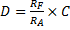  – atmaksājamais Eiropas Reģionālās attīstības fonda finansējums, euro;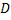  – faktiskā projekta rādītāja, kura izpilde proporcionāli ir vismazākā, vērtība (ha, jaunas darbavietas vai euro);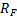  – apstiprinātā projekta rādītāja, kura izpilde proporcionāli ir vismazākā, vērtība (ha, jaunas darbavietas vai euro);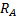  – projekta Eiropas Reģionālās attīstības fonda finansējums (euro).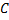 Latvijas Lielo pilsētu asociācijaLūdzam izvērtēt, vai ir precizējama Noteikumu projekta 15.punktā ietvertā formula, ņemot vērā to, ka esošajā formulas redakcijā mainīgais lielums „D” atspoguļo nevis atmaksājamo ERAF finansējumu, bet attiecināmo piešķirtā ERAF finansējuma daļu.Ņemts vērāProjekta iesniedzējs nodrošina šo noteikumu 11.1. un 11.2.apakšpunktā minēto nosacījumu izpildi vai izpilda šo noteikumu 11.3. vai 11.4.apakšpunktā minēto nosacījumu: piešķirtā finansējuma ietvaros vidēji vienas jaunizveidotas darbavietas radīšanai infrastruktūrā iegulda ne vairāk kā 41 000 euro Eiropas Reģionālās attīstības fonda finansējuma;piesaista komersantu investīcijas atbilstoši šo noteikumu 9.1.3.apakšpunktam vismaz piešķirtā Eiropas Reģionālās attīstības fonda finansējuma apmērā;nodrošina šo noteikumu 11.1. un 11.2.apakšpunktā minēto abu iznākuma rādītāju summu naudas izteiksmē tādā apmērā, kas ir vienāda vai lielāka par piešķirtā Eiropas Reģionālās attīstības fonda finansējuma apmēru:, kur: – jaunizveidotās darbavietas komersantos atbalstītajās teritorijās (skaits); – komersantu, kuri atrodas atbalstītajās teritorijās, nefinanšu investīcijas pašu nemateriālajos ieguldījumos un pamatlīdzekļos (euro); – projekta Eiropas Reģionālās attīstības fonda finansējums (euro).Ja pašvaldības (projekta iesniedzēja) attīstības programmas investīciju plānā ir iekļauti vairāki projekti, kurus plānots īstenot vienas atlases kārtas ietvaros, tad:projekta iesniedzējs projektā šo noteikumu 11.3.apakšpunktā minētajā aprēķinā vienas jaunas darbavietas radīšanai paredz izmaksas ne vairāk kā 60 000 euro Eiropas Reģionālās attīstības fonda finansējuma;pašvaldība nodrošina, ka kopumā vienas atlases kārtas projektos šo noteikumu 11.3.apakšpunktā minētajā aprēķinā izmaksas vienas jaunas darba vietas radīšanai nav lielākas par 41 000 euro Eiropas Reģionālās attīstības fonda finansējuma;gadījumā, ja netiek izpildīts šo noteikumu 11.4.2.apakšpunktā minētais nosacījums, sadarbības iestāde, pamatojoties uz atbildīgās iestādes ierosinājumu, var samazināt finansējuma saņēmējam piešķirto Eiropas Reģionālās attīstības fonda finansējumu tādā apmērā, kas nodrošina šo noteikumu 11.4.2.apakšpunktā iekļautā nosacījuma ievērošanu.Sadarbības iestāde lēmumu par šo noteikumu 12.punktā minētā atmaksājamā finansējuma apmēru pieņem sešu mēnešu laikā pēc apstiprinātajā projekta iesniegumā noteiktā iznākuma rādītāju sasniegšanas termiņa beigām.Ja sadarbības iestāde ir pieņēmusi šo noteikumu 56.punktā minēto lēmumu, finansējuma saņēmējs šo noteikumu 12. punktā minēto atmaksājamo finansējumu atmaksā divpadsmit mēnešu laikā no lēmuma spēkā stāšanās dienas saskaņā ar civiltiesisko līgumu vai vienošanos par projekta īstenošanu.Ja šo noteikumu 12. punktā minēto atmaksājamo finansējumu nav iespējams atmaksāt divpadsmit mēnešu laikā, finansējuma saņēmējs un sadarbības iestāde var vienoties par atmaksājamā finansējuma atmaksas grafiku, kas kopumā nepārsniedz divdesmit četrus mēnešus no šo noteikumu 56.punktā minētā lēmuma spēkā stāšanās dienas.15.Ja, īstenojot projektu, šo noteikumu 12.1. apakšpunktā minēto rādītāju vērtības netiek sasniegtas atbilstoši apstiprinātajā projekta iesniegumā noteiktajam, projekta iesniedzējs atmaksā sadarbības iestādei Eiropas Reģionālās attīstības fonda finansējumu proporcionāli tā rādītāja vērtībai, kuras izpilde proporcionāli ir vismazākā:, kur: – atmaksājamais Eiropas Reģionālās attīstības fonda finansējums, euro; – faktiskā projekta rādītāja, kura izpilde proporcionāli ir vismazākā, vērtība (ha, jaunas darbavietas vai euro); – apstiprinātā projekta rādītāja, kura izpilde proporcionāli ir vismazākā, vērtība (ha, jaunas darbavietas vai euro); – projekta Eiropas Reģionālās attīstības fonda finansējums (euro).Finanšu ministrijaLūdzam precizēt noteikumu projekta 15.punktā norādīto formulu, ņemot vērā, ka nav skaidrs, kā formula tiks piemērota gadījumos, kad sasniedzamie rezultāti viena projekta ietvaros tiks kombinēti. Vienlaikus lūdzam precizēt noteikumu projekta 15.punktu un attiecīgi noteikumu projekta anotāciju, ņemot vērā noteikumu projekta 15.punktā un noteikumu projekta anotācijā minēto, ka gadījumā, ja 36 mēnešu laikā pēc projekta pabeigšanas netiek sasniegti rādītāji, tiek piemērots atmaksājamās palīdzības  mehānisms (projekta iesniedzējs atmaksā sadarbības iestādei Eiropas Reģionālās attīstības fonda (turpmāk – ERAF) finansējumu), taču nav norādīta kārtība un termiņi atmaksas veikšanai. Vēršam uzmanību, ka atmaksājamās palīdzības mehānisms gan pašvaldībai, gan pašvaldības kapitālsabiedrībai var radīt  apdraudējumus budžeta stabilitātei – spējai nodrošināt ar likumu noteikto funkciju un uzņemto saistību izpildei. Vienlaikus norādām, ka pašvaldības un arī pašvaldību kapitālsabiedrības ERAF līdzfinansēto investīciju projektu īstenošanai var ņemt ilgtermiņa aizņēmumus. Pēc ERAF finansējuma saņemšanas pašvaldībai vai pašvaldības kapitālsabiedrībai ir pienākums  5 darba dienu laikā veikt pirmstermiņa  aizņēmuma  atmaksu saņemtā ERAF finansējuma apmērā atbilstoši Ministru kabineta 2015.gada 17.marta noteikumiem Nr.130 „Noteikumi par valsts budžeta līdzekļu plānošanu Eiropas Savienības struktūrfondu un Kohēzijas fonda projektu īstenošanai un maksājumu veikšanu 2014.–2020.gada plānošanas periodā”. Pamatojoties uz iepriekš minēto, lai netiktu būtiski apdraudēta pašvaldības un pašvaldības kapitālsabiedrības finanšu stabilitāte, atmaksājamās palīdzības  mehānisms var tikt piemērots, izvērtējot katra projekta īstenotāja finanšu situāciju, tajā skaitā atmaksas apmēru un spēju šādas saistības izpildīt, un noslēdzot attiecīgu vienošanos ar atbildīgo iestādi – VARAM, par atmaksas grafiku, ievērojot normatīvajos aktos noteiktās normas par saistību uzņemšanos.Panākta vienošanās saskaņošanas sanāksmes laikāMK noteikumu projekts nosaka, ka projekta iesniedzējs atmaksā sadarbības iestādei Eiropas Reģionālās attīstības fonda finansējumu proporcionāli tā rādītāja vērtībai, kuras izpilde proporcionāli ir vismazākā. Tas nozīmē, ka, piemēram, ja nefinanšu investīciju rādītājs ir sasniegts par 60%, darbavietu rādītājs par 80%, bet atbalstīto komersantu rādītājs par 100%, tad atmaksājamās palīdzības apmēru aprēķina, par pamatu ņemot proporcionāli mazāk sasniegto rādītāju – šajā gadījumā nefinanšu investīciju rādītāju, un atmaksājamā palīdzība būs: 100%-60%=40%.Papildus norādām, ka formulu tehniski nepieciešams precizēt šādā redakcijā:D=C×(1-RF/RA)Vēršam uzmanību, ka VARAM ir iekļāvusi MK noteikumu projektā atmaksājamās palīdzības mehānismu saskaņā ar FM ierosinājumu.Norādām, ka atmaksājamās palīdzības mehānisms tehniski atbilst neatbilstoši veikto izdevumu atmaksai, līdz ar to apdraudējums pašvaldību budžeta stabilitātei ir tikpat liels, cik neatbilstoši veikto izdevumu gadījumā, jo, ja netiks izmantots atmaksājamās palīdzības mehānisms, rādītāju vērtību nesasniegšanas gadījumā tiks izmantots neatbilstoši veikto izdevumu atmaksāšanas mehānisms.Ņemot to vērā, lūdzam Finanšu ministriju normatīvajos aktos (piemēram, regulējumā, kas attiecas uz neatbilstoši veikto izdevumu atmaksu), iekļaut arī regulējumu par kārtību un termiņiem atmaksājamās palīdzības veikšanai. Šis ir horizontālā regulējuma jautājums.Projekta iesniedzējs nodrošina šo noteikumu 11.1. un 11.2.apakšpunktā minēto nosacījumu izpildi vai izpilda šo noteikumu 11.3. vai 11.4.apakšpunktā minēto nosacījumu: piešķirtā finansējuma ietvaros vidēji vienas jaunizveidotas darbavietas radīšanai infrastruktūrā iegulda ne vairāk kā 41 000 euro Eiropas Reģionālās attīstības fonda finansējuma;piesaista komersantu investīcijas atbilstoši šo noteikumu 9.1.3.apakšpunktam vismaz piešķirtā Eiropas Reģionālās attīstības fonda finansējuma apmērā;nodrošina šo noteikumu 11.1. un 11.2.apakšpunktā minēto abu iznākuma rādītāju summu naudas izteiksmē tādā apmērā, kas ir vienāda vai lielāka par piešķirtā Eiropas Reģionālās attīstības fonda finansējuma apmēru:, kur: – jaunizveidotās darbavietas komersantos atbalstītajās teritorijās (skaits); – komersantu, kuri atrodas atbalstītajās teritorijās, nefinanšu investīcijas pašu nemateriālajos ieguldījumos un pamatlīdzekļos (euro); – projekta Eiropas Reģionālās attīstības fonda finansējums (euro).Ja pašvaldības (projekta iesniedzēja) attīstības programmas investīciju plānā ir iekļauti vairāki projekti, kurus plānots īstenot vienas atlases kārtas ietvaros, tad:projekta iesniedzējs projektā šo noteikumu 11.3.apakšpunktā minētajā aprēķinā vienas jaunas darbavietas radīšanai paredz izmaksas ne vairāk kā 60 000 euro Eiropas Reģionālās attīstības fonda finansējuma;pašvaldība nodrošina, ka kopumā vienas atlases kārtas projektos šo noteikumu 11.3.apakšpunktā minētajā aprēķinā izmaksas vienas jaunas darba vietas radīšanai nav lielākas par 41 000 euro Eiropas Reģionālās attīstības fonda finansējuma;gadījumā, ja netiek izpildīts šo noteikumu 11.4.2.apakšpunktā minētais nosacījums, sadarbības iestāde, pamatojoties uz atbildīgās iestādes ierosinājumu, var samazināt finansējuma saņēmējam piešķirto Eiropas Reģionālās attīstības fonda finansējumu tādā apmērā, kas nodrošina šo noteikumu 11.4.2.apakšpunktā iekļautā nosacījuma ievērošanu.Sadarbības iestāde lēmumu par šo noteikumu 12.punktā minētā atmaksājamā finansējuma apmēru pieņem sešu mēnešu laikā pēc apstiprinātajā projekta iesniegumā noteiktā iznākuma rādītāju sasniegšanas termiņa beigām.Ja sadarbības iestāde ir pieņēmusi šo noteikumu 56.punktā minēto lēmumu, finansējuma saņēmējs šo noteikumu 12. punktā minēto atmaksājamo finansējumu atmaksā divpadsmit mēnešu laikā no lēmuma spēkā stāšanās dienas saskaņā ar civiltiesisko līgumu vai vienošanos par projekta īstenošanu.Ja šo noteikumu 12. punktā minēto atmaksājamo finansējumu nav iespējams atmaksāt divpadsmit mēnešu laikā, finansējuma saņēmējs un sadarbības iestāde var vienoties par atmaksājamā finansējuma atmaksas grafiku, kas kopumā nepārsniedz divdesmit četrus mēnešus no šo noteikumu 56.punktā minētā lēmuma spēkā stāšanās dienas.15.Ja, īstenojot projektu, šo noteikumu 12.1. apakšpunktā minēto rādītāju vērtības netiek sasniegtas atbilstoši apstiprinātajā projekta iesniegumā noteiktajam, projekta iesniedzējs atmaksā sadarbības iestādei Eiropas Reģionālās attīstības fonda finansējumu proporcionāli tā rādītāja vērtībai, kuras izpilde proporcionāli ir vismazākā:, kur: – atmaksājamais Eiropas Reģionālās attīstības fonda finansējums, euro; – faktiskā projekta rādītāja, kura izpilde proporcionāli ir vismazākā, vērtība (ha, jaunas darbavietas vai euro); – apstiprinātā projekta rādītāja, kura izpilde proporcionāli ir vismazākā, vērtība (ha, jaunas darbavietas vai euro); – projekta Eiropas Reģionālās attīstības fonda finansējums (euro).Finanšu ministrija: (komentārs saņemts 31.08.2015 (pēc atkārtotā saskaņošanas uzaicinājuma 31.07.2015))Lūdzam precizēt noteikumu projekta 15.punktu, iekļaujot skaidrus nosacījumus, kādā termiņā projekta iesniedzējam ir jāveic atmaksa par iznākuma rādītāju nesasniegšanu.Ņemts vērāAtmaksājamās palīdzības nosacījumi ir integrēti MK noteikumu projekta V sadaļā.Projekta iesniedzējs nodrošina šo noteikumu 11.1. un 11.2.apakšpunktā minēto nosacījumu izpildi vai izpilda šo noteikumu 11.3. vai 11.4.apakšpunktā minēto nosacījumu: piešķirtā finansējuma ietvaros vidēji vienas jaunizveidotas darbavietas radīšanai infrastruktūrā iegulda ne vairāk kā 41 000 euro Eiropas Reģionālās attīstības fonda finansējuma;piesaista komersantu investīcijas atbilstoši šo noteikumu 9.1.3.apakšpunktam vismaz piešķirtā Eiropas Reģionālās attīstības fonda finansējuma apmērā;nodrošina šo noteikumu 11.1. un 11.2.apakšpunktā minēto abu iznākuma rādītāju summu naudas izteiksmē tādā apmērā, kas ir vienāda vai lielāka par piešķirtā Eiropas Reģionālās attīstības fonda finansējuma apmēru:, kur: – jaunizveidotās darbavietas komersantos atbalstītajās teritorijās (skaits); – komersantu, kuri atrodas atbalstītajās teritorijās, nefinanšu investīcijas pašu nemateriālajos ieguldījumos un pamatlīdzekļos (euro); – projekta Eiropas Reģionālās attīstības fonda finansējums (euro).Ja pašvaldības (projekta iesniedzēja) attīstības programmas investīciju plānā ir iekļauti vairāki projekti, kurus plānots īstenot vienas atlases kārtas ietvaros, tad:projekta iesniedzējs projektā šo noteikumu 11.3.apakšpunktā minētajā aprēķinā vienas jaunas darbavietas radīšanai paredz izmaksas ne vairāk kā 60 000 euro Eiropas Reģionālās attīstības fonda finansējuma;pašvaldība nodrošina, ka kopumā vienas atlases kārtas projektos šo noteikumu 11.3.apakšpunktā minētajā aprēķinā izmaksas vienas jaunas darba vietas radīšanai nav lielākas par 41 000 euro Eiropas Reģionālās attīstības fonda finansējuma;gadījumā, ja netiek izpildīts šo noteikumu 11.4.2.apakšpunktā minētais nosacījums, sadarbības iestāde, pamatojoties uz atbildīgās iestādes ierosinājumu, var samazināt finansējuma saņēmējam piešķirto Eiropas Reģionālās attīstības fonda finansējumu tādā apmērā, kas nodrošina šo noteikumu 11.4.2.apakšpunktā iekļautā nosacījuma ievērošanu.Sadarbības iestāde lēmumu par šo noteikumu 12.punktā minētā atmaksājamā finansējuma apmēru pieņem sešu mēnešu laikā pēc apstiprinātajā projekta iesniegumā noteiktā iznākuma rādītāju sasniegšanas termiņa beigām.Ja sadarbības iestāde ir pieņēmusi šo noteikumu 56.punktā minēto lēmumu, finansējuma saņēmējs šo noteikumu 12. punktā minēto atmaksājamo finansējumu atmaksā divpadsmit mēnešu laikā no lēmuma spēkā stāšanās dienas saskaņā ar civiltiesisko līgumu vai vienošanos par projekta īstenošanu.Ja šo noteikumu 12. punktā minēto atmaksājamo finansējumu nav iespējams atmaksāt divpadsmit mēnešu laikā, finansējuma saņēmējs un sadarbības iestāde var vienoties par atmaksājamā finansējuma atmaksas grafiku, kas kopumā nepārsniedz divdesmit četrus mēnešus no šo noteikumu 56.punktā minētā lēmuma spēkā stāšanās dienas.16.	Specifiskā atbalsta mērķa ietvaros pieejamais publiskais finansējums ir vismaz 278 263 968 euro, tai skaitā Eiropas Reģionālās attīstības fonda finansējums – 236 524 373 euro un nacionālais publiskais finansējums – vismaz 41 739 596 euro.Finanšu ministrijaLūdzam aizstāt noteikumu projekta 16.punktā vārdu “pieejamais” ar vārdiem “plānotais”, kā arī svītrojot vārdus  “vismaz”.Ņemts vērāŅemot vērā, ka SAM 3.3.1.izziņā tiek lūgts aizstāt vārdu „vismaz” ar vārdiem „ne mazāk kā”, tādējādi, lai nodrošinātu vienādu pieeju SAM MK noteikumos, MK noteikumu 16.punktā vārds „vismaz” tiek aizstāts ar vārdiem „ne mazāk kā”.Specifiskā atbalsta mērķa ietvaros plānotais finansējums ir ne mazāks kā 311 321 944 euro, tai skaitā Eiropas Reģionālās attīstības fonda finansējums – 264 623 652 euro (tai skaitā virssaistību finansējums 28 099 280 euro) un nacionālais finansējums (pašvaldību finansējums, valsts budžeta dotācija pašvaldībām, privātais finansējums) – ne mazāks kā 46 698 292 euro.Finansējuma sadalījums pa atlases kārtām:pirmās atlases kārtas ietvaros plānotais finansējums ir ne mazāks kā 141 456 415 euro, tai skaitā Eiropas Reģionālās attīstības fonda finansējums – 120 237 953 euro (tai skaitā virssaistību finansējums 28 099 280 euro) un nacionālais finansējums – ne mazāks kā 21 218 462 euro;otrās atlases kārtas ietvaros plānotais finansējums ir ne mazāks kā 108 398 439 euro, tai skaitā Eiropas Reģionālās attīstības fonda finansējums – 92 138 673 euro un nacionālais finansējums – ne mazāks kā 16 259 766 euro;trešās atlases kārtas ietvaros plānotais finansējums ir ne mazāks kā 61 467 090 euro, tai skaitā Eiropas Reģionālās attīstības fonda finansējums – 52 247 026 euro un nacionālais finansējums ne mazāks kā 9 220 064 euro.16.	Specifiskā atbalsta mērķa ietvaros pieejamais publiskais finansējums ir vismaz 278 263 968 euro, tai skaitā Eiropas Reģionālās attīstības fonda finansējums – 236 524 373 euro un nacionālais publiskais finansējums – vismaz 41 739 596 euro.Finanšu ministrija: (komentārs saņemts 31.08.2015 (pēc atkārtotā saskaņošanas uzaicinājuma 31.07.2015))Lūdzam aritmētiski precizēt noteikumu projekta 16.punktā norādīto specifiskā atbalsta mērķa ietvaros plānoto finansējumu atbilstoši UK 2015.gada 30.aprīļa sēdē izskatītā DP papildinājuma 1.pielikumā noteiktajam.Panākta vienošanās saskaņošanas sanāksmes laikāDPP 1.pielikumā kopējā SAM finansējuma summa sadalījumā pa finanšu avotiem ir identiska MK noteikumu projektā noteiktajam SAM finansējumam sadalījumā pa avotiem. Aritmētiska kļūda 1 euro apmērā ir konstatēta nacionālā finansējuma apjomā DPP 1.pielikumā, kur SAM finansējums ir sadalīts kārtās, tādejādi MK noteikumu projektā par 1 euro ir palielināts nacionālā finansējuma apmērs trešajai projektu iesniegumu atlases kārtai, par 1 euro palielinot arī kopējo 3.projektu iesniegumu atlases kārtas finansējumu.Specifiskā atbalsta mērķa ietvaros plānotais finansējums ir ne mazāks kā 311 321 944 euro, tai skaitā Eiropas Reģionālās attīstības fonda finansējums – 264 623 652 euro (tai skaitā virssaistību finansējums 28 099 280 euro) un nacionālais finansējums (pašvaldību finansējums, valsts budžeta dotācija pašvaldībām, privātais finansējums) – ne mazāks kā 46 698 292 euro.Finansējuma sadalījums pa atlases kārtām:pirmās atlases kārtas ietvaros plānotais finansējums ir ne mazāks kā 141 456 415 euro, tai skaitā Eiropas Reģionālās attīstības fonda finansējums – 120 237 953 euro (tai skaitā virssaistību finansējums 28 099 280 euro) un nacionālais finansējums – ne mazāks kā 21 218 462 euro;otrās atlases kārtas ietvaros plānotais finansējums ir ne mazāks kā 108 398 439 euro, tai skaitā Eiropas Reģionālās attīstības fonda finansējums – 92 138 673 euro un nacionālais finansējums – ne mazāks kā 16 259 766 euro;trešās atlases kārtas ietvaros plānotais finansējums ir ne mazāks kā 61 467 090 euro, tai skaitā Eiropas Reģionālās attīstības fonda finansējums – 52 247 026 euro un nacionālais finansējums ne mazāks kā 9 220 064 euro.18. Šo noteikumu 17.punktā minētajās atlases kārtās līdz 2018. gada 31. decembrim plāno ne vairāk kā 94 procentus no atbalsta pieejamā kopējā attiecināmā finansējuma.Finanšu ministrijaLūdzam precizēt noteikumu projekta 18.punktu, nosakot 5.6.2.SAM pieejamo finansējumu līdz Eiropas Komisijas lēmumam par snieguma ietvara izpildi, t.sk. norādot pieejamo finansējumu pa atlases kārtām, absolūtos ciparos. Vienlaikus lūdzam papildināt noteikumu projekta 18.punktu ar nosacījumu, ka līdz 2018.gada 31.decembrim projekta iesniegumos iznākuma rādītāju plāno atbilstoši noteikumu projekta 18.punktā noteiktajam pieejamajam kopējam attiecināmo izmaksu finansējuma apmēram un ka no 2019.gada 1.janvāra atbildīgā iestāde pēc Eiropas Komisijas lēmuma par snieguma ietvara izpildi var ierosināt palielināt sasniedzamo iznākuma rādītāja vērtību atbilstoši noteikumu projekta 16.punktā noteiktajam 5.6.2.SAM plānotajam kopējam attiecināmā finansējuma apmēram. Papildus lūdzam skaidrot, kuras projektu iesniegumu atlases kārtas ietvaros snieguma ietvara rezerve tiek plānota, attiecīgu informāciju norādot noteikumu projekta anotācijā.Ņemts vērāAttiecībā uz lūgumu skaidrot, kuras projektu iesniegumu atlases kārtas ietvaros snieguma ietvara rezerve tiek plānota, norādām, ka tas būs atkarīgs no katras kārtas rezultātiem un citiem aspektiem, tai skaitā politiskiem aspektiem, līdz ar to šobrīd to nav iespējams pateikt.Šo noteikumu 14.punktā minētajās atlases kārtās līdz 2018.gada 31.decembrim plāno ne vairāk kā  250 196 791 euro no Eiropas Reģionālās attīstības fonda finansējuma (tai skaitā virssaistību finansējums 28 099 280 euro):pirmās atlases kārtas ietvaros ne vairāk kā 114 617 932 euro no Eiropas Reģionālās attīstības fonda finansējuma (tai skaitā virssaistību finansējums 28 099 280 euro);otrās atlases kārtas ietvaros ne vairāk kā 86 518 652 euro no Eiropas Reģionālās attīstības fonda finansējuma;trešās atlases kārtas ietvaros ne vairāk kā 49 060 207 euro no Eiropas Reģionālās attīstības fonda finansējuma.18.Šo noteikumu 17.punktā minētajās atlases kārtās līdz 2018.gada 31.decembrim plāno ne vairāk kā 222 096 385 euro (93,90 procenti) no Eiropas Reģionālās attīstības fonda finansējuma:18.1.pirmās atlases kārtas ietvaros ne vairāk kā 86 518 214 euro no Eiropas Reģionālās attīstības fonda finansējuma;18.2.otrās atlases kārtas ietvaros ne vairāk kā 86 518 214 euro no Eiropas Reģionālās attīstības fonda finansējuma;18.3.trešās atlases kārtas ietvaros ne vairāk kā 49 059 957 euro no Eiropas Reģionālās attīstības fonda finansējuma.Finanšu ministrija: (komentārs saņemts 31.08.2015 (pēc atkārtotā saskaņošanas uzaicinājuma 31.07.2015))Uzturam izziņas 28.punktā izteikto iebildumu un lūdzam precizēt noteikumu projekta 18.punktu un tā apakšpunktus, nosakot, ka projektu iesniegumu atlases kārtām līdz 2018.gada 31.decembrim ir pieejams Eiropas Reģionālās attīstības fonda finansējumu ne vairāk kā 222 097 511 euro apmērā, attiecīgi precizējot noteiktumu projekta 18.punkta apakšpunktus.Panākta vienošanās saskaņošanas sanāksmes laikāMK noteikumu projektā precizēts gan kopējais SAM finansējuma apjoms bez snieguma rezerves, gan sadalījuma pa atlases kārtām.Šo noteikumu 14.punktā minētajās atlases kārtās līdz 2018.gada 31.decembrim plāno ne vairāk kā  250 196 791 euro no Eiropas Reģionālās attīstības fonda finansējuma (tai skaitā virssaistību finansējums 28 099 280 euro):pirmās atlases kārtas ietvaros ne vairāk kā 114 617 932 euro no Eiropas Reģionālās attīstības fonda finansējuma (tai skaitā virssaistību finansējums 28 099 280 euro);otrās atlases kārtas ietvaros ne vairāk kā 86 518 652 euro no Eiropas Reģionālās attīstības fonda finansējuma;trešās atlases kārtas ietvaros ne vairāk kā 49 060 207 euro no Eiropas Reģionālās attīstības fonda finansējuma.Līdz 2018.gada 31.decembrim projektu iznākuma rādītājus plāno atbilstoši šo noteikumu 18.punktā noteiktajam pieejamajam finansējuma apmēram.Finanšu ministrija: (komentārs saņemts 31.08.2015 (pēc atkārtotā saskaņošanas uzaicinājuma 31.07.2015))Lūdzam papildināt noteikumu projekta 19.punktu ar nosacījumu, ka projektu iesniegumus 5.6.2.SAM ietvaros var iesniegt tikai par pieejamo finansējumu atbilstoši noteikumu projekta 18.punktā noteiktajam.Panākta vienošanās saskaņošanas sanāksmes laikāRisks, ka līdz 2018.gadam tiks apstiprināti projekti par lielāku finansējuma apmēru, nepastāv, jo MK noteikumu projekts paredz, ka atlases kārtās līdz 2018.gada 31.decembrim plāno ne vairāk kā 250 196 791 euro (93,90 procenti) no Eiropas Reģionālās attīstības fonda finansējuma. Līdz ar to, pašvaldības nebūs motivētas ieguldīt resursus, lai sagatavotu projektus, kas pārsniedz attiecīgo finansējuma apmēru, izņemot pirmās atlases kārtas gadījumā, kurai ir piešķirts virssaistību finansējums.Līdz 2018.gada 31.decembrim projekta iznākuma rādītājus plāno atbilstoši šo noteikumu 15.punktā minētajam pieejamajam finansējuma apmēram un noslēdz ne mazāk kā desmit vienošanās vai civiltiesiskos līgumus par projektu īstenošanu.20. No 2019.gada 1.janvāra atbildīgā iestāde pēc Eiropas Komisijas lēmuma par snieguma ietvara izpildi var ierosināt projektos palielināt šo noteikumu 12.1.apakšpunktā minēto sasniedzamo iznākuma rādītāju vērtību atbilstoši šo noteikumu 17.punktā plānotajam kopējam finansējuma apmēramLatgales plānošanas reģions:(komentārs saņemts 06.08.2015 (pēc atkārtotā saskaņošanas uzaicinājuma 31.07.2015))Kopumā nav skaidrs kā to varētu attiecināt uz jau noslēgušos projektu, kura rezultāti ir jau sasniegti, kā arī MK not. projektā ir noteikti jau minimālie sasniedzamie rezultatīvie rādītāji, tad kopumā šis punkts norāda uz to, ka uz MK not. projektā noteikto izpildāmo minimumu nevar paļauties – vienos noteikumos ir divas pretrunīgas lietas. Kā arī, kā tiks izvērtēts tas, kurām pašvaldībām tas būs jāpalielina – visām vai tām, kuras uz to brīdi vēl tikai veic projekta ieviešanu.Panākta vienošanās saskaņošanas sanāksmes laikāSkaidrojums:Šis MK noteikumu projekta nosacījums paredz kārtību snieguma rezerves finansējuma apguvei. Snieguma rezerve ir noteikta 6,1% apmērā no SAM pieejamā kopējā ERAF finansējuma un tā nozīmē, ka līdz 31.12.2018 sadarbības iestāde nedrīkst noslēgt vienošanās par projektu īstenošanu par summu, kas pārsniedz 93,9% no kopējā SAM ERAF finansējuma. Iznākuma rādītāju vērtības ir saistītas ar projekta ietvaros pieejamo ERAF finansējumu, līdz ar to līdz 2018.gada beigām apstiprinātajos projektos ir jābūt iekļautai tādai iznākuma rādītāju vērtībai, kas atbilst vai pārsniedz projektos piešķirto ERAF finansējumu.Snieguma rezerve ir izmantojama īstenošanā esošā projektā, projektā paredzot papildus darbības un papildus iznākuma rādītājus, vai kā jauns projekts. Nav paredzēti grozījumi pabeigta projekta ietvaros. Nosacījuma labākai uztveramībai ir precizēts MK noteikumu punkts. Skatīt precizēto MK noteikumu punkta redakciju.Attiecībā uz to, kurām pašvaldībām tiks piešķirts snieguma rezerves finansējums, skaidrojam, ka jau šobrīd pašvaldības savās attīstības programmās plāno projekta idejas par finansējumu, kas atbilst SAM finansējumam 100% apmērā. Uz šajās attīstības programmās iekļauto projektu ideju bāzes tiks apstiprināts MK rīkojums par katrai pašvaldībai plānoto iznākuma rādītāju apjomu un SAM finansējumu (100% apmērā). No 2019.gada 1.janvāra atbildīgā iestāde pēc Eiropas Komisijas lēmuma par snieguma ietvara izpildi var ierosināt palielināt pieejamo attiecināmo finansējumu līdz šo noteikumu 14.punktā minētajam apmēram un palielināt šo noteikumu 9.1.apakšpunktā minēto sasniedzamo iznākuma rādītāju vērtību proporcionāli šo noteikumu 14.punktā plānotajam kopējam attiecināmajam finansējuma apmēram. Šajā punktā minētais nosacījums attiecināms uz esošiem projektiem, kā arī jauniem projektiem.20. No 2019.gada 1.janvāra atbildīgā iestāde pēc Eiropas Komisijas lēmuma par snieguma ietvara izpildi var ierosināt projektos palielināt šo noteikumu 12.1.apakšpunktā minēto sasniedzamo iznākuma rādītāju vērtību atbilstoši šo noteikumu 17.punktā plānotajam kopējam finansējuma apmēramLatvijas Lielo pilsētu asociācija: (komentārs saņemts 10.08.2015 (pēc atkārtotā saskaņošanas uzaicinājuma 31.07.2015))Ierosinām Noteikumu projekta 20.punktu izteikt šādā redakcijā:  „20.No 2019.gada 1.janvāra atbildīgā iestāde pēc Eiropas Komisijas lēmuma par snieguma ietvara izpildi var ierosināt projektos palielināt šo noteikumu 12.1.apakšpunktā minēto sasniedzamo iznākuma rādītāju vērtību proporcionāli šo noteikumu 17.punktā plānotajam kopējam finansējuma apmēram”Ņemts vērāSkatīt precizēto MK noteikumu punkta redakcijuNo 2019.gada 1.janvāra atbildīgā iestāde pēc Eiropas Komisijas lēmuma par snieguma ietvara izpildi var ierosināt palielināt pieejamo attiecināmo finansējumu līdz šo noteikumu 14.punktā minētajam apmēram un palielināt šo noteikumu 9.1.apakšpunktā minēto sasniedzamo iznākuma rādītāju vērtību proporcionāli šo noteikumu 14.punktā plānotajam kopējam attiecināmajam finansējuma apmēram. Šajā punktā minētais nosacījums attiecināms uz esošiem projektiem, kā arī jauniem projektiem.20. No 2019.gada 1.janvāra atbildīgā iestāde pēc Eiropas Komisijas lēmuma par snieguma ietvara izpildi var ierosināt projektos palielināt šo noteikumu 12.1.apakšpunktā minēto sasniedzamo iznākuma rādītāju vērtību atbilstoši šo noteikumu 17.punktā plānotajam kopējam finansējuma apmēramFinanšu ministrija:(komentārs saņemts 31.08.2015 (pēc atkārtotā saskaņošanas uzaicinājuma 31.07.2015))Lūdzam precizēt noteikumu projekta 20.punktu, paredzot iespēju ierosināt grozījumus projektā vai iesniegt jaunus projektus, ņemot vērā, ka projektu īstenošanā iespējamas kārtas vai to īstenošana pēc snieguma ietvara izpildes.Ņemts vērāSkatīt precizēto MK noteikumu punkta redakcijuNo 2019.gada 1.janvāra atbildīgā iestāde pēc Eiropas Komisijas lēmuma par snieguma ietvara izpildi var ierosināt palielināt pieejamo attiecināmo finansējumu līdz šo noteikumu 14.punktā minētajam apmēram un palielināt šo noteikumu 9.1.apakšpunktā minēto sasniedzamo iznākuma rādītāju vērtību proporcionāli šo noteikumu 14.punktā plānotajam kopējam attiecināmajam finansējuma apmēram. Šajā punktā minētais nosacījums attiecināms uz esošiem projektiem, kā arī jauniem projektiem.19. Finansējumu specifiskā atbalsta mērķa ietvaros projekta iesniedzējam un sadarbības partnerim, ja tiks veikta saimnieciskā darbība, piešķir saskaņā ar Komisijas 2014. gada 17. jūnija Regulu (ES) Nr.651/2014, ar ko noteiktas atbalsta kategorijas atzīst par saderīgām ar iekšējo tirgu,  piemērojot Līguma 107. un 108.pantu (Eiropas Savienības Oficiālais Vēstnesis, 2014. gada 26. jūnijs, Nr. L 187) (turpmāk – Komisijas regula Nr. 651/2014).Finanšu ministrijaLūdzam izteikt noteikuma projekta 19.punktu šādā redakcijā: “19. Finansējumu specifiskā atbalsta mērķa ietvaros projekta iesniedzējam un sadarbības partnerim, ja tiks veikta saimnieciskā darbība, kas kvalificējas kā valsts atbalsts, piešķir saskaņā ar Komisijas 2014.gada 17.jūnija Regulu (ES) Nr.651/2014, ar ko noteiktas atbalsta kategorijas atzīst par saderīgām ar iekšējo tirgu,  piemērojot Līguma 107. un 108.pantu (Eiropas Savienības Oficiālais Vēstnesis, 2014.gada 26.jūnijs, Nr.L187).”.Ņemts vērāSkatīt precizēto MK noteikumu punkta redakcijuFinansējumu specifiskā atbalsta mērķa ietvaros piešķir atmaksājamas palīdzības veidā atbilstoši Eiropas Parlamenta un Padomes 2013.gada 17.decembra Regulas (ES) Nr.1303/2013, ar ko paredz kopīgus noteikumus par Eiropas Reģionālās attīstības fondu, Eiropas Sociālo fondu, Kohēzijas fondu, Eiropas Lauksaimniecības fondu lauku attīstībai un Eiropas Jūrlietu un zivsaimniecības fondu un vispārīgus noteikumus par Eiropas Reģionālās attīstības fondu, Eiropas Sociālo fondu, Kohēzijas fondu un Eiropas Jūrlietu un zivsaimniecības fondu un atceļ Padomes Regulu (EK) Nr.1083/2006 67., 68. un 69.pantam.19. Finansējumu specifiskā atbalsta mērķa ietvaros projekta iesniedzējam un sadarbības partnerim, ja tiks veikta saimnieciskā darbība, piešķir saskaņā ar Komisijas 2014. gada 17. jūnija Regulu (ES) Nr.651/2014, ar ko noteiktas atbalsta kategorijas atzīst par saderīgām ar iekšējo tirgu,  piemērojot Līguma 107. un 108.pantu (Eiropas Savienības Oficiālais Vēstnesis, 2014. gada 26. jūnijs, Nr. L 187) (turpmāk – Komisijas regula Nr. 651/2014).Finanšu ministrija: (komentārs saņemts 31.08.2015 (pēc atkārtotā saskaņošanas uzaicinājuma 31.07.2015))Lūdzam papildināt noteikumu projekta 21.punktu ar atmaksājamās palīdzības nosacījumiem  un termiņiem, ņemot vērā, ka projekta iesniedzējam 5.6.2.SAM ietvaros uz projekta iesnieguma iesniegšanas brīdi ir jābūt pieejamiem skaidriem atmaksājamās palīdzības nosacījumiem. Vienlaikus vēršam uzmanību, ka atmaksājamās palīdzības kārtībai būtu jābūt atrunātai vienošanās vai līgumā par projekta īstenošanu, tādejādi nodrošinot vienlīdzīgu pieeju visiem finansējuma saņēmējiem 5.6.2.SAM ietvaros.Ņemts vērāAtmaksājamās palīdzības nosacījumi ir integrēti MK noteikumu projekta V sadaļā.Norādām, ka atmaksājamās palīdzības nosacījumi tiks iekļauti civiltiesiskā līguma vai vienošanās par projekta īstenošanu tekstā.Sadarbības iestāde lēmumu par šo noteikumu 12.punktā minētā atmaksājamā finansējuma apmēru pieņem sešu mēnešu laikā pēc apstiprinātajā projekta iesniegumā noteiktā iznākuma rādītāju sasniegšanas termiņa beigām.Ja sadarbības iestāde ir pieņēmusi šo noteikumu 56.punktā minēto lēmumu, finansējuma saņēmējs atmaksājamo finansējumu atmaksā divpadsmit mēnešu laikā no minētā lēmuma spēkā stāšanās dienas atbilstoši civiltiesiskajā līgumā vai vienošanās par projekta īstenošanu noteiktajai kārtībai.Ja atmaksājamo finansējumu nav iespējams atmaksāt divpadsmit mēnešu laikā, finansējuma saņēmējs un sadarbības iestāde var vienoties par atmaksājamā finansējuma atmaksas grafiku, kas kopumā nepārsniedz divdesmit četrus mēnešus no šo noteikumu 56.punktā minētā lēmuma spēkā stāšanās dienas.20. Eiropas Reģionālās attīstības fonda finansējums (kas var būt atšķirīgs dažādām izmaksu pozīcijām) no projekta iesniegumā norādītās attiecināmās izmaksu pozīcijas (no kopējām attiecināmajām izmaksām) nepārsniedz:20.1. 85 procentus – pašvaldībai vai tās izveidotai iestādei, vai komersantam, kas veic pašvaldības deleģēto pārvaldes uzdevumu izpildi vai sniedz sabiedriskos (ūdenssaimniecības un siltumapgādes) pakalpojumus;20.2. starpību starp attiecināmajām izmaksām un pamatdarbības peļņu no ieguldījuma pašvaldībai vai tās izveidotai iestādei atbilstoši:20.2.1. Komisijas regulas (ES) Nr. 651/2014 48.panta nosacījumiem, ja paredzētas šo noteikumu 49.3.3. apakšpunktā minētās elektroenerģijas un gāzes infrastruktūras izmaksas, šo noteikumu 49.4. apakšpunktā minēto teritoriju (ja nepieciešams) vai 49.3.2. apakšpunktā minēto infrastruktūru iznomājot komersantam saimnieciskās darbības veikšanai;20.2.2. Komisijas regulas (ES) Nr. 651/2014 56.panta nosacījumiem, iznomājot komersantam saimnieciskās darbības veikšanai šo noteikumu  49.3.2. apakšpunktā minēto infrastruktūru vai 49.4. apakšpunktā minēto teritoriju (ja nepieciešams). 20.3. 55 procentus – sīkajam (mikro) un mazajam komersantam kā sadarbības partnerim atbilstoši Komisijas regulas (ES) Nr.651/2014 14.pantam;20.4. 45 procentus – vidējam komersantam kā sadarbības partnerim atbilstoši Komisijas regulas (ES) Nr.651/2014 14.pantam.Finanšu ministrijaLūdzam precizēt noteikumu projekta 20.punkta ievaddaļu, ņemot vērā noteikumu projekta 16.punktā norādīto, lai būtu nepārprotami skaidrs, ka valsts atbalsta gadījumos atbalsta intensitātes tiks aprēķinātas no visa projektam piesaistītā publiskā finansējuma ne tikai no ERAF finansējuma. Vienlaikus lūdzam pārskatīt pašreizējo redakciju, ņemot vērā, ka tā ir grūti uztverama un nav skaidrs, kādos gadījumos kāda apmēra atbalsta intensitātes tiks piemērotas. Papildus norādām, ka noteikumu projektā ir minēts, ka atbalstu varēs sniegt saskaņā ar Komisijas regulas Nr.651/2014 48. un 56.pantu, līdz ar to noteikumu projekta 20.1.apakšpunktā minētā intensitāte 85 procentu apmērā pašvaldībām šajā gadījumā nebūs piemērojama.Ņemts vērāSkatīt precizēto MK noteikumu punkta redakcijuAtbalsta intensitāte (kas var būt atšķirīga dažādām projekta izmaksu pozīcijām) projekta iesniegumā norādītajai attiecināmajai izmaksu pozīcijai nepārsniedz:85 procentus Eiropas Reģionālās attīstības fonda finansējuma no attiecīgās izmaksu pozīcijas kopējām attiecināmajām izmaksām:pašvaldībai vai tās izveidotai iestādei, brīvostas pārvaldei, speciālās ekonomiskās zonas pārvaldei vai pašvaldības kapitālsabiedrībai, kas veic pašvaldības deleģēto pārvaldes uzdevumu izpildi, ja īsteno projektu, kas nav kvalificējams kā valsts atbalsts komercdarbībai, attiecinot šo noteikumu 47., 48., 49. un 50.punktā minētās izmaksas (izņemot 48.3.2. un 48.3.3.apakšpunktā minētās izmaksas). Atbalstu brīvostas pārvaldei vai speciālās ekonomiskās zonas pārvaldei sniedz tikai darbībām ārpus teritorijas, kurā tiek veikta ostas pamatdarbība. Pārējās projekta attiecināmās izmaksas attiecīgajai izmaksu pozīcijai var finansēt no nacionālā publiskā finansējuma (valsts un (vai) pašvaldības budžets);sabiedrisko pakalpojumu (ūdenssaimniecības un (vai) siltumapgādes) sniedzējam kā sadarbības partnerim, attiecinot šo noteikumu 48., 49. un 50.punktā minētās izmaksas (izņemot 48.1., 48.3.1., 48.3.2. un 48.3.3.apakšpunktā minētās gāzes un elektroenerģijas infrastruktūras izmaksas un 48.4.apakšpunktā minētās izmaksas). Šajā apakšpunktā minētās izmaksas iekļauj projektā tikai tad, ja tās ir saistītas ar sabiedriskā pakalpojuma sniegšanu. Pārējās projekta attiecināmās izmaksas attiecīgajai izmaksu pozīcijai var finansēt no nacionālā publiskā finansējuma vai privātā finansējuma.starpību starp attiecināmajām izmaksām un pamatdarbības peļņu no ieguldījuma, ko finansē no kopējā publiskā finansējuma  (Eiropas Reģionālās attīstības fonda finansējuma (ne vairāk, kā 85 procenti no kopējā publiskā finansējuma), pašvaldības un valsts budžeta – finansējuma), pašvaldībai vai tās izveidotai iestādei, vai pašvaldības kapitālsabiedrībai, kas veic pašvaldības deleģēto pārvaldes uzdevumu izpildi, atbilstoši:Komisijas regulas 2014.gada 17.jūnija (ES) Nr.651/2014, ar ko noteiktas atbalsta kategorijas atzīst par saderīgām ar iekšējo tirgu, piemērojot Līguma 107. un 108.pantu (Eiropas Savienības Oficiālais Vēstnesis, 2014.gada 26.jūnijs, Nr.L 187) (turpmāk – Komisijas regula Nr.651/2014) 48.panta nosacījumiem, ja paredzētas šo noteikumu 48.3.3.apakšpunktā minētās elektroenerģijas un gāzes infrastruktūras izmaksas (gadījumos, kad plānots iznomāt šo noteikumu 48.4.apakšpunktā minēto teritoriju vai 48.3.2.apakšpunktā minēto infrastruktūru komersantam saimnieciskās darbības veikšanai), attiecinot arī šo noteikumu 48.1.apakšpunktā minētās izmaksas, kas radušās uz uzņēmuma (pakalpojuma) līguma pamata, un 48.6., 48.7., 48.8. apakšpunktā, un 50.punktā minētās izmaksu pozīcijas. Pārējās projekta attiecināmās izmaksas attiecīgajai izmaksu pozīcijai finansē no privātā finansējuma (pašvaldības, pašvaldības kapitālsabiedrības, kas veic pašvaldības deleģēto pārvaldes uzdevumu izpildi, aizņēmums kredītiestādē atbilstoši tirgus cenai);Komisijas regulas (ES) Nr.651/2014 56.panta nosacījumiem, ja paredzētas šo noteikumu 48.3.2.apakšpunktā minētās infrastruktūras izmaksas vai 48.4.apakšpunktā minētās infrastruktūras izmaksas, attiecinot arī šo noteikumu 48.1.apakšpunktā minētās izmaksas, kas radušās uz uzņēmuma (pakalpojuma) līguma pamata, un 48.5., 48.6., 48.7., 48.8.apakšpunktā, un 50.punktā minētās izmaksu pozīcijas. Pārējās projekta attiecināmās izmaksas attiecīgajai izmaksu pozīcijai finansē no privātā finansējuma (pašvaldības, pašvaldības kapitālsabiedrības, kas veic pašvaldības deleģēto pārvaldes uzdevumu izpildi, aizņēmums kredītiestādē atbilstoši tirgus cenai).55 procentus Eiropas Reģionālās attīstības fonda finansējuma no attiecīgās izmaksu pozīcijas kopējām attiecināmajām izmaksām:mazajam (sīkajam) komersantam kā sadarbības partnerim atbilstoši Komisijas regulas (ES) Nr.651/2014 14.pantam, attiecinot šo noteikumu 48.3.3.apakšpunktā minētās izmaksas (izņemot ūdenssaimniecības un siltumapgādes infrastruktūras izmaksas), 48.3.1., 48.3.2., 48.4., 48.5., 48.6., 48.7.apakšpunktā un 50.punktā minētās izmaksas, kas nepieciešamas savas saimnieciskās darbības veikšanai, un projekta iesniedzējam, attiecinot šo noteikumu 48.1.apakšpunktā minētās izmaksas, kas radušās uz uzņēmuma (pakalpojuma) līguma pamata. Pārējās projekta attiecināmās izmaksas attiecīgajai izmaksu pozīcijai finansē no privātā finansējuma, par kuru nav saņemts valsts atbalsts;zemnieku saimniecībai, vai mazajam (sīkajam) vai vidējam komersantam kā sadarbības partnerim, kurš nodarbojas ar primāro lauksaimniecisko ražošanu, atbilstoši Komisijas 2014.gada 25.jūnija regulas (ES) Nr.702/2014, ar kuru konkrētas atbalsta kategorijas lauksaimniecības un mežsaimniecības nozarē un lauku apvidos atzīst par saderīgām ar iekšējo tirgu, piemērojot Līguma par Eiropas Savienības darbību 107. un 108.pantu (Eiropas Savienības Oficiālais Vēstnesis, 2014.gada 1.jūlijs, Nr.L 193) (turpmāk - Komisijas regula Nr.702/2014) 14.panta 12.punkta „c” apakšpunktam un 13.punkta „c” apakšpunktam, kas paredz, ka maksimālo Eiropas Reģionālās attīstības fonda finansējuma intensitāti (50 procenti) var palielināt par 5 procentiem ieguldījumiem apgabalos, kuros ir dabas radīti vai citi īpaši ierobežojumi, attiecinot šo noteikumu 48.3.3.apakšpunktā minētās izmaksas (izņemot ūdenssaimniecības un siltumapgādes infrastruktūras būvniecības vai pārbūves izmaksas), 48.3.1., 48.3.2., 48.4., 48.5., 48.6., 48.7.apakšpunktā un 50.punktā minētās izmaksas, kas nepieciešamas savas saimnieciskās darbības veikšanai, un projekta iesniedzējam, attiecinot šo noteikumu 48.1.apakšpunktā minētās izmaksas, kas radušās uz uzņēmuma (pakalpojuma) līguma pamata. Šo noteikumu 48.3.2.apakšpunktā minētās izmaksas ir attiecināmas, ja projekta ietvaros attīstītā infrastruktūra netiek izmantota primārajai lauksaimnieciskajai ražošanai. Pārējās projekta attiecināmās izmaksas attiecīgajai izmaksu pozīcijai finansē no privātā finansējuma, par kuru nav saņemts valsts atbalsts. Šajā apakšpunktā minētos nosacījumus nepiemēro, sniedzot valsts atbalstu komercdarbībai šo noteikumu 2.1.apakšpunktā noteiktās pirmās atlases kārtas ietvaros un nacionālas nozīmes attīstības centru pašvaldībām, to iestādēm un nacionālas nozīmes attīstības centru pašvaldību kapitālsabiedrībām, kas veic pašvaldības deleģēto pārvaldes uzdevumu izpildi, šo noteikumu 2.3.apakšpunktā noteiktās trešās atlases kārtas ietvaros.50 procentus Eiropas Reģionālās attīstības fonda finansējuma no attiecīgās izmaksu pozīcijas kopējām attiecināmajām izmaksām – zemnieku vai zvejnieku saimniecībai, mazajam (sīkajam) vai vidējam komersantam kā sadarbības partnerim, kurš nodarbojas ar zvejas produktu ražošanu, atbilstoši Komisijas 2014.gada 16.decembra regulas (ES) Nr.1388/2014, ar ko konkrētas atbalsta kategorijas uzņēmumiem, kuri nodarbojas ar zvejas un akvakultūras produktu ražošanu, apstrādi un tirdzniecību, atzīst par saderīgām ar iekšējo tirgu, piemērojot Līguma par Eiropas Savienības darbību 107.un 108.pantu (Eiropas Savienības Oficiālais Vēstnesis, 2014.gada 24.decembris, Nr.L 369) (turpmāk - Komisijas regula Nr.1388/2014) 27. un 28.pantam, ar akvakultūras produktu ražošanu atbilstoši Komisijas regulas Nr.1388/2014 31.pantam, ar zvejas un akvakultūras produktu apstrādi atbilstoši Komisijas regulas Nr.1388/2014 42.pantam, attiecinot šo noteikumu 48.3.3.apakšpunktā noteiktās izmaksas (izņemot ūdenssaimniecības un siltumapgādes infrastruktūras izmaksas), 48.3.1., 48.3.2., 48.4., 48.5., 48.6., 48.7.apakšpunktā un 50.punktā minētās izmaksas, kas nepieciešamas savas saimnieciskās darbības veikšanai, un projekta iesniedzējam, attiecinot šo noteikumu 48.1.apakšpunktā minētās izmaksas, kas radušās uz uzņēmuma (pakalpojuma) līguma pamata. Pārējās projekta attiecināmās izmaksas attiecīgajai izmaksu pozīcijai finansē no privātā finansējuma, par kuru nav saņemts valsts atbalsts. Šajā apakšpunktā minētos nosacījumus nepiemēro, sniedzot valsts atbalstu komercdarbībai šo noteikumu 2.1.apakšpunktā noteiktās pirmās atlases kārtas ietvaros un nacionālas nozīmes attīstības centru pašvaldībām, to iestādēm un nacionālas nozīmes attīstības centru pašvaldību kapitālsabiedrībām, kas veic pašvaldības deleģēto pārvaldes uzdevumu izpildi, šo noteikumu 2.3.apakšpunktā noteiktās trešās atlases kārtas ietvaros;45 procentus Eiropas Reģionālās attīstības fonda finansējuma no attiecīgās izmaksu pozīcijas kopējām attiecināmajām izmaksām – vidējam komersantam kā sadarbības partnerim atbilstoši Komisijas regulas (ES) Nr.651/2014 14.pantam, attiecinot šo noteikumu 48.3.3.apakšpunktā noteiktās izmaksas (izņemot ūdenssaimniecības un siltumapgādes infrastruktūras izmaksas), 48.3.1., 48.3.2., 48.4., 48.5., 48.6., 48.7.apakšpunktā un 50.punktā minētās izmaksas, kas nepieciešamas savas saimnieciskās darbības veikšanai, un projekta iesniedzējam, attiecinot šo noteikumu 48.1.apakšpunktā minētās izmaksas, kas radušās uz uzņēmuma (pakalpojuma) līguma pamata. Pārējās projekta attiecināmās izmaksas attiecīgajai izmaksu pozīcijai finansē no privātā finansējuma, par kuru nav saņemts valsts atbalsts.20. Eiropas Reģionālās attīstības fonda finansējums (kas var būt atšķirīgs dažādām izmaksu pozīcijām) no projekta iesniegumā norādītās attiecināmās izmaksu pozīcijas (no kopējām attiecināmajām izmaksām) nepārsniedz:20.1. 85 procentus – pašvaldībai vai tās izveidotai iestādei, vai komersantam, kas veic pašvaldības deleģēto pārvaldes uzdevumu izpildi vai sniedz sabiedriskos (ūdenssaimniecības un siltumapgādes) pakalpojumus;20.2. starpību starp attiecināmajām izmaksām un pamatdarbības peļņu no ieguldījuma pašvaldībai vai tās izveidotai iestādei atbilstoši:20.2.1. Komisijas regulas (ES) Nr. 651/2014 48.panta nosacījumiem, ja paredzētas šo noteikumu 49.3.3. apakšpunktā minētās elektroenerģijas un gāzes infrastruktūras izmaksas, šo noteikumu 49.4. apakšpunktā minēto teritoriju (ja nepieciešams) vai 49.3.2. apakšpunktā minēto infrastruktūru iznomājot komersantam saimnieciskās darbības veikšanai;20.2.2. Komisijas regulas (ES) Nr. 651/2014 56.panta nosacījumiem, iznomājot komersantam saimnieciskās darbības veikšanai šo noteikumu  49.3.2. apakšpunktā minēto infrastruktūru vai 49.4. apakšpunktā minēto teritoriju (ja nepieciešams). 20.3. 55 procentus – sīkajam (mikro) un mazajam komersantam kā sadarbības partnerim atbilstoši Komisijas regulas (ES) Nr.651/2014 14.pantam;20.4. 45 procentus – vidējam komersantam kā sadarbības partnerim atbilstoši Komisijas regulas (ES) Nr.651/2014 14.pantam.Finanšu ministrijaLūdzam precizēt noteikumu projekta 20.1.apakšpunktu, skaidri nosakot, kādu pašvaldību autonomo funkciju realizācija tiks atbalstīta, iekļaujot atsauces uz konkrētiem likuma “Par pašvaldībām” 15.panta punktiem un konkrētām plānotajām aktivitātēm, ko pašvaldība veiks. Norādām, ka, piemēram, attiecībā uz pašvaldību autonomo funkciju – rūpēties par kultūru un sekmēt tradicionālo kultūras vērtību saglabāšanu un tautas jaunrades attīstību, nevar tikt piemērota 85 procentu atbalsta intensitāte, jo tās realizācija varētu tikt kvalificēta kā valsts atbalsts, kam piemērojams attiecīgais valsts atbalsta regulējums, turklāt šī noteikumu projekta ietvaros valsts atbalstu ir plānots sniegt ar Komisijas regulas Nr.651/2014 14., 48. un 56.pantu, un, ja būtu plānots atbalsts, piemēram, sporta vai kultūras jomā, noteikumu projektā ir jāiestrādā atbilstīgs valsts atbalsta regulējums.Ņemts vērāAtsauce uz pašvaldību autonomajām funkcijām ir svītrota, jo valsts atbalstu šo MK noteikumu projekta ietvaros sniedz tikai pamatojoties uz MK noteikumos iekļautajām atsaucēm uz Komisijas regulu (ES) Nr. 651/2014.Savukārt pašvaldības darbības atbilstību autonomajām funkcijām nosaka likums, un šo normu nav nepieciešams dublēt MK noteikumu projektā.Atbalsta intensitāte (kas var būt atšķirīga dažādām projekta izmaksu pozīcijām) projekta iesniegumā norādītajai attiecināmajai izmaksu pozīcijai nepārsniedz:85 procentus Eiropas Reģionālās attīstības fonda finansējuma no attiecīgās izmaksu pozīcijas kopējām attiecināmajām izmaksām:pašvaldībai vai tās izveidotai iestādei, brīvostas pārvaldei, speciālās ekonomiskās zonas pārvaldei vai pašvaldības kapitālsabiedrībai, kas veic pašvaldības deleģēto pārvaldes uzdevumu izpildi, ja īsteno projektu, kas nav kvalificējams kā valsts atbalsts komercdarbībai, attiecinot šo noteikumu 47., 48., 49. un 50.punktā minētās izmaksas (izņemot 48.3.2. un 48.3.3.apakšpunktā minētās izmaksas). Atbalstu brīvostas pārvaldei vai speciālās ekonomiskās zonas pārvaldei sniedz tikai darbībām ārpus teritorijas, kurā tiek veikta ostas pamatdarbība. Pārējās projekta attiecināmās izmaksas attiecīgajai izmaksu pozīcijai var finansēt no nacionālā publiskā finansējuma (valsts un (vai) pašvaldības budžets);sabiedrisko pakalpojumu (ūdenssaimniecības un (vai) siltumapgādes) sniedzējam kā sadarbības partnerim, attiecinot šo noteikumu 48., 49. un 50.punktā minētās izmaksas (izņemot 48.1., 48.3.1., 48.3.2. un 48.3.3.apakšpunktā minētās gāzes un elektroenerģijas infrastruktūras izmaksas un 48.4.apakšpunktā minētās izmaksas). Šajā apakšpunktā minētās izmaksas iekļauj projektā tikai tad, ja tās ir saistītas ar sabiedriskā pakalpojuma sniegšanu. Pārējās projekta attiecināmās izmaksas attiecīgajai izmaksu pozīcijai var finansēt no nacionālā publiskā finansējuma vai privātā finansējuma.starpību starp attiecināmajām izmaksām un pamatdarbības peļņu no ieguldījuma, ko finansē no kopējā publiskā finansējuma  (Eiropas Reģionālās attīstības fonda finansējuma (ne vairāk, kā 85 procenti no kopējā publiskā finansējuma), pašvaldības un valsts budžeta – finansējuma), pašvaldībai vai tās izveidotai iestādei, vai pašvaldības kapitālsabiedrībai, kas veic pašvaldības deleģēto pārvaldes uzdevumu izpildi, atbilstoši:Komisijas regulas 2014.gada 17.jūnija (ES) Nr.651/2014, ar ko noteiktas atbalsta kategorijas atzīst par saderīgām ar iekšējo tirgu, piemērojot Līguma 107. un 108.pantu (Eiropas Savienības Oficiālais Vēstnesis, 2014.gada 26.jūnijs, Nr.L 187) (turpmāk – Komisijas regula Nr.651/2014) 48.panta nosacījumiem, ja paredzētas šo noteikumu 48.3.3.apakšpunktā minētās elektroenerģijas un gāzes infrastruktūras izmaksas (gadījumos, kad plānots iznomāt šo noteikumu 48.4.apakšpunktā minēto teritoriju vai 48.3.2.apakšpunktā minēto infrastruktūru komersantam saimnieciskās darbības veikšanai), attiecinot arī šo noteikumu 48.1.apakšpunktā minētās izmaksas, kas radušās uz uzņēmuma (pakalpojuma) līguma pamata, un 48.6., 48.7., 48.8. apakšpunktā, un 50.punktā minētās izmaksu pozīcijas. Pārējās projekta attiecināmās izmaksas attiecīgajai izmaksu pozīcijai finansē no privātā finansējuma (pašvaldības, pašvaldības kapitālsabiedrības, kas veic pašvaldības deleģēto pārvaldes uzdevumu izpildi, aizņēmums kredītiestādē atbilstoši tirgus cenai);Komisijas regulas (ES) Nr.651/2014 56.panta nosacījumiem, ja paredzētas šo noteikumu 48.3.2.apakšpunktā minētās infrastruktūras izmaksas vai 48.4.apakšpunktā minētās infrastruktūras izmaksas, attiecinot arī šo noteikumu 48.1.apakšpunktā minētās izmaksas, kas radušās uz uzņēmuma (pakalpojuma) līguma pamata, un 48.5., 48.6., 48.7., 48.8.apakšpunktā, un 50.punktā minētās izmaksu pozīcijas. Pārējās projekta attiecināmās izmaksas attiecīgajai izmaksu pozīcijai finansē no privātā finansējuma (pašvaldības, pašvaldības kapitālsabiedrības, kas veic pašvaldības deleģēto pārvaldes uzdevumu izpildi, aizņēmums kredītiestādē atbilstoši tirgus cenai).55 procentus Eiropas Reģionālās attīstības fonda finansējuma no attiecīgās izmaksu pozīcijas kopējām attiecināmajām izmaksām:mazajam (sīkajam) komersantam kā sadarbības partnerim atbilstoši Komisijas regulas (ES) Nr.651/2014 14.pantam, attiecinot šo noteikumu 48.3.3.apakšpunktā minētās izmaksas (izņemot ūdenssaimniecības un siltumapgādes infrastruktūras izmaksas), 48.3.1., 48.3.2., 48.4., 48.5., 48.6., 48.7.apakšpunktā un 50.punktā minētās izmaksas, kas nepieciešamas savas saimnieciskās darbības veikšanai, un projekta iesniedzējam, attiecinot šo noteikumu 48.1.apakšpunktā minētās izmaksas, kas radušās uz uzņēmuma (pakalpojuma) līguma pamata. Pārējās projekta attiecināmās izmaksas attiecīgajai izmaksu pozīcijai finansē no privātā finansējuma, par kuru nav saņemts valsts atbalsts;zemnieku saimniecībai, vai mazajam (sīkajam) vai vidējam komersantam kā sadarbības partnerim, kurš nodarbojas ar primāro lauksaimniecisko ražošanu, atbilstoši Komisijas 2014.gada 25.jūnija regulas (ES) Nr.702/2014, ar kuru konkrētas atbalsta kategorijas lauksaimniecības un mežsaimniecības nozarē un lauku apvidos atzīst par saderīgām ar iekšējo tirgu, piemērojot Līguma par Eiropas Savienības darbību 107. un 108.pantu (Eiropas Savienības Oficiālais Vēstnesis, 2014.gada 1.jūlijs, Nr.L 193) (turpmāk - Komisijas regula Nr.702/2014) 14.panta 12.punkta „c” apakšpunktam un 13.punkta „c” apakšpunktam, kas paredz, ka maksimālo Eiropas Reģionālās attīstības fonda finansējuma intensitāti (50 procenti) var palielināt par 5 procentiem ieguldījumiem apgabalos, kuros ir dabas radīti vai citi īpaši ierobežojumi, attiecinot šo noteikumu 48.3.3.apakšpunktā minētās izmaksas (izņemot ūdenssaimniecības un siltumapgādes infrastruktūras būvniecības vai pārbūves izmaksas), 48.3.1., 48.3.2., 48.4., 48.5., 48.6., 48.7.apakšpunktā un 50.punktā minētās izmaksas, kas nepieciešamas savas saimnieciskās darbības veikšanai, un projekta iesniedzējam, attiecinot šo noteikumu 48.1.apakšpunktā minētās izmaksas, kas radušās uz uzņēmuma (pakalpojuma) līguma pamata. Šo noteikumu 48.3.2.apakšpunktā minētās izmaksas ir attiecināmas, ja projekta ietvaros attīstītā infrastruktūra netiek izmantota primārajai lauksaimnieciskajai ražošanai. Pārējās projekta attiecināmās izmaksas attiecīgajai izmaksu pozīcijai finansē no privātā finansējuma, par kuru nav saņemts valsts atbalsts. Šajā apakšpunktā minētos nosacījumus nepiemēro, sniedzot valsts atbalstu komercdarbībai šo noteikumu 2.1.apakšpunktā noteiktās pirmās atlases kārtas ietvaros un nacionālas nozīmes attīstības centru pašvaldībām, to iestādēm un nacionālas nozīmes attīstības centru pašvaldību kapitālsabiedrībām, kas veic pašvaldības deleģēto pārvaldes uzdevumu izpildi, šo noteikumu 2.3.apakšpunktā noteiktās trešās atlases kārtas ietvaros.50 procentus Eiropas Reģionālās attīstības fonda finansējuma no attiecīgās izmaksu pozīcijas kopējām attiecināmajām izmaksām – zemnieku vai zvejnieku saimniecībai, mazajam (sīkajam) vai vidējam komersantam kā sadarbības partnerim, kurš nodarbojas ar zvejas produktu ražošanu, atbilstoši Komisijas 2014.gada 16.decembra regulas (ES) Nr.1388/2014, ar ko konkrētas atbalsta kategorijas uzņēmumiem, kuri nodarbojas ar zvejas un akvakultūras produktu ražošanu, apstrādi un tirdzniecību, atzīst par saderīgām ar iekšējo tirgu, piemērojot Līguma par Eiropas Savienības darbību 107.un 108.pantu (Eiropas Savienības Oficiālais Vēstnesis, 2014.gada 24.decembris, Nr.L 369) (turpmāk - Komisijas regula Nr.1388/2014) 27. un 28.pantam, ar akvakultūras produktu ražošanu atbilstoši Komisijas regulas Nr.1388/2014 31.pantam, ar zvejas un akvakultūras produktu apstrādi atbilstoši Komisijas regulas Nr.1388/2014 42.pantam, attiecinot šo noteikumu 48.3.3.apakšpunktā noteiktās izmaksas (izņemot ūdenssaimniecības un siltumapgādes infrastruktūras izmaksas), 48.3.1., 48.3.2., 48.4., 48.5., 48.6., 48.7.apakšpunktā un 50.punktā minētās izmaksas, kas nepieciešamas savas saimnieciskās darbības veikšanai, un projekta iesniedzējam, attiecinot šo noteikumu 48.1.apakšpunktā minētās izmaksas, kas radušās uz uzņēmuma (pakalpojuma) līguma pamata. Pārējās projekta attiecināmās izmaksas attiecīgajai izmaksu pozīcijai finansē no privātā finansējuma, par kuru nav saņemts valsts atbalsts. Šajā apakšpunktā minētos nosacījumus nepiemēro, sniedzot valsts atbalstu komercdarbībai šo noteikumu 2.1.apakšpunktā noteiktās pirmās atlases kārtas ietvaros un nacionālas nozīmes attīstības centru pašvaldībām, to iestādēm un nacionālas nozīmes attīstības centru pašvaldību kapitālsabiedrībām, kas veic pašvaldības deleģēto pārvaldes uzdevumu izpildi, šo noteikumu 2.3.apakšpunktā noteiktās trešās atlases kārtas ietvaros;45 procentus Eiropas Reģionālās attīstības fonda finansējuma no attiecīgās izmaksu pozīcijas kopējām attiecināmajām izmaksām – vidējam komersantam kā sadarbības partnerim atbilstoši Komisijas regulas (ES) Nr.651/2014 14.pantam, attiecinot šo noteikumu 48.3.3.apakšpunktā noteiktās izmaksas (izņemot ūdenssaimniecības un siltumapgādes infrastruktūras izmaksas), 48.3.1., 48.3.2., 48.4., 48.5., 48.6., 48.7.apakšpunktā un 50.punktā minētās izmaksas, kas nepieciešamas savas saimnieciskās darbības veikšanai, un projekta iesniedzējam, attiecinot šo noteikumu 48.1.apakšpunktā minētās izmaksas, kas radušās uz uzņēmuma (pakalpojuma) līguma pamata. Pārējās projekta attiecināmās izmaksas attiecīgajai izmaksu pozīcijai finansē no privātā finansējuma, par kuru nav saņemts valsts atbalsts.20. Eiropas Reģionālās attīstības fonda finansējums (kas var būt atšķirīgs dažādām izmaksu pozīcijām) no projekta iesniegumā norādītās attiecināmās izmaksu pozīcijas (no kopējām attiecināmajām izmaksām) nepārsniedz:20.1. 85 procentus – pašvaldībai vai tās izveidotai iestādei, vai komersantam, kas veic pašvaldības deleģēto pārvaldes uzdevumu izpildi vai sniedz sabiedriskos (ūdenssaimniecības un siltumapgādes) pakalpojumus;20.2. starpību starp attiecināmajām izmaksām un pamatdarbības peļņu no ieguldījuma pašvaldībai vai tās izveidotai iestādei atbilstoši:20.2.1. Komisijas regulas (ES) Nr. 651/2014 48.panta nosacījumiem, ja paredzētas šo noteikumu 49.3.3. apakšpunktā minētās elektroenerģijas un gāzes infrastruktūras izmaksas, šo noteikumu 49.4. apakšpunktā minēto teritoriju (ja nepieciešams) vai 49.3.2. apakšpunktā minēto infrastruktūru iznomājot komersantam saimnieciskās darbības veikšanai;20.2.2. Komisijas regulas (ES) Nr. 651/2014 56.panta nosacījumiem, iznomājot komersantam saimnieciskās darbības veikšanai šo noteikumu  49.3.2. apakšpunktā minēto infrastruktūru vai 49.4. apakšpunktā minēto teritoriju (ja nepieciešams). 20.3. 55 procentus – sīkajam (mikro) un mazajam komersantam kā sadarbības partnerim atbilstoši Komisijas regulas (ES) Nr.651/2014 14.pantam;20.4. 45 procentus – vidējam komersantam kā sadarbības partnerim atbilstoši Komisijas regulas (ES) Nr.651/2014 14.pantam.Finanšu ministrijaLūdzam precizēt noteikumu projekta 20.2.apakšpunktā lietotās atsauces uz noteikumu projekta punktiem. Norādām, ka šobrīd esošajā redakcijā nav skaidrs kādēļ, piemēram, atrunājot Komisijas regulas Nr.651/2014 48. un 56.panta piemērošanu, tiek dota sasaiste ar apzaļumotās teritorijas iznomāšanu.Ņemts vērāSkatīt precizēto MK noteikumu punkta redakciju.Papildus skaidrojam, ka atsauce uz teritorijas labiekārtošanu nepieciešama, jo pašvaldība var iznomāt komersantiem šādas labiekārtotas teritorijas.Attiecībā uz teritorijas apzaļumošanu, labiekārtojuma elementu uzstādīšanu u.tml. izmaksām norādām, ka videi jābūt vismaz minimāli estētiski sakārtotai, lai piesaistītu pietiekamu komersantu interesi.Atbalsta intensitāte (kas var būt atšķirīga dažādām projekta izmaksu pozīcijām) projekta iesniegumā norādītajai attiecināmajai izmaksu pozīcijai nepārsniedz:85 procentus Eiropas Reģionālās attīstības fonda finansējuma no attiecīgās izmaksu pozīcijas kopējām attiecināmajām izmaksām:pašvaldībai vai tās izveidotai iestādei, brīvostas pārvaldei, speciālās ekonomiskās zonas pārvaldei vai pašvaldības kapitālsabiedrībai, kas veic pašvaldības deleģēto pārvaldes uzdevumu izpildi, ja īsteno projektu, kas nav kvalificējams kā valsts atbalsts komercdarbībai, attiecinot šo noteikumu 47., 48., 49. un 50.punktā minētās izmaksas (izņemot 48.3.2. un 48.3.3.apakšpunktā minētās izmaksas). Atbalstu brīvostas pārvaldei vai speciālās ekonomiskās zonas pārvaldei sniedz tikai darbībām ārpus teritorijas, kurā tiek veikta ostas pamatdarbība. Pārējās projekta attiecināmās izmaksas attiecīgajai izmaksu pozīcijai var finansēt no nacionālā publiskā finansējuma (valsts un (vai) pašvaldības budžets);sabiedrisko pakalpojumu (ūdenssaimniecības un (vai) siltumapgādes) sniedzējam kā sadarbības partnerim, attiecinot šo noteikumu 48., 49. un 50.punktā minētās izmaksas (izņemot 48.1., 48.3.1., 48.3.2. un 48.3.3.apakšpunktā minētās gāzes un elektroenerģijas infrastruktūras izmaksas un 48.4.apakšpunktā minētās izmaksas). Šajā apakšpunktā minētās izmaksas iekļauj projektā tikai tad, ja tās ir saistītas ar sabiedriskā pakalpojuma sniegšanu. Pārējās projekta attiecināmās izmaksas attiecīgajai izmaksu pozīcijai var finansēt no nacionālā publiskā finansējuma vai privātā finansējuma.starpību starp attiecināmajām izmaksām un pamatdarbības peļņu no ieguldījuma, ko finansē no kopējā publiskā finansējuma  (Eiropas Reģionālās attīstības fonda finansējuma (ne vairāk, kā 85 procenti no kopējā publiskā finansējuma), pašvaldības un valsts budžeta – finansējuma), pašvaldībai vai tās izveidotai iestādei, vai pašvaldības kapitālsabiedrībai, kas veic pašvaldības deleģēto pārvaldes uzdevumu izpildi, atbilstoši:Komisijas regulas 2014.gada 17.jūnija (ES) Nr.651/2014, ar ko noteiktas atbalsta kategorijas atzīst par saderīgām ar iekšējo tirgu, piemērojot Līguma 107. un 108.pantu (Eiropas Savienības Oficiālais Vēstnesis, 2014.gada 26.jūnijs, Nr.L 187) (turpmāk – Komisijas regula Nr.651/2014) 48.panta nosacījumiem, ja paredzētas šo noteikumu 48.3.3.apakšpunktā minētās elektroenerģijas un gāzes infrastruktūras izmaksas (gadījumos, kad plānots iznomāt šo noteikumu 48.4.apakšpunktā minēto teritoriju vai 48.3.2.apakšpunktā minēto infrastruktūru komersantam saimnieciskās darbības veikšanai), attiecinot arī šo noteikumu 48.1.apakšpunktā minētās izmaksas, kas radušās uz uzņēmuma (pakalpojuma) līguma pamata, un 48.6., 48.7., 48.8. apakšpunktā, un 50.punktā minētās izmaksu pozīcijas. Pārējās projekta attiecināmās izmaksas attiecīgajai izmaksu pozīcijai finansē no privātā finansējuma (pašvaldības, pašvaldības kapitālsabiedrības, kas veic pašvaldības deleģēto pārvaldes uzdevumu izpildi, aizņēmums kredītiestādē atbilstoši tirgus cenai);Komisijas regulas (ES) Nr.651/2014 56.panta nosacījumiem, ja paredzētas šo noteikumu 48.3.2.apakšpunktā minētās infrastruktūras izmaksas vai 48.4.apakšpunktā minētās infrastruktūras izmaksas, attiecinot arī šo noteikumu 48.1.apakšpunktā minētās izmaksas, kas radušās uz uzņēmuma (pakalpojuma) līguma pamata, un 48.5., 48.6., 48.7., 48.8.apakšpunktā, un 50.punktā minētās izmaksu pozīcijas. Pārējās projekta attiecināmās izmaksas attiecīgajai izmaksu pozīcijai finansē no privātā finansējuma (pašvaldības, pašvaldības kapitālsabiedrības, kas veic pašvaldības deleģēto pārvaldes uzdevumu izpildi, aizņēmums kredītiestādē atbilstoši tirgus cenai).55 procentus Eiropas Reģionālās attīstības fonda finansējuma no attiecīgās izmaksu pozīcijas kopējām attiecināmajām izmaksām:mazajam (sīkajam) komersantam kā sadarbības partnerim atbilstoši Komisijas regulas (ES) Nr.651/2014 14.pantam, attiecinot šo noteikumu 48.3.3.apakšpunktā minētās izmaksas (izņemot ūdenssaimniecības un siltumapgādes infrastruktūras izmaksas), 48.3.1., 48.3.2., 48.4., 48.5., 48.6., 48.7.apakšpunktā un 50.punktā minētās izmaksas, kas nepieciešamas savas saimnieciskās darbības veikšanai, un projekta iesniedzējam, attiecinot šo noteikumu 48.1.apakšpunktā minētās izmaksas, kas radušās uz uzņēmuma (pakalpojuma) līguma pamata. Pārējās projekta attiecināmās izmaksas attiecīgajai izmaksu pozīcijai finansē no privātā finansējuma, par kuru nav saņemts valsts atbalsts;zemnieku saimniecībai, vai mazajam (sīkajam) vai vidējam komersantam kā sadarbības partnerim, kurš nodarbojas ar primāro lauksaimniecisko ražošanu, atbilstoši Komisijas 2014.gada 25.jūnija regulas (ES) Nr.702/2014, ar kuru konkrētas atbalsta kategorijas lauksaimniecības un mežsaimniecības nozarē un lauku apvidos atzīst par saderīgām ar iekšējo tirgu, piemērojot Līguma par Eiropas Savienības darbību 107. un 108.pantu (Eiropas Savienības Oficiālais Vēstnesis, 2014.gada 1.jūlijs, Nr.L 193) (turpmāk - Komisijas regula Nr.702/2014) 14.panta 12.punkta „c” apakšpunktam un 13.punkta „c” apakšpunktam, kas paredz, ka maksimālo Eiropas Reģionālās attīstības fonda finansējuma intensitāti (50 procenti) var palielināt par 5 procentiem ieguldījumiem apgabalos, kuros ir dabas radīti vai citi īpaši ierobežojumi, attiecinot šo noteikumu 48.3.3.apakšpunktā minētās izmaksas (izņemot ūdenssaimniecības un siltumapgādes infrastruktūras būvniecības vai pārbūves izmaksas), 48.3.1., 48.3.2., 48.4., 48.5., 48.6., 48.7.apakšpunktā un 50.punktā minētās izmaksas, kas nepieciešamas savas saimnieciskās darbības veikšanai, un projekta iesniedzējam, attiecinot šo noteikumu 48.1.apakšpunktā minētās izmaksas, kas radušās uz uzņēmuma (pakalpojuma) līguma pamata. Šo noteikumu 48.3.2.apakšpunktā minētās izmaksas ir attiecināmas, ja projekta ietvaros attīstītā infrastruktūra netiek izmantota primārajai lauksaimnieciskajai ražošanai. Pārējās projekta attiecināmās izmaksas attiecīgajai izmaksu pozīcijai finansē no privātā finansējuma, par kuru nav saņemts valsts atbalsts. Šajā apakšpunktā minētos nosacījumus nepiemēro, sniedzot valsts atbalstu komercdarbībai šo noteikumu 2.1.apakšpunktā noteiktās pirmās atlases kārtas ietvaros un nacionālas nozīmes attīstības centru pašvaldībām, to iestādēm un nacionālas nozīmes attīstības centru pašvaldību kapitālsabiedrībām, kas veic pašvaldības deleģēto pārvaldes uzdevumu izpildi, šo noteikumu 2.3.apakšpunktā noteiktās trešās atlases kārtas ietvaros.50 procentus Eiropas Reģionālās attīstības fonda finansējuma no attiecīgās izmaksu pozīcijas kopējām attiecināmajām izmaksām – zemnieku vai zvejnieku saimniecībai, mazajam (sīkajam) vai vidējam komersantam kā sadarbības partnerim, kurš nodarbojas ar zvejas produktu ražošanu, atbilstoši Komisijas 2014.gada 16.decembra regulas (ES) Nr.1388/2014, ar ko konkrētas atbalsta kategorijas uzņēmumiem, kuri nodarbojas ar zvejas un akvakultūras produktu ražošanu, apstrādi un tirdzniecību, atzīst par saderīgām ar iekšējo tirgu, piemērojot Līguma par Eiropas Savienības darbību 107.un 108.pantu (Eiropas Savienības Oficiālais Vēstnesis, 2014.gada 24.decembris, Nr.L 369) (turpmāk - Komisijas regula Nr.1388/2014) 27. un 28.pantam, ar akvakultūras produktu ražošanu atbilstoši Komisijas regulas Nr.1388/2014 31.pantam, ar zvejas un akvakultūras produktu apstrādi atbilstoši Komisijas regulas Nr.1388/2014 42.pantam, attiecinot šo noteikumu 48.3.3.apakšpunktā noteiktās izmaksas (izņemot ūdenssaimniecības un siltumapgādes infrastruktūras izmaksas), 48.3.1., 48.3.2., 48.4., 48.5., 48.6., 48.7.apakšpunktā un 50.punktā minētās izmaksas, kas nepieciešamas savas saimnieciskās darbības veikšanai, un projekta iesniedzējam, attiecinot šo noteikumu 48.1.apakšpunktā minētās izmaksas, kas radušās uz uzņēmuma (pakalpojuma) līguma pamata. Pārējās projekta attiecināmās izmaksas attiecīgajai izmaksu pozīcijai finansē no privātā finansējuma, par kuru nav saņemts valsts atbalsts. Šajā apakšpunktā minētos nosacījumus nepiemēro, sniedzot valsts atbalstu komercdarbībai šo noteikumu 2.1.apakšpunktā noteiktās pirmās atlases kārtas ietvaros un nacionālas nozīmes attīstības centru pašvaldībām, to iestādēm un nacionālas nozīmes attīstības centru pašvaldību kapitālsabiedrībām, kas veic pašvaldības deleģēto pārvaldes uzdevumu izpildi, šo noteikumu 2.3.apakšpunktā noteiktās trešās atlases kārtas ietvaros;45 procentus Eiropas Reģionālās attīstības fonda finansējuma no attiecīgās izmaksu pozīcijas kopējām attiecināmajām izmaksām – vidējam komersantam kā sadarbības partnerim atbilstoši Komisijas regulas (ES) Nr.651/2014 14.pantam, attiecinot šo noteikumu 48.3.3.apakšpunktā noteiktās izmaksas (izņemot ūdenssaimniecības un siltumapgādes infrastruktūras izmaksas), 48.3.1., 48.3.2., 48.4., 48.5., 48.6., 48.7.apakšpunktā un 50.punktā minētās izmaksas, kas nepieciešamas savas saimnieciskās darbības veikšanai, un projekta iesniedzējam, attiecinot šo noteikumu 48.1.apakšpunktā minētās izmaksas, kas radušās uz uzņēmuma (pakalpojuma) līguma pamata. Pārējās projekta attiecināmās izmaksas attiecīgajai izmaksu pozīcijai finansē no privātā finansējuma, par kuru nav saņemts valsts atbalsts.20. Eiropas Reģionālās attīstības fonda finansējums (kas var būt atšķirīgs dažādām izmaksu pozīcijām) no projekta iesniegumā norādītās attiecināmās izmaksu pozīcijas (no kopējām attiecināmajām izmaksām) nepārsniedz:20.1. 85 procentus – pašvaldībai vai tās izveidotai iestādei, vai komersantam, kas veic pašvaldības deleģēto pārvaldes uzdevumu izpildi vai sniedz sabiedriskos (ūdenssaimniecības un siltumapgādes) pakalpojumus;20.2. starpību starp attiecināmajām izmaksām un pamatdarbības peļņu no ieguldījuma pašvaldībai vai tās izveidotai iestādei atbilstoši:20.2.1. Komisijas regulas (ES) Nr. 651/2014 48.panta nosacījumiem, ja paredzētas šo noteikumu 49.3.3. apakšpunktā minētās elektroenerģijas un gāzes infrastruktūras izmaksas, šo noteikumu 49.4. apakšpunktā minēto teritoriju (ja nepieciešams) vai 49.3.2. apakšpunktā minēto infrastruktūru iznomājot komersantam saimnieciskās darbības veikšanai;20.2.2. Komisijas regulas (ES) Nr. 651/2014 56.panta nosacījumiem, iznomājot komersantam saimnieciskās darbības veikšanai šo noteikumu  49.3.2. apakšpunktā minēto infrastruktūru vai 49.4. apakšpunktā minēto teritoriju (ja nepieciešams). 20.3. 55 procentus – sīkajam (mikro) un mazajam komersantam kā sadarbības partnerim atbilstoši Komisijas regulas (ES) Nr.651/2014 14.pantam;20.4. 45 procentus – vidējam komersantam kā sadarbības partnerim atbilstoši Komisijas regulas (ES) Nr.651/2014 14.pantam.Latvijas Lielo pilsētu asociācija: (komentārs saņemts 14.08.2015 (pēc atkārtotā saskaņošanas uzaicinājuma 31.07.2015))No Noteikumu projekta nav skaidri saprotams, vai partneris var būt jebkurš komersants, ar kuru noslēgts sadarbības līgums, attiecīgi piemērojot Eiropas Reģionālās attīstības fonda atbalsta intensitāti atbilstoši Ministru kabineta noteikumu 22.3, 22.4 un 22.5. punktam. Lūdzam precīzāk norādīt Ministru kabineta noteikumu projektā komersanta kā sadarbības partnera iespējamību.Ņemts vērā.Skat. precizēto MK noteikumu redakciju.Saskaidrojam, ka pašvaldība var piesaistīt kā sadarbības partneri to, komersantu, kurš atbilst MK noteikumos noteiktajām prasībām sadarbības partneriem un plāno veikt ieguldījumus publiskajā infrastruktūrā (piemēram, pašvaldības īpašumā esošā ēkā, ceļā, sadales sistēmas operatora īpašumā esošā elektrības vai gāzes vadā). Vienlaikus, lai izpildīti valsts atbalsta nosacījumus, kas izriet no Komisijas Regulas Nr. 651/2014, MK noteikumu projekts nosaka, ka komersantu, kurš nomās no finansējuma saņēmēja projekta ietvaros attīstīto teritoriju vai ēku un ar to saistīto infrastruktūru, vai komersantu, kurš veiks nekustamā īpašuma apsaimniekošanu, izvēlas atklātā, pārredzamā un nediskriminējošā veidā, par infrastruktūras izmantošanu nosakot tirgus cenu.Atbalsta intensitāte (kas var būt atšķirīga dažādām projekta izmaksu pozīcijām) projekta iesniegumā norādītajai attiecināmajai izmaksu pozīcijai nepārsniedz:85 procentus Eiropas Reģionālās attīstības fonda finansējuma no attiecīgās izmaksu pozīcijas kopējām attiecināmajām izmaksām:pašvaldībai vai tās izveidotai iestādei, brīvostas pārvaldei, speciālās ekonomiskās zonas pārvaldei vai pašvaldības kapitālsabiedrībai, kas veic pašvaldības deleģēto pārvaldes uzdevumu izpildi, ja īsteno projektu, kas nav kvalificējams kā valsts atbalsts komercdarbībai, attiecinot šo noteikumu 47., 48., 49. un 50.punktā minētās izmaksas (izņemot 48.3.2. un 48.3.3.apakšpunktā minētās izmaksas). Atbalstu brīvostas pārvaldei vai speciālās ekonomiskās zonas pārvaldei sniedz tikai darbībām ārpus teritorijas, kurā tiek veikta ostas pamatdarbība. Pārējās projekta attiecināmās izmaksas attiecīgajai izmaksu pozīcijai var finansēt no nacionālā publiskā finansējuma (valsts un (vai) pašvaldības budžets);sabiedrisko pakalpojumu (ūdenssaimniecības un (vai) siltumapgādes) sniedzējam kā sadarbības partnerim, attiecinot šo noteikumu 48., 49. un 50.punktā minētās izmaksas (izņemot 48.1., 48.3.1., 48.3.2. un 48.3.3.apakšpunktā minētās gāzes un elektroenerģijas infrastruktūras izmaksas un 48.4.apakšpunktā minētās izmaksas). Šajā apakšpunktā minētās izmaksas iekļauj projektā tikai tad, ja tās ir saistītas ar sabiedriskā pakalpojuma sniegšanu. Pārējās projekta attiecināmās izmaksas attiecīgajai izmaksu pozīcijai var finansēt no nacionālā publiskā finansējuma vai privātā finansējuma.starpību starp attiecināmajām izmaksām un pamatdarbības peļņu no ieguldījuma, ko finansē no kopējā publiskā finansējuma  (Eiropas Reģionālās attīstības fonda finansējuma (ne vairāk, kā 85 procenti no kopējā publiskā finansējuma), pašvaldības un valsts budžeta – finansējuma), pašvaldībai vai tās izveidotai iestādei, vai pašvaldības kapitālsabiedrībai, kas veic pašvaldības deleģēto pārvaldes uzdevumu izpildi, atbilstoši:Komisijas regulas 2014.gada 17.jūnija (ES) Nr.651/2014, ar ko noteiktas atbalsta kategorijas atzīst par saderīgām ar iekšējo tirgu, piemērojot Līguma 107. un 108.pantu (Eiropas Savienības Oficiālais Vēstnesis, 2014.gada 26.jūnijs, Nr.L 187) (turpmāk – Komisijas regula Nr.651/2014) 48.panta nosacījumiem, ja paredzētas šo noteikumu 48.3.3.apakšpunktā minētās elektroenerģijas un gāzes infrastruktūras izmaksas (gadījumos, kad plānots iznomāt šo noteikumu 48.4.apakšpunktā minēto teritoriju vai 48.3.2.apakšpunktā minēto infrastruktūru komersantam saimnieciskās darbības veikšanai), attiecinot arī šo noteikumu 48.1.apakšpunktā minētās izmaksas, kas radušās uz uzņēmuma (pakalpojuma) līguma pamata, un 48.6., 48.7., 48.8. apakšpunktā, un 50.punktā minētās izmaksu pozīcijas. Pārējās projekta attiecināmās izmaksas attiecīgajai izmaksu pozīcijai finansē no privātā finansējuma (pašvaldības, pašvaldības kapitālsabiedrības, kas veic pašvaldības deleģēto pārvaldes uzdevumu izpildi, aizņēmums kredītiestādē atbilstoši tirgus cenai);Komisijas regulas (ES) Nr.651/2014 56.panta nosacījumiem, ja paredzētas šo noteikumu 48.3.2.apakšpunktā minētās infrastruktūras izmaksas vai 48.4.apakšpunktā minētās infrastruktūras izmaksas, attiecinot arī šo noteikumu 48.1.apakšpunktā minētās izmaksas, kas radušās uz uzņēmuma (pakalpojuma) līguma pamata, un 48.5., 48.6., 48.7., 48.8.apakšpunktā, un 50.punktā minētās izmaksu pozīcijas. Pārējās projekta attiecināmās izmaksas attiecīgajai izmaksu pozīcijai finansē no privātā finansējuma (pašvaldības, pašvaldības kapitālsabiedrības, kas veic pašvaldības deleģēto pārvaldes uzdevumu izpildi, aizņēmums kredītiestādē atbilstoši tirgus cenai).55 procentus Eiropas Reģionālās attīstības fonda finansējuma no attiecīgās izmaksu pozīcijas kopējām attiecināmajām izmaksām:mazajam (sīkajam) komersantam kā sadarbības partnerim atbilstoši Komisijas regulas (ES) Nr.651/2014 14.pantam, attiecinot šo noteikumu 48.3.3.apakšpunktā minētās izmaksas (izņemot ūdenssaimniecības un siltumapgādes infrastruktūras izmaksas), 48.3.1., 48.3.2., 48.4., 48.5., 48.6., 48.7.apakšpunktā un 50.punktā minētās izmaksas, kas nepieciešamas savas saimnieciskās darbības veikšanai, un projekta iesniedzējam, attiecinot šo noteikumu 48.1.apakšpunktā minētās izmaksas, kas radušās uz uzņēmuma (pakalpojuma) līguma pamata. Pārējās projekta attiecināmās izmaksas attiecīgajai izmaksu pozīcijai finansē no privātā finansējuma, par kuru nav saņemts valsts atbalsts;zemnieku saimniecībai, vai mazajam (sīkajam) vai vidējam komersantam kā sadarbības partnerim, kurš nodarbojas ar primāro lauksaimniecisko ražošanu, atbilstoši Komisijas 2014.gada 25.jūnija regulas (ES) Nr.702/2014, ar kuru konkrētas atbalsta kategorijas lauksaimniecības un mežsaimniecības nozarē un lauku apvidos atzīst par saderīgām ar iekšējo tirgu, piemērojot Līguma par Eiropas Savienības darbību 107. un 108.pantu (Eiropas Savienības Oficiālais Vēstnesis, 2014.gada 1.jūlijs, Nr.L 193) (turpmāk - Komisijas regula Nr.702/2014) 14.panta 12.punkta „c” apakšpunktam un 13.punkta „c” apakšpunktam, kas paredz, ka maksimālo Eiropas Reģionālās attīstības fonda finansējuma intensitāti (50 procenti) var palielināt par 5 procentiem ieguldījumiem apgabalos, kuros ir dabas radīti vai citi īpaši ierobežojumi, attiecinot šo noteikumu 48.3.3.apakšpunktā minētās izmaksas (izņemot ūdenssaimniecības un siltumapgādes infrastruktūras būvniecības vai pārbūves izmaksas), 48.3.1., 48.3.2., 48.4., 48.5., 48.6., 48.7.apakšpunktā un 50.punktā minētās izmaksas, kas nepieciešamas savas saimnieciskās darbības veikšanai, un projekta iesniedzējam, attiecinot šo noteikumu 48.1.apakšpunktā minētās izmaksas, kas radušās uz uzņēmuma (pakalpojuma) līguma pamata. Šo noteikumu 48.3.2.apakšpunktā minētās izmaksas ir attiecināmas, ja projekta ietvaros attīstītā infrastruktūra netiek izmantota primārajai lauksaimnieciskajai ražošanai. Pārējās projekta attiecināmās izmaksas attiecīgajai izmaksu pozīcijai finansē no privātā finansējuma, par kuru nav saņemts valsts atbalsts. Šajā apakšpunktā minētos nosacījumus nepiemēro, sniedzot valsts atbalstu komercdarbībai šo noteikumu 2.1.apakšpunktā noteiktās pirmās atlases kārtas ietvaros un nacionālas nozīmes attīstības centru pašvaldībām, to iestādēm un nacionālas nozīmes attīstības centru pašvaldību kapitālsabiedrībām, kas veic pašvaldības deleģēto pārvaldes uzdevumu izpildi, šo noteikumu 2.3.apakšpunktā noteiktās trešās atlases kārtas ietvaros.50 procentus Eiropas Reģionālās attīstības fonda finansējuma no attiecīgās izmaksu pozīcijas kopējām attiecināmajām izmaksām – zemnieku vai zvejnieku saimniecībai, mazajam (sīkajam) vai vidējam komersantam kā sadarbības partnerim, kurš nodarbojas ar zvejas produktu ražošanu, atbilstoši Komisijas 2014.gada 16.decembra regulas (ES) Nr.1388/2014, ar ko konkrētas atbalsta kategorijas uzņēmumiem, kuri nodarbojas ar zvejas un akvakultūras produktu ražošanu, apstrādi un tirdzniecību, atzīst par saderīgām ar iekšējo tirgu, piemērojot Līguma par Eiropas Savienības darbību 107.un 108.pantu (Eiropas Savienības Oficiālais Vēstnesis, 2014.gada 24.decembris, Nr.L 369) (turpmāk - Komisijas regula Nr.1388/2014) 27. un 28.pantam, ar akvakultūras produktu ražošanu atbilstoši Komisijas regulas Nr.1388/2014 31.pantam, ar zvejas un akvakultūras produktu apstrādi atbilstoši Komisijas regulas Nr.1388/2014 42.pantam, attiecinot šo noteikumu 48.3.3.apakšpunktā noteiktās izmaksas (izņemot ūdenssaimniecības un siltumapgādes infrastruktūras izmaksas), 48.3.1., 48.3.2., 48.4., 48.5., 48.6., 48.7.apakšpunktā un 50.punktā minētās izmaksas, kas nepieciešamas savas saimnieciskās darbības veikšanai, un projekta iesniedzējam, attiecinot šo noteikumu 48.1.apakšpunktā minētās izmaksas, kas radušās uz uzņēmuma (pakalpojuma) līguma pamata. Pārējās projekta attiecināmās izmaksas attiecīgajai izmaksu pozīcijai finansē no privātā finansējuma, par kuru nav saņemts valsts atbalsts. Šajā apakšpunktā minētos nosacījumus nepiemēro, sniedzot valsts atbalstu komercdarbībai šo noteikumu 2.1.apakšpunktā noteiktās pirmās atlases kārtas ietvaros un nacionālas nozīmes attīstības centru pašvaldībām, to iestādēm un nacionālas nozīmes attīstības centru pašvaldību kapitālsabiedrībām, kas veic pašvaldības deleģēto pārvaldes uzdevumu izpildi, šo noteikumu 2.3.apakšpunktā noteiktās trešās atlases kārtas ietvaros;45 procentus Eiropas Reģionālās attīstības fonda finansējuma no attiecīgās izmaksu pozīcijas kopējām attiecināmajām izmaksām – vidējam komersantam kā sadarbības partnerim atbilstoši Komisijas regulas (ES) Nr.651/2014 14.pantam, attiecinot šo noteikumu 48.3.3.apakšpunktā noteiktās izmaksas (izņemot ūdenssaimniecības un siltumapgādes infrastruktūras izmaksas), 48.3.1., 48.3.2., 48.4., 48.5., 48.6., 48.7.apakšpunktā un 50.punktā minētās izmaksas, kas nepieciešamas savas saimnieciskās darbības veikšanai, un projekta iesniedzējam, attiecinot šo noteikumu 48.1.apakšpunktā minētās izmaksas, kas radušās uz uzņēmuma (pakalpojuma) līguma pamata. Pārējās projekta attiecināmās izmaksas attiecīgajai izmaksu pozīcijai finansē no privātā finansējuma, par kuru nav saņemts valsts atbalsts.20. Eiropas Reģionālās attīstības fonda finansējums (kas var būt atšķirīgs dažādām izmaksu pozīcijām) no projekta iesniegumā norādītās attiecināmās izmaksu pozīcijas (no kopējām attiecināmajām izmaksām) nepārsniedz:20.1. 85 procentus – pašvaldībai vai tās izveidotai iestādei, vai komersantam, kas veic pašvaldības deleģēto pārvaldes uzdevumu izpildi vai sniedz sabiedriskos (ūdenssaimniecības un siltumapgādes) pakalpojumus;20.2. starpību starp attiecināmajām izmaksām un pamatdarbības peļņu no ieguldījuma pašvaldībai vai tās izveidotai iestādei atbilstoši:20.2.1. Komisijas regulas (ES) Nr. 651/2014 48.panta nosacījumiem, ja paredzētas šo noteikumu 49.3.3. apakšpunktā minētās elektroenerģijas un gāzes infrastruktūras izmaksas, šo noteikumu 49.4. apakšpunktā minēto teritoriju (ja nepieciešams) vai 49.3.2. apakšpunktā minēto infrastruktūru iznomājot komersantam saimnieciskās darbības veikšanai;20.2.2. Komisijas regulas (ES) Nr. 651/2014 56.panta nosacījumiem, iznomājot komersantam saimnieciskās darbības veikšanai šo noteikumu  49.3.2. apakšpunktā minēto infrastruktūru vai 49.4. apakšpunktā minēto teritoriju (ja nepieciešams). 20.3. 55 procentus – sīkajam (mikro) un mazajam komersantam kā sadarbības partnerim atbilstoši Komisijas regulas (ES) Nr.651/2014 14.pantam;20.4. 45 procentus – vidējam komersantam kā sadarbības partnerim atbilstoši Komisijas regulas (ES) Nr.651/2014 14.pantam.Latvijas Lielo pilsētu asociācija(Lūdzam skatīt Izziņas 6. iebildumu: Iebilstam, ka sadarbības partneru loks tiek ierobežots. Lūdzam papildināt MK noteikuma projekta redakciju, paredzot šādus nosacījumus: 1. sadarbības partneris var būt komersants;2. pašvaldība būvē publisku infrastruktūru, kuru izmantos jau zināms komersants;3. tiek noteikta ERAF atbalsta intensitāte attiecīgi 45, 55 %, kura netiek samazināta, ņemot vērā neto ieņēmumus.)Ņemts vērā Skatīt precizēto MK noteikumu projekta redakcijuAtbalsta intensitāte (kas var būt atšķirīga dažādām projekta izmaksu pozīcijām) projekta iesniegumā norādītajai attiecināmajai izmaksu pozīcijai nepārsniedz:85 procentus Eiropas Reģionālās attīstības fonda finansējuma no attiecīgās izmaksu pozīcijas kopējām attiecināmajām izmaksām:pašvaldībai vai tās izveidotai iestādei, brīvostas pārvaldei, speciālās ekonomiskās zonas pārvaldei vai pašvaldības kapitālsabiedrībai, kas veic pašvaldības deleģēto pārvaldes uzdevumu izpildi, ja īsteno projektu, kas nav kvalificējams kā valsts atbalsts komercdarbībai, attiecinot šo noteikumu 47., 48., 49. un 50.punktā minētās izmaksas (izņemot 48.3.2. un 48.3.3.apakšpunktā minētās izmaksas). Atbalstu brīvostas pārvaldei vai speciālās ekonomiskās zonas pārvaldei sniedz tikai darbībām ārpus teritorijas, kurā tiek veikta ostas pamatdarbība. Pārējās projekta attiecināmās izmaksas attiecīgajai izmaksu pozīcijai var finansēt no nacionālā publiskā finansējuma (valsts un (vai) pašvaldības budžets);sabiedrisko pakalpojumu (ūdenssaimniecības un (vai) siltumapgādes) sniedzējam kā sadarbības partnerim, attiecinot šo noteikumu 48., 49. un 50.punktā minētās izmaksas (izņemot 48.1., 48.3.1., 48.3.2. un 48.3.3.apakšpunktā minētās gāzes un elektroenerģijas infrastruktūras izmaksas un 48.4.apakšpunktā minētās izmaksas). Šajā apakšpunktā minētās izmaksas iekļauj projektā tikai tad, ja tās ir saistītas ar sabiedriskā pakalpojuma sniegšanu. Pārējās projekta attiecināmās izmaksas attiecīgajai izmaksu pozīcijai var finansēt no nacionālā publiskā finansējuma vai privātā finansējuma.starpību starp attiecināmajām izmaksām un pamatdarbības peļņu no ieguldījuma, ko finansē no kopējā publiskā finansējuma  (Eiropas Reģionālās attīstības fonda finansējuma (ne vairāk, kā 85 procenti no kopējā publiskā finansējuma), pašvaldības un valsts budžeta – finansējuma), pašvaldībai vai tās izveidotai iestādei, vai pašvaldības kapitālsabiedrībai, kas veic pašvaldības deleģēto pārvaldes uzdevumu izpildi, atbilstoši:Komisijas regulas 2014.gada 17.jūnija (ES) Nr.651/2014, ar ko noteiktas atbalsta kategorijas atzīst par saderīgām ar iekšējo tirgu, piemērojot Līguma 107. un 108.pantu (Eiropas Savienības Oficiālais Vēstnesis, 2014.gada 26.jūnijs, Nr.L 187) (turpmāk – Komisijas regula Nr.651/2014) 48.panta nosacījumiem, ja paredzētas šo noteikumu 48.3.3.apakšpunktā minētās elektroenerģijas un gāzes infrastruktūras izmaksas (gadījumos, kad plānots iznomāt šo noteikumu 48.4.apakšpunktā minēto teritoriju vai 48.3.2.apakšpunktā minēto infrastruktūru komersantam saimnieciskās darbības veikšanai), attiecinot arī šo noteikumu 48.1.apakšpunktā minētās izmaksas, kas radušās uz uzņēmuma (pakalpojuma) līguma pamata, un 48.6., 48.7., 48.8. apakšpunktā, un 50.punktā minētās izmaksu pozīcijas. Pārējās projekta attiecināmās izmaksas attiecīgajai izmaksu pozīcijai finansē no privātā finansējuma (pašvaldības, pašvaldības kapitālsabiedrības, kas veic pašvaldības deleģēto pārvaldes uzdevumu izpildi, aizņēmums kredītiestādē atbilstoši tirgus cenai);Komisijas regulas (ES) Nr.651/2014 56.panta nosacījumiem, ja paredzētas šo noteikumu 48.3.2.apakšpunktā minētās infrastruktūras izmaksas vai 48.4.apakšpunktā minētās infrastruktūras izmaksas, attiecinot arī šo noteikumu 48.1.apakšpunktā minētās izmaksas, kas radušās uz uzņēmuma (pakalpojuma) līguma pamata, un 48.5., 48.6., 48.7., 48.8.apakšpunktā, un 50.punktā minētās izmaksu pozīcijas. Pārējās projekta attiecināmās izmaksas attiecīgajai izmaksu pozīcijai finansē no privātā finansējuma (pašvaldības, pašvaldības kapitālsabiedrības, kas veic pašvaldības deleģēto pārvaldes uzdevumu izpildi, aizņēmums kredītiestādē atbilstoši tirgus cenai).55 procentus Eiropas Reģionālās attīstības fonda finansējuma no attiecīgās izmaksu pozīcijas kopējām attiecināmajām izmaksām:mazajam (sīkajam) komersantam kā sadarbības partnerim atbilstoši Komisijas regulas (ES) Nr.651/2014 14.pantam, attiecinot šo noteikumu 48.3.3.apakšpunktā minētās izmaksas (izņemot ūdenssaimniecības un siltumapgādes infrastruktūras izmaksas), 48.3.1., 48.3.2., 48.4., 48.5., 48.6., 48.7.apakšpunktā un 50.punktā minētās izmaksas, kas nepieciešamas savas saimnieciskās darbības veikšanai, un projekta iesniedzējam, attiecinot šo noteikumu 48.1.apakšpunktā minētās izmaksas, kas radušās uz uzņēmuma (pakalpojuma) līguma pamata. Pārējās projekta attiecināmās izmaksas attiecīgajai izmaksu pozīcijai finansē no privātā finansējuma, par kuru nav saņemts valsts atbalsts;zemnieku saimniecībai, vai mazajam (sīkajam) vai vidējam komersantam kā sadarbības partnerim, kurš nodarbojas ar primāro lauksaimniecisko ražošanu, atbilstoši Komisijas 2014.gada 25.jūnija regulas (ES) Nr.702/2014, ar kuru konkrētas atbalsta kategorijas lauksaimniecības un mežsaimniecības nozarē un lauku apvidos atzīst par saderīgām ar iekšējo tirgu, piemērojot Līguma par Eiropas Savienības darbību 107. un 108.pantu (Eiropas Savienības Oficiālais Vēstnesis, 2014.gada 1.jūlijs, Nr.L 193) (turpmāk - Komisijas regula Nr.702/2014) 14.panta 12.punkta „c” apakšpunktam un 13.punkta „c” apakšpunktam, kas paredz, ka maksimālo Eiropas Reģionālās attīstības fonda finansējuma intensitāti (50 procenti) var palielināt par 5 procentiem ieguldījumiem apgabalos, kuros ir dabas radīti vai citi īpaši ierobežojumi, attiecinot šo noteikumu 48.3.3.apakšpunktā minētās izmaksas (izņemot ūdenssaimniecības un siltumapgādes infrastruktūras būvniecības vai pārbūves izmaksas), 48.3.1., 48.3.2., 48.4., 48.5., 48.6., 48.7.apakšpunktā un 50.punktā minētās izmaksas, kas nepieciešamas savas saimnieciskās darbības veikšanai, un projekta iesniedzējam, attiecinot šo noteikumu 48.1.apakšpunktā minētās izmaksas, kas radušās uz uzņēmuma (pakalpojuma) līguma pamata. Šo noteikumu 48.3.2.apakšpunktā minētās izmaksas ir attiecināmas, ja projekta ietvaros attīstītā infrastruktūra netiek izmantota primārajai lauksaimnieciskajai ražošanai. Pārējās projekta attiecināmās izmaksas attiecīgajai izmaksu pozīcijai finansē no privātā finansējuma, par kuru nav saņemts valsts atbalsts. Šajā apakšpunktā minētos nosacījumus nepiemēro, sniedzot valsts atbalstu komercdarbībai šo noteikumu 2.1.apakšpunktā noteiktās pirmās atlases kārtas ietvaros un nacionālas nozīmes attīstības centru pašvaldībām, to iestādēm un nacionālas nozīmes attīstības centru pašvaldību kapitālsabiedrībām, kas veic pašvaldības deleģēto pārvaldes uzdevumu izpildi, šo noteikumu 2.3.apakšpunktā noteiktās trešās atlases kārtas ietvaros.50 procentus Eiropas Reģionālās attīstības fonda finansējuma no attiecīgās izmaksu pozīcijas kopējām attiecināmajām izmaksām – zemnieku vai zvejnieku saimniecībai, mazajam (sīkajam) vai vidējam komersantam kā sadarbības partnerim, kurš nodarbojas ar zvejas produktu ražošanu, atbilstoši Komisijas 2014.gada 16.decembra regulas (ES) Nr.1388/2014, ar ko konkrētas atbalsta kategorijas uzņēmumiem, kuri nodarbojas ar zvejas un akvakultūras produktu ražošanu, apstrādi un tirdzniecību, atzīst par saderīgām ar iekšējo tirgu, piemērojot Līguma par Eiropas Savienības darbību 107.un 108.pantu (Eiropas Savienības Oficiālais Vēstnesis, 2014.gada 24.decembris, Nr.L 369) (turpmāk - Komisijas regula Nr.1388/2014) 27. un 28.pantam, ar akvakultūras produktu ražošanu atbilstoši Komisijas regulas Nr.1388/2014 31.pantam, ar zvejas un akvakultūras produktu apstrādi atbilstoši Komisijas regulas Nr.1388/2014 42.pantam, attiecinot šo noteikumu 48.3.3.apakšpunktā noteiktās izmaksas (izņemot ūdenssaimniecības un siltumapgādes infrastruktūras izmaksas), 48.3.1., 48.3.2., 48.4., 48.5., 48.6., 48.7.apakšpunktā un 50.punktā minētās izmaksas, kas nepieciešamas savas saimnieciskās darbības veikšanai, un projekta iesniedzējam, attiecinot šo noteikumu 48.1.apakšpunktā minētās izmaksas, kas radušās uz uzņēmuma (pakalpojuma) līguma pamata. Pārējās projekta attiecināmās izmaksas attiecīgajai izmaksu pozīcijai finansē no privātā finansējuma, par kuru nav saņemts valsts atbalsts. Šajā apakšpunktā minētos nosacījumus nepiemēro, sniedzot valsts atbalstu komercdarbībai šo noteikumu 2.1.apakšpunktā noteiktās pirmās atlases kārtas ietvaros un nacionālas nozīmes attīstības centru pašvaldībām, to iestādēm un nacionālas nozīmes attīstības centru pašvaldību kapitālsabiedrībām, kas veic pašvaldības deleģēto pārvaldes uzdevumu izpildi, šo noteikumu 2.3.apakšpunktā noteiktās trešās atlases kārtas ietvaros;45 procentus Eiropas Reģionālās attīstības fonda finansējuma no attiecīgās izmaksu pozīcijas kopējām attiecināmajām izmaksām – vidējam komersantam kā sadarbības partnerim atbilstoši Komisijas regulas (ES) Nr.651/2014 14.pantam, attiecinot šo noteikumu 48.3.3.apakšpunktā noteiktās izmaksas (izņemot ūdenssaimniecības un siltumapgādes infrastruktūras izmaksas), 48.3.1., 48.3.2., 48.4., 48.5., 48.6., 48.7.apakšpunktā un 50.punktā minētās izmaksas, kas nepieciešamas savas saimnieciskās darbības veikšanai, un projekta iesniedzējam, attiecinot šo noteikumu 48.1.apakšpunktā minētās izmaksas, kas radušās uz uzņēmuma (pakalpojuma) līguma pamata. Pārējās projekta attiecināmās izmaksas attiecīgajai izmaksu pozīcijai finansē no privātā finansējuma, par kuru nav saņemts valsts atbalsts.20. Eiropas Reģionālās attīstības fonda finansējums (kas var būt atšķirīgs dažādām izmaksu pozīcijām) no projekta iesniegumā norādītās attiecināmās izmaksu pozīcijas (no kopējām attiecināmajām izmaksām) nepārsniedz:20.1. 85 procentus – pašvaldībai vai tās izveidotai iestādei, vai komersantam, kas veic pašvaldības deleģēto pārvaldes uzdevumu izpildi vai sniedz sabiedriskos (ūdenssaimniecības un siltumapgādes) pakalpojumus;20.2. starpību starp attiecināmajām izmaksām un pamatdarbības peļņu no ieguldījuma pašvaldībai vai tās izveidotai iestādei atbilstoši:20.2.1. Komisijas regulas (ES) Nr. 651/2014 48.panta nosacījumiem, ja paredzētas šo noteikumu 49.3.3. apakšpunktā minētās elektroenerģijas un gāzes infrastruktūras izmaksas, šo noteikumu 49.4. apakšpunktā minēto teritoriju (ja nepieciešams) vai 49.3.2. apakšpunktā minēto infrastruktūru iznomājot komersantam saimnieciskās darbības veikšanai;20.2.2. Komisijas regulas (ES) Nr. 651/2014 56.panta nosacījumiem, iznomājot komersantam saimnieciskās darbības veikšanai šo noteikumu  49.3.2. apakšpunktā minēto infrastruktūru vai 49.4. apakšpunktā minēto teritoriju (ja nepieciešams). 20.3. 55 procentus – sīkajam (mikro) un mazajam komersantam kā sadarbības partnerim atbilstoši Komisijas regulas (ES) Nr.651/2014 14.pantam;20.4. 45 procentus – vidējam komersantam kā sadarbības partnerim atbilstoši Komisijas regulas (ES) Nr.651/2014 14.pantam.Latvijas Pašvaldību savienība :(komentārs saņemts 10.08.2015 (pēc atkārtotā saskaņošanas uzaicinājuma 31.07.2015))Lūdzam precizēt punktu 22.2.1 Komisijas regulas (ES) Nr.651/2014 48.panta nosacījumiem, ja paredzētas šo noteikumu 52.3.3.apakšpunktā minētās elektroenerģijas un gāzes infrastruktūras izmaksas, šo noteikumu 52.4.apakšpunktā minēto teritoriju (ja nepieciešams) vai 52.3.2.apakšpunktā minēto infrastruktūru iznomājot komersantam saimnieciskās darbības veikšanai, pārējās projekta attiecināmās izmaksas finansē no privātā finansējuma (pašvaldības aizņēmums kredītiestādē atbilstoši tirgus cenai). Saskaņā ar esošo regulējumu, Pašvaldību aizņēmumu un galvojumu kontroles un pārraudzības padomes uzdevums ir pārraudzīt pašvaldību finansiālo darbību jautājumos, kas saistīti ar izdarītajiem aizņēmumiem, sniegtajiem galvojumiem un plānotajiem aizņēmumiem un galvojumiem. Šobrīd pašvaldības var aizņemties tikai Valsts Kasē un tikai ar šīs Padomes pozitīvu lēmumu.Panākta vienošanās saskaņošanas sanāksmes laikā MK noteikumu projekta punkts netiek precizēts, jo:1) Likuma Par pašvaldību budžetiem 22.1 panta otrā daļā ir noteikts, ka, ņemot vērā pašvaldību iesniegumus par konkrētu projektu īstenošanu, finanšu ministrs var apstiprināt citu aizdevēju (kas nav Valsts kase), ja cita aizdevēja aizdevuma nosacījumi ir izdevīgāki nekā no valsts budžeta izsniedzamo aizdevumu nosacījumi;2) valsts atbalsta gadījumā izmaksas nevar finansēt no publiskajiem resursiem.  Atbalsta intensitāte (kas var būt atšķirīga dažādām projekta izmaksu pozīcijām) projekta iesniegumā norādītajai attiecināmajai izmaksu pozīcijai nepārsniedz:85 procentus Eiropas Reģionālās attīstības fonda finansējuma no attiecīgās izmaksu pozīcijas kopējām attiecināmajām izmaksām:pašvaldībai vai tās izveidotai iestādei, brīvostas pārvaldei, speciālās ekonomiskās zonas pārvaldei vai pašvaldības kapitālsabiedrībai, kas veic pašvaldības deleģēto pārvaldes uzdevumu izpildi, ja īsteno projektu, kas nav kvalificējams kā valsts atbalsts komercdarbībai, attiecinot šo noteikumu 47., 48., 49. un 50.punktā minētās izmaksas (izņemot 48.3.2. un 48.3.3.apakšpunktā minētās izmaksas). Atbalstu brīvostas pārvaldei vai speciālās ekonomiskās zonas pārvaldei sniedz tikai darbībām ārpus teritorijas, kurā tiek veikta ostas pamatdarbība. Pārējās projekta attiecināmās izmaksas attiecīgajai izmaksu pozīcijai var finansēt no nacionālā publiskā finansējuma (valsts un (vai) pašvaldības budžets);sabiedrisko pakalpojumu (ūdenssaimniecības un (vai) siltumapgādes) sniedzējam kā sadarbības partnerim, attiecinot šo noteikumu 48., 49. un 50.punktā minētās izmaksas (izņemot 48.1., 48.3.1., 48.3.2. un 48.3.3.apakšpunktā minētās gāzes un elektroenerģijas infrastruktūras izmaksas un 48.4.apakšpunktā minētās izmaksas). Šajā apakšpunktā minētās izmaksas iekļauj projektā tikai tad, ja tās ir saistītas ar sabiedriskā pakalpojuma sniegšanu. Pārējās projekta attiecināmās izmaksas attiecīgajai izmaksu pozīcijai var finansēt no nacionālā publiskā finansējuma vai privātā finansējuma.starpību starp attiecināmajām izmaksām un pamatdarbības peļņu no ieguldījuma, ko finansē no kopējā publiskā finansējuma  (Eiropas Reģionālās attīstības fonda finansējuma (ne vairāk, kā 85 procenti no kopējā publiskā finansējuma), pašvaldības un valsts budžeta – finansējuma), pašvaldībai vai tās izveidotai iestādei, vai pašvaldības kapitālsabiedrībai, kas veic pašvaldības deleģēto pārvaldes uzdevumu izpildi, atbilstoši:Komisijas regulas 2014.gada 17.jūnija (ES) Nr.651/2014, ar ko noteiktas atbalsta kategorijas atzīst par saderīgām ar iekšējo tirgu, piemērojot Līguma 107. un 108.pantu (Eiropas Savienības Oficiālais Vēstnesis, 2014.gada 26.jūnijs, Nr.L 187) (turpmāk – Komisijas regula Nr.651/2014) 48.panta nosacījumiem, ja paredzētas šo noteikumu 48.3.3.apakšpunktā minētās elektroenerģijas un gāzes infrastruktūras izmaksas (gadījumos, kad plānots iznomāt šo noteikumu 48.4.apakšpunktā minēto teritoriju vai 48.3.2.apakšpunktā minēto infrastruktūru komersantam saimnieciskās darbības veikšanai), attiecinot arī šo noteikumu 48.1.apakšpunktā minētās izmaksas, kas radušās uz uzņēmuma (pakalpojuma) līguma pamata, un 48.6., 48.7., 48.8. apakšpunktā, un 50.punktā minētās izmaksu pozīcijas. Pārējās projekta attiecināmās izmaksas attiecīgajai izmaksu pozīcijai finansē no privātā finansējuma (pašvaldības, pašvaldības kapitālsabiedrības, kas veic pašvaldības deleģēto pārvaldes uzdevumu izpildi, aizņēmums kredītiestādē atbilstoši tirgus cenai);Komisijas regulas (ES) Nr.651/2014 56.panta nosacījumiem, ja paredzētas šo noteikumu 48.3.2.apakšpunktā minētās infrastruktūras izmaksas vai 48.4.apakšpunktā minētās infrastruktūras izmaksas, attiecinot arī šo noteikumu 48.1.apakšpunktā minētās izmaksas, kas radušās uz uzņēmuma (pakalpojuma) līguma pamata, un 48.5., 48.6., 48.7., 48.8.apakšpunktā, un 50.punktā minētās izmaksu pozīcijas. Pārējās projekta attiecināmās izmaksas attiecīgajai izmaksu pozīcijai finansē no privātā finansējuma (pašvaldības, pašvaldības kapitālsabiedrības, kas veic pašvaldības deleģēto pārvaldes uzdevumu izpildi, aizņēmums kredītiestādē atbilstoši tirgus cenai).55 procentus Eiropas Reģionālās attīstības fonda finansējuma no attiecīgās izmaksu pozīcijas kopējām attiecināmajām izmaksām:mazajam (sīkajam) komersantam kā sadarbības partnerim atbilstoši Komisijas regulas (ES) Nr.651/2014 14.pantam, attiecinot šo noteikumu 48.3.3.apakšpunktā minētās izmaksas (izņemot ūdenssaimniecības un siltumapgādes infrastruktūras izmaksas), 48.3.1., 48.3.2., 48.4., 48.5., 48.6., 48.7.apakšpunktā un 50.punktā minētās izmaksas, kas nepieciešamas savas saimnieciskās darbības veikšanai, un projekta iesniedzējam, attiecinot šo noteikumu 48.1.apakšpunktā minētās izmaksas, kas radušās uz uzņēmuma (pakalpojuma) līguma pamata. Pārējās projekta attiecināmās izmaksas attiecīgajai izmaksu pozīcijai finansē no privātā finansējuma, par kuru nav saņemts valsts atbalsts;zemnieku saimniecībai, vai mazajam (sīkajam) vai vidējam komersantam kā sadarbības partnerim, kurš nodarbojas ar primāro lauksaimniecisko ražošanu, atbilstoši Komisijas 2014.gada 25.jūnija regulas (ES) Nr.702/2014, ar kuru konkrētas atbalsta kategorijas lauksaimniecības un mežsaimniecības nozarē un lauku apvidos atzīst par saderīgām ar iekšējo tirgu, piemērojot Līguma par Eiropas Savienības darbību 107. un 108.pantu (Eiropas Savienības Oficiālais Vēstnesis, 2014.gada 1.jūlijs, Nr.L 193) (turpmāk - Komisijas regula Nr.702/2014) 14.panta 12.punkta „c” apakšpunktam un 13.punkta „c” apakšpunktam, kas paredz, ka maksimālo Eiropas Reģionālās attīstības fonda finansējuma intensitāti (50 procenti) var palielināt par 5 procentiem ieguldījumiem apgabalos, kuros ir dabas radīti vai citi īpaši ierobežojumi, attiecinot šo noteikumu 48.3.3.apakšpunktā minētās izmaksas (izņemot ūdenssaimniecības un siltumapgādes infrastruktūras būvniecības vai pārbūves izmaksas), 48.3.1., 48.3.2., 48.4., 48.5., 48.6., 48.7.apakšpunktā un 50.punktā minētās izmaksas, kas nepieciešamas savas saimnieciskās darbības veikšanai, un projekta iesniedzējam, attiecinot šo noteikumu 48.1.apakšpunktā minētās izmaksas, kas radušās uz uzņēmuma (pakalpojuma) līguma pamata. Šo noteikumu 48.3.2.apakšpunktā minētās izmaksas ir attiecināmas, ja projekta ietvaros attīstītā infrastruktūra netiek izmantota primārajai lauksaimnieciskajai ražošanai. Pārējās projekta attiecināmās izmaksas attiecīgajai izmaksu pozīcijai finansē no privātā finansējuma, par kuru nav saņemts valsts atbalsts. Šajā apakšpunktā minētos nosacījumus nepiemēro, sniedzot valsts atbalstu komercdarbībai šo noteikumu 2.1.apakšpunktā noteiktās pirmās atlases kārtas ietvaros un nacionālas nozīmes attīstības centru pašvaldībām, to iestādēm un nacionālas nozīmes attīstības centru pašvaldību kapitālsabiedrībām, kas veic pašvaldības deleģēto pārvaldes uzdevumu izpildi, šo noteikumu 2.3.apakšpunktā noteiktās trešās atlases kārtas ietvaros.50 procentus Eiropas Reģionālās attīstības fonda finansējuma no attiecīgās izmaksu pozīcijas kopējām attiecināmajām izmaksām – zemnieku vai zvejnieku saimniecībai, mazajam (sīkajam) vai vidējam komersantam kā sadarbības partnerim, kurš nodarbojas ar zvejas produktu ražošanu, atbilstoši Komisijas 2014.gada 16.decembra regulas (ES) Nr.1388/2014, ar ko konkrētas atbalsta kategorijas uzņēmumiem, kuri nodarbojas ar zvejas un akvakultūras produktu ražošanu, apstrādi un tirdzniecību, atzīst par saderīgām ar iekšējo tirgu, piemērojot Līguma par Eiropas Savienības darbību 107.un 108.pantu (Eiropas Savienības Oficiālais Vēstnesis, 2014.gada 24.decembris, Nr.L 369) (turpmāk - Komisijas regula Nr.1388/2014) 27. un 28.pantam, ar akvakultūras produktu ražošanu atbilstoši Komisijas regulas Nr.1388/2014 31.pantam, ar zvejas un akvakultūras produktu apstrādi atbilstoši Komisijas regulas Nr.1388/2014 42.pantam, attiecinot šo noteikumu 48.3.3.apakšpunktā noteiktās izmaksas (izņemot ūdenssaimniecības un siltumapgādes infrastruktūras izmaksas), 48.3.1., 48.3.2., 48.4., 48.5., 48.6., 48.7.apakšpunktā un 50.punktā minētās izmaksas, kas nepieciešamas savas saimnieciskās darbības veikšanai, un projekta iesniedzējam, attiecinot šo noteikumu 48.1.apakšpunktā minētās izmaksas, kas radušās uz uzņēmuma (pakalpojuma) līguma pamata. Pārējās projekta attiecināmās izmaksas attiecīgajai izmaksu pozīcijai finansē no privātā finansējuma, par kuru nav saņemts valsts atbalsts. Šajā apakšpunktā minētos nosacījumus nepiemēro, sniedzot valsts atbalstu komercdarbībai šo noteikumu 2.1.apakšpunktā noteiktās pirmās atlases kārtas ietvaros un nacionālas nozīmes attīstības centru pašvaldībām, to iestādēm un nacionālas nozīmes attīstības centru pašvaldību kapitālsabiedrībām, kas veic pašvaldības deleģēto pārvaldes uzdevumu izpildi, šo noteikumu 2.3.apakšpunktā noteiktās trešās atlases kārtas ietvaros;45 procentus Eiropas Reģionālās attīstības fonda finansējuma no attiecīgās izmaksu pozīcijas kopējām attiecināmajām izmaksām – vidējam komersantam kā sadarbības partnerim atbilstoši Komisijas regulas (ES) Nr.651/2014 14.pantam, attiecinot šo noteikumu 48.3.3.apakšpunktā noteiktās izmaksas (izņemot ūdenssaimniecības un siltumapgādes infrastruktūras izmaksas), 48.3.1., 48.3.2., 48.4., 48.5., 48.6., 48.7.apakšpunktā un 50.punktā minētās izmaksas, kas nepieciešamas savas saimnieciskās darbības veikšanai, un projekta iesniedzējam, attiecinot šo noteikumu 48.1.apakšpunktā minētās izmaksas, kas radušās uz uzņēmuma (pakalpojuma) līguma pamata. Pārējās projekta attiecināmās izmaksas attiecīgajai izmaksu pozīcijai finansē no privātā finansējuma, par kuru nav saņemts valsts atbalsts.20. Eiropas Reģionālās attīstības fonda finansējums (kas var būt atšķirīgs dažādām izmaksu pozīcijām) no projekta iesniegumā norādītās attiecināmās izmaksu pozīcijas (no kopējām attiecināmajām izmaksām) nepārsniedz:20.1. 85 procentus – pašvaldībai vai tās izveidotai iestādei, vai komersantam, kas veic pašvaldības deleģēto pārvaldes uzdevumu izpildi vai sniedz sabiedriskos (ūdenssaimniecības un siltumapgādes) pakalpojumus;20.2. starpību starp attiecināmajām izmaksām un pamatdarbības peļņu no ieguldījuma pašvaldībai vai tās izveidotai iestādei atbilstoši:20.2.1. Komisijas regulas (ES) Nr. 651/2014 48.panta nosacījumiem, ja paredzētas šo noteikumu 49.3.3. apakšpunktā minētās elektroenerģijas un gāzes infrastruktūras izmaksas, šo noteikumu 49.4. apakšpunktā minēto teritoriju (ja nepieciešams) vai 49.3.2. apakšpunktā minēto infrastruktūru iznomājot komersantam saimnieciskās darbības veikšanai;20.2.2. Komisijas regulas (ES) Nr. 651/2014 56.panta nosacījumiem, iznomājot komersantam saimnieciskās darbības veikšanai šo noteikumu  49.3.2. apakšpunktā minēto infrastruktūru vai 49.4. apakšpunktā minēto teritoriju (ja nepieciešams). 20.3. 55 procentus – sīkajam (mikro) un mazajam komersantam kā sadarbības partnerim atbilstoši Komisijas regulas (ES) Nr.651/2014 14.pantam;20.4. 45 procentus – vidējam komersantam kā sadarbības partnerim atbilstoši Komisijas regulas (ES) Nr.651/2014 14.pantam.Finanšu ministrija :(komentārs saņemts 31.08.2015 (pēc atkārtotā saskaņošanas uzaicinājuma 31.07.2015))Lūdzam svītrot noteikumu projekta 22.2.1. un 22.2.2.apakšpunktā vārdus “pārējās projekta attiecināmās izmaksas finansē no privātā finansējuma (pašvaldības aizņēmums kredītiestādē atbilstoši tirgus cenai)”. Norādām, ka, sniedzot atbalstu saskaņā ar Komisijas regulas Nr.651/2014 48. un 56.pantu, valsts atbalsts var būt starpība starp attiecināmajām izmaksām un pamatdarbības peļņu no ieguldījuma, un, ja pamatdarbības peļņa no ieguldījuma būs lielāka par attiecināmajām izmaksām, tad tā būs atgūstama.  Vienlaikus vēršam uzmanību, ka var būt situācija, ka projektā vienlaicīgi tiek sniegts atbalsts gan ar Komisijas regulas Nr.651/2014 48.pantu, gan 56.pantu, gan 14.pantu, savukārt no esošajām noteikumu projekta 22.punkta apakšpunktu redakcijām izriet, ka, ja atbalsts jau sniegts ar Komisijas regulas Nr.651/2014 48.pantu, pārējās izmaksas ir jāfinansē no privātā finansējuma.  Papildus lūdzam precizēt noteikumu projektu, ņemot vērā, ka no noteikumu projekta 22.2.2.apakšpunkta izriet, ka konkrētu attiecināmo izmaksu gadījumā būs piemērojams Komisijas regulas Nr.651/2014 56.pants, tomēr no minētajā apakšpunktā iekļautajām atsaucēm nav skaidri saprotams, ka šīs izmaksas nebūs saistītas ar ieguldījumiem konkrēti zināma komersanta interesēs.Ņemts vērāMK noteikumu projektā noteikts, ka pārējās projekta attiecināmās izmaksas attiecīgajai izmaksu pozīcijai finansē no privātā finansējuma (pašvaldības, pašvaldības kapitālsabiedrības, kas veic pašvaldības deleģēto pārvaldes uzdevumu izpildi, aizņēmums kredītiestādē atbilstoši tirgus cenai)Atbalsta intensitāte (kas var būt atšķirīga dažādām projekta izmaksu pozīcijām) projekta iesniegumā norādītajai attiecināmajai izmaksu pozīcijai nepārsniedz:85 procentus Eiropas Reģionālās attīstības fonda finansējuma no attiecīgās izmaksu pozīcijas kopējām attiecināmajām izmaksām:pašvaldībai vai tās izveidotai iestādei, brīvostas pārvaldei, speciālās ekonomiskās zonas pārvaldei vai pašvaldības kapitālsabiedrībai, kas veic pašvaldības deleģēto pārvaldes uzdevumu izpildi, ja īsteno projektu, kas nav kvalificējams kā valsts atbalsts komercdarbībai, attiecinot šo noteikumu 47., 48., 49. un 50.punktā minētās izmaksas (izņemot 48.3.2. un 48.3.3.apakšpunktā minētās izmaksas). Atbalstu brīvostas pārvaldei vai speciālās ekonomiskās zonas pārvaldei sniedz tikai darbībām ārpus teritorijas, kurā tiek veikta ostas pamatdarbība. Pārējās projekta attiecināmās izmaksas attiecīgajai izmaksu pozīcijai var finansēt no nacionālā publiskā finansējuma (valsts un (vai) pašvaldības budžets);sabiedrisko pakalpojumu (ūdenssaimniecības un (vai) siltumapgādes) sniedzējam kā sadarbības partnerim, attiecinot šo noteikumu 48., 49. un 50.punktā minētās izmaksas (izņemot 48.1., 48.3.1., 48.3.2. un 48.3.3.apakšpunktā minētās gāzes un elektroenerģijas infrastruktūras izmaksas un 48.4.apakšpunktā minētās izmaksas). Šajā apakšpunktā minētās izmaksas iekļauj projektā tikai tad, ja tās ir saistītas ar sabiedriskā pakalpojuma sniegšanu. Pārējās projekta attiecināmās izmaksas attiecīgajai izmaksu pozīcijai var finansēt no nacionālā publiskā finansējuma vai privātā finansējuma.starpību starp attiecināmajām izmaksām un pamatdarbības peļņu no ieguldījuma, ko finansē no kopējā publiskā finansējuma  (Eiropas Reģionālās attīstības fonda finansējuma (ne vairāk, kā 85 procenti no kopējā publiskā finansējuma), pašvaldības un valsts budžeta – finansējuma), pašvaldībai vai tās izveidotai iestādei, vai pašvaldības kapitālsabiedrībai, kas veic pašvaldības deleģēto pārvaldes uzdevumu izpildi, atbilstoši:Komisijas regulas 2014.gada 17.jūnija (ES) Nr.651/2014, ar ko noteiktas atbalsta kategorijas atzīst par saderīgām ar iekšējo tirgu, piemērojot Līguma 107. un 108.pantu (Eiropas Savienības Oficiālais Vēstnesis, 2014.gada 26.jūnijs, Nr.L 187) (turpmāk – Komisijas regula Nr.651/2014) 48.panta nosacījumiem, ja paredzētas šo noteikumu 48.3.3.apakšpunktā minētās elektroenerģijas un gāzes infrastruktūras izmaksas (gadījumos, kad plānots iznomāt šo noteikumu 48.4.apakšpunktā minēto teritoriju vai 48.3.2.apakšpunktā minēto infrastruktūru komersantam saimnieciskās darbības veikšanai), attiecinot arī šo noteikumu 48.1.apakšpunktā minētās izmaksas, kas radušās uz uzņēmuma (pakalpojuma) līguma pamata, un 48.6., 48.7., 48.8. apakšpunktā, un 50.punktā minētās izmaksu pozīcijas. Pārējās projekta attiecināmās izmaksas attiecīgajai izmaksu pozīcijai finansē no privātā finansējuma (pašvaldības, pašvaldības kapitālsabiedrības, kas veic pašvaldības deleģēto pārvaldes uzdevumu izpildi, aizņēmums kredītiestādē atbilstoši tirgus cenai);Komisijas regulas (ES) Nr.651/2014 56.panta nosacījumiem, ja paredzētas šo noteikumu 48.3.2.apakšpunktā minētās infrastruktūras izmaksas vai 48.4.apakšpunktā minētās infrastruktūras izmaksas, attiecinot arī šo noteikumu 48.1.apakšpunktā minētās izmaksas, kas radušās uz uzņēmuma (pakalpojuma) līguma pamata, un 48.5., 48.6., 48.7., 48.8.apakšpunktā, un 50.punktā minētās izmaksu pozīcijas. Pārējās projekta attiecināmās izmaksas attiecīgajai izmaksu pozīcijai finansē no privātā finansējuma (pašvaldības, pašvaldības kapitālsabiedrības, kas veic pašvaldības deleģēto pārvaldes uzdevumu izpildi, aizņēmums kredītiestādē atbilstoši tirgus cenai).55 procentus Eiropas Reģionālās attīstības fonda finansējuma no attiecīgās izmaksu pozīcijas kopējām attiecināmajām izmaksām:mazajam (sīkajam) komersantam kā sadarbības partnerim atbilstoši Komisijas regulas (ES) Nr.651/2014 14.pantam, attiecinot šo noteikumu 48.3.3.apakšpunktā minētās izmaksas (izņemot ūdenssaimniecības un siltumapgādes infrastruktūras izmaksas), 48.3.1., 48.3.2., 48.4., 48.5., 48.6., 48.7.apakšpunktā un 50.punktā minētās izmaksas, kas nepieciešamas savas saimnieciskās darbības veikšanai, un projekta iesniedzējam, attiecinot šo noteikumu 48.1.apakšpunktā minētās izmaksas, kas radušās uz uzņēmuma (pakalpojuma) līguma pamata. Pārējās projekta attiecināmās izmaksas attiecīgajai izmaksu pozīcijai finansē no privātā finansējuma, par kuru nav saņemts valsts atbalsts;zemnieku saimniecībai, vai mazajam (sīkajam) vai vidējam komersantam kā sadarbības partnerim, kurš nodarbojas ar primāro lauksaimniecisko ražošanu, atbilstoši Komisijas 2014.gada 25.jūnija regulas (ES) Nr.702/2014, ar kuru konkrētas atbalsta kategorijas lauksaimniecības un mežsaimniecības nozarē un lauku apvidos atzīst par saderīgām ar iekšējo tirgu, piemērojot Līguma par Eiropas Savienības darbību 107. un 108.pantu (Eiropas Savienības Oficiālais Vēstnesis, 2014.gada 1.jūlijs, Nr.L 193) (turpmāk - Komisijas regula Nr.702/2014) 14.panta 12.punkta „c” apakšpunktam un 13.punkta „c” apakšpunktam, kas paredz, ka maksimālo Eiropas Reģionālās attīstības fonda finansējuma intensitāti (50 procenti) var palielināt par 5 procentiem ieguldījumiem apgabalos, kuros ir dabas radīti vai citi īpaši ierobežojumi, attiecinot šo noteikumu 48.3.3.apakšpunktā minētās izmaksas (izņemot ūdenssaimniecības un siltumapgādes infrastruktūras būvniecības vai pārbūves izmaksas), 48.3.1., 48.3.2., 48.4., 48.5., 48.6., 48.7.apakšpunktā un 50.punktā minētās izmaksas, kas nepieciešamas savas saimnieciskās darbības veikšanai, un projekta iesniedzējam, attiecinot šo noteikumu 48.1.apakšpunktā minētās izmaksas, kas radušās uz uzņēmuma (pakalpojuma) līguma pamata. Šo noteikumu 48.3.2.apakšpunktā minētās izmaksas ir attiecināmas, ja projekta ietvaros attīstītā infrastruktūra netiek izmantota primārajai lauksaimnieciskajai ražošanai. Pārējās projekta attiecināmās izmaksas attiecīgajai izmaksu pozīcijai finansē no privātā finansējuma, par kuru nav saņemts valsts atbalsts. Šajā apakšpunktā minētos nosacījumus nepiemēro, sniedzot valsts atbalstu komercdarbībai šo noteikumu 2.1.apakšpunktā noteiktās pirmās atlases kārtas ietvaros un nacionālas nozīmes attīstības centru pašvaldībām, to iestādēm un nacionālas nozīmes attīstības centru pašvaldību kapitālsabiedrībām, kas veic pašvaldības deleģēto pārvaldes uzdevumu izpildi, šo noteikumu 2.3.apakšpunktā noteiktās trešās atlases kārtas ietvaros.50 procentus Eiropas Reģionālās attīstības fonda finansējuma no attiecīgās izmaksu pozīcijas kopējām attiecināmajām izmaksām – zemnieku vai zvejnieku saimniecībai, mazajam (sīkajam) vai vidējam komersantam kā sadarbības partnerim, kurš nodarbojas ar zvejas produktu ražošanu, atbilstoši Komisijas 2014.gada 16.decembra regulas (ES) Nr.1388/2014, ar ko konkrētas atbalsta kategorijas uzņēmumiem, kuri nodarbojas ar zvejas un akvakultūras produktu ražošanu, apstrādi un tirdzniecību, atzīst par saderīgām ar iekšējo tirgu, piemērojot Līguma par Eiropas Savienības darbību 107.un 108.pantu (Eiropas Savienības Oficiālais Vēstnesis, 2014.gada 24.decembris, Nr.L 369) (turpmāk - Komisijas regula Nr.1388/2014) 27. un 28.pantam, ar akvakultūras produktu ražošanu atbilstoši Komisijas regulas Nr.1388/2014 31.pantam, ar zvejas un akvakultūras produktu apstrādi atbilstoši Komisijas regulas Nr.1388/2014 42.pantam, attiecinot šo noteikumu 48.3.3.apakšpunktā noteiktās izmaksas (izņemot ūdenssaimniecības un siltumapgādes infrastruktūras izmaksas), 48.3.1., 48.3.2., 48.4., 48.5., 48.6., 48.7.apakšpunktā un 50.punktā minētās izmaksas, kas nepieciešamas savas saimnieciskās darbības veikšanai, un projekta iesniedzējam, attiecinot šo noteikumu 48.1.apakšpunktā minētās izmaksas, kas radušās uz uzņēmuma (pakalpojuma) līguma pamata. Pārējās projekta attiecināmās izmaksas attiecīgajai izmaksu pozīcijai finansē no privātā finansējuma, par kuru nav saņemts valsts atbalsts. Šajā apakšpunktā minētos nosacījumus nepiemēro, sniedzot valsts atbalstu komercdarbībai šo noteikumu 2.1.apakšpunktā noteiktās pirmās atlases kārtas ietvaros un nacionālas nozīmes attīstības centru pašvaldībām, to iestādēm un nacionālas nozīmes attīstības centru pašvaldību kapitālsabiedrībām, kas veic pašvaldības deleģēto pārvaldes uzdevumu izpildi, šo noteikumu 2.3.apakšpunktā noteiktās trešās atlases kārtas ietvaros;45 procentus Eiropas Reģionālās attīstības fonda finansējuma no attiecīgās izmaksu pozīcijas kopējām attiecināmajām izmaksām – vidējam komersantam kā sadarbības partnerim atbilstoši Komisijas regulas (ES) Nr.651/2014 14.pantam, attiecinot šo noteikumu 48.3.3.apakšpunktā noteiktās izmaksas (izņemot ūdenssaimniecības un siltumapgādes infrastruktūras izmaksas), 48.3.1., 48.3.2., 48.4., 48.5., 48.6., 48.7.apakšpunktā un 50.punktā minētās izmaksas, kas nepieciešamas savas saimnieciskās darbības veikšanai, un projekta iesniedzējam, attiecinot šo noteikumu 48.1.apakšpunktā minētās izmaksas, kas radušās uz uzņēmuma (pakalpojuma) līguma pamata. Pārējās projekta attiecināmās izmaksas attiecīgajai izmaksu pozīcijai finansē no privātā finansējuma, par kuru nav saņemts valsts atbalsts.20. Eiropas Reģionālās attīstības fonda finansējums (kas var būt atšķirīgs dažādām izmaksu pozīcijām) no projekta iesniegumā norādītās attiecināmās izmaksu pozīcijas (no kopējām attiecināmajām izmaksām) nepārsniedz:20.1. 85 procentus – pašvaldībai vai tās izveidotai iestādei, vai komersantam, kas veic pašvaldības deleģēto pārvaldes uzdevumu izpildi vai sniedz sabiedriskos (ūdenssaimniecības un siltumapgādes) pakalpojumus;20.2. starpību starp attiecināmajām izmaksām un pamatdarbības peļņu no ieguldījuma pašvaldībai vai tās izveidotai iestādei atbilstoši:20.2.1. Komisijas regulas (ES) Nr. 651/2014 48.panta nosacījumiem, ja paredzētas šo noteikumu 49.3.3. apakšpunktā minētās elektroenerģijas un gāzes infrastruktūras izmaksas, šo noteikumu 49.4. apakšpunktā minēto teritoriju (ja nepieciešams) vai 49.3.2. apakšpunktā minēto infrastruktūru iznomājot komersantam saimnieciskās darbības veikšanai;20.2.2. Komisijas regulas (ES) Nr. 651/2014 56.panta nosacījumiem, iznomājot komersantam saimnieciskās darbības veikšanai šo noteikumu  49.3.2. apakšpunktā minēto infrastruktūru vai 49.4. apakšpunktā minēto teritoriju (ja nepieciešams). 20.3. 55 procentus – sīkajam (mikro) un mazajam komersantam kā sadarbības partnerim atbilstoši Komisijas regulas (ES) Nr.651/2014 14.pantam;20.4. 45 procentus – vidējam komersantam kā sadarbības partnerim atbilstoši Komisijas regulas (ES) Nr.651/2014 14.pantam.Latvijas Pašvaldību savienība :(komentārs saņemts 10.08.2015 (pēc atkārtotā saskaņošanas uzaicinājuma 31.07.2015))Lūdzam precizēt punktu 22.3.2 - zemnieku saimniecībai, vai mazajam (sīkajam) vai vidējam komersantam, kurš nodarbojas ar primāro lauksaimniecisko ražošanu, atbilstoši Komisijas regulas Nr.702/2014 14.panta 12.punkta c apakšpunktam un 13.punkta c apakšpunktam, pārējās projekta attiecināmās izmaksas finansē no privātā finansējuma. Ņemot vērā, ka 22.3 punkts runā par 55 procentiem ERAF no kopējām attiecināmajām projekta izmaksām, lūdzam norādīt ka 22.3.2 un 22.4 komersanti ir sadarbības partneri.Ņemts vērāSkatīt precizēto MK noteikumu punkta redakcijuAtbalsta intensitāte (kas var būt atšķirīga dažādām projekta izmaksu pozīcijām) projekta iesniegumā norādītajai attiecināmajai izmaksu pozīcijai nepārsniedz:85 procentus Eiropas Reģionālās attīstības fonda finansējuma no attiecīgās izmaksu pozīcijas kopējām attiecināmajām izmaksām:pašvaldībai vai tās izveidotai iestādei, brīvostas pārvaldei, speciālās ekonomiskās zonas pārvaldei vai pašvaldības kapitālsabiedrībai, kas veic pašvaldības deleģēto pārvaldes uzdevumu izpildi, ja īsteno projektu, kas nav kvalificējams kā valsts atbalsts komercdarbībai, attiecinot šo noteikumu 47., 48., 49. un 50.punktā minētās izmaksas (izņemot 48.3.2. un 48.3.3.apakšpunktā minētās izmaksas). Atbalstu brīvostas pārvaldei vai speciālās ekonomiskās zonas pārvaldei sniedz tikai darbībām ārpus teritorijas, kurā tiek veikta ostas pamatdarbība. Pārējās projekta attiecināmās izmaksas attiecīgajai izmaksu pozīcijai var finansēt no nacionālā publiskā finansējuma (valsts un (vai) pašvaldības budžets);sabiedrisko pakalpojumu (ūdenssaimniecības un (vai) siltumapgādes) sniedzējam kā sadarbības partnerim, attiecinot šo noteikumu 48., 49. un 50.punktā minētās izmaksas (izņemot 48.1., 48.3.1., 48.3.2. un 48.3.3.apakšpunktā minētās gāzes un elektroenerģijas infrastruktūras izmaksas un 48.4.apakšpunktā minētās izmaksas). Šajā apakšpunktā minētās izmaksas iekļauj projektā tikai tad, ja tās ir saistītas ar sabiedriskā pakalpojuma sniegšanu. Pārējās projekta attiecināmās izmaksas attiecīgajai izmaksu pozīcijai var finansēt no nacionālā publiskā finansējuma vai privātā finansējuma.starpību starp attiecināmajām izmaksām un pamatdarbības peļņu no ieguldījuma, ko finansē no kopējā publiskā finansējuma  (Eiropas Reģionālās attīstības fonda finansējuma (ne vairāk, kā 85 procenti no kopējā publiskā finansējuma), pašvaldības un valsts budžeta – finansējuma), pašvaldībai vai tās izveidotai iestādei, vai pašvaldības kapitālsabiedrībai, kas veic pašvaldības deleģēto pārvaldes uzdevumu izpildi, atbilstoši:Komisijas regulas 2014.gada 17.jūnija (ES) Nr.651/2014, ar ko noteiktas atbalsta kategorijas atzīst par saderīgām ar iekšējo tirgu, piemērojot Līguma 107. un 108.pantu (Eiropas Savienības Oficiālais Vēstnesis, 2014.gada 26.jūnijs, Nr.L 187) (turpmāk – Komisijas regula Nr.651/2014) 48.panta nosacījumiem, ja paredzētas šo noteikumu 48.3.3.apakšpunktā minētās elektroenerģijas un gāzes infrastruktūras izmaksas (gadījumos, kad plānots iznomāt šo noteikumu 48.4.apakšpunktā minēto teritoriju vai 48.3.2.apakšpunktā minēto infrastruktūru komersantam saimnieciskās darbības veikšanai), attiecinot arī šo noteikumu 48.1.apakšpunktā minētās izmaksas, kas radušās uz uzņēmuma (pakalpojuma) līguma pamata, un 48.6., 48.7., 48.8. apakšpunktā, un 50.punktā minētās izmaksu pozīcijas. Pārējās projekta attiecināmās izmaksas attiecīgajai izmaksu pozīcijai finansē no privātā finansējuma (pašvaldības, pašvaldības kapitālsabiedrības, kas veic pašvaldības deleģēto pārvaldes uzdevumu izpildi, aizņēmums kredītiestādē atbilstoši tirgus cenai);Komisijas regulas (ES) Nr.651/2014 56.panta nosacījumiem, ja paredzētas šo noteikumu 48.3.2.apakšpunktā minētās infrastruktūras izmaksas vai 48.4.apakšpunktā minētās infrastruktūras izmaksas, attiecinot arī šo noteikumu 48.1.apakšpunktā minētās izmaksas, kas radušās uz uzņēmuma (pakalpojuma) līguma pamata, un 48.5., 48.6., 48.7., 48.8.apakšpunktā, un 50.punktā minētās izmaksu pozīcijas. Pārējās projekta attiecināmās izmaksas attiecīgajai izmaksu pozīcijai finansē no privātā finansējuma (pašvaldības, pašvaldības kapitālsabiedrības, kas veic pašvaldības deleģēto pārvaldes uzdevumu izpildi, aizņēmums kredītiestādē atbilstoši tirgus cenai).55 procentus Eiropas Reģionālās attīstības fonda finansējuma no attiecīgās izmaksu pozīcijas kopējām attiecināmajām izmaksām:mazajam (sīkajam) komersantam kā sadarbības partnerim atbilstoši Komisijas regulas (ES) Nr.651/2014 14.pantam, attiecinot šo noteikumu 48.3.3.apakšpunktā minētās izmaksas (izņemot ūdenssaimniecības un siltumapgādes infrastruktūras izmaksas), 48.3.1., 48.3.2., 48.4., 48.5., 48.6., 48.7.apakšpunktā un 50.punktā minētās izmaksas, kas nepieciešamas savas saimnieciskās darbības veikšanai, un projekta iesniedzējam, attiecinot šo noteikumu 48.1.apakšpunktā minētās izmaksas, kas radušās uz uzņēmuma (pakalpojuma) līguma pamata. Pārējās projekta attiecināmās izmaksas attiecīgajai izmaksu pozīcijai finansē no privātā finansējuma, par kuru nav saņemts valsts atbalsts;zemnieku saimniecībai, vai mazajam (sīkajam) vai vidējam komersantam kā sadarbības partnerim, kurš nodarbojas ar primāro lauksaimniecisko ražošanu, atbilstoši Komisijas 2014.gada 25.jūnija regulas (ES) Nr.702/2014, ar kuru konkrētas atbalsta kategorijas lauksaimniecības un mežsaimniecības nozarē un lauku apvidos atzīst par saderīgām ar iekšējo tirgu, piemērojot Līguma par Eiropas Savienības darbību 107. un 108.pantu (Eiropas Savienības Oficiālais Vēstnesis, 2014.gada 1.jūlijs, Nr.L 193) (turpmāk - Komisijas regula Nr.702/2014) 14.panta 12.punkta „c” apakšpunktam un 13.punkta „c” apakšpunktam, kas paredz, ka maksimālo Eiropas Reģionālās attīstības fonda finansējuma intensitāti (50 procenti) var palielināt par 5 procentiem ieguldījumiem apgabalos, kuros ir dabas radīti vai citi īpaši ierobežojumi, attiecinot šo noteikumu 48.3.3.apakšpunktā minētās izmaksas (izņemot ūdenssaimniecības un siltumapgādes infrastruktūras būvniecības vai pārbūves izmaksas), 48.3.1., 48.3.2., 48.4., 48.5., 48.6., 48.7.apakšpunktā un 50.punktā minētās izmaksas, kas nepieciešamas savas saimnieciskās darbības veikšanai, un projekta iesniedzējam, attiecinot šo noteikumu 48.1.apakšpunktā minētās izmaksas, kas radušās uz uzņēmuma (pakalpojuma) līguma pamata. Šo noteikumu 48.3.2.apakšpunktā minētās izmaksas ir attiecināmas, ja projekta ietvaros attīstītā infrastruktūra netiek izmantota primārajai lauksaimnieciskajai ražošanai. Pārējās projekta attiecināmās izmaksas attiecīgajai izmaksu pozīcijai finansē no privātā finansējuma, par kuru nav saņemts valsts atbalsts. Šajā apakšpunktā minētos nosacījumus nepiemēro, sniedzot valsts atbalstu komercdarbībai šo noteikumu 2.1.apakšpunktā noteiktās pirmās atlases kārtas ietvaros un nacionālas nozīmes attīstības centru pašvaldībām, to iestādēm un nacionālas nozīmes attīstības centru pašvaldību kapitālsabiedrībām, kas veic pašvaldības deleģēto pārvaldes uzdevumu izpildi, šo noteikumu 2.3.apakšpunktā noteiktās trešās atlases kārtas ietvaros.50 procentus Eiropas Reģionālās attīstības fonda finansējuma no attiecīgās izmaksu pozīcijas kopējām attiecināmajām izmaksām – zemnieku vai zvejnieku saimniecībai, mazajam (sīkajam) vai vidējam komersantam kā sadarbības partnerim, kurš nodarbojas ar zvejas produktu ražošanu, atbilstoši Komisijas 2014.gada 16.decembra regulas (ES) Nr.1388/2014, ar ko konkrētas atbalsta kategorijas uzņēmumiem, kuri nodarbojas ar zvejas un akvakultūras produktu ražošanu, apstrādi un tirdzniecību, atzīst par saderīgām ar iekšējo tirgu, piemērojot Līguma par Eiropas Savienības darbību 107.un 108.pantu (Eiropas Savienības Oficiālais Vēstnesis, 2014.gada 24.decembris, Nr.L 369) (turpmāk - Komisijas regula Nr.1388/2014) 27. un 28.pantam, ar akvakultūras produktu ražošanu atbilstoši Komisijas regulas Nr.1388/2014 31.pantam, ar zvejas un akvakultūras produktu apstrādi atbilstoši Komisijas regulas Nr.1388/2014 42.pantam, attiecinot šo noteikumu 48.3.3.apakšpunktā noteiktās izmaksas (izņemot ūdenssaimniecības un siltumapgādes infrastruktūras izmaksas), 48.3.1., 48.3.2., 48.4., 48.5., 48.6., 48.7.apakšpunktā un 50.punktā minētās izmaksas, kas nepieciešamas savas saimnieciskās darbības veikšanai, un projekta iesniedzējam, attiecinot šo noteikumu 48.1.apakšpunktā minētās izmaksas, kas radušās uz uzņēmuma (pakalpojuma) līguma pamata. Pārējās projekta attiecināmās izmaksas attiecīgajai izmaksu pozīcijai finansē no privātā finansējuma, par kuru nav saņemts valsts atbalsts. Šajā apakšpunktā minētos nosacījumus nepiemēro, sniedzot valsts atbalstu komercdarbībai šo noteikumu 2.1.apakšpunktā noteiktās pirmās atlases kārtas ietvaros un nacionālas nozīmes attīstības centru pašvaldībām, to iestādēm un nacionālas nozīmes attīstības centru pašvaldību kapitālsabiedrībām, kas veic pašvaldības deleģēto pārvaldes uzdevumu izpildi, šo noteikumu 2.3.apakšpunktā noteiktās trešās atlases kārtas ietvaros;45 procentus Eiropas Reģionālās attīstības fonda finansējuma no attiecīgās izmaksu pozīcijas kopējām attiecināmajām izmaksām – vidējam komersantam kā sadarbības partnerim atbilstoši Komisijas regulas (ES) Nr.651/2014 14.pantam, attiecinot šo noteikumu 48.3.3.apakšpunktā noteiktās izmaksas (izņemot ūdenssaimniecības un siltumapgādes infrastruktūras izmaksas), 48.3.1., 48.3.2., 48.4., 48.5., 48.6., 48.7.apakšpunktā un 50.punktā minētās izmaksas, kas nepieciešamas savas saimnieciskās darbības veikšanai, un projekta iesniedzējam, attiecinot šo noteikumu 48.1.apakšpunktā minētās izmaksas, kas radušās uz uzņēmuma (pakalpojuma) līguma pamata. Pārējās projekta attiecināmās izmaksas attiecīgajai izmaksu pozīcijai finansē no privātā finansējuma, par kuru nav saņemts valsts atbalsts.20. Eiropas Reģionālās attīstības fonda finansējums (kas var būt atšķirīgs dažādām izmaksu pozīcijām) no projekta iesniegumā norādītās attiecināmās izmaksu pozīcijas (no kopējām attiecināmajām izmaksām) nepārsniedz:20.1. 85 procentus – pašvaldībai vai tās izveidotai iestādei, vai komersantam, kas veic pašvaldības deleģēto pārvaldes uzdevumu izpildi vai sniedz sabiedriskos (ūdenssaimniecības un siltumapgādes) pakalpojumus;20.2. starpību starp attiecināmajām izmaksām un pamatdarbības peļņu no ieguldījuma pašvaldībai vai tās izveidotai iestādei atbilstoši:20.2.1. Komisijas regulas (ES) Nr. 651/2014 48.panta nosacījumiem, ja paredzētas šo noteikumu 49.3.3. apakšpunktā minētās elektroenerģijas un gāzes infrastruktūras izmaksas, šo noteikumu 49.4. apakšpunktā minēto teritoriju (ja nepieciešams) vai 49.3.2. apakšpunktā minēto infrastruktūru iznomājot komersantam saimnieciskās darbības veikšanai;20.2.2. Komisijas regulas (ES) Nr. 651/2014 56.panta nosacījumiem, iznomājot komersantam saimnieciskās darbības veikšanai šo noteikumu  49.3.2. apakšpunktā minēto infrastruktūru vai 49.4. apakšpunktā minēto teritoriju (ja nepieciešams). 20.3. 55 procentus – sīkajam (mikro) un mazajam komersantam kā sadarbības partnerim atbilstoši Komisijas regulas (ES) Nr.651/2014 14.pantam;20.4. 45 procentus – vidējam komersantam kā sadarbības partnerim atbilstoši Komisijas regulas (ES) Nr.651/2014 14.pantam.Finanšu ministrija :(komentārs saņemts 31.08.2015 (pēc atkārtotā saskaņošanas uzaicinājuma 31.07.2015))Lūdzam precizēt noteikumu projekta 22.punktu, lai būtu nepārprotami skaidrs, kādām atbalstāmajām darbībām tiek piemērotas konkrētas atbalsta intensitātes un kādas būs attiecināmās izmaksas konkrētajam atbalsta mērķim.Panākta vienošanās saskaņošanas sanāksmes laikāMK noteikumu projekts precizēts, pie katras atbalsta intensitātes norādot konkrētu izmaksu pozīciju. (Skatīt precizēto MK noteikumu punkta redakciju)Tā kā SAM darbības ir vispārīgas un izriet no konkrētām attiecināmo izmaksu pozīcijām, uzskatām par nelietderīgu MK noteikumu projekta punktu par atbalsta intensitātēm papildināt ar atsaucēm uz konkrētām atbalstāmajām darbībām, jo:precizētā MK noteikumu punkta redakcija šobrīd skaidri paredz, kādas izmaksas pie katras atbalsta intensitātes ir iespējams attiecināt;atsauču uz atbalstāmajām darbībām iekļaušana MK noteikumu projekta punktā par atbalsta intensitātēm padarītu minēto punktu pārāk sarežģītu un grūti uztveramu.Atbalsta intensitāte (kas var būt atšķirīga dažādām projekta izmaksu pozīcijām) projekta iesniegumā norādītajai attiecināmajai izmaksu pozīcijai nepārsniedz:85 procentus Eiropas Reģionālās attīstības fonda finansējuma no attiecīgās izmaksu pozīcijas kopējām attiecināmajām izmaksām:pašvaldībai vai tās izveidotai iestādei, brīvostas pārvaldei, speciālās ekonomiskās zonas pārvaldei vai pašvaldības kapitālsabiedrībai, kas veic pašvaldības deleģēto pārvaldes uzdevumu izpildi, ja īsteno projektu, kas nav kvalificējams kā valsts atbalsts komercdarbībai, attiecinot šo noteikumu 47., 48., 49. un 50.punktā minētās izmaksas (izņemot 48.3.2. un 48.3.3.apakšpunktā minētās izmaksas). Atbalstu brīvostas pārvaldei vai speciālās ekonomiskās zonas pārvaldei sniedz tikai darbībām ārpus teritorijas, kurā tiek veikta ostas pamatdarbība. Pārējās projekta attiecināmās izmaksas attiecīgajai izmaksu pozīcijai var finansēt no nacionālā publiskā finansējuma (valsts un (vai) pašvaldības budžets);sabiedrisko pakalpojumu (ūdenssaimniecības un (vai) siltumapgādes) sniedzējam kā sadarbības partnerim, attiecinot šo noteikumu 48., 49. un 50.punktā minētās izmaksas (izņemot 48.1., 48.3.1., 48.3.2. un 48.3.3.apakšpunktā minētās gāzes un elektroenerģijas infrastruktūras izmaksas un 48.4.apakšpunktā minētās izmaksas). Šajā apakšpunktā minētās izmaksas iekļauj projektā tikai tad, ja tās ir saistītas ar sabiedriskā pakalpojuma sniegšanu. Pārējās projekta attiecināmās izmaksas attiecīgajai izmaksu pozīcijai var finansēt no nacionālā publiskā finansējuma vai privātā finansējuma.starpību starp attiecināmajām izmaksām un pamatdarbības peļņu no ieguldījuma, ko finansē no kopējā publiskā finansējuma  (Eiropas Reģionālās attīstības fonda finansējuma (ne vairāk, kā 85 procenti no kopējā publiskā finansējuma), pašvaldības un valsts budžeta – finansējuma), pašvaldībai vai tās izveidotai iestādei, vai pašvaldības kapitālsabiedrībai, kas veic pašvaldības deleģēto pārvaldes uzdevumu izpildi, atbilstoši:Komisijas regulas 2014.gada 17.jūnija (ES) Nr.651/2014, ar ko noteiktas atbalsta kategorijas atzīst par saderīgām ar iekšējo tirgu, piemērojot Līguma 107. un 108.pantu (Eiropas Savienības Oficiālais Vēstnesis, 2014.gada 26.jūnijs, Nr.L 187) (turpmāk – Komisijas regula Nr.651/2014) 48.panta nosacījumiem, ja paredzētas šo noteikumu 48.3.3.apakšpunktā minētās elektroenerģijas un gāzes infrastruktūras izmaksas (gadījumos, kad plānots iznomāt šo noteikumu 48.4.apakšpunktā minēto teritoriju vai 48.3.2.apakšpunktā minēto infrastruktūru komersantam saimnieciskās darbības veikšanai), attiecinot arī šo noteikumu 48.1.apakšpunktā minētās izmaksas, kas radušās uz uzņēmuma (pakalpojuma) līguma pamata, un 48.6., 48.7., 48.8. apakšpunktā, un 50.punktā minētās izmaksu pozīcijas. Pārējās projekta attiecināmās izmaksas attiecīgajai izmaksu pozīcijai finansē no privātā finansējuma (pašvaldības, pašvaldības kapitālsabiedrības, kas veic pašvaldības deleģēto pārvaldes uzdevumu izpildi, aizņēmums kredītiestādē atbilstoši tirgus cenai);Komisijas regulas (ES) Nr.651/2014 56.panta nosacījumiem, ja paredzētas šo noteikumu 48.3.2.apakšpunktā minētās infrastruktūras izmaksas vai 48.4.apakšpunktā minētās infrastruktūras izmaksas, attiecinot arī šo noteikumu 48.1.apakšpunktā minētās izmaksas, kas radušās uz uzņēmuma (pakalpojuma) līguma pamata, un 48.5., 48.6., 48.7., 48.8.apakšpunktā, un 50.punktā minētās izmaksu pozīcijas. Pārējās projekta attiecināmās izmaksas attiecīgajai izmaksu pozīcijai finansē no privātā finansējuma (pašvaldības, pašvaldības kapitālsabiedrības, kas veic pašvaldības deleģēto pārvaldes uzdevumu izpildi, aizņēmums kredītiestādē atbilstoši tirgus cenai).55 procentus Eiropas Reģionālās attīstības fonda finansējuma no attiecīgās izmaksu pozīcijas kopējām attiecināmajām izmaksām:mazajam (sīkajam) komersantam kā sadarbības partnerim atbilstoši Komisijas regulas (ES) Nr.651/2014 14.pantam, attiecinot šo noteikumu 48.3.3.apakšpunktā minētās izmaksas (izņemot ūdenssaimniecības un siltumapgādes infrastruktūras izmaksas), 48.3.1., 48.3.2., 48.4., 48.5., 48.6., 48.7.apakšpunktā un 50.punktā minētās izmaksas, kas nepieciešamas savas saimnieciskās darbības veikšanai, un projekta iesniedzējam, attiecinot šo noteikumu 48.1.apakšpunktā minētās izmaksas, kas radušās uz uzņēmuma (pakalpojuma) līguma pamata. Pārējās projekta attiecināmās izmaksas attiecīgajai izmaksu pozīcijai finansē no privātā finansējuma, par kuru nav saņemts valsts atbalsts;zemnieku saimniecībai, vai mazajam (sīkajam) vai vidējam komersantam kā sadarbības partnerim, kurš nodarbojas ar primāro lauksaimniecisko ražošanu, atbilstoši Komisijas 2014.gada 25.jūnija regulas (ES) Nr.702/2014, ar kuru konkrētas atbalsta kategorijas lauksaimniecības un mežsaimniecības nozarē un lauku apvidos atzīst par saderīgām ar iekšējo tirgu, piemērojot Līguma par Eiropas Savienības darbību 107. un 108.pantu (Eiropas Savienības Oficiālais Vēstnesis, 2014.gada 1.jūlijs, Nr.L 193) (turpmāk - Komisijas regula Nr.702/2014) 14.panta 12.punkta „c” apakšpunktam un 13.punkta „c” apakšpunktam, kas paredz, ka maksimālo Eiropas Reģionālās attīstības fonda finansējuma intensitāti (50 procenti) var palielināt par 5 procentiem ieguldījumiem apgabalos, kuros ir dabas radīti vai citi īpaši ierobežojumi, attiecinot šo noteikumu 48.3.3.apakšpunktā minētās izmaksas (izņemot ūdenssaimniecības un siltumapgādes infrastruktūras būvniecības vai pārbūves izmaksas), 48.3.1., 48.3.2., 48.4., 48.5., 48.6., 48.7.apakšpunktā un 50.punktā minētās izmaksas, kas nepieciešamas savas saimnieciskās darbības veikšanai, un projekta iesniedzējam, attiecinot šo noteikumu 48.1.apakšpunktā minētās izmaksas, kas radušās uz uzņēmuma (pakalpojuma) līguma pamata. Šo noteikumu 48.3.2.apakšpunktā minētās izmaksas ir attiecināmas, ja projekta ietvaros attīstītā infrastruktūra netiek izmantota primārajai lauksaimnieciskajai ražošanai. Pārējās projekta attiecināmās izmaksas attiecīgajai izmaksu pozīcijai finansē no privātā finansējuma, par kuru nav saņemts valsts atbalsts. Šajā apakšpunktā minētos nosacījumus nepiemēro, sniedzot valsts atbalstu komercdarbībai šo noteikumu 2.1.apakšpunktā noteiktās pirmās atlases kārtas ietvaros un nacionālas nozīmes attīstības centru pašvaldībām, to iestādēm un nacionālas nozīmes attīstības centru pašvaldību kapitālsabiedrībām, kas veic pašvaldības deleģēto pārvaldes uzdevumu izpildi, šo noteikumu 2.3.apakšpunktā noteiktās trešās atlases kārtas ietvaros.50 procentus Eiropas Reģionālās attīstības fonda finansējuma no attiecīgās izmaksu pozīcijas kopējām attiecināmajām izmaksām – zemnieku vai zvejnieku saimniecībai, mazajam (sīkajam) vai vidējam komersantam kā sadarbības partnerim, kurš nodarbojas ar zvejas produktu ražošanu, atbilstoši Komisijas 2014.gada 16.decembra regulas (ES) Nr.1388/2014, ar ko konkrētas atbalsta kategorijas uzņēmumiem, kuri nodarbojas ar zvejas un akvakultūras produktu ražošanu, apstrādi un tirdzniecību, atzīst par saderīgām ar iekšējo tirgu, piemērojot Līguma par Eiropas Savienības darbību 107.un 108.pantu (Eiropas Savienības Oficiālais Vēstnesis, 2014.gada 24.decembris, Nr.L 369) (turpmāk - Komisijas regula Nr.1388/2014) 27. un 28.pantam, ar akvakultūras produktu ražošanu atbilstoši Komisijas regulas Nr.1388/2014 31.pantam, ar zvejas un akvakultūras produktu apstrādi atbilstoši Komisijas regulas Nr.1388/2014 42.pantam, attiecinot šo noteikumu 48.3.3.apakšpunktā noteiktās izmaksas (izņemot ūdenssaimniecības un siltumapgādes infrastruktūras izmaksas), 48.3.1., 48.3.2., 48.4., 48.5., 48.6., 48.7.apakšpunktā un 50.punktā minētās izmaksas, kas nepieciešamas savas saimnieciskās darbības veikšanai, un projekta iesniedzējam, attiecinot šo noteikumu 48.1.apakšpunktā minētās izmaksas, kas radušās uz uzņēmuma (pakalpojuma) līguma pamata. Pārējās projekta attiecināmās izmaksas attiecīgajai izmaksu pozīcijai finansē no privātā finansējuma, par kuru nav saņemts valsts atbalsts. Šajā apakšpunktā minētos nosacījumus nepiemēro, sniedzot valsts atbalstu komercdarbībai šo noteikumu 2.1.apakšpunktā noteiktās pirmās atlases kārtas ietvaros un nacionālas nozīmes attīstības centru pašvaldībām, to iestādēm un nacionālas nozīmes attīstības centru pašvaldību kapitālsabiedrībām, kas veic pašvaldības deleģēto pārvaldes uzdevumu izpildi, šo noteikumu 2.3.apakšpunktā noteiktās trešās atlases kārtas ietvaros;45 procentus Eiropas Reģionālās attīstības fonda finansējuma no attiecīgās izmaksu pozīcijas kopējām attiecināmajām izmaksām – vidējam komersantam kā sadarbības partnerim atbilstoši Komisijas regulas (ES) Nr.651/2014 14.pantam, attiecinot šo noteikumu 48.3.3.apakšpunktā noteiktās izmaksas (izņemot ūdenssaimniecības un siltumapgādes infrastruktūras izmaksas), 48.3.1., 48.3.2., 48.4., 48.5., 48.6., 48.7.apakšpunktā un 50.punktā minētās izmaksas, kas nepieciešamas savas saimnieciskās darbības veikšanai, un projekta iesniedzējam, attiecinot šo noteikumu 48.1.apakšpunktā minētās izmaksas, kas radušās uz uzņēmuma (pakalpojuma) līguma pamata. Pārējās projekta attiecināmās izmaksas attiecīgajai izmaksu pozīcijai finansē no privātā finansējuma, par kuru nav saņemts valsts atbalsts.20. Eiropas Reģionālās attīstības fonda finansējums (kas var būt atšķirīgs dažādām izmaksu pozīcijām) no projekta iesniegumā norādītās attiecināmās izmaksu pozīcijas (no kopējām attiecināmajām izmaksām) nepārsniedz:20.1. 85 procentus – pašvaldībai vai tās izveidotai iestādei, vai komersantam, kas veic pašvaldības deleģēto pārvaldes uzdevumu izpildi vai sniedz sabiedriskos (ūdenssaimniecības un siltumapgādes) pakalpojumus;20.2. starpību starp attiecināmajām izmaksām un pamatdarbības peļņu no ieguldījuma pašvaldībai vai tās izveidotai iestādei atbilstoši:20.2.1. Komisijas regulas (ES) Nr. 651/2014 48.panta nosacījumiem, ja paredzētas šo noteikumu 49.3.3. apakšpunktā minētās elektroenerģijas un gāzes infrastruktūras izmaksas, šo noteikumu 49.4. apakšpunktā minēto teritoriju (ja nepieciešams) vai 49.3.2. apakšpunktā minēto infrastruktūru iznomājot komersantam saimnieciskās darbības veikšanai;20.2.2. Komisijas regulas (ES) Nr. 651/2014 56.panta nosacījumiem, iznomājot komersantam saimnieciskās darbības veikšanai šo noteikumu  49.3.2. apakšpunktā minēto infrastruktūru vai 49.4. apakšpunktā minēto teritoriju (ja nepieciešams). 20.3. 55 procentus – sīkajam (mikro) un mazajam komersantam kā sadarbības partnerim atbilstoši Komisijas regulas (ES) Nr.651/2014 14.pantam;20.4. 45 procentus – vidējam komersantam kā sadarbības partnerim atbilstoši Komisijas regulas (ES) Nr.651/2014 14.pantam.Finanšu ministrija (komentārs saņemts 31.08.2015 (pēc atkārtotā saskaņošanas uzaicinājuma 31.07.2015))Lūdzam skaidrot, kādas pārējās projekta attiecināmās izmaksas paredzētas noteikumu projekta 22.1.1. un 22.1.2.apakšpunktā tiks finansētas no nacionālā publiskā finansējuma vai privātā finansējuma. Papildus lūdzam skaidrot, kā noteikumu projekta 22.punktā minētie ieguldījumi brīvostas un speciālās ekonomiskās zonas teritorijā atbilst ieguldījumiem 5.6.2.SAM ietvaros plānotajiem ieguldījumiem publiskajā infrastruktūrā. Vienlaikus lūdzam apliecināt, ka brīvostas teritorija un speciālās ekonomiskās zonās atrodas degradētā teritorijā. Tāpat lūdzam norādīt normatīvos aktus, kuros brīvostas pārvaldes vai speciālās ekonomiskās zonas pārvaldes kā publisko tiesību subjektam ir piešķirtas funkcijas uzlabot tās teritoriju pievilcību saimnieciskās darbības veikšanai, veicot ieguldījumus uzņēmējdarbībai nepieciešamo teritoriju, pievadceļu un inženierkomunikāciju atzaru sakārtošanā, kā arī komersantiem un investoriem nepieciešamajā infrastruktūrā. Vēršam uzmanību, ka, veicot augstāk minētās funkcijas kā privāto tiesību subjektam, finansējums šim mērķim var tikt kvalificēts kā valsts atbalsts komercdarbībai, attiecīgi lūdzam papildināt noteikumu projektu un anotāciju, t.sk. ar atbilstošajām valsts atbalsta normām.Ņemts vērāSkaidrojums:(Skatīt precizēto MK noteikuma punkta redakciju)MK noteikumu punktā par atbalsta intensitātēm ar „pārējām projekta attiecināmajām izmaksām” tiek saprasta projekta iesniedzēja līdzfinansējuma daļa. Sabiedriskā pakalpojuma sniedzēja kā sadarbības partnera gadījumā privātais finansējums tiks nodrošināts tajā gadījumā, kad sabiedrisko pakalpojumu sniedzējs ir komersants.MK noteikumu projektā punkts par atbalsta intensitātēm ir precizēts tādejādi, ka brīvostu pārvaldes un speciālās ekonomiskās zonas pārvaldes var iesniegt tikai neatbalsta projektus, t.i. projektus uz kuriem nav attiecināmi valsts atbalsta nosacījumi un kam piešķirama 85% līdzfinansējuma likme.Saskaņā ar Tieslietu ministrijas viedokli (sarakste pēc 02.09.2015 SAM 3.3.1.saskaņošanas sanāksmes) brīvostu pārvaldes un speciālo ekonomisko zonu pārvaldes saskaņā ar likuma “Par ostām” 7. pantu ir uzskatāmas par publisko tiesību subjektiem, nav pamata nepieļaut šādiem subjektiem būt par projekta iesniedzējiem un īstenot „neatbalsta” projektus, kuru ietvaros investīcijas tiks veiktas publiskas personas īpašumā.Atbalsta intensitāte (kas var būt atšķirīga dažādām projekta izmaksu pozīcijām) projekta iesniegumā norādītajai attiecināmajai izmaksu pozīcijai nepārsniedz:85 procentus Eiropas Reģionālās attīstības fonda finansējuma no attiecīgās izmaksu pozīcijas kopējām attiecināmajām izmaksām:pašvaldībai vai tās izveidotai iestādei, brīvostas pārvaldei, speciālās ekonomiskās zonas pārvaldei vai pašvaldības kapitālsabiedrībai, kas veic pašvaldības deleģēto pārvaldes uzdevumu izpildi, ja īsteno projektu, kas nav kvalificējams kā valsts atbalsts komercdarbībai, attiecinot šo noteikumu 47., 48., 49. un 50.punktā minētās izmaksas (izņemot 48.3.2. un 48.3.3.apakšpunktā minētās izmaksas). Atbalstu brīvostas pārvaldei vai speciālās ekonomiskās zonas pārvaldei sniedz tikai darbībām ārpus teritorijas, kurā tiek veikta ostas pamatdarbība. Pārējās projekta attiecināmās izmaksas attiecīgajai izmaksu pozīcijai var finansēt no nacionālā publiskā finansējuma (valsts un (vai) pašvaldības budžets);sabiedrisko pakalpojumu (ūdenssaimniecības un (vai) siltumapgādes) sniedzējam kā sadarbības partnerim, attiecinot šo noteikumu 48., 49. un 50.punktā minētās izmaksas (izņemot 48.1., 48.3.1., 48.3.2. un 48.3.3.apakšpunktā minētās gāzes un elektroenerģijas infrastruktūras izmaksas un 48.4.apakšpunktā minētās izmaksas). Šajā apakšpunktā minētās izmaksas iekļauj projektā tikai tad, ja tās ir saistītas ar sabiedriskā pakalpojuma sniegšanu. Pārējās projekta attiecināmās izmaksas attiecīgajai izmaksu pozīcijai var finansēt no nacionālā publiskā finansējuma vai privātā finansējuma.starpību starp attiecināmajām izmaksām un pamatdarbības peļņu no ieguldījuma, ko finansē no kopējā publiskā finansējuma  (Eiropas Reģionālās attīstības fonda finansējuma (ne vairāk, kā 85 procenti no kopējā publiskā finansējuma), pašvaldības un valsts budžeta – finansējuma), pašvaldībai vai tās izveidotai iestādei, vai pašvaldības kapitālsabiedrībai, kas veic pašvaldības deleģēto pārvaldes uzdevumu izpildi, atbilstoši:Komisijas regulas 2014.gada 17.jūnija (ES) Nr.651/2014, ar ko noteiktas atbalsta kategorijas atzīst par saderīgām ar iekšējo tirgu, piemērojot Līguma 107. un 108.pantu (Eiropas Savienības Oficiālais Vēstnesis, 2014.gada 26.jūnijs, Nr.L 187) (turpmāk – Komisijas regula Nr.651/2014) 48.panta nosacījumiem, ja paredzētas šo noteikumu 48.3.3.apakšpunktā minētās elektroenerģijas un gāzes infrastruktūras izmaksas (gadījumos, kad plānots iznomāt šo noteikumu 48.4.apakšpunktā minēto teritoriju vai 48.3.2.apakšpunktā minēto infrastruktūru komersantam saimnieciskās darbības veikšanai), attiecinot arī šo noteikumu 48.1.apakšpunktā minētās izmaksas, kas radušās uz uzņēmuma (pakalpojuma) līguma pamata, un 48.6., 48.7., 48.8. apakšpunktā, un 50.punktā minētās izmaksu pozīcijas. Pārējās projekta attiecināmās izmaksas attiecīgajai izmaksu pozīcijai finansē no privātā finansējuma (pašvaldības, pašvaldības kapitālsabiedrības, kas veic pašvaldības deleģēto pārvaldes uzdevumu izpildi, aizņēmums kredītiestādē atbilstoši tirgus cenai);Komisijas regulas (ES) Nr.651/2014 56.panta nosacījumiem, ja paredzētas šo noteikumu 48.3.2.apakšpunktā minētās infrastruktūras izmaksas vai 48.4.apakšpunktā minētās infrastruktūras izmaksas, attiecinot arī šo noteikumu 48.1.apakšpunktā minētās izmaksas, kas radušās uz uzņēmuma (pakalpojuma) līguma pamata, un 48.5., 48.6., 48.7., 48.8.apakšpunktā, un 50.punktā minētās izmaksu pozīcijas. Pārējās projekta attiecināmās izmaksas attiecīgajai izmaksu pozīcijai finansē no privātā finansējuma (pašvaldības, pašvaldības kapitālsabiedrības, kas veic pašvaldības deleģēto pārvaldes uzdevumu izpildi, aizņēmums kredītiestādē atbilstoši tirgus cenai).55 procentus Eiropas Reģionālās attīstības fonda finansējuma no attiecīgās izmaksu pozīcijas kopējām attiecināmajām izmaksām:mazajam (sīkajam) komersantam kā sadarbības partnerim atbilstoši Komisijas regulas (ES) Nr.651/2014 14.pantam, attiecinot šo noteikumu 48.3.3.apakšpunktā minētās izmaksas (izņemot ūdenssaimniecības un siltumapgādes infrastruktūras izmaksas), 48.3.1., 48.3.2., 48.4., 48.5., 48.6., 48.7.apakšpunktā un 50.punktā minētās izmaksas, kas nepieciešamas savas saimnieciskās darbības veikšanai, un projekta iesniedzējam, attiecinot šo noteikumu 48.1.apakšpunktā minētās izmaksas, kas radušās uz uzņēmuma (pakalpojuma) līguma pamata. Pārējās projekta attiecināmās izmaksas attiecīgajai izmaksu pozīcijai finansē no privātā finansējuma, par kuru nav saņemts valsts atbalsts;zemnieku saimniecībai, vai mazajam (sīkajam) vai vidējam komersantam kā sadarbības partnerim, kurš nodarbojas ar primāro lauksaimniecisko ražošanu, atbilstoši Komisijas 2014.gada 25.jūnija regulas (ES) Nr.702/2014, ar kuru konkrētas atbalsta kategorijas lauksaimniecības un mežsaimniecības nozarē un lauku apvidos atzīst par saderīgām ar iekšējo tirgu, piemērojot Līguma par Eiropas Savienības darbību 107. un 108.pantu (Eiropas Savienības Oficiālais Vēstnesis, 2014.gada 1.jūlijs, Nr.L 193) (turpmāk - Komisijas regula Nr.702/2014) 14.panta 12.punkta „c” apakšpunktam un 13.punkta „c” apakšpunktam, kas paredz, ka maksimālo Eiropas Reģionālās attīstības fonda finansējuma intensitāti (50 procenti) var palielināt par 5 procentiem ieguldījumiem apgabalos, kuros ir dabas radīti vai citi īpaši ierobežojumi, attiecinot šo noteikumu 48.3.3.apakšpunktā minētās izmaksas (izņemot ūdenssaimniecības un siltumapgādes infrastruktūras būvniecības vai pārbūves izmaksas), 48.3.1., 48.3.2., 48.4., 48.5., 48.6., 48.7.apakšpunktā un 50.punktā minētās izmaksas, kas nepieciešamas savas saimnieciskās darbības veikšanai, un projekta iesniedzējam, attiecinot šo noteikumu 48.1.apakšpunktā minētās izmaksas, kas radušās uz uzņēmuma (pakalpojuma) līguma pamata. Šo noteikumu 48.3.2.apakšpunktā minētās izmaksas ir attiecināmas, ja projekta ietvaros attīstītā infrastruktūra netiek izmantota primārajai lauksaimnieciskajai ražošanai. Pārējās projekta attiecināmās izmaksas attiecīgajai izmaksu pozīcijai finansē no privātā finansējuma, par kuru nav saņemts valsts atbalsts. Šajā apakšpunktā minētos nosacījumus nepiemēro, sniedzot valsts atbalstu komercdarbībai šo noteikumu 2.1.apakšpunktā noteiktās pirmās atlases kārtas ietvaros un nacionālas nozīmes attīstības centru pašvaldībām, to iestādēm un nacionālas nozīmes attīstības centru pašvaldību kapitālsabiedrībām, kas veic pašvaldības deleģēto pārvaldes uzdevumu izpildi, šo noteikumu 2.3.apakšpunktā noteiktās trešās atlases kārtas ietvaros.50 procentus Eiropas Reģionālās attīstības fonda finansējuma no attiecīgās izmaksu pozīcijas kopējām attiecināmajām izmaksām – zemnieku vai zvejnieku saimniecībai, mazajam (sīkajam) vai vidējam komersantam kā sadarbības partnerim, kurš nodarbojas ar zvejas produktu ražošanu, atbilstoši Komisijas 2014.gada 16.decembra regulas (ES) Nr.1388/2014, ar ko konkrētas atbalsta kategorijas uzņēmumiem, kuri nodarbojas ar zvejas un akvakultūras produktu ražošanu, apstrādi un tirdzniecību, atzīst par saderīgām ar iekšējo tirgu, piemērojot Līguma par Eiropas Savienības darbību 107.un 108.pantu (Eiropas Savienības Oficiālais Vēstnesis, 2014.gada 24.decembris, Nr.L 369) (turpmāk - Komisijas regula Nr.1388/2014) 27. un 28.pantam, ar akvakultūras produktu ražošanu atbilstoši Komisijas regulas Nr.1388/2014 31.pantam, ar zvejas un akvakultūras produktu apstrādi atbilstoši Komisijas regulas Nr.1388/2014 42.pantam, attiecinot šo noteikumu 48.3.3.apakšpunktā noteiktās izmaksas (izņemot ūdenssaimniecības un siltumapgādes infrastruktūras izmaksas), 48.3.1., 48.3.2., 48.4., 48.5., 48.6., 48.7.apakšpunktā un 50.punktā minētās izmaksas, kas nepieciešamas savas saimnieciskās darbības veikšanai, un projekta iesniedzējam, attiecinot šo noteikumu 48.1.apakšpunktā minētās izmaksas, kas radušās uz uzņēmuma (pakalpojuma) līguma pamata. Pārējās projekta attiecināmās izmaksas attiecīgajai izmaksu pozīcijai finansē no privātā finansējuma, par kuru nav saņemts valsts atbalsts. Šajā apakšpunktā minētos nosacījumus nepiemēro, sniedzot valsts atbalstu komercdarbībai šo noteikumu 2.1.apakšpunktā noteiktās pirmās atlases kārtas ietvaros un nacionālas nozīmes attīstības centru pašvaldībām, to iestādēm un nacionālas nozīmes attīstības centru pašvaldību kapitālsabiedrībām, kas veic pašvaldības deleģēto pārvaldes uzdevumu izpildi, šo noteikumu 2.3.apakšpunktā noteiktās trešās atlases kārtas ietvaros;45 procentus Eiropas Reģionālās attīstības fonda finansējuma no attiecīgās izmaksu pozīcijas kopējām attiecināmajām izmaksām – vidējam komersantam kā sadarbības partnerim atbilstoši Komisijas regulas (ES) Nr.651/2014 14.pantam, attiecinot šo noteikumu 48.3.3.apakšpunktā noteiktās izmaksas (izņemot ūdenssaimniecības un siltumapgādes infrastruktūras izmaksas), 48.3.1., 48.3.2., 48.4., 48.5., 48.6., 48.7.apakšpunktā un 50.punktā minētās izmaksas, kas nepieciešamas savas saimnieciskās darbības veikšanai, un projekta iesniedzējam, attiecinot šo noteikumu 48.1.apakšpunktā minētās izmaksas, kas radušās uz uzņēmuma (pakalpojuma) līguma pamata. Pārējās projekta attiecināmās izmaksas attiecīgajai izmaksu pozīcijai finansē no privātā finansējuma, par kuru nav saņemts valsts atbalsts.20. Eiropas Reģionālās attīstības fonda finansējums (kas var būt atšķirīgs dažādām izmaksu pozīcijām) no projekta iesniegumā norādītās attiecināmās izmaksu pozīcijas (no kopējām attiecināmajām izmaksām) nepārsniedz:20.1. 85 procentus – pašvaldībai vai tās izveidotai iestādei, vai komersantam, kas veic pašvaldības deleģēto pārvaldes uzdevumu izpildi vai sniedz sabiedriskos (ūdenssaimniecības un siltumapgādes) pakalpojumus;20.2. starpību starp attiecināmajām izmaksām un pamatdarbības peļņu no ieguldījuma pašvaldībai vai tās izveidotai iestādei atbilstoši:20.2.1. Komisijas regulas (ES) Nr. 651/2014 48.panta nosacījumiem, ja paredzētas šo noteikumu 49.3.3. apakšpunktā minētās elektroenerģijas un gāzes infrastruktūras izmaksas, šo noteikumu 49.4. apakšpunktā minēto teritoriju (ja nepieciešams) vai 49.3.2. apakšpunktā minēto infrastruktūru iznomājot komersantam saimnieciskās darbības veikšanai;20.2.2. Komisijas regulas (ES) Nr. 651/2014 56.panta nosacījumiem, iznomājot komersantam saimnieciskās darbības veikšanai šo noteikumu  49.3.2. apakšpunktā minēto infrastruktūru vai 49.4. apakšpunktā minēto teritoriju (ja nepieciešams). 20.3. 55 procentus – sīkajam (mikro) un mazajam komersantam kā sadarbības partnerim atbilstoši Komisijas regulas (ES) Nr.651/2014 14.pantam;20.4. 45 procentus – vidējam komersantam kā sadarbības partnerim atbilstoši Komisijas regulas (ES) Nr.651/2014 14.pantam.Finanšu ministrija :(komentārs saņemts 31.08.2015 (pēc atkārtotā saskaņošanas uzaicinājuma 31.07.2015))Lūdzam precizēt noteikumu projekta 22.3.1. un 22.5.apakšpunktu, norādot, ka atbalsts saskaņā ar Komisijas regulas Nr.651/2014 14.pantu tiek sniegts infrastruktūras izveidei konkrēta komersanta interesēs. Vienlaikus norādām, ka no noteikumu projekta 22.3.1. un 22.5.apakšpunktā norādītās informācijas nav skaidrs, kuras būs attiecināmās izmaksas gadījumā, ja atbalsts tiks sniegts saskaņā ar Komisijas regulas Nr.651/2014 14.pantu.Ņemts vērāSkatīt precizēto MK noteikumu punkta redakcijuAtbalsta intensitāte (kas var būt atšķirīga dažādām projekta izmaksu pozīcijām) projekta iesniegumā norādītajai attiecināmajai izmaksu pozīcijai nepārsniedz:85 procentus Eiropas Reģionālās attīstības fonda finansējuma no attiecīgās izmaksu pozīcijas kopējām attiecināmajām izmaksām:pašvaldībai vai tās izveidotai iestādei, brīvostas pārvaldei, speciālās ekonomiskās zonas pārvaldei vai pašvaldības kapitālsabiedrībai, kas veic pašvaldības deleģēto pārvaldes uzdevumu izpildi, ja īsteno projektu, kas nav kvalificējams kā valsts atbalsts komercdarbībai, attiecinot šo noteikumu 47., 48., 49. un 50.punktā minētās izmaksas (izņemot 48.3.2. un 48.3.3.apakšpunktā minētās izmaksas). Atbalstu brīvostas pārvaldei vai speciālās ekonomiskās zonas pārvaldei sniedz tikai darbībām ārpus teritorijas, kurā tiek veikta ostas pamatdarbība. Pārējās projekta attiecināmās izmaksas attiecīgajai izmaksu pozīcijai var finansēt no nacionālā publiskā finansējuma (valsts un (vai) pašvaldības budžets);sabiedrisko pakalpojumu (ūdenssaimniecības un (vai) siltumapgādes) sniedzējam kā sadarbības partnerim, attiecinot šo noteikumu 48., 49. un 50.punktā minētās izmaksas (izņemot 48.1., 48.3.1., 48.3.2. un 48.3.3.apakšpunktā minētās gāzes un elektroenerģijas infrastruktūras izmaksas un 48.4.apakšpunktā minētās izmaksas). Šajā apakšpunktā minētās izmaksas iekļauj projektā tikai tad, ja tās ir saistītas ar sabiedriskā pakalpojuma sniegšanu. Pārējās projekta attiecināmās izmaksas attiecīgajai izmaksu pozīcijai var finansēt no nacionālā publiskā finansējuma vai privātā finansējuma.starpību starp attiecināmajām izmaksām un pamatdarbības peļņu no ieguldījuma, ko finansē no kopējā publiskā finansējuma  (Eiropas Reģionālās attīstības fonda finansējuma (ne vairāk, kā 85 procenti no kopējā publiskā finansējuma), pašvaldības un valsts budžeta – finansējuma), pašvaldībai vai tās izveidotai iestādei, vai pašvaldības kapitālsabiedrībai, kas veic pašvaldības deleģēto pārvaldes uzdevumu izpildi, atbilstoši:Komisijas regulas 2014.gada 17.jūnija (ES) Nr.651/2014, ar ko noteiktas atbalsta kategorijas atzīst par saderīgām ar iekšējo tirgu, piemērojot Līguma 107. un 108.pantu (Eiropas Savienības Oficiālais Vēstnesis, 2014.gada 26.jūnijs, Nr.L 187) (turpmāk – Komisijas regula Nr.651/2014) 48.panta nosacījumiem, ja paredzētas šo noteikumu 48.3.3.apakšpunktā minētās elektroenerģijas un gāzes infrastruktūras izmaksas (gadījumos, kad plānots iznomāt šo noteikumu 48.4.apakšpunktā minēto teritoriju vai 48.3.2.apakšpunktā minēto infrastruktūru komersantam saimnieciskās darbības veikšanai), attiecinot arī šo noteikumu 48.1.apakšpunktā minētās izmaksas, kas radušās uz uzņēmuma (pakalpojuma) līguma pamata, un 48.6., 48.7., 48.8. apakšpunktā, un 50.punktā minētās izmaksu pozīcijas. Pārējās projekta attiecināmās izmaksas attiecīgajai izmaksu pozīcijai finansē no privātā finansējuma (pašvaldības, pašvaldības kapitālsabiedrības, kas veic pašvaldības deleģēto pārvaldes uzdevumu izpildi, aizņēmums kredītiestādē atbilstoši tirgus cenai);Komisijas regulas (ES) Nr.651/2014 56.panta nosacījumiem, ja paredzētas šo noteikumu 48.3.2.apakšpunktā minētās infrastruktūras izmaksas vai 48.4.apakšpunktā minētās infrastruktūras izmaksas, attiecinot arī šo noteikumu 48.1.apakšpunktā minētās izmaksas, kas radušās uz uzņēmuma (pakalpojuma) līguma pamata, un 48.5., 48.6., 48.7., 48.8.apakšpunktā, un 50.punktā minētās izmaksu pozīcijas. Pārējās projekta attiecināmās izmaksas attiecīgajai izmaksu pozīcijai finansē no privātā finansējuma (pašvaldības, pašvaldības kapitālsabiedrības, kas veic pašvaldības deleģēto pārvaldes uzdevumu izpildi, aizņēmums kredītiestādē atbilstoši tirgus cenai).55 procentus Eiropas Reģionālās attīstības fonda finansējuma no attiecīgās izmaksu pozīcijas kopējām attiecināmajām izmaksām:mazajam (sīkajam) komersantam kā sadarbības partnerim atbilstoši Komisijas regulas (ES) Nr.651/2014 14.pantam, attiecinot šo noteikumu 48.3.3.apakšpunktā minētās izmaksas (izņemot ūdenssaimniecības un siltumapgādes infrastruktūras izmaksas), 48.3.1., 48.3.2., 48.4., 48.5., 48.6., 48.7.apakšpunktā un 50.punktā minētās izmaksas, kas nepieciešamas savas saimnieciskās darbības veikšanai, un projekta iesniedzējam, attiecinot šo noteikumu 48.1.apakšpunktā minētās izmaksas, kas radušās uz uzņēmuma (pakalpojuma) līguma pamata. Pārējās projekta attiecināmās izmaksas attiecīgajai izmaksu pozīcijai finansē no privātā finansējuma, par kuru nav saņemts valsts atbalsts;zemnieku saimniecībai, vai mazajam (sīkajam) vai vidējam komersantam kā sadarbības partnerim, kurš nodarbojas ar primāro lauksaimniecisko ražošanu, atbilstoši Komisijas 2014.gada 25.jūnija regulas (ES) Nr.702/2014, ar kuru konkrētas atbalsta kategorijas lauksaimniecības un mežsaimniecības nozarē un lauku apvidos atzīst par saderīgām ar iekšējo tirgu, piemērojot Līguma par Eiropas Savienības darbību 107. un 108.pantu (Eiropas Savienības Oficiālais Vēstnesis, 2014.gada 1.jūlijs, Nr.L 193) (turpmāk - Komisijas regula Nr.702/2014) 14.panta 12.punkta „c” apakšpunktam un 13.punkta „c” apakšpunktam, kas paredz, ka maksimālo Eiropas Reģionālās attīstības fonda finansējuma intensitāti (50 procenti) var palielināt par 5 procentiem ieguldījumiem apgabalos, kuros ir dabas radīti vai citi īpaši ierobežojumi, attiecinot šo noteikumu 48.3.3.apakšpunktā minētās izmaksas (izņemot ūdenssaimniecības un siltumapgādes infrastruktūras būvniecības vai pārbūves izmaksas), 48.3.1., 48.3.2., 48.4., 48.5., 48.6., 48.7.apakšpunktā un 50.punktā minētās izmaksas, kas nepieciešamas savas saimnieciskās darbības veikšanai, un projekta iesniedzējam, attiecinot šo noteikumu 48.1.apakšpunktā minētās izmaksas, kas radušās uz uzņēmuma (pakalpojuma) līguma pamata. Šo noteikumu 48.3.2.apakšpunktā minētās izmaksas ir attiecināmas, ja projekta ietvaros attīstītā infrastruktūra netiek izmantota primārajai lauksaimnieciskajai ražošanai. Pārējās projekta attiecināmās izmaksas attiecīgajai izmaksu pozīcijai finansē no privātā finansējuma, par kuru nav saņemts valsts atbalsts. Šajā apakšpunktā minētos nosacījumus nepiemēro, sniedzot valsts atbalstu komercdarbībai šo noteikumu 2.1.apakšpunktā noteiktās pirmās atlases kārtas ietvaros un nacionālas nozīmes attīstības centru pašvaldībām, to iestādēm un nacionālas nozīmes attīstības centru pašvaldību kapitālsabiedrībām, kas veic pašvaldības deleģēto pārvaldes uzdevumu izpildi, šo noteikumu 2.3.apakšpunktā noteiktās trešās atlases kārtas ietvaros.50 procentus Eiropas Reģionālās attīstības fonda finansējuma no attiecīgās izmaksu pozīcijas kopējām attiecināmajām izmaksām – zemnieku vai zvejnieku saimniecībai, mazajam (sīkajam) vai vidējam komersantam kā sadarbības partnerim, kurš nodarbojas ar zvejas produktu ražošanu, atbilstoši Komisijas 2014.gada 16.decembra regulas (ES) Nr.1388/2014, ar ko konkrētas atbalsta kategorijas uzņēmumiem, kuri nodarbojas ar zvejas un akvakultūras produktu ražošanu, apstrādi un tirdzniecību, atzīst par saderīgām ar iekšējo tirgu, piemērojot Līguma par Eiropas Savienības darbību 107.un 108.pantu (Eiropas Savienības Oficiālais Vēstnesis, 2014.gada 24.decembris, Nr.L 369) (turpmāk - Komisijas regula Nr.1388/2014) 27. un 28.pantam, ar akvakultūras produktu ražošanu atbilstoši Komisijas regulas Nr.1388/2014 31.pantam, ar zvejas un akvakultūras produktu apstrādi atbilstoši Komisijas regulas Nr.1388/2014 42.pantam, attiecinot šo noteikumu 48.3.3.apakšpunktā noteiktās izmaksas (izņemot ūdenssaimniecības un siltumapgādes infrastruktūras izmaksas), 48.3.1., 48.3.2., 48.4., 48.5., 48.6., 48.7.apakšpunktā un 50.punktā minētās izmaksas, kas nepieciešamas savas saimnieciskās darbības veikšanai, un projekta iesniedzējam, attiecinot šo noteikumu 48.1.apakšpunktā minētās izmaksas, kas radušās uz uzņēmuma (pakalpojuma) līguma pamata. Pārējās projekta attiecināmās izmaksas attiecīgajai izmaksu pozīcijai finansē no privātā finansējuma, par kuru nav saņemts valsts atbalsts. Šajā apakšpunktā minētos nosacījumus nepiemēro, sniedzot valsts atbalstu komercdarbībai šo noteikumu 2.1.apakšpunktā noteiktās pirmās atlases kārtas ietvaros un nacionālas nozīmes attīstības centru pašvaldībām, to iestādēm un nacionālas nozīmes attīstības centru pašvaldību kapitālsabiedrībām, kas veic pašvaldības deleģēto pārvaldes uzdevumu izpildi, šo noteikumu 2.3.apakšpunktā noteiktās trešās atlases kārtas ietvaros;45 procentus Eiropas Reģionālās attīstības fonda finansējuma no attiecīgās izmaksu pozīcijas kopējām attiecināmajām izmaksām – vidējam komersantam kā sadarbības partnerim atbilstoši Komisijas regulas (ES) Nr.651/2014 14.pantam, attiecinot šo noteikumu 48.3.3.apakšpunktā noteiktās izmaksas (izņemot ūdenssaimniecības un siltumapgādes infrastruktūras izmaksas), 48.3.1., 48.3.2., 48.4., 48.5., 48.6., 48.7.apakšpunktā un 50.punktā minētās izmaksas, kas nepieciešamas savas saimnieciskās darbības veikšanai, un projekta iesniedzējam, attiecinot šo noteikumu 48.1.apakšpunktā minētās izmaksas, kas radušās uz uzņēmuma (pakalpojuma) līguma pamata. Pārējās projekta attiecināmās izmaksas attiecīgajai izmaksu pozīcijai finansē no privātā finansējuma, par kuru nav saņemts valsts atbalsts.20. Eiropas Reģionālās attīstības fonda finansējums (kas var būt atšķirīgs dažādām izmaksu pozīcijām) no projekta iesniegumā norādītās attiecināmās izmaksu pozīcijas (no kopējām attiecināmajām izmaksām) nepārsniedz:20.1. 85 procentus – pašvaldībai vai tās izveidotai iestādei, vai komersantam, kas veic pašvaldības deleģēto pārvaldes uzdevumu izpildi vai sniedz sabiedriskos (ūdenssaimniecības un siltumapgādes) pakalpojumus;20.2. starpību starp attiecināmajām izmaksām un pamatdarbības peļņu no ieguldījuma pašvaldībai vai tās izveidotai iestādei atbilstoši:20.2.1. Komisijas regulas (ES) Nr. 651/2014 48.panta nosacījumiem, ja paredzētas šo noteikumu 49.3.3. apakšpunktā minētās elektroenerģijas un gāzes infrastruktūras izmaksas, šo noteikumu 49.4. apakšpunktā minēto teritoriju (ja nepieciešams) vai 49.3.2. apakšpunktā minēto infrastruktūru iznomājot komersantam saimnieciskās darbības veikšanai;20.2.2. Komisijas regulas (ES) Nr. 651/2014 56.panta nosacījumiem, iznomājot komersantam saimnieciskās darbības veikšanai šo noteikumu  49.3.2. apakšpunktā minēto infrastruktūru vai 49.4. apakšpunktā minēto teritoriju (ja nepieciešams). 20.3. 55 procentus – sīkajam (mikro) un mazajam komersantam kā sadarbības partnerim atbilstoši Komisijas regulas (ES) Nr.651/2014 14.pantam;20.4. 45 procentus – vidējam komersantam kā sadarbības partnerim atbilstoši Komisijas regulas (ES) Nr.651/2014 14.pantam.Finanšu ministrija:(komentārs saņemts 31.08.2015 (pēc atkārtotā saskaņošanas uzaicinājuma 31.07.2015))Lūdzam izvērtēt noteikumu projekta 30.punktā ietvertos nosacījumus attiecībā pret noteikumu projekta 22.3.1.apakšpunktā minēto, ņemot vērā, ka noteikumu projekta 30.punktā ir norādīts, ka par sadarbības partneri varēs būt tikai tad, ja komersants sniedz sabiedriskos pakalpojumus vai veic pašvaldības deleģētos uzdevumus vai, ja būs izmaksas saistībā ar gāzes/elektroenerģijas infrastruktūru, savukārt noteikumu projekta 22.3.1.apakšpunkts un 22.5.apakšpunkts paredz iespēju komersantam, kas veic saimniecisko darbību,  kā sadarbības partnerim saņemt atbalstu saskaņā ar Komisijas regulas Nr.651/2014 14.pantu. Vienlaikus lūdzam precizēt noteikumu projekta 30.punktu, paredzot, ka par sadarbības partneri varēs būt arī komersants gadījumos, kad infrastruktūra būs tā interesēs saskaņā ar Komisijas regulas Nr.651/2014 14.pantu. Papildus lūdzam skaidrot, vai ieguldījumi paliks projekta iesniedzēja īpašumā arī tad, ja sadarbības partneris būs komersants.Ņemts vērāSkatīt precizēto MK noteikumu punkta redakciju.Skaidrojam, ka atbilstoši MK noteikumu projekta precizējumiem, tiek izslēgti gadījumi (turējuma tiesības), ka projekta investīcijas veic komersanta kā sadarbības partnera īpašumā (nosacījums neattiecas uz komersantu, kurš sniedz sabiedrisko pakalpojumu).Atbalsta intensitāte (kas var būt atšķirīga dažādām projekta izmaksu pozīcijām) projekta iesniegumā norādītajai attiecināmajai izmaksu pozīcijai nepārsniedz:85 procentus Eiropas Reģionālās attīstības fonda finansējuma no attiecīgās izmaksu pozīcijas kopējām attiecināmajām izmaksām:pašvaldībai vai tās izveidotai iestādei, brīvostas pārvaldei, speciālās ekonomiskās zonas pārvaldei vai pašvaldības kapitālsabiedrībai, kas veic pašvaldības deleģēto pārvaldes uzdevumu izpildi, ja īsteno projektu, kas nav kvalificējams kā valsts atbalsts komercdarbībai, attiecinot šo noteikumu 47., 48., 49. un 50.punktā minētās izmaksas (izņemot 48.3.2. un 48.3.3.apakšpunktā minētās izmaksas). Atbalstu brīvostas pārvaldei vai speciālās ekonomiskās zonas pārvaldei sniedz tikai darbībām ārpus teritorijas, kurā tiek veikta ostas pamatdarbība. Pārējās projekta attiecināmās izmaksas attiecīgajai izmaksu pozīcijai var finansēt no nacionālā publiskā finansējuma (valsts un (vai) pašvaldības budžets);sabiedrisko pakalpojumu (ūdenssaimniecības un (vai) siltumapgādes) sniedzējam kā sadarbības partnerim, attiecinot šo noteikumu 48., 49. un 50.punktā minētās izmaksas (izņemot 48.1., 48.3.1., 48.3.2. un 48.3.3.apakšpunktā minētās gāzes un elektroenerģijas infrastruktūras izmaksas un 48.4.apakšpunktā minētās izmaksas). Šajā apakšpunktā minētās izmaksas iekļauj projektā tikai tad, ja tās ir saistītas ar sabiedriskā pakalpojuma sniegšanu. Pārējās projekta attiecināmās izmaksas attiecīgajai izmaksu pozīcijai var finansēt no nacionālā publiskā finansējuma vai privātā finansējuma.starpību starp attiecināmajām izmaksām un pamatdarbības peļņu no ieguldījuma, ko finansē no kopējā publiskā finansējuma  (Eiropas Reģionālās attīstības fonda finansējuma (ne vairāk, kā 85 procenti no kopējā publiskā finansējuma), pašvaldības un valsts budžeta – finansējuma), pašvaldībai vai tās izveidotai iestādei, vai pašvaldības kapitālsabiedrībai, kas veic pašvaldības deleģēto pārvaldes uzdevumu izpildi, atbilstoši:Komisijas regulas 2014.gada 17.jūnija (ES) Nr.651/2014, ar ko noteiktas atbalsta kategorijas atzīst par saderīgām ar iekšējo tirgu, piemērojot Līguma 107. un 108.pantu (Eiropas Savienības Oficiālais Vēstnesis, 2014.gada 26.jūnijs, Nr.L 187) (turpmāk – Komisijas regula Nr.651/2014) 48.panta nosacījumiem, ja paredzētas šo noteikumu 48.3.3.apakšpunktā minētās elektroenerģijas un gāzes infrastruktūras izmaksas (gadījumos, kad plānots iznomāt šo noteikumu 48.4.apakšpunktā minēto teritoriju vai 48.3.2.apakšpunktā minēto infrastruktūru komersantam saimnieciskās darbības veikšanai), attiecinot arī šo noteikumu 48.1.apakšpunktā minētās izmaksas, kas radušās uz uzņēmuma (pakalpojuma) līguma pamata, un 48.6., 48.7., 48.8. apakšpunktā, un 50.punktā minētās izmaksu pozīcijas. Pārējās projekta attiecināmās izmaksas attiecīgajai izmaksu pozīcijai finansē no privātā finansējuma (pašvaldības, pašvaldības kapitālsabiedrības, kas veic pašvaldības deleģēto pārvaldes uzdevumu izpildi, aizņēmums kredītiestādē atbilstoši tirgus cenai);Komisijas regulas (ES) Nr.651/2014 56.panta nosacījumiem, ja paredzētas šo noteikumu 48.3.2.apakšpunktā minētās infrastruktūras izmaksas vai 48.4.apakšpunktā minētās infrastruktūras izmaksas, attiecinot arī šo noteikumu 48.1.apakšpunktā minētās izmaksas, kas radušās uz uzņēmuma (pakalpojuma) līguma pamata, un 48.5., 48.6., 48.7., 48.8.apakšpunktā, un 50.punktā minētās izmaksu pozīcijas. Pārējās projekta attiecināmās izmaksas attiecīgajai izmaksu pozīcijai finansē no privātā finansējuma (pašvaldības, pašvaldības kapitālsabiedrības, kas veic pašvaldības deleģēto pārvaldes uzdevumu izpildi, aizņēmums kredītiestādē atbilstoši tirgus cenai).55 procentus Eiropas Reģionālās attīstības fonda finansējuma no attiecīgās izmaksu pozīcijas kopējām attiecināmajām izmaksām:mazajam (sīkajam) komersantam kā sadarbības partnerim atbilstoši Komisijas regulas (ES) Nr.651/2014 14.pantam, attiecinot šo noteikumu 48.3.3.apakšpunktā minētās izmaksas (izņemot ūdenssaimniecības un siltumapgādes infrastruktūras izmaksas), 48.3.1., 48.3.2., 48.4., 48.5., 48.6., 48.7.apakšpunktā un 50.punktā minētās izmaksas, kas nepieciešamas savas saimnieciskās darbības veikšanai, un projekta iesniedzējam, attiecinot šo noteikumu 48.1.apakšpunktā minētās izmaksas, kas radušās uz uzņēmuma (pakalpojuma) līguma pamata. Pārējās projekta attiecināmās izmaksas attiecīgajai izmaksu pozīcijai finansē no privātā finansējuma, par kuru nav saņemts valsts atbalsts;zemnieku saimniecībai, vai mazajam (sīkajam) vai vidējam komersantam kā sadarbības partnerim, kurš nodarbojas ar primāro lauksaimniecisko ražošanu, atbilstoši Komisijas 2014.gada 25.jūnija regulas (ES) Nr.702/2014, ar kuru konkrētas atbalsta kategorijas lauksaimniecības un mežsaimniecības nozarē un lauku apvidos atzīst par saderīgām ar iekšējo tirgu, piemērojot Līguma par Eiropas Savienības darbību 107. un 108.pantu (Eiropas Savienības Oficiālais Vēstnesis, 2014.gada 1.jūlijs, Nr.L 193) (turpmāk - Komisijas regula Nr.702/2014) 14.panta 12.punkta „c” apakšpunktam un 13.punkta „c” apakšpunktam, kas paredz, ka maksimālo Eiropas Reģionālās attīstības fonda finansējuma intensitāti (50 procenti) var palielināt par 5 procentiem ieguldījumiem apgabalos, kuros ir dabas radīti vai citi īpaši ierobežojumi, attiecinot šo noteikumu 48.3.3.apakšpunktā minētās izmaksas (izņemot ūdenssaimniecības un siltumapgādes infrastruktūras būvniecības vai pārbūves izmaksas), 48.3.1., 48.3.2., 48.4., 48.5., 48.6., 48.7.apakšpunktā un 50.punktā minētās izmaksas, kas nepieciešamas savas saimnieciskās darbības veikšanai, un projekta iesniedzējam, attiecinot šo noteikumu 48.1.apakšpunktā minētās izmaksas, kas radušās uz uzņēmuma (pakalpojuma) līguma pamata. Šo noteikumu 48.3.2.apakšpunktā minētās izmaksas ir attiecināmas, ja projekta ietvaros attīstītā infrastruktūra netiek izmantota primārajai lauksaimnieciskajai ražošanai. Pārējās projekta attiecināmās izmaksas attiecīgajai izmaksu pozīcijai finansē no privātā finansējuma, par kuru nav saņemts valsts atbalsts. Šajā apakšpunktā minētos nosacījumus nepiemēro, sniedzot valsts atbalstu komercdarbībai šo noteikumu 2.1.apakšpunktā noteiktās pirmās atlases kārtas ietvaros un nacionālas nozīmes attīstības centru pašvaldībām, to iestādēm un nacionālas nozīmes attīstības centru pašvaldību kapitālsabiedrībām, kas veic pašvaldības deleģēto pārvaldes uzdevumu izpildi, šo noteikumu 2.3.apakšpunktā noteiktās trešās atlases kārtas ietvaros.50 procentus Eiropas Reģionālās attīstības fonda finansējuma no attiecīgās izmaksu pozīcijas kopējām attiecināmajām izmaksām – zemnieku vai zvejnieku saimniecībai, mazajam (sīkajam) vai vidējam komersantam kā sadarbības partnerim, kurš nodarbojas ar zvejas produktu ražošanu, atbilstoši Komisijas 2014.gada 16.decembra regulas (ES) Nr.1388/2014, ar ko konkrētas atbalsta kategorijas uzņēmumiem, kuri nodarbojas ar zvejas un akvakultūras produktu ražošanu, apstrādi un tirdzniecību, atzīst par saderīgām ar iekšējo tirgu, piemērojot Līguma par Eiropas Savienības darbību 107.un 108.pantu (Eiropas Savienības Oficiālais Vēstnesis, 2014.gada 24.decembris, Nr.L 369) (turpmāk - Komisijas regula Nr.1388/2014) 27. un 28.pantam, ar akvakultūras produktu ražošanu atbilstoši Komisijas regulas Nr.1388/2014 31.pantam, ar zvejas un akvakultūras produktu apstrādi atbilstoši Komisijas regulas Nr.1388/2014 42.pantam, attiecinot šo noteikumu 48.3.3.apakšpunktā noteiktās izmaksas (izņemot ūdenssaimniecības un siltumapgādes infrastruktūras izmaksas), 48.3.1., 48.3.2., 48.4., 48.5., 48.6., 48.7.apakšpunktā un 50.punktā minētās izmaksas, kas nepieciešamas savas saimnieciskās darbības veikšanai, un projekta iesniedzējam, attiecinot šo noteikumu 48.1.apakšpunktā minētās izmaksas, kas radušās uz uzņēmuma (pakalpojuma) līguma pamata. Pārējās projekta attiecināmās izmaksas attiecīgajai izmaksu pozīcijai finansē no privātā finansējuma, par kuru nav saņemts valsts atbalsts. Šajā apakšpunktā minētos nosacījumus nepiemēro, sniedzot valsts atbalstu komercdarbībai šo noteikumu 2.1.apakšpunktā noteiktās pirmās atlases kārtas ietvaros un nacionālas nozīmes attīstības centru pašvaldībām, to iestādēm un nacionālas nozīmes attīstības centru pašvaldību kapitālsabiedrībām, kas veic pašvaldības deleģēto pārvaldes uzdevumu izpildi, šo noteikumu 2.3.apakšpunktā noteiktās trešās atlases kārtas ietvaros;45 procentus Eiropas Reģionālās attīstības fonda finansējuma no attiecīgās izmaksu pozīcijas kopējām attiecināmajām izmaksām – vidējam komersantam kā sadarbības partnerim atbilstoši Komisijas regulas (ES) Nr.651/2014 14.pantam, attiecinot šo noteikumu 48.3.3.apakšpunktā noteiktās izmaksas (izņemot ūdenssaimniecības un siltumapgādes infrastruktūras izmaksas), 48.3.1., 48.3.2., 48.4., 48.5., 48.6., 48.7.apakšpunktā un 50.punktā minētās izmaksas, kas nepieciešamas savas saimnieciskās darbības veikšanai, un projekta iesniedzējam, attiecinot šo noteikumu 48.1.apakšpunktā minētās izmaksas, kas radušās uz uzņēmuma (pakalpojuma) līguma pamata. Pārējās projekta attiecināmās izmaksas attiecīgajai izmaksu pozīcijai finansē no privātā finansējuma, par kuru nav saņemts valsts atbalsts.21. Projekta iesniedzēja līdzfinansējums nav mazāks par 15 procentiem no projekta kopējām attiecināmajām izmaksām, ieskaitot valsts budžeta dotāciju atbilstoši normatīvajiem aktiem par valsts budžeta dotācijas piešķiršanu pašvaldībām Eiropas Savienības struktūrfondu un Kohēzijas fonda 2014.–2020. gada plānošanas periodā līdzfinansēto projektu īstenošanai.Finanšu ministrijaLūdzam precizēt noteikumu projekta 21.punktu, paredzot, ka, ja projekts, kurā tiek veikta saimnieciskā darbība, kvalificējas kā valsts atbalsta projekts, tad reģionālā atbalsta (Komisijas regulas Nr.651/2014 14.pants) gadījumā atbalsta saņēmējam ir jānodrošina finansiāls ieguldījums vismaz 25 procentu apmērā no attiecināmajām izmaksām, izmantojot pašu līdzekļus vai ārējo finansējumu, par kuru nav saņemts nekāds valsts atbalsts, t.sk., noteikumu projekta 21.punktā minētā valsts budžeta dotācija.Ņemts vērāSkatīt precizēto MK noteikumu punktu redakcijuNo 2019.gada 1.janvāra atbildīgā iestāde pēc Eiropas Komisijas lēmuma par snieguma ietvara izpildi var ierosināt palielināt pieejamo attiecināmo finansējumu līdz šo noteikumu 14.punktā minētajam apmēram un palielināt šo noteikumu 9.1.apakšpunktā minēto sasniedzamo iznākuma rādītāju vērtību proporcionāli šo noteikumu 14.punktā plānotajam kopējam attiecināmajam finansējuma apmēram. Šajā punktā minētais nosacījums attiecināms uz esošiem projektiem, kā arī jauniem projektiem.Ja valsts atbalstu komercdarbībai sniedz saskaņā ar Komisijas regulas Nr.651/2014 14.pantu, atbalsta saņēmējam ir jānodrošina vismaz 25 procentu finansiāls ieguldījums no projekta attiecināmajām izmaksām, par kuru nav saņemts nekāds valsts atbalsts.Projekta iesniedzēja līdzfinansējumā paredz valsts budžeta dotāciju atbilstoši normatīvajiem aktiem par valsts budžeta dotācijas piešķiršanu pašvaldībām Eiropas Savienības struktūrfondu un Kohēzijas fonda 2014.–2020.gada plānošanas periodā līdzfinansēto projektu īstenošanai.Atbalsta intensitāti šo noteikumu 51., 52., 53. un 54.punktā minētajām izmaksu pozīcijām piemēro atbilstoši šo noteikumu 22.punkta nosacījumiem projekta iesniedzējam un sadarbības partnerim.Finanšu ministrija:(komentārs saņemts 31.08.2015 (pēc atkārtotā saskaņošanas uzaicinājuma 31.07.2015))Lūdzam svītrot noteikumu projekta 23.punktu, ņemot vērā, ka nav skaidra tā būtība un, piemēram, noteikumu projekta 52.punktā minētās izmaksas noteikumu projekta 22.punktā minētajos valsts atbalsta gadījumos nevarēs piemērot.Panākta vienošanās saskaņošanas sanāksmes laikāMK notikumu punkts svītrots netiek. MK noteikumu punkta redakcija ir precizēta.Atbalsta nosacījumus šo noteikumu 47., 48., 49. un 50.punktā minētajām izmaksu pozīcijām piemēro projekta iesniedzējam un sadarbības partnerim atbilstoši šo noteikumu 51., 63.un 68.punkta nosacījumiem.26.Projekta minimālais kopējo izmaksu apmērs nav mazāks par 100 000 euro.Finanšu ministrija:(komentārs saņemts 31.08.2015 (pēc atkārtotā saskaņošanas uzaicinājuma 31.07.2015))Lūdzam svītrot noteikumu projekta 26.punktu, ņemot vērā, ka projekta iesnieguma finansējuma apjoms izriet no pašvaldību attīstības programmā noteiktā, kas tiks saskaņotas Reģionālās attīstības koordinācijas padomē.Panākta vienošanās saskaņošanas sanāksmes laikāNosacījums no MK noteikumu projekta svītrots netiek. Šobrīd projekti, kas iekļauti pašvaldību attīstības programmās, ir tikai izstrādes stadijā. Nosacījums par kopējo izmaksu minimālo slieksni mazina administratīvo slogu projektu vērtēšanā un uzraudzībā un ļauj izvairīties no izmaksu ziņā nelielu projektu ieviešanas. 100 000 euro kopējā projekta minimālā summa ir balstīta uz līdzšinējo pieredzi 2007.-2013.gada plānošanas periodā, kā arī ņemot vērā iespējamās attiecināmās projektu izmaksas – infrastruktūru, t.sk. ielu, ēku un laukumu infrastruktūru..Projekta minimālais kopējo izmaksu apmērs nav mazāks par 100 000 euro.23. Projekta iesniedzējs ir:23.1. pirmajā atlases kārtā – nacionālas nozīmes attīstības centru pašvaldība – Daugavpils, Jelgavas, Jēkabpils, Jūrmalas, Liepājas, Rēzeknes, Rīgas, Valmieras un Ventspils pilsētas pašvaldība vai tās izveidota iestāde, brīvostas pārvalde, speciālās ekonomiskās zonas pārvalde vai komersants, kas veic pašvaldības deleģēto pārvaldes uzdevumu izpildi;23.2. otrajā atlases kārtā – reģionālas nozīmes attīstības centru pašvaldība – Aizkraukles, Alūksnes, Balvu, Bauskas, Cēsu, Dobeles, Gulbenes, Krāslavas, Kuldīgas, Limbažu, Līvānu, Ludzas, Madonas, Ogres, Preiļu, Saldus, Siguldas, Smiltenes, Talsu, Tukuma un Valkas novada pašvaldība vai tās izveidota iestāde vai komersants, kas veic pašvaldības deleģēto pārvaldes uzdevumu izpildi;23.3. trešajā atlases kārtā – Daugavpils un Rēzeknes pilsētas pašvaldība, Alūksnes, Balvu, Krāslavas, Līvānu, Ludzas un Preiļu novada pašvaldība vai tās izveidota iestāde vai komersants, kas veic pašvaldības deleģēto pārvaldes uzdevumu izpildi.30.Projekta iesniedzējs, slēdzot ar sadarbības partneri rakstveida sadarbības līgumu, kā sadarbības partneri var piesaistīt:30.1.komersantu, ja:30.1.1.projektā paredzēta šo noteikumu 52.3.3.apakšpunktā minētās gāzes, elektroenerģijas infrastruktūras izmaksas šī komersanta ražošanas vai pakalpojumu sniegšanas jaudas palielināšanai;30.1.2.projektā paredzēti ieguldījumi projekta iesniedzēja īpašumā esošajā infrastruktūrā;30.2.komersantu, kas veic pašvaldības deleģēto pārvaldes uzdevumu izpildi vai sniedz sabiedriskos (ūdenssaimniecības un (vai) siltumapgādes) pakalpojumus;30.3.pašvaldību; 30.4.pašvaldības izveidotu iestādi.Finanšu ministrijaLūdzam precizēt noteikumu projekta 23.punktu atbilstoši DP noteiktajam un AK 2015.gada 23.aprīļa sēdē nolemtajam. Vienlaikus lūdzam precizēt noteikumu projekta 23.3.apakšpunktu, neuzskaitot konkrētus Latgales plānošanas reģiona iesniedzējus. Papildus lūdzam skaidrot ar piemēriem gadījumus, kad komersants veic deleģēto pārvaldes uzdevumu izpildi.Panākta vienošanās saskaņošanas sanāksmes laikāSkaidrojums:Atbilstoši likumam „Par pašvaldībām” pašvaldība ir tiesīga deleģēt citai personai no pašvaldības autonomā kompetencē esošas funkcijas izrietošus pārvaldes uzdevumus, kas vērsti uz funkcijas izpildi. Attiecībā uz iebildumu svītrot konkrētus iesniedzējus norādām, ka AK 2015.gada 23.aprīļa sēdes protokolā ir runa par mērķa teritorijām, nevis projekta iesniedzējiem. Norādām, ka projekta iesniedzējus nepieciešams norādīt normatīvajā aktā, lai neturpinātos diskusija par to, kādiem projekta iesniedzējiem jābūt norādītiem Latgales plānošanas reģiona programmas pielikumā.Projekta iesniedzējs:pirmajā atlases kārtā – ir nacionālas nozīmes attīstības centru pašvaldība – Daugavpils, Jelgavas, Jēkabpils, Jūrmalas, Liepājas, Rēzeknes, Rīgas, Valmieras un Ventspils pilsētas pašvaldība vai tās izveidota iestāde, vai šajā apakšpunktā minētās pašvaldības kapitālsabiedrība, kas veic pašvaldības deleģēto pārvaldes uzdevumu izpildi, vai brīvostas pārvalde, vai speciālās ekonomiskās zonas pārvalde;otrajā atlases kārtā – ir reģionālas nozīmes attīstības centru pašvaldība – Aizkraukles, Alūksnes, Balvu, Bauskas, Cēsu, Dobeles, Gulbenes, Krāslavas, Kuldīgas, Limbažu, Līvānu, Ludzas, Madonas, Ogres, Preiļu, Saldus, Siguldas, Smiltenes, Talsu, Tukuma un Valkas novada pašvaldība vai tās izveidota iestāde, vai šajā apakšpunktā minētās pašvaldības kapitālsabiedrība, kas veic pašvaldības deleģēto pārvaldes uzdevumu izpildi;trešajā atlases kārtā – ir Latgales plānošanas reģiona attīstības programmas pielikumā noteikto teritoriju pašvaldības vai to izveidotas iestādes, vai šajā apakšpunktā minēto pašvaldību kapitālsabiedrības, kas veic pašvaldības deleģēto pārvaldes uzdevumu izpildi.Projekta iesniedzējs, slēdzot rakstisku sadarbības līgumu, par sadarbības partneri var piesaistīt:komersantu, ja tas:sedz šo noteikumu 48.3.3.apakšpunktā minētās gāzes, elektroenerģijas infrastruktūras izmaksas šī komersanta ražošanas vai pakalpojumu sniegšanas jaudas palielināšanai;veic ieguldījumus projekta iesniedzēja īpašumā esošajā infrastruktūrā, kas tiks izmantota komersanta interesēs.pašvaldības kapitālsabiedrību, kas veic pašvaldības deleģēto pārvaldes uzdevumu izpildi;sabiedrisko (ūdenssaimniecības un (vai) siltumapgādes) pakalpojumu sniedzēju. Šo noteikumu 48.3.3.apakšpunktā minēto ūdenssaimniecības un (vai) siltumapgādes investīciju gadījumā dalība projektā sadarbības partnera statusā ir obligāta;pašvaldību; pašvaldības izveidotu iestādi.23. Projekta iesniedzējs ir:23.1. pirmajā atlases kārtā – nacionālas nozīmes attīstības centru pašvaldība – Daugavpils, Jelgavas, Jēkabpils, Jūrmalas, Liepājas, Rēzeknes, Rīgas, Valmieras un Ventspils pilsētas pašvaldība vai tās izveidota iestāde, brīvostas pārvalde, speciālās ekonomiskās zonas pārvalde vai komersants, kas veic pašvaldības deleģēto pārvaldes uzdevumu izpildi;23.2. otrajā atlases kārtā – reģionālas nozīmes attīstības centru pašvaldība – Aizkraukles, Alūksnes, Balvu, Bauskas, Cēsu, Dobeles, Gulbenes, Krāslavas, Kuldīgas, Limbažu, Līvānu, Ludzas, Madonas, Ogres, Preiļu, Saldus, Siguldas, Smiltenes, Talsu, Tukuma un Valkas novada pašvaldība vai tās izveidota iestāde vai komersants, kas veic pašvaldības deleģēto pārvaldes uzdevumu izpildi;23.3. trešajā atlases kārtā – Daugavpils un Rēzeknes pilsētas pašvaldība, Alūksnes, Balvu, Krāslavas, Līvānu, Ludzas un Preiļu novada pašvaldība vai tās izveidota iestāde vai komersants, kas veic pašvaldības deleģēto pārvaldes uzdevumu izpildi.30.Projekta iesniedzējs, slēdzot ar sadarbības partneri rakstveida sadarbības līgumu, kā sadarbības partneri var piesaistīt:30.1.komersantu, ja:30.1.1.projektā paredzēta šo noteikumu 52.3.3.apakšpunktā minētās gāzes, elektroenerģijas infrastruktūras izmaksas šī komersanta ražošanas vai pakalpojumu sniegšanas jaudas palielināšanai;30.1.2.projektā paredzēti ieguldījumi projekta iesniedzēja īpašumā esošajā infrastruktūrā;30.2.komersantu, kas veic pašvaldības deleģēto pārvaldes uzdevumu izpildi vai sniedz sabiedriskos (ūdenssaimniecības un (vai) siltumapgādes) pakalpojumus;30.3.pašvaldību; 30.4.pašvaldības izveidotu iestādi.Finanšu ministrija:(komentārs saņemts 31.08.2015 (pēc atkārtotā saskaņošanas uzaicinājuma 31.07.2015))Lūdzam precizēt noteikumu projekta 27.punktu, nodrošinot, ka projekta iesniedzējs, kas veic pašvaldību deleģēto pārvaldes uzdevumu izpildi, ir 100 procentu pašvaldības īpašumā, attiecīgi precizējot saistošos noteikumu projekta punktus.Ņemts vērāSkatīt precizēto MK noteikumu projekta redakciju.Projekta iesniedzējs:pirmajā atlases kārtā – ir nacionālas nozīmes attīstības centru pašvaldība – Daugavpils, Jelgavas, Jēkabpils, Jūrmalas, Liepājas, Rēzeknes, Rīgas, Valmieras un Ventspils pilsētas pašvaldība vai tās izveidota iestāde, vai šajā apakšpunktā minētās pašvaldības kapitālsabiedrība, kas veic pašvaldības deleģēto pārvaldes uzdevumu izpildi, vai brīvostas pārvalde, vai speciālās ekonomiskās zonas pārvalde;otrajā atlases kārtā – ir reģionālas nozīmes attīstības centru pašvaldība – Aizkraukles, Alūksnes, Balvu, Bauskas, Cēsu, Dobeles, Gulbenes, Krāslavas, Kuldīgas, Limbažu, Līvānu, Ludzas, Madonas, Ogres, Preiļu, Saldus, Siguldas, Smiltenes, Talsu, Tukuma un Valkas novada pašvaldība vai tās izveidota iestāde, vai šajā apakšpunktā minētās pašvaldības kapitālsabiedrība, kas veic pašvaldības deleģēto pārvaldes uzdevumu izpildi;trešajā atlases kārtā – ir Latgales plānošanas reģiona attīstības programmas pielikumā noteikto teritoriju pašvaldības vai to izveidotas iestādes, vai šajā apakšpunktā minēto pašvaldību kapitālsabiedrības, kas veic pašvaldības deleģēto pārvaldes uzdevumu izpildi.Projekta iesniedzējs, slēdzot rakstisku sadarbības līgumu, par sadarbības partneri var piesaistīt:komersantu, ja tas:sedz šo noteikumu 48.3.3.apakšpunktā minētās gāzes, elektroenerģijas infrastruktūras izmaksas šī komersanta ražošanas vai pakalpojumu sniegšanas jaudas palielināšanai;veic ieguldījumus projekta iesniedzēja īpašumā esošajā infrastruktūrā, kas tiks izmantota komersanta interesēs.pašvaldības kapitālsabiedrību, kas veic pašvaldības deleģēto pārvaldes uzdevumu izpildi;sabiedrisko (ūdenssaimniecības un (vai) siltumapgādes) pakalpojumu sniedzēju. Šo noteikumu 48.3.3.apakšpunktā minēto ūdenssaimniecības un (vai) siltumapgādes investīciju gadījumā dalība projektā sadarbības partnera statusā ir obligāta;pašvaldību; pašvaldības izveidotu iestādi.23. Projekta iesniedzējs ir:23.1. pirmajā atlases kārtā – nacionālas nozīmes attīstības centru pašvaldība – Daugavpils, Jelgavas, Jēkabpils, Jūrmalas, Liepājas, Rēzeknes, Rīgas, Valmieras un Ventspils pilsētas pašvaldība vai tās izveidota iestāde, brīvostas pārvalde, speciālās ekonomiskās zonas pārvalde vai komersants, kas veic pašvaldības deleģēto pārvaldes uzdevumu izpildi;23.2. otrajā atlases kārtā – reģionālas nozīmes attīstības centru pašvaldība – Aizkraukles, Alūksnes, Balvu, Bauskas, Cēsu, Dobeles, Gulbenes, Krāslavas, Kuldīgas, Limbažu, Līvānu, Ludzas, Madonas, Ogres, Preiļu, Saldus, Siguldas, Smiltenes, Talsu, Tukuma un Valkas novada pašvaldība vai tās izveidota iestāde vai komersants, kas veic pašvaldības deleģēto pārvaldes uzdevumu izpildi;23.3. trešajā atlases kārtā – Daugavpils un Rēzeknes pilsētas pašvaldība, Alūksnes, Balvu, Krāslavas, Līvānu, Ludzas un Preiļu novada pašvaldība vai tās izveidota iestāde vai komersants, kas veic pašvaldības deleģēto pārvaldes uzdevumu izpildi.30.Projekta iesniedzējs, slēdzot ar sadarbības partneri rakstveida sadarbības līgumu, kā sadarbības partneri var piesaistīt:30.1.komersantu, ja:30.1.1.projektā paredzēta šo noteikumu 52.3.3.apakšpunktā minētās gāzes, elektroenerģijas infrastruktūras izmaksas šī komersanta ražošanas vai pakalpojumu sniegšanas jaudas palielināšanai;30.1.2.projektā paredzēti ieguldījumi projekta iesniedzēja īpašumā esošajā infrastruktūrā;30.2.komersantu, kas veic pašvaldības deleģēto pārvaldes uzdevumu izpildi vai sniedz sabiedriskos (ūdenssaimniecības un (vai) siltumapgādes) pakalpojumus;30.3.pašvaldību; 30.4.pašvaldības izveidotu iestādi.Finanšu ministrija:(komentārs saņemts 31.08.2015 (pēc atkārtotā saskaņošanas uzaicinājuma 31.07.2015))Lūdzam skaidrot noteikumu projekta 27.1.apakšpunktā minētā projekta iesniedzēja un noteikumu projekta 30.punktā minētā sadarbības partnera funkcijas statusu, nodrošinot skaidru 5.6.2.SAM ieviešanas sistēmu (kurš ir projekta iesniedzējs un kurš ir sadarbības partneris), ņemot vērā, ka no noteikumu projekta 27.1.apakšpunktā minētā izriet, ka projekta iesniedzējs ir pašvaldība vai tās izveidota iestāde, brīvostas pārvalde, speciālās ekonomiskās zonas pārvalde vai komersants, kas veic pašvaldības deleģēto pārvaldes uzdevumu izpildi, savukārt noteikumu projekta 30.punktā norādīts, ka projekta iesniedzējs, slēdzot ar sadarbības partneri rakstveida sadarbības līgumu, kā sadarbības partneri var piesaistīt  komersantu, kas veic pašvaldības deleģēto pārvaldes uzdevumu izpildi vai sniedz sabiedriskos (ūdenssaimniecības un (vai) siltumapgādes) pakalpojumus, pašvaldību, pašvaldības izveidotu iestādi.Ņemts vērāSkaidrojums:MK noteikumu projekts nosaka, ka projekta iesniedzējs var būt pašvaldība, pašvaldības iestāde, pašvaldības kapitālsabiedrība, kas veic pašvaldības deleģēto pārvaldes uzdevumu izpildi, brīvostas pārvalde un speciālās ekonomiskās zonas pārvalde. Projekta sadarbības partneru lokā ietilpst pašvaldība, pašvaldības iestāde, pašvaldības kapitālsabiedrība, kas veic pašvaldības deleģēto pārvaldes uzdevumu izpildi, kā arī privātais komersants un sabiedrisko pakalpojumu (ūdenssaimniecības un (vai) siltumapgādes gadījumā) sniedzējs.Projekta iesniedzēja pienākumi un tiesības ir noteiktas ES struktūrfondu un Kohēzijas fonda 2014-2020.gada plānošanas perioda vadības likuma 18.pantā, kā arī MK 16.12.2014 noteikumos Nr.784 „Kārtība, kādā Eiropas Savienības struktūrfondu un Kohēzijas fonda vadībā iesaistītās institūcijas nodrošina plānošanas dokumentu sagatavošanu un šo fondu ieviešanu 2014.–2020.gada plānošanas periodā”. Minētā kārtība nosaka minimālās prasības, kas jāparedz slēdzot līgumu ar sadarbības partneri, tajā skaitā sadarbības partnera tiesības un pienākumus.Papildus jānorāda, ka projekta iesniedzēja vai sadarbības partnera funkcijas, ja tā ir atvasināta publiska persona vai juridiska persona, kurai deleģēta pārvaldes uzdevumu izpilde, nosaka atbilstošie normatīvie akti (Likums par pašvaldībām vai attiecīgās iestādes vai atvasinātās publiskās personas nolikums).No MK noteikumu projekta šobrīd izriet, ka sadarbības partnerim projektu ietvaros būs nepieciešams nodrošināt līdzfinansējumu (piemēram, elektroenerģijas infrastruktūras gadījumā, ERAF daļu nodrošinās projekta iesniedzējs, bet līdzfinansējuma daļu komersants, kurš būs projektā kā sadarbības partneris un elektroenerģijas infrastruktūras lietotājs).Skatīt precizēto MK noteikuma projekta redakciju.Projekta iesniedzējs:pirmajā atlases kārtā – ir nacionālas nozīmes attīstības centru pašvaldība – Daugavpils, Jelgavas, Jēkabpils, Jūrmalas, Liepājas, Rēzeknes, Rīgas, Valmieras un Ventspils pilsētas pašvaldība vai tās izveidota iestāde, vai šajā apakšpunktā minētās pašvaldības kapitālsabiedrība, kas veic pašvaldības deleģēto pārvaldes uzdevumu izpildi, vai brīvostas pārvalde, vai speciālās ekonomiskās zonas pārvalde;otrajā atlases kārtā – ir reģionālas nozīmes attīstības centru pašvaldība – Aizkraukles, Alūksnes, Balvu, Bauskas, Cēsu, Dobeles, Gulbenes, Krāslavas, Kuldīgas, Limbažu, Līvānu, Ludzas, Madonas, Ogres, Preiļu, Saldus, Siguldas, Smiltenes, Talsu, Tukuma un Valkas novada pašvaldība vai tās izveidota iestāde, vai šajā apakšpunktā minētās pašvaldības kapitālsabiedrība, kas veic pašvaldības deleģēto pārvaldes uzdevumu izpildi;trešajā atlases kārtā – ir Latgales plānošanas reģiona attīstības programmas pielikumā noteikto teritoriju pašvaldības vai to izveidotas iestādes, vai šajā apakšpunktā minēto pašvaldību kapitālsabiedrības, kas veic pašvaldības deleģēto pārvaldes uzdevumu izpildi.Projekta iesniedzējs, slēdzot rakstisku sadarbības līgumu, par sadarbības partneri var piesaistīt:komersantu, ja tas:sedz šo noteikumu 48.3.3.apakšpunktā minētās gāzes, elektroenerģijas infrastruktūras izmaksas šī komersanta ražošanas vai pakalpojumu sniegšanas jaudas palielināšanai;veic ieguldījumus projekta iesniedzēja īpašumā esošajā infrastruktūrā, kas tiks izmantota komersanta interesēs.pašvaldības kapitālsabiedrību, kas veic pašvaldības deleģēto pārvaldes uzdevumu izpildi;sabiedrisko (ūdenssaimniecības un (vai) siltumapgādes) pakalpojumu sniedzēju. Šo noteikumu 48.3.3.apakšpunktā minēto ūdenssaimniecības un (vai) siltumapgādes investīciju gadījumā dalība projektā sadarbības partnera statusā ir obligāta;pašvaldību; pašvaldības izveidotu iestādi.24. Projektu īsteno ne ilgāk kā līdz 2023. gada 31. decembrim.Finanšu ministrijaLūdzam precizēt noteikumu projekta 24.punktu, norādot, ka projekti tiek īstenoti ne ilgāk kā līdz 2022.gada 31.decembrim. Vēršam uzmanību, ka AK 2015.gada 23.aprīļa sēdē tika pārrunāts jautājums par nepieciešamību MK noteikumos par 5.6.2.SAM īstenošanu iestrādāt kontroles mehānismu, lai nodrošinātu savlaicīgu projektu īstenošanu.Panākta vienošanās saskaņošanas sanāksmes laikāPrecizēts MK noteikumu punkts.Lūdzam FM-CFLA priekšlikumus par kontroles mehānismu.Norādām, ka savlaicīga projektu īstenošanas nodrošināšana, ir sadarbības iestādes kompetencē.Projektu īsteno līdz 2022.gada 31.decembrim.Ieguldījumus veic rūpniecisko teritoriju un citu uzņēmējdarbībai plānoto vai izmantoto degradēto teritoriju atjaunošanā, kas tiks pielāgotas jaunu uzņēmumu izvietošanai tajās vai esošo paplašināšanai, lai sekmētu nodarbinātību un ekonomisko aktivitāti pašvaldībās. Par atjaunotu teritoriju uzskata tādu teritoriju, kas:iepriekš bijusi degradētā teritorija – vieta (teritorija (ne visos gadījumos ar negatīvu ietekmi uz vidi), ēka vai ēku komplekss), kas iepriekš tikusi izmantota vai apbūvēta, bet pašlaik pamesta vai netiek pilnīgi izmantota (tā var būt nolaista vai piesārņota, neapdzīvota vai daļēji apdzīvota vai citādi izmantota teritorija, kurai ir negatīva kumulatīva ietekme uz apkārtējām teritorijām, vidi un vietējiem iedzīvotājiem) Finanšu ministrija:(komentārs saņemts 31.08.2015 (pēc atkārtotā saskaņošanas uzaicinājuma 31.07.2015))Lūdzam izvērtēt noteikumu projekta 29.1.apakšpunktā norādītās atjaunotās teritorijas definīcijas nepieciešamību. Panākta vienošanās saskaņošanas sanāksmes laikāAtjaunotās degradētās teritorijas skaidrojums palīdzēs noteikt iznākuma rādītāja sasniegšanu.Projekta iesniedzējs, slēdzot rakstisku sadarbības līgumu, par sadarbības partneri var piesaistīt:komersantu, ja tas:sedz šo noteikumu 48.3.3.apakšpunktā minētās gāzes, elektroenerģijas infrastruktūras izmaksas šī komersanta ražošanas vai pakalpojumu sniegšanas jaudas palielināšanai;veic ieguldījumus projekta iesniedzēja īpašumā esošajā infrastruktūrā, kas tiks izmantota komersanta interesēs.pašvaldības kapitālsabiedrību, kas veic pašvaldības deleģēto pārvaldes uzdevumu izpildi;sabiedrisko (ūdenssaimniecības un (vai) siltumapgādes) pakalpojumu sniedzēju. Šo noteikumu 48.3.3.apakšpunktā minēto ūdenssaimniecības un (vai) siltumapgādes investīciju gadījumā dalība projektā sadarbības partnera statusā ir obligāta;pašvaldību; pašvaldības izveidotu iestādi.Ieguldījumus veic rūpniecisko teritoriju un citu uzņēmējdarbībai plānoto vai izmantoto degradēto teritoriju atjaunošanā, kas tiks pielāgotas jaunu uzņēmumu izvietošanai tajās vai esošo paplašināšanai, lai sekmētu nodarbinātību un ekonomisko aktivitāti pašvaldībās. Par atjaunotu teritoriju uzskata tādu teritoriju, kas:iepriekš bijusi degradētā teritorija – vieta (teritorija (ne visos gadījumos ar negatīvu ietekmi uz vidi), ēka vai ēku komplekss), kas iepriekš tikusi izmantota vai apbūvēta, bet pašlaik pamesta vai netiek pilnīgi izmantota (tā var būt nolaista vai piesārņota, neapdzīvota vai daļēji apdzīvota vai citādi izmantota teritorija, kurai ir negatīva kumulatīva ietekme uz apkārtējām teritorijām, vidi un vietējiem iedzīvotājiem) Latvijas Lielo pilsētu asociācija: (komentārs saņemts 10.08.2015 (pēc atkārtotā saskaņošanas uzaicinājuma 31.07.2015))Norādām, ka Partnerības līgumā Eiropas Savienības investīciju fondu 2014.–2020.gada plānošanas periodam (apstiprināts Eiropas Komisijā 17.12.2014.) par ieguldījumiem minēts, ka(355) Investīcijas plānotas, lai nodrošinātu degradēto teritoriju revitalizāciju (funkcionālo aktivizēšanu, ieskaitot degradēto teritoriju komunikāciju pieslēgumus kopējam pilsētu komunikāciju tīklam) saskaņā ar integrētajām pašvaldību attīstības programmām, tādā veidā veicinot pašvaldību turpmākās sociāli ekonomiskās izaugsmes priekšnosacījumu veidošanos, kā arī risinot piesārņojuma problēmas. Sekmējot pilsētu attīstību, svarīgi panākt līdzsvaru starp ekonomiskās darbības, kopienas attīstības un vides kvalitātes aspektiem, kas ir būtiski pilsētu pievilcības un iedzīvotāju dzīves kvalitātes uzlabošanas priekšnoteikumi.Saskaņā ar partnerības līgumā minēto „Degradētā teritorija ir vieta (teritorija (ne visos gadījumos ar negatīvu ietekmi uz vidi), ēka vai ēku komplekss), kas iepriekš tikusi izmantota vai apbūvēta, bet pašlaik pamesta vai netiek pilnīgi izmantota. Tā var būt nolaista vai piesārņota, neapdzīvota vai daļēji apdzīvota vai citādi izmantota teritorija, kurai ir negatīva kumulatīva ietekme uz apkārtējām teritorijām, vidi un vietējiem iedzīvotājiem.”Ņemot vērā iepriekš minēto, iebilstam, ka Noteikumu projekta 29.punktā tiek sašaurināts atbalsts ieguldījumiem tikai rūpnieciskās teritorijās, neņemot vērā pašvaldību teritorijas attīstības programmās noteiktās prioritātes. Ierosinām 29.punktu izteikt šādā redakcijā:„29. Ieguldījumus veic rūpniecisko teritoriju un/vai citu uzņēmējdarbībai plānoto vai izmantoto degradēto teritoriju atjaunošanā, kas tiks pielāgotas jaunu uzņēmumu izvietošanai tajās vai esošo paplašināšanai, lai sekmētu nodarbinātību un ekonomisko aktivitāti pašvaldībās. Par atjaunotu teritoriju uzskata tādu teritoriju, kas:(..)”Ņemts vērāSkatīt MK noteikumu projekta precizēto redakciju Projekta iesniedzējs, slēdzot rakstisku sadarbības līgumu, par sadarbības partneri var piesaistīt:komersantu, ja tas:sedz šo noteikumu 48.3.3.apakšpunktā minētās gāzes, elektroenerģijas infrastruktūras izmaksas šī komersanta ražošanas vai pakalpojumu sniegšanas jaudas palielināšanai;veic ieguldījumus projekta iesniedzēja īpašumā esošajā infrastruktūrā, kas tiks izmantota komersanta interesēs.pašvaldības kapitālsabiedrību, kas veic pašvaldības deleģēto pārvaldes uzdevumu izpildi;sabiedrisko (ūdenssaimniecības un (vai) siltumapgādes) pakalpojumu sniedzēju. Šo noteikumu 48.3.3.apakšpunktā minēto ūdenssaimniecības un (vai) siltumapgādes investīciju gadījumā dalība projektā sadarbības partnera statusā ir obligāta;pašvaldību; pašvaldības izveidotu iestādi.26. Projekta iesniedzējs kā sadarbības partneri var piesaistīt komersantu, ja projektā paredzētas šo noteikumu 49.3.3. apakšpunktā minētās infrastruktūras izmaksas, komersantu, kas veic pašvaldības deleģēto pārvaldes uzdevumu izpildi vai sniedz sabiedriskos (ūdenssaimniecības un siltumapgādes) pakalpojumus, pašvaldību vai pašvaldības izveidotu iestādi. Sadarbības partneri slēdz rakstveida sadarbības līgumu par pušu pienākumiem, tiesībām un atbildību projekta mērķa sasniegšanai.35.Sadarbības partneris – ūdenssaimniecības un (vai) siltumapgādes sabiedrisko pakalpojumu sniedzējs – ar pašvaldību slēdz pakalpojumu līgumu par ūdenssaimniecības un (vai) siltumapgādes sabiedrisko pakalpojumu sniegšanu, kurā norāda:35.1.konkrētus sniedzamos ūdenssaimniecības un (vai) siltumapgādes sabiedriskos pakalpojumus;35.2.prasības ūdenssaimniecības un (vai) siltumapgādes sabiedrisko pakalpojumu sniedzējam par nepieciešamā tehniskā aprīkojuma uzturēšanu un atjaunošanu, lai nodrošinātu minēto pakalpojumu izpildi saskaņā ar katram konkrētajam pakalpojumam izvirzītajām prasībām;35.3.pakalpojuma līguma par ūdenssaimniecības un (vai) siltumapgādes sabiedrisko pakalpojumu sniegšanu darbības laiku, kas nav mazāks par 5 gadiem un nepārsniedz 10 gadus;35.4.ūdenssaimniecības un (vai) siltumapgādes sabiedrisko pakalpojumu sniegšanas teritoriju;35.5.ūdenssaimniecības un (vai) siltumapgādes sabiedrisko pakalpojumu sniedzējam piešķirtās ekskluzīvās vai īpašās tiesības;35.6.informāciju par iespēju saņemt atlīdzības (kompensācijas) maksājumus – investīcijas sabiedrisko ūdenssaimniecības vai siltumapgādes pakalpojumu sniegšanas infrastruktūrā – un nosacījumus atlīdzības (kompensācijas) maksājumu aprēķināšanai, kontrolei un pārskatīšanai, kā arī atlīdzības (kompensācijas) maksājumu pārmaksas novēršanai un atmaksāšanai;35.7.atsauci uz Eiropas Komisijas 2011.gada 20.decembra lēmumu par Līguma par Eiropas Savienības darbību 106.panta 2.punkta piemērošanu valsts atbalstam attiecībā uz kompensāciju par sabiedriskajiem pakalpojumiem dažiem uzņēmumiem, kuriem uzticēts sniegt pakalpojumus ar vispārēju tautsaimniecisku nozīmi.Finanšu ministrijaLūdzam precizēt noteikumu projekta 26.punktu, tajā minētos sadarbības partnerus izdalot apakšpunktos, savukārt noteikumu projekta 27. un 31.punktā norādīt atsauces uz atbilstošiem noteikumu projekta 26.punkta apakšpunktiem. Vienlaikus lūdzam precizēt visu noteikumu projekta IV sadaļas “Prasības projekta iesniedzējam un sadarbības partnerim un specifiskā atbalsta mērķa īstenošanas nosacījumi” punktus, kuros atrunāti nosacījumi projekta īstenošanā ar sadarbības partneriem, lai nodrošinātu noteikumu projekta uztveramību un izsekojamību.Papildus lūdzam skaidrot, kāpēc sabiedrisko pakalpojumu sniedzēji tiek noteikti kā sadarbības partneri projekta ietvaros. Ņemts vērāSkaidrojums:Sabiedrisko pakalpojumu sniedzējam projektā ir jābūt kā sadarbības partnerim, jo projekta ietvaros radītajai infrastruktūrai jāpaliek sabiedriskā pakalpojuma sniedzēja īpašumā atbilstoši šo MK noteikumu nosacījumiem. Ja sabiedriskā pakalpojuma sniedzēji nebūs sadarbības partneri, būs neskaidra projekta ietvaros radītās infrastruktūras nodošana īpašumā šiem sabiedriskā pakalpojuma sniedzējiem.Projekta iesniedzējs, slēdzot rakstisku sadarbības līgumu, par sadarbības partneri var piesaistīt:komersantu, ja tas:sedz šo noteikumu 48.3.3.apakšpunktā minētās gāzes, elektroenerģijas infrastruktūras izmaksas šī komersanta ražošanas vai pakalpojumu sniegšanas jaudas palielināšanai;veic ieguldījumus projekta iesniedzēja īpašumā esošajā infrastruktūrā, kas tiks izmantota komersanta interesēs.pašvaldības kapitālsabiedrību, kas veic pašvaldības deleģēto pārvaldes uzdevumu izpildi;sabiedrisko (ūdenssaimniecības un (vai) siltumapgādes) pakalpojumu sniedzēju. Šo noteikumu 48.3.3.apakšpunktā minēto ūdenssaimniecības un (vai) siltumapgādes investīciju gadījumā dalība projektā sadarbības partnera statusā ir obligāta;pašvaldību; pašvaldības izveidotu iestādi.Sadarbības partneris – ūdenssaimniecības un (vai) siltumapgādes sabiedrisko pakalpojumu sniedzējs – ar pašvaldību noslēdz pakalpojumu līgumu par ūdenssaimniecības un (vai) siltumapgādes sabiedrisko pakalpojumu sniegšanu. Pakalpojumu līgumā norāda:konkrētus sniedzamos ūdenssaimniecības un (vai) siltumapgādes sabiedriskos pakalpojumus;prasības ūdenssaimniecības un (vai) siltumapgādes sabiedrisko pakalpojumu sniedzējam par nepieciešamā tehniskā aprīkojuma uzturēšanu un atjaunošanu, lai nodrošinātu minēto pakalpojumu izpildi saskaņā ar katram konkrētajam pakalpojumam izvirzītajām prasībām;līguma darbības laiku, kas nav īsāks par 5 gadiem un nepārsniedz 10 gadus;ūdenssaimniecības un (vai) siltumapgādes sabiedrisko pakalpojumu sniegšanas teritoriju;ūdenssaimniecības un (vai) siltumapgādes sabiedrisko pakalpojumu sniedzējam piešķirtās ekskluzīvās vai īpašās tiesības;informāciju par iespēju saņemt atlīdzības (kompensācijas) maksājumus – investīcijas sabiedrisko ūdenssaimniecības vai siltumapgādes pakalpojumu sniegšanas infrastruktūrā – un nosacījumus atlīdzības (kompensācijas) maksājumu aprēķināšanai, kontrolei un pārskatīšanai, kā arī atlīdzības (kompensācijas) maksājumu pārmaksas novēršanai un atmaksāšanai;atsauci uz Eiropas Komisijas 2011.gada 20.decembra lēmumu Nr. 2012/21/ES par Līguma par Eiropas Savienības darbību 106.panta 2.punkta piemērošanu valsts atbalstam attiecībā uz kompensāciju par sabiedriskajiem pakalpojumiem dažiem uzņēmumiem, kuriem uzticēts sniegt pakalpojumus ar vispārēju tautsaimniecisku nozīmi.26. Projekta iesniedzējs kā sadarbības partneri var piesaistīt komersantu, ja projektā paredzētas šo noteikumu 49.3.3. apakšpunktā minētās infrastruktūras izmaksas, komersantu, kas veic pašvaldības deleģēto pārvaldes uzdevumu izpildi vai sniedz sabiedriskos (ūdenssaimniecības un siltumapgādes) pakalpojumus, pašvaldību vai pašvaldības izveidotu iestādi. Sadarbības partneri slēdz rakstveida sadarbības līgumu par pušu pienākumiem, tiesībām un atbildību projekta mērķa sasniegšanai.35.Sadarbības partneris – ūdenssaimniecības un (vai) siltumapgādes sabiedrisko pakalpojumu sniedzējs – ar pašvaldību slēdz pakalpojumu līgumu par ūdenssaimniecības un (vai) siltumapgādes sabiedrisko pakalpojumu sniegšanu, kurā norāda:35.1.konkrētus sniedzamos ūdenssaimniecības un (vai) siltumapgādes sabiedriskos pakalpojumus;35.2.prasības ūdenssaimniecības un (vai) siltumapgādes sabiedrisko pakalpojumu sniedzējam par nepieciešamā tehniskā aprīkojuma uzturēšanu un atjaunošanu, lai nodrošinātu minēto pakalpojumu izpildi saskaņā ar katram konkrētajam pakalpojumam izvirzītajām prasībām;35.3.pakalpojuma līguma par ūdenssaimniecības un (vai) siltumapgādes sabiedrisko pakalpojumu sniegšanu darbības laiku, kas nav mazāks par 5 gadiem un nepārsniedz 10 gadus;35.4.ūdenssaimniecības un (vai) siltumapgādes sabiedrisko pakalpojumu sniegšanas teritoriju;35.5.ūdenssaimniecības un (vai) siltumapgādes sabiedrisko pakalpojumu sniedzējam piešķirtās ekskluzīvās vai īpašās tiesības;35.6.informāciju par iespēju saņemt atlīdzības (kompensācijas) maksājumus – investīcijas sabiedrisko ūdenssaimniecības vai siltumapgādes pakalpojumu sniegšanas infrastruktūrā – un nosacījumus atlīdzības (kompensācijas) maksājumu aprēķināšanai, kontrolei un pārskatīšanai, kā arī atlīdzības (kompensācijas) maksājumu pārmaksas novēršanai un atmaksāšanai;35.7.atsauci uz Eiropas Komisijas 2011.gada 20.decembra lēmumu par Līguma par Eiropas Savienības darbību 106.panta 2.punkta piemērošanu valsts atbalstam attiecībā uz kompensāciju par sabiedriskajiem pakalpojumiem dažiem uzņēmumiem, kuriem uzticēts sniegt pakalpojumus ar vispārēju tautsaimniecisku nozīmi.Latvijas Lielo pilsētu asociācija:(komentārs saņemts 10.08.2015 (pēc atkārtotā saskaņošanas uzaicinājuma 31.07.2015))Ņemot vērā iepriekš minēto, lūdzam skaidri un nepārprotami definēt Noteikumu projekta 30.punktu, ka komersants, var piedalīties projektā kā sadarbības partneris, ja tas veic ieguldījumus projekta iesniedzēja īpašumā esošajā infrastruktūrā. Ņemts vērāSkatīt precizēto MK noteikumu redakciju.Projekta iesniedzējs, slēdzot rakstisku sadarbības līgumu, par sadarbības partneri var piesaistīt:komersantu, ja tas:sedz šo noteikumu 48.3.3.apakšpunktā minētās gāzes, elektroenerģijas infrastruktūras izmaksas šī komersanta ražošanas vai pakalpojumu sniegšanas jaudas palielināšanai;veic ieguldījumus projekta iesniedzēja īpašumā esošajā infrastruktūrā, kas tiks izmantota komersanta interesēs.pašvaldības kapitālsabiedrību, kas veic pašvaldības deleģēto pārvaldes uzdevumu izpildi;sabiedrisko (ūdenssaimniecības un (vai) siltumapgādes) pakalpojumu sniedzēju. Šo noteikumu 48.3.3.apakšpunktā minēto ūdenssaimniecības un (vai) siltumapgādes investīciju gadījumā dalība projektā sadarbības partnera statusā ir obligāta;pašvaldību; pašvaldības izveidotu iestādi.Sadarbības partneris – ūdenssaimniecības un (vai) siltumapgādes sabiedrisko pakalpojumu sniedzējs – ar pašvaldību noslēdz pakalpojumu līgumu par ūdenssaimniecības un (vai) siltumapgādes sabiedrisko pakalpojumu sniegšanu. Pakalpojumu līgumā norāda:konkrētus sniedzamos ūdenssaimniecības un (vai) siltumapgādes sabiedriskos pakalpojumus;prasības ūdenssaimniecības un (vai) siltumapgādes sabiedrisko pakalpojumu sniedzējam par nepieciešamā tehniskā aprīkojuma uzturēšanu un atjaunošanu, lai nodrošinātu minēto pakalpojumu izpildi saskaņā ar katram konkrētajam pakalpojumam izvirzītajām prasībām;līguma darbības laiku, kas nav īsāks par 5 gadiem un nepārsniedz 10 gadus;ūdenssaimniecības un (vai) siltumapgādes sabiedrisko pakalpojumu sniegšanas teritoriju;ūdenssaimniecības un (vai) siltumapgādes sabiedrisko pakalpojumu sniedzējam piešķirtās ekskluzīvās vai īpašās tiesības;informāciju par iespēju saņemt atlīdzības (kompensācijas) maksājumus – investīcijas sabiedrisko ūdenssaimniecības vai siltumapgādes pakalpojumu sniegšanas infrastruktūrā – un nosacījumus atlīdzības (kompensācijas) maksājumu aprēķināšanai, kontrolei un pārskatīšanai, kā arī atlīdzības (kompensācijas) maksājumu pārmaksas novēršanai un atmaksāšanai;atsauci uz Eiropas Komisijas 2011.gada 20.decembra lēmumu Nr. 2012/21/ES par Līguma par Eiropas Savienības darbību 106.panta 2.punkta piemērošanu valsts atbalstam attiecībā uz kompensāciju par sabiedriskajiem pakalpojumiem dažiem uzņēmumiem, kuriem uzticēts sniegt pakalpojumus ar vispārēju tautsaimniecisku nozīmi.26. Projekta iesniedzējs kā sadarbības partneri var piesaistīt komersantu, ja projektā paredzētas šo noteikumu 49.3.3. apakšpunktā minētās infrastruktūras izmaksas, komersantu, kas veic pašvaldības deleģēto pārvaldes uzdevumu izpildi vai sniedz sabiedriskos (ūdenssaimniecības un siltumapgādes) pakalpojumus, pašvaldību vai pašvaldības izveidotu iestādi. Sadarbības partneri slēdz rakstveida sadarbības līgumu par pušu pienākumiem, tiesībām un atbildību projekta mērķa sasniegšanai.35.Sadarbības partneris – ūdenssaimniecības un (vai) siltumapgādes sabiedrisko pakalpojumu sniedzējs – ar pašvaldību slēdz pakalpojumu līgumu par ūdenssaimniecības un (vai) siltumapgādes sabiedrisko pakalpojumu sniegšanu, kurā norāda:35.1.konkrētus sniedzamos ūdenssaimniecības un (vai) siltumapgādes sabiedriskos pakalpojumus;35.2.prasības ūdenssaimniecības un (vai) siltumapgādes sabiedrisko pakalpojumu sniedzējam par nepieciešamā tehniskā aprīkojuma uzturēšanu un atjaunošanu, lai nodrošinātu minēto pakalpojumu izpildi saskaņā ar katram konkrētajam pakalpojumam izvirzītajām prasībām;35.3.pakalpojuma līguma par ūdenssaimniecības un (vai) siltumapgādes sabiedrisko pakalpojumu sniegšanu darbības laiku, kas nav mazāks par 5 gadiem un nepārsniedz 10 gadus;35.4.ūdenssaimniecības un (vai) siltumapgādes sabiedrisko pakalpojumu sniegšanas teritoriju;35.5.ūdenssaimniecības un (vai) siltumapgādes sabiedrisko pakalpojumu sniedzējam piešķirtās ekskluzīvās vai īpašās tiesības;35.6.informāciju par iespēju saņemt atlīdzības (kompensācijas) maksājumus – investīcijas sabiedrisko ūdenssaimniecības vai siltumapgādes pakalpojumu sniegšanas infrastruktūrā – un nosacījumus atlīdzības (kompensācijas) maksājumu aprēķināšanai, kontrolei un pārskatīšanai, kā arī atlīdzības (kompensācijas) maksājumu pārmaksas novēršanai un atmaksāšanai;35.7.atsauci uz Eiropas Komisijas 2011.gada 20.decembra lēmumu par Līguma par Eiropas Savienības darbību 106.panta 2.punkta piemērošanu valsts atbalstam attiecībā uz kompensāciju par sabiedriskajiem pakalpojumiem dažiem uzņēmumiem, kuriem uzticēts sniegt pakalpojumus ar vispārēju tautsaimniecisku nozīmi.Latvijas Lielo pilsētu asociācija[Attiecībā uz 26.punktu]Iebilstam, ka sadarbības partneru loks tiek ierobežots. Lūdzam papildināt MK noteikuma projekta redakciju, paredzot šādus nosacījumus: 1. sadarbības partneris var būt komersants;2. pašvaldība būvē publisku infrastruktūru, kuru izmantos jau zināms komersants;3. tiek noteikta ERAF atbalsta intensitāte attiecīgi 45, 55 %, kura netiek samazināta, ņemot vērā neto ieņēmumus. Ņemts vērāMK noteikumu punkts precizēts, paredzot, ka jebkurš komersants projektā var piedalīties kā sadarbības partneris projekta iesniedzējam. Projekta iesniedzējs, slēdzot rakstisku sadarbības līgumu, par sadarbības partneri var piesaistīt:komersantu, ja tas:sedz šo noteikumu 48.3.3.apakšpunktā minētās gāzes, elektroenerģijas infrastruktūras izmaksas šī komersanta ražošanas vai pakalpojumu sniegšanas jaudas palielināšanai;veic ieguldījumus projekta iesniedzēja īpašumā esošajā infrastruktūrā, kas tiks izmantota komersanta interesēs.pašvaldības kapitālsabiedrību, kas veic pašvaldības deleģēto pārvaldes uzdevumu izpildi;sabiedrisko (ūdenssaimniecības un (vai) siltumapgādes) pakalpojumu sniedzēju. Šo noteikumu 48.3.3.apakšpunktā minēto ūdenssaimniecības un (vai) siltumapgādes investīciju gadījumā dalība projektā sadarbības partnera statusā ir obligāta;pašvaldību; pašvaldības izveidotu iestādi.Sadarbības partneris – ūdenssaimniecības un (vai) siltumapgādes sabiedrisko pakalpojumu sniedzējs – ar pašvaldību noslēdz pakalpojumu līgumu par ūdenssaimniecības un (vai) siltumapgādes sabiedrisko pakalpojumu sniegšanu. Pakalpojumu līgumā norāda:konkrētus sniedzamos ūdenssaimniecības un (vai) siltumapgādes sabiedriskos pakalpojumus;prasības ūdenssaimniecības un (vai) siltumapgādes sabiedrisko pakalpojumu sniedzējam par nepieciešamā tehniskā aprīkojuma uzturēšanu un atjaunošanu, lai nodrošinātu minēto pakalpojumu izpildi saskaņā ar katram konkrētajam pakalpojumam izvirzītajām prasībām;līguma darbības laiku, kas nav īsāks par 5 gadiem un nepārsniedz 10 gadus;ūdenssaimniecības un (vai) siltumapgādes sabiedrisko pakalpojumu sniegšanas teritoriju;ūdenssaimniecības un (vai) siltumapgādes sabiedrisko pakalpojumu sniedzējam piešķirtās ekskluzīvās vai īpašās tiesības;informāciju par iespēju saņemt atlīdzības (kompensācijas) maksājumus – investīcijas sabiedrisko ūdenssaimniecības vai siltumapgādes pakalpojumu sniegšanas infrastruktūrā – un nosacījumus atlīdzības (kompensācijas) maksājumu aprēķināšanai, kontrolei un pārskatīšanai, kā arī atlīdzības (kompensācijas) maksājumu pārmaksas novēršanai un atmaksāšanai;atsauci uz Eiropas Komisijas 2011.gada 20.decembra lēmumu Nr. 2012/21/ES par Līguma par Eiropas Savienības darbību 106.panta 2.punkta piemērošanu valsts atbalstam attiecībā uz kompensāciju par sabiedriskajiem pakalpojumiem dažiem uzņēmumiem, kuriem uzticēts sniegt pakalpojumus ar vispārēju tautsaimniecisku nozīmi.26. Projekta iesniedzējs kā sadarbības partneri var piesaistīt komersantu, ja projektā paredzētas šo noteikumu 49.3.3. apakšpunktā minētās infrastruktūras izmaksas, komersantu, kas veic pašvaldības deleģēto pārvaldes uzdevumu izpildi vai sniedz sabiedriskos (ūdenssaimniecības un siltumapgādes) pakalpojumus, pašvaldību vai pašvaldības izveidotu iestādi. Sadarbības partneri slēdz rakstveida sadarbības līgumu par pušu pienākumiem, tiesībām un atbildību projekta mērķa sasniegšanai.35.Sadarbības partneris – ūdenssaimniecības un (vai) siltumapgādes sabiedrisko pakalpojumu sniedzējs – ar pašvaldību slēdz pakalpojumu līgumu par ūdenssaimniecības un (vai) siltumapgādes sabiedrisko pakalpojumu sniegšanu, kurā norāda:35.1.konkrētus sniedzamos ūdenssaimniecības un (vai) siltumapgādes sabiedriskos pakalpojumus;35.2.prasības ūdenssaimniecības un (vai) siltumapgādes sabiedrisko pakalpojumu sniedzējam par nepieciešamā tehniskā aprīkojuma uzturēšanu un atjaunošanu, lai nodrošinātu minēto pakalpojumu izpildi saskaņā ar katram konkrētajam pakalpojumam izvirzītajām prasībām;35.3.pakalpojuma līguma par ūdenssaimniecības un (vai) siltumapgādes sabiedrisko pakalpojumu sniegšanu darbības laiku, kas nav mazāks par 5 gadiem un nepārsniedz 10 gadus;35.4.ūdenssaimniecības un (vai) siltumapgādes sabiedrisko pakalpojumu sniegšanas teritoriju;35.5.ūdenssaimniecības un (vai) siltumapgādes sabiedrisko pakalpojumu sniedzējam piešķirtās ekskluzīvās vai īpašās tiesības;35.6.informāciju par iespēju saņemt atlīdzības (kompensācijas) maksājumus – investīcijas sabiedrisko ūdenssaimniecības vai siltumapgādes pakalpojumu sniegšanas infrastruktūrā – un nosacījumus atlīdzības (kompensācijas) maksājumu aprēķināšanai, kontrolei un pārskatīšanai, kā arī atlīdzības (kompensācijas) maksājumu pārmaksas novēršanai un atmaksāšanai;35.7.atsauci uz Eiropas Komisijas 2011.gada 20.decembra lēmumu par Līguma par Eiropas Savienības darbību 106.panta 2.punkta piemērošanu valsts atbalstam attiecībā uz kompensāciju par sabiedriskajiem pakalpojumiem dažiem uzņēmumiem, kuriem uzticēts sniegt pakalpojumus ar vispārēju tautsaimniecisku nozīmi.Finanšu ministrija:(komentārs saņemts 31.08.2015 (pēc atkārtotā saskaņošanas uzaicinājuma 31.07.2015))Lūdzam izvērtēt noteikumu projekta 30.punkta un 35.punkta atbilstību Valsts pārvaldes iekārtas likuma un Publisko iepirkumu likuma prasībām.Ņemts vērāMK noteikumu projektā ietvertās normas nav pretrunā ar Valsts pārvaldes iekārtas likuma un Publisko iepirkumu likuma prasībām. Aicinām minētos punktus skatīt kontekstā ar SAM mērķi un MK noteikumos ietverto normatīvo regulējumu kopumā. Vienlaikus vēršam uzmanību, ka interešu konflikta novēršanas normatīvie akti jebkurā gadījumā ir jāievēro. Savukārt ūdenssaimniecība ir sabiedriskais pakalpojumus.Projekta iesniedzējs, slēdzot rakstisku sadarbības līgumu, par sadarbības partneri var piesaistīt:komersantu, ja tas:sedz šo noteikumu 48.3.3.apakšpunktā minētās gāzes, elektroenerģijas infrastruktūras izmaksas šī komersanta ražošanas vai pakalpojumu sniegšanas jaudas palielināšanai;veic ieguldījumus projekta iesniedzēja īpašumā esošajā infrastruktūrā, kas tiks izmantota komersanta interesēs.pašvaldības kapitālsabiedrību, kas veic pašvaldības deleģēto pārvaldes uzdevumu izpildi;sabiedrisko (ūdenssaimniecības un (vai) siltumapgādes) pakalpojumu sniedzēju. Šo noteikumu 48.3.3.apakšpunktā minēto ūdenssaimniecības un (vai) siltumapgādes investīciju gadījumā dalība projektā sadarbības partnera statusā ir obligāta;pašvaldību; pašvaldības izveidotu iestādi.Sadarbības partneris – ūdenssaimniecības un (vai) siltumapgādes sabiedrisko pakalpojumu sniedzējs – ar pašvaldību noslēdz pakalpojumu līgumu par ūdenssaimniecības un (vai) siltumapgādes sabiedrisko pakalpojumu sniegšanu. Pakalpojumu līgumā norāda:konkrētus sniedzamos ūdenssaimniecības un (vai) siltumapgādes sabiedriskos pakalpojumus;prasības ūdenssaimniecības un (vai) siltumapgādes sabiedrisko pakalpojumu sniedzējam par nepieciešamā tehniskā aprīkojuma uzturēšanu un atjaunošanu, lai nodrošinātu minēto pakalpojumu izpildi saskaņā ar katram konkrētajam pakalpojumam izvirzītajām prasībām;līguma darbības laiku, kas nav īsāks par 5 gadiem un nepārsniedz 10 gadus;ūdenssaimniecības un (vai) siltumapgādes sabiedrisko pakalpojumu sniegšanas teritoriju;ūdenssaimniecības un (vai) siltumapgādes sabiedrisko pakalpojumu sniedzējam piešķirtās ekskluzīvās vai īpašās tiesības;informāciju par iespēju saņemt atlīdzības (kompensācijas) maksājumus – investīcijas sabiedrisko ūdenssaimniecības vai siltumapgādes pakalpojumu sniegšanas infrastruktūrā – un nosacījumus atlīdzības (kompensācijas) maksājumu aprēķināšanai, kontrolei un pārskatīšanai, kā arī atlīdzības (kompensācijas) maksājumu pārmaksas novēršanai un atmaksāšanai;atsauci uz Eiropas Komisijas 2011.gada 20.decembra lēmumu Nr. 2012/21/ES par Līguma par Eiropas Savienības darbību 106.panta 2.punkta piemērošanu valsts atbalstam attiecībā uz kompensāciju par sabiedriskajiem pakalpojumiem dažiem uzņēmumiem, kuriem uzticēts sniegt pakalpojumus ar vispārēju tautsaimniecisku nozīmi.28. Projekta iesniedzējs projekta īstenošanu paredz pašvaldības attīstības programmā, norādot arī projektā sasniedzamos rādītājus.Tieslietu ministrijaVēršam uzmanību, ka noteikumu projekta 28. punkts noteic pienākumu projekta iesniedzējam projekta īstenošanu paredzēt pašvaldības attīstības programmā. Ievērojot, ka saskaņā ar noteikumu projekta 23. punktu projekta iesniedzējs var būt arī komersants, kas veic pašvaldības deleģēto pārvaldes uzdevumu izpildi, lūdzam sniegt pamatojumu tam, ka visos gadījumos projekta iesniedzējs objektīvi varēs nodrošināt šādas prasības izpildi.Ņemts vērāSkaidrojums:Projektu var iesniegt tikai tad, ja ir pieņemts pašvaldības domes lēmums par to, līdz ar to nav iespējams, ka projekts tiek iesniegts bez pašvaldības ziņas.Pašvaldība, kuras teritorijā īsteno projektu, projekta īstenošanu paredz pašvaldības attīstības programmā, norādot arī projektā sasniedzamos iznākuma rādītājus.28. Projekta iesniedzējs projekta īstenošanu paredz pašvaldības attīstības programmā, norādot arī projektā sasniedzamos rādītājus.Finanšu ministrijaLūdzam precizēt noteikumu projekta 28.punktu, izsakot to vispārīgākā redakcijā, ņemot vērā, ka projekta iesniedzējs var nebūt pašvaldība.Ņemts vērāSkatīt MK noteikumu projekta precizēto redakcijuPašvaldība, kuras teritorijā īsteno projektu, projekta īstenošanu paredz pašvaldības attīstības programmā, norādot arī projektā sasniedzamos iznākuma rādītājus.28. Projekta iesniedzējs projekta īstenošanu paredz pašvaldības attīstības programmā, norādot arī projektā sasniedzamos rādītājus.Latvijas Pašvaldību savienība:(komentārs saņemts 10.08.2015 (pēc atkārtotā saskaņošanas uzaicinājuma 31.07.2015))Lūdzam izteikt punktu 33.2 sekojošā redakcijā: “pašvaldība, kuras teritorijā īsteno projektu, projekta īstenošanu paredz pašvaldības attīstības programmā, norādot arī projektā sasniedzamos iznākuma rādītājus.  Nepieciešamības gadījumā pašvaldība precizē attīstības programmu, nodrošinot projektā nepieciešamo rādītāju atspoguļojumu”.Panākta vienošanās saskaņošanas sanāksmes laikāMK noteikumu punkts nosaka, ka iznākuma rādītājiem ir jābūt atspoguļotiem pašvaldības attīstības programmā. Nav nepieciešams atrunāt kārtību, kādā tiek veikti grozījumi pašvaldības attīstības programmā, jo to nosaka citi normatīvie akti. MK noteikumu attiecīgā norma jau ietver to, ka nepieciešamības gadījumā pašvaldība var precizēt attīstības programmu, nodrošinot projektā nepieciešamo rādītāju atspoguļojumu.29. Projekta ietvaros rada vismaz divas jaunizveidotas darbavietas atbilstoši šo noteikumu 12.1.2. apakšpunktam.Finanšu ministrijaLūdzam precizēt noteikumu projekta 29.punktu, svītrojot atsauci uz noteikumu projekta 12.1.2.apakšpunktu, ņemot vērā, ka tajā ir norādīti rādītāji specifiskā atbalsta mērķa līmenī, kā arī noteikumu projekta 29.punktā ietvertais nosacījums ir projekta līmenī.Ņemts vērāSkatīt MK noteikumu projekta precizēto redakcijuProjekta ietvaros rada vismaz divas jaunas darbavietas.29. Projekta ietvaros rada vismaz divas jaunizveidotas darbavietas atbilstoši šo noteikumu 12.1.2. apakšpunktam.Tieslietu ministrijaPriekšlikumsVēršam uzmanību, ka noteikumu projekta 29. punkts paredz, ka projekta ietvaros rada vismaz divas jaunizveidotas darbavietas, atbilstoši noteikumu projekta 12.1.2. apakšpunktam. Norādām, ka nav saprotams, kādēļ šajā gadījumā nepieciešams veidot atsauci uz noteikumu projekta 12.1.2. apakšpunktu, kas noteic kopējo specifiskā mērķa iznākuma rādītāju, kas nav sasniedzams viena projekta ietvaros. Ievērojot minēto, lūdzam sniegt attiecīgu skaidrojumu vai svītrot minēto atsauci.Ņemts vērāSkatīt MK noteikumu projekta precizēto redakcijuProjekta ietvaros rada vismaz divas jaunas darbavietas.30. Trešās atlases kārtas ietvaros var īstenot gan sadarbības projektu starp nacionālās vai reģionālās nozīmes attīstības centru un tā apkārtējām pašvaldībām, gan individuālus nacionālas vai reģionālas nozīmes attīstības centru projektus.Finanšu ministrijaLūdzam skaidrot, vai noteikumu projekta 30.punktā noteiktie sadarbības projekti būs pieļaujami arī 5.6.2.SAM pirmās un otrās projektu iesniegumu atlases kārtas ietvaros.Ņemts vērāSkaidrojums:Sadarbības projekti ir pieļaujami visās atlases kārtās.Lai izvairītos no pārpratumiem, punkts svītrots.Punkts svītrots31.	Projekta iesniedzējs sadarbību ar komersantu apliecina ar rakstisku nodomu protokolu (apliecinājumu par interesi), ko paraksta tikai komersants (neslēdzot šo noteikumu 26.punktā minēto sadarbības līgumu), vai sadarbības līgumu atbilstoši šo noteikumu 26.punktam un normatīvajiem aktiem par kārtību, kādā Eiropas Savienības struktūrfondu un Kohēzijas fonda vadībā iesaistītās institūcijas nodrošina plānošanas dokumentu sagatavošanu un šo fondu ieviešanu 2014.–2020. gada plānošanas periodā, tajā iekļaujot vismaz:31.1.	informāciju par to, ka komersanta attīstībai ir nepieciešama infrastruktūra, kuru plānots attīstīt projekta ietvaros;31.2.	informāciju, kas liecina par komersanta gatavību nodrošināt viena vai vairāku šo noteikumu 12.1. apakšpunktā minēto rādītāju sasniegšanu tādā apmērā, kas nepieciešams projekta īstenošanai.Latvijas Lielo pilsētu asociācija[Attiecībā uz 31.punktu]1. Vai iesniedzot projekta iesniegumu, kuram pievienoti nodomu protokols/i, kur norādītas rādītāju vērtības, kas radušās ne agrāk kā 18 mēnešus pirms projekta iesniegšanas, tās tiek fiksētas uz projekta iesniegšanas brīdi? 2. Lūdzam skaidrot, kā pašvaldībai jārīkojas tādā gadījumā, ja nodomu protokoli noslēgti ar vairākiem komersantiem par potenciālo ēkas izmantošanu, kuru komersantu sniegtie apliecinājumi par rādītāju sasniegšanu (jaunizveidoto darba vietu skaits, nefinanšu investīcijas) būtu jānorāda projekta iesniegumā, lai nodrošinātu atbilstību projektu iesnieguma vērtēšanas kritērijiem „Ieguldītais ERAF finansējums infrastruktūrā vidēji uz vienu jaunu darba vietu” un „Komersantu, kuri gūst labumu no projekta ietvaros radītās infrastruktūras, piesaistītās investīcijas”? 3. Ierosinām pievienot nodomu protokola (apliecinājuma par interesi) formu.Ņemts vērāSkaidrojums:1) Jā, rādītāju vērtības, kuras būs radušās jau pirms projekta iesniegšanas, tiks fiksētas un ieskaitītas sasniedzamo iznākuma rādītāju izpildē. Jāņem vērā, ka radītajām darbavietām,  piesaistītajām privātajām investīcijām, atjaunotajām teritorijām jābūt tādām, kuras radušās tikai tādēļ, ka tiek īstenots ES fondu projekts.2) Galvenais nosacījums, lai komersantu rakstiski apliecinājumi par interesi (komersantu skaits, ar kuriem tie noslēgti, nav svarīgs) būtu noslēgti par tādu iznākuma rādītāju apjomu, kas nosedz projektā sasniedzamos rādītājus.Ja apliecinājumi par interesi ir noslēgti ar vairākiem komersantiem, bet pietiek tikai ar vienu, lai nosegtu projektā sasniedzamos rādītājos, projekta iesniegumam var pievienot tikai šo vienu nodomu protokolu.3) Ņemts vērā. Apliecinājuma par interesi (Nodomu protokols) forma tiks iekļauta sadarbības iestādes projektu iesniegumu atlases nolikumā.Projekta iesniedzējs sadarbību ar komersantu, kurš projektā nodrošina iznākumu rādītāju sasniegšanu, apliecina ar komersanta rakstisku apliecinājumu par interesi (neslēdzot šo noteikumu 27.punktā minēto sadarbības līgumu), vai sadarbības līgumu (atbilstoši šo noteikumu 27.punktam un normatīvajiem aktiem par kārtību, kādā Eiropas Savienības struktūrfondu un Kohēzijas fonda vadībā iesaistītās institūcijas nodrošina plānošanas dokumentu sagatavošanu un šo fondu ieviešanu 2014.–2020.gada plānošanas periodā), tajā iekļaujot vismaz:informāciju par to, ka komersanta attīstībai ir nepieciešama infrastruktūra, kuru plānots attīstīt projekta ietvaros;komersanta apņemšanos nodrošināt viena vai vairāku šo noteikumu 9.1.apakšpunktā minēto iznākuma rādītāju sasniegšanu tādā apmērā, kas nepieciešams projekta īstenošanai.31.	Projekta iesniedzējs sadarbību ar komersantu apliecina ar rakstisku nodomu protokolu (apliecinājumu par interesi), ko paraksta tikai komersants (neslēdzot šo noteikumu 26.punktā minēto sadarbības līgumu), vai sadarbības līgumu atbilstoši šo noteikumu 26.punktam un normatīvajiem aktiem par kārtību, kādā Eiropas Savienības struktūrfondu un Kohēzijas fonda vadībā iesaistītās institūcijas nodrošina plānošanas dokumentu sagatavošanu un šo fondu ieviešanu 2014.–2020. gada plānošanas periodā, tajā iekļaujot vismaz:31.1.	informāciju par to, ka komersanta attīstībai ir nepieciešama infrastruktūra, kuru plānots attīstīt projekta ietvaros;31.2.	informāciju, kas liecina par komersanta gatavību nodrošināt viena vai vairāku šo noteikumu 12.1. apakšpunktā minēto rādītāju sasniegšanu tādā apmērā, kas nepieciešams projekta īstenošanai.Latgales plānošanas reģionsAicinām VARAM izstrādāt noteikumu projekta 31.punktā minētā nodomu protokola paraugu un MK noteikumus papildināt ar pielikumu “Nodomu protokola veidlapa”.Panākta vienošanās saskaņošanas sanāksmes laikā „Apliecinājums par interesi” (bij. „nodomu protokols”) forma tiks izstrādāta un tiks piedāvāta projektu iesniegumu atlases nolikuma ietvaros.Projekta iesniedzējs sadarbību ar komersantu, kurš projektā nodrošina iznākumu rādītāju sasniegšanu, apliecina ar komersanta rakstisku apliecinājumu par interesi (neslēdzot šo noteikumu 27.punktā minēto sadarbības līgumu), vai sadarbības līgumu (atbilstoši šo noteikumu 27.punktam un normatīvajiem aktiem par kārtību, kādā Eiropas Savienības struktūrfondu un Kohēzijas fonda vadībā iesaistītās institūcijas nodrošina plānošanas dokumentu sagatavošanu un šo fondu ieviešanu 2014.–2020.gada plānošanas periodā), tajā iekļaujot vismaz:informāciju par to, ka komersanta attīstībai ir nepieciešama infrastruktūra, kuru plānots attīstīt projekta ietvaros;komersanta apņemšanos nodrošināt viena vai vairāku šo noteikumu 9.1.apakšpunktā minēto iznākuma rādītāju sasniegšanu tādā apmērā, kas nepieciešams projekta īstenošanai.31.	Projekta iesniedzējs sadarbību ar komersantu apliecina ar rakstisku nodomu protokolu (apliecinājumu par interesi), ko paraksta tikai komersants (neslēdzot šo noteikumu 26.punktā minēto sadarbības līgumu), vai sadarbības līgumu atbilstoši šo noteikumu 26.punktam un normatīvajiem aktiem par kārtību, kādā Eiropas Savienības struktūrfondu un Kohēzijas fonda vadībā iesaistītās institūcijas nodrošina plānošanas dokumentu sagatavošanu un šo fondu ieviešanu 2014.–2020. gada plānošanas periodā, tajā iekļaujot vismaz:31.1.	informāciju par to, ka komersanta attīstībai ir nepieciešama infrastruktūra, kuru plānots attīstīt projekta ietvaros;31.2.	informāciju, kas liecina par komersanta gatavību nodrošināt viena vai vairāku šo noteikumu 12.1. apakšpunktā minēto rādītāju sasniegšanu tādā apmērā, kas nepieciešams projekta īstenošanai.Finanšu ministrijaLūdzam precizēt noteikumu projektā un tā anotācijā lietotos terminus, ņemot vērā, ka tie atšķiras, piemēram, noteikumu projektā tiek izmantots termins “nodomu protokoli (apliecinājumi par interesi)”, savukārt noteikumu projekta anotācijā – “nodomu protokoli (sadarbības līgumi)”. Papildus norādām, ka juridiski nodomu protokolu var uzskatīt par juridiski saistošu, līdz ar to gadījumos, kad nav paredzēts atbalsts konkrētam uzņēmumam, bet gan tiek plānota infrastruktūras izveide un tai sekojoša konkursa organizēšana par tiesībām nomāt nekustamā īpašuma objektu, lūdzam termina “nodomu protokols (apliecinājums par interesi)” vietā lietot terminu “apliecinājums par interesi”.Ņemts vērā„Nodomu protokols” ir pārdēvēts par „Apliecinājums par interesi”.Projekta iesniedzējs sadarbību ar komersantu, kurš projektā nodrošina iznākumu rādītāju sasniegšanu, apliecina ar komersanta rakstisku apliecinājumu par interesi (neslēdzot šo noteikumu 27.punktā minēto sadarbības līgumu), vai sadarbības līgumu (atbilstoši šo noteikumu 27.punktam un normatīvajiem aktiem par kārtību, kādā Eiropas Savienības struktūrfondu un Kohēzijas fonda vadībā iesaistītās institūcijas nodrošina plānošanas dokumentu sagatavošanu un šo fondu ieviešanu 2014.–2020.gada plānošanas periodā), tajā iekļaujot vismaz:informāciju par to, ka komersanta attīstībai ir nepieciešama infrastruktūra, kuru plānots attīstīt projekta ietvaros;komersanta apņemšanos nodrošināt viena vai vairāku šo noteikumu 9.1.apakšpunktā minēto iznākuma rādītāju sasniegšanu tādā apmērā, kas nepieciešams projekta īstenošanai.31.	Projekta iesniedzējs sadarbību ar komersantu apliecina ar rakstisku nodomu protokolu (apliecinājumu par interesi), ko paraksta tikai komersants (neslēdzot šo noteikumu 26.punktā minēto sadarbības līgumu), vai sadarbības līgumu atbilstoši šo noteikumu 26.punktam un normatīvajiem aktiem par kārtību, kādā Eiropas Savienības struktūrfondu un Kohēzijas fonda vadībā iesaistītās institūcijas nodrošina plānošanas dokumentu sagatavošanu un šo fondu ieviešanu 2014.–2020. gada plānošanas periodā, tajā iekļaujot vismaz:31.1.	informāciju par to, ka komersanta attīstībai ir nepieciešama infrastruktūra, kuru plānots attīstīt projekta ietvaros;31.2.	informāciju, kas liecina par komersanta gatavību nodrošināt viena vai vairāku šo noteikumu 12.1. apakšpunktā minēto rādītāju sasniegšanu tādā apmērā, kas nepieciešams projekta īstenošanai.Tieslietu ministrijaNoteikumu projekta 31. punkts paredz, ka projekta iesniedzējs sadarbību ar komersantu apliecina ar rakstisku nodomu protokolu, ko paraksta tikai komersants, vai sadarbības līgumu [..]. Šajā sakarā, pirmkārt, vēršam uzmanību, ka nodomu protokols pēc būtības ir priekšlīgums – daudzpusējs gribas izteikums, kura mērķis ir turpmāka līguma noslēgšana, un tas ir spēkā, tiklīdz ar to nodibinātas līguma būtiskās sastāvdaļas. Ievērojot minēto, nav iespējama tāda nodomu protokola slēgšana, ko paraksta tikai viena puse – komersants. Attiecīgi lūdzam precizēt minēto regulējumu. Otrkārt, norādām, ka noteikumu projekta 31. punkts daļā par sadarbības līguma noslēgšanu daļēji dublē noteikumu projekta 26. punktu, jo abas minētās tiesību normas noteic prasības, kas iekļaujamas sadarbības līgumā. Tā kā MK noteikumu Nr. 108 3.3. apakšpunkts noteic, ka normatīvajā aktā neietver tiesību normas, kas dublē pašā normatīvajā aktā ietverto normatīvo regulējumu, lūdzam novērst tiesību normu dublēšanos noteikumu projekta 26. un 31. punktā.Ņemts vērā„Nodomu protokols” ir pārdēvēts par „Apliecinājums par interesi”.Projekta iesniedzējs sadarbību ar komersantu, kurš projektā nodrošina iznākumu rādītāju sasniegšanu, apliecina ar komersanta rakstisku apliecinājumu par interesi (neslēdzot šo noteikumu 27.punktā minēto sadarbības līgumu), vai sadarbības līgumu (atbilstoši šo noteikumu 27.punktam un normatīvajiem aktiem par kārtību, kādā Eiropas Savienības struktūrfondu un Kohēzijas fonda vadībā iesaistītās institūcijas nodrošina plānošanas dokumentu sagatavošanu un šo fondu ieviešanu 2014.–2020.gada plānošanas periodā), tajā iekļaujot vismaz:informāciju par to, ka komersanta attīstībai ir nepieciešama infrastruktūra, kuru plānots attīstīt projekta ietvaros;komersanta apņemšanos nodrošināt viena vai vairāku šo noteikumu 9.1.apakšpunktā minēto iznākuma rādītāju sasniegšanu tādā apmērā, kas nepieciešams projekta īstenošanai.31.	Projekta iesniedzējs sadarbību ar komersantu apliecina ar rakstisku nodomu protokolu (apliecinājumu par interesi), ko paraksta tikai komersants (neslēdzot šo noteikumu 26.punktā minēto sadarbības līgumu), vai sadarbības līgumu atbilstoši šo noteikumu 26.punktam un normatīvajiem aktiem par kārtību, kādā Eiropas Savienības struktūrfondu un Kohēzijas fonda vadībā iesaistītās institūcijas nodrošina plānošanas dokumentu sagatavošanu un šo fondu ieviešanu 2014.–2020. gada plānošanas periodā, tajā iekļaujot vismaz:31.1.	informāciju par to, ka komersanta attīstībai ir nepieciešama infrastruktūra, kuru plānots attīstīt projekta ietvaros;31.2.	informāciju, kas liecina par komersanta gatavību nodrošināt viena vai vairāku šo noteikumu 12.1. apakšpunktā minēto rādītāju sasniegšanu tādā apmērā, kas nepieciešams projekta īstenošanai.Finanšu ministrijaLūdzam redakcionāli precizēt noteikumu projekta 31.punktu, skaidri norādot informāciju par projekta iesniedzēja sadarbību ar komersantiem, tādējādi novēršot pārklāšanos ar sadarbības partneru iesaisti projektā.Ņemts vērāSkatīt precizēto MK noteikumu projekta redakcijuProjekta iesniedzējs sadarbību ar komersantu, kurš projektā nodrošina iznākumu rādītāju sasniegšanu, apliecina ar komersanta rakstisku apliecinājumu par interesi (neslēdzot šo noteikumu 27.punktā minēto sadarbības līgumu), vai sadarbības līgumu (atbilstoši šo noteikumu 27.punktam un normatīvajiem aktiem par kārtību, kādā Eiropas Savienības struktūrfondu un Kohēzijas fonda vadībā iesaistītās institūcijas nodrošina plānošanas dokumentu sagatavošanu un šo fondu ieviešanu 2014.–2020.gada plānošanas periodā), tajā iekļaujot vismaz:informāciju par to, ka komersanta attīstībai ir nepieciešama infrastruktūra, kuru plānots attīstīt projekta ietvaros;komersanta apņemšanos nodrošināt viena vai vairāku šo noteikumu 9.1.apakšpunktā minēto iznākuma rādītāju sasniegšanu tādā apmērā, kas nepieciešams projekta īstenošanai.31.	Projekta iesniedzējs sadarbību ar komersantu apliecina ar rakstisku nodomu protokolu (apliecinājumu par interesi), ko paraksta tikai komersants (neslēdzot šo noteikumu 26.punktā minēto sadarbības līgumu), vai sadarbības līgumu atbilstoši šo noteikumu 26.punktam un normatīvajiem aktiem par kārtību, kādā Eiropas Savienības struktūrfondu un Kohēzijas fonda vadībā iesaistītās institūcijas nodrošina plānošanas dokumentu sagatavošanu un šo fondu ieviešanu 2014.–2020. gada plānošanas periodā, tajā iekļaujot vismaz:31.1.	informāciju par to, ka komersanta attīstībai ir nepieciešama infrastruktūra, kuru plānots attīstīt projekta ietvaros;31.2.	informāciju, kas liecina par komersanta gatavību nodrošināt viena vai vairāku šo noteikumu 12.1. apakšpunktā minēto rādītāju sasniegšanu tādā apmērā, kas nepieciešams projekta īstenošanai.Latvijas Lielo pilsētu asociācija:(komentārs saņemts 10.08.2015 (pēc atkārtotā saskaņošanas uzaicinājuma 31.07.2015))34.Norādām, ka sadarbību ar komersantu, nevar pamatot ar apliecinājumu par interesi. Apliecinājums par interesi nav sadarbības līgums. Interesi var apliecināt nozares asociācijas, bet komersanta interesei jābūt nostiprinātai sadarbības līgumā, kur tiek atrunātas pušu saistības un apņemšanās. Pašvaldība var izveidot infrastruktūru, taču nevar nodrošināt jaunu darba vietu radīšanu un komersanta nefinanšu investīciju ieguldījumu. Pašvaldībai ir nepieciešams sadarbības līguma ietvaros garantija, ka komersants nodrošinās šos iznākuma rādītājus – jaunradītās darba vietas un nefinanšu investīcijas.Panākta vienošanās saskaņošanas sanāksmes laikāSkaidrojums:Skaidrojam, ka MK noteikumu projekts paredz divus veidus, kā projekta iesniedzējs pierāda, ka par projekta ietvaros attīstīto infrastruktūru ir izrādīta interese no privātā sektora puses:1) Sadarbības līgums;2)      Apliecinājums par interesi (nav saistošs rakstus, bet parāda potenciālo vajadzību. Apliecinājums par interesi komersantam nedod nekādas priekšrocības, pretendējot izsolē uz infrastruktūras īri). MK noteikumu projekts paredz konkrētus gadījumus, kad projekta iesniedzējam ar komersantu obligāti ir jāslēdz sadarbības līgums. Ja projekta iesniedzējs uzskata par nepieciešamu sadarbības līgumu slēgt ar katru no projekta iznākuma rādītāju sasniegšanā iesaistītajiem komersantiem, šādu rīcību MK noteikumu projekts neaizliedz, izņemot gadījumus, kad tiek attīstīta teritorija vai tiek veikti ieguldījumi ēkā, kuru plānots izsolīt komersantiem saskaņā ar Regulas Nr. 651/2014 56.pantu.Projekta iesniedzējs sadarbību ar komersantu, kurš projektā nodrošina iznākumu rādītāju sasniegšanu, apliecina ar komersanta rakstisku apliecinājumu par interesi (neslēdzot šo noteikumu 27.punktā minēto sadarbības līgumu), vai sadarbības līgumu (atbilstoši šo noteikumu 27.punktam un normatīvajiem aktiem par kārtību, kādā Eiropas Savienības struktūrfondu un Kohēzijas fonda vadībā iesaistītās institūcijas nodrošina plānošanas dokumentu sagatavošanu un šo fondu ieviešanu 2014.–2020.gada plānošanas periodā), tajā iekļaujot vismaz:informāciju par to, ka komersanta attīstībai ir nepieciešama infrastruktūra, kuru plānots attīstīt projekta ietvaros;komersanta apņemšanos nodrošināt viena vai vairāku šo noteikumu 9.1.apakšpunktā minēto iznākuma rādītāju sasniegšanu tādā apmērā, kas nepieciešams projekta īstenošanai.31.	Projekta iesniedzējs sadarbību ar komersantu apliecina ar rakstisku nodomu protokolu (apliecinājumu par interesi), ko paraksta tikai komersants (neslēdzot šo noteikumu 26.punktā minēto sadarbības līgumu), vai sadarbības līgumu atbilstoši šo noteikumu 26.punktam un normatīvajiem aktiem par kārtību, kādā Eiropas Savienības struktūrfondu un Kohēzijas fonda vadībā iesaistītās institūcijas nodrošina plānošanas dokumentu sagatavošanu un šo fondu ieviešanu 2014.–2020. gada plānošanas periodā, tajā iekļaujot vismaz:31.1.	informāciju par to, ka komersanta attīstībai ir nepieciešama infrastruktūra, kuru plānots attīstīt projekta ietvaros;31.2.	informāciju, kas liecina par komersanta gatavību nodrošināt viena vai vairāku šo noteikumu 12.1. apakšpunktā minēto rādītāju sasniegšanu tādā apmērā, kas nepieciešams projekta īstenošanai.Latvijas Pašvaldību savienība(komentārs saņemts 10.08.2015 (pēc atkārtotā saskaņošanas uzaicinājuma 31.07.2015))Lūdzam atrunāt kārtību un precizēt punktu 34.1. informāciju par to, ka komersanta attīstībai ir nepieciešama infrastruktūra, kuru plānots attīstīt projekta ietvaros. Jautājums ir par dokumentiem, kas apliecina projekta iesniedzēja sadarbību ar komersantu, kurš projektā nodrošina iznākumu rādītāju un projektu ir realizējis 2014.gadā. Ņemts vērāSkaidrojam, ka MK noteikumu projekts paredz divus veidus, kā projekta iesniedzējs pierāda, ka par projekta ietvaros attīstīto infrastruktūru ir izrādīta interese no privātā sektora puses:1)      Sadarbības līgums;2)      Apliecinājums par interesi.Gadījumā, kad komersants ir veicis ieguldījumus 2014.gadā, tad ierosinām to projekta iesniegumā pamatot (kā projekts ir saistīts ar komersanta iepriekš veiktajiem ieguldījumiem), vienlaikus pievienojot komersanta parakstītu apliecinājumu par interesi, norādot, cik darba vietas ir radītas vai cik privātās investīcijas ir veiktas. Attiecīgie dati tiks pārbaudīti, ņemot vērā uzņēmuma gada pārskatos sniegto informāciju.Projekta iesniedzējs sadarbību ar komersantu, kurš projektā nodrošina iznākumu rādītāju sasniegšanu, apliecina ar komersanta rakstisku apliecinājumu par interesi (neslēdzot šo noteikumu 27.punktā minēto sadarbības līgumu), vai sadarbības līgumu (atbilstoši šo noteikumu 27.punktam un normatīvajiem aktiem par kārtību, kādā Eiropas Savienības struktūrfondu un Kohēzijas fonda vadībā iesaistītās institūcijas nodrošina plānošanas dokumentu sagatavošanu un šo fondu ieviešanu 2014.–2020.gada plānošanas periodā), tajā iekļaujot vismaz:informāciju par to, ka komersanta attīstībai ir nepieciešama infrastruktūra, kuru plānots attīstīt projekta ietvaros;komersanta apņemšanos nodrošināt viena vai vairāku šo noteikumu 9.1.apakšpunktā minēto iznākuma rādītāju sasniegšanu tādā apmērā, kas nepieciešams projekta īstenošanai.32. Ja sadarbības partnerim ar pašvaldību ir noslēgts pakalpojumu līgums par ūdenssaimniecības vai siltumapgādes sabiedrisko pakalpojumu sniegšanu, tad līgumā norāda:32.1. konkrētus sniedzamos ūdenssaimniecības vai siltumapgādes sabiedriskos pakalpojumus;32.2. prasības ūdenssaimniecības vai siltumapgādes sabiedrisko pakalpojumu sniedzējam par nepieciešamā tehniskā aprīkojuma uzturēšanu un atjaunošanu, lai nodrošinātu minēto pakalpojumu izpildi saskaņā ar katram konkrētajam pakalpojumam izvirzītajām prasībām;32.3. līguma darbības laiku, kas nav mazāks par 5 gadiem un nepārsniedz 10 gadus;32.4. ūdenssaimniecības vai siltumapgādes sabiedrisko pakalpojumu sniegšanas teritoriju;32.5. ūdenssaimniecības vai siltumapgādes sabiedrisko pakalpojumu sniedzējam piešķirtās ekskluzīvās vai īpašās tiesības;32.6. informāciju par iespēju saņemt atlīdzības (kompensācijas) maksājumus – investīcijas sabiedrisko ūdenssaimniecības vai siltumapgādes pakalpojumu sniegšanas infrastruktūrā – un nosacījumus atlīdzības (kompensācijas) maksājumu aprēķināšanai, kontrolei un pārskatīšanai, kā arī atlīdzības (kompensācijas) maksājumu pārmaksas novēršanai un atmaksāšanai;32.7.	atsauci uz Eiropas Komisijas 2011.gada 20.decembra lēmumu par Līguma par Eiropas Savienības darbību 106.panta 2.punkta piemērošanu valsts atbalstam attiecībā uz kompensāciju par sabiedriskajiem pakalpojumiem dažiem uzņēmumiem, kuriem uzticēts sniegt pakalpojumus ar vispārēju tautsaimniecisku nozīmi.Tieslietu ministrijaVēršam uzmanību, ka nav viennozīmīgi skaidrs jēdziena „līgums” lietojums noteikumu projekta 32. punktā, jo nav skaidrs, vai tā apakšpunktos ietvertās prasības ir jāietver pakalpojumu līgumā vai sadarbības līgumā, vai kāda cita veida līgumā. Tāpat nav saprotams noteikumu projekta 32.3. apakšpunkts, jo pirmkārt, nav skaidrs, vai tajā ietvertais termiņš ir attiecināms uz pakalpojuma līgumu, un, otrkārt, vai nav iespējama situācija, ka līgums ir noslēgts uz īsāku vai garāku laika posmu kā minētie 5-10 gadi. Ievērojot minēto, lūdzam precizēt noteikumu projekta 32. punktu.Ņemts vērāSkatīt precizēto MK noteikumu projekta redakcijuSadarbības partneris – ūdenssaimniecības un (vai) siltumapgādes sabiedrisko pakalpojumu sniedzējs – ar pašvaldību noslēdz pakalpojumu līgumu par ūdenssaimniecības un (vai) siltumapgādes sabiedrisko pakalpojumu sniegšanu. Pakalpojumu līgumā norāda:konkrētus sniedzamos ūdenssaimniecības un (vai) siltumapgādes sabiedriskos pakalpojumus;prasības ūdenssaimniecības un (vai) siltumapgādes sabiedrisko pakalpojumu sniedzējam par nepieciešamā tehniskā aprīkojuma uzturēšanu un atjaunošanu, lai nodrošinātu minēto pakalpojumu izpildi saskaņā ar katram konkrētajam pakalpojumam izvirzītajām prasībām;līguma darbības laiku, kas nav īsāks par 5 gadiem un nepārsniedz 10 gadus;ūdenssaimniecības un (vai) siltumapgādes sabiedrisko pakalpojumu sniegšanas teritoriju;ūdenssaimniecības un (vai) siltumapgādes sabiedrisko pakalpojumu sniedzējam piešķirtās ekskluzīvās vai īpašās tiesības;informāciju par iespēju saņemt atlīdzības (kompensācijas) maksājumus – investīcijas sabiedrisko ūdenssaimniecības vai siltumapgādes pakalpojumu sniegšanas infrastruktūrā – un nosacījumus atlīdzības (kompensācijas) maksājumu aprēķināšanai, kontrolei un pārskatīšanai, kā arī atlīdzības (kompensācijas) maksājumu pārmaksas novēršanai un atmaksāšanai;atsauci uz Eiropas Komisijas 2011.gada 20.decembra lēmumu Nr. 2012/21/ES par Līguma par Eiropas Savienības darbību 106.panta 2.punkta piemērošanu valsts atbalstam attiecībā uz kompensāciju par sabiedriskajiem pakalpojumiem dažiem uzņēmumiem, kuriem uzticēts sniegt pakalpojumus ar vispārēju tautsaimniecisku nozīmi.32. Ja sadarbības partnerim ar pašvaldību ir noslēgts pakalpojumu līgums par ūdenssaimniecības vai siltumapgādes sabiedrisko pakalpojumu sniegšanu, tad līgumā norāda:32.1. konkrētus sniedzamos ūdenssaimniecības vai siltumapgādes sabiedriskos pakalpojumus;32.2. prasības ūdenssaimniecības vai siltumapgādes sabiedrisko pakalpojumu sniedzējam par nepieciešamā tehniskā aprīkojuma uzturēšanu un atjaunošanu, lai nodrošinātu minēto pakalpojumu izpildi saskaņā ar katram konkrētajam pakalpojumam izvirzītajām prasībām;32.3. līguma darbības laiku, kas nav mazāks par 5 gadiem un nepārsniedz 10 gadus;32.4. ūdenssaimniecības vai siltumapgādes sabiedrisko pakalpojumu sniegšanas teritoriju;32.5. ūdenssaimniecības vai siltumapgādes sabiedrisko pakalpojumu sniedzējam piešķirtās ekskluzīvās vai īpašās tiesības;32.6. informāciju par iespēju saņemt atlīdzības (kompensācijas) maksājumus – investīcijas sabiedrisko ūdenssaimniecības vai siltumapgādes pakalpojumu sniegšanas infrastruktūrā – un nosacījumus atlīdzības (kompensācijas) maksājumu aprēķināšanai, kontrolei un pārskatīšanai, kā arī atlīdzības (kompensācijas) maksājumu pārmaksas novēršanai un atmaksāšanai;32.7.	atsauci uz Eiropas Komisijas 2011.gada 20.decembra lēmumu par Līguma par Eiropas Savienības darbību 106.panta 2.punkta piemērošanu valsts atbalstam attiecībā uz kompensāciju par sabiedriskajiem pakalpojumiem dažiem uzņēmumiem, kuriem uzticēts sniegt pakalpojumus ar vispārēju tautsaimniecisku nozīmi.Finanšu ministrijaLūdzam precizēt noteikumu projekta 32.punktu, paredzot, ka nosacījumi, kas uzskaitīti noteikumu projekta 32.punkta apakšpunktos, ir attiecināmi uz pakalpojuma līgumu.Panākta vienošanās saskaņošanas sanāksmes laikāMK noteikumu punkta virsteikumā jau ir norādīts, ka apakšpunktu nosacījumi ir attiecināmi uz pakalpojumu līgumu par ūdenssaimniecības vai siltumapgādes sabiedrisko pakalpojumu sniegšanu.Sadarbības partneris – ūdenssaimniecības un (vai) siltumapgādes sabiedrisko pakalpojumu sniedzējs – ar pašvaldību noslēdz pakalpojumu līgumu par ūdenssaimniecības un (vai) siltumapgādes sabiedrisko pakalpojumu sniegšanu. Pakalpojumu līgumā norāda:konkrētus sniedzamos ūdenssaimniecības un (vai) siltumapgādes sabiedriskos pakalpojumus;prasības ūdenssaimniecības un (vai) siltumapgādes sabiedrisko pakalpojumu sniedzējam par nepieciešamā tehniskā aprīkojuma uzturēšanu un atjaunošanu, lai nodrošinātu minēto pakalpojumu izpildi saskaņā ar katram konkrētajam pakalpojumam izvirzītajām prasībām;līguma darbības laiku, kas nav īsāks par 5 gadiem un nepārsniedz 10 gadus;ūdenssaimniecības un (vai) siltumapgādes sabiedrisko pakalpojumu sniegšanas teritoriju;ūdenssaimniecības un (vai) siltumapgādes sabiedrisko pakalpojumu sniedzējam piešķirtās ekskluzīvās vai īpašās tiesības;informāciju par iespēju saņemt atlīdzības (kompensācijas) maksājumus – investīcijas sabiedrisko ūdenssaimniecības vai siltumapgādes pakalpojumu sniegšanas infrastruktūrā – un nosacījumus atlīdzības (kompensācijas) maksājumu aprēķināšanai, kontrolei un pārskatīšanai, kā arī atlīdzības (kompensācijas) maksājumu pārmaksas novēršanai un atmaksāšanai;atsauci uz Eiropas Komisijas 2011.gada 20.decembra lēmumu Nr. 2012/21/ES par Līguma par Eiropas Savienības darbību 106.panta 2.punkta piemērošanu valsts atbalstam attiecībā uz kompensāciju par sabiedriskajiem pakalpojumiem dažiem uzņēmumiem, kuriem uzticēts sniegt pakalpojumus ar vispārēju tautsaimniecisku nozīmi.32. Ja sadarbības partnerim ar pašvaldību ir noslēgts pakalpojumu līgums par ūdenssaimniecības vai siltumapgādes sabiedrisko pakalpojumu sniegšanu, tad līgumā norāda:32.1. konkrētus sniedzamos ūdenssaimniecības vai siltumapgādes sabiedriskos pakalpojumus;32.2. prasības ūdenssaimniecības vai siltumapgādes sabiedrisko pakalpojumu sniedzējam par nepieciešamā tehniskā aprīkojuma uzturēšanu un atjaunošanu, lai nodrošinātu minēto pakalpojumu izpildi saskaņā ar katram konkrētajam pakalpojumam izvirzītajām prasībām;32.3. līguma darbības laiku, kas nav mazāks par 5 gadiem un nepārsniedz 10 gadus;32.4. ūdenssaimniecības vai siltumapgādes sabiedrisko pakalpojumu sniegšanas teritoriju;32.5. ūdenssaimniecības vai siltumapgādes sabiedrisko pakalpojumu sniedzējam piešķirtās ekskluzīvās vai īpašās tiesības;32.6. informāciju par iespēju saņemt atlīdzības (kompensācijas) maksājumus – investīcijas sabiedrisko ūdenssaimniecības vai siltumapgādes pakalpojumu sniegšanas infrastruktūrā – un nosacījumus atlīdzības (kompensācijas) maksājumu aprēķināšanai, kontrolei un pārskatīšanai, kā arī atlīdzības (kompensācijas) maksājumu pārmaksas novēršanai un atmaksāšanai;32.7.	atsauci uz Eiropas Komisijas 2011.gada 20.decembra lēmumu par Līguma par Eiropas Savienības darbību 106.panta 2.punkta piemērošanu valsts atbalstam attiecībā uz kompensāciju par sabiedriskajiem pakalpojumiem dažiem uzņēmumiem, kuriem uzticēts sniegt pakalpojumus ar vispārēju tautsaimniecisku nozīmi.Finanšu ministrijaLūdzam precizēt noteikumu projekta 32.punktu, norādot, ka minētajam līgumam par sabiedrisko pakalpojumu sniegšanu ir jābūt noslēgtam arī ar noteikumu projekta 20.1.apakšpunktā minētajiem sabiedrisko pakalpojumu sniedzējiem.Panākta vienošanās saskaņošanas sanāksmes laikāPakalpojumu līgums par sabiedrisko pakalpojumu sniegšanu visos gadījumos tiek slēgts tikai starp pašvaldību, kuras administratīvajā teritorijā sabiedriskais pakalpojums tiek sniegts, un sabiedrisko pakalpojumu sniedzēju. Citu tiesisku variantu neeksistē.Precizēts saikļa „un” un „vai” lietojums.Dzeramā ūdens ieguve un sagatavošana ir sabiedriskais pakalpojums. Saskaņā ar Sabiedrisko pakalpojumu regulēšanas komisijas padomes 2010.gada 12.maija lēmumu Nr.1/8 „Ūdenssaimniecības pakalpojumu tarifu aprēķināšanas metodiku” ūdenssaimniecības pakalpojumi ir ūdens ieguve, uzkrāšana un sagatavošana lietošanai līdz padevei ūdensvada tīklā; ūdens piegāde no padeves vietas ūdensvada tīklā līdz pakalpojuma lietotājam; notekūdeņu savākšana un novadīšana līdz notekūdeņu attīrīšanas iekārtām; notekūdeņu attīrīšana un novadīšana virszemes ūdensobjektos. Atbilstoši likumam „Par pašvaldībām” pašvaldība ir tiesīga deleģēt citai personai no pašvaldības autonomā kompetencē esošas funkcijas izrietošus pārvaldes uzdevumus, kas vērsti uz funkcijas izpildi. Attiecīgi līgumā par ūdenssaimniecības pakalpojumu sniegšanu ir atrunāti nosacījumi par pakalpojumu sniegšanas veidu, teritoriju, tajā skaitā patērētājiem, kas var būt gan fiziskas, gan juridiskas personas.Sadarbības partneris – ūdenssaimniecības un (vai) siltumapgādes sabiedrisko pakalpojumu sniedzējs – ar pašvaldību noslēdz pakalpojumu līgumu par ūdenssaimniecības un (vai) siltumapgādes sabiedrisko pakalpojumu sniegšanu. Pakalpojumu līgumā norāda:konkrētus sniedzamos ūdenssaimniecības un (vai) siltumapgādes sabiedriskos pakalpojumus;prasības ūdenssaimniecības un (vai) siltumapgādes sabiedrisko pakalpojumu sniedzējam par nepieciešamā tehniskā aprīkojuma uzturēšanu un atjaunošanu, lai nodrošinātu minēto pakalpojumu izpildi saskaņā ar katram konkrētajam pakalpojumam izvirzītajām prasībām;līguma darbības laiku, kas nav īsāks par 5 gadiem un nepārsniedz 10 gadus;ūdenssaimniecības un (vai) siltumapgādes sabiedrisko pakalpojumu sniegšanas teritoriju;ūdenssaimniecības un (vai) siltumapgādes sabiedrisko pakalpojumu sniedzējam piešķirtās ekskluzīvās vai īpašās tiesības;informāciju par iespēju saņemt atlīdzības (kompensācijas) maksājumus – investīcijas sabiedrisko ūdenssaimniecības vai siltumapgādes pakalpojumu sniegšanas infrastruktūrā – un nosacījumus atlīdzības (kompensācijas) maksājumu aprēķināšanai, kontrolei un pārskatīšanai, kā arī atlīdzības (kompensācijas) maksājumu pārmaksas novēršanai un atmaksāšanai;atsauci uz Eiropas Komisijas 2011.gada 20.decembra lēmumu Nr. 2012/21/ES par Līguma par Eiropas Savienības darbību 106.panta 2.punkta piemērošanu valsts atbalstam attiecībā uz kompensāciju par sabiedriskajiem pakalpojumiem dažiem uzņēmumiem, kuriem uzticēts sniegt pakalpojumus ar vispārēju tautsaimniecisku nozīmi.32. Ja sadarbības partnerim ar pašvaldību ir noslēgts pakalpojumu līgums par ūdenssaimniecības vai siltumapgādes sabiedrisko pakalpojumu sniegšanu, tad līgumā norāda:32.1. konkrētus sniedzamos ūdenssaimniecības vai siltumapgādes sabiedriskos pakalpojumus;32.2. prasības ūdenssaimniecības vai siltumapgādes sabiedrisko pakalpojumu sniedzējam par nepieciešamā tehniskā aprīkojuma uzturēšanu un atjaunošanu, lai nodrošinātu minēto pakalpojumu izpildi saskaņā ar katram konkrētajam pakalpojumam izvirzītajām prasībām;32.3. līguma darbības laiku, kas nav mazāks par 5 gadiem un nepārsniedz 10 gadus;32.4. ūdenssaimniecības vai siltumapgādes sabiedrisko pakalpojumu sniegšanas teritoriju;32.5. ūdenssaimniecības vai siltumapgādes sabiedrisko pakalpojumu sniedzējam piešķirtās ekskluzīvās vai īpašās tiesības;32.6. informāciju par iespēju saņemt atlīdzības (kompensācijas) maksājumus – investīcijas sabiedrisko ūdenssaimniecības vai siltumapgādes pakalpojumu sniegšanas infrastruktūrā – un nosacījumus atlīdzības (kompensācijas) maksājumu aprēķināšanai, kontrolei un pārskatīšanai, kā arī atlīdzības (kompensācijas) maksājumu pārmaksas novēršanai un atmaksāšanai;32.7.	atsauci uz Eiropas Komisijas 2011.gada 20.decembra lēmumu par Līguma par Eiropas Savienības darbību 106.panta 2.punkta piemērošanu valsts atbalstam attiecībā uz kompensāciju par sabiedriskajiem pakalpojumiem dažiem uzņēmumiem, kuriem uzticēts sniegt pakalpojumus ar vispārēju tautsaimniecisku nozīmi.Finanšu ministrijaLūdzam precizēt noteikumu projekta 32.punktu, papildinot arī ar pārējo darbību uzskaitījumu, par kuru veikšanu pašvaldība var noslēgt sabiedrisko pakalpojumu līgumu, piemēram, kanalizācijas pakalpojumi.Ņemts vērāSkaidrojam, ka ūdenssaimniecība ietver gan ūdensapgādi, gan kanalizāciju.MK noteikumu projektā ir norādītas nozares atbilstoši likumā “Par sabiedrisko pakalpojumu regulatoriem” un Ministru kabineta 2009.gada 27.oktobra noteikumu Nr.1227 “Noteikumi par regulējamiem sabiedrisko pakalpojumu veidiem” 3. un 9.punkta preambulā noteiktajam. Šajos MK noteikumos nav jāiekļauj Ministru kabineta 2009.gada 27.oktobra noteikumu Nr.1227 3. un 9.punkts pilnībā.Sadarbības partneris – ūdenssaimniecības un (vai) siltumapgādes sabiedrisko pakalpojumu sniedzējs – ar pašvaldību noslēdz pakalpojumu līgumu par ūdenssaimniecības un (vai) siltumapgādes sabiedrisko pakalpojumu sniegšanu. Pakalpojumu līgumā norāda:konkrētus sniedzamos ūdenssaimniecības un (vai) siltumapgādes sabiedriskos pakalpojumus;prasības ūdenssaimniecības un (vai) siltumapgādes sabiedrisko pakalpojumu sniedzējam par nepieciešamā tehniskā aprīkojuma uzturēšanu un atjaunošanu, lai nodrošinātu minēto pakalpojumu izpildi saskaņā ar katram konkrētajam pakalpojumam izvirzītajām prasībām;līguma darbības laiku, kas nav īsāks par 5 gadiem un nepārsniedz 10 gadus;ūdenssaimniecības un (vai) siltumapgādes sabiedrisko pakalpojumu sniegšanas teritoriju;ūdenssaimniecības un (vai) siltumapgādes sabiedrisko pakalpojumu sniedzējam piešķirtās ekskluzīvās vai īpašās tiesības;informāciju par iespēju saņemt atlīdzības (kompensācijas) maksājumus – investīcijas sabiedrisko ūdenssaimniecības vai siltumapgādes pakalpojumu sniegšanas infrastruktūrā – un nosacījumus atlīdzības (kompensācijas) maksājumu aprēķināšanai, kontrolei un pārskatīšanai, kā arī atlīdzības (kompensācijas) maksājumu pārmaksas novēršanai un atmaksāšanai;atsauci uz Eiropas Komisijas 2011.gada 20.decembra lēmumu Nr. 2012/21/ES par Līguma par Eiropas Savienības darbību 106.panta 2.punkta piemērošanu valsts atbalstam attiecībā uz kompensāciju par sabiedriskajiem pakalpojumiem dažiem uzņēmumiem, kuriem uzticēts sniegt pakalpojumus ar vispārēju tautsaimniecisku nozīmi.32. Ja sadarbības partnerim ar pašvaldību ir noslēgts pakalpojumu līgums par ūdenssaimniecības vai siltumapgādes sabiedrisko pakalpojumu sniegšanu, tad līgumā norāda:32.1. konkrētus sniedzamos ūdenssaimniecības vai siltumapgādes sabiedriskos pakalpojumus;32.2. prasības ūdenssaimniecības vai siltumapgādes sabiedrisko pakalpojumu sniedzējam par nepieciešamā tehniskā aprīkojuma uzturēšanu un atjaunošanu, lai nodrošinātu minēto pakalpojumu izpildi saskaņā ar katram konkrētajam pakalpojumam izvirzītajām prasībām;32.3. līguma darbības laiku, kas nav mazāks par 5 gadiem un nepārsniedz 10 gadus;32.4. ūdenssaimniecības vai siltumapgādes sabiedrisko pakalpojumu sniegšanas teritoriju;32.5. ūdenssaimniecības vai siltumapgādes sabiedrisko pakalpojumu sniedzējam piešķirtās ekskluzīvās vai īpašās tiesības;32.6. informāciju par iespēju saņemt atlīdzības (kompensācijas) maksājumus – investīcijas sabiedrisko ūdenssaimniecības vai siltumapgādes pakalpojumu sniegšanas infrastruktūrā – un nosacījumus atlīdzības (kompensācijas) maksājumu aprēķināšanai, kontrolei un pārskatīšanai, kā arī atlīdzības (kompensācijas) maksājumu pārmaksas novēršanai un atmaksāšanai;32.7.	atsauci uz Eiropas Komisijas 2011.gada 20.decembra lēmumu par Līguma par Eiropas Savienības darbību 106.panta 2.punkta piemērošanu valsts atbalstam attiecībā uz kompensāciju par sabiedriskajiem pakalpojumiem dažiem uzņēmumiem, kuriem uzticēts sniegt pakalpojumus ar vispārēju tautsaimniecisku nozīmi.Finanšu ministrijaLūdzam skaidrot, kā noteikumu projekta 32.punktā noteiktais atbilst iepirkuma jomu regulējošajiem normatīvajiem aktiem, ņemot vērā, ka tiek paredzēta iespēja pašvaldībai slēgt pakalpojuma līgumu par ūdenssaimniecības vai siltumapgādes sabiedrisko pakalpojumu sniegšanu ar sadarbības partneri.Ņemts vērāSkaidrojums:Tiek slēgts publiskais pakalpojumu līgums, kurā pašvaldība piešķir pakalpojumu sniedzējam ekskluzīvas vai īpašas tiesības sniegt sabiedriskos ūdenssaimniecības pakalpojumus. Publisko iepirkumu likums šāda veida pakalpojumiem nav piemērojams, ko apliecina arī Publisko iepirkumu likuma 2.pielikums. Ūdenssaimniecības pakalpojumi šeit nav iekļauti.Sadarbības partneris – ūdenssaimniecības un (vai) siltumapgādes sabiedrisko pakalpojumu sniedzējs – ar pašvaldību noslēdz pakalpojumu līgumu par ūdenssaimniecības un (vai) siltumapgādes sabiedrisko pakalpojumu sniegšanu. Pakalpojumu līgumā norāda:konkrētus sniedzamos ūdenssaimniecības un (vai) siltumapgādes sabiedriskos pakalpojumus;prasības ūdenssaimniecības un (vai) siltumapgādes sabiedrisko pakalpojumu sniedzējam par nepieciešamā tehniskā aprīkojuma uzturēšanu un atjaunošanu, lai nodrošinātu minēto pakalpojumu izpildi saskaņā ar katram konkrētajam pakalpojumam izvirzītajām prasībām;līguma darbības laiku, kas nav īsāks par 5 gadiem un nepārsniedz 10 gadus;ūdenssaimniecības un (vai) siltumapgādes sabiedrisko pakalpojumu sniegšanas teritoriju;ūdenssaimniecības un (vai) siltumapgādes sabiedrisko pakalpojumu sniedzējam piešķirtās ekskluzīvās vai īpašās tiesības;informāciju par iespēju saņemt atlīdzības (kompensācijas) maksājumus – investīcijas sabiedrisko ūdenssaimniecības vai siltumapgādes pakalpojumu sniegšanas infrastruktūrā – un nosacījumus atlīdzības (kompensācijas) maksājumu aprēķināšanai, kontrolei un pārskatīšanai, kā arī atlīdzības (kompensācijas) maksājumu pārmaksas novēršanai un atmaksāšanai;atsauci uz Eiropas Komisijas 2011.gada 20.decembra lēmumu Nr. 2012/21/ES par Līguma par Eiropas Savienības darbību 106.panta 2.punkta piemērošanu valsts atbalstam attiecībā uz kompensāciju par sabiedriskajiem pakalpojumiem dažiem uzņēmumiem, kuriem uzticēts sniegt pakalpojumus ar vispārēju tautsaimniecisku nozīmi.32. Ja sadarbības partnerim ar pašvaldību ir noslēgts pakalpojumu līgums par ūdenssaimniecības vai siltumapgādes sabiedrisko pakalpojumu sniegšanu, tad līgumā norāda:32.1. konkrētus sniedzamos ūdenssaimniecības vai siltumapgādes sabiedriskos pakalpojumus;32.2. prasības ūdenssaimniecības vai siltumapgādes sabiedrisko pakalpojumu sniedzējam par nepieciešamā tehniskā aprīkojuma uzturēšanu un atjaunošanu, lai nodrošinātu minēto pakalpojumu izpildi saskaņā ar katram konkrētajam pakalpojumam izvirzītajām prasībām;32.3. līguma darbības laiku, kas nav mazāks par 5 gadiem un nepārsniedz 10 gadus;32.4. ūdenssaimniecības vai siltumapgādes sabiedrisko pakalpojumu sniegšanas teritoriju;32.5. ūdenssaimniecības vai siltumapgādes sabiedrisko pakalpojumu sniedzējam piešķirtās ekskluzīvās vai īpašās tiesības;32.6. informāciju par iespēju saņemt atlīdzības (kompensācijas) maksājumus – investīcijas sabiedrisko ūdenssaimniecības vai siltumapgādes pakalpojumu sniegšanas infrastruktūrā – un nosacījumus atlīdzības (kompensācijas) maksājumu aprēķināšanai, kontrolei un pārskatīšanai, kā arī atlīdzības (kompensācijas) maksājumu pārmaksas novēršanai un atmaksāšanai;32.7.	atsauci uz Eiropas Komisijas 2011.gada 20.decembra lēmumu par Līguma par Eiropas Savienības darbību 106.panta 2.punkta piemērošanu valsts atbalstam attiecībā uz kompensāciju par sabiedriskajiem pakalpojumiem dažiem uzņēmumiem, kuriem uzticēts sniegt pakalpojumus ar vispārēju tautsaimniecisku nozīmi.Finanšu ministrija:(komentārs saņemts 31.08.2015 (pēc atkārtotā saskaņošanas uzaicinājuma 31.07.2015))Lūdzam skaidrot, vai noteikumu projekta 35.punktā minētais pakalpojuma līgums aizvieto MK noteikumu Nr.784 4.1.apakšpunktā un 5.punktā noteiktos nosacījumus.Ņemts vērāSkaidrojums:MK noteikumu projektā minētais pakalpojumu līgums neaizvieto sadarbības partnera līgumu. Pakalpojumu līgums par sabiedriskā pakalpojuma sniegšanu ir horizontāls jautājums ārpus ES fondu ietvara.Sadarbības partneris – ūdenssaimniecības un (vai) siltumapgādes sabiedrisko pakalpojumu sniedzējs – ar pašvaldību noslēdz pakalpojumu līgumu par ūdenssaimniecības un (vai) siltumapgādes sabiedrisko pakalpojumu sniegšanu. Pakalpojumu līgumā norāda:konkrētus sniedzamos ūdenssaimniecības un (vai) siltumapgādes sabiedriskos pakalpojumus;prasības ūdenssaimniecības un (vai) siltumapgādes sabiedrisko pakalpojumu sniedzējam par nepieciešamā tehniskā aprīkojuma uzturēšanu un atjaunošanu, lai nodrošinātu minēto pakalpojumu izpildi saskaņā ar katram konkrētajam pakalpojumam izvirzītajām prasībām;līguma darbības laiku, kas nav īsāks par 5 gadiem un nepārsniedz 10 gadus;ūdenssaimniecības un (vai) siltumapgādes sabiedrisko pakalpojumu sniegšanas teritoriju;ūdenssaimniecības un (vai) siltumapgādes sabiedrisko pakalpojumu sniedzējam piešķirtās ekskluzīvās vai īpašās tiesības;informāciju par iespēju saņemt atlīdzības (kompensācijas) maksājumus – investīcijas sabiedrisko ūdenssaimniecības vai siltumapgādes pakalpojumu sniegšanas infrastruktūrā – un nosacījumus atlīdzības (kompensācijas) maksājumu aprēķināšanai, kontrolei un pārskatīšanai, kā arī atlīdzības (kompensācijas) maksājumu pārmaksas novēršanai un atmaksāšanai;atsauci uz Eiropas Komisijas 2011.gada 20.decembra lēmumu Nr. 2012/21/ES par Līguma par Eiropas Savienības darbību 106.panta 2.punkta piemērošanu valsts atbalstam attiecībā uz kompensāciju par sabiedriskajiem pakalpojumiem dažiem uzņēmumiem, kuriem uzticēts sniegt pakalpojumus ar vispārēju tautsaimniecisku nozīmi.33.	Ja komersants nepiedalās projektā kā sadarbības partneris, tad komersantu, kas darbosies attiecīgajā teritorijā, izvēlas atklātā, pārredzamā un nediskriminējošā veidā, par infrastruktūras izmantošanu nosakot tirgus cenu.Tieslietu ministrijaPriekšlikums:Norādām, ka noteikumu projekta 33. punktā lietotie apzīmējumi, kas noteic, ka komersantu izvēlas atklātā, pārredzamā un nediskriminējošā veidā, ir pārāk vispārīgi un plaši interpretējami. Attiecīgi lūdzam izvērtēt iespēju noteikumu projektā norādīt precīzākus kritērijus komersantu izvēlei.Panākta vienošanās saskaņošanas sanāksmes laikāMK noteikumu projekts ir precizēts, ņemot vērā Finanšu ministrijas iebildumus.Skaidrojam, ka MK noteikumos definētajiem projektu iesniedzējiem, veicot īpašumu iznomāšanu ir jāievēro Publisko iepirkumu likumā, MK 30.07.2007 noteikumos Nr.735 „Noteikumi par publiskas personas zemes nomu” un MK 08.10.2010 noteikumos Nr.515 „Noteikumi par valsts un pašvaldības mantas iznomāšanas kārtību, nomas maksas noteikšanas metodiku un nomas līguma tipveida nosacījumiem” nosacījumi. Minētie normatīvie akti ir saistoši projektu iesniedzējiem un nav nepieciešams tos dublēt MK noteikumu projekta tekstā.Komersantu, kurš nomās no finansējuma saņēmēja projekta ietvaros attīstīto teritoriju vai ēku un ar to saistīto infrastruktūru, vai komersantu, kas veiks nekustamā īpašuma apsaimniekošanu, izvēlas atklātā, caurskatāmā un nediskriminējošā veidā, par infrastruktūras izmantošanu nosakot tirgus cenu. Finanšu ministrija:(komentārs saņemts 31.08.2015 (pēc atkārtotā saskaņošanas uzaicinājuma 31.07.2015))Lūdzam skaidrot, vai noteikumu projekta 36.punktā minētā norma attiecas tikai uz to komersantu, kurš sāks izmantot attiecīgo infrastruktūru, vai arī uz to komersantu, kurš šo infrastruktūru izmanto jau šobrīd.Ņemts vērāSkaidrojums:MK noteikumos definētajiem projektu iesniedzējiem, veicot īpašumu iznomāšanu, ir jāievēro Publisko iepirkumu likums, MK 30.07.2007 noteikumu Nr.735 „Noteikumi par publiskas personas zemes nomu” un MK 08.10.2010 noteikumu Nr.515 „Noteikumi par valsts un pašvaldības mantas iznomāšanas kārtību, nomas maksas noteikšanas metodiku un nomas līguma tipveida nosacījumiem” nosacījumi. Minētie normatīvie akti ir saistoši projektu iesniedzējiem jebkurā projekta īstenošanas vai izstrādes stadijā.34. Specifiskā atbalsta mērķa trešajā atlases kārtā projekta iesniedzējs nodrošina, ka:34.1. projekts ir atspoguļots Latgales plānošanas reģiona attīstības programmas, kas ir saskaņota ar Vides aizsardzības un reģionālās attīstības ministriju, pielikumā „Projekti Latgales plānošanas reģionā un Alūksnes novadā” un visu iesaistīto pašvaldību attīstības programmās;34.2. sadarbības pamatā ir kopīgi sociālekonomiski mērķi;34.3. projektā ar sadarbības partneri sadarbības partnera statusā iesaista vismaz vienu Latgales plānošanas reģiona pašvaldību, kas nav nacionālas vai reģionālas nozīmes attīstības centrs.Finanšu ministrijaLūdzam skaidrot noteikumu projekta 34.1.apakšpunktā minēto, ka VARAM saskaņo Latgales plānošanas reģiona attīstības programmas, ņemot vērā, ka 5.6.2.SAM projektu iesniegumu vērtēšanas kritēriji paredz, ka pašvaldību attīstības programmas tiek saskaņotas Koordinācijas padomē.Ņemts vērāSkaidrojumsPlānošanas reģionu attīstības programmu saskaņošana atšķiras no pašvaldību attīstības programmu saskaņošanas. Plānošanas reģionu attīstības programmu izstrāde un saskaņošana notiek atbilstoši Ministru kabineta 2013.gada 16.jūlija noteikumiem Nr.402 „Noteikumi par plānošanas reģionu teritorijas attīstības plānošanas dokumentiem”.Specifiskā atbalsta mērķa trešajā atlases kārtā projekta iesniedzējs nodrošina, ka:projekts ir atspoguļots Latgales plānošanas reģiona attīstības programmas, kas ir saskaņota ar Vides aizsardzības un reģionālās attīstības ministriju, pielikumā un visu iesaistīto pašvaldību attīstības programmās;sadarbības projekta gadījumā sadarbības pamatā ir kopīgi sociālekonomiski mērķi;projektā ar sadarbības partneri sadarbības partnera statusā iesaista vismaz vienu Latgales plānošanas reģiona pašvaldību, kas nav nacionālas vai reģionālas nozīmes attīstības centrs.38.Projekta iesniedzējs uzkrāj datus par projekta ietekmi uz šo noteikumu 12.1.apakšpunktā minētajiem iznākuma rādītājiem.Finanšu ministrija:(komentārs saņemts 31.08.2015 (pēc atkārtotā saskaņošanas uzaicinājuma 31.07.2015)) Lūdzam precizēt noteikumu projekta 38.punktu, paredzot, ka projekta iesniedzējs uzkrāj datus par specifisko izvērtējuma rādītāju par komersantu skaitu, kuri saņēmuši atbalstu, ņemot vērā, ka minētā rādītāja datu ieguves avots ir projekta dati. Vienlaikus lūdzam skaidrot, kā plānots nodrošināt datu uzkrāšanu par maziem un vidējiem komersantiem, ņemot vērā noteikumu projekta 38.punktā noteikto.Ņemts vērāMK noteikumu projekts precizēts, norādot, ka projekta iesniedzējs uzkrāj datus par komersantu skaitu, kuri guvuši labumu no projekta ietvaros veiktajām investīcijām infrastruktūrā. Vēršam uzmanību, ka tiks uzskaitīti MVU, lai būtu salīdzināms ar SAM 3.3.1. ietvaros sasniegtajiem rezultātiem. Finansējuma saņēmējs: uzkrāj datus par projekta ietekmi uz šo noteikumu 9.1.apakšpunktā minētajiem iznākuma rādītājiem;iesniedz sadarbības iestādei informāciju par komersantu, izņemot sabiedrisko pakalpojumu sniedzēju, skaitu, kuri guvuši labumu no projekta ietvaros veiktajām investīcijām un atbilst mazās (sīkās) vai vidējās komercsabiedrības statusam atbilstoši Komisijas regulas Nr.651/2014   1.pielikumam, Komisijas regulas Nr.702/2014 1.pielikumam vai Komisijas regulas Nr.1388/2014 1.pielikumam.36. Projekta iesniedzējs atbilstoši atbildīgās iestādes izstrādātajiem metodiskajiem norādījumiem veic finanšu analīzi, ja projektā plāno ieņēmumus. Ja projekta iesniedzējs veic izmaksu un ieguvumu analīzi, tas ievēro, ka projekta ekonomiskā ienesīguma norma ir lielāka par sociālo diskonta likmi (5,5 procenti) un projekta ekonomiskā neto pašreizējā vērtība ir lielāka par nulli.Latvijas Lielo pilsētu asociācijaNepieciešams skaidrojums par projekta iesniedzēja rīcību, gadījumā, ja ieņēmumi projektā netiek plānoti.Nepieciešams precīzi definēt nosacījumus - kādos gadījumos tiek veikta izmaksu un ieguvumu analīze.Ņemts vērā Skaidrojums:Izmaksu un ieguvumu analīze (ekonomisko analīze un finanšu analīze) projektā ir jāveic, nodrošinot, ka projekta ekonomiskā ienesīguma norma ir lielāka par sociālo diskonta likmi (pieci procenti) un projekta ekonomiskā neto pašreizējai vērtībai ir lielāka par nulli.Projekta iesniedzējs atbilstoši atbildīgās iestādes izstrādātajiem metodiskajiem norādījumiem veic izmaksu un ieguvumu analīzi (finanšu analīzi un ekonomisko analīzi), ievērojot, ka projekta ekonomiskā ienesīguma norma ir lielāka par sociālo diskonta likmi (pieci procenti) un projekta ekonomiskā neto pašreizējā vērtība ir lielāka par nulli. Projekta pārskata periodu (projekta dzīves ciklu) nosaka atbilstoši Komisijas 2014.gada 3.marta regulas Nr.480/2014 ar kuru papildina Eiropas Parlamenta un Padomes regulu (ES) Nr.1303/2013, ar ko paredz kopīgus noteikumus par Eiropas Reģionālās attīstības fondu, Eiropas Sociālo fondu, Kohēzijas fondu, Eiropas Lauksaimniecības fondu lauku attīstībai un Eiropas Jūrlietu un zivsaimniecības fondu un vispārīgus noteikumus par Eiropas Reģionālās attīstības fondu, Eiropas Sociālo fondu, Kohēzijas fondu un Eiropas Jūrlietu un zivsaimniecības fondu 1.pielikumam.36. Projekta iesniedzējs atbilstoši atbildīgās iestādes izstrādātajiem metodiskajiem norādījumiem veic finanšu analīzi, ja projektā plāno ieņēmumus. Ja projekta iesniedzējs veic izmaksu un ieguvumu analīzi, tas ievēro, ka projekta ekonomiskā ienesīguma norma ir lielāka par sociālo diskonta likmi (5,5 procenti) un projekta ekonomiskā neto pašreizējā vērtība ir lielāka par nulli.Ekonomikas ministrija36.punkts jāpapildina ar atsauci uz normatīvo regulējumu, kas nosaka, kāds periods ir jāņem veicot finanšu analīzi, piemēram, kā tas ir noteikts, veicot uzņēmuma grāmatvedības uzskaiti.Ņemts vērāProjekta iesniedzējs atbilstoši atbildīgās iestādes izstrādātajiem metodiskajiem norādījumiem veic izmaksu un ieguvumu analīzi (finanšu analīzi un ekonomisko analīzi), ievērojot, ka projekta ekonomiskā ienesīguma norma ir lielāka par sociālo diskonta likmi (pieci procenti) un projekta ekonomiskā neto pašreizējā vērtība ir lielāka par nulli. Projekta pārskata periodu (projekta dzīves ciklu) nosaka atbilstoši Komisijas 2014.gada 3.marta regulas Nr.480/2014 ar kuru papildina Eiropas Parlamenta un Padomes regulu (ES) Nr.1303/2013, ar ko paredz kopīgus noteikumus par Eiropas Reģionālās attīstības fondu, Eiropas Sociālo fondu, Kohēzijas fondu, Eiropas Lauksaimniecības fondu lauku attīstībai un Eiropas Jūrlietu un zivsaimniecības fondu un vispārīgus noteikumus par Eiropas Reģionālās attīstības fondu, Eiropas Sociālo fondu, Kohēzijas fondu un Eiropas Jūrlietu un zivsaimniecības fondu 1.pielikumam.36. Projekta iesniedzējs atbilstoši atbildīgās iestādes izstrādātajiem metodiskajiem norādījumiem veic finanšu analīzi, ja projektā plāno ieņēmumus. Ja projekta iesniedzējs veic izmaksu un ieguvumu analīzi, tas ievēro, ka projekta ekonomiskā ienesīguma norma ir lielāka par sociālo diskonta likmi (5,5 procenti) un projekta ekonomiskā neto pašreizējā vērtība ir lielāka par nulli.Finanšu ministrijaLūdzam izvērtēt iespēju noteikt, ka noteikumu projekta 36.punktā minētā izmaksu un ieguvumu analīze tiek veikta visiem projekta iesniegumiem. Vienlaikus lūdzam pamatot noteikumu projekta 36.punktā minētās sociālās diskonta likmes apmēru.Ņemts vērāPrecizēts sociālās diskonta likmes apmērs.Projekta iesniedzējs atbilstoši atbildīgās iestādes izstrādātajiem metodiskajiem norādījumiem veic izmaksu un ieguvumu analīzi (finanšu analīzi un ekonomisko analīzi), ievērojot, ka projekta ekonomiskā ienesīguma norma ir lielāka par sociālo diskonta likmi (pieci procenti) un projekta ekonomiskā neto pašreizējā vērtība ir lielāka par nulli. Projekta pārskata periodu (projekta dzīves ciklu) nosaka atbilstoši Komisijas 2014.gada 3.marta regulas Nr.480/2014 ar kuru papildina Eiropas Parlamenta un Padomes regulu (ES) Nr.1303/2013, ar ko paredz kopīgus noteikumus par Eiropas Reģionālās attīstības fondu, Eiropas Sociālo fondu, Kohēzijas fondu, Eiropas Lauksaimniecības fondu lauku attīstībai un Eiropas Jūrlietu un zivsaimniecības fondu un vispārīgus noteikumus par Eiropas Reģionālās attīstības fondu, Eiropas Sociālo fondu, Kohēzijas fondu un Eiropas Jūrlietu un zivsaimniecības fondu 1.pielikumam.36. Projekta iesniedzējs atbilstoši atbildīgās iestādes izstrādātajiem metodiskajiem norādījumiem veic finanšu analīzi, ja projektā plāno ieņēmumus. Ja projekta iesniedzējs veic izmaksu un ieguvumu analīzi, tas ievēro, ka projekta ekonomiskā ienesīguma norma ir lielāka par sociālo diskonta likmi (5,5 procenti) un projekta ekonomiskā neto pašreizējā vērtība ir lielāka par nulli.Finanšu ministrija: (komentārs saņemts 31.08.2015 (pēc atkārtotā saskaņošanas uzaicinājuma 31.07.2015))Uzturam izziņas 58.punktā izteikto iebildumu un lūdzam pamatot noteikumu projekta 39.punktā  minētās sociālās diskonta likmes apmēru. Papildus lūdzam skaidrot, vai noteikumu projekta 39.punkta pirmajā teikumā ietvertie nosacījumi atbilst MK noteikumu Nr.784 4.pielikumam “Projekta izmaksu efektivitātes novērtēšana”. Vēršam uzmanību, ka saskaņā ar MK noteikumiem Nr.784 visiem projektiem, kuriem plānoti ieņēmumi, ir jāveic izmaksu un ieguvumu analīze.Ņemts vērāMK noteikumu projekts papildināts ar nosacījumu, ka projekta iesniedzējs veic izmaksu un ieguvumu analīzi (ekonomisko analīzi un finanšu analīzi), ievērojot, ka projekta ekonomiskā ienesīguma norma ir lielāka par sociālā diskonta likmi (pieci procenti) un projekta ekonomiskā neto pašreizējā vērtība ir lielāka par nulli. Projekta iesniedzējs atbilstoši atbildīgās iestādes izstrādātajiem metodiskajiem norādījumiem veic izmaksu un ieguvumu analīzi (finanšu analīzi un ekonomisko analīzi), ievērojot, ka projekta ekonomiskā ienesīguma norma ir lielāka par sociālo diskonta likmi (pieci procenti) un projekta ekonomiskā neto pašreizējā vērtība ir lielāka par nulli. Projekta pārskata periodu (projekta dzīves ciklu) nosaka atbilstoši Komisijas 2014.gada 3.marta regulas Nr.480/2014 ar kuru papildina Eiropas Parlamenta un Padomes regulu (ES) Nr.1303/2013, ar ko paredz kopīgus noteikumus par Eiropas Reģionālās attīstības fondu, Eiropas Sociālo fondu, Kohēzijas fondu, Eiropas Lauksaimniecības fondu lauku attīstībai un Eiropas Jūrlietu un zivsaimniecības fondu un vispārīgus noteikumus par Eiropas Reģionālās attīstības fondu, Eiropas Sociālo fondu, Kohēzijas fondu un Eiropas Jūrlietu un zivsaimniecības fondu 1.pielikumam.36. Projekta iesniedzējs atbilstoši atbildīgās iestādes izstrādātajiem metodiskajiem norādījumiem veic finanšu analīzi, ja projektā plāno ieņēmumus. Ja projekta iesniedzējs veic izmaksu un ieguvumu analīzi, tas ievēro, ka projekta ekonomiskā ienesīguma norma ir lielāka par sociālo diskonta likmi (5,5 procenti) un projekta ekonomiskā neto pašreizējā vērtība ir lielāka par nulli.Latvijas Lielo pilsētu asociācija:(komentārs saņemts 10.08.2015 (pēc atkārtotā saskaņošanas uzaicinājuma 31.07.2015))39.Ierosinām precīzi definēt atsauci uz projekta pārskata periodu (projekta dzīves ciklu) nozaru griezumā, norādot gadu skaitu.Panākta vienošanās saskaņošanas sanāksmes laikāSkatīt precizēto MK noteikumu projekta redakciju.Anotācijas I.sadaļas 2.punkta tekstā ir norādīts, ka projekta pārskata periodu (projekta dzīves ciklu) nosaka atbilstoši Komisijas 2014.gada 3.marta Deleģētās Regulas (ES) Nr.480/2014 ar kuru papildina Eiropas Parlamenta un Padomes Regulu (ES) Nr.1303/2013, ar ko paredz kopīgus noteikumus par Eiropas Reģionālās attīstības fondu, Eiropas Sociālo fondu, Kohēzijas fondu, Eiropas Lauksaimniecības fondu lauku attīstībai un Eiropas Jūrlietu un zivsaimniecības fondu un vispārīgus noteikumus par Eiropas Reģionālās attīstības fondu, Eiropas Sociālo fondu, Kohēzijas fondu un Eiropas Jūrlietu un zivsaimniecības fondu (turpmāk – Komisijas regula Nr.480/2014) I pielikumam, kas piemērojams atkarībā no projekta investīciju jomas. Saskaņā ar minētās regulas I pielikumu atkarībā no nozares ir noteikti šādi projekta pārskata periodi:Projekta iesniedzējs atbilstoši atbildīgās iestādes izstrādātajiem metodiskajiem norādījumiem veic izmaksu un ieguvumu analīzi (finanšu analīzi un ekonomisko analīzi), ievērojot, ka projekta ekonomiskā ienesīguma norma ir lielāka par sociālo diskonta likmi (pieci procenti) un projekta ekonomiskā neto pašreizējā vērtība ir lielāka par nulli. Projekta pārskata periodu (projekta dzīves ciklu) nosaka atbilstoši Komisijas 2014.gada 3.marta regulas Nr.480/2014 ar kuru papildina Eiropas Parlamenta un Padomes regulu (ES) Nr.1303/2013, ar ko paredz kopīgus noteikumus par Eiropas Reģionālās attīstības fondu, Eiropas Sociālo fondu, Kohēzijas fondu, Eiropas Lauksaimniecības fondu lauku attīstībai un Eiropas Jūrlietu un zivsaimniecības fondu un vispārīgus noteikumus par Eiropas Reģionālās attīstības fondu, Eiropas Sociālo fondu, Kohēzijas fondu un Eiropas Jūrlietu un zivsaimniecības fondu 1.pielikumam.Projekta iesniedzējam un projekta sadarbības partnerim Latvijas Republikā projekta iesnieguma iesniegšanas dienā nav nodokļu parādi, tajā skaitā valsts sociālās apdrošināšanas obligāto iemaksu parādi, kas kopsummā pārsniedz 150 euro.Finanšu ministrijaLūdzam svītrot noteikumu projekta 37.punktu, ņemot vērā, ka minētais nosacījums ir iekļauts 5.6.2.SAM projektu iesniegumu vērtēšanas kritērijos.Ņemts vērāPunkts svītrotsProjekta iesniedzējs un sadarbības partneris nevar būt tāds saimnieciskās darbības veicējs:kuram ar tiesas spriedumu ir pasludināts maksātnespējas process vai tiek īstenots tiesiskās aizsardzības process, ar tiesas lēmumu tiek īstenots ārpustiesas tiesiskās aizsardzības process, ir uzsākta bankrota procedūra, piemērota sanācija vai mierizlīgums, kura komercdarbība ir izbeigta vai kurš atbilst normatīvajos aktos noteiktajiem kritērijiem, lai tam pēc kreditoru pieprasījuma pieprasītu maksātnespējas procedūru;kuram uz iesnieguma iesniegšanas dienu (ja komersants ir kapitālsabiedrība) uzkrāto zaudējumu dēļ ir zaudēta vairāk nekā puse no parakstītā kapitāla, gadījumā, ja, uzkrātos zaudējumus, atskaitot no rezervēm (un visām pārējām pozīcijām, kuras pieņemts uzskatīt par daļu no komersanta pašu kapitāla), rodas negatīvs rezultāts, kas pārsniedz pusi no parakstītā kapitāla;kuram uz iesnieguma iesniegšanas dienu (ja kādam no dalībniekiem ir neierobežota atbildība par komersanta parādsaistībām) uzkrāto zaudējumu dēļ ir zaudēta vairāk nekā puse no grāmatvedības uzskaitē uzrādītā kapitāla;kurš ir saņēmis glābšanas atbalstu un glābšanas atbalsta ietvaros saņemto aizdevumu, nav atmaksājis vai nav atsaucis garantiju, vai ir saņēmis pārstrukturēšanas atbalstu, un uz to joprojām attiecas pārstrukturēšanas plāns; kas nav mazais (sīkais) un vidējais komersants, un pēdējos divus gadus komersanta parādsaistību un pašu kapitāla bilances vērtību attiecība ir pārsniegusi 7,5, un uzņēmuma procentu seguma attiecība, kas rēķināta pēc ieņēmumiem pirms procentu, nodokļu, nolietojuma un amortizācijas atskaitījumiem, ir bijusi mazāka par 1,0.Finanšu ministrija: (komentārs saņemts 31.08.2015 (pēc atkārtotā saskaņošanas uzaicinājuma 31.07.2015))Lūdzam precizēt noteikumu projekta 40.punktu, nosakot, ka projekta iesniedzējs un sadarbības partneris nevar būt arī zemnieku un zvejnieku saimniecības un to komersanti, ņemot vērā, ka atbalsta pasākumus zemnieku un zvejnieku saimniecībām īsteno Zemkopības ministrija Latvijas lauku attīstības programmas 2014.–2020.gadam un Rīcības programmas zivsaimniecības attīstībai 2014.–2020.gadam ietvaros.Panākta vienošanās saskaņošanas sanāksmes laikāVides aizsardzības un reģionālās attīstības ministrija, Zemkopības ministrija un Latvijas Pašvaldību savienība uzskata, ka zemnieku un zvejnieku saimniecības var saņemt atbalstu publiskai infrastruktūrai darbības programmas „Izaugsme un nodarbinātība” 3.3.1.specifiskā atbalsta mērķa ietvaros, nodrošinot papildinātību un demarkāciju ar Zemkopības ministrijas investīciju programmām.Zemnieku un zvejnieku saimniecības nodarbojas ne tikai ar primāro lauksaimniecisko ražošanu, bet arī ar pārstrādi, uzglabāšanu u.c. saimnieciskās darbības veidiem. MK noteikumu projekts precizēts, norādot, ka izmaksas ēku būvniecībai ir attiecināmas, ja projekta ietvaros attīstītā infrastruktūra netiek izmantota primārajai lauksaimnieciskajai ražošanai, nodrošinot to, ka atbalsts nevar tikt sniegts, piemēram, fermas būvniecībai. Tomēr attiecībā uz ceļu infrastruktūru norādām, ka SAM 5.6.2. ietvaros atbalsts tiks sniegts pašvaldību publiski pieejamiem ceļiem, kurus var lietot ikviens, tajā skaitā zemnieku vai zvejnieku saimniecības, piemēram, izejmateriālu piegādei vai saražotās produkcijas transportēšanai. 5.6.2.SAM iznākuma rādītājos jau sākotnēji tika rēķinātas arī zemnieku un zvejnieku saimniecībās radītās jaunās darba vietas un privātās investīcijas. Demarkācija ar šādiem Zemkopības ministrijas izstrādātajiem MK noteikumiem projektu līmenī tiks ņemta vērā, saskaņojot projektu idejas Reģionālās attīstības koordinācijas padomē un veicot projektu iesniegumu vērtēšanu:1) 09.06.2015 MK noteikumi Nr.290 „Valsts un Eiropas Savienības atbalsta piešķiršanas kārtība pasākumā „Zvejas ostas un izkraušanas vietas””. Zemkopības ministrijas pasākumā mērķis ir atšķirīgs no SAM 5.6.2.un paredz, ka pasākuma ietvaros tiks veikta zvejas ostu un zvejas produktu izkraušanas vietu infrastruktūras uzlabošana zvejnieku vajadzībām, lai paaugstinātu izkrauto zvejas produktu kvalitāti, pastiprinātu kontroli un izsekojamību, palielinātu energoefektivitāti, veicinātu vides aizsardzību un uzlabotu zvejnieku drošību un darba apstākļus. SAM 5.6.2.ietvaros atbalsts zvejas ostām nav paredzēts;2) 18.08.2015. MK noteikumi Nr.475 „Valsts un Eiropas Savienības atbalsta piešķiršanas kārtība pasākumā „Pamatpakalpojumi un ciematu atjaunošana lauku apvidos” atklātu projektu iesniegumu konkursu veidā”. Minētajā pasākumā investīcijas plānotas grants ceļu būvniecībai, bet SAM 5.6.2.gadījumā grants ceļu izbūve ir tikai tajā gadījumā, ja tiek izbūvēts jauns grants ceļš un ir saņemts komersanta apliecinājums par šādas publiskās infrastruktūras nepieciešamību. SAM 5.6.2.gadījumā ir plānota asfaltbetona seguma pašvaldību īpašumā esošu publiski pieejamu ceļu/ ielu būvniecība vai atjaunošana.3)30.09.2014 MK noteikumi Nr.600 „Kārtība, kādā piešķir valsts un Eiropas Savienības atbalstu atklātu projektu konkursu veidā pasākumam „Ieguldījumi materiālajos aktīvos””. Atšķirībā no SAM 5.6.2., minētajā pasākumā investīcijas tiek veiktas tieši privātajā īpašumā, savukārt SAM 5.6.2. ietvaros investīcijas privātajā infrastruktūrā nav paredzētas.Projekta iesniedzējs un sadarbības partneris nevar būt tāds saimnieciskās darbības veicējs (šo noteikumu izpratnē jebkura darbība, kas ietver preču un pakalpojumu piedāvāšanu tirgū par atlīdzību neatkarīgi no projekta iesniedzēja un sadarbības partnera juridiskās formas - tai skaitā pašvaldība vai pašvaldības kapitālsabiedrība, kas veic pašvaldības deleģēto pārvaldes uzdevumu izpildi), uz kuru ir attiecināma vismaz viena no šādām pazīmēm:saimnieciskās darbības veicējam ar tiesas spriedumu ir pasludināts maksātnespējas process vai tiek īstenots tiesiskās aizsardzības process, ar tiesas lēmumu tiek īstenots ārpustiesas tiesiskās aizsardzības process, ir uzsākta bankrota procedūra, piemērota sanācija vai mierizlīgums, tā komercdarbība ir izbeigta vai tas atbilst normatīvajos aktos noteiktajiem kritērijiem, lai tam pēc kreditoru pieprasījuma pieprasītu maksātnespējas procedūru;saimnieciskās darbības veicējs uz iesnieguma iesniegšanas dienu (ja komersants ir kapitālsabiedrība) uzkrāto zaudējumu dēļ ir zaudējis vairāk nekā pusi no parakstītā kapitāla (uzkrātos zaudējumus, atskaitot no rezervēm un visām pārējām pozīcijām, kuras pieņemts uzskatīt par daļu no komersanta pašu kapitāla, rodas negatīvs rezultāts, kas pārsniedz pusi no parakstītā kapitāla);saimnieciskās darbības veicējs uz iesnieguma iesniegšanas dienu (ja kādam no dalībniekiem ir neierobežota atbildība par komersanta parādsaistībām) uzkrāto zaudējumu dēļ ir zaudējis vairāk nekā pusi no grāmatvedības uzskaitē uzrādītā kapitāla;saimnieciskās darbības veicējs ir saņēmis glābšanas atbalstu un glābšanas atbalsta ietvaros saņemto aizdevumu nav atmaksājis vai nav atsaucis garantiju, vai ir saņēmis pārstrukturēšanas atbalstu, un uz to joprojām attiecas pārstrukturēšanas plāns; saimnieciskās darbības veicējs nav mazais (sīkais) vai vidējais komersants, un pēdējos divus gadus komersanta parādsaistību un pašu kapitāla bilances vērtību attiecība ir pārsniegusi 7,5, un komersanta procentu seguma attiecība, kas rēķināta pēc ieņēmumiem pirms procentu, nodokļu, nolietojuma un amortizācijas atskaitījumiem, ir bijusi mazāka par 1,0;pašvaldības dome ir pieņēmusi lēmumu par finanšu stabilizācijas pieteikuma iesniegšanu (attiecināms uz pašvaldību);finanšu ministrs ir iecēlis pašvaldības finanšu stabilizācijas procesa uzraugu attiecīgajā pašvaldībā (attiecināms uz pašvaldību).Projekta iesniedzējs un sadarbības partneris nevar būt tāds saimnieciskās darbības veicējs:kuram ar tiesas spriedumu ir pasludināts maksātnespējas process vai tiek īstenots tiesiskās aizsardzības process, ar tiesas lēmumu tiek īstenots ārpustiesas tiesiskās aizsardzības process, ir uzsākta bankrota procedūra, piemērota sanācija vai mierizlīgums, kura komercdarbība ir izbeigta vai kurš atbilst normatīvajos aktos noteiktajiem kritērijiem, lai tam pēc kreditoru pieprasījuma pieprasītu maksātnespējas procedūru;kuram uz iesnieguma iesniegšanas dienu (ja komersants ir kapitālsabiedrība) uzkrāto zaudējumu dēļ ir zaudēta vairāk nekā puse no parakstītā kapitāla, gadījumā, ja, uzkrātos zaudējumus, atskaitot no rezervēm (un visām pārējām pozīcijām, kuras pieņemts uzskatīt par daļu no komersanta pašu kapitāla), rodas negatīvs rezultāts, kas pārsniedz pusi no parakstītā kapitāla;kuram uz iesnieguma iesniegšanas dienu (ja kādam no dalībniekiem ir neierobežota atbildība par komersanta parādsaistībām) uzkrāto zaudējumu dēļ ir zaudēta vairāk nekā puse no grāmatvedības uzskaitē uzrādītā kapitāla;kurš ir saņēmis glābšanas atbalstu un glābšanas atbalsta ietvaros saņemto aizdevumu, nav atmaksājis vai nav atsaucis garantiju, vai ir saņēmis pārstrukturēšanas atbalstu, un uz to joprojām attiecas pārstrukturēšanas plāns; kas nav mazais (sīkais) un vidējais komersants, un pēdējos divus gadus komersanta parādsaistību un pašu kapitāla bilances vērtību attiecība ir pārsniegusi 7,5, un uzņēmuma procentu seguma attiecība, kas rēķināta pēc ieņēmumiem pirms procentu, nodokļu, nolietojuma un amortizācijas atskaitījumiem, ir bijusi mazāka par 1,0.Latvijas Lielo pilsētu asociācija:(komentārs saņemts 10.08.2015 (pēc atkārtotā saskaņošanas uzaicinājuma 31.07.2015))Norādām, ka nav skaidri saprotams rādītāju aprēķināšanas mehānisms. Ierosinām rādītājus izteikt formulas veidā un izmantot rādītāju definēšanu pēc vispārpieņemtiem rādītāju nosaukumiem, piemēram, http://www.vid.lv/lv/uznemejiem/Formulas, un izteikt Noteikumu projekta 40.5.apakšpunktu šādā redakcijā:„40.5. kas nav mazais (sīkais) un vidējais komersants, un pēdējos divus gadus komersanta saistību attiecība pret pašu kapitālu ir pārsniegusi 7,5, un komersanta procentu seguma rādītājs, kas noteikts pēc ieņēmumiem pirms procentu, nodokļu un amortizācijas atskaitījumiem, ir bijusi mazāka par 1,0.”Panākta vienošanās saskaņošanas sanāksmes laikāMK noteikumu projektā izmantota Komisijas regulā Nr.651/2014 noteiktā terminoloģija, kas SAM 3.3.1. MK noteikumu projekta saskaņošanas ietvaros ir saskaņota ar Finanšu ministrijas Komercdarbības atbalsta kontroles departamentu. Attiecīgā punkta redakcija atbilst Regulas 651/2014 2.panta 18.apakšpunktā minētā definīcija, kur e apakšpunktā ir noteikts:2.p.18.punkts: „grūtībās nonācis uzņēmums” ir uzņēmums, attiecībā uz kuru pastāv vismaz viena no šādām situācijām:e) attiecībā uz uzņēmumu, kas nav MVU, pēdējos divus gadus:1) uzņēmuma parādsaistības un pašu kapitāla bilances vērtību attiecība ir pārsniegusi 7,5; un2) uzņēmuma procentu seguma attiecība, kas rēķināta pēc EBITDA, ir bijusi mazāka par 1,0.Precīzāks attiecīgā MK noteikuma punkta aprēķins tiks norādīts projektu iesniegumu vērtēšanas kritēriju piemērošanas metodikā.Projekta iesniedzējs un sadarbības partneris nevar būt tāds saimnieciskās darbības veicējs (šo noteikumu izpratnē jebkura darbība, kas ietver preču un pakalpojumu piedāvāšanu tirgū par atlīdzību neatkarīgi no projekta iesniedzēja un sadarbības partnera juridiskās formas - tai skaitā pašvaldība vai pašvaldības kapitālsabiedrība, kas veic pašvaldības deleģēto pārvaldes uzdevumu izpildi), uz kuru ir attiecināma vismaz viena no šādām pazīmēm:saimnieciskās darbības veicējam ar tiesas spriedumu ir pasludināts maksātnespējas process vai tiek īstenots tiesiskās aizsardzības process, ar tiesas lēmumu tiek īstenots ārpustiesas tiesiskās aizsardzības process, ir uzsākta bankrota procedūra, piemērota sanācija vai mierizlīgums, tā komercdarbība ir izbeigta vai tas atbilst normatīvajos aktos noteiktajiem kritērijiem, lai tam pēc kreditoru pieprasījuma pieprasītu maksātnespējas procedūru;saimnieciskās darbības veicējs uz iesnieguma iesniegšanas dienu (ja komersants ir kapitālsabiedrība) uzkrāto zaudējumu dēļ ir zaudējis vairāk nekā pusi no parakstītā kapitāla (uzkrātos zaudējumus, atskaitot no rezervēm un visām pārējām pozīcijām, kuras pieņemts uzskatīt par daļu no komersanta pašu kapitāla, rodas negatīvs rezultāts, kas pārsniedz pusi no parakstītā kapitāla);saimnieciskās darbības veicējs uz iesnieguma iesniegšanas dienu (ja kādam no dalībniekiem ir neierobežota atbildība par komersanta parādsaistībām) uzkrāto zaudējumu dēļ ir zaudējis vairāk nekā pusi no grāmatvedības uzskaitē uzrādītā kapitāla;saimnieciskās darbības veicējs ir saņēmis glābšanas atbalstu un glābšanas atbalsta ietvaros saņemto aizdevumu nav atmaksājis vai nav atsaucis garantiju, vai ir saņēmis pārstrukturēšanas atbalstu, un uz to joprojām attiecas pārstrukturēšanas plāns; saimnieciskās darbības veicējs nav mazais (sīkais) vai vidējais komersants, un pēdējos divus gadus komersanta parādsaistību un pašu kapitāla bilances vērtību attiecība ir pārsniegusi 7,5, un komersanta procentu seguma attiecība, kas rēķināta pēc ieņēmumiem pirms procentu, nodokļu, nolietojuma un amortizācijas atskaitījumiem, ir bijusi mazāka par 1,0;pašvaldības dome ir pieņēmusi lēmumu par finanšu stabilizācijas pieteikuma iesniegšanu (attiecināms uz pašvaldību);finanšu ministrs ir iecēlis pašvaldības finanšu stabilizācijas procesa uzraugu attiecīgajā pašvaldībā (attiecināms uz pašvaldību).39. Specifiskā atbalsta mērķa ietvaros ieguldījumus infrastruktūrā, izņemot šo noteikumu 51.1. apakšpunktā minētajā gadījumā, var veikt:39.1. projekta iesniedzēja īpašumā;39.2. īpašumā, kura turējuma tiesības projekta iesniedzējs ir ieguvis vismaz uz projekta dzīves cikla termiņu;39.3. pašvaldības, vai tās izveidotas iestādes vai komersanta, kas veic pašvaldības deleģēto pārvaldes uzdevumu izpildi vai sniedz sabiedriskos pakalpojumus, kā sadarbības partnera īpašumā;39.4. īpašumā, kura turējuma tiesības pašvaldība, vai tās izveidota iestāde vai komersants, kas veic pašvaldības deleģēto pārvaldes uzdevumu izpildi, kā sadarbības partneris ir ieguvis vismaz uz projekta dzīves cikla termiņu.Latvijas Pašvaldību savienībaLūdzam precizēt MK projekta 39.2. punktu, kas nosaka, ka specifiskā atbalsta mērķa ietvaros ieguldījumus infrastruktūrā var veikt, tādā īpašumā, kura turējuma tiesības projekta iesniedzējs ir ieguvis vismaz uz projekta dzīves cikla termiņu. LPS vēlas vērst uzmanību uz to, ka projekta dzīves cikls ir no 40 līdz 50 gadiem un tas var radīt zināmas problēmas. Pašvaldība, piemērām, ēku var iznomāt līdz 12 gadiem, un gadījumā, ja privātais komersants plānos veikt kapitālus ieguldījumus, tad ēkas noma laiks var būt ne garāks nekā 30 gadi.Ņemts vērāSkatīt precizēto MK noteikumu redakciju.Specifiskā atbalsta mērķa ietvaros ieguldījumus infrastruktūrā, izņemot šo noteikumu 53.1.apakšpunktā minēto gadījumu, var veikt:projekta iesniedzēja īpašumā;sadarbības partnera īpašumā, ja sadarbības partneris ir:pašvaldība;pašvaldības izveidota iestāde;pašvaldības kapitālsabiedrība, kas veic pašvaldības deleģēto pārvaldes uzdevumu izpildi;sabiedrisko pakalpojumu sniedzējs.publiskas personas īpašumā, ja īpašuma turējuma tiesības projekta iesniedzējs ir ieguvis uz termiņu, kas nav īsāks par pieciem gadiem no projekta noslēguma maksājuma veikšanas finansējuma saņēmējam;jaunas pašvaldības ēkas būvniecībai uz zemes īpašuma, kuru pašvaldība nomā no privātpersonas, ja nomas līgums nav īsāks par pieciem gadiem no projekta noslēguma maksājuma veikšanas finansējuma saņēmējam;zemes īpašumā vai būvē, kuru pašvaldība nomā no privātpersonas, ja nomas līgums paredz attiecīgi pašvaldības nomātā zemes īpašuma vai būves izpirkšanu.39. Specifiskā atbalsta mērķa ietvaros ieguldījumus infrastruktūrā, izņemot šo noteikumu 51.1. apakšpunktā minētajā gadījumā, var veikt:39.1. projekta iesniedzēja īpašumā;39.2. īpašumā, kura turējuma tiesības projekta iesniedzējs ir ieguvis vismaz uz projekta dzīves cikla termiņu;39.3. pašvaldības, vai tās izveidotas iestādes vai komersanta, kas veic pašvaldības deleģēto pārvaldes uzdevumu izpildi vai sniedz sabiedriskos pakalpojumus, kā sadarbības partnera īpašumā;39.4. īpašumā, kura turējuma tiesības pašvaldība, vai tās izveidota iestāde vai komersants, kas veic pašvaldības deleģēto pārvaldes uzdevumu izpildi, kā sadarbības partneris ir ieguvis vismaz uz projekta dzīves cikla termiņu.Finanšu ministrijaLūdzam precizēt noteikumu projekta 39.2.apakšpunktu, nosakot konkrētu projekta dzīves cikla termiņu. Lūdzam attiecīgi precizēt arī noteikumu projekta 39.4.apakšpunktu.Ņemts vērāSkatīt precizēto MK noteikumu redakciju.Specifiskā atbalsta mērķa ietvaros ieguldījumus infrastruktūrā, izņemot šo noteikumu 53.1.apakšpunktā minēto gadījumu, var veikt:projekta iesniedzēja īpašumā;sadarbības partnera īpašumā, ja sadarbības partneris ir:pašvaldība;pašvaldības izveidota iestāde;pašvaldības kapitālsabiedrība, kas veic pašvaldības deleģēto pārvaldes uzdevumu izpildi;sabiedrisko pakalpojumu sniedzējs.publiskas personas īpašumā, ja īpašuma turējuma tiesības projekta iesniedzējs ir ieguvis uz termiņu, kas nav īsāks par pieciem gadiem no projekta noslēguma maksājuma veikšanas finansējuma saņēmējam;jaunas pašvaldības ēkas būvniecībai uz zemes īpašuma, kuru pašvaldība nomā no privātpersonas, ja nomas līgums nav īsāks par pieciem gadiem no projekta noslēguma maksājuma veikšanas finansējuma saņēmējam;zemes īpašumā vai būvē, kuru pašvaldība nomā no privātpersonas, ja nomas līgums paredz attiecīgi pašvaldības nomātā zemes īpašuma vai būves izpirkšanu.39. Specifiskā atbalsta mērķa ietvaros ieguldījumus infrastruktūrā, izņemot šo noteikumu 51.1. apakšpunktā minētajā gadījumā, var veikt:39.1. projekta iesniedzēja īpašumā;39.2. īpašumā, kura turējuma tiesības projekta iesniedzējs ir ieguvis vismaz uz projekta dzīves cikla termiņu;39.3. pašvaldības, vai tās izveidotas iestādes vai komersanta, kas veic pašvaldības deleģēto pārvaldes uzdevumu izpildi vai sniedz sabiedriskos pakalpojumus, kā sadarbības partnera īpašumā;39.4. īpašumā, kura turējuma tiesības pašvaldība, vai tās izveidota iestāde vai komersants, kas veic pašvaldības deleģēto pārvaldes uzdevumu izpildi, kā sadarbības partneris ir ieguvis vismaz uz projekta dzīves cikla termiņu.Finanšu ministrijaLūdzam skaidrot, kā plānots nodrošināt, ka veiktie ieguldījumi infrastruktūrā netiek pakļauti riskiem gadījumos, kad ieguldījumi tiek veikti komersanta īpašumā, ņemot vērā noteikumu projekta 39.3.apakšpunktā minēto.Ņemts vērāMK noteikumu projektā veikti precizējumi paredzot investīcijas veikt pašvaldības kapitālsabiedrības nevis komersanta īpašumā esošā infrastruktūrā. Vienīgais izņēmums komersanta gadījumā ir komersants kā sabiedriskā pakalpojuma sniedzējs, kura infrastruktūrā var veikt projekta investīcijas.Specifiskā atbalsta mērķa ietvaros ieguldījumus infrastruktūrā, izņemot šo noteikumu 53.1.apakšpunktā minēto gadījumu, var veikt:projekta iesniedzēja īpašumā;sadarbības partnera īpašumā, ja sadarbības partneris ir:pašvaldība;pašvaldības izveidota iestāde;pašvaldības kapitālsabiedrība, kas veic pašvaldības deleģēto pārvaldes uzdevumu izpildi;sabiedrisko pakalpojumu sniedzējs.publiskas personas īpašumā, ja īpašuma turējuma tiesības projekta iesniedzējs ir ieguvis uz termiņu, kas nav īsāks par pieciem gadiem no projekta noslēguma maksājuma veikšanas finansējuma saņēmējam;jaunas pašvaldības ēkas būvniecībai uz zemes īpašuma, kuru pašvaldība nomā no privātpersonas, ja nomas līgums nav īsāks par pieciem gadiem no projekta noslēguma maksājuma veikšanas finansējuma saņēmējam;zemes īpašumā vai būvē, kuru pašvaldība nomā no privātpersonas, ja nomas līgums paredz attiecīgi pašvaldības nomātā zemes īpašuma vai būves izpirkšanu.39. Specifiskā atbalsta mērķa ietvaros ieguldījumus infrastruktūrā, izņemot šo noteikumu 51.1. apakšpunktā minētajā gadījumā, var veikt:39.1. projekta iesniedzēja īpašumā;39.2. īpašumā, kura turējuma tiesības projekta iesniedzējs ir ieguvis vismaz uz projekta dzīves cikla termiņu;39.3. pašvaldības, vai tās izveidotas iestādes vai komersanta, kas veic pašvaldības deleģēto pārvaldes uzdevumu izpildi vai sniedz sabiedriskos pakalpojumus, kā sadarbības partnera īpašumā;39.4. īpašumā, kura turējuma tiesības pašvaldība, vai tās izveidota iestāde vai komersants, kas veic pašvaldības deleģēto pārvaldes uzdevumu izpildi, kā sadarbības partneris ir ieguvis vismaz uz projekta dzīves cikla termiņu.Latvijas Pašvaldību savienība:(komentārs saņemts 10.08.2015 (pēc atkārtotā saskaņošanas uzaicinājuma 31.07.2015))Lūdzam precizēt punktu 41.2.- īpašumā, kura turējuma tiesības projekta iesniedzējs ir ieguvis vismaz uz projekta pārskata periodu, precīzāk nodefinējot terminu pārskata periods.Ņemts vērāSkatīt precizēto MK noteikumu projekta redakciju.Specifiskā atbalsta mērķa ietvaros ieguldījumus infrastruktūrā, izņemot šo noteikumu 53.1.apakšpunktā minēto gadījumu, var veikt:projekta iesniedzēja īpašumā;sadarbības partnera īpašumā, ja sadarbības partneris ir:pašvaldība;pašvaldības izveidota iestāde;pašvaldības kapitālsabiedrība, kas veic pašvaldības deleģēto pārvaldes uzdevumu izpildi;sabiedrisko pakalpojumu sniedzējs.publiskas personas īpašumā, ja īpašuma turējuma tiesības projekta iesniedzējs ir ieguvis uz termiņu, kas nav īsāks par pieciem gadiem no projekta noslēguma maksājuma veikšanas finansējuma saņēmējam;jaunas pašvaldības ēkas būvniecībai uz zemes īpašuma, kuru pašvaldība nomā no privātpersonas, ja nomas līgums nav īsāks par pieciem gadiem no projekta noslēguma maksājuma veikšanas finansējuma saņēmējam;zemes īpašumā vai būvē, kuru pašvaldība nomā no privātpersonas, ja nomas līgums paredz attiecīgi pašvaldības nomātā zemes īpašuma vai būves izpirkšanu.40. Īpašuma vai turējuma tiesības attiecībā uz atbalstītajiem infrastruktūras objektiem nemaina vismaz piecus gadus pēc projekta īstenošanas. Īpašuma vai turējuma tiesības ir nostiprinātas zemesgrāmatā (izņemot, ja pašvaldības īpašums uz normatīvā akta, līguma vai pašvaldības lēmuma pamata ir nodots pašvaldības iestādes – projekta iesniedzēja – pārvaldīšanā vai gadījumos, kad īpašuma tiesības uz īpašuma objektu saskaņā ar normatīvajiem aktiem ir spēkā bez to nostiprināšanas zemesgrāmatās).Tieslietu ministrijaNoteikumu projekta 40. punktā ietverts formulējums „[..] saskaņā ar normatīvajiem aktiem”. Norādām, ka atbilstoši juridiskās tehnikas prasībām tiesību normai ir jābūt skaidrai, lai tās lietotājs un piemērotājs gūtu nepārprotamu priekšstatu par saviem pienākumiem un tiesībām. Ievērojot minēto, noteikumu projekta 40. punktā nepieciešams ietvert norādi uz konkrētu normatīvo aktu jomu, kuros šie jautājumi ir regulēti.Ņemts vērāĪpašuma vai turējuma tiesības attiecībā uz atbalstītajiem infrastruktūras objektiem nemaina (izņemot šo noteikumu 38.5.apakšpunktā minētajo gadījumu) un ieguldījums paliek Latvijas Republikas teritorijā vismaz piecus gadus pēc projekta noslēguma maksājuma veikšanas finansējuma saņēmējam. Īpašuma vai turējuma tiesības nostiprina zemesgrāmatā (izņemot gadījumu, ja pašvaldības īpašums uz normatīvā akta, līguma vai pašvaldības lēmuma pamata ir nodots pašvaldības iestādes – projekta iesniedzēja – pārvaldīšanā vai ja īpašuma tiesības uz īpašuma objektu ir spēkā bez to nostiprināšanas zemesgrāmatās). 40. Īpašuma vai turējuma tiesības attiecībā uz atbalstītajiem infrastruktūras objektiem nemaina vismaz piecus gadus pēc projekta īstenošanas. Īpašuma vai turējuma tiesības ir nostiprinātas zemesgrāmatā (izņemot, ja pašvaldības īpašums uz normatīvā akta, līguma vai pašvaldības lēmuma pamata ir nodots pašvaldības iestādes – projekta iesniedzēja – pārvaldīšanā vai gadījumos, kad īpašuma tiesības uz īpašuma objektu saskaņā ar normatīvajiem aktiem ir spēkā bez to nostiprināšanas zemesgrāmatās).Finanšu ministrijaLūdzam aizstāt noteikumu projekta 40.punktā vārdus “pēc projekta īstenošanas” ar vārdiem “pēc tam, kad veikts noslēguma maksājums finansējuma saņēmējam”.Ņemts vērāĪpašuma vai turējuma tiesības attiecībā uz atbalstītajiem infrastruktūras objektiem nemaina (izņemot šo noteikumu 38.5.apakšpunktā minētajo gadījumu) un ieguldījums paliek Latvijas Republikas teritorijā vismaz piecus gadus pēc projekta noslēguma maksājuma veikšanas finansējuma saņēmējam. Īpašuma vai turējuma tiesības nostiprina zemesgrāmatā (izņemot gadījumu, ja pašvaldības īpašums uz normatīvā akta, līguma vai pašvaldības lēmuma pamata ir nodots pašvaldības iestādes – projekta iesniedzēja – pārvaldīšanā vai ja īpašuma tiesības uz īpašuma objektu ir spēkā bez to nostiprināšanas zemesgrāmatās). 40. Īpašuma vai turējuma tiesības attiecībā uz atbalstītajiem infrastruktūras objektiem nemaina vismaz piecus gadus pēc projekta īstenošanas. Īpašuma vai turējuma tiesības ir nostiprinātas zemesgrāmatā (izņemot, ja pašvaldības īpašums uz normatīvā akta, līguma vai pašvaldības lēmuma pamata ir nodots pašvaldības iestādes – projekta iesniedzēja – pārvaldīšanā vai gadījumos, kad īpašuma tiesības uz īpašuma objektu saskaņā ar normatīvajiem aktiem ir spēkā bez to nostiprināšanas zemesgrāmatās).Finanšu ministrijaLūdzam skaidrot, kā plānots nodrošināt noteikumu projekta 40.punktā izvirzīto nosacījumu par īpašuma vai turējuma nemainīšanu vismaz piecus gadus gadījumos, kad ieguldījumi tiks veikti komersanta, kas veic pašvaldības deleģēto pārvaldes uzdevumu izpildi, īpašumā.Ņemts vērāSkaidrojumsMK noteikumu projektā vārdi „komersants, kas veic pašvaldības deleģēto pārvaldes uzdevumu izpildi” aizstāti ar vārdiem „pašvaldības kapitālsabiedrība, kas veic pašvaldības deleģēto pārvaldes uzdevumu izpildi” Īpašuma vai turējuma tiesības attiecībā uz atbalstītajiem infrastruktūras objektiem nemaina (izņemot šo noteikumu 38.5.apakšpunktā minētajo gadījumu) un ieguldījums paliek Latvijas Republikas teritorijā vismaz piecus gadus pēc projekta noslēguma maksājuma veikšanas finansējuma saņēmējam. Īpašuma vai turējuma tiesības nostiprina zemesgrāmatā (izņemot gadījumu, ja pašvaldības īpašums uz normatīvā akta, līguma vai pašvaldības lēmuma pamata ir nodots pašvaldības iestādes – projekta iesniedzēja – pārvaldīšanā vai ja īpašuma tiesības uz īpašuma objektu ir spēkā bez to nostiprināšanas zemesgrāmatās). 40. Īpašuma vai turējuma tiesības attiecībā uz atbalstītajiem infrastruktūras objektiem nemaina vismaz piecus gadus pēc projekta īstenošanas. Īpašuma vai turējuma tiesības ir nostiprinātas zemesgrāmatā (izņemot, ja pašvaldības īpašums uz normatīvā akta, līguma vai pašvaldības lēmuma pamata ir nodots pašvaldības iestādes – projekta iesniedzēja – pārvaldīšanā vai gadījumos, kad īpašuma tiesības uz īpašuma objektu saskaņā ar normatīvajiem aktiem ir spēkā bez to nostiprināšanas zemesgrāmatās).Finanšu ministrija: (komentārs saņemts 31.08.2015 (pēc atkārtotā saskaņošanas uzaicinājuma 31.07.2015))Lūdzam precizēt noteikumu projekta 42.punktu, norādot, kuros noteikumu projekta punktos ietvertie nosacījumi būtu jāņem vērā, mainot īpašuma un turējuma tiesības. Vienlaikus lūdzam precizēt noteikumu projekta 42.punktu, nosakot, ka  mazo un vidējo komersantu gadījumā īpašuma vai turējuma tiesības netiek mainītas vismaz piecus gadus.Panākta vienošanās saskaņošanas sanāksmes laikāPrecizēts MK noteikumu projekta punkts.Vienlaikus skaidrojam, ka attiecībā uz komersantiem tiek ņemts vērā Komisijas regulā Nr.651/2014 noteiktais termiņš.  Īpašuma vai turējuma tiesības attiecībā uz atbalstītajiem infrastruktūras objektiem nemaina (izņemot šo noteikumu 38.5.apakšpunktā minētajo gadījumu) un ieguldījums paliek Latvijas Republikas teritorijā vismaz piecus gadus pēc projekta noslēguma maksājuma veikšanas finansējuma saņēmējam. Īpašuma vai turējuma tiesības nostiprina zemesgrāmatā (izņemot gadījumu, ja pašvaldības īpašums uz normatīvā akta, līguma vai pašvaldības lēmuma pamata ir nodots pašvaldības iestādes – projekta iesniedzēja – pārvaldīšanā vai ja īpašuma tiesības uz īpašuma objektu ir spēkā bez to nostiprināšanas zemesgrāmatās). 41. Pēc vienošanās vai civiltiesiskā līguma par projekta īstenošanu noslēgšanas, sadarbības iestāde, ja tai ir pieejami valsts budžeta līdzekļi, pamatojoties uz finansējuma saņēmēja rakstisku avansa pieprasījumu, nodrošina finansējuma saņēmējam avansa maksājumu atbilstoši normatīvajiem aktiem par valsts budžeta līdzekļu plānošanu Eiropas Savienības struktūrfondu un Kohēzijas fonda projektu īstenošanai un maksājumu veikšanu 2014.-2020. gada plānošanas periodā.Tieslietu ministrijaVēršam uzmanību, ka nav viennozīmīgi skaidrs noteikumu projekta 41. punktā lietotais jēdziens „civiltiesisks līgums”, jo nav viennozīmīgi skaidrs, kāda veida civiltiesisks līgums šajā gadījumā var pastāvēt. Ievērojot minēto, lūdzam sniegt attiecīgu skaidrojumu.Ņemts vērāSkaidrojumsSaskaņā ar Eiropas Savienības struktūrfondu un Kohēzijas fonda 2014.—2020.gada plānošanas perioda vadības likuma 1.panta 6.terminu ir noteikts, ka projekta lieta ir projekta iesniegums, projekta iesnieguma vērtēšanas dokumenti, civiltiesisks līgums vai vienošanās par projekta īstenošanu un citi ar projektu saistītie dokumenti.Ņemot vērā, ka projekta iesniedzējs var būt pašvaldības kapitālsabiedrība, kas veic pašvaldības deleģēto pārvaldes uzdevumu izpildi, šāda projekta apstiprināšanas gadījumā tiks slēgts civiltiesisks līgums.Ņemot to vērā, ar civiltiesisku līgumu saprot līgumu par projekta īstenošanu.Sadarbības iestāde, ja tai ir pieejami valsts budžeta līdzekļi, pamatojoties uz finansējuma saņēmēja rakstisku avansa pieprasījumu, nodrošina finansējuma saņēmējam avansa maksājumu, nepārsniedzot 90 procentus no projektam piešķirtā Eiropas Reģionālās attīstības fonda finansējuma.Skatīt precizēto anotācijas tekstu41. Pēc vienošanās vai civiltiesiskā līguma par projekta īstenošanu noslēgšanas, sadarbības iestāde, ja tai ir pieejami valsts budžeta līdzekļi, pamatojoties uz finansējuma saņēmēja rakstisku avansa pieprasījumu, nodrošina finansējuma saņēmējam avansa maksājumu atbilstoši normatīvajiem aktiem par valsts budžeta līdzekļu plānošanu Eiropas Savienības struktūrfondu un Kohēzijas fonda projektu īstenošanai un maksājumu veikšanu 2014.-2020. gada plānošanas periodā.Finanšu ministrijaPriekšlikumsIerosinām noteikumu projektā pieteikt saīsinājumu vārdiem “civiltiesisks līgums”, turpmāk tekstā lietojot vārdu “līgums”, ņemot vērā, ka noteikumu projekts paredz slēgt arī civiltiesiskus līgumus par projekta īstenošanu.Panākta vienošanās saskaņošanas sanāksmes laikāMK noteikumu projektā vārds „līgums”, ir izmantots dažādos kontekstos, līdz ar to, atmetot vārdu „civiltiesisks”, varētu rasties pārpratumi.Par šo priekšlikumu ir panākta vienošanās starpinstitūciju sanāksmē par MK noteikumu projektu par SAM Nr.3.3.1.Sadarbības iestāde, ja tai ir pieejami valsts budžeta līdzekļi, pamatojoties uz finansējuma saņēmēja rakstisku avansa pieprasījumu, nodrošina finansējuma saņēmējam avansa maksājumu, nepārsniedzot 90 procentus no projektam piešķirtā Eiropas Reģionālās attīstības fonda finansējuma.Skatīt precizēto anotācijas tekstu41. Pēc vienošanās vai civiltiesiskā līguma par projekta īstenošanu noslēgšanas, sadarbības iestāde, ja tai ir pieejami valsts budžeta līdzekļi, pamatojoties uz finansējuma saņēmēja rakstisku avansa pieprasījumu, nodrošina finansējuma saņēmējam avansa maksājumu atbilstoši normatīvajiem aktiem par valsts budžeta līdzekļu plānošanu Eiropas Savienības struktūrfondu un Kohēzijas fonda projektu īstenošanai un maksājumu veikšanu 2014.-2020. gada plānošanas periodā.Finanšu ministrijaLūdzam izvērtēt iespēju precizēt noteikumu projekta 41.punktu, paredzot noteikt maksimālo avansa apmēru 20 procentu apmērā, lai veicinātu drošu finanšu vadību un nodrošinātu iespēju iekļauties sešu mēnešu termiņā avansa apjoma izmaksu veikšanai un atmaksu iesniegšanai sadarbības iestādē, kā arī tā piešķiršanas nosacījumus un avansa izlietojuma termiņu, ja tas pārsniedz sešus mēnešus. Vienlaikus lūdzam papildināt noteikumu projekta anotāciju ar pamatojumu avansa apmēra noteikšanai, kā arī izlietojuma termiņa pagarinājumam (ja attiecināms).  Panākta vienošanās saskaņošanas sanāksmes laikāNorādām, ka avanss nepieciešams daudz lielākā apjomā, lai mazinātu pašvaldību izmaksas, nodrošinot pašvaldības budžeta naudas plūsmas pietiekamību.Sadarbības iestāde, ja tai ir pieejami valsts budžeta līdzekļi, pamatojoties uz finansējuma saņēmēja rakstisku avansa pieprasījumu, nodrošina finansējuma saņēmējam avansa maksājumu, nepārsniedzot 90 procentus no projektam piešķirtā Eiropas Reģionālās attīstības fonda finansējuma.Skatīt precizēto anotācijas tekstu41. Pēc vienošanās vai civiltiesiskā līguma par projekta īstenošanu noslēgšanas, sadarbības iestāde, ja tai ir pieejami valsts budžeta līdzekļi, pamatojoties uz finansējuma saņēmēja rakstisku avansa pieprasījumu, nodrošina finansējuma saņēmējam avansa maksājumu atbilstoši normatīvajiem aktiem par valsts budžeta līdzekļu plānošanu Eiropas Savienības struktūrfondu un Kohēzijas fonda projektu īstenošanai un maksājumu veikšanu 2014.-2020. gada plānošanas periodā.Finanšu ministrija: (komentārs saņemts 31.08.2015 (pēc atkārtotā saskaņošanas uzaicinājuma 31.07.2015))Lūdzam papildināt noteikumu projekta 43.punkta beigu daļu ar vārdiem “saskaņā ar normatīvajiem aktiem par valsts budžeta līdzekļu plānošanu Eiropas Savienības struktūrfondu un Kohēzijas fonda projektu īstenošanai un maksājumu veikšanu 2014.–2020.gada plānošanas periodā ”. Vienlaikus lūdzam papildināt anotāciju ar pamatojumu par noteikumu projekta 43.punktā noteikto maksimālo avansa apmēru, ņemot vērā Ministru kabineta 2015.gada 17.marta noteikumu Nr.130 “Noteikumi par valsts budžeta līdzekļu plānošanu Eiropas Savienības struktūrfondu un Kohēzijas fonda projektu īstenošanai un maksājumu veikšanu 2014.-2020.gada plānošanas periodā” 13.1.apakšpunktā, 19. un  29.punktā noteikto. Vēršam uzmanību, ka sadarbības iestāde, lemjot par avansa piešķiršanu, izvērtēs avansa pieprasījuma pamatojumu, noslēgto iepirkuma līgumu un projekta maksājumu pieprasījuma iesniegšanas grafiku pieprasījuma pamatojumu un pamatojoties uz šo izvērtējumu varēs piešķirt avansu atbilstoši noteikumu projektā noteiktajam pilnā, daļējā apmērā, pa daļām vai avansa pieprasījumu noraidīt.Panākta vienošanās saskaņošanas sanāksmes laikāVARAM vienlaikus izstrādā SAM 5.6.2.un SAM 3.3.1. MK noteikumu projektus un, lai nodrošinātu vienotu pieeju un saglabātu vienotu tekstu un struktūru abos MK noteikumu projektos, ņem vērā gan SAM 5.6.2., gan SAM 3.3.1.saskaņošanais laikā saņemtos institūciju iebildumus. Attiecībā uz atsauci uz normatīvo aktu norādām, ka šāda atsauce sākotnējā MK noteikumu projektā jau bija iestrādāta, bet pamatojoties uz Finanšu ministrijas 24.07.2015 saņemto iebildumu SAM 3.3.1. MK noteikumu saskaņošanas laikā atsauce uz normatīvo aktu ir svītrota: „FM iebildums: Lūdzam SAM 3.3.1. MK noteikumu projekta 40.punktā neietvert atsauci uz Ministru kabineta 2015.gada 17.marta noteikumiem Nr.130 “Noteikumi par valsts budžeta līdzekļu plānošanu Eiropas Savienības struktūrfondu un Kohēzijas fonda projektu īstenošanai un maksājumu veikšanu 2014.–2020.gada plānošanas periodā” regulējumu, līdz ar to lūdzam noteikumu projekta 40.punktu izteikt šādā redakcijā:“40.Sadarbības iestāde, ja tai ir pieejami valsts budžeta līdzekļi pamatojoties uz finansējuma saņēmēja rakstisku avansa pieprasījumu nodrošina finansējuma saņēmējam avansa maksājumu nepārsniedzot 90 procentus no projektam piešķirtā Eiropas Reģionālās attīstības fonda finansējuma”.”Lai nodrošinātu vienotu pieeju MK noteikumu izstrādē, saglabājam līdzšinējo redakciju un SAM 5.6.2. MK noteikumos atsauci uz normatīvo aktu neiekļaujam.Skaidrojums par avansa apmēru un piešķiršanas nosacījumiem jau ir iekļauts anotācijas I.sadaļas 2.punkta tekstā.Sadarbības iestāde, ja tai ir pieejami valsts budžeta līdzekļi, pamatojoties uz finansējuma saņēmēja rakstisku avansa pieprasījumu, nodrošina finansējuma saņēmējam avansa maksājumu, nepārsniedzot 90 procentus no projektam piešķirtā Eiropas Reģionālās attīstības fonda finansējuma.Skatīt precizēto anotācijas tekstu41. Pēc vienošanās vai civiltiesiskā līguma par projekta īstenošanu noslēgšanas, sadarbības iestāde, ja tai ir pieejami valsts budžeta līdzekļi, pamatojoties uz finansējuma saņēmēja rakstisku avansa pieprasījumu, nodrošina finansējuma saņēmējam avansa maksājumu atbilstoši normatīvajiem aktiem par valsts budžeta līdzekļu plānošanu Eiropas Savienības struktūrfondu un Kohēzijas fonda projektu īstenošanai un maksājumu veikšanu 2014.-2020. gada plānošanas periodā.Latvijas Lielo pilsētu asociācija:(komentārs saņemts 10.08.2015 (pēc atkārtotā saskaņošanas uzaicinājuma 31.07.2015))Atbilstoši MK noteikumu „Noteikumi par valsts budžeta līdzekļu plānošanu Eiropas Savienības struktūrfondu un Kohēzijas fonda projektu īstenošanai un maksājumu veikšanu 2014.–2020.gada plānošanas periodā” 16.punktam - Sadarbības iestāde, veicot avansa un starpposma maksājumus, ievēro nosacījumu, ka to kopsumma nedrīkst pārsniegt 90 % no projektam piešķirtā Eiropas Savienības finansējuma un ja projektā ir paredzēts, valsts budžeta finansējuma apmēra.Lūdzam atbilstoši precizēt MK noteikumu 42.punktu. Lūdzam 42.punktā svītrot ”ja tai ir pieejami valsts budžeta līdzekļi” pamatojoties uz MK noteikumu „Noteikumi par valsts budžeta līdzekļu plānošanu Eiropas Savienības struktūrfondu un Kohēzijas fonda projektu īstenošanai un maksājumu veikšanu 2014.–2020.gada plānošanas periodā” II sadaļu „Valsts budžeta līdzekļu plānošana”.Panākta vienošanās saskaņošanas sanāksmes laikāNorādām, ka jebkurā gadījumā avansu nebūs iespējams izmaksāt, ja sadarbības iestādei nebūs pieejami valsts budžeta līdzekļi.Sadarbības iestāde, ja tai ir pieejami valsts budžeta līdzekļi, pamatojoties uz finansējuma saņēmēja rakstisku avansa pieprasījumu, nodrošina finansējuma saņēmējam avansa maksājumu, nepārsniedzot 90 procentus no projektam piešķirtā Eiropas Reģionālās attīstības fonda finansējuma.Skatīt precizēto anotācijas tekstu42. Finansējuma saņēmējs nodrošina, ka ar saimniecisko darbību nesaistīts projekts tā ieviešanas gaitā vai pēc tā pabeigšanas nekļūst par projektu, kas saistīts ar saimniecisku darbību.Latvijas Lielo pilsētu asociācijaNepieciešams skaidrojums, kas šo noteikumu izpratnē tiek saprasts ar „ar saimniecisko darbību nesaistīts projekts”Ņemts vērāSkaidrojums:Saskaņā ar Komerclikumu saimnieciskā darbība ir jebkura sistemātiska, patstāvīga darbība par atlīdzību, līdz ar to ar saimniecisko darbību nesaistītu projektu jāsaprot tādu projektu, kura rezultāti netiek tieši izmantoti saimnieciskajai darbībai.Piemēram, ja pašvaldība projekta ietvaros radīto infrastruktūru iznomā, projekts ir saimniecisks, jo pašvaldība veic saimniecisko darbību. Ja projekta ietvaros tiek radīta publiskā infrastruktūra, kuru bez ierobežojuma var izmantot visi, projekts ir ar saimniecisko darbību nesaistīts.Ja ar saimniecisko darbību nesaistīts projekts tā ieviešanas gaitā vai uzraudzības periodā pēc tā pabeigšanas, kļūst par projektu, kas saistīts ar saimniecisku darbību, finansējuma saņēmējs no privātā finansējuma atmaksā sadarbības iestādei visu saņemto publisko finansējumu. Ja projektam, kas saistīts ar saimniecisku darbību, nav piemērota atbilstoša valsts atbalsta intensitāte, bet ir ievēroti pārējie nosacījumi par valsts atbalstu komercdarbībai, finansējuma saņēmējs no privātā finansējuma atmaksā sadarbības iestādei publiskā finansējuma starpību starp sākotnēji piemēroto atbalsta intensitāti un to atbalsta intensitāti, kas jāpiemēro pēc faktiskās situācijas atbilstoši šo noteikumu 19.punktam.42. Finansējuma saņēmējs nodrošina, ka ar saimniecisko darbību nesaistīts projekts tā ieviešanas gaitā vai pēc tā pabeigšanas nekļūst par projektu, kas saistīts ar saimniecisku darbību.Finanšu ministrijaLūdzam precizēt noteikuma projekta 42.punktu, papildinot ar nosacījumu par laika periodu, kādā jānodrošina noteikuma projekta 42.punktā ietvertais nosacījums.Ņemts vērāJa ar saimniecisko darbību nesaistīts projekts tā ieviešanas gaitā vai uzraudzības periodā pēc tā pabeigšanas, kļūst par projektu, kas saistīts ar saimniecisku darbību, finansējuma saņēmējs no privātā finansējuma atmaksā sadarbības iestādei visu saņemto publisko finansējumu. Ja projektam, kas saistīts ar saimniecisku darbību, nav piemērota atbilstoša valsts atbalsta intensitāte, bet ir ievēroti pārējie nosacījumi par valsts atbalstu komercdarbībai, finansējuma saņēmējs no privātā finansējuma atmaksā sadarbības iestādei publiskā finansējuma starpību starp sākotnēji piemēroto atbalsta intensitāti un to atbalsta intensitāti, kas jāpiemēro pēc faktiskās situācijas atbilstoši šo noteikumu 19.punktam.42. Finansējuma saņēmējs nodrošina, ka ar saimniecisko darbību nesaistīts projekts tā ieviešanas gaitā vai pēc tā pabeigšanas nekļūst par projektu, kas saistīts ar saimniecisku darbību.Finanšu ministrija: (komentārs saņemts 31.08.2015 (pēc atkārtotā saskaņošanas uzaicinājuma 31.07.2015))Uzturam izziņas 69.punktā izteikto iebildumu un lūdzam papildināt noteikuma projekta 44.punktu ar nosacījumu par laika periodu, kādā finansējuma saņēmējam jānodrošina noteikuma projekta 44.punktā ietvertais nosacījums, kā arī lūdzam papildināt noteikumu projekta 44.punktu ar vārdiem “lai nodrošinātu attiecīgās atbalsta intensitātes ievērošanu” aiz vārdiem “atmaksu veicot no privātā līdzfinansējuma”.  Vienlaikus lūdzam izvērtēt, vai noteikumu projekta 44.punktā minētā nosacījuma, kad ar saimniecisko darbību nesaistīts projekts tā ieviešanas gaitā vai pēc tā pabeigšanas kļūst par projektu, kas saistīts ar saimniecisko darbību izpildīšanās gadījumā, gadījumā būtu piemērojama 100% finanšu korekcija. Papildus lūdzam precizēt noteikumu projekta 44.punktu, paredzot pamatprincipus, kas būs jāievēro, ja ar saimniecisko darbību nesaistīts projekts tā ieviešanas gaitā vai pēc pabeigšanas kļūst par projektu, kas saistīts ar saimniecisko darbību, piemēram, kā tiks nodrošināta prasība par stimulējošās ietekmes ievērošanu, t.i., kā tiks nodrošināts, ka izmaksas ir attiecināmas tikai pēc projekta iesniegšanas, kā tiks nodrošināts, ka pieļaujamās izmaksas ir tikai tās izmaksas, kas ir pieļaujamas no valsts atbalsta viedokļa.Ņemts vērāSkatīt precizēto MK noteikumu projekta redakciju.Ja ar saimniecisko darbību nesaistīts projekts tā ieviešanas gaitā vai uzraudzības periodā pēc tā pabeigšanas, kļūst par projektu, kas saistīts ar saimniecisku darbību, finansējuma saņēmējs no privātā finansējuma atmaksā sadarbības iestādei visu saņemto publisko finansējumu. Ja projektam, kas saistīts ar saimniecisku darbību, nav piemērota atbilstoša valsts atbalsta intensitāte, bet ir ievēroti pārējie nosacījumi par valsts atbalstu komercdarbībai, finansējuma saņēmējs no privātā finansējuma atmaksā sadarbības iestādei publiskā finansējuma starpību starp sākotnēji piemēroto atbalsta intensitāti un to atbalsta intensitāti, kas jāpiemēro pēc faktiskās situācijas atbilstoši šo noteikumu 19.punktam.42. Finansējuma saņēmējs nodrošina, ka ar saimniecisko darbību nesaistīts projekts tā ieviešanas gaitā vai pēc tā pabeigšanas nekļūst par projektu, kas saistīts ar saimniecisku darbību.Finanšu ministrijaLūdzam skaidrot, kā tiks nodrošināta ex-post uzraudzība, attiecīgi papildinot noteikumu projekta 42.punktu,  paredzot veidu, kā tiks veikta ar saimniecisko darbību nesaistīto projektu kontrole pēc to ieviešanas, lai nodrošinātu to, ka projekts tā ieviešanas gaitā vai pēc tā pabeigšanas nekļūtu par saimniecisku projektu, kā arī paredzēt mehānismu, kā rīkoties gadījumā, ja projekts tā ieviešanas gaitā vai pēc tam kļuvis par saimniecisku projektu, kā arī, kādas sankcijas tiks piemērotas. Panākta vienošanās saskaņošanas sanāksmes laikāSaskaņā ar Eiropas Savienības struktūrfondu un Kohēzijas fonda 2014.—2020.gada plānošanas perioda vadības likumu sadarbības iestāde nodrošina projektu īstenošanas uzraudzību un kontroli, projektu mērķu un iznākuma rādītāju sasniegšanas uzraudzību, analizēt problēmas projektu īstenošanā un iesniegt atbildīgajai iestādei, vadošajai iestādei un uzraudzības komitejai priekšlikumus par projektu īstenošanas uzlabošanu.Savukārt atbilstoši Ministru kabineta 2015.gada 10.februāra noteikumu Nr.77 „Eiropas Savienības struktūrfondu un Kohēzijas fonda projektu pārbaužu veikšanas kārtība 2014.–2020.gada plānošanas periodā” 3.punktam sadarbības iestāde un vadošā iestāde nosaka pārbaudes saturu un apjomu, lai gūtu pārliecību par projekta atbilstību normatīvajam aktam par specifiskā atbalsta mērķa īstenošanu un ar finansējuma saņēmēju noslēgtā civiltiesiskā līguma (turpmāk – līgums) vai vienošanās nosacījumiem par projekta īstenošanu.Ņemot to vērā, lūdzam sadarbības iestādi vai vadošo iestādi noteikt pārbaudes saturu, kā ietvaros pārliecināties, vai ar saimniecisko darbību nesaistīts projekts tā ieviešanas gaitā vai pēc tā pabeigšanas nekļūst par projektu, kas saistīts ar saimniecisku darbību.Ja ar saimniecisko darbību nesaistīts projekts tā ieviešanas gaitā vai uzraudzības periodā pēc tā pabeigšanas, kļūst par projektu, kas saistīts ar saimniecisku darbību, finansējuma saņēmējs no privātā finansējuma atmaksā sadarbības iestādei visu saņemto publisko finansējumu. Ja projektam, kas saistīts ar saimniecisku darbību, nav piemērota atbilstoša valsts atbalsta intensitāte, bet ir ievēroti pārējie nosacījumi par valsts atbalstu komercdarbībai, finansējuma saņēmējs no privātā finansējuma atmaksā sadarbības iestādei publiskā finansējuma starpību starp sākotnēji piemēroto atbalsta intensitāti un to atbalsta intensitāti, kas jāpiemēro pēc faktiskās situācijas atbilstoši šo noteikumu 19.punktam.42. Finansējuma saņēmējs nodrošina, ka ar saimniecisko darbību nesaistīts projekts tā ieviešanas gaitā vai pēc tā pabeigšanas nekļūst par projektu, kas saistīts ar saimniecisku darbību.Finanšu ministrijaLūdzam pamatot noteikumu projekta 42.punktā izvirzīto nosacījumu, ņemot vērā, ka 5.6.2.SAM mērķis ir veicināt ekonomisko aktivitāti un uzņēmējdarbību.Ņemts vērāSkaidrojums:Šajā MK noteikumu projekta punktā izvirzītais nosacījums izriet no valsts atbalsta komercdarbībai regulējuma.Turklāt publiskās infrastruktūras projekti, kas no valsts atbalsta komercdarbībai viedokļa netiek uzskatīti par saimnieciskās darbības projektiem, šajā specifiskajā atbalsta mērķī veicinās komercdarbību kopumā, nesniedzot tiešu atbalstu konkrētam komersantam.5.6.2. SAM ietvaros ir paredzēti gan komercdarbības atbalsta projekti, gan projekti, kas nav saistīti ar valsts atbalstu komercdarbībai, gan arī kombinēti projekti.Ja ar saimniecisko darbību nesaistīts projekts tā ieviešanas gaitā vai uzraudzības periodā pēc tā pabeigšanas, kļūst par projektu, kas saistīts ar saimniecisku darbību, finansējuma saņēmējs no privātā finansējuma atmaksā sadarbības iestādei visu saņemto publisko finansējumu. Ja projektam, kas saistīts ar saimniecisku darbību, nav piemērota atbilstoša valsts atbalsta intensitāte, bet ir ievēroti pārējie nosacījumi par valsts atbalstu komercdarbībai, finansējuma saņēmējs no privātā finansējuma atmaksā sadarbības iestādei publiskā finansējuma starpību starp sākotnēji piemēroto atbalsta intensitāti un to atbalsta intensitāti, kas jāpiemēro pēc faktiskās situācijas atbilstoši šo noteikumu 19.punktam.45. Lēmums par valsts atbalsta sniegšanu komersantam saskaņā ar Komisijas regulu (ES) Nr. 651/2014  attiecībā uz reģionālā atbalsta piešķiršanu jāpieņem līdz 2020. gada 31.decembrim. Lēmums attiecībā uz pārējiem atbalsta pasākumiem jāpieņem līdz 2021.gada 30.jūnijam.Finanšu ministrija :(komentārs saņemts 31.08.2015 (pēc atkārtotā saskaņošanas uzaicinājuma 31.07.2015)) Lūdzam precizēt noteikumu projekta 45.punktu, norādot, ka reģionālais atbalsts tiek sniegts saskaņā ar Komisijas regulas Nr.651/2014 14.pantu.Ņemts vērāPrecizēts MK noteikumu projekta punkts.Lēmumu par valsts atbalsta sniegšanu komersantam attiecībā uz reģionālā atbalsta piešķiršanu saskaņā ar Komisijas regulu (ES) Nr.651/2014 14.pantu sadarbības iestāde pieņem līdz 2020.gada 31.decembrim. Lēmumu attiecībā uz pārējiem atbalsta pasākumiem pieņem līdz 2021.gada 30.jūnijam.46.Finansējuma saņēmējs nodrošina šo noteikumu:49.1. un 49.3.apakšpunktā minēto darbību īstenošanas rezultātā izveidotās infrastruktūras enerģijas patēriņa monitoringu, nodrošinot datu pieejamību atbildīgajai iestādei;49.5.apakšpunktā minēto darbību īstenošanas rezultātā sasniegtā enerģijas ietaupījuma monitoringu, nodrošinot datu pieejamību atbildīgajai iestādei.Finanšu ministrija: (komentārs saņemts 31.08.2015 (pēc atkārtotā saskaņošanas uzaicinājuma 31.07.2015)) Lūdzam izvērtēt iespēju noteikumu projekta 46.punktā noteikto attiecināt arī uz sadarbības iestādi.Panākta vienošanās saskaņošanas sanāksmes laikāMinistru kabineta 2010. gada 30. septembra noteikumi Nr.923 “Kārtība, kādā uzskaita valsts enerģijas galapatēriņa ietaupījumu un nodrošina energoefektivitātes monitoringa sistēmas darbību”, kas izdoti saskaņā ar Enerģijas galapatēriņa efektivitātes likuma 4. panta trešo daļu un 5. panta pirmo daļu, nosaka, ka kopējos enerģijas ietaupījumus uzskaita un energoefektivitātes monitoringa sistēmas darbību nodrošina Ekonomikas ministrija.MK noteikumu Nr.923 1.pielikumā ir norādīta informācija, kuru visām ministrijām, kuras sniedz atbalstu energoefektivitātes paaugstināšanas pasākumiem, tajā skaitā VARAM kā nozares ministrijai (nevis tikai kā par SAM 5.6.2. ieviešanu atbildīgajai iestādei) katru gadu līdz 1.martam jāiesniedz Ekonomiskas ministrijai. Iesniedzama ir informācija par projektiem, kuros ir veikti pašvaldību ēku energoefektivitātes uzlabošanas pasākumi, norādot informāciju par enerģijas patēriņu pirms projekta īstenošanas (MW/h) un enerģijas patēriņu pēc projekta īstenošanas (MW/h). Ja projekta ietvaros tiek plānotas šo noteikumu 48.3.2. apakšpunktā minētās izmaksas, projekta iesniedzējs projekta iesniegumā norāda enerģijas patēriņu pirms projekta īstenošanas (megavatstundas). Finansējuma saņēmējam ir pienākums informēt sadarbības iestādi par enerģijas patēriņu pēc projekta īstenošanas (megavatstundas).44. Sadarbības iestādei ir tiesības vienpusēji atkāpties no noslēgtās vienošanās vai civiltiesiskā līguma jebkurā no šādiem gadījumiem:44.1. finansējuma saņēmējs nepilda vienošanos par projekta īstenošanu, tai skaitā netiek ievēroti projektā noteiktie termiņi vai ir iestājušies citi apstākļi, kas negatīvi ietekmē vai var ietekmēt specifiskā atbalsta mērķa mērķa un (vai) specifiskā atbalsta mērķa uzraudzības rādītāju sasniegšanu;44.2. citos gadījumos, kas paredzēti vienošanās vai civiltiesiskā līguma nosacījumos par projekta īstenošanu.Finanšu ministrijaLūdzam izteikt noteikuma projekta 44.1.apakšpunktu šādā redakcijā:“44.1. finansējuma saņēmējs nepilda vienošanos vai civiltiesisku līgumu par projekta īstenošanu, tai skaitā netiek ievēroti projektā noteiktie termiņi vai ir iestājušies citi apstākļi, kas negatīvi ietekmē vai var ietekmēt specifiskā atbalsta mērķa mērķa un (vai) specifiskā atbalsta mērķa uzraudzības rādītāju sasniegšanu;”.Norādām, ka noteikumu projekts paredz slēgt gan vienošanos, gan civiltiesisku līgumu par projekta īstenošanu atbilstoši projekta iesniedzēja juridiskajai formai.Ņemts vērāSadarbības iestādei ir tiesības vienpusēji atkāpties no noslēgtās vienošanās vai civiltiesiskā līguma jebkurā no šādiem gadījumiem:finansējuma saņēmējs nepilda vienošanos vai civiltiesisko līgumu par projekta īstenošanu, tai skaitā netiek ievēroti projektā noteiktie termiņi vai ir iestājušies citi apstākļi, kas negatīvi ietekmē vai var ietekmēt šo noteikumu 7.punktā minētā mērķa un (vai) specifiskā atbalsta mērķa uzraudzības rādītāju sasniegšanu;citos gadījumos saskaņā ar vienošanos vai civiltiesisko līgumu par projekta īstenošanu.V. Atbalstāmo darbību un izmaksu attiecināmības nosacījumi[...]45. Projektā iekļauj šādas atbalstāmās darbības:45.1. investīcijas rūpniecisko teritoriju un citu uzņēmējdarbībai plānoto vai izmantoto degradēto teritoriju atjaunošanā, kas tiks pielāgotas jaunu uzņēmumu izvietošanai tajās vai esošo paplašināšanai, lai sekmētu nodarbinātību un ekonomisko aktivitāti pašvaldībās saskaņā ar pašvaldības attīstības programmā noteikto, tajā skaitā novadu teritorijās ārpus attīstības centriem, kas sekmē šo noteikumu 12.1. apakšpunktā noteikto iznākuma rādītāju sasniegšanu; 45.2. vides nosacījumu integrāciju preču, pakalpojumu un būvdarbu iepirkumos („zaļais publiskais iepirkums”);45.3. informācijas un publicitātes pasākumus par projekta īstenošanu;45.4. projekta administrēšanuFinanšu ministrijaLūdzam pārstrukturizēt noteikumu projekta V sadaļu “Atbalstāmo darbību un izmaksu attiecināmības nosacījumi”, detalizēti izdalot, kādas darbības tiks atbalstītas 5.6.2.SAM ietvaros, izdalot  izmaksas, kas būs attiecināmas projektiem, kas nav saistīti ar valsts atbalstu, kā arī nosakot izmaksas, kas saistītas ar valsts atbalstu, ievērojot katra specifiskā atbalsta mērķa nosacījumus.Panākta vienošanās saskaņošanas sanāksmes laikāIzveidots jauns MK noteikumu projekta punkts, paredzot skaidrojumu, kādas izmaksu pozīcijas ir attiecināmas projektos, kas nav saistītas ar valsts atbalstu komercdarbībai, un projektos, kuros izmaksas ir saistītas ar valsts atbalstu komercdarbībai.Atsevišķas izmaksu pozīcijas sadalījumā pa valsts atbalsta veidiem ir uzskaitītas MK noteikumu punktā par atbalsta intensitātēm.Projektā iekļauj šādas atbalstāmās darbības, kas ietver investīcijas rūpniecisko teritoriju un citu uzņēmējdarbībai plānoto vai izmantoto degradēto teritoriju atjaunošanā, kas tiks pielāgotas jaunu uzņēmumu izvietošanai tajās vai esošo paplašināšanai, lai sekmētu nodarbinātību un ekonomisko aktivitāti pašvaldībās saskaņā ar pašvaldības attīstības programmā noteikto, tai skaitā novadu teritorijās ārpus attīstības centriem, kas sekmē šo noteikumu 9.1.apakšpunktā noteikto iznākuma rādītāju sasniegšanu (atbalstu brīvostas pārvaldei vai speciālās ekonomiskās zonas pārvaldei sniedz darbībām ārpus teritorijas, kurā tiek veikta ostas pamatdarbība):degradētās teritorijas potenciāla attīstīšanai nepieciešamo industriālo pieslēgumu ierīkošana un to saistītās jaudas palielināšana;ceļu satiksmei paredzētās infrastruktūras attīstīšana;komercdarbības mērķiem paredzēto ēku un to infrastruktūras attīstīšana degradētajā teritorijā;revitalizācijai vai attīstīšanai paredzētās degradētās teritorijas labiekārtošana;publicitātes pasākumi par projekta īstenošanu;projekta vadības nodrošināšana.Projekta ietvaros atbalsta darbības, kas minētas šo noteikumu 45.punktā, ietver investīcijas publiskajā infrastruktūrā, kas ir publiskas personas, sadales sistēmas operatora vai sabiedrisko pakalpojumu sniedzēja īpašumā vai turējumā, un vienlaikus sekmē šo noteikumu II.nodaļā minētā specifiskā atbalsta mērķa sasniegšanu. Atbalstāma ir vides prasību integrācija preču un pakalpojumu iepirkumos (zaļais publiskais iepirkums).V. Atbalstāmo darbību un izmaksu attiecināmības nosacījumi[...]45. Projektā iekļauj šādas atbalstāmās darbības:45.1. investīcijas rūpniecisko teritoriju un citu uzņēmējdarbībai plānoto vai izmantoto degradēto teritoriju atjaunošanā, kas tiks pielāgotas jaunu uzņēmumu izvietošanai tajās vai esošo paplašināšanai, lai sekmētu nodarbinātību un ekonomisko aktivitāti pašvaldībās saskaņā ar pašvaldības attīstības programmā noteikto, tajā skaitā novadu teritorijās ārpus attīstības centriem, kas sekmē šo noteikumu 12.1. apakšpunktā noteikto iznākuma rādītāju sasniegšanu; 45.2. vides nosacījumu integrāciju preču, pakalpojumu un būvdarbu iepirkumos („zaļais publiskais iepirkums”);45.3. informācijas un publicitātes pasākumus par projekta īstenošanu;45.4. projekta administrēšanuFinanšu ministrijaLūdzam precizēt noteikumu projekta 45.1.apakšpunktu, skaidri nosakot atbalstāmās darbības projekta ietvaros. Ņemts vērāProjektā iekļauj šādas atbalstāmās darbības, kas ietver investīcijas rūpniecisko teritoriju un citu uzņēmējdarbībai plānoto vai izmantoto degradēto teritoriju atjaunošanā, kas tiks pielāgotas jaunu uzņēmumu izvietošanai tajās vai esošo paplašināšanai, lai sekmētu nodarbinātību un ekonomisko aktivitāti pašvaldībās saskaņā ar pašvaldības attīstības programmā noteikto, tai skaitā novadu teritorijās ārpus attīstības centriem, kas sekmē šo noteikumu 9.1.apakšpunktā noteikto iznākuma rādītāju sasniegšanu (atbalstu brīvostas pārvaldei vai speciālās ekonomiskās zonas pārvaldei sniedz darbībām ārpus teritorijas, kurā tiek veikta ostas pamatdarbība):degradētās teritorijas potenciāla attīstīšanai nepieciešamo industriālo pieslēgumu ierīkošana un to saistītās jaudas palielināšana;ceļu satiksmei paredzētās infrastruktūras attīstīšana;komercdarbības mērķiem paredzēto ēku un to infrastruktūras attīstīšana degradētajā teritorijā;revitalizācijai vai attīstīšanai paredzētās degradētās teritorijas labiekārtošana;publicitātes pasākumi par projekta īstenošanu;projekta vadības nodrošināšana.Projekta ietvaros atbalsta darbības, kas minētas šo noteikumu 45.punktā, ietver investīcijas publiskajā infrastruktūrā, kas ir publiskas personas, sadales sistēmas operatora vai sabiedrisko pakalpojumu sniedzēja īpašumā vai turējumā, un vienlaikus sekmē šo noteikumu II.nodaļā minētā specifiskā atbalsta mērķa sasniegšanu. Atbalstāma ir vides prasību integrācija preču un pakalpojumu iepirkumos (zaļais publiskais iepirkums).V. Atbalstāmo darbību un izmaksu attiecināmības nosacījumi[...]45. Projektā iekļauj šādas atbalstāmās darbības:45.1. investīcijas rūpniecisko teritoriju un citu uzņēmējdarbībai plānoto vai izmantoto degradēto teritoriju atjaunošanā, kas tiks pielāgotas jaunu uzņēmumu izvietošanai tajās vai esošo paplašināšanai, lai sekmētu nodarbinātību un ekonomisko aktivitāti pašvaldībās saskaņā ar pašvaldības attīstības programmā noteikto, tajā skaitā novadu teritorijās ārpus attīstības centriem, kas sekmē šo noteikumu 12.1. apakšpunktā noteikto iznākuma rādītāju sasniegšanu; 45.2. vides nosacījumu integrāciju preču, pakalpojumu un būvdarbu iepirkumos („zaļais publiskais iepirkums”);45.3. informācijas un publicitātes pasākumus par projekta īstenošanu;45.4. projekta administrēšanuEkonomikas ministrija45.2.punkts jāpapildina aiz vārda „vides” ar vārdiem „un energoefektivitātes”.Panākta vienošanās saskaņošanas sanāksmes laikāTā kā SAM mērķis nav tieši saistīts ar energoefektivitātes uzlabošanas pasākumiem, darbību „energoefektivitāte” atsevišķi nenorādām.Projektā iekļauj šādas atbalstāmās darbības, kas ietver investīcijas rūpniecisko teritoriju un citu uzņēmējdarbībai plānoto vai izmantoto degradēto teritoriju atjaunošanā, kas tiks pielāgotas jaunu uzņēmumu izvietošanai tajās vai esošo paplašināšanai, lai sekmētu nodarbinātību un ekonomisko aktivitāti pašvaldībās saskaņā ar pašvaldības attīstības programmā noteikto, tai skaitā novadu teritorijās ārpus attīstības centriem, kas sekmē šo noteikumu 9.1.apakšpunktā noteikto iznākuma rādītāju sasniegšanu (atbalstu brīvostas pārvaldei vai speciālās ekonomiskās zonas pārvaldei sniedz darbībām ārpus teritorijas, kurā tiek veikta ostas pamatdarbība):degradētās teritorijas potenciāla attīstīšanai nepieciešamo industriālo pieslēgumu ierīkošana un to saistītās jaudas palielināšana;ceļu satiksmei paredzētās infrastruktūras attīstīšana;komercdarbības mērķiem paredzēto ēku un to infrastruktūras attīstīšana degradētajā teritorijā;revitalizācijai vai attīstīšanai paredzētās degradētās teritorijas labiekārtošana;publicitātes pasākumi par projekta īstenošanu;projekta vadības nodrošināšana.Projekta ietvaros atbalsta darbības, kas minētas šo noteikumu 45.punktā, ietver investīcijas publiskajā infrastruktūrā, kas ir publiskas personas, sadales sistēmas operatora vai sabiedrisko pakalpojumu sniedzēja īpašumā vai turējumā, un vienlaikus sekmē šo noteikumu II.nodaļā minētā specifiskā atbalsta mērķa sasniegšanu. Atbalstāma ir vides prasību integrācija preču un pakalpojumu iepirkumos (zaļais publiskais iepirkums).V. Atbalstāmo darbību un izmaksu attiecināmības nosacījumi[...]45. Projektā iekļauj šādas atbalstāmās darbības:45.1. investīcijas rūpniecisko teritoriju un citu uzņēmējdarbībai plānoto vai izmantoto degradēto teritoriju atjaunošanā, kas tiks pielāgotas jaunu uzņēmumu izvietošanai tajās vai esošo paplašināšanai, lai sekmētu nodarbinātību un ekonomisko aktivitāti pašvaldībās saskaņā ar pašvaldības attīstības programmā noteikto, tajā skaitā novadu teritorijās ārpus attīstības centriem, kas sekmē šo noteikumu 12.1. apakšpunktā noteikto iznākuma rādītāju sasniegšanu; 45.2. vides nosacījumu integrāciju preču, pakalpojumu un būvdarbu iepirkumos („zaļais publiskais iepirkums”);45.3. informācijas un publicitātes pasākumus par projekta īstenošanu;45.4. projekta administrēšanuFinanšu ministrijaLūdzam svītrot noteikumu projekta 45.2.apakšpunktu, ņemot vērā, ka “zaļais publiskais iepirkums” ir iepirkuma veids nevis atbalstāmā darbība, turklāt attiecināms uz projekta īstenošanas nosacījumiem. Papildus, ņemot vērā, ka noteikumu projektā nav paredzēta atsevišķa sadaļa par projekta īstenošanas nosacījumiem, ierosinām iepriekš minēto nosacījumu iekļaut noteikumu projekta IV sadaļā “Prasības projekta iesniedzējam un sadarbības partnerim un specifiskā atbalsta mērķa īstenošanas nosacījumi”.Ņemts vērāProjektā iekļauj šādas atbalstāmās darbības, kas ietver investīcijas rūpniecisko teritoriju un citu uzņēmējdarbībai plānoto vai izmantoto degradēto teritoriju atjaunošanā, kas tiks pielāgotas jaunu uzņēmumu izvietošanai tajās vai esošo paplašināšanai, lai sekmētu nodarbinātību un ekonomisko aktivitāti pašvaldībās saskaņā ar pašvaldības attīstības programmā noteikto, tai skaitā novadu teritorijās ārpus attīstības centriem, kas sekmē šo noteikumu 9.1.apakšpunktā noteikto iznākuma rādītāju sasniegšanu (atbalstu brīvostas pārvaldei vai speciālās ekonomiskās zonas pārvaldei sniedz darbībām ārpus teritorijas, kurā tiek veikta ostas pamatdarbība):degradētās teritorijas potenciāla attīstīšanai nepieciešamo industriālo pieslēgumu ierīkošana un to saistītās jaudas palielināšana;ceļu satiksmei paredzētās infrastruktūras attīstīšana;komercdarbības mērķiem paredzēto ēku un to infrastruktūras attīstīšana degradētajā teritorijā;revitalizācijai vai attīstīšanai paredzētās degradētās teritorijas labiekārtošana;publicitātes pasākumi par projekta īstenošanu;projekta vadības nodrošināšana.Projekta ietvaros atbalsta darbības, kas minētas šo noteikumu 45.punktā, ietver investīcijas publiskajā infrastruktūrā, kas ir publiskas personas, sadales sistēmas operatora vai sabiedrisko pakalpojumu sniedzēja īpašumā vai turējumā, un vienlaikus sekmē šo noteikumu II.nodaļā minētā specifiskā atbalsta mērķa sasniegšanu. Atbalstāma ir vides prasību integrācija preču un pakalpojumu iepirkumos (zaļais publiskais iepirkums).V. Atbalstāmo darbību un izmaksu attiecināmības nosacījumi[...]45. Projektā iekļauj šādas atbalstāmās darbības:45.1. investīcijas rūpniecisko teritoriju un citu uzņēmējdarbībai plānoto vai izmantoto degradēto teritoriju atjaunošanā, kas tiks pielāgotas jaunu uzņēmumu izvietošanai tajās vai esošo paplašināšanai, lai sekmētu nodarbinātību un ekonomisko aktivitāti pašvaldībās saskaņā ar pašvaldības attīstības programmā noteikto, tajā skaitā novadu teritorijās ārpus attīstības centriem, kas sekmē šo noteikumu 12.1. apakšpunktā noteikto iznākuma rādītāju sasniegšanu; 45.2. vides nosacījumu integrāciju preču, pakalpojumu un būvdarbu iepirkumos („zaļais publiskais iepirkums”);45.3. informācijas un publicitātes pasākumus par projekta īstenošanu;45.4. projekta administrēšanuFinanšu ministrija: (komentārs saņemts 31.08.2015 (pēc atkārtotā saskaņošanas uzaicinājuma 31.07.2015))Lūdzam svītrot noteikumu projekta 49.5.apakšpunktu, ņemot vērā, ka tās nav atbalstāmās darbības un tie vispārīgi nosacījumi, kas ir jāievēro un jānodrošina iepirkumu dokumentācijā. Vienlaikus aicinām izvērtēt iespēju noteikumu projekta 49.5.apakšpunktā ietvertos nosacījumus noteikt kā projekta īstenošanas nosacījumus.Ņemts vērāProjektā iekļauj šādas atbalstāmās darbības, kas ietver investīcijas rūpniecisko teritoriju un citu uzņēmējdarbībai plānoto vai izmantoto degradēto teritoriju atjaunošanā, kas tiks pielāgotas jaunu uzņēmumu izvietošanai tajās vai esošo paplašināšanai, lai sekmētu nodarbinātību un ekonomisko aktivitāti pašvaldībās saskaņā ar pašvaldības attīstības programmā noteikto, tai skaitā novadu teritorijās ārpus attīstības centriem, kas sekmē šo noteikumu 9.1.apakšpunktā noteikto iznākuma rādītāju sasniegšanu (atbalstu brīvostas pārvaldei vai speciālās ekonomiskās zonas pārvaldei sniedz darbībām ārpus teritorijas, kurā tiek veikta ostas pamatdarbība):degradētās teritorijas potenciāla attīstīšanai nepieciešamo industriālo pieslēgumu ierīkošana un to saistītās jaudas palielināšana;ceļu satiksmei paredzētās infrastruktūras attīstīšana;komercdarbības mērķiem paredzēto ēku un to infrastruktūras attīstīšana degradētajā teritorijā;revitalizācijai vai attīstīšanai paredzētās degradētās teritorijas labiekārtošana;publicitātes pasākumi par projekta īstenošanu;projekta vadības nodrošināšana.Projekta ietvaros atbalsta darbības, kas minētas šo noteikumu 45.punktā, ietver investīcijas publiskajā infrastruktūrā, kas ir publiskas personas, sadales sistēmas operatora vai sabiedrisko pakalpojumu sniedzēja īpašumā vai turējumā, un vienlaikus sekmē šo noteikumu II.nodaļā minētā specifiskā atbalsta mērķa sasniegšanu. Atbalstāma ir vides prasību integrācija preču un pakalpojumu iepirkumos (zaļais publiskais iepirkums).V. Atbalstāmo darbību un izmaksu attiecināmības nosacījumi[...]45. Projektā iekļauj šādas atbalstāmās darbības:45.1. investīcijas rūpniecisko teritoriju un citu uzņēmējdarbībai plānoto vai izmantoto degradēto teritoriju atjaunošanā, kas tiks pielāgotas jaunu uzņēmumu izvietošanai tajās vai esošo paplašināšanai, lai sekmētu nodarbinātību un ekonomisko aktivitāti pašvaldībās saskaņā ar pašvaldības attīstības programmā noteikto, tajā skaitā novadu teritorijās ārpus attīstības centriem, kas sekmē šo noteikumu 12.1. apakšpunktā noteikto iznākuma rādītāju sasniegšanu; 45.2. vides nosacījumu integrāciju preču, pakalpojumu un būvdarbu iepirkumos („zaļais publiskais iepirkums”);45.3. informācijas un publicitātes pasākumus par projekta īstenošanu;45.4. projekta administrēšanuFinanšu ministrijaLūdzam aizstāt noteikumu projekta 45.4.apakšpunktā vārdus “projekta administrēšanu” ar vārdiem  “projekta vadību un īstenošanu”.Panākta vienošanās saskaņošanas sanāksmes laikāProjekta īstenošanas izmaksas MK noteikumu projektā nav paredzētas. Paredzētas ir tikai projekta vadības personāla atlīdzības izmaksas, līdz ar to nav nepieciešamības darbības papildināt arī ar projekta īstenošanas darbībām.Projektā iekļauj šādas atbalstāmās darbības, kas ietver investīcijas rūpniecisko teritoriju un citu uzņēmējdarbībai plānoto vai izmantoto degradēto teritoriju atjaunošanā, kas tiks pielāgotas jaunu uzņēmumu izvietošanai tajās vai esošo paplašināšanai, lai sekmētu nodarbinātību un ekonomisko aktivitāti pašvaldībās saskaņā ar pašvaldības attīstības programmā noteikto, tai skaitā novadu teritorijās ārpus attīstības centriem, kas sekmē šo noteikumu 9.1.apakšpunktā noteikto iznākuma rādītāju sasniegšanu (atbalstu brīvostas pārvaldei vai speciālās ekonomiskās zonas pārvaldei sniedz darbībām ārpus teritorijas, kurā tiek veikta ostas pamatdarbība):degradētās teritorijas potenciāla attīstīšanai nepieciešamo industriālo pieslēgumu ierīkošana un to saistītās jaudas palielināšana;ceļu satiksmei paredzētās infrastruktūras attīstīšana;komercdarbības mērķiem paredzēto ēku un to infrastruktūras attīstīšana degradētajā teritorijā;revitalizācijai vai attīstīšanai paredzētās degradētās teritorijas labiekārtošana;publicitātes pasākumi par projekta īstenošanu;projekta vadības nodrošināšana.Projekta ietvaros atbalsta darbības, kas minētas šo noteikumu 45.punktā, ietver investīcijas publiskajā infrastruktūrā, kas ir publiskas personas, sadales sistēmas operatora vai sabiedrisko pakalpojumu sniedzēja īpašumā vai turējumā, un vienlaikus sekmē šo noteikumu II.nodaļā minētā specifiskā atbalsta mērķa sasniegšanu. Atbalstāma ir vides prasību integrācija preču un pakalpojumu iepirkumos (zaļais publiskais iepirkums).V. Atbalstāmo darbību un izmaksu attiecināmības nosacījumi[...]45. Projektā iekļauj šādas atbalstāmās darbības:45.1. investīcijas rūpniecisko teritoriju un citu uzņēmējdarbībai plānoto vai izmantoto degradēto teritoriju atjaunošanā, kas tiks pielāgotas jaunu uzņēmumu izvietošanai tajās vai esošo paplašināšanai, lai sekmētu nodarbinātību un ekonomisko aktivitāti pašvaldībās saskaņā ar pašvaldības attīstības programmā noteikto, tajā skaitā novadu teritorijās ārpus attīstības centriem, kas sekmē šo noteikumu 12.1. apakšpunktā noteikto iznākuma rādītāju sasniegšanu; 45.2. vides nosacījumu integrāciju preču, pakalpojumu un būvdarbu iepirkumos („zaļais publiskais iepirkums”);45.3. informācijas un publicitātes pasākumus par projekta īstenošanu;45.4. projekta administrēšanuFinanšu ministrija: (komentārs saņemts 31.08.2015 (pēc atkārtotā saskaņošanas uzaicinājuma 31.07.2015))Lūdzam izvērtēt nepieciešamību papildināt noteikumu projekta 49.7. un 50.punktu, paredzot arī projekta īstenošanas personāla izmaksas.Panākta vienošanās saskaņošanas sanāksmes laikāProjekta īstenošanas izmaksas MK noteikumu projektā nav paredzētas. Paredzētas ir tikai projekta vadības personāla atlīdzības izmaksas, līdz ar to nav nepieciešamības darbības papildināt arī ar projekta īstenošanas darbībām.Projektā iekļauj šādas atbalstāmās darbības, kas ietver investīcijas rūpniecisko teritoriju un citu uzņēmējdarbībai plānoto vai izmantoto degradēto teritoriju atjaunošanā, kas tiks pielāgotas jaunu uzņēmumu izvietošanai tajās vai esošo paplašināšanai, lai sekmētu nodarbinātību un ekonomisko aktivitāti pašvaldībās saskaņā ar pašvaldības attīstības programmā noteikto, tai skaitā novadu teritorijās ārpus attīstības centriem, kas sekmē šo noteikumu 9.1.apakšpunktā noteikto iznākuma rādītāju sasniegšanu (atbalstu brīvostas pārvaldei vai speciālās ekonomiskās zonas pārvaldei sniedz darbībām ārpus teritorijas, kurā tiek veikta ostas pamatdarbība):degradētās teritorijas potenciāla attīstīšanai nepieciešamo industriālo pieslēgumu ierīkošana un to saistītās jaudas palielināšana;ceļu satiksmei paredzētās infrastruktūras attīstīšana;komercdarbības mērķiem paredzēto ēku un to infrastruktūras attīstīšana degradētajā teritorijā;revitalizācijai vai attīstīšanai paredzētās degradētās teritorijas labiekārtošana;publicitātes pasākumi par projekta īstenošanu;projekta vadības nodrošināšana.Projekta ietvaros atbalsta darbības, kas minētas šo noteikumu 45.punktā, ietver investīcijas publiskajā infrastruktūrā, kas ir publiskas personas, sadales sistēmas operatora vai sabiedrisko pakalpojumu sniedzēja īpašumā vai turējumā, un vienlaikus sekmē šo noteikumu II.nodaļā minētā specifiskā atbalsta mērķa sasniegšanu. Atbalstāma ir vides prasību integrācija preču un pakalpojumu iepirkumos (zaļais publiskais iepirkums).V. Atbalstāmo darbību un izmaksu attiecināmības nosacījumi[...]45. Projektā iekļauj šādas atbalstāmās darbības:45.1. investīcijas rūpniecisko teritoriju un citu uzņēmējdarbībai plānoto vai izmantoto degradēto teritoriju atjaunošanā, kas tiks pielāgotas jaunu uzņēmumu izvietošanai tajās vai esošo paplašināšanai, lai sekmētu nodarbinātību un ekonomisko aktivitāti pašvaldībās saskaņā ar pašvaldības attīstības programmā noteikto, tajā skaitā novadu teritorijās ārpus attīstības centriem, kas sekmē šo noteikumu 12.1. apakšpunktā noteikto iznākuma rādītāju sasniegšanu; 45.2. vides nosacījumu integrāciju preču, pakalpojumu un būvdarbu iepirkumos („zaļais publiskais iepirkums”);45.3. informācijas un publicitātes pasākumus par projekta īstenošanu;45.4. projekta administrēšanuFinanšu ministrija: (komentārs saņemts 23.10.2015 (pēc atkārtotā saskaņošanas uzaicinājuma 16.10.2015))Lūdzam precizēt noteikumu projekta 45.punktu, nosakot, ka 5.6.2.specifiskā atbalsta mērķa “Teritoriju revitalizācija, reģenerējot degradētās teritorijas atbilstoši pašvaldību integrētajām attīstības programmām” ietvaros nevar veikt ieguldījumus brīvostu teritorijā, attiecīgi svītrojot anotācijas I sadaļas “Tiesību akta projekta izstrādes nepieciešamība” (turpmāk – I sadaļa) 2.punktā “Pašreizējā situācija un problēmas, kuru risināšanai tiesību akta projekts izstrādāts, tiesiskā regulējuma mērķis un būtība” (turpmāk – 2.punkts) norādīto informāciju par to, ka ir atbalstāma rūpniecības attīstība brīvostas pārvaldes un speciālās ekonomiskās zonas pārvaldes projektu ietvaros.Ņemts vērāSkatīt precizēto MK noteikumu punkta redakciju.Projektā iekļauj šādas atbalstāmās darbības, kas ietver investīcijas rūpniecisko teritoriju un citu uzņēmējdarbībai plānoto vai izmantoto degradēto teritoriju atjaunošanā, kas tiks pielāgotas jaunu uzņēmumu izvietošanai tajās vai esošo paplašināšanai, lai sekmētu nodarbinātību un ekonomisko aktivitāti pašvaldībās saskaņā ar pašvaldības attīstības programmā noteikto, tai skaitā novadu teritorijās ārpus attīstības centriem, kas sekmē šo noteikumu 9.1.apakšpunktā noteikto iznākuma rādītāju sasniegšanu (atbalstu brīvostas pārvaldei vai speciālās ekonomiskās zonas pārvaldei sniedz darbībām ārpus teritorijas, kurā tiek veikta ostas pamatdarbība):degradētās teritorijas potenciāla attīstīšanai nepieciešamo industriālo pieslēgumu ierīkošana un to saistītās jaudas palielināšana;ceļu satiksmei paredzētās infrastruktūras attīstīšana;komercdarbības mērķiem paredzēto ēku un to infrastruktūras attīstīšana degradētajā teritorijā;revitalizācijai vai attīstīšanai paredzētās degradētās teritorijas labiekārtošana;publicitātes pasākumi par projekta īstenošanu;projekta vadības nodrošināšana.Projekta ietvaros atbalsta darbības, kas minētas šo noteikumu 45.punktā, ietver investīcijas publiskajā infrastruktūrā, kas ir publiskas personas, sadales sistēmas operatora vai sabiedrisko pakalpojumu sniedzēja īpašumā vai turējumā, un vienlaikus sekmē šo noteikumu II.nodaļā minētā specifiskā atbalsta mērķa sasniegšanu. Atbalstāma ir vides prasību integrācija preču un pakalpojumu iepirkumos (zaļais publiskais iepirkums).V. Atbalstāmo darbību un izmaksu attiecināmības nosacījumi[...]45. Projektā iekļauj šādas atbalstāmās darbības:45.1. investīcijas rūpniecisko teritoriju un citu uzņēmējdarbībai plānoto vai izmantoto degradēto teritoriju atjaunošanā, kas tiks pielāgotas jaunu uzņēmumu izvietošanai tajās vai esošo paplašināšanai, lai sekmētu nodarbinātību un ekonomisko aktivitāti pašvaldībās saskaņā ar pašvaldības attīstības programmā noteikto, tajā skaitā novadu teritorijās ārpus attīstības centriem, kas sekmē šo noteikumu 12.1. apakšpunktā noteikto iznākuma rādītāju sasniegšanu; 45.2. vides nosacījumu integrāciju preču, pakalpojumu un būvdarbu iepirkumos („zaļais publiskais iepirkums”);45.3. informācijas un publicitātes pasākumus par projekta īstenošanu;45.4. projekta administrēšanuFinanšu ministrija: (komentārs saņemts 23.10.2015 (pēc atkārtotā saskaņošanas uzaicinājuma 16.10.2015))Lūdzam papildināt noteikumu projekta 45.4.apakšpunktu ar vārdu “degradētās” pirms vārda “teritorijas”.Ņemts vērāSkatīt precizēto MK noteikumu punkta redakciju.Projektā iekļauj šādas atbalstāmās darbības, kas ietver investīcijas rūpniecisko teritoriju un citu uzņēmējdarbībai plānoto vai izmantoto degradēto teritoriju atjaunošanā, kas tiks pielāgotas jaunu uzņēmumu izvietošanai tajās vai esošo paplašināšanai, lai sekmētu nodarbinātību un ekonomisko aktivitāti pašvaldībās saskaņā ar pašvaldības attīstības programmā noteikto, tai skaitā novadu teritorijās ārpus attīstības centriem, kas sekmē šo noteikumu 9.1.apakšpunktā noteikto iznākuma rādītāju sasniegšanu (atbalstu brīvostas pārvaldei vai speciālās ekonomiskās zonas pārvaldei sniedz darbībām ārpus teritorijas, kurā tiek veikta ostas pamatdarbība):degradētās teritorijas potenciāla attīstīšanai nepieciešamo industriālo pieslēgumu ierīkošana un to saistītās jaudas palielināšana;ceļu satiksmei paredzētās infrastruktūras attīstīšana;komercdarbības mērķiem paredzēto ēku un to infrastruktūras attīstīšana degradētajā teritorijā;revitalizācijai vai attīstīšanai paredzētās degradētās teritorijas labiekārtošana;publicitātes pasākumi par projekta īstenošanu;projekta vadības nodrošināšana.Projekta ietvaros atbalsta darbības, kas minētas šo noteikumu 45.punktā, ietver investīcijas publiskajā infrastruktūrā, kas ir publiskas personas, sadales sistēmas operatora vai sabiedrisko pakalpojumu sniedzēja īpašumā vai turējumā, un vienlaikus sekmē šo noteikumu II.nodaļā minētā specifiskā atbalsta mērķa sasniegšanu. Atbalstāma ir vides prasību integrācija preču un pakalpojumu iepirkumos (zaļais publiskais iepirkums).46. Projekta ietvaros nav atbalstāmas darbības, kas:46.1. nav minētas šo noteikumu 45.punktā un nesekmē šo noteikumu II. nodaļā noteiktā specifiskā atbalsta mērķa sasniegšanu;46.2. nav saistītas ar likuma „Par pašvaldībām” 15.pantā noteiktajām pašvaldību autonomajām funkcijām un to izpildi;46.3. nav pamatotas ar projekta iesniegumam pievienotiem dokumentiem, kuri norādīti projektu iesniegumu atlases nolikumā.Ekonomikas ministrijaLai nodrošinātu publiskā sektora sniegto atbalstu nepārklāšanos, 46.punkts jāpapildina, nosakot, ka projekta ietvaros nav atbalstāmas arī darbības, kas „ir saistītas ar elektrostacijas vai koģenerācijas stacijas būvniecību, par kuru Ekonomikas ministrija ir pieņēmusi lēmumu par tiesību piešķiršanu komersantam pārdot tajā saražoto elektroenerģiju obligāti iepērkamā elektroenerģijas apjoma veidā vai par tiesību piešķiršanu tam saņemt garantētu maksu par elektrostacijā vai koģenerācijas stacijā uzstādīto elektrisko jaudu.”Ņemts vērāSaskaņošanas procesā attiecīgais MK noteikumu punkts svītrots, bet nosacījums ir integrēts MK noteikumu punktā par izmaksām.Projekta tiešās attiecināmās izmaksas ir:projekta vadības personāla atlīdzības izmaksas, kas radušās uz darba līguma vai uzņēmuma (pakalpojuma) līguma pamata, tai skaitā valsts sociālās apdrošināšanas obligātās iemaksas no apliekamajām attiecināmajām izmaksām, ņemot vērā, ka:tās nepārsniedz 56 580 euro gadā, ja tiešās attiecināmās izmaksas ir vienādas vai lielākas par pieciem miljoniem euro;tās nepārsniedz 24 426 euro gadā, pieskaitot 0,64 procentus no tiešajām attiecināmajām izmaksām, neieskaitot tiešās personāla izmaksas, ja tiešās attiecināmās izmaksas ir mazākas par pieciem miljoniem euro; attiecināma ir ne mazāka kā 30 procentu noslodze, personāla iesaisti projektā nodrošinot saskaņā ar daļlaika attiecināmības principu (attiecināms, ja izmaksas radušās uz darba līguma pamata).projekta pamatojošās dokumentācijas sagatavošanas izmaksas (izņemot projekta iesnieguma veidlapas aizpildīšanas izmaksas), nepārsniedzot septiņus procentus no projekta kopējām attiecināmajām izmaksām:būvprojekta, būvdarbu ieceres dokumentācijas, būvprojekta minimālā sastāvā, apliecinājuma kartes vai paskaidrojuma raksta izstrāde visām projektā paredzētajām darbībām;audita, tai skaitā energoaudita, ekspertīzes, izpētes izmaksas, ja to veikšana ir priekšnosacījums būvprojekta, būvdarbu ieceres dokumentācijas vai būvprojekta minimālā sastāvā izstrādei;finanšu analīzes, ekonomiskās analīzes vai izmaksu un ieguvumu analīzes izstrāde;normatīvajos aktos par ietekmes uz vidi novērtējumu noteikto dokumentu sagatavošana.jaunas būves būvniecības, esošas būves pārbūves, atjaunošanas vai restaurācijas izmaksas:satiksmes pārvadu, ielu vai ceļu (tai skaitā ar grants segumu, ja būvē jaunu ceļu; caurteku) un ar to saistītās infrastruktūras būvniecība, pārbūve vai atjaunošana pašvaldības noteiktajā degradētajā teritorijā vai funkcionāls savienojums, nepārsniedzot divu kilometru garumu līdz tai (neieskaitot komersantam apsaimniekošanā nodoto ceļa posmu), tai skaitā lietus ūdens kanalizācijas infrastruktūras un ielu apgaismojuma būvniecība, pārbūve vai atjaunošana;ēku un ar to saistītās infrastruktūras būvniecība, pārbūve, atjaunošana vai restaurācija (tai skaitā būvprojektā paredzēto stacionāro iekārtu (izņemot ražošanas iekārtas) vai stacionārā aprīkojuma, kas nepieciešamas būves vai tās daļas pieņemšanai ekspluatācijā, iegāde un uzstādīšana) un ēkas funkcionalitātes nodrošināšanai nepieciešamo sabiedrisko pakalpojumu pieslēgumu būvniecība, pārbūve vai atjaunošana;ūdenssaimniecības (dzeramā ūdens ieguves, sagatavošanas un piegādes infrastruktūra, sadzīves notekūdeņu savākšanas, attīrīšanas un novadīšanas infrastruktūra, izņemot ražošanas notekūdeņu priekšattīrīšanu, dūņu pārstrādi un apsaimniekošanu), siltumapgādes, gāzes, elektroenerģijas infrastruktūras būvniecība vai pārbūve (jaudas palielināšana), izņemot izmaksas, kas saistītas ar elektrostacijas vai koģenerācijas stacijas būvniecību, par kuru Ekonomikas ministrija ir pieņēmusi lēmumu par tiesību piešķiršanu komersantam pārdot tajā saražoto elektroenerģiju obligāti iepērkamā elektroenerģijas apjoma veidā vai par tiesību piešķiršanu tam saņemt garantētu maksu par elektrostacijā vai koģenerācijas stacijā uzstādīto elektrisko jaudu.teritorijas labiekārtošana izņemot izmaksas, kas attiecas uz mazām arhitektūras formām ar māksliniecisko vērtību:graustu demontāža, teritorijas attīrīšana, teritorijas sanācijas pasākumi, cietā seguma laukuma būvniecība, pārbūve vai atjaunošana rūpnieciskās apbūves teritorijā; teritorijas apzaļumošana, labiekārtojuma elementu uzstādīšana (soliņi, apgaismojums, atkritumu urnas), gājēju celiņu, velo celiņu, cietā seguma laukuma būvniecība, pārbūve vai atjaunošana, izņemot šo noteikumu 48.4.1.apakšpunktā noteikto. Šajā apakšpunktā noteiktās izmaksas nepārsniedz 20 procentus no projekta kopējām attiecināmajām izmaksām vai 50 procentus no projekta kopējām attiecināmajām izmaksām, ja vienlaikus izpilda šo noteikumu 11.1. un 11.2.apakšpunktā noteikto.virszemes un pazemes komunikāciju infrastruktūras pārbūve, nepalielinot tās apkalpes jaudu raksturojošos tehniskos parametrus, ja, veicot projektā plānotās satiksmes pārvadu, ielu, ceļu infrastruktūras būvniecības vai teritorijas labiekārtošanas darbības, saskaņā ar sertificēta būvinženiera ekspertīzes atzinumā norādīto pastāv sabiedriskā pakalpojuma sniegšanai nepieciešamās infrastruktūras bojāšanas risks vai nav iespējams izvairīties no virszemes vai pazemes komunikāciju infrastruktūras pārbūves vietās, kurās nav papildu pieprasījuma pēc sabiedriskajiem pakalpojumiem, elektroapgādes vai gāzes apgādes pakalpojumiem, nodrošinot, ka investīcijas nerada priekšrocības inženiertīklu īpašniekam un atbilst nosacījumiem par valsts atbalstu komercdarbībai;autoruzraudzības, būvuzraudzības, arheoloģiskās uzraudzības izmaksas, kas kopsummā nepārsniedz 10 procentus no būvdarbu līgumu summas;izmaksas, kas saistītas ar būves nodošanu ekspluatācijā;nekustamā īpašuma iegādes izmaksas, nepārsniedzot 10 procentus no projekta kopējām attiecināmajām izmaksām, ja nekustamā īpašuma iegāde nepieciešama projekta darbību īstenošanai. Zemes vienības iegādes izmaksas ir attiecināmas, ja tās nepieciešamas degradētās teritorijas infrastruktūras reģenerācijai (revitalizācijai) vai infrastruktūras attīstīšanai;ar projekta darbībām tieši saistīto publicitātes pasākumu izmaksas, kas veiktas saskaņā ar normatīvajiem aktiem par kārtību, kādā Eiropas Savienības struktūrfondu un Kohēzijas fonda ieviešanā 2014.–2020.gada plānošanas periodā nodrošināma komunikācijas un vizuālās identitātes prasību ievērošana un nepārsniedz divus procentus no projekta kopējām attiecināmajām tiešajām izmaksām.46. Projekta ietvaros nav atbalstāmas darbības, kas:46.1. nav minētas šo noteikumu 45.punktā un nesekmē šo noteikumu II. nodaļā noteiktā specifiskā atbalsta mērķa sasniegšanu;46.2. nav saistītas ar likuma „Par pašvaldībām” 15.pantā noteiktajām pašvaldību autonomajām funkcijām un to izpildi;46.3. nav pamatotas ar projekta iesniegumam pievienotiem dokumentiem, kuri norādīti projektu iesniegumu atlases nolikumā.Tieslietu ministrijaNorādām, ka nav viennozīmīgi skaidrs noteikumu projekta 46.1. apakšpunkts. Proti, nav saprotams, vai tajā minētie kritēriji tam, lai projekta ietvaros īstenotās darbības būtu uzskatāmas par neatbalstāmām, ir kumulatīvi vai alternatīvi. Turklāt kumulatīvu kritēriju gadījumā nav saprotams, vai, ja, piemēram, darbības nav minētas noteikumu projekta 45. punktā, bet tomēr sekmē noteikumu projekta II. nodaļā noteiktā specifiskā mērķa atbalsta sasniegšanu, tās būtu uzskatāmas par atbalstāmām darbībām. Ievērojot minēto, lūdzam precizēt noteikumu projekta 46.1. apakšpunktu.Ņemts vērāSaskaņošanas procesā attiecīgais MK noteikumu punkts svītrots.Projekta tiešās attiecināmās izmaksas ir:projekta vadības personāla atlīdzības izmaksas, kas radušās uz darba līguma vai uzņēmuma (pakalpojuma) līguma pamata, tai skaitā valsts sociālās apdrošināšanas obligātās iemaksas no apliekamajām attiecināmajām izmaksām, ņemot vērā, ka:tās nepārsniedz 56 580 euro gadā, ja tiešās attiecināmās izmaksas ir vienādas vai lielākas par pieciem miljoniem euro;tās nepārsniedz 24 426 euro gadā, pieskaitot 0,64 procentus no tiešajām attiecināmajām izmaksām, neieskaitot tiešās personāla izmaksas, ja tiešās attiecināmās izmaksas ir mazākas par pieciem miljoniem euro; attiecināma ir ne mazāka kā 30 procentu noslodze, personāla iesaisti projektā nodrošinot saskaņā ar daļlaika attiecināmības principu (attiecināms, ja izmaksas radušās uz darba līguma pamata).projekta pamatojošās dokumentācijas sagatavošanas izmaksas (izņemot projekta iesnieguma veidlapas aizpildīšanas izmaksas), nepārsniedzot septiņus procentus no projekta kopējām attiecināmajām izmaksām:būvprojekta, būvdarbu ieceres dokumentācijas, būvprojekta minimālā sastāvā, apliecinājuma kartes vai paskaidrojuma raksta izstrāde visām projektā paredzētajām darbībām;audita, tai skaitā energoaudita, ekspertīzes, izpētes izmaksas, ja to veikšana ir priekšnosacījums būvprojekta, būvdarbu ieceres dokumentācijas vai būvprojekta minimālā sastāvā izstrādei;finanšu analīzes, ekonomiskās analīzes vai izmaksu un ieguvumu analīzes izstrāde;normatīvajos aktos par ietekmes uz vidi novērtējumu noteikto dokumentu sagatavošana.jaunas būves būvniecības, esošas būves pārbūves, atjaunošanas vai restaurācijas izmaksas:satiksmes pārvadu, ielu vai ceļu (tai skaitā ar grants segumu, ja būvē jaunu ceļu; caurteku) un ar to saistītās infrastruktūras būvniecība, pārbūve vai atjaunošana pašvaldības noteiktajā degradētajā teritorijā vai funkcionāls savienojums, nepārsniedzot divu kilometru garumu līdz tai (neieskaitot komersantam apsaimniekošanā nodoto ceļa posmu), tai skaitā lietus ūdens kanalizācijas infrastruktūras un ielu apgaismojuma būvniecība, pārbūve vai atjaunošana;ēku un ar to saistītās infrastruktūras būvniecība, pārbūve, atjaunošana vai restaurācija (tai skaitā būvprojektā paredzēto stacionāro iekārtu (izņemot ražošanas iekārtas) vai stacionārā aprīkojuma, kas nepieciešamas būves vai tās daļas pieņemšanai ekspluatācijā, iegāde un uzstādīšana) un ēkas funkcionalitātes nodrošināšanai nepieciešamo sabiedrisko pakalpojumu pieslēgumu būvniecība, pārbūve vai atjaunošana;ūdenssaimniecības (dzeramā ūdens ieguves, sagatavošanas un piegādes infrastruktūra, sadzīves notekūdeņu savākšanas, attīrīšanas un novadīšanas infrastruktūra, izņemot ražošanas notekūdeņu priekšattīrīšanu, dūņu pārstrādi un apsaimniekošanu), siltumapgādes, gāzes, elektroenerģijas infrastruktūras būvniecība vai pārbūve (jaudas palielināšana), izņemot izmaksas, kas saistītas ar elektrostacijas vai koģenerācijas stacijas būvniecību, par kuru Ekonomikas ministrija ir pieņēmusi lēmumu par tiesību piešķiršanu komersantam pārdot tajā saražoto elektroenerģiju obligāti iepērkamā elektroenerģijas apjoma veidā vai par tiesību piešķiršanu tam saņemt garantētu maksu par elektrostacijā vai koģenerācijas stacijā uzstādīto elektrisko jaudu.teritorijas labiekārtošana izņemot izmaksas, kas attiecas uz mazām arhitektūras formām ar māksliniecisko vērtību:graustu demontāža, teritorijas attīrīšana, teritorijas sanācijas pasākumi, cietā seguma laukuma būvniecība, pārbūve vai atjaunošana rūpnieciskās apbūves teritorijā; teritorijas apzaļumošana, labiekārtojuma elementu uzstādīšana (soliņi, apgaismojums, atkritumu urnas), gājēju celiņu, velo celiņu, cietā seguma laukuma būvniecība, pārbūve vai atjaunošana, izņemot šo noteikumu 48.4.1.apakšpunktā noteikto. Šajā apakšpunktā noteiktās izmaksas nepārsniedz 20 procentus no projekta kopējām attiecināmajām izmaksām vai 50 procentus no projekta kopējām attiecināmajām izmaksām, ja vienlaikus izpilda šo noteikumu 11.1. un 11.2.apakšpunktā noteikto.virszemes un pazemes komunikāciju infrastruktūras pārbūve, nepalielinot tās apkalpes jaudu raksturojošos tehniskos parametrus, ja, veicot projektā plānotās satiksmes pārvadu, ielu, ceļu infrastruktūras būvniecības vai teritorijas labiekārtošanas darbības, saskaņā ar sertificēta būvinženiera ekspertīzes atzinumā norādīto pastāv sabiedriskā pakalpojuma sniegšanai nepieciešamās infrastruktūras bojāšanas risks vai nav iespējams izvairīties no virszemes vai pazemes komunikāciju infrastruktūras pārbūves vietās, kurās nav papildu pieprasījuma pēc sabiedriskajiem pakalpojumiem, elektroapgādes vai gāzes apgādes pakalpojumiem, nodrošinot, ka investīcijas nerada priekšrocības inženiertīklu īpašniekam un atbilst nosacījumiem par valsts atbalstu komercdarbībai;autoruzraudzības, būvuzraudzības, arheoloģiskās uzraudzības izmaksas, kas kopsummā nepārsniedz 10 procentus no būvdarbu līgumu summas;izmaksas, kas saistītas ar būves nodošanu ekspluatācijā;nekustamā īpašuma iegādes izmaksas, nepārsniedzot 10 procentus no projekta kopējām attiecināmajām izmaksām, ja nekustamā īpašuma iegāde nepieciešama projekta darbību īstenošanai. Zemes vienības iegādes izmaksas ir attiecināmas, ja tās nepieciešamas degradētās teritorijas infrastruktūras reģenerācijai (revitalizācijai) vai infrastruktūras attīstīšanai;ar projekta darbībām tieši saistīto publicitātes pasākumu izmaksas, kas veiktas saskaņā ar normatīvajiem aktiem par kārtību, kādā Eiropas Savienības struktūrfondu un Kohēzijas fonda ieviešanā 2014.–2020.gada plānošanas periodā nodrošināma komunikācijas un vizuālās identitātes prasību ievērošana un nepārsniedz divus procentus no projekta kopējām attiecināmajām tiešajām izmaksām.46. Projekta ietvaros nav atbalstāmas darbības, kas:46.1. nav minētas šo noteikumu 45.punktā un nesekmē šo noteikumu II. nodaļā noteiktā specifiskā atbalsta mērķa sasniegšanu;46.2. nav saistītas ar likuma „Par pašvaldībām” 15.pantā noteiktajām pašvaldību autonomajām funkcijām un to izpildi;46.3. nav pamatotas ar projekta iesniegumam pievienotiem dokumentiem, kuri norādīti projektu iesniegumu atlases nolikumā.Finanšu ministrijaLūdzam svītrot noteikumu projekta 46.3.apakšpunktu, ņemot vērā, ka projekta ietvaros atbalstāmajām darbībām jāatbilst MK noteikumiem par 5.6.2.SAM īstenošanu nevis jābūt pamatotām ar projekta iesniegumam pievienotiem dokumentiem. Papildus vēršam uzmanību, ka noteikumu projekta 46.punktā būtu jāierobežo attiecināmās izmaksas nevis atbalstāmās darbības projekta ietvaros.Ņemts vērāProjekta tiešās attiecināmās izmaksas ir:projekta vadības personāla atlīdzības izmaksas, kas radušās uz darba līguma vai uzņēmuma (pakalpojuma) līguma pamata, tai skaitā valsts sociālās apdrošināšanas obligātās iemaksas no apliekamajām attiecināmajām izmaksām, ņemot vērā, ka:tās nepārsniedz 56 580 euro gadā, ja tiešās attiecināmās izmaksas ir vienādas vai lielākas par pieciem miljoniem euro;tās nepārsniedz 24 426 euro gadā, pieskaitot 0,64 procentus no tiešajām attiecināmajām izmaksām, neieskaitot tiešās personāla izmaksas, ja tiešās attiecināmās izmaksas ir mazākas par pieciem miljoniem euro; attiecināma ir ne mazāka kā 30 procentu noslodze, personāla iesaisti projektā nodrošinot saskaņā ar daļlaika attiecināmības principu (attiecināms, ja izmaksas radušās uz darba līguma pamata).projekta pamatojošās dokumentācijas sagatavošanas izmaksas (izņemot projekta iesnieguma veidlapas aizpildīšanas izmaksas), nepārsniedzot septiņus procentus no projekta kopējām attiecināmajām izmaksām:būvprojekta, būvdarbu ieceres dokumentācijas, būvprojekta minimālā sastāvā, apliecinājuma kartes vai paskaidrojuma raksta izstrāde visām projektā paredzētajām darbībām;audita, tai skaitā energoaudita, ekspertīzes, izpētes izmaksas, ja to veikšana ir priekšnosacījums būvprojekta, būvdarbu ieceres dokumentācijas vai būvprojekta minimālā sastāvā izstrādei;finanšu analīzes, ekonomiskās analīzes vai izmaksu un ieguvumu analīzes izstrāde;normatīvajos aktos par ietekmes uz vidi novērtējumu noteikto dokumentu sagatavošana.jaunas būves būvniecības, esošas būves pārbūves, atjaunošanas vai restaurācijas izmaksas:satiksmes pārvadu, ielu vai ceļu (tai skaitā ar grants segumu, ja būvē jaunu ceļu; caurteku) un ar to saistītās infrastruktūras būvniecība, pārbūve vai atjaunošana pašvaldības noteiktajā degradētajā teritorijā vai funkcionāls savienojums, nepārsniedzot divu kilometru garumu līdz tai (neieskaitot komersantam apsaimniekošanā nodoto ceļa posmu), tai skaitā lietus ūdens kanalizācijas infrastruktūras un ielu apgaismojuma būvniecība, pārbūve vai atjaunošana;ēku un ar to saistītās infrastruktūras būvniecība, pārbūve, atjaunošana vai restaurācija (tai skaitā būvprojektā paredzēto stacionāro iekārtu (izņemot ražošanas iekārtas) vai stacionārā aprīkojuma, kas nepieciešamas būves vai tās daļas pieņemšanai ekspluatācijā, iegāde un uzstādīšana) un ēkas funkcionalitātes nodrošināšanai nepieciešamo sabiedrisko pakalpojumu pieslēgumu būvniecība, pārbūve vai atjaunošana;ūdenssaimniecības (dzeramā ūdens ieguves, sagatavošanas un piegādes infrastruktūra, sadzīves notekūdeņu savākšanas, attīrīšanas un novadīšanas infrastruktūra, izņemot ražošanas notekūdeņu priekšattīrīšanu, dūņu pārstrādi un apsaimniekošanu), siltumapgādes, gāzes, elektroenerģijas infrastruktūras būvniecība vai pārbūve (jaudas palielināšana), izņemot izmaksas, kas saistītas ar elektrostacijas vai koģenerācijas stacijas būvniecību, par kuru Ekonomikas ministrija ir pieņēmusi lēmumu par tiesību piešķiršanu komersantam pārdot tajā saražoto elektroenerģiju obligāti iepērkamā elektroenerģijas apjoma veidā vai par tiesību piešķiršanu tam saņemt garantētu maksu par elektrostacijā vai koģenerācijas stacijā uzstādīto elektrisko jaudu.teritorijas labiekārtošana izņemot izmaksas, kas attiecas uz mazām arhitektūras formām ar māksliniecisko vērtību:graustu demontāža, teritorijas attīrīšana, teritorijas sanācijas pasākumi, cietā seguma laukuma būvniecība, pārbūve vai atjaunošana rūpnieciskās apbūves teritorijā; teritorijas apzaļumošana, labiekārtojuma elementu uzstādīšana (soliņi, apgaismojums, atkritumu urnas), gājēju celiņu, velo celiņu, cietā seguma laukuma būvniecība, pārbūve vai atjaunošana, izņemot šo noteikumu 48.4.1.apakšpunktā noteikto. Šajā apakšpunktā noteiktās izmaksas nepārsniedz 20 procentus no projekta kopējām attiecināmajām izmaksām vai 50 procentus no projekta kopējām attiecināmajām izmaksām, ja vienlaikus izpilda šo noteikumu 11.1. un 11.2.apakšpunktā noteikto.virszemes un pazemes komunikāciju infrastruktūras pārbūve, nepalielinot tās apkalpes jaudu raksturojošos tehniskos parametrus, ja, veicot projektā plānotās satiksmes pārvadu, ielu, ceļu infrastruktūras būvniecības vai teritorijas labiekārtošanas darbības, saskaņā ar sertificēta būvinženiera ekspertīzes atzinumā norādīto pastāv sabiedriskā pakalpojuma sniegšanai nepieciešamās infrastruktūras bojāšanas risks vai nav iespējams izvairīties no virszemes vai pazemes komunikāciju infrastruktūras pārbūves vietās, kurās nav papildu pieprasījuma pēc sabiedriskajiem pakalpojumiem, elektroapgādes vai gāzes apgādes pakalpojumiem, nodrošinot, ka investīcijas nerada priekšrocības inženiertīklu īpašniekam un atbilst nosacījumiem par valsts atbalstu komercdarbībai;autoruzraudzības, būvuzraudzības, arheoloģiskās uzraudzības izmaksas, kas kopsummā nepārsniedz 10 procentus no būvdarbu līgumu summas;izmaksas, kas saistītas ar būves nodošanu ekspluatācijā;nekustamā īpašuma iegādes izmaksas, nepārsniedzot 10 procentus no projekta kopējām attiecināmajām izmaksām, ja nekustamā īpašuma iegāde nepieciešama projekta darbību īstenošanai. Zemes vienības iegādes izmaksas ir attiecināmas, ja tās nepieciešamas degradētās teritorijas infrastruktūras reģenerācijai (revitalizācijai) vai infrastruktūras attīstīšanai;ar projekta darbībām tieši saistīto publicitātes pasākumu izmaksas, kas veiktas saskaņā ar normatīvajiem aktiem par kārtību, kādā Eiropas Savienības struktūrfondu un Kohēzijas fonda ieviešanā 2014.–2020.gada plānošanas periodā nodrošināma komunikācijas un vizuālās identitātes prasību ievērošana un nepārsniedz divus procentus no projekta kopējām attiecināmajām tiešajām izmaksām.46. Projekta ietvaros nav atbalstāmas darbības, kas:46.1. nav minētas šo noteikumu 45.punktā un nesekmē šo noteikumu II. nodaļā noteiktā specifiskā atbalsta mērķa sasniegšanu;46.2. nav saistītas ar likuma „Par pašvaldībām” 15.pantā noteiktajām pašvaldību autonomajām funkcijām un to izpildi;46.3. nav pamatotas ar projekta iesniegumam pievienotiem dokumentiem, kuri norādīti projektu iesniegumu atlases nolikumā.Ekonomikas ministrija46.punkts jāpapildina ar jaunu apakšpunktu izsakot to šādā redakcijā: „46.4. palielina īpatnējo enerģijas patēriņu iekārtās un ēkās.”Panākta vienošanās saskaņošanas sanāksmes laikāSkaidrojam, ka SAM 5.6.2. mērķis nav energoefektivitātes paaugstināšana pašvaldību ēkās. SAM 5.6.2. mērķis ir vērsts uz degradēto teritoriju revitalizāciju un vienlaikus uz nodarbinātības veicināšanu reģionos. Attiecīgi, būvējot jaunu ēku var objektīvi tikt palielināts enerģijas patēriņš ēkā un iekārtās (piemēram, lifts), kur tas sākotnēji nav bijis. Pašvaldību ēku energoefektivitātes paaugstināšanas jautājumu risināšanai ir paredzēts cits darbības programmas „Izaugsme un nodarbinātība” SAM, un tas ir SAM Nr.4.2.2. “Atbilstoši pašvaldības integrētajām attīstības programmām sekmēt energoefektivitātes paaugstināšanu un AER izmantošanu pašvaldību ēkās”.Ja projekta ietvaros tiek plānotas šo noteikumu 48.3.2. apakšpunktā minētās izmaksas, projekta iesniedzējs projekta iesniegumā norāda enerģijas patēriņu pirms projekta īstenošanas (megavatstundas). Finansējuma saņēmējam ir pienākums informēt sadarbības iestādi par enerģijas patēriņu pēc projekta īstenošanas (megavatstundas).Latvijas Pašvaldību savienība:(komentārs saņemts 10.08.2015 (pēc atkārtotā saskaņošanas uzaicinājuma 31.07.2015))Lūdzam izvērtēt 46. punkta prasību lietderību, kas uzliek par pienākumu finansējuma saņēmējam nodrošināt  gan 49.1. gan 49.3.apakšpunktā minēto darbību īstenošanas rezultātā izveidotās infrastruktūras enerģijas patēriņa monitoringu, nodrošinot datu pieejamību atbildīgajai iestādei, gan 49.5.apakšpunktā minēto darbību īstenošanas rezultātā sasniegtā enerģijas ietaupījuma monitoringu, nodrošinot datu pieejamību atbildīgajai iestādei. LPS vēlas pievērst uzmanību, ka enerģijas monitoringa sistēma, nozīmē ne tikai blakusesošajiem skaitītājiem uzstādīt vadības bloku ar datu pārraides iespēju.  EMS efektivitāte slēpjas faktā, ka tā darbojas automātiski, un tas pieprasa jaunas sistēmas izveidi ražotnēs. EMS  aprīkotos objektos ir pierādīti uzlabojumi saistībā ar efektivitāti, bet vienlaicīgi šie pasākumi ir finanšu ietilpīgi.   Ņemts vērāAttiecīgais MK noteikumu projekta punkts svītrots.Jautājums par enerģijas patēriņa monitoringu ēkās un iekārtās ir horizontāls jautājums, kas attiecās uz visiem SAM, kuru ietvaros tiek ieguldīts ES fondu finansējums ēkās vai iekārtās.  Tāpēc Finanšu ministrija ierosināja šo jautājumu skatīt ārpus konkrēta SAM MK noteikumiem, piemērojot vienādu pieeju visām ES fondu atbildīgajām iestādēm. Jautājuma risināšanai plānots organizēt atsevišķu sanāksmi.Ekonomikas ministrija:Informējam, ka Ekonomikas ministrija ir izstrādājusi likumprojektu „Energoefektivitātes likums” (izskatīts Ministru kabineta komitejas 2015.gada 13.aprīļa sēdē), kura 6.panta trešajā daļā ir noteikts, ka: „Par finansējuma piešķiršanu atbildīgās iestādes ievieš to pārziņā esošajām aktivitātēm energoefektivitātes rezultatīvos rādītājus vai projektu vērtēšanas kritērijus arī tam aktivitātēm, kas tiešā veidā nav vērstas uz energoefektivitātes paaugstināšanu, bet sekmē to”. Ņemot vērā minēto, kā arī ņemot vērā to, ka noteikumu projektā par projektu tiešām attiecināmām izmaksām tiks uzskatītas jaunas būves būvniecības, esošas būves pārbūves, atjaunošanas vai restaurācijas izmaksas, kā arī citas darbības, kuras minētas šī punkta apakšpunktos, lūdzam nodrošināt, ka Noteikuma projekta ietvaros atbalstīto projektu dokumentācijā tiek uzskaitīts absolūtais vai īpatnējais enerģijas patēriņš iekārtās un ēkās pirms un pēc projekta īstenošanas, kā arī projektu īstenošanas rezultātā sasniegtais enerģijas ietaupījums MWh/gadā.Ekonomikas ministrija:(komentārs saņemts 07.08.2015 (pēc atkārtotā saskaņošanas uzaicinājuma 31.07.2015))Vienlaikus uzsveram Noteikumu projekta 46.punkta aktualitāti, jo tajā minētais ir saistīts ar Ekonomikas ministrijas izstrādāto likumprojektu „Energoefektivitātes likums” (Izskatīts un atbalstīts Saeimā, 1.lasījumā), kura 6.panta trešajā daļā ir noteikts, ka: „Par finansējuma piešķiršanu atbildīgās iestādes ievieš to pārziņā esošajām aktivitātēm energoefektivitātes rezultatīvos rādītājus vai projektu vērtēšanas kritērijus arī tam aktivitātēm, kas tiešā veidā nav vērstas uz energoefektivitātes paaugstināšanu, bet sekmē to”. Ņemot vērā minēto, kā arī ņemot vērā to, ka noteikumu projektā par projektu tiešām attiecināmām izmaksām tiks uzskatītas jaunas būves būvniecības, esošas būves pārbūves, atjaunošanas vai restaurācijas izmaksas, kā arī citas darbības, kuras minētas šī punkta apakšpunktos, ir nepieciešams nodrošināt, ka noteikumu projekta ietvaros atbalstīto projektu dokumentācijā tiek uzskaitīts absolūtais vai īpatnējais enerģijas patēriņš iekārtās un ēkās pirms un pēc projekta īstenošanas, kā arī projektu īstenošanas rezultātā sasniegtais enerģijas ietaupījums MWh/gadā.Panākta vienošanās saskaņošanas sanāksmes laikāMinistru kabineta 2010. gada 30. septembra noteikumi Nr.923 “Kārtība, kādā uzskaita valsts enerģijas galapatēriņa ietaupījumu un nodrošina energoefektivitātes monitoringa sistēmas darbību” (turpmāk – MK noteikumi Nr. 923), kas izdoti saskaņā ar Enerģijas galapatēriņa efektivitātes likuma 4. panta trešo daļu un 5. panta pirmo daļu, nosaka, ka kopējos enerģijas ietaupījumus uzskaita un energoefektivitātes monitoringa sistēmas darbību nodrošina Ekonomikas ministrija.MK noteikumu Nr.923 1.pielikumā ir norādīta informācija, kuru visām ministrijām, kuras sniedz atbalstu energoefektivitātes paaugstināšanas pasākumiem, tajā skaitā VARAM kā nozares ministrijai (nevis tikai kā par SAM 5.6.2 ieviešanu atbildīgajai iestādei) katru gadu līdz 1.martam jāiesniedz Ekonomiskas ministrijai. Iesniedzama ir informācija par projektiem, kuros ir veikti pašvaldību ēku energoefektivitātes uzlabošanas pasākumi, norādot informāciju par enerģijas patēriņu pirms projekta īstenošanas (MW/h) un enerģijas patēriņu pēc projekta īstenošanas (MW/h). Ņemot vērā minēto, jautājums par enerģijas patēriņa monitoringu ēkās un iekārtās ir horizontāls jautājums, kas attiecās uz visiem SAM, kuru ietvaros tiek ieguldīts ES fondu finansējums ēkās vai iekārtās.  Tāpēc Finanšu ministrija ierosināja šo jautājumu skatīt ārpus konkrēta SAM MK noteikumiem, piemērojot vienādu pieeju visām ES fondu atbildīgajām iestādēm. 47. Projekta iesniedzējs nodrošina, ka projekta iesniegumā plānotās izmaksas netiek segtas ar izmaksām, kas paredzētas darbības programmas „Izaugsme un nodarbinātība” citu specifisko atbalsta mērķu vai citu ārvalstu finanšu palīdzības instrumentu aktivitāšu ietvaros.Finanšu ministrijaLūdzam svītrot noteikumu projekta 47.punktu, ņemot vērā, ka nosacījums ir iekļauts 5.6.2.SAM projektu iesniegumu vērtēšanas kritērijos.Ņemts vērāMK noteikumu projekta punkts svītrots48. Projekta netiešās attiecināmās izmaksas, nepārsniedzot 15 procentus no tiešajām projekta vadības personāla izmaksām, ir: 48.1. projekta vadības personāla kancelejas preces, biroja piederumi un biroja aprīkojuma noma;48.2. projekta vadības personāla telpu noma un īre, komunālie maksājumi un telpu uzturēšanas izmaksas (tai skaitā iestādes koplietošanas telpu un koplietošanas resursu izmantošanas izmaksu proporcionāla segšana);48.3. projekta vadības personāla sakaru, interneta, informācijas un komunikācijas tehnoloģiju uzturēšanas izmaksas un pasta pakalpojumu izmaksas;48.4. iestādes atbalsta un vadības personāla izmaksas, kas nav iekļautas projekta tiešajās attiecināmajās personāla izmaksās, bet kas tieši vai netieši iesaistīti projekta īstenošanā;48.5. iekšzemes komandējuma izmaksas.Finanšu ministrijaLūdzam precizēt noteikumu projekta 48.punktu, nosakot, ka noteikumu projekta 48.punktā minētās netiešās attiecināmās izmaksas finansējuma saņēmējs plāno kā vienu izmaksu pozīciju 15 procentu apmērā no noteikumu projekta 49.1.apakšpunktā minētajām projekta vadības atlīdzības izmaksām, attiecīgi svītrojot noteikumu projekta 48.punkta apakšpunktus. Papildus vēršam uzmanību, ka attiecībā uz noteikumu projekta 48.punktā minētajām netiešajām attiecināmajām izmaksām netiešās izmaksas nav attiecināmas valsts atbalsta projektu gadījumos, kur valsts atbalsta regulējums nepieļauj darbības izmaksas. Gadījumā, ja viens projekts sastāv gan no saimnieciskām, gan nesaimnieciskām aktivitātēm, netiešās izmaksas var būt attiecināmas tikai tai projekta daļai, kas nesatur valsts atbalstu. Norādām, ka, piemēram, Komisijas regulas Nr.651/2014 56.panta 5.punktā ir noteikts, ka attiecināmas izmaksas ir izmaksas par ieguldījumiem materiālajos un nemateriālajos aktīvos, kas saskaņā ar Komisijas regulas Nr.651/2014 2.panta 29. un 30.punktā ietvertajām definīcijām nav saistāmas ar  noteikumu projekta 48.punktā norādītajām netiešajām izmaksām, kas pēc būtības ir darbības izmaksas. Norādām, ka darbības izmaksas valsts atbalsta projektu gadījumos var tikt finansētas tikai saskaņā ar attiecīgo de minimis atbalsta regulējumu. Vienlaikus norādām, ka attiecībā uz valsts atbalsta gadījumiem, nav attiecināmas arī publicitātes izmaksas.Ņemts vērāŅemts vērāNorādām, Finanšu ministrijas minētie aspekti ir ņemti vērā ar MK noteikumu projekta 51. punktu:„51. Izmaksas, kas nav saistītas ar valsts atbalstu komercdarbībai, ir attiecināmas atbilstoši šo noteikumu 19.1.1.apakšpunktā minētajām izmaksām. Izmaksas, kas ir saistītas ar valsts atbalstu komercdarbībai, ir ieguldījumi materiālajos aktīvos (zeme, ēka), kas atbilst Komisijas regulas Nr.651/2014 2.panta 29.un 49.punktam un Komisijas regulas Nr.702/2014 2.panta 21.apakšpunktam, un ir attiecināmas atbilstoši šo noteikumu 19.2., 19.3., 19.4. un 19.5.apakšpunktā noteiktajām izmaksām, kā arī izmaksas, kas ir saistītas ar valsts atbalstu komercdarbībai un ir atlīdzības maksājumi – ieguldījumi sabiedrisko pakalpojumu sniedzēju infrastruktūrā, kas ir attiecināmi atbilstoši šo noteikumu 19.1.2.apakšpunktā minētajām izmaksām. Sniedzot valsts atbalstu komercdarbībai saskaņā ar  Komisijas regulas Nr.651/2014 14., 48., 56.pantu, Komisijas regulas Nr.702/2014 14.pantu un Komisijas regulas Nr.1388/2014 27., 28., 31.un 42.pantu, šo noteikumu 48.1.apakšpunktā minētās izmaksas, kas radušās uz uzņēmuma (pakalpojuma) līguma pamata, kā arī 48.3.1., 48.3.2., 48.3.3., 48.4., 48.5., 48.6., 48.7., 48.8.apakšpunktā un 50.punktā minētās izmaksas ir attiecināmas, ja tās veido projekta ietvaros radīto pamatlīdzekļu vērtību. Projekta ietvaros var kombinēt izmaksas, kuras ir saistītas un kuras nav saistītas ar valsts atbalstu komercdarbībai.”Projekta netiešās attiecināmās izmaksas ir finansējuma saņēmēja projekta vadības personāla izmaksas, kuras plāno kā vienu izmaksu pozīciju, piemērojot netiešo izmaksu vienoto likmi 15 procentu apmērā no šo noteikumu 48.1.apakšpunktā minētajām izmaksām.Finanšu ministrija: (komentārs saņemts 31.08.2015 (pēc atkārtotā saskaņošanas uzaicinājuma 31.07.2015))Lūdzam svītrot noteikumu projekta 51.punktā vārdus “ir finansējuma saņēmēja projekta vadības personāla izmaksas, kuras”.Panākta vienošanās saskaņošanas sanāksmes laikāSvītrojot tekstu “ir finansējuma saņēmēja projekta vadības personāla izmaksas, kuras”, tiktu svītrota būtiska MK noteikumu punkta teksta daļa. Norāde uz projekta vadības personāla izmaksām nepieciešama, lai būtu nepārprotami saprotams, kādām izmaksām var piemērot netiešo izmaksu vienoto likmi.49.	Projekta tiešās attiecināmās izmaksas ir:49.1.	projekta vadības personāla izmaksas;49.2.	projekta pamatojošās dokumentācijas sagatavošanas izmaksas (izņemot projekta iesnieguma veidlapas aizpildīšanas izmaksas), nepārsniedzot septiņus procentus no projekta kopējām attiecināmajām izmaksām:49.2.1.	būvprojekta, būvdarbu ieceres dokumentācijas, būvprojekta minimālā sastāvā, apliecinājuma kartes vai paskaidrojuma raksta izstrāde visām projektā paredzētajām darbībām;49.2.2.	audita, ekspertīzes, izpētes izmaksas, ja to veikšana ir priekšnosacījums būvprojekta, būvdarbu ieceres dokumentācijas vai būvprojekta minimālā sastāvā izstrādei;49.2.3.	finanšu analīzes vai izmaksu un ieguvumu analīzes izstrāde;49.2.4.	normatīvajos aktos par ietekmes uz vidi novērtējumu noteikto dokumentu sagatavošana;49.3.	jaunas būves būvniecības, esošas būves pārbūves, atjaunošanas vai restaurācijas izmaksas:49.3.1.	satiksmes pārvadu, tiltu, piestātņu, ielu vai ceļu (tai skaitā ar grants segumu, ja būvē jaunu ceļu), dzelzceļu un ar to saistītās infrastruktūras būvniecība, pārbūve vai atjaunošana pašvaldības noteiktajā degradētajā teritorijā vai funkcionāls savienojums, nepārsniedzot divu kilometru garumu līdz tai (neieskaitot komersantam apsaimniekošanā nodoto ceļa posmu), tai skaitā lietus ūdens kanalizācijas infrastruktūras un jaunu sabiedriskā transporta pieturvietu, ielu apgaismojuma būvniecība, pārbūve vai atjaunošana;49.3.2.	ēku un to infrastruktūras būvniecība, pārbūve, atjaunošana vai restaurācija un ēkas funkcionalitātes nodrošināšanai nepieciešamo visu sabiedrisko pakalpojumu pieslēgumu būvniecība, pārbūve vai atjaunošana;49.3.3.	ūdensapgādes, siltumapgādes, gāzes, elektroenerģijas, sadzīves kanalizācijas un notekūdeņu savākšanas un novadīšanas infrastruktūras būvniecība vai pārbūve (jaudas palielināšana);49.4.	teritorijas labiekārtošana izņemot izmaksas, kas attiecas uz mazām arhitektūras formām ar māksliniecisko vērtību, kurām nav funkcionāla pielietojuma:49.4.1.	graustu demontāža, teritorijas attīrīšana, cietā seguma laukuma būvniecība, pārbūve vai atjaunošana rūpnieciskās apbūves teritorijā, sabiedriskā transporta pieturvietu labiekārtošana; 49.4.2.	teritorijas apzaļumošana, labiekārtojuma elementu uzstādīšana (soliņi, apgaismojums, atkritumu urnas), gājēju celiņu, velo celiņu, cietā seguma laukuma būvniecība, pārbūve vai atjaunošana, izņemot šo noteikumu 49.4.1. apakšpunktā noteikto. Šajā apakšpunktā noteiktās izmaksas nepārsniedz 20 procentus no projekta kopējām attiecināmajām izmaksām vai 50 procentus no projekta kopējām attiecināmajām izmaksām, ja vienlaikus izpilda šo noteikumu 14.1. un 14.2. apakšpunktā noteikto;49.5.	virszemes un pazemes komunikāciju infrastruktūras pārbūve, nepalielinot tās apkalpes jaudu raksturojošos tehniskos parametrus, ja, veicot projektā plānotās satiksmes pārvadu, tiltu, ielu, ceļu infrastruktūras būvniecības vai teritorijas labiekārtošanas darbības, pastāv sabiedriskā pakalpojuma sniegšanai nepieciešamās infrastruktūras bojāšanas risks vai nav iespējams izvairīties no virszemes vai pazemes komunikāciju infrastruktūras pārbūves vietās, kurās nav papildus pieprasījums pēc sabiedriskajiem pakalpojumiem;49.6.	autoruzraudzības un būvuzraudzības izmaksas, nepārsniedzot trīs procentus no projekta būvniecības attiecināmajām izmaksām;49.7.	izmaksas, kas saistītas ar būves nodošanu ekspluatācijā;49.8.	pievienotās vērtības nodokļa maksājumi, kas tiešā veidā saistīti ar projektu, ja finansējuma saņēmējs tos nevar atgūt normatīvajos aktos par pievienotās vērtības nodokli noteiktajā kārtībā;49.9.	nekustamā īpašuma iegādes izmaksas, nepārsniedzot 10 procentus no projekta kopējām attiecināmajām izmaksām, ja nekustamā īpašuma iegāde nepieciešama projekta īstenošanai.49.10.	ar projekta darbībām tieši saistīto publicitātes pasākumu izmaksas, kas veiktas saskaņā ar normatīvajiem aktiem par Eiropas Savienības fondu publicitātes, saziņas un vizuālās identitātes prasību nodrošināšanu un nepārsniedz trīs procentus no projekta kopējām attiecināmajām tiešajām izmaksām, kas nav saistītas ar valsts atbalstu komercdarbībai.49.11.	neparedzētie izdevumi, nepārsniedzot piecus procentus no projekta kopējām attiecināmajām tiešajām izmaksām.Finanšu ministrijaLūdzam precizēt noteikumu projekta 49.1.apakšpunktu, nosakot ierobežojumu projekta vadības personāla atlīdzības izmaksām saskaņā ar Finanšu ministrijas kā Eiropas Savienības struktūrfondu un Kohēzijas fonda vadošās iestādes izstrādāto metodiku par netiešo izmaksu vienotās likmes piemērošanu projekta izmaksu atzīšanā 2014.–2020.gada plānošanas periodā (turpmāk – metodika). Papildus lūdzam precizēt noteikumu projekta 49.1.apakšpunktu, nosakot, ka projekta vadības personāla izmaksu pozīcijā netiek iekļautas tās izmaksas, kas ir balstītas uz uzņēmuma līguma pamata, ņemot vērā metodikā noteikto.Ņemts vērāMK noteikumu projekta attiecīgai apakšpunkts izteikts precizētā redakcijā.Projekta tiešās attiecināmās izmaksas ir:projekta vadības personāla atlīdzības izmaksas, kas radušās uz darba līguma vai uzņēmuma (pakalpojuma) līguma pamata, tai skaitā valsts sociālās apdrošināšanas obligātās iemaksas no apliekamajām attiecināmajām izmaksām, ņemot vērā, ka:tās nepārsniedz 56 580 euro gadā, ja tiešās attiecināmās izmaksas ir vienādas vai lielākas par pieciem miljoniem euro;tās nepārsniedz 24 426 euro gadā, pieskaitot 0,64 procentus no tiešajām attiecināmajām izmaksām, neieskaitot tiešās personāla izmaksas, ja tiešās attiecināmās izmaksas ir mazākas par pieciem miljoniem euro; attiecināma ir ne mazāka kā 30 procentu noslodze, personāla iesaisti projektā nodrošinot saskaņā ar daļlaika attiecināmības principu (attiecināms, ja izmaksas radušās uz darba līguma pamata).projekta pamatojošās dokumentācijas sagatavošanas izmaksas (izņemot projekta iesnieguma veidlapas aizpildīšanas izmaksas), nepārsniedzot septiņus procentus no projekta kopējām attiecināmajām izmaksām:būvprojekta, būvdarbu ieceres dokumentācijas, būvprojekta minimālā sastāvā, apliecinājuma kartes vai paskaidrojuma raksta izstrāde visām projektā paredzētajām darbībām;audita, tai skaitā energoaudita, ekspertīzes, izpētes izmaksas, ja to veikšana ir priekšnosacījums būvprojekta, būvdarbu ieceres dokumentācijas vai būvprojekta minimālā sastāvā izstrādei;finanšu analīzes, ekonomiskās analīzes vai izmaksu un ieguvumu analīzes izstrāde;normatīvajos aktos par ietekmes uz vidi novērtējumu noteikto dokumentu sagatavošana.jaunas būves būvniecības, esošas būves pārbūves, atjaunošanas vai restaurācijas izmaksas:satiksmes pārvadu, ielu vai ceļu (tai skaitā ar grants segumu, ja būvē jaunu ceļu; caurteku) un ar to saistītās infrastruktūras būvniecība, pārbūve vai atjaunošana pašvaldības noteiktajā degradētajā teritorijā vai funkcionāls savienojums, nepārsniedzot divu kilometru garumu līdz tai (neieskaitot komersantam apsaimniekošanā nodoto ceļa posmu), tai skaitā lietus ūdens kanalizācijas infrastruktūras un ielu apgaismojuma būvniecība, pārbūve vai atjaunošana;ēku un ar to saistītās infrastruktūras būvniecība, pārbūve, atjaunošana vai restaurācija (tai skaitā būvprojektā paredzēto stacionāro iekārtu (izņemot ražošanas iekārtas) vai stacionārā aprīkojuma, kas nepieciešamas būves vai tās daļas pieņemšanai ekspluatācijā, iegāde un uzstādīšana) un ēkas funkcionalitātes nodrošināšanai nepieciešamo sabiedrisko pakalpojumu pieslēgumu būvniecība, pārbūve vai atjaunošana;ūdenssaimniecības (dzeramā ūdens ieguves, sagatavošanas un piegādes infrastruktūra, sadzīves notekūdeņu savākšanas, attīrīšanas un novadīšanas infrastruktūra, izņemot ražošanas notekūdeņu priekšattīrīšanu, dūņu pārstrādi un apsaimniekošanu), siltumapgādes, gāzes, elektroenerģijas infrastruktūras būvniecība vai pārbūve (jaudas palielināšana), izņemot izmaksas, kas saistītas ar elektrostacijas vai koģenerācijas stacijas būvniecību, par kuru Ekonomikas ministrija ir pieņēmusi lēmumu par tiesību piešķiršanu komersantam pārdot tajā saražoto elektroenerģiju obligāti iepērkamā elektroenerģijas apjoma veidā vai par tiesību piešķiršanu tam saņemt garantētu maksu par elektrostacijā vai koģenerācijas stacijā uzstādīto elektrisko jaudu.teritorijas labiekārtošana izņemot izmaksas, kas attiecas uz mazām arhitektūras formām ar māksliniecisko vērtību:graustu demontāža, teritorijas attīrīšana, teritorijas sanācijas pasākumi, cietā seguma laukuma būvniecība, pārbūve vai atjaunošana rūpnieciskās apbūves teritorijā; teritorijas apzaļumošana, labiekārtojuma elementu uzstādīšana (soliņi, apgaismojums, atkritumu urnas), gājēju celiņu, velo celiņu, cietā seguma laukuma būvniecība, pārbūve vai atjaunošana, izņemot šo noteikumu 48.4.1.apakšpunktā noteikto. Šajā apakšpunktā noteiktās izmaksas nepārsniedz 20 procentus no projekta kopējām attiecināmajām izmaksām vai 50 procentus no projekta kopējām attiecināmajām izmaksām, ja vienlaikus izpilda šo noteikumu 11.1. un 11.2.apakšpunktā noteikto.virszemes un pazemes komunikāciju infrastruktūras pārbūve, nepalielinot tās apkalpes jaudu raksturojošos tehniskos parametrus, ja, veicot projektā plānotās satiksmes pārvadu, ielu, ceļu infrastruktūras būvniecības vai teritorijas labiekārtošanas darbības, saskaņā ar sertificēta būvinženiera ekspertīzes atzinumā norādīto pastāv sabiedriskā pakalpojuma sniegšanai nepieciešamās infrastruktūras bojāšanas risks vai nav iespējams izvairīties no virszemes vai pazemes komunikāciju infrastruktūras pārbūves vietās, kurās nav papildu pieprasījuma pēc sabiedriskajiem pakalpojumiem, elektroapgādes vai gāzes apgādes pakalpojumiem, nodrošinot, ka investīcijas nerada priekšrocības inženiertīklu īpašniekam un atbilst nosacījumiem par valsts atbalstu komercdarbībai;autoruzraudzības, būvuzraudzības, arheoloģiskās uzraudzības izmaksas, kas kopsummā nepārsniedz 10 procentus no būvdarbu līgumu summas;izmaksas, kas saistītas ar būves nodošanu ekspluatācijā;nekustamā īpašuma iegādes izmaksas, nepārsniedzot 10 procentus no projekta kopējām attiecināmajām izmaksām, ja nekustamā īpašuma iegāde nepieciešama projekta darbību īstenošanai. Zemes vienības iegādes izmaksas ir attiecināmas, ja tās nepieciešamas degradētās teritorijas infrastruktūras reģenerācijai (revitalizācijai) vai infrastruktūras attīstīšanai;ar projekta darbībām tieši saistīto publicitātes pasākumu izmaksas, kas veiktas saskaņā ar normatīvajiem aktiem par kārtību, kādā Eiropas Savienības struktūrfondu un Kohēzijas fonda ieviešanā 2014.–2020.gada plānošanas periodā nodrošināma komunikācijas un vizuālās identitātes prasību ievērošana un nepārsniedz divus procentus no projekta kopējām attiecināmajām tiešajām izmaksām.49.	Projekta tiešās attiecināmās izmaksas ir:49.1.	projekta vadības personāla izmaksas;49.2.	projekta pamatojošās dokumentācijas sagatavošanas izmaksas (izņemot projekta iesnieguma veidlapas aizpildīšanas izmaksas), nepārsniedzot septiņus procentus no projekta kopējām attiecināmajām izmaksām:49.2.1.	būvprojekta, būvdarbu ieceres dokumentācijas, būvprojekta minimālā sastāvā, apliecinājuma kartes vai paskaidrojuma raksta izstrāde visām projektā paredzētajām darbībām;49.2.2.	audita, ekspertīzes, izpētes izmaksas, ja to veikšana ir priekšnosacījums būvprojekta, būvdarbu ieceres dokumentācijas vai būvprojekta minimālā sastāvā izstrādei;49.2.3.	finanšu analīzes vai izmaksu un ieguvumu analīzes izstrāde;49.2.4.	normatīvajos aktos par ietekmes uz vidi novērtējumu noteikto dokumentu sagatavošana;49.3.	jaunas būves būvniecības, esošas būves pārbūves, atjaunošanas vai restaurācijas izmaksas:49.3.1.	satiksmes pārvadu, tiltu, piestātņu, ielu vai ceļu (tai skaitā ar grants segumu, ja būvē jaunu ceļu), dzelzceļu un ar to saistītās infrastruktūras būvniecība, pārbūve vai atjaunošana pašvaldības noteiktajā degradētajā teritorijā vai funkcionāls savienojums, nepārsniedzot divu kilometru garumu līdz tai (neieskaitot komersantam apsaimniekošanā nodoto ceļa posmu), tai skaitā lietus ūdens kanalizācijas infrastruktūras un jaunu sabiedriskā transporta pieturvietu, ielu apgaismojuma būvniecība, pārbūve vai atjaunošana;49.3.2.	ēku un to infrastruktūras būvniecība, pārbūve, atjaunošana vai restaurācija un ēkas funkcionalitātes nodrošināšanai nepieciešamo visu sabiedrisko pakalpojumu pieslēgumu būvniecība, pārbūve vai atjaunošana;49.3.3.	ūdensapgādes, siltumapgādes, gāzes, elektroenerģijas, sadzīves kanalizācijas un notekūdeņu savākšanas un novadīšanas infrastruktūras būvniecība vai pārbūve (jaudas palielināšana);49.4.	teritorijas labiekārtošana izņemot izmaksas, kas attiecas uz mazām arhitektūras formām ar māksliniecisko vērtību, kurām nav funkcionāla pielietojuma:49.4.1.	graustu demontāža, teritorijas attīrīšana, cietā seguma laukuma būvniecība, pārbūve vai atjaunošana rūpnieciskās apbūves teritorijā, sabiedriskā transporta pieturvietu labiekārtošana; 49.4.2.	teritorijas apzaļumošana, labiekārtojuma elementu uzstādīšana (soliņi, apgaismojums, atkritumu urnas), gājēju celiņu, velo celiņu, cietā seguma laukuma būvniecība, pārbūve vai atjaunošana, izņemot šo noteikumu 49.4.1. apakšpunktā noteikto. Šajā apakšpunktā noteiktās izmaksas nepārsniedz 20 procentus no projekta kopējām attiecināmajām izmaksām vai 50 procentus no projekta kopējām attiecināmajām izmaksām, ja vienlaikus izpilda šo noteikumu 14.1. un 14.2. apakšpunktā noteikto;49.5.	virszemes un pazemes komunikāciju infrastruktūras pārbūve, nepalielinot tās apkalpes jaudu raksturojošos tehniskos parametrus, ja, veicot projektā plānotās satiksmes pārvadu, tiltu, ielu, ceļu infrastruktūras būvniecības vai teritorijas labiekārtošanas darbības, pastāv sabiedriskā pakalpojuma sniegšanai nepieciešamās infrastruktūras bojāšanas risks vai nav iespējams izvairīties no virszemes vai pazemes komunikāciju infrastruktūras pārbūves vietās, kurās nav papildus pieprasījums pēc sabiedriskajiem pakalpojumiem;49.6.	autoruzraudzības un būvuzraudzības izmaksas, nepārsniedzot trīs procentus no projekta būvniecības attiecināmajām izmaksām;49.7.	izmaksas, kas saistītas ar būves nodošanu ekspluatācijā;49.8.	pievienotās vērtības nodokļa maksājumi, kas tiešā veidā saistīti ar projektu, ja finansējuma saņēmējs tos nevar atgūt normatīvajos aktos par pievienotās vērtības nodokli noteiktajā kārtībā;49.9.	nekustamā īpašuma iegādes izmaksas, nepārsniedzot 10 procentus no projekta kopējām attiecināmajām izmaksām, ja nekustamā īpašuma iegāde nepieciešama projekta īstenošanai.49.10.	ar projekta darbībām tieši saistīto publicitātes pasākumu izmaksas, kas veiktas saskaņā ar normatīvajiem aktiem par Eiropas Savienības fondu publicitātes, saziņas un vizuālās identitātes prasību nodrošināšanu un nepārsniedz trīs procentus no projekta kopējām attiecināmajām tiešajām izmaksām, kas nav saistītas ar valsts atbalstu komercdarbībai.49.11.	neparedzētie izdevumi, nepārsniedzot piecus procentus no projekta kopējām attiecināmajām tiešajām izmaksām.Finanšu ministrijaLūdzam pamatot noteikumu projekta 49.2.apakšpunktā noteikto septiņu procentu ierobežojumu projekta pamatojošās dokumentācijas sagatavošanas izmaksām. Vienlaikus lūdzam precizēt noteikumu projekta 49.2.apakšpunktu un 49.6.apakšpunktu, nodrošinot, ka būvuzraudzības, autoruzraudzības un pamatojošās dokumentācijas sagatavošanas izmaksās kopā nepārsniedz 10 procentus no būvdarbu līguma summas.Ņemts vērāSkaidrojums:Projekta pamatojošās dokumentācijas sagatavošanas izmaksu ierobežojumu griesti tika noteikti, ņemot vērā 2007.-2013.gada plānošanas perioda pieredzi (arī 7%), kā arī ņemot vērā konsultācijas ar pašvaldībām. Norādām, ka no vairākām pašvaldībām bija priekšlikums palielināt ierobežojumu līdz 10%.Projekta tiešās attiecināmās izmaksas ir:projekta vadības personāla atlīdzības izmaksas, kas radušās uz darba līguma vai uzņēmuma (pakalpojuma) līguma pamata, tai skaitā valsts sociālās apdrošināšanas obligātās iemaksas no apliekamajām attiecināmajām izmaksām, ņemot vērā, ka:tās nepārsniedz 56 580 euro gadā, ja tiešās attiecināmās izmaksas ir vienādas vai lielākas par pieciem miljoniem euro;tās nepārsniedz 24 426 euro gadā, pieskaitot 0,64 procentus no tiešajām attiecināmajām izmaksām, neieskaitot tiešās personāla izmaksas, ja tiešās attiecināmās izmaksas ir mazākas par pieciem miljoniem euro; attiecināma ir ne mazāka kā 30 procentu noslodze, personāla iesaisti projektā nodrošinot saskaņā ar daļlaika attiecināmības principu (attiecināms, ja izmaksas radušās uz darba līguma pamata).projekta pamatojošās dokumentācijas sagatavošanas izmaksas (izņemot projekta iesnieguma veidlapas aizpildīšanas izmaksas), nepārsniedzot septiņus procentus no projekta kopējām attiecināmajām izmaksām:būvprojekta, būvdarbu ieceres dokumentācijas, būvprojekta minimālā sastāvā, apliecinājuma kartes vai paskaidrojuma raksta izstrāde visām projektā paredzētajām darbībām;audita, tai skaitā energoaudita, ekspertīzes, izpētes izmaksas, ja to veikšana ir priekšnosacījums būvprojekta, būvdarbu ieceres dokumentācijas vai būvprojekta minimālā sastāvā izstrādei;finanšu analīzes, ekonomiskās analīzes vai izmaksu un ieguvumu analīzes izstrāde;normatīvajos aktos par ietekmes uz vidi novērtējumu noteikto dokumentu sagatavošana.jaunas būves būvniecības, esošas būves pārbūves, atjaunošanas vai restaurācijas izmaksas:satiksmes pārvadu, ielu vai ceļu (tai skaitā ar grants segumu, ja būvē jaunu ceļu; caurteku) un ar to saistītās infrastruktūras būvniecība, pārbūve vai atjaunošana pašvaldības noteiktajā degradētajā teritorijā vai funkcionāls savienojums, nepārsniedzot divu kilometru garumu līdz tai (neieskaitot komersantam apsaimniekošanā nodoto ceļa posmu), tai skaitā lietus ūdens kanalizācijas infrastruktūras un ielu apgaismojuma būvniecība, pārbūve vai atjaunošana;ēku un ar to saistītās infrastruktūras būvniecība, pārbūve, atjaunošana vai restaurācija (tai skaitā būvprojektā paredzēto stacionāro iekārtu (izņemot ražošanas iekārtas) vai stacionārā aprīkojuma, kas nepieciešamas būves vai tās daļas pieņemšanai ekspluatācijā, iegāde un uzstādīšana) un ēkas funkcionalitātes nodrošināšanai nepieciešamo sabiedrisko pakalpojumu pieslēgumu būvniecība, pārbūve vai atjaunošana;ūdenssaimniecības (dzeramā ūdens ieguves, sagatavošanas un piegādes infrastruktūra, sadzīves notekūdeņu savākšanas, attīrīšanas un novadīšanas infrastruktūra, izņemot ražošanas notekūdeņu priekšattīrīšanu, dūņu pārstrādi un apsaimniekošanu), siltumapgādes, gāzes, elektroenerģijas infrastruktūras būvniecība vai pārbūve (jaudas palielināšana), izņemot izmaksas, kas saistītas ar elektrostacijas vai koģenerācijas stacijas būvniecību, par kuru Ekonomikas ministrija ir pieņēmusi lēmumu par tiesību piešķiršanu komersantam pārdot tajā saražoto elektroenerģiju obligāti iepērkamā elektroenerģijas apjoma veidā vai par tiesību piešķiršanu tam saņemt garantētu maksu par elektrostacijā vai koģenerācijas stacijā uzstādīto elektrisko jaudu.teritorijas labiekārtošana izņemot izmaksas, kas attiecas uz mazām arhitektūras formām ar māksliniecisko vērtību:graustu demontāža, teritorijas attīrīšana, teritorijas sanācijas pasākumi, cietā seguma laukuma būvniecība, pārbūve vai atjaunošana rūpnieciskās apbūves teritorijā; teritorijas apzaļumošana, labiekārtojuma elementu uzstādīšana (soliņi, apgaismojums, atkritumu urnas), gājēju celiņu, velo celiņu, cietā seguma laukuma būvniecība, pārbūve vai atjaunošana, izņemot šo noteikumu 48.4.1.apakšpunktā noteikto. Šajā apakšpunktā noteiktās izmaksas nepārsniedz 20 procentus no projekta kopējām attiecināmajām izmaksām vai 50 procentus no projekta kopējām attiecināmajām izmaksām, ja vienlaikus izpilda šo noteikumu 11.1. un 11.2.apakšpunktā noteikto.virszemes un pazemes komunikāciju infrastruktūras pārbūve, nepalielinot tās apkalpes jaudu raksturojošos tehniskos parametrus, ja, veicot projektā plānotās satiksmes pārvadu, ielu, ceļu infrastruktūras būvniecības vai teritorijas labiekārtošanas darbības, saskaņā ar sertificēta būvinženiera ekspertīzes atzinumā norādīto pastāv sabiedriskā pakalpojuma sniegšanai nepieciešamās infrastruktūras bojāšanas risks vai nav iespējams izvairīties no virszemes vai pazemes komunikāciju infrastruktūras pārbūves vietās, kurās nav papildu pieprasījuma pēc sabiedriskajiem pakalpojumiem, elektroapgādes vai gāzes apgādes pakalpojumiem, nodrošinot, ka investīcijas nerada priekšrocības inženiertīklu īpašniekam un atbilst nosacījumiem par valsts atbalstu komercdarbībai;autoruzraudzības, būvuzraudzības, arheoloģiskās uzraudzības izmaksas, kas kopsummā nepārsniedz 10 procentus no būvdarbu līgumu summas;izmaksas, kas saistītas ar būves nodošanu ekspluatācijā;nekustamā īpašuma iegādes izmaksas, nepārsniedzot 10 procentus no projekta kopējām attiecināmajām izmaksām, ja nekustamā īpašuma iegāde nepieciešama projekta darbību īstenošanai. Zemes vienības iegādes izmaksas ir attiecināmas, ja tās nepieciešamas degradētās teritorijas infrastruktūras reģenerācijai (revitalizācijai) vai infrastruktūras attīstīšanai;ar projekta darbībām tieši saistīto publicitātes pasākumu izmaksas, kas veiktas saskaņā ar normatīvajiem aktiem par kārtību, kādā Eiropas Savienības struktūrfondu un Kohēzijas fonda ieviešanā 2014.–2020.gada plānošanas periodā nodrošināma komunikācijas un vizuālās identitātes prasību ievērošana un nepārsniedz divus procentus no projekta kopējām attiecināmajām tiešajām izmaksām.49.	Projekta tiešās attiecināmās izmaksas ir:49.1.	projekta vadības personāla izmaksas;49.2.	projekta pamatojošās dokumentācijas sagatavošanas izmaksas (izņemot projekta iesnieguma veidlapas aizpildīšanas izmaksas), nepārsniedzot septiņus procentus no projekta kopējām attiecināmajām izmaksām:49.2.1.	būvprojekta, būvdarbu ieceres dokumentācijas, būvprojekta minimālā sastāvā, apliecinājuma kartes vai paskaidrojuma raksta izstrāde visām projektā paredzētajām darbībām;49.2.2.	audita, ekspertīzes, izpētes izmaksas, ja to veikšana ir priekšnosacījums būvprojekta, būvdarbu ieceres dokumentācijas vai būvprojekta minimālā sastāvā izstrādei;49.2.3.	finanšu analīzes vai izmaksu un ieguvumu analīzes izstrāde;49.2.4.	normatīvajos aktos par ietekmes uz vidi novērtējumu noteikto dokumentu sagatavošana;49.3.	jaunas būves būvniecības, esošas būves pārbūves, atjaunošanas vai restaurācijas izmaksas:49.3.1.	satiksmes pārvadu, tiltu, piestātņu, ielu vai ceļu (tai skaitā ar grants segumu, ja būvē jaunu ceļu), dzelzceļu un ar to saistītās infrastruktūras būvniecība, pārbūve vai atjaunošana pašvaldības noteiktajā degradētajā teritorijā vai funkcionāls savienojums, nepārsniedzot divu kilometru garumu līdz tai (neieskaitot komersantam apsaimniekošanā nodoto ceļa posmu), tai skaitā lietus ūdens kanalizācijas infrastruktūras un jaunu sabiedriskā transporta pieturvietu, ielu apgaismojuma būvniecība, pārbūve vai atjaunošana;49.3.2.	ēku un to infrastruktūras būvniecība, pārbūve, atjaunošana vai restaurācija un ēkas funkcionalitātes nodrošināšanai nepieciešamo visu sabiedrisko pakalpojumu pieslēgumu būvniecība, pārbūve vai atjaunošana;49.3.3.	ūdensapgādes, siltumapgādes, gāzes, elektroenerģijas, sadzīves kanalizācijas un notekūdeņu savākšanas un novadīšanas infrastruktūras būvniecība vai pārbūve (jaudas palielināšana);49.4.	teritorijas labiekārtošana izņemot izmaksas, kas attiecas uz mazām arhitektūras formām ar māksliniecisko vērtību, kurām nav funkcionāla pielietojuma:49.4.1.	graustu demontāža, teritorijas attīrīšana, cietā seguma laukuma būvniecība, pārbūve vai atjaunošana rūpnieciskās apbūves teritorijā, sabiedriskā transporta pieturvietu labiekārtošana; 49.4.2.	teritorijas apzaļumošana, labiekārtojuma elementu uzstādīšana (soliņi, apgaismojums, atkritumu urnas), gājēju celiņu, velo celiņu, cietā seguma laukuma būvniecība, pārbūve vai atjaunošana, izņemot šo noteikumu 49.4.1. apakšpunktā noteikto. Šajā apakšpunktā noteiktās izmaksas nepārsniedz 20 procentus no projekta kopējām attiecināmajām izmaksām vai 50 procentus no projekta kopējām attiecināmajām izmaksām, ja vienlaikus izpilda šo noteikumu 14.1. un 14.2. apakšpunktā noteikto;49.5.	virszemes un pazemes komunikāciju infrastruktūras pārbūve, nepalielinot tās apkalpes jaudu raksturojošos tehniskos parametrus, ja, veicot projektā plānotās satiksmes pārvadu, tiltu, ielu, ceļu infrastruktūras būvniecības vai teritorijas labiekārtošanas darbības, pastāv sabiedriskā pakalpojuma sniegšanai nepieciešamās infrastruktūras bojāšanas risks vai nav iespējams izvairīties no virszemes vai pazemes komunikāciju infrastruktūras pārbūves vietās, kurās nav papildus pieprasījums pēc sabiedriskajiem pakalpojumiem;49.6.	autoruzraudzības un būvuzraudzības izmaksas, nepārsniedzot trīs procentus no projekta būvniecības attiecināmajām izmaksām;49.7.	izmaksas, kas saistītas ar būves nodošanu ekspluatācijā;49.8.	pievienotās vērtības nodokļa maksājumi, kas tiešā veidā saistīti ar projektu, ja finansējuma saņēmējs tos nevar atgūt normatīvajos aktos par pievienotās vērtības nodokli noteiktajā kārtībā;49.9.	nekustamā īpašuma iegādes izmaksas, nepārsniedzot 10 procentus no projekta kopējām attiecināmajām izmaksām, ja nekustamā īpašuma iegāde nepieciešama projekta īstenošanai.49.10.	ar projekta darbībām tieši saistīto publicitātes pasākumu izmaksas, kas veiktas saskaņā ar normatīvajiem aktiem par Eiropas Savienības fondu publicitātes, saziņas un vizuālās identitātes prasību nodrošināšanu un nepārsniedz trīs procentus no projekta kopējām attiecināmajām tiešajām izmaksām, kas nav saistītas ar valsts atbalstu komercdarbībai.49.11.	neparedzētie izdevumi, nepārsniedzot piecus procentus no projekta kopējām attiecināmajām tiešajām izmaksām.Finanšu ministrijaLūdzam svītrot noteikumu projekta 49.2.3.apakšpunktu, ņemot vērā, ka finanšu analīze ir izmaksu un ieguvumu analīzes sastāvdaļa.Panākta vienošanās saskaņošanas sanāksmes laikāSkaidrojam, ka pilna ieguvumu analīze satur 3 daļas – finanšu, ekonomisko un jutīguma analīzi.  MK noteikumu projekts paredz, ka projekta iesniedzējs atbilstoši atbildīgās iestādes izstrādātajiem metodiskajiem norādījumiem veic izmaksu un ieguvumu analīzi (finanšu analīzi un ekonomisko analīzi), ievērojot, ka projekta ekonomiskā ienesīguma norma ir lielāka par sociālā diskonta likmi (pieci procenti) un projekta ekonomiskā neto pašreizējā vērtība ir lielāka par nulli. Lai gan pilna izmaksu un ieguvumu analīze nav obligāts nosacījums, tomēr tā ir atbakstāma pēc projekta iesniedzēja iniciatīvas.Projekta tiešās attiecināmās izmaksas ir:projekta vadības personāla atlīdzības izmaksas, kas radušās uz darba līguma vai uzņēmuma (pakalpojuma) līguma pamata, tai skaitā valsts sociālās apdrošināšanas obligātās iemaksas no apliekamajām attiecināmajām izmaksām, ņemot vērā, ka:tās nepārsniedz 56 580 euro gadā, ja tiešās attiecināmās izmaksas ir vienādas vai lielākas par pieciem miljoniem euro;tās nepārsniedz 24 426 euro gadā, pieskaitot 0,64 procentus no tiešajām attiecināmajām izmaksām, neieskaitot tiešās personāla izmaksas, ja tiešās attiecināmās izmaksas ir mazākas par pieciem miljoniem euro; attiecināma ir ne mazāka kā 30 procentu noslodze, personāla iesaisti projektā nodrošinot saskaņā ar daļlaika attiecināmības principu (attiecināms, ja izmaksas radušās uz darba līguma pamata).projekta pamatojošās dokumentācijas sagatavošanas izmaksas (izņemot projekta iesnieguma veidlapas aizpildīšanas izmaksas), nepārsniedzot septiņus procentus no projekta kopējām attiecināmajām izmaksām:būvprojekta, būvdarbu ieceres dokumentācijas, būvprojekta minimālā sastāvā, apliecinājuma kartes vai paskaidrojuma raksta izstrāde visām projektā paredzētajām darbībām;audita, tai skaitā energoaudita, ekspertīzes, izpētes izmaksas, ja to veikšana ir priekšnosacījums būvprojekta, būvdarbu ieceres dokumentācijas vai būvprojekta minimālā sastāvā izstrādei;finanšu analīzes, ekonomiskās analīzes vai izmaksu un ieguvumu analīzes izstrāde;normatīvajos aktos par ietekmes uz vidi novērtējumu noteikto dokumentu sagatavošana.jaunas būves būvniecības, esošas būves pārbūves, atjaunošanas vai restaurācijas izmaksas:satiksmes pārvadu, ielu vai ceļu (tai skaitā ar grants segumu, ja būvē jaunu ceļu; caurteku) un ar to saistītās infrastruktūras būvniecība, pārbūve vai atjaunošana pašvaldības noteiktajā degradētajā teritorijā vai funkcionāls savienojums, nepārsniedzot divu kilometru garumu līdz tai (neieskaitot komersantam apsaimniekošanā nodoto ceļa posmu), tai skaitā lietus ūdens kanalizācijas infrastruktūras un ielu apgaismojuma būvniecība, pārbūve vai atjaunošana;ēku un ar to saistītās infrastruktūras būvniecība, pārbūve, atjaunošana vai restaurācija (tai skaitā būvprojektā paredzēto stacionāro iekārtu (izņemot ražošanas iekārtas) vai stacionārā aprīkojuma, kas nepieciešamas būves vai tās daļas pieņemšanai ekspluatācijā, iegāde un uzstādīšana) un ēkas funkcionalitātes nodrošināšanai nepieciešamo sabiedrisko pakalpojumu pieslēgumu būvniecība, pārbūve vai atjaunošana;ūdenssaimniecības (dzeramā ūdens ieguves, sagatavošanas un piegādes infrastruktūra, sadzīves notekūdeņu savākšanas, attīrīšanas un novadīšanas infrastruktūra, izņemot ražošanas notekūdeņu priekšattīrīšanu, dūņu pārstrādi un apsaimniekošanu), siltumapgādes, gāzes, elektroenerģijas infrastruktūras būvniecība vai pārbūve (jaudas palielināšana), izņemot izmaksas, kas saistītas ar elektrostacijas vai koģenerācijas stacijas būvniecību, par kuru Ekonomikas ministrija ir pieņēmusi lēmumu par tiesību piešķiršanu komersantam pārdot tajā saražoto elektroenerģiju obligāti iepērkamā elektroenerģijas apjoma veidā vai par tiesību piešķiršanu tam saņemt garantētu maksu par elektrostacijā vai koģenerācijas stacijā uzstādīto elektrisko jaudu.teritorijas labiekārtošana izņemot izmaksas, kas attiecas uz mazām arhitektūras formām ar māksliniecisko vērtību:graustu demontāža, teritorijas attīrīšana, teritorijas sanācijas pasākumi, cietā seguma laukuma būvniecība, pārbūve vai atjaunošana rūpnieciskās apbūves teritorijā; teritorijas apzaļumošana, labiekārtojuma elementu uzstādīšana (soliņi, apgaismojums, atkritumu urnas), gājēju celiņu, velo celiņu, cietā seguma laukuma būvniecība, pārbūve vai atjaunošana, izņemot šo noteikumu 48.4.1.apakšpunktā noteikto. Šajā apakšpunktā noteiktās izmaksas nepārsniedz 20 procentus no projekta kopējām attiecināmajām izmaksām vai 50 procentus no projekta kopējām attiecināmajām izmaksām, ja vienlaikus izpilda šo noteikumu 11.1. un 11.2.apakšpunktā noteikto.virszemes un pazemes komunikāciju infrastruktūras pārbūve, nepalielinot tās apkalpes jaudu raksturojošos tehniskos parametrus, ja, veicot projektā plānotās satiksmes pārvadu, ielu, ceļu infrastruktūras būvniecības vai teritorijas labiekārtošanas darbības, saskaņā ar sertificēta būvinženiera ekspertīzes atzinumā norādīto pastāv sabiedriskā pakalpojuma sniegšanai nepieciešamās infrastruktūras bojāšanas risks vai nav iespējams izvairīties no virszemes vai pazemes komunikāciju infrastruktūras pārbūves vietās, kurās nav papildu pieprasījuma pēc sabiedriskajiem pakalpojumiem, elektroapgādes vai gāzes apgādes pakalpojumiem, nodrošinot, ka investīcijas nerada priekšrocības inženiertīklu īpašniekam un atbilst nosacījumiem par valsts atbalstu komercdarbībai;autoruzraudzības, būvuzraudzības, arheoloģiskās uzraudzības izmaksas, kas kopsummā nepārsniedz 10 procentus no būvdarbu līgumu summas;izmaksas, kas saistītas ar būves nodošanu ekspluatācijā;nekustamā īpašuma iegādes izmaksas, nepārsniedzot 10 procentus no projekta kopējām attiecināmajām izmaksām, ja nekustamā īpašuma iegāde nepieciešama projekta darbību īstenošanai. Zemes vienības iegādes izmaksas ir attiecināmas, ja tās nepieciešamas degradētās teritorijas infrastruktūras reģenerācijai (revitalizācijai) vai infrastruktūras attīstīšanai;ar projekta darbībām tieši saistīto publicitātes pasākumu izmaksas, kas veiktas saskaņā ar normatīvajiem aktiem par kārtību, kādā Eiropas Savienības struktūrfondu un Kohēzijas fonda ieviešanā 2014.–2020.gada plānošanas periodā nodrošināma komunikācijas un vizuālās identitātes prasību ievērošana un nepārsniedz divus procentus no projekta kopējām attiecināmajām tiešajām izmaksām.49.	Projekta tiešās attiecināmās izmaksas ir:49.1.	projekta vadības personāla izmaksas;49.2.	projekta pamatojošās dokumentācijas sagatavošanas izmaksas (izņemot projekta iesnieguma veidlapas aizpildīšanas izmaksas), nepārsniedzot septiņus procentus no projekta kopējām attiecināmajām izmaksām:49.2.1.	būvprojekta, būvdarbu ieceres dokumentācijas, būvprojekta minimālā sastāvā, apliecinājuma kartes vai paskaidrojuma raksta izstrāde visām projektā paredzētajām darbībām;49.2.2.	audita, ekspertīzes, izpētes izmaksas, ja to veikšana ir priekšnosacījums būvprojekta, būvdarbu ieceres dokumentācijas vai būvprojekta minimālā sastāvā izstrādei;49.2.3.	finanšu analīzes vai izmaksu un ieguvumu analīzes izstrāde;49.2.4.	normatīvajos aktos par ietekmes uz vidi novērtējumu noteikto dokumentu sagatavošana;49.3.	jaunas būves būvniecības, esošas būves pārbūves, atjaunošanas vai restaurācijas izmaksas:49.3.1.	satiksmes pārvadu, tiltu, piestātņu, ielu vai ceļu (tai skaitā ar grants segumu, ja būvē jaunu ceļu), dzelzceļu un ar to saistītās infrastruktūras būvniecība, pārbūve vai atjaunošana pašvaldības noteiktajā degradētajā teritorijā vai funkcionāls savienojums, nepārsniedzot divu kilometru garumu līdz tai (neieskaitot komersantam apsaimniekošanā nodoto ceļa posmu), tai skaitā lietus ūdens kanalizācijas infrastruktūras un jaunu sabiedriskā transporta pieturvietu, ielu apgaismojuma būvniecība, pārbūve vai atjaunošana;49.3.2.	ēku un to infrastruktūras būvniecība, pārbūve, atjaunošana vai restaurācija un ēkas funkcionalitātes nodrošināšanai nepieciešamo visu sabiedrisko pakalpojumu pieslēgumu būvniecība, pārbūve vai atjaunošana;49.3.3.	ūdensapgādes, siltumapgādes, gāzes, elektroenerģijas, sadzīves kanalizācijas un notekūdeņu savākšanas un novadīšanas infrastruktūras būvniecība vai pārbūve (jaudas palielināšana);49.4.	teritorijas labiekārtošana izņemot izmaksas, kas attiecas uz mazām arhitektūras formām ar māksliniecisko vērtību, kurām nav funkcionāla pielietojuma:49.4.1.	graustu demontāža, teritorijas attīrīšana, cietā seguma laukuma būvniecība, pārbūve vai atjaunošana rūpnieciskās apbūves teritorijā, sabiedriskā transporta pieturvietu labiekārtošana; 49.4.2.	teritorijas apzaļumošana, labiekārtojuma elementu uzstādīšana (soliņi, apgaismojums, atkritumu urnas), gājēju celiņu, velo celiņu, cietā seguma laukuma būvniecība, pārbūve vai atjaunošana, izņemot šo noteikumu 49.4.1. apakšpunktā noteikto. Šajā apakšpunktā noteiktās izmaksas nepārsniedz 20 procentus no projekta kopējām attiecināmajām izmaksām vai 50 procentus no projekta kopējām attiecināmajām izmaksām, ja vienlaikus izpilda šo noteikumu 14.1. un 14.2. apakšpunktā noteikto;49.5.	virszemes un pazemes komunikāciju infrastruktūras pārbūve, nepalielinot tās apkalpes jaudu raksturojošos tehniskos parametrus, ja, veicot projektā plānotās satiksmes pārvadu, tiltu, ielu, ceļu infrastruktūras būvniecības vai teritorijas labiekārtošanas darbības, pastāv sabiedriskā pakalpojuma sniegšanai nepieciešamās infrastruktūras bojāšanas risks vai nav iespējams izvairīties no virszemes vai pazemes komunikāciju infrastruktūras pārbūves vietās, kurās nav papildus pieprasījums pēc sabiedriskajiem pakalpojumiem;49.6.	autoruzraudzības un būvuzraudzības izmaksas, nepārsniedzot trīs procentus no projekta būvniecības attiecināmajām izmaksām;49.7.	izmaksas, kas saistītas ar būves nodošanu ekspluatācijā;49.8.	pievienotās vērtības nodokļa maksājumi, kas tiešā veidā saistīti ar projektu, ja finansējuma saņēmējs tos nevar atgūt normatīvajos aktos par pievienotās vērtības nodokli noteiktajā kārtībā;49.9.	nekustamā īpašuma iegādes izmaksas, nepārsniedzot 10 procentus no projekta kopējām attiecināmajām izmaksām, ja nekustamā īpašuma iegāde nepieciešama projekta īstenošanai.49.10.	ar projekta darbībām tieši saistīto publicitātes pasākumu izmaksas, kas veiktas saskaņā ar normatīvajiem aktiem par Eiropas Savienības fondu publicitātes, saziņas un vizuālās identitātes prasību nodrošināšanu un nepārsniedz trīs procentus no projekta kopējām attiecināmajām tiešajām izmaksām, kas nav saistītas ar valsts atbalstu komercdarbībai.49.11.	neparedzētie izdevumi, nepārsniedzot piecus procentus no projekta kopējām attiecināmajām tiešajām izmaksām.Finanšu ministrijaLūdzam skaidrot, kā plānots attiecināt noteikumu projekta 49.3.1.apakšpunktā ietvertās izmaksu pozīcijas, ņemot vērā DP noteiktās atbalstāmās darbības un attiecīgi noteiktos kategorizācijas apmērus 5.6.2. SAM ietvaros. Vienlaikus vēršam uzmanību, ka joprojām turpinās diskusijas ar Eiropas Komisiju par atbalsta nosacījumiem 5.6.2.SAM ietvaros, t.sk. atbalstu dzelzceļa un ar to saistītās infrastruktūras būvniecībai, attiecīgi nepieciešamības gadījumā būs jāveic precizējumi noteikumu projektā.Ņemts vērāIeguldījumi tiks veikti tikai tajās vietās, kur ir komersanta pieprasījums pēc publiskās infrastruktūras un kur komersantu konkurences iespējas ir ierobežotas dēļ publiskās infrastruktūras trūkuma, nodrošinot papildinātību ar komersanta paša ieguldījumiem, vienlaikus piemērojot attiecīgo valsts atbalsta regulējumu un samazinātas atbalsta likmes.Ņemot to vērā, pašvaldība, saskaņā ar bottom-up pieeju izvērtē savā teritorijā, kāda tieši publiskā infrastruktūra komersantiem trūkst. Vienlaikus tika precizētas izmaksu pozīcijas un dzelzceļa izmaksas tika svītrotas.Projekta tiešās attiecināmās izmaksas ir:projekta vadības personāla atlīdzības izmaksas, kas radušās uz darba līguma vai uzņēmuma (pakalpojuma) līguma pamata, tai skaitā valsts sociālās apdrošināšanas obligātās iemaksas no apliekamajām attiecināmajām izmaksām, ņemot vērā, ka:tās nepārsniedz 56 580 euro gadā, ja tiešās attiecināmās izmaksas ir vienādas vai lielākas par pieciem miljoniem euro;tās nepārsniedz 24 426 euro gadā, pieskaitot 0,64 procentus no tiešajām attiecināmajām izmaksām, neieskaitot tiešās personāla izmaksas, ja tiešās attiecināmās izmaksas ir mazākas par pieciem miljoniem euro; attiecināma ir ne mazāka kā 30 procentu noslodze, personāla iesaisti projektā nodrošinot saskaņā ar daļlaika attiecināmības principu (attiecināms, ja izmaksas radušās uz darba līguma pamata).projekta pamatojošās dokumentācijas sagatavošanas izmaksas (izņemot projekta iesnieguma veidlapas aizpildīšanas izmaksas), nepārsniedzot septiņus procentus no projekta kopējām attiecināmajām izmaksām:būvprojekta, būvdarbu ieceres dokumentācijas, būvprojekta minimālā sastāvā, apliecinājuma kartes vai paskaidrojuma raksta izstrāde visām projektā paredzētajām darbībām;audita, tai skaitā energoaudita, ekspertīzes, izpētes izmaksas, ja to veikšana ir priekšnosacījums būvprojekta, būvdarbu ieceres dokumentācijas vai būvprojekta minimālā sastāvā izstrādei;finanšu analīzes, ekonomiskās analīzes vai izmaksu un ieguvumu analīzes izstrāde;normatīvajos aktos par ietekmes uz vidi novērtējumu noteikto dokumentu sagatavošana.jaunas būves būvniecības, esošas būves pārbūves, atjaunošanas vai restaurācijas izmaksas:satiksmes pārvadu, ielu vai ceļu (tai skaitā ar grants segumu, ja būvē jaunu ceļu; caurteku) un ar to saistītās infrastruktūras būvniecība, pārbūve vai atjaunošana pašvaldības noteiktajā degradētajā teritorijā vai funkcionāls savienojums, nepārsniedzot divu kilometru garumu līdz tai (neieskaitot komersantam apsaimniekošanā nodoto ceļa posmu), tai skaitā lietus ūdens kanalizācijas infrastruktūras un ielu apgaismojuma būvniecība, pārbūve vai atjaunošana;ēku un ar to saistītās infrastruktūras būvniecība, pārbūve, atjaunošana vai restaurācija (tai skaitā būvprojektā paredzēto stacionāro iekārtu (izņemot ražošanas iekārtas) vai stacionārā aprīkojuma, kas nepieciešamas būves vai tās daļas pieņemšanai ekspluatācijā, iegāde un uzstādīšana) un ēkas funkcionalitātes nodrošināšanai nepieciešamo sabiedrisko pakalpojumu pieslēgumu būvniecība, pārbūve vai atjaunošana;ūdenssaimniecības (dzeramā ūdens ieguves, sagatavošanas un piegādes infrastruktūra, sadzīves notekūdeņu savākšanas, attīrīšanas un novadīšanas infrastruktūra, izņemot ražošanas notekūdeņu priekšattīrīšanu, dūņu pārstrādi un apsaimniekošanu), siltumapgādes, gāzes, elektroenerģijas infrastruktūras būvniecība vai pārbūve (jaudas palielināšana), izņemot izmaksas, kas saistītas ar elektrostacijas vai koģenerācijas stacijas būvniecību, par kuru Ekonomikas ministrija ir pieņēmusi lēmumu par tiesību piešķiršanu komersantam pārdot tajā saražoto elektroenerģiju obligāti iepērkamā elektroenerģijas apjoma veidā vai par tiesību piešķiršanu tam saņemt garantētu maksu par elektrostacijā vai koģenerācijas stacijā uzstādīto elektrisko jaudu.teritorijas labiekārtošana izņemot izmaksas, kas attiecas uz mazām arhitektūras formām ar māksliniecisko vērtību:graustu demontāža, teritorijas attīrīšana, teritorijas sanācijas pasākumi, cietā seguma laukuma būvniecība, pārbūve vai atjaunošana rūpnieciskās apbūves teritorijā; teritorijas apzaļumošana, labiekārtojuma elementu uzstādīšana (soliņi, apgaismojums, atkritumu urnas), gājēju celiņu, velo celiņu, cietā seguma laukuma būvniecība, pārbūve vai atjaunošana, izņemot šo noteikumu 48.4.1.apakšpunktā noteikto. Šajā apakšpunktā noteiktās izmaksas nepārsniedz 20 procentus no projekta kopējām attiecināmajām izmaksām vai 50 procentus no projekta kopējām attiecināmajām izmaksām, ja vienlaikus izpilda šo noteikumu 11.1. un 11.2.apakšpunktā noteikto.virszemes un pazemes komunikāciju infrastruktūras pārbūve, nepalielinot tās apkalpes jaudu raksturojošos tehniskos parametrus, ja, veicot projektā plānotās satiksmes pārvadu, ielu, ceļu infrastruktūras būvniecības vai teritorijas labiekārtošanas darbības, saskaņā ar sertificēta būvinženiera ekspertīzes atzinumā norādīto pastāv sabiedriskā pakalpojuma sniegšanai nepieciešamās infrastruktūras bojāšanas risks vai nav iespējams izvairīties no virszemes vai pazemes komunikāciju infrastruktūras pārbūves vietās, kurās nav papildu pieprasījuma pēc sabiedriskajiem pakalpojumiem, elektroapgādes vai gāzes apgādes pakalpojumiem, nodrošinot, ka investīcijas nerada priekšrocības inženiertīklu īpašniekam un atbilst nosacījumiem par valsts atbalstu komercdarbībai;autoruzraudzības, būvuzraudzības, arheoloģiskās uzraudzības izmaksas, kas kopsummā nepārsniedz 10 procentus no būvdarbu līgumu summas;izmaksas, kas saistītas ar būves nodošanu ekspluatācijā;nekustamā īpašuma iegādes izmaksas, nepārsniedzot 10 procentus no projekta kopējām attiecināmajām izmaksām, ja nekustamā īpašuma iegāde nepieciešama projekta darbību īstenošanai. Zemes vienības iegādes izmaksas ir attiecināmas, ja tās nepieciešamas degradētās teritorijas infrastruktūras reģenerācijai (revitalizācijai) vai infrastruktūras attīstīšanai;ar projekta darbībām tieši saistīto publicitātes pasākumu izmaksas, kas veiktas saskaņā ar normatīvajiem aktiem par kārtību, kādā Eiropas Savienības struktūrfondu un Kohēzijas fonda ieviešanā 2014.–2020.gada plānošanas periodā nodrošināma komunikācijas un vizuālās identitātes prasību ievērošana un nepārsniedz divus procentus no projekta kopējām attiecināmajām tiešajām izmaksām.49.	Projekta tiešās attiecināmās izmaksas ir:49.1.	projekta vadības personāla izmaksas;49.2.	projekta pamatojošās dokumentācijas sagatavošanas izmaksas (izņemot projekta iesnieguma veidlapas aizpildīšanas izmaksas), nepārsniedzot septiņus procentus no projekta kopējām attiecināmajām izmaksām:49.2.1.	būvprojekta, būvdarbu ieceres dokumentācijas, būvprojekta minimālā sastāvā, apliecinājuma kartes vai paskaidrojuma raksta izstrāde visām projektā paredzētajām darbībām;49.2.2.	audita, ekspertīzes, izpētes izmaksas, ja to veikšana ir priekšnosacījums būvprojekta, būvdarbu ieceres dokumentācijas vai būvprojekta minimālā sastāvā izstrādei;49.2.3.	finanšu analīzes vai izmaksu un ieguvumu analīzes izstrāde;49.2.4.	normatīvajos aktos par ietekmes uz vidi novērtējumu noteikto dokumentu sagatavošana;49.3.	jaunas būves būvniecības, esošas būves pārbūves, atjaunošanas vai restaurācijas izmaksas:49.3.1.	satiksmes pārvadu, tiltu, piestātņu, ielu vai ceļu (tai skaitā ar grants segumu, ja būvē jaunu ceļu), dzelzceļu un ar to saistītās infrastruktūras būvniecība, pārbūve vai atjaunošana pašvaldības noteiktajā degradētajā teritorijā vai funkcionāls savienojums, nepārsniedzot divu kilometru garumu līdz tai (neieskaitot komersantam apsaimniekošanā nodoto ceļa posmu), tai skaitā lietus ūdens kanalizācijas infrastruktūras un jaunu sabiedriskā transporta pieturvietu, ielu apgaismojuma būvniecība, pārbūve vai atjaunošana;49.3.2.	ēku un to infrastruktūras būvniecība, pārbūve, atjaunošana vai restaurācija un ēkas funkcionalitātes nodrošināšanai nepieciešamo visu sabiedrisko pakalpojumu pieslēgumu būvniecība, pārbūve vai atjaunošana;49.3.3.	ūdensapgādes, siltumapgādes, gāzes, elektroenerģijas, sadzīves kanalizācijas un notekūdeņu savākšanas un novadīšanas infrastruktūras būvniecība vai pārbūve (jaudas palielināšana);49.4.	teritorijas labiekārtošana izņemot izmaksas, kas attiecas uz mazām arhitektūras formām ar māksliniecisko vērtību, kurām nav funkcionāla pielietojuma:49.4.1.	graustu demontāža, teritorijas attīrīšana, cietā seguma laukuma būvniecība, pārbūve vai atjaunošana rūpnieciskās apbūves teritorijā, sabiedriskā transporta pieturvietu labiekārtošana; 49.4.2.	teritorijas apzaļumošana, labiekārtojuma elementu uzstādīšana (soliņi, apgaismojums, atkritumu urnas), gājēju celiņu, velo celiņu, cietā seguma laukuma būvniecība, pārbūve vai atjaunošana, izņemot šo noteikumu 49.4.1. apakšpunktā noteikto. Šajā apakšpunktā noteiktās izmaksas nepārsniedz 20 procentus no projekta kopējām attiecināmajām izmaksām vai 50 procentus no projekta kopējām attiecināmajām izmaksām, ja vienlaikus izpilda šo noteikumu 14.1. un 14.2. apakšpunktā noteikto;49.5.	virszemes un pazemes komunikāciju infrastruktūras pārbūve, nepalielinot tās apkalpes jaudu raksturojošos tehniskos parametrus, ja, veicot projektā plānotās satiksmes pārvadu, tiltu, ielu, ceļu infrastruktūras būvniecības vai teritorijas labiekārtošanas darbības, pastāv sabiedriskā pakalpojuma sniegšanai nepieciešamās infrastruktūras bojāšanas risks vai nav iespējams izvairīties no virszemes vai pazemes komunikāciju infrastruktūras pārbūves vietās, kurās nav papildus pieprasījums pēc sabiedriskajiem pakalpojumiem;49.6.	autoruzraudzības un būvuzraudzības izmaksas, nepārsniedzot trīs procentus no projekta būvniecības attiecināmajām izmaksām;49.7.	izmaksas, kas saistītas ar būves nodošanu ekspluatācijā;49.8.	pievienotās vērtības nodokļa maksājumi, kas tiešā veidā saistīti ar projektu, ja finansējuma saņēmējs tos nevar atgūt normatīvajos aktos par pievienotās vērtības nodokli noteiktajā kārtībā;49.9.	nekustamā īpašuma iegādes izmaksas, nepārsniedzot 10 procentus no projekta kopējām attiecināmajām izmaksām, ja nekustamā īpašuma iegāde nepieciešama projekta īstenošanai.49.10.	ar projekta darbībām tieši saistīto publicitātes pasākumu izmaksas, kas veiktas saskaņā ar normatīvajiem aktiem par Eiropas Savienības fondu publicitātes, saziņas un vizuālās identitātes prasību nodrošināšanu un nepārsniedz trīs procentus no projekta kopējām attiecināmajām tiešajām izmaksām, kas nav saistītas ar valsts atbalstu komercdarbībai.49.11.	neparedzētie izdevumi, nepārsniedzot piecus procentus no projekta kopējām attiecināmajām tiešajām izmaksām.Finanšu ministrija: (komentārs saņemts 31.08.2015 (pēc atkārtotā saskaņošanas uzaicinājuma 31.07.2015))Uzturam izziņas 88.punktā izteikto iebildumu un lūdzam precizēt noteikumu projekta 52.3.1.apakšpunktā ietvertās tiltu, piestātņu un dzelzceļa izmaksu pozīcijas un 52.3.3.apakšpunktā ietverto siltumapgādes izmaksu pozīciju, ņemot vērā DP noteiktās atbalstāmās darbības un intervences laukumu kodus, attiecīgi precizējot saistošos noteikumu projekta punktus. Vienlaikus vēršam uzmanību uz Eiropas Komisijas pausto viedokli, ka ieguldījumi dzelzceļa infrastruktūrā 5.6.2.SAM ietvaros nav atbalstāmi.Panākta vienošanās saskaņošanas sanāksmes laikāSkat. precizēto MK noteikumu projekta redakciju.Papildus skaidrojam, ka plānojot investīcijas, indikatīvi tika noteikts šāds to sadalījums pa intervences kodiem, kuriem ir pakārtotas attiecīgās MK noteikumu projektā iekļautās izmaksu pozīcijas:> kods 5 (Elektroenerģija (uzglabāšana un pārvade)), (attiecināmās izmaksas būvniecībai – elektroenerģijas infrastruktūra);> kods 7 (Dabasgāze), (attiecināmās izmaksas būvniecībai – gāzes infrastruktūra);> kods 21 (Ūdens apsaimniekošana un dzeramā ūdens saglabāšana (tostarp upju baseinu apsaimniekošana, ūdens apgāde, konkrēti pasākumi, lai pielāgotos klimata pārmaiņām, rajonu un patērētāju patēriņa uzskaitīšana, iekasēšanas sistēmas un noplūdes mazināšana)) (attiecināmās izmaksas būvniecībai – ūdenssaimniecības infrastruktūra);> kods 34 (Citi rekonstruēti vai uzlaboti ceļi (maģistrāles, valsts, reģionālie vai vietējie)), (attiecināmās izmaksas būvniecībai – satiksmes pārvadu, ielu, ceļu infrastruktūra ārpus degradētās teritorijas, kā funkcionāls savienojums);> kods 89 (rūpniecībā izmantotās un piesārņotās zemes rehabilitācija), (attiecināmās izmaksas būvniecībai – ēkas, teritoriju sagatavošana, kā arī degradētajā teritorijā esošā siltumapgādes, elektroenerģijas, gāzes, ceļu un ūdenssaimniecības infrastruktūra).Projekta tiešās attiecināmās izmaksas ir:projekta vadības personāla atlīdzības izmaksas, kas radušās uz darba līguma vai uzņēmuma (pakalpojuma) līguma pamata, tai skaitā valsts sociālās apdrošināšanas obligātās iemaksas no apliekamajām attiecināmajām izmaksām, ņemot vērā, ka:tās nepārsniedz 56 580 euro gadā, ja tiešās attiecināmās izmaksas ir vienādas vai lielākas par pieciem miljoniem euro;tās nepārsniedz 24 426 euro gadā, pieskaitot 0,64 procentus no tiešajām attiecināmajām izmaksām, neieskaitot tiešās personāla izmaksas, ja tiešās attiecināmās izmaksas ir mazākas par pieciem miljoniem euro; attiecināma ir ne mazāka kā 30 procentu noslodze, personāla iesaisti projektā nodrošinot saskaņā ar daļlaika attiecināmības principu (attiecināms, ja izmaksas radušās uz darba līguma pamata).projekta pamatojošās dokumentācijas sagatavošanas izmaksas (izņemot projekta iesnieguma veidlapas aizpildīšanas izmaksas), nepārsniedzot septiņus procentus no projekta kopējām attiecināmajām izmaksām:būvprojekta, būvdarbu ieceres dokumentācijas, būvprojekta minimālā sastāvā, apliecinājuma kartes vai paskaidrojuma raksta izstrāde visām projektā paredzētajām darbībām;audita, tai skaitā energoaudita, ekspertīzes, izpētes izmaksas, ja to veikšana ir priekšnosacījums būvprojekta, būvdarbu ieceres dokumentācijas vai būvprojekta minimālā sastāvā izstrādei;finanšu analīzes, ekonomiskās analīzes vai izmaksu un ieguvumu analīzes izstrāde;normatīvajos aktos par ietekmes uz vidi novērtējumu noteikto dokumentu sagatavošana.jaunas būves būvniecības, esošas būves pārbūves, atjaunošanas vai restaurācijas izmaksas:satiksmes pārvadu, ielu vai ceļu (tai skaitā ar grants segumu, ja būvē jaunu ceļu; caurteku) un ar to saistītās infrastruktūras būvniecība, pārbūve vai atjaunošana pašvaldības noteiktajā degradētajā teritorijā vai funkcionāls savienojums, nepārsniedzot divu kilometru garumu līdz tai (neieskaitot komersantam apsaimniekošanā nodoto ceļa posmu), tai skaitā lietus ūdens kanalizācijas infrastruktūras un ielu apgaismojuma būvniecība, pārbūve vai atjaunošana;ēku un ar to saistītās infrastruktūras būvniecība, pārbūve, atjaunošana vai restaurācija (tai skaitā būvprojektā paredzēto stacionāro iekārtu (izņemot ražošanas iekārtas) vai stacionārā aprīkojuma, kas nepieciešamas būves vai tās daļas pieņemšanai ekspluatācijā, iegāde un uzstādīšana) un ēkas funkcionalitātes nodrošināšanai nepieciešamo sabiedrisko pakalpojumu pieslēgumu būvniecība, pārbūve vai atjaunošana;ūdenssaimniecības (dzeramā ūdens ieguves, sagatavošanas un piegādes infrastruktūra, sadzīves notekūdeņu savākšanas, attīrīšanas un novadīšanas infrastruktūra, izņemot ražošanas notekūdeņu priekšattīrīšanu, dūņu pārstrādi un apsaimniekošanu), siltumapgādes, gāzes, elektroenerģijas infrastruktūras būvniecība vai pārbūve (jaudas palielināšana), izņemot izmaksas, kas saistītas ar elektrostacijas vai koģenerācijas stacijas būvniecību, par kuru Ekonomikas ministrija ir pieņēmusi lēmumu par tiesību piešķiršanu komersantam pārdot tajā saražoto elektroenerģiju obligāti iepērkamā elektroenerģijas apjoma veidā vai par tiesību piešķiršanu tam saņemt garantētu maksu par elektrostacijā vai koģenerācijas stacijā uzstādīto elektrisko jaudu.teritorijas labiekārtošana izņemot izmaksas, kas attiecas uz mazām arhitektūras formām ar māksliniecisko vērtību:graustu demontāža, teritorijas attīrīšana, teritorijas sanācijas pasākumi, cietā seguma laukuma būvniecība, pārbūve vai atjaunošana rūpnieciskās apbūves teritorijā; teritorijas apzaļumošana, labiekārtojuma elementu uzstādīšana (soliņi, apgaismojums, atkritumu urnas), gājēju celiņu, velo celiņu, cietā seguma laukuma būvniecība, pārbūve vai atjaunošana, izņemot šo noteikumu 48.4.1.apakšpunktā noteikto. Šajā apakšpunktā noteiktās izmaksas nepārsniedz 20 procentus no projekta kopējām attiecināmajām izmaksām vai 50 procentus no projekta kopējām attiecināmajām izmaksām, ja vienlaikus izpilda šo noteikumu 11.1. un 11.2.apakšpunktā noteikto.virszemes un pazemes komunikāciju infrastruktūras pārbūve, nepalielinot tās apkalpes jaudu raksturojošos tehniskos parametrus, ja, veicot projektā plānotās satiksmes pārvadu, ielu, ceļu infrastruktūras būvniecības vai teritorijas labiekārtošanas darbības, saskaņā ar sertificēta būvinženiera ekspertīzes atzinumā norādīto pastāv sabiedriskā pakalpojuma sniegšanai nepieciešamās infrastruktūras bojāšanas risks vai nav iespējams izvairīties no virszemes vai pazemes komunikāciju infrastruktūras pārbūves vietās, kurās nav papildu pieprasījuma pēc sabiedriskajiem pakalpojumiem, elektroapgādes vai gāzes apgādes pakalpojumiem, nodrošinot, ka investīcijas nerada priekšrocības inženiertīklu īpašniekam un atbilst nosacījumiem par valsts atbalstu komercdarbībai;autoruzraudzības, būvuzraudzības, arheoloģiskās uzraudzības izmaksas, kas kopsummā nepārsniedz 10 procentus no būvdarbu līgumu summas;izmaksas, kas saistītas ar būves nodošanu ekspluatācijā;nekustamā īpašuma iegādes izmaksas, nepārsniedzot 10 procentus no projekta kopējām attiecināmajām izmaksām, ja nekustamā īpašuma iegāde nepieciešama projekta darbību īstenošanai. Zemes vienības iegādes izmaksas ir attiecināmas, ja tās nepieciešamas degradētās teritorijas infrastruktūras reģenerācijai (revitalizācijai) vai infrastruktūras attīstīšanai;ar projekta darbībām tieši saistīto publicitātes pasākumu izmaksas, kas veiktas saskaņā ar normatīvajiem aktiem par kārtību, kādā Eiropas Savienības struktūrfondu un Kohēzijas fonda ieviešanā 2014.–2020.gada plānošanas periodā nodrošināma komunikācijas un vizuālās identitātes prasību ievērošana un nepārsniedz divus procentus no projekta kopējām attiecināmajām tiešajām izmaksām.49.	Projekta tiešās attiecināmās izmaksas ir:49.1.	projekta vadības personāla izmaksas;49.2.	projekta pamatojošās dokumentācijas sagatavošanas izmaksas (izņemot projekta iesnieguma veidlapas aizpildīšanas izmaksas), nepārsniedzot septiņus procentus no projekta kopējām attiecināmajām izmaksām:49.2.1.	būvprojekta, būvdarbu ieceres dokumentācijas, būvprojekta minimālā sastāvā, apliecinājuma kartes vai paskaidrojuma raksta izstrāde visām projektā paredzētajām darbībām;49.2.2.	audita, ekspertīzes, izpētes izmaksas, ja to veikšana ir priekšnosacījums būvprojekta, būvdarbu ieceres dokumentācijas vai būvprojekta minimālā sastāvā izstrādei;49.2.3.	finanšu analīzes vai izmaksu un ieguvumu analīzes izstrāde;49.2.4.	normatīvajos aktos par ietekmes uz vidi novērtējumu noteikto dokumentu sagatavošana;49.3.	jaunas būves būvniecības, esošas būves pārbūves, atjaunošanas vai restaurācijas izmaksas:49.3.1.	satiksmes pārvadu, tiltu, piestātņu, ielu vai ceļu (tai skaitā ar grants segumu, ja būvē jaunu ceļu), dzelzceļu un ar to saistītās infrastruktūras būvniecība, pārbūve vai atjaunošana pašvaldības noteiktajā degradētajā teritorijā vai funkcionāls savienojums, nepārsniedzot divu kilometru garumu līdz tai (neieskaitot komersantam apsaimniekošanā nodoto ceļa posmu), tai skaitā lietus ūdens kanalizācijas infrastruktūras un jaunu sabiedriskā transporta pieturvietu, ielu apgaismojuma būvniecība, pārbūve vai atjaunošana;49.3.2.	ēku un to infrastruktūras būvniecība, pārbūve, atjaunošana vai restaurācija un ēkas funkcionalitātes nodrošināšanai nepieciešamo visu sabiedrisko pakalpojumu pieslēgumu būvniecība, pārbūve vai atjaunošana;49.3.3.	ūdensapgādes, siltumapgādes, gāzes, elektroenerģijas, sadzīves kanalizācijas un notekūdeņu savākšanas un novadīšanas infrastruktūras būvniecība vai pārbūve (jaudas palielināšana);49.4.	teritorijas labiekārtošana izņemot izmaksas, kas attiecas uz mazām arhitektūras formām ar māksliniecisko vērtību, kurām nav funkcionāla pielietojuma:49.4.1.	graustu demontāža, teritorijas attīrīšana, cietā seguma laukuma būvniecība, pārbūve vai atjaunošana rūpnieciskās apbūves teritorijā, sabiedriskā transporta pieturvietu labiekārtošana; 49.4.2.	teritorijas apzaļumošana, labiekārtojuma elementu uzstādīšana (soliņi, apgaismojums, atkritumu urnas), gājēju celiņu, velo celiņu, cietā seguma laukuma būvniecība, pārbūve vai atjaunošana, izņemot šo noteikumu 49.4.1. apakšpunktā noteikto. Šajā apakšpunktā noteiktās izmaksas nepārsniedz 20 procentus no projekta kopējām attiecināmajām izmaksām vai 50 procentus no projekta kopējām attiecināmajām izmaksām, ja vienlaikus izpilda šo noteikumu 14.1. un 14.2. apakšpunktā noteikto;49.5.	virszemes un pazemes komunikāciju infrastruktūras pārbūve, nepalielinot tās apkalpes jaudu raksturojošos tehniskos parametrus, ja, veicot projektā plānotās satiksmes pārvadu, tiltu, ielu, ceļu infrastruktūras būvniecības vai teritorijas labiekārtošanas darbības, pastāv sabiedriskā pakalpojuma sniegšanai nepieciešamās infrastruktūras bojāšanas risks vai nav iespējams izvairīties no virszemes vai pazemes komunikāciju infrastruktūras pārbūves vietās, kurās nav papildus pieprasījums pēc sabiedriskajiem pakalpojumiem;49.6.	autoruzraudzības un būvuzraudzības izmaksas, nepārsniedzot trīs procentus no projekta būvniecības attiecināmajām izmaksām;49.7.	izmaksas, kas saistītas ar būves nodošanu ekspluatācijā;49.8.	pievienotās vērtības nodokļa maksājumi, kas tiešā veidā saistīti ar projektu, ja finansējuma saņēmējs tos nevar atgūt normatīvajos aktos par pievienotās vērtības nodokli noteiktajā kārtībā;49.9.	nekustamā īpašuma iegādes izmaksas, nepārsniedzot 10 procentus no projekta kopējām attiecināmajām izmaksām, ja nekustamā īpašuma iegāde nepieciešama projekta īstenošanai.49.10.	ar projekta darbībām tieši saistīto publicitātes pasākumu izmaksas, kas veiktas saskaņā ar normatīvajiem aktiem par Eiropas Savienības fondu publicitātes, saziņas un vizuālās identitātes prasību nodrošināšanu un nepārsniedz trīs procentus no projekta kopējām attiecināmajām tiešajām izmaksām, kas nav saistītas ar valsts atbalstu komercdarbībai.49.11.	neparedzētie izdevumi, nepārsniedzot piecus procentus no projekta kopējām attiecināmajām tiešajām izmaksām.Projekta tiešās attiecināmās izmaksas ir:projekta vadības personāla atlīdzības izmaksas, kas radušās uz darba līguma vai uzņēmuma (pakalpojuma) līguma pamata, tai skaitā valsts sociālās apdrošināšanas obligātās iemaksas no apliekamajām attiecināmajām izmaksām, ņemot vērā, ka:tās nepārsniedz 56 580 euro gadā, ja tiešās attiecināmās izmaksas ir vienādas vai lielākas par pieciem miljoniem euro;tās nepārsniedz 24 426 euro gadā, pieskaitot 0,64 procentus no tiešajām attiecināmajām izmaksām, neieskaitot tiešās personāla izmaksas, ja tiešās attiecināmās izmaksas ir mazākas par pieciem miljoniem euro; attiecināma ir ne mazāka kā 30 procentu noslodze, personāla iesaisti projektā nodrošinot saskaņā ar daļlaika attiecināmības principu (attiecināms, ja izmaksas radušās uz darba līguma pamata).projekta pamatojošās dokumentācijas sagatavošanas izmaksas (izņemot projekta iesnieguma veidlapas aizpildīšanas izmaksas), nepārsniedzot septiņus procentus no projekta kopējām attiecināmajām izmaksām:būvprojekta, būvdarbu ieceres dokumentācijas, būvprojekta minimālā sastāvā, apliecinājuma kartes vai paskaidrojuma raksta izstrāde visām projektā paredzētajām darbībām;audita, tai skaitā energoaudita, ekspertīzes, izpētes izmaksas, ja to veikšana ir priekšnosacījums būvprojekta, būvdarbu ieceres dokumentācijas vai būvprojekta minimālā sastāvā izstrādei;finanšu analīzes, ekonomiskās analīzes vai izmaksu un ieguvumu analīzes izstrāde;normatīvajos aktos par ietekmes uz vidi novērtējumu noteikto dokumentu sagatavošana.jaunas būves būvniecības, esošas būves pārbūves, atjaunošanas vai restaurācijas izmaksas:satiksmes pārvadu, ielu vai ceļu (tai skaitā ar grants segumu, ja būvē jaunu ceļu; caurteku) un ar to saistītās infrastruktūras būvniecība, pārbūve vai atjaunošana pašvaldības noteiktajā degradētajā teritorijā vai funkcionāls savienojums, nepārsniedzot divu kilometru garumu līdz tai (neieskaitot komersantam apsaimniekošanā nodoto ceļa posmu), tai skaitā lietus ūdens kanalizācijas infrastruktūras un ielu apgaismojuma būvniecība, pārbūve vai atjaunošana;ēku un ar to saistītās infrastruktūras būvniecība, pārbūve, atjaunošana vai restaurācija (tai skaitā būvprojektā paredzēto stacionāro iekārtu (izņemot ražošanas iekārtas) vai stacionārā aprīkojuma, kas nepieciešamas būves vai tās daļas pieņemšanai ekspluatācijā, iegāde un uzstādīšana) un ēkas funkcionalitātes nodrošināšanai nepieciešamo sabiedrisko pakalpojumu pieslēgumu būvniecība, pārbūve vai atjaunošana;ūdenssaimniecības (dzeramā ūdens ieguves, sagatavošanas un piegādes infrastruktūra, sadzīves notekūdeņu savākšanas, attīrīšanas un novadīšanas infrastruktūra, izņemot ražošanas notekūdeņu priekšattīrīšanu, dūņu pārstrādi un apsaimniekošanu), siltumapgādes, gāzes, elektroenerģijas infrastruktūras būvniecība vai pārbūve (jaudas palielināšana), izņemot izmaksas, kas saistītas ar elektrostacijas vai koģenerācijas stacijas būvniecību, par kuru Ekonomikas ministrija ir pieņēmusi lēmumu par tiesību piešķiršanu komersantam pārdot tajā saražoto elektroenerģiju obligāti iepērkamā elektroenerģijas apjoma veidā vai par tiesību piešķiršanu tam saņemt garantētu maksu par elektrostacijā vai koģenerācijas stacijā uzstādīto elektrisko jaudu.teritorijas labiekārtošana izņemot izmaksas, kas attiecas uz mazām arhitektūras formām ar māksliniecisko vērtību:graustu demontāža, teritorijas attīrīšana, teritorijas sanācijas pasākumi, cietā seguma laukuma būvniecība, pārbūve vai atjaunošana rūpnieciskās apbūves teritorijā; teritorijas apzaļumošana, labiekārtojuma elementu uzstādīšana (soliņi, apgaismojums, atkritumu urnas), gājēju celiņu, velo celiņu, cietā seguma laukuma būvniecība, pārbūve vai atjaunošana, izņemot šo noteikumu 48.4.1.apakšpunktā noteikto. Šajā apakšpunktā noteiktās izmaksas nepārsniedz 20 procentus no projekta kopējām attiecināmajām izmaksām vai 50 procentus no projekta kopējām attiecināmajām izmaksām, ja vienlaikus izpilda šo noteikumu 11.1. un 11.2.apakšpunktā noteikto.virszemes un pazemes komunikāciju infrastruktūras pārbūve, nepalielinot tās apkalpes jaudu raksturojošos tehniskos parametrus, ja, veicot projektā plānotās satiksmes pārvadu, ielu, ceļu infrastruktūras būvniecības vai teritorijas labiekārtošanas darbības, saskaņā ar sertificēta būvinženiera ekspertīzes atzinumā norādīto pastāv sabiedriskā pakalpojuma sniegšanai nepieciešamās infrastruktūras bojāšanas risks vai nav iespējams izvairīties no virszemes vai pazemes komunikāciju infrastruktūras pārbūves vietās, kurās nav papildu pieprasījuma pēc sabiedriskajiem pakalpojumiem, elektroapgādes vai gāzes apgādes pakalpojumiem, nodrošinot, ka investīcijas nerada priekšrocības inženiertīklu īpašniekam un atbilst nosacījumiem par valsts atbalstu komercdarbībai;autoruzraudzības, būvuzraudzības, arheoloģiskās uzraudzības izmaksas, kas kopsummā nepārsniedz 10 procentus no būvdarbu līgumu summas;izmaksas, kas saistītas ar būves nodošanu ekspluatācijā;nekustamā īpašuma iegādes izmaksas, nepārsniedzot 10 procentus no projekta kopējām attiecināmajām izmaksām, ja nekustamā īpašuma iegāde nepieciešama projekta darbību īstenošanai. Zemes vienības iegādes izmaksas ir attiecināmas, ja tās nepieciešamas degradētās teritorijas infrastruktūras reģenerācijai (revitalizācijai) vai infrastruktūras attīstīšanai;ar projekta darbībām tieši saistīto publicitātes pasākumu izmaksas, kas veiktas saskaņā ar normatīvajiem aktiem par kārtību, kādā Eiropas Savienības struktūrfondu un Kohēzijas fonda ieviešanā 2014.–2020.gada plānošanas periodā nodrošināma komunikācijas un vizuālās identitātes prasību ievērošana un nepārsniedz divus procentus no projekta kopējām attiecināmajām tiešajām izmaksām.49.	Projekta tiešās attiecināmās izmaksas ir:49.1.	projekta vadības personāla izmaksas;49.2.	projekta pamatojošās dokumentācijas sagatavošanas izmaksas (izņemot projekta iesnieguma veidlapas aizpildīšanas izmaksas), nepārsniedzot septiņus procentus no projekta kopējām attiecināmajām izmaksām:49.2.1.	būvprojekta, būvdarbu ieceres dokumentācijas, būvprojekta minimālā sastāvā, apliecinājuma kartes vai paskaidrojuma raksta izstrāde visām projektā paredzētajām darbībām;49.2.2.	audita, ekspertīzes, izpētes izmaksas, ja to veikšana ir priekšnosacījums būvprojekta, būvdarbu ieceres dokumentācijas vai būvprojekta minimālā sastāvā izstrādei;49.2.3.	finanšu analīzes vai izmaksu un ieguvumu analīzes izstrāde;49.2.4.	normatīvajos aktos par ietekmes uz vidi novērtējumu noteikto dokumentu sagatavošana;49.3.	jaunas būves būvniecības, esošas būves pārbūves, atjaunošanas vai restaurācijas izmaksas:49.3.1.	satiksmes pārvadu, tiltu, piestātņu, ielu vai ceļu (tai skaitā ar grants segumu, ja būvē jaunu ceļu), dzelzceļu un ar to saistītās infrastruktūras būvniecība, pārbūve vai atjaunošana pašvaldības noteiktajā degradētajā teritorijā vai funkcionāls savienojums, nepārsniedzot divu kilometru garumu līdz tai (neieskaitot komersantam apsaimniekošanā nodoto ceļa posmu), tai skaitā lietus ūdens kanalizācijas infrastruktūras un jaunu sabiedriskā transporta pieturvietu, ielu apgaismojuma būvniecība, pārbūve vai atjaunošana;49.3.2.	ēku un to infrastruktūras būvniecība, pārbūve, atjaunošana vai restaurācija un ēkas funkcionalitātes nodrošināšanai nepieciešamo visu sabiedrisko pakalpojumu pieslēgumu būvniecība, pārbūve vai atjaunošana;49.3.3.	ūdensapgādes, siltumapgādes, gāzes, elektroenerģijas, sadzīves kanalizācijas un notekūdeņu savākšanas un novadīšanas infrastruktūras būvniecība vai pārbūve (jaudas palielināšana);49.4.	teritorijas labiekārtošana izņemot izmaksas, kas attiecas uz mazām arhitektūras formām ar māksliniecisko vērtību, kurām nav funkcionāla pielietojuma:49.4.1.	graustu demontāža, teritorijas attīrīšana, cietā seguma laukuma būvniecība, pārbūve vai atjaunošana rūpnieciskās apbūves teritorijā, sabiedriskā transporta pieturvietu labiekārtošana; 49.4.2.	teritorijas apzaļumošana, labiekārtojuma elementu uzstādīšana (soliņi, apgaismojums, atkritumu urnas), gājēju celiņu, velo celiņu, cietā seguma laukuma būvniecība, pārbūve vai atjaunošana, izņemot šo noteikumu 49.4.1. apakšpunktā noteikto. Šajā apakšpunktā noteiktās izmaksas nepārsniedz 20 procentus no projekta kopējām attiecināmajām izmaksām vai 50 procentus no projekta kopējām attiecināmajām izmaksām, ja vienlaikus izpilda šo noteikumu 14.1. un 14.2. apakšpunktā noteikto;49.5.	virszemes un pazemes komunikāciju infrastruktūras pārbūve, nepalielinot tās apkalpes jaudu raksturojošos tehniskos parametrus, ja, veicot projektā plānotās satiksmes pārvadu, tiltu, ielu, ceļu infrastruktūras būvniecības vai teritorijas labiekārtošanas darbības, pastāv sabiedriskā pakalpojuma sniegšanai nepieciešamās infrastruktūras bojāšanas risks vai nav iespējams izvairīties no virszemes vai pazemes komunikāciju infrastruktūras pārbūves vietās, kurās nav papildus pieprasījums pēc sabiedriskajiem pakalpojumiem;49.6.	autoruzraudzības un būvuzraudzības izmaksas, nepārsniedzot trīs procentus no projekta būvniecības attiecināmajām izmaksām;49.7.	izmaksas, kas saistītas ar būves nodošanu ekspluatācijā;49.8.	pievienotās vērtības nodokļa maksājumi, kas tiešā veidā saistīti ar projektu, ja finansējuma saņēmējs tos nevar atgūt normatīvajos aktos par pievienotās vērtības nodokli noteiktajā kārtībā;49.9.	nekustamā īpašuma iegādes izmaksas, nepārsniedzot 10 procentus no projekta kopējām attiecināmajām izmaksām, ja nekustamā īpašuma iegāde nepieciešama projekta īstenošanai.49.10.	ar projekta darbībām tieši saistīto publicitātes pasākumu izmaksas, kas veiktas saskaņā ar normatīvajiem aktiem par Eiropas Savienības fondu publicitātes, saziņas un vizuālās identitātes prasību nodrošināšanu un nepārsniedz trīs procentus no projekta kopējām attiecināmajām tiešajām izmaksām, kas nav saistītas ar valsts atbalstu komercdarbībai.49.11.	neparedzētie izdevumi, nepārsniedzot piecus procentus no projekta kopējām attiecināmajām tiešajām izmaksām.Finanšu ministrija: (komentārs saņemts 14.08.2015 (pēc atkārtotā saskaņošanas uzaicinājuma 31.07.2015))Lūdzam svītrot noteikumu projekta 52.5.apakšpunktā norādītās tiltu un pārvadu izmaksas, nodrošinot atbilstību DP noteiktajam.Ņemts vērāAttiecīgi precizēts MK noteikumu projekts. Ņemot vērā Eiropas Komisijas viedokli, dzelzceļa un tiltu izmaksas ir svītrotas.Projekta tiešās attiecināmās izmaksas ir:projekta vadības personāla atlīdzības izmaksas, kas radušās uz darba līguma vai uzņēmuma (pakalpojuma) līguma pamata, tai skaitā valsts sociālās apdrošināšanas obligātās iemaksas no apliekamajām attiecināmajām izmaksām, ņemot vērā, ka:tās nepārsniedz 56 580 euro gadā, ja tiešās attiecināmās izmaksas ir vienādas vai lielākas par pieciem miljoniem euro;tās nepārsniedz 24 426 euro gadā, pieskaitot 0,64 procentus no tiešajām attiecināmajām izmaksām, neieskaitot tiešās personāla izmaksas, ja tiešās attiecināmās izmaksas ir mazākas par pieciem miljoniem euro; attiecināma ir ne mazāka kā 30 procentu noslodze, personāla iesaisti projektā nodrošinot saskaņā ar daļlaika attiecināmības principu (attiecināms, ja izmaksas radušās uz darba līguma pamata).projekta pamatojošās dokumentācijas sagatavošanas izmaksas (izņemot projekta iesnieguma veidlapas aizpildīšanas izmaksas), nepārsniedzot septiņus procentus no projekta kopējām attiecināmajām izmaksām:būvprojekta, būvdarbu ieceres dokumentācijas, būvprojekta minimālā sastāvā, apliecinājuma kartes vai paskaidrojuma raksta izstrāde visām projektā paredzētajām darbībām;audita, tai skaitā energoaudita, ekspertīzes, izpētes izmaksas, ja to veikšana ir priekšnosacījums būvprojekta, būvdarbu ieceres dokumentācijas vai būvprojekta minimālā sastāvā izstrādei;finanšu analīzes, ekonomiskās analīzes vai izmaksu un ieguvumu analīzes izstrāde;normatīvajos aktos par ietekmes uz vidi novērtējumu noteikto dokumentu sagatavošana.jaunas būves būvniecības, esošas būves pārbūves, atjaunošanas vai restaurācijas izmaksas:satiksmes pārvadu, ielu vai ceļu (tai skaitā ar grants segumu, ja būvē jaunu ceļu; caurteku) un ar to saistītās infrastruktūras būvniecība, pārbūve vai atjaunošana pašvaldības noteiktajā degradētajā teritorijā vai funkcionāls savienojums, nepārsniedzot divu kilometru garumu līdz tai (neieskaitot komersantam apsaimniekošanā nodoto ceļa posmu), tai skaitā lietus ūdens kanalizācijas infrastruktūras un ielu apgaismojuma būvniecība, pārbūve vai atjaunošana;ēku un ar to saistītās infrastruktūras būvniecība, pārbūve, atjaunošana vai restaurācija (tai skaitā būvprojektā paredzēto stacionāro iekārtu (izņemot ražošanas iekārtas) vai stacionārā aprīkojuma, kas nepieciešamas būves vai tās daļas pieņemšanai ekspluatācijā, iegāde un uzstādīšana) un ēkas funkcionalitātes nodrošināšanai nepieciešamo sabiedrisko pakalpojumu pieslēgumu būvniecība, pārbūve vai atjaunošana;ūdenssaimniecības (dzeramā ūdens ieguves, sagatavošanas un piegādes infrastruktūra, sadzīves notekūdeņu savākšanas, attīrīšanas un novadīšanas infrastruktūra, izņemot ražošanas notekūdeņu priekšattīrīšanu, dūņu pārstrādi un apsaimniekošanu), siltumapgādes, gāzes, elektroenerģijas infrastruktūras būvniecība vai pārbūve (jaudas palielināšana), izņemot izmaksas, kas saistītas ar elektrostacijas vai koģenerācijas stacijas būvniecību, par kuru Ekonomikas ministrija ir pieņēmusi lēmumu par tiesību piešķiršanu komersantam pārdot tajā saražoto elektroenerģiju obligāti iepērkamā elektroenerģijas apjoma veidā vai par tiesību piešķiršanu tam saņemt garantētu maksu par elektrostacijā vai koģenerācijas stacijā uzstādīto elektrisko jaudu.teritorijas labiekārtošana izņemot izmaksas, kas attiecas uz mazām arhitektūras formām ar māksliniecisko vērtību:graustu demontāža, teritorijas attīrīšana, teritorijas sanācijas pasākumi, cietā seguma laukuma būvniecība, pārbūve vai atjaunošana rūpnieciskās apbūves teritorijā; teritorijas apzaļumošana, labiekārtojuma elementu uzstādīšana (soliņi, apgaismojums, atkritumu urnas), gājēju celiņu, velo celiņu, cietā seguma laukuma būvniecība, pārbūve vai atjaunošana, izņemot šo noteikumu 48.4.1.apakšpunktā noteikto. Šajā apakšpunktā noteiktās izmaksas nepārsniedz 20 procentus no projekta kopējām attiecināmajām izmaksām vai 50 procentus no projekta kopējām attiecināmajām izmaksām, ja vienlaikus izpilda šo noteikumu 11.1. un 11.2.apakšpunktā noteikto.virszemes un pazemes komunikāciju infrastruktūras pārbūve, nepalielinot tās apkalpes jaudu raksturojošos tehniskos parametrus, ja, veicot projektā plānotās satiksmes pārvadu, ielu, ceļu infrastruktūras būvniecības vai teritorijas labiekārtošanas darbības, saskaņā ar sertificēta būvinženiera ekspertīzes atzinumā norādīto pastāv sabiedriskā pakalpojuma sniegšanai nepieciešamās infrastruktūras bojāšanas risks vai nav iespējams izvairīties no virszemes vai pazemes komunikāciju infrastruktūras pārbūves vietās, kurās nav papildu pieprasījuma pēc sabiedriskajiem pakalpojumiem, elektroapgādes vai gāzes apgādes pakalpojumiem, nodrošinot, ka investīcijas nerada priekšrocības inženiertīklu īpašniekam un atbilst nosacījumiem par valsts atbalstu komercdarbībai;autoruzraudzības, būvuzraudzības, arheoloģiskās uzraudzības izmaksas, kas kopsummā nepārsniedz 10 procentus no būvdarbu līgumu summas;izmaksas, kas saistītas ar būves nodošanu ekspluatācijā;nekustamā īpašuma iegādes izmaksas, nepārsniedzot 10 procentus no projekta kopējām attiecināmajām izmaksām, ja nekustamā īpašuma iegāde nepieciešama projekta darbību īstenošanai. Zemes vienības iegādes izmaksas ir attiecināmas, ja tās nepieciešamas degradētās teritorijas infrastruktūras reģenerācijai (revitalizācijai) vai infrastruktūras attīstīšanai;ar projekta darbībām tieši saistīto publicitātes pasākumu izmaksas, kas veiktas saskaņā ar normatīvajiem aktiem par kārtību, kādā Eiropas Savienības struktūrfondu un Kohēzijas fonda ieviešanā 2014.–2020.gada plānošanas periodā nodrošināma komunikācijas un vizuālās identitātes prasību ievērošana un nepārsniedz divus procentus no projekta kopējām attiecināmajām tiešajām izmaksām.49.	Projekta tiešās attiecināmās izmaksas ir:49.1.	projekta vadības personāla izmaksas;49.2.	projekta pamatojošās dokumentācijas sagatavošanas izmaksas (izņemot projekta iesnieguma veidlapas aizpildīšanas izmaksas), nepārsniedzot septiņus procentus no projekta kopējām attiecināmajām izmaksām:49.2.1.	būvprojekta, būvdarbu ieceres dokumentācijas, būvprojekta minimālā sastāvā, apliecinājuma kartes vai paskaidrojuma raksta izstrāde visām projektā paredzētajām darbībām;49.2.2.	audita, ekspertīzes, izpētes izmaksas, ja to veikšana ir priekšnosacījums būvprojekta, būvdarbu ieceres dokumentācijas vai būvprojekta minimālā sastāvā izstrādei;49.2.3.	finanšu analīzes vai izmaksu un ieguvumu analīzes izstrāde;49.2.4.	normatīvajos aktos par ietekmes uz vidi novērtējumu noteikto dokumentu sagatavošana;49.3.	jaunas būves būvniecības, esošas būves pārbūves, atjaunošanas vai restaurācijas izmaksas:49.3.1.	satiksmes pārvadu, tiltu, piestātņu, ielu vai ceļu (tai skaitā ar grants segumu, ja būvē jaunu ceļu), dzelzceļu un ar to saistītās infrastruktūras būvniecība, pārbūve vai atjaunošana pašvaldības noteiktajā degradētajā teritorijā vai funkcionāls savienojums, nepārsniedzot divu kilometru garumu līdz tai (neieskaitot komersantam apsaimniekošanā nodoto ceļa posmu), tai skaitā lietus ūdens kanalizācijas infrastruktūras un jaunu sabiedriskā transporta pieturvietu, ielu apgaismojuma būvniecība, pārbūve vai atjaunošana;49.3.2.	ēku un to infrastruktūras būvniecība, pārbūve, atjaunošana vai restaurācija un ēkas funkcionalitātes nodrošināšanai nepieciešamo visu sabiedrisko pakalpojumu pieslēgumu būvniecība, pārbūve vai atjaunošana;49.3.3.	ūdensapgādes, siltumapgādes, gāzes, elektroenerģijas, sadzīves kanalizācijas un notekūdeņu savākšanas un novadīšanas infrastruktūras būvniecība vai pārbūve (jaudas palielināšana);49.4.	teritorijas labiekārtošana izņemot izmaksas, kas attiecas uz mazām arhitektūras formām ar māksliniecisko vērtību, kurām nav funkcionāla pielietojuma:49.4.1.	graustu demontāža, teritorijas attīrīšana, cietā seguma laukuma būvniecība, pārbūve vai atjaunošana rūpnieciskās apbūves teritorijā, sabiedriskā transporta pieturvietu labiekārtošana; 49.4.2.	teritorijas apzaļumošana, labiekārtojuma elementu uzstādīšana (soliņi, apgaismojums, atkritumu urnas), gājēju celiņu, velo celiņu, cietā seguma laukuma būvniecība, pārbūve vai atjaunošana, izņemot šo noteikumu 49.4.1. apakšpunktā noteikto. Šajā apakšpunktā noteiktās izmaksas nepārsniedz 20 procentus no projekta kopējām attiecināmajām izmaksām vai 50 procentus no projekta kopējām attiecināmajām izmaksām, ja vienlaikus izpilda šo noteikumu 14.1. un 14.2. apakšpunktā noteikto;49.5.	virszemes un pazemes komunikāciju infrastruktūras pārbūve, nepalielinot tās apkalpes jaudu raksturojošos tehniskos parametrus, ja, veicot projektā plānotās satiksmes pārvadu, tiltu, ielu, ceļu infrastruktūras būvniecības vai teritorijas labiekārtošanas darbības, pastāv sabiedriskā pakalpojuma sniegšanai nepieciešamās infrastruktūras bojāšanas risks vai nav iespējams izvairīties no virszemes vai pazemes komunikāciju infrastruktūras pārbūves vietās, kurās nav papildus pieprasījums pēc sabiedriskajiem pakalpojumiem;49.6.	autoruzraudzības un būvuzraudzības izmaksas, nepārsniedzot trīs procentus no projekta būvniecības attiecināmajām izmaksām;49.7.	izmaksas, kas saistītas ar būves nodošanu ekspluatācijā;49.8.	pievienotās vērtības nodokļa maksājumi, kas tiešā veidā saistīti ar projektu, ja finansējuma saņēmējs tos nevar atgūt normatīvajos aktos par pievienotās vērtības nodokli noteiktajā kārtībā;49.9.	nekustamā īpašuma iegādes izmaksas, nepārsniedzot 10 procentus no projekta kopējām attiecināmajām izmaksām, ja nekustamā īpašuma iegāde nepieciešama projekta īstenošanai.49.10.	ar projekta darbībām tieši saistīto publicitātes pasākumu izmaksas, kas veiktas saskaņā ar normatīvajiem aktiem par Eiropas Savienības fondu publicitātes, saziņas un vizuālās identitātes prasību nodrošināšanu un nepārsniedz trīs procentus no projekta kopējām attiecināmajām tiešajām izmaksām, kas nav saistītas ar valsts atbalstu komercdarbībai.49.11.	neparedzētie izdevumi, nepārsniedzot piecus procentus no projekta kopējām attiecināmajām tiešajām izmaksām.Finanšu ministrija: (komentārs saņemts 14.08.2015 (pēc atkārtotā saskaņošanas uzaicinājuma 31.07.2015))Lūdzam skaidrot, saskaņā ar kādu valsts atbalsta regulējumu tiks atbalstīta noteikumu projekta 52.3.1.apakšpunktā minētā infrastruktūras izveide un kā īpašumā atradīsies tālāk minētie infrastruktūras objekti – piestātnes, dzelzceļš, sabiedriskā transporta pieturvietas. Vēršam uzmanību, ka atbalsts šāda veida infrastruktūrai ne vienmēr ir atbalstāms, ņemot vērā noteikumu projektā paredzēto valsts atbalsta regulējumu, piemēram, attiecībā uz piestātnēm un dzelzceļu. Ņemts vērāAttiecīgi precizēts MK noteikumu projekts. Piestātnes, dzelzceļš, sabiedriskā transporta pieturvietas kā izmaksu pozīcijas ir svītrotas.Projekta tiešās attiecināmās izmaksas ir:projekta vadības personāla atlīdzības izmaksas, kas radušās uz darba līguma vai uzņēmuma (pakalpojuma) līguma pamata, tai skaitā valsts sociālās apdrošināšanas obligātās iemaksas no apliekamajām attiecināmajām izmaksām, ņemot vērā, ka:tās nepārsniedz 56 580 euro gadā, ja tiešās attiecināmās izmaksas ir vienādas vai lielākas par pieciem miljoniem euro;tās nepārsniedz 24 426 euro gadā, pieskaitot 0,64 procentus no tiešajām attiecināmajām izmaksām, neieskaitot tiešās personāla izmaksas, ja tiešās attiecināmās izmaksas ir mazākas par pieciem miljoniem euro; attiecināma ir ne mazāka kā 30 procentu noslodze, personāla iesaisti projektā nodrošinot saskaņā ar daļlaika attiecināmības principu (attiecināms, ja izmaksas radušās uz darba līguma pamata).projekta pamatojošās dokumentācijas sagatavošanas izmaksas (izņemot projekta iesnieguma veidlapas aizpildīšanas izmaksas), nepārsniedzot septiņus procentus no projekta kopējām attiecināmajām izmaksām:būvprojekta, būvdarbu ieceres dokumentācijas, būvprojekta minimālā sastāvā, apliecinājuma kartes vai paskaidrojuma raksta izstrāde visām projektā paredzētajām darbībām;audita, tai skaitā energoaudita, ekspertīzes, izpētes izmaksas, ja to veikšana ir priekšnosacījums būvprojekta, būvdarbu ieceres dokumentācijas vai būvprojekta minimālā sastāvā izstrādei;finanšu analīzes, ekonomiskās analīzes vai izmaksu un ieguvumu analīzes izstrāde;normatīvajos aktos par ietekmes uz vidi novērtējumu noteikto dokumentu sagatavošana.jaunas būves būvniecības, esošas būves pārbūves, atjaunošanas vai restaurācijas izmaksas:satiksmes pārvadu, ielu vai ceļu (tai skaitā ar grants segumu, ja būvē jaunu ceļu; caurteku) un ar to saistītās infrastruktūras būvniecība, pārbūve vai atjaunošana pašvaldības noteiktajā degradētajā teritorijā vai funkcionāls savienojums, nepārsniedzot divu kilometru garumu līdz tai (neieskaitot komersantam apsaimniekošanā nodoto ceļa posmu), tai skaitā lietus ūdens kanalizācijas infrastruktūras un ielu apgaismojuma būvniecība, pārbūve vai atjaunošana;ēku un ar to saistītās infrastruktūras būvniecība, pārbūve, atjaunošana vai restaurācija (tai skaitā būvprojektā paredzēto stacionāro iekārtu (izņemot ražošanas iekārtas) vai stacionārā aprīkojuma, kas nepieciešamas būves vai tās daļas pieņemšanai ekspluatācijā, iegāde un uzstādīšana) un ēkas funkcionalitātes nodrošināšanai nepieciešamo sabiedrisko pakalpojumu pieslēgumu būvniecība, pārbūve vai atjaunošana;ūdenssaimniecības (dzeramā ūdens ieguves, sagatavošanas un piegādes infrastruktūra, sadzīves notekūdeņu savākšanas, attīrīšanas un novadīšanas infrastruktūra, izņemot ražošanas notekūdeņu priekšattīrīšanu, dūņu pārstrādi un apsaimniekošanu), siltumapgādes, gāzes, elektroenerģijas infrastruktūras būvniecība vai pārbūve (jaudas palielināšana), izņemot izmaksas, kas saistītas ar elektrostacijas vai koģenerācijas stacijas būvniecību, par kuru Ekonomikas ministrija ir pieņēmusi lēmumu par tiesību piešķiršanu komersantam pārdot tajā saražoto elektroenerģiju obligāti iepērkamā elektroenerģijas apjoma veidā vai par tiesību piešķiršanu tam saņemt garantētu maksu par elektrostacijā vai koģenerācijas stacijā uzstādīto elektrisko jaudu.teritorijas labiekārtošana izņemot izmaksas, kas attiecas uz mazām arhitektūras formām ar māksliniecisko vērtību:graustu demontāža, teritorijas attīrīšana, teritorijas sanācijas pasākumi, cietā seguma laukuma būvniecība, pārbūve vai atjaunošana rūpnieciskās apbūves teritorijā; teritorijas apzaļumošana, labiekārtojuma elementu uzstādīšana (soliņi, apgaismojums, atkritumu urnas), gājēju celiņu, velo celiņu, cietā seguma laukuma būvniecība, pārbūve vai atjaunošana, izņemot šo noteikumu 48.4.1.apakšpunktā noteikto. Šajā apakšpunktā noteiktās izmaksas nepārsniedz 20 procentus no projekta kopējām attiecināmajām izmaksām vai 50 procentus no projekta kopējām attiecināmajām izmaksām, ja vienlaikus izpilda šo noteikumu 11.1. un 11.2.apakšpunktā noteikto.virszemes un pazemes komunikāciju infrastruktūras pārbūve, nepalielinot tās apkalpes jaudu raksturojošos tehniskos parametrus, ja, veicot projektā plānotās satiksmes pārvadu, ielu, ceļu infrastruktūras būvniecības vai teritorijas labiekārtošanas darbības, saskaņā ar sertificēta būvinženiera ekspertīzes atzinumā norādīto pastāv sabiedriskā pakalpojuma sniegšanai nepieciešamās infrastruktūras bojāšanas risks vai nav iespējams izvairīties no virszemes vai pazemes komunikāciju infrastruktūras pārbūves vietās, kurās nav papildu pieprasījuma pēc sabiedriskajiem pakalpojumiem, elektroapgādes vai gāzes apgādes pakalpojumiem, nodrošinot, ka investīcijas nerada priekšrocības inženiertīklu īpašniekam un atbilst nosacījumiem par valsts atbalstu komercdarbībai;autoruzraudzības, būvuzraudzības, arheoloģiskās uzraudzības izmaksas, kas kopsummā nepārsniedz 10 procentus no būvdarbu līgumu summas;izmaksas, kas saistītas ar būves nodošanu ekspluatācijā;nekustamā īpašuma iegādes izmaksas, nepārsniedzot 10 procentus no projekta kopējām attiecināmajām izmaksām, ja nekustamā īpašuma iegāde nepieciešama projekta darbību īstenošanai. Zemes vienības iegādes izmaksas ir attiecināmas, ja tās nepieciešamas degradētās teritorijas infrastruktūras reģenerācijai (revitalizācijai) vai infrastruktūras attīstīšanai;ar projekta darbībām tieši saistīto publicitātes pasākumu izmaksas, kas veiktas saskaņā ar normatīvajiem aktiem par kārtību, kādā Eiropas Savienības struktūrfondu un Kohēzijas fonda ieviešanā 2014.–2020.gada plānošanas periodā nodrošināma komunikācijas un vizuālās identitātes prasību ievērošana un nepārsniedz divus procentus no projekta kopējām attiecināmajām tiešajām izmaksām.49.	Projekta tiešās attiecināmās izmaksas ir:49.1.	projekta vadības personāla izmaksas;49.2.	projekta pamatojošās dokumentācijas sagatavošanas izmaksas (izņemot projekta iesnieguma veidlapas aizpildīšanas izmaksas), nepārsniedzot septiņus procentus no projekta kopējām attiecināmajām izmaksām:49.2.1.	būvprojekta, būvdarbu ieceres dokumentācijas, būvprojekta minimālā sastāvā, apliecinājuma kartes vai paskaidrojuma raksta izstrāde visām projektā paredzētajām darbībām;49.2.2.	audita, ekspertīzes, izpētes izmaksas, ja to veikšana ir priekšnosacījums būvprojekta, būvdarbu ieceres dokumentācijas vai būvprojekta minimālā sastāvā izstrādei;49.2.3.	finanšu analīzes vai izmaksu un ieguvumu analīzes izstrāde;49.2.4.	normatīvajos aktos par ietekmes uz vidi novērtējumu noteikto dokumentu sagatavošana;49.3.	jaunas būves būvniecības, esošas būves pārbūves, atjaunošanas vai restaurācijas izmaksas:49.3.1.	satiksmes pārvadu, tiltu, piestātņu, ielu vai ceļu (tai skaitā ar grants segumu, ja būvē jaunu ceļu), dzelzceļu un ar to saistītās infrastruktūras būvniecība, pārbūve vai atjaunošana pašvaldības noteiktajā degradētajā teritorijā vai funkcionāls savienojums, nepārsniedzot divu kilometru garumu līdz tai (neieskaitot komersantam apsaimniekošanā nodoto ceļa posmu), tai skaitā lietus ūdens kanalizācijas infrastruktūras un jaunu sabiedriskā transporta pieturvietu, ielu apgaismojuma būvniecība, pārbūve vai atjaunošana;49.3.2.	ēku un to infrastruktūras būvniecība, pārbūve, atjaunošana vai restaurācija un ēkas funkcionalitātes nodrošināšanai nepieciešamo visu sabiedrisko pakalpojumu pieslēgumu būvniecība, pārbūve vai atjaunošana;49.3.3.	ūdensapgādes, siltumapgādes, gāzes, elektroenerģijas, sadzīves kanalizācijas un notekūdeņu savākšanas un novadīšanas infrastruktūras būvniecība vai pārbūve (jaudas palielināšana);49.4.	teritorijas labiekārtošana izņemot izmaksas, kas attiecas uz mazām arhitektūras formām ar māksliniecisko vērtību, kurām nav funkcionāla pielietojuma:49.4.1.	graustu demontāža, teritorijas attīrīšana, cietā seguma laukuma būvniecība, pārbūve vai atjaunošana rūpnieciskās apbūves teritorijā, sabiedriskā transporta pieturvietu labiekārtošana; 49.4.2.	teritorijas apzaļumošana, labiekārtojuma elementu uzstādīšana (soliņi, apgaismojums, atkritumu urnas), gājēju celiņu, velo celiņu, cietā seguma laukuma būvniecība, pārbūve vai atjaunošana, izņemot šo noteikumu 49.4.1. apakšpunktā noteikto. Šajā apakšpunktā noteiktās izmaksas nepārsniedz 20 procentus no projekta kopējām attiecināmajām izmaksām vai 50 procentus no projekta kopējām attiecināmajām izmaksām, ja vienlaikus izpilda šo noteikumu 14.1. un 14.2. apakšpunktā noteikto;49.5.	virszemes un pazemes komunikāciju infrastruktūras pārbūve, nepalielinot tās apkalpes jaudu raksturojošos tehniskos parametrus, ja, veicot projektā plānotās satiksmes pārvadu, tiltu, ielu, ceļu infrastruktūras būvniecības vai teritorijas labiekārtošanas darbības, pastāv sabiedriskā pakalpojuma sniegšanai nepieciešamās infrastruktūras bojāšanas risks vai nav iespējams izvairīties no virszemes vai pazemes komunikāciju infrastruktūras pārbūves vietās, kurās nav papildus pieprasījums pēc sabiedriskajiem pakalpojumiem;49.6.	autoruzraudzības un būvuzraudzības izmaksas, nepārsniedzot trīs procentus no projekta būvniecības attiecināmajām izmaksām;49.7.	izmaksas, kas saistītas ar būves nodošanu ekspluatācijā;49.8.	pievienotās vērtības nodokļa maksājumi, kas tiešā veidā saistīti ar projektu, ja finansējuma saņēmējs tos nevar atgūt normatīvajos aktos par pievienotās vērtības nodokli noteiktajā kārtībā;49.9.	nekustamā īpašuma iegādes izmaksas, nepārsniedzot 10 procentus no projekta kopējām attiecināmajām izmaksām, ja nekustamā īpašuma iegāde nepieciešama projekta īstenošanai.49.10.	ar projekta darbībām tieši saistīto publicitātes pasākumu izmaksas, kas veiktas saskaņā ar normatīvajiem aktiem par Eiropas Savienības fondu publicitātes, saziņas un vizuālās identitātes prasību nodrošināšanu un nepārsniedz trīs procentus no projekta kopējām attiecināmajām tiešajām izmaksām, kas nav saistītas ar valsts atbalstu komercdarbībai.49.11.	neparedzētie izdevumi, nepārsniedzot piecus procentus no projekta kopējām attiecināmajām tiešajām izmaksām.Latgales plānošanas reģions:(komentārs saņemts 14.08.2015 (pēc atkārtotā saskaņošanas uzaicinājuma 31.07.2015))52.3. 1.apakšpunktā ir  dzelzceļš un ar to saistītās infrastruktūras būvniecība.. VARAM informēja, ka šī aktivitāte tiks izņemta no noteikumiem. Nav saprotams, vai tā tomēr ir atbalstāma vai  nē? (SAM 3.3.1. dzelzceļi ir izņemti)Ņemts vērā.Skaidrojam, ka ņemot vērā Finanšu ministrijas iebildumu, kas pamatots ar Eiropas Komisijas viedokli, dzelzceļa un ar to saistītās infrastruktūras būvniecības izmaksas ir svītrotas.Projekta tiešās attiecināmās izmaksas ir:projekta vadības personāla atlīdzības izmaksas, kas radušās uz darba līguma vai uzņēmuma (pakalpojuma) līguma pamata, tai skaitā valsts sociālās apdrošināšanas obligātās iemaksas no apliekamajām attiecināmajām izmaksām, ņemot vērā, ka:tās nepārsniedz 56 580 euro gadā, ja tiešās attiecināmās izmaksas ir vienādas vai lielākas par pieciem miljoniem euro;tās nepārsniedz 24 426 euro gadā, pieskaitot 0,64 procentus no tiešajām attiecināmajām izmaksām, neieskaitot tiešās personāla izmaksas, ja tiešās attiecināmās izmaksas ir mazākas par pieciem miljoniem euro; attiecināma ir ne mazāka kā 30 procentu noslodze, personāla iesaisti projektā nodrošinot saskaņā ar daļlaika attiecināmības principu (attiecināms, ja izmaksas radušās uz darba līguma pamata).projekta pamatojošās dokumentācijas sagatavošanas izmaksas (izņemot projekta iesnieguma veidlapas aizpildīšanas izmaksas), nepārsniedzot septiņus procentus no projekta kopējām attiecināmajām izmaksām:būvprojekta, būvdarbu ieceres dokumentācijas, būvprojekta minimālā sastāvā, apliecinājuma kartes vai paskaidrojuma raksta izstrāde visām projektā paredzētajām darbībām;audita, tai skaitā energoaudita, ekspertīzes, izpētes izmaksas, ja to veikšana ir priekšnosacījums būvprojekta, būvdarbu ieceres dokumentācijas vai būvprojekta minimālā sastāvā izstrādei;finanšu analīzes, ekonomiskās analīzes vai izmaksu un ieguvumu analīzes izstrāde;normatīvajos aktos par ietekmes uz vidi novērtējumu noteikto dokumentu sagatavošana.jaunas būves būvniecības, esošas būves pārbūves, atjaunošanas vai restaurācijas izmaksas:satiksmes pārvadu, ielu vai ceļu (tai skaitā ar grants segumu, ja būvē jaunu ceļu; caurteku) un ar to saistītās infrastruktūras būvniecība, pārbūve vai atjaunošana pašvaldības noteiktajā degradētajā teritorijā vai funkcionāls savienojums, nepārsniedzot divu kilometru garumu līdz tai (neieskaitot komersantam apsaimniekošanā nodoto ceļa posmu), tai skaitā lietus ūdens kanalizācijas infrastruktūras un ielu apgaismojuma būvniecība, pārbūve vai atjaunošana;ēku un ar to saistītās infrastruktūras būvniecība, pārbūve, atjaunošana vai restaurācija (tai skaitā būvprojektā paredzēto stacionāro iekārtu (izņemot ražošanas iekārtas) vai stacionārā aprīkojuma, kas nepieciešamas būves vai tās daļas pieņemšanai ekspluatācijā, iegāde un uzstādīšana) un ēkas funkcionalitātes nodrošināšanai nepieciešamo sabiedrisko pakalpojumu pieslēgumu būvniecība, pārbūve vai atjaunošana;ūdenssaimniecības (dzeramā ūdens ieguves, sagatavošanas un piegādes infrastruktūra, sadzīves notekūdeņu savākšanas, attīrīšanas un novadīšanas infrastruktūra, izņemot ražošanas notekūdeņu priekšattīrīšanu, dūņu pārstrādi un apsaimniekošanu), siltumapgādes, gāzes, elektroenerģijas infrastruktūras būvniecība vai pārbūve (jaudas palielināšana), izņemot izmaksas, kas saistītas ar elektrostacijas vai koģenerācijas stacijas būvniecību, par kuru Ekonomikas ministrija ir pieņēmusi lēmumu par tiesību piešķiršanu komersantam pārdot tajā saražoto elektroenerģiju obligāti iepērkamā elektroenerģijas apjoma veidā vai par tiesību piešķiršanu tam saņemt garantētu maksu par elektrostacijā vai koģenerācijas stacijā uzstādīto elektrisko jaudu.teritorijas labiekārtošana izņemot izmaksas, kas attiecas uz mazām arhitektūras formām ar māksliniecisko vērtību:graustu demontāža, teritorijas attīrīšana, teritorijas sanācijas pasākumi, cietā seguma laukuma būvniecība, pārbūve vai atjaunošana rūpnieciskās apbūves teritorijā; teritorijas apzaļumošana, labiekārtojuma elementu uzstādīšana (soliņi, apgaismojums, atkritumu urnas), gājēju celiņu, velo celiņu, cietā seguma laukuma būvniecība, pārbūve vai atjaunošana, izņemot šo noteikumu 48.4.1.apakšpunktā noteikto. Šajā apakšpunktā noteiktās izmaksas nepārsniedz 20 procentus no projekta kopējām attiecināmajām izmaksām vai 50 procentus no projekta kopējām attiecināmajām izmaksām, ja vienlaikus izpilda šo noteikumu 11.1. un 11.2.apakšpunktā noteikto.virszemes un pazemes komunikāciju infrastruktūras pārbūve, nepalielinot tās apkalpes jaudu raksturojošos tehniskos parametrus, ja, veicot projektā plānotās satiksmes pārvadu, ielu, ceļu infrastruktūras būvniecības vai teritorijas labiekārtošanas darbības, saskaņā ar sertificēta būvinženiera ekspertīzes atzinumā norādīto pastāv sabiedriskā pakalpojuma sniegšanai nepieciešamās infrastruktūras bojāšanas risks vai nav iespējams izvairīties no virszemes vai pazemes komunikāciju infrastruktūras pārbūves vietās, kurās nav papildu pieprasījuma pēc sabiedriskajiem pakalpojumiem, elektroapgādes vai gāzes apgādes pakalpojumiem, nodrošinot, ka investīcijas nerada priekšrocības inženiertīklu īpašniekam un atbilst nosacījumiem par valsts atbalstu komercdarbībai;autoruzraudzības, būvuzraudzības, arheoloģiskās uzraudzības izmaksas, kas kopsummā nepārsniedz 10 procentus no būvdarbu līgumu summas;izmaksas, kas saistītas ar būves nodošanu ekspluatācijā;nekustamā īpašuma iegādes izmaksas, nepārsniedzot 10 procentus no projekta kopējām attiecināmajām izmaksām, ja nekustamā īpašuma iegāde nepieciešama projekta darbību īstenošanai. Zemes vienības iegādes izmaksas ir attiecināmas, ja tās nepieciešamas degradētās teritorijas infrastruktūras reģenerācijai (revitalizācijai) vai infrastruktūras attīstīšanai;ar projekta darbībām tieši saistīto publicitātes pasākumu izmaksas, kas veiktas saskaņā ar normatīvajiem aktiem par kārtību, kādā Eiropas Savienības struktūrfondu un Kohēzijas fonda ieviešanā 2014.–2020.gada plānošanas periodā nodrošināma komunikācijas un vizuālās identitātes prasību ievērošana un nepārsniedz divus procentus no projekta kopējām attiecināmajām tiešajām izmaksām.49.	Projekta tiešās attiecināmās izmaksas ir:49.1.	projekta vadības personāla izmaksas;49.2.	projekta pamatojošās dokumentācijas sagatavošanas izmaksas (izņemot projekta iesnieguma veidlapas aizpildīšanas izmaksas), nepārsniedzot septiņus procentus no projekta kopējām attiecināmajām izmaksām:49.2.1.	būvprojekta, būvdarbu ieceres dokumentācijas, būvprojekta minimālā sastāvā, apliecinājuma kartes vai paskaidrojuma raksta izstrāde visām projektā paredzētajām darbībām;49.2.2.	audita, ekspertīzes, izpētes izmaksas, ja to veikšana ir priekšnosacījums būvprojekta, būvdarbu ieceres dokumentācijas vai būvprojekta minimālā sastāvā izstrādei;49.2.3.	finanšu analīzes vai izmaksu un ieguvumu analīzes izstrāde;49.2.4.	normatīvajos aktos par ietekmes uz vidi novērtējumu noteikto dokumentu sagatavošana;49.3.	jaunas būves būvniecības, esošas būves pārbūves, atjaunošanas vai restaurācijas izmaksas:49.3.1.	satiksmes pārvadu, tiltu, piestātņu, ielu vai ceļu (tai skaitā ar grants segumu, ja būvē jaunu ceļu), dzelzceļu un ar to saistītās infrastruktūras būvniecība, pārbūve vai atjaunošana pašvaldības noteiktajā degradētajā teritorijā vai funkcionāls savienojums, nepārsniedzot divu kilometru garumu līdz tai (neieskaitot komersantam apsaimniekošanā nodoto ceļa posmu), tai skaitā lietus ūdens kanalizācijas infrastruktūras un jaunu sabiedriskā transporta pieturvietu, ielu apgaismojuma būvniecība, pārbūve vai atjaunošana;49.3.2.	ēku un to infrastruktūras būvniecība, pārbūve, atjaunošana vai restaurācija un ēkas funkcionalitātes nodrošināšanai nepieciešamo visu sabiedrisko pakalpojumu pieslēgumu būvniecība, pārbūve vai atjaunošana;49.3.3.	ūdensapgādes, siltumapgādes, gāzes, elektroenerģijas, sadzīves kanalizācijas un notekūdeņu savākšanas un novadīšanas infrastruktūras būvniecība vai pārbūve (jaudas palielināšana);49.4.	teritorijas labiekārtošana izņemot izmaksas, kas attiecas uz mazām arhitektūras formām ar māksliniecisko vērtību, kurām nav funkcionāla pielietojuma:49.4.1.	graustu demontāža, teritorijas attīrīšana, cietā seguma laukuma būvniecība, pārbūve vai atjaunošana rūpnieciskās apbūves teritorijā, sabiedriskā transporta pieturvietu labiekārtošana; 49.4.2.	teritorijas apzaļumošana, labiekārtojuma elementu uzstādīšana (soliņi, apgaismojums, atkritumu urnas), gājēju celiņu, velo celiņu, cietā seguma laukuma būvniecība, pārbūve vai atjaunošana, izņemot šo noteikumu 49.4.1. apakšpunktā noteikto. Šajā apakšpunktā noteiktās izmaksas nepārsniedz 20 procentus no projekta kopējām attiecināmajām izmaksām vai 50 procentus no projekta kopējām attiecināmajām izmaksām, ja vienlaikus izpilda šo noteikumu 14.1. un 14.2. apakšpunktā noteikto;49.5.	virszemes un pazemes komunikāciju infrastruktūras pārbūve, nepalielinot tās apkalpes jaudu raksturojošos tehniskos parametrus, ja, veicot projektā plānotās satiksmes pārvadu, tiltu, ielu, ceļu infrastruktūras būvniecības vai teritorijas labiekārtošanas darbības, pastāv sabiedriskā pakalpojuma sniegšanai nepieciešamās infrastruktūras bojāšanas risks vai nav iespējams izvairīties no virszemes vai pazemes komunikāciju infrastruktūras pārbūves vietās, kurās nav papildus pieprasījums pēc sabiedriskajiem pakalpojumiem;49.6.	autoruzraudzības un būvuzraudzības izmaksas, nepārsniedzot trīs procentus no projekta būvniecības attiecināmajām izmaksām;49.7.	izmaksas, kas saistītas ar būves nodošanu ekspluatācijā;49.8.	pievienotās vērtības nodokļa maksājumi, kas tiešā veidā saistīti ar projektu, ja finansējuma saņēmējs tos nevar atgūt normatīvajos aktos par pievienotās vērtības nodokli noteiktajā kārtībā;49.9.	nekustamā īpašuma iegādes izmaksas, nepārsniedzot 10 procentus no projekta kopējām attiecināmajām izmaksām, ja nekustamā īpašuma iegāde nepieciešama projekta īstenošanai.49.10.	ar projekta darbībām tieši saistīto publicitātes pasākumu izmaksas, kas veiktas saskaņā ar normatīvajiem aktiem par Eiropas Savienības fondu publicitātes, saziņas un vizuālās identitātes prasību nodrošināšanu un nepārsniedz trīs procentus no projekta kopējām attiecināmajām tiešajām izmaksām, kas nav saistītas ar valsts atbalstu komercdarbībai.49.11.	neparedzētie izdevumi, nepārsniedzot piecus procentus no projekta kopējām attiecināmajām tiešajām izmaksām.Latvijas Lielo pilsētu asociācija: (komentārs saņemts 14.08.2015 (pēc atkārtotā saskaņošanas uzaicinājuma 31.07.2015))Noteikumu projekta 52.3.1. apakšpunktā minēta “dzelzceļu un ar to saistītās infrastruktūras būvniecība”, tā kā Vides aizsardzības un reģionālas attīstības ministrija ir informējusi par šīs aktivitātes neiekļaušanu nav saprotams vai tā tomēr ir atbalstāma vai nē?Ņemts vērāŅemot vērā Finanšu ministrijas iebildumu, kas pamatots ar Eiropas Komisijas viedokli, dzelzceļa un ar to saistītās infrastruktūras būvniecības izmaksas ir svītrotas. Projekta tiešās attiecināmās izmaksas ir:projekta vadības personāla atlīdzības izmaksas, kas radušās uz darba līguma vai uzņēmuma (pakalpojuma) līguma pamata, tai skaitā valsts sociālās apdrošināšanas obligātās iemaksas no apliekamajām attiecināmajām izmaksām, ņemot vērā, ka:tās nepārsniedz 56 580 euro gadā, ja tiešās attiecināmās izmaksas ir vienādas vai lielākas par pieciem miljoniem euro;tās nepārsniedz 24 426 euro gadā, pieskaitot 0,64 procentus no tiešajām attiecināmajām izmaksām, neieskaitot tiešās personāla izmaksas, ja tiešās attiecināmās izmaksas ir mazākas par pieciem miljoniem euro; attiecināma ir ne mazāka kā 30 procentu noslodze, personāla iesaisti projektā nodrošinot saskaņā ar daļlaika attiecināmības principu (attiecināms, ja izmaksas radušās uz darba līguma pamata).projekta pamatojošās dokumentācijas sagatavošanas izmaksas (izņemot projekta iesnieguma veidlapas aizpildīšanas izmaksas), nepārsniedzot septiņus procentus no projekta kopējām attiecināmajām izmaksām:būvprojekta, būvdarbu ieceres dokumentācijas, būvprojekta minimālā sastāvā, apliecinājuma kartes vai paskaidrojuma raksta izstrāde visām projektā paredzētajām darbībām;audita, tai skaitā energoaudita, ekspertīzes, izpētes izmaksas, ja to veikšana ir priekšnosacījums būvprojekta, būvdarbu ieceres dokumentācijas vai būvprojekta minimālā sastāvā izstrādei;finanšu analīzes, ekonomiskās analīzes vai izmaksu un ieguvumu analīzes izstrāde;normatīvajos aktos par ietekmes uz vidi novērtējumu noteikto dokumentu sagatavošana.jaunas būves būvniecības, esošas būves pārbūves, atjaunošanas vai restaurācijas izmaksas:satiksmes pārvadu, ielu vai ceļu (tai skaitā ar grants segumu, ja būvē jaunu ceļu; caurteku) un ar to saistītās infrastruktūras būvniecība, pārbūve vai atjaunošana pašvaldības noteiktajā degradētajā teritorijā vai funkcionāls savienojums, nepārsniedzot divu kilometru garumu līdz tai (neieskaitot komersantam apsaimniekošanā nodoto ceļa posmu), tai skaitā lietus ūdens kanalizācijas infrastruktūras un ielu apgaismojuma būvniecība, pārbūve vai atjaunošana;ēku un ar to saistītās infrastruktūras būvniecība, pārbūve, atjaunošana vai restaurācija (tai skaitā būvprojektā paredzēto stacionāro iekārtu (izņemot ražošanas iekārtas) vai stacionārā aprīkojuma, kas nepieciešamas būves vai tās daļas pieņemšanai ekspluatācijā, iegāde un uzstādīšana) un ēkas funkcionalitātes nodrošināšanai nepieciešamo sabiedrisko pakalpojumu pieslēgumu būvniecība, pārbūve vai atjaunošana;ūdenssaimniecības (dzeramā ūdens ieguves, sagatavošanas un piegādes infrastruktūra, sadzīves notekūdeņu savākšanas, attīrīšanas un novadīšanas infrastruktūra, izņemot ražošanas notekūdeņu priekšattīrīšanu, dūņu pārstrādi un apsaimniekošanu), siltumapgādes, gāzes, elektroenerģijas infrastruktūras būvniecība vai pārbūve (jaudas palielināšana), izņemot izmaksas, kas saistītas ar elektrostacijas vai koģenerācijas stacijas būvniecību, par kuru Ekonomikas ministrija ir pieņēmusi lēmumu par tiesību piešķiršanu komersantam pārdot tajā saražoto elektroenerģiju obligāti iepērkamā elektroenerģijas apjoma veidā vai par tiesību piešķiršanu tam saņemt garantētu maksu par elektrostacijā vai koģenerācijas stacijā uzstādīto elektrisko jaudu.teritorijas labiekārtošana izņemot izmaksas, kas attiecas uz mazām arhitektūras formām ar māksliniecisko vērtību:graustu demontāža, teritorijas attīrīšana, teritorijas sanācijas pasākumi, cietā seguma laukuma būvniecība, pārbūve vai atjaunošana rūpnieciskās apbūves teritorijā; teritorijas apzaļumošana, labiekārtojuma elementu uzstādīšana (soliņi, apgaismojums, atkritumu urnas), gājēju celiņu, velo celiņu, cietā seguma laukuma būvniecība, pārbūve vai atjaunošana, izņemot šo noteikumu 48.4.1.apakšpunktā noteikto. Šajā apakšpunktā noteiktās izmaksas nepārsniedz 20 procentus no projekta kopējām attiecināmajām izmaksām vai 50 procentus no projekta kopējām attiecināmajām izmaksām, ja vienlaikus izpilda šo noteikumu 11.1. un 11.2.apakšpunktā noteikto.virszemes un pazemes komunikāciju infrastruktūras pārbūve, nepalielinot tās apkalpes jaudu raksturojošos tehniskos parametrus, ja, veicot projektā plānotās satiksmes pārvadu, ielu, ceļu infrastruktūras būvniecības vai teritorijas labiekārtošanas darbības, saskaņā ar sertificēta būvinženiera ekspertīzes atzinumā norādīto pastāv sabiedriskā pakalpojuma sniegšanai nepieciešamās infrastruktūras bojāšanas risks vai nav iespējams izvairīties no virszemes vai pazemes komunikāciju infrastruktūras pārbūves vietās, kurās nav papildu pieprasījuma pēc sabiedriskajiem pakalpojumiem, elektroapgādes vai gāzes apgādes pakalpojumiem, nodrošinot, ka investīcijas nerada priekšrocības inženiertīklu īpašniekam un atbilst nosacījumiem par valsts atbalstu komercdarbībai;autoruzraudzības, būvuzraudzības, arheoloģiskās uzraudzības izmaksas, kas kopsummā nepārsniedz 10 procentus no būvdarbu līgumu summas;izmaksas, kas saistītas ar būves nodošanu ekspluatācijā;nekustamā īpašuma iegādes izmaksas, nepārsniedzot 10 procentus no projekta kopējām attiecināmajām izmaksām, ja nekustamā īpašuma iegāde nepieciešama projekta darbību īstenošanai. Zemes vienības iegādes izmaksas ir attiecināmas, ja tās nepieciešamas degradētās teritorijas infrastruktūras reģenerācijai (revitalizācijai) vai infrastruktūras attīstīšanai;ar projekta darbībām tieši saistīto publicitātes pasākumu izmaksas, kas veiktas saskaņā ar normatīvajiem aktiem par kārtību, kādā Eiropas Savienības struktūrfondu un Kohēzijas fonda ieviešanā 2014.–2020.gada plānošanas periodā nodrošināma komunikācijas un vizuālās identitātes prasību ievērošana un nepārsniedz divus procentus no projekta kopējām attiecināmajām tiešajām izmaksām.49.	Projekta tiešās attiecināmās izmaksas ir:49.1.	projekta vadības personāla izmaksas;49.2.	projekta pamatojošās dokumentācijas sagatavošanas izmaksas (izņemot projekta iesnieguma veidlapas aizpildīšanas izmaksas), nepārsniedzot septiņus procentus no projekta kopējām attiecināmajām izmaksām:49.2.1.	būvprojekta, būvdarbu ieceres dokumentācijas, būvprojekta minimālā sastāvā, apliecinājuma kartes vai paskaidrojuma raksta izstrāde visām projektā paredzētajām darbībām;49.2.2.	audita, ekspertīzes, izpētes izmaksas, ja to veikšana ir priekšnosacījums būvprojekta, būvdarbu ieceres dokumentācijas vai būvprojekta minimālā sastāvā izstrādei;49.2.3.	finanšu analīzes vai izmaksu un ieguvumu analīzes izstrāde;49.2.4.	normatīvajos aktos par ietekmes uz vidi novērtējumu noteikto dokumentu sagatavošana;49.3.	jaunas būves būvniecības, esošas būves pārbūves, atjaunošanas vai restaurācijas izmaksas:49.3.1.	satiksmes pārvadu, tiltu, piestātņu, ielu vai ceļu (tai skaitā ar grants segumu, ja būvē jaunu ceļu), dzelzceļu un ar to saistītās infrastruktūras būvniecība, pārbūve vai atjaunošana pašvaldības noteiktajā degradētajā teritorijā vai funkcionāls savienojums, nepārsniedzot divu kilometru garumu līdz tai (neieskaitot komersantam apsaimniekošanā nodoto ceļa posmu), tai skaitā lietus ūdens kanalizācijas infrastruktūras un jaunu sabiedriskā transporta pieturvietu, ielu apgaismojuma būvniecība, pārbūve vai atjaunošana;49.3.2.	ēku un to infrastruktūras būvniecība, pārbūve, atjaunošana vai restaurācija un ēkas funkcionalitātes nodrošināšanai nepieciešamo visu sabiedrisko pakalpojumu pieslēgumu būvniecība, pārbūve vai atjaunošana;49.3.3.	ūdensapgādes, siltumapgādes, gāzes, elektroenerģijas, sadzīves kanalizācijas un notekūdeņu savākšanas un novadīšanas infrastruktūras būvniecība vai pārbūve (jaudas palielināšana);49.4.	teritorijas labiekārtošana izņemot izmaksas, kas attiecas uz mazām arhitektūras formām ar māksliniecisko vērtību, kurām nav funkcionāla pielietojuma:49.4.1.	graustu demontāža, teritorijas attīrīšana, cietā seguma laukuma būvniecība, pārbūve vai atjaunošana rūpnieciskās apbūves teritorijā, sabiedriskā transporta pieturvietu labiekārtošana; 49.4.2.	teritorijas apzaļumošana, labiekārtojuma elementu uzstādīšana (soliņi, apgaismojums, atkritumu urnas), gājēju celiņu, velo celiņu, cietā seguma laukuma būvniecība, pārbūve vai atjaunošana, izņemot šo noteikumu 49.4.1. apakšpunktā noteikto. Šajā apakšpunktā noteiktās izmaksas nepārsniedz 20 procentus no projekta kopējām attiecināmajām izmaksām vai 50 procentus no projekta kopējām attiecināmajām izmaksām, ja vienlaikus izpilda šo noteikumu 14.1. un 14.2. apakšpunktā noteikto;49.5.	virszemes un pazemes komunikāciju infrastruktūras pārbūve, nepalielinot tās apkalpes jaudu raksturojošos tehniskos parametrus, ja, veicot projektā plānotās satiksmes pārvadu, tiltu, ielu, ceļu infrastruktūras būvniecības vai teritorijas labiekārtošanas darbības, pastāv sabiedriskā pakalpojuma sniegšanai nepieciešamās infrastruktūras bojāšanas risks vai nav iespējams izvairīties no virszemes vai pazemes komunikāciju infrastruktūras pārbūves vietās, kurās nav papildus pieprasījums pēc sabiedriskajiem pakalpojumiem;49.6.	autoruzraudzības un būvuzraudzības izmaksas, nepārsniedzot trīs procentus no projekta būvniecības attiecināmajām izmaksām;49.7.	izmaksas, kas saistītas ar būves nodošanu ekspluatācijā;49.8.	pievienotās vērtības nodokļa maksājumi, kas tiešā veidā saistīti ar projektu, ja finansējuma saņēmējs tos nevar atgūt normatīvajos aktos par pievienotās vērtības nodokli noteiktajā kārtībā;49.9.	nekustamā īpašuma iegādes izmaksas, nepārsniedzot 10 procentus no projekta kopējām attiecināmajām izmaksām, ja nekustamā īpašuma iegāde nepieciešama projekta īstenošanai.49.10.	ar projekta darbībām tieši saistīto publicitātes pasākumu izmaksas, kas veiktas saskaņā ar normatīvajiem aktiem par Eiropas Savienības fondu publicitātes, saziņas un vizuālās identitātes prasību nodrošināšanu un nepārsniedz trīs procentus no projekta kopējām attiecināmajām tiešajām izmaksām, kas nav saistītas ar valsts atbalstu komercdarbībai.49.11.	neparedzētie izdevumi, nepārsniedzot piecus procentus no projekta kopējām attiecināmajām tiešajām izmaksām.Latvijas Pašvaldību savienībaIebilstam attiecībā par projekta tiešām attiecināmām izmaksām punktā 49.3.1 “satiksmes pārvadu, tiltu, piestātņu, ielu vai ceļu (tai skaitā ar grants segumu, ja būvē jaunu ceļu), dzelzceļu un ar to saistītās infrastruktūras būvniecība, pārbūve vai atjaunošana pašvaldības noteiktajā degradētajā teritorijā vai funkcionāls savienojums, nepārsniedzot divu kilometru garumu līdz tai (neieskaitot komersantam apsaimniekošanā nodoto ceļa posmu)..”. SAM 5.6.2 ierobežojums līdz 2 km., nav pamatots, jo šī SAM ideja pēc būtības ir teritoriju revitalizācija un km ierobežojums nebūtu lietderīgs. Panākta vienošanās saskaņošanas sanāksmes laikāSkaidrojam, ka esošā redakcija paredz, ka 2 km ierobežojums attiecas uz funkcionālu savienojumu, nevis uz atjaunojamo teritoriju, tas ir, atjaunojamās teritorijas ietvaros attiecīgajai izmaksu pozīcijai ierobežojumi nav paredzēti.Projekta tiešās attiecināmās izmaksas ir:projekta vadības personāla atlīdzības izmaksas, kas radušās uz darba līguma vai uzņēmuma (pakalpojuma) līguma pamata, tai skaitā valsts sociālās apdrošināšanas obligātās iemaksas no apliekamajām attiecināmajām izmaksām, ņemot vērā, ka:tās nepārsniedz 56 580 euro gadā, ja tiešās attiecināmās izmaksas ir vienādas vai lielākas par pieciem miljoniem euro;tās nepārsniedz 24 426 euro gadā, pieskaitot 0,64 procentus no tiešajām attiecināmajām izmaksām, neieskaitot tiešās personāla izmaksas, ja tiešās attiecināmās izmaksas ir mazākas par pieciem miljoniem euro; attiecināma ir ne mazāka kā 30 procentu noslodze, personāla iesaisti projektā nodrošinot saskaņā ar daļlaika attiecināmības principu (attiecināms, ja izmaksas radušās uz darba līguma pamata).projekta pamatojošās dokumentācijas sagatavošanas izmaksas (izņemot projekta iesnieguma veidlapas aizpildīšanas izmaksas), nepārsniedzot septiņus procentus no projekta kopējām attiecināmajām izmaksām:būvprojekta, būvdarbu ieceres dokumentācijas, būvprojekta minimālā sastāvā, apliecinājuma kartes vai paskaidrojuma raksta izstrāde visām projektā paredzētajām darbībām;audita, tai skaitā energoaudita, ekspertīzes, izpētes izmaksas, ja to veikšana ir priekšnosacījums būvprojekta, būvdarbu ieceres dokumentācijas vai būvprojekta minimālā sastāvā izstrādei;finanšu analīzes, ekonomiskās analīzes vai izmaksu un ieguvumu analīzes izstrāde;normatīvajos aktos par ietekmes uz vidi novērtējumu noteikto dokumentu sagatavošana.jaunas būves būvniecības, esošas būves pārbūves, atjaunošanas vai restaurācijas izmaksas:satiksmes pārvadu, ielu vai ceļu (tai skaitā ar grants segumu, ja būvē jaunu ceļu; caurteku) un ar to saistītās infrastruktūras būvniecība, pārbūve vai atjaunošana pašvaldības noteiktajā degradētajā teritorijā vai funkcionāls savienojums, nepārsniedzot divu kilometru garumu līdz tai (neieskaitot komersantam apsaimniekošanā nodoto ceļa posmu), tai skaitā lietus ūdens kanalizācijas infrastruktūras un ielu apgaismojuma būvniecība, pārbūve vai atjaunošana;ēku un ar to saistītās infrastruktūras būvniecība, pārbūve, atjaunošana vai restaurācija (tai skaitā būvprojektā paredzēto stacionāro iekārtu (izņemot ražošanas iekārtas) vai stacionārā aprīkojuma, kas nepieciešamas būves vai tās daļas pieņemšanai ekspluatācijā, iegāde un uzstādīšana) un ēkas funkcionalitātes nodrošināšanai nepieciešamo sabiedrisko pakalpojumu pieslēgumu būvniecība, pārbūve vai atjaunošana;ūdenssaimniecības (dzeramā ūdens ieguves, sagatavošanas un piegādes infrastruktūra, sadzīves notekūdeņu savākšanas, attīrīšanas un novadīšanas infrastruktūra, izņemot ražošanas notekūdeņu priekšattīrīšanu, dūņu pārstrādi un apsaimniekošanu), siltumapgādes, gāzes, elektroenerģijas infrastruktūras būvniecība vai pārbūve (jaudas palielināšana), izņemot izmaksas, kas saistītas ar elektrostacijas vai koģenerācijas stacijas būvniecību, par kuru Ekonomikas ministrija ir pieņēmusi lēmumu par tiesību piešķiršanu komersantam pārdot tajā saražoto elektroenerģiju obligāti iepērkamā elektroenerģijas apjoma veidā vai par tiesību piešķiršanu tam saņemt garantētu maksu par elektrostacijā vai koģenerācijas stacijā uzstādīto elektrisko jaudu.teritorijas labiekārtošana izņemot izmaksas, kas attiecas uz mazām arhitektūras formām ar māksliniecisko vērtību:graustu demontāža, teritorijas attīrīšana, teritorijas sanācijas pasākumi, cietā seguma laukuma būvniecība, pārbūve vai atjaunošana rūpnieciskās apbūves teritorijā; teritorijas apzaļumošana, labiekārtojuma elementu uzstādīšana (soliņi, apgaismojums, atkritumu urnas), gājēju celiņu, velo celiņu, cietā seguma laukuma būvniecība, pārbūve vai atjaunošana, izņemot šo noteikumu 48.4.1.apakšpunktā noteikto. Šajā apakšpunktā noteiktās izmaksas nepārsniedz 20 procentus no projekta kopējām attiecināmajām izmaksām vai 50 procentus no projekta kopējām attiecināmajām izmaksām, ja vienlaikus izpilda šo noteikumu 11.1. un 11.2.apakšpunktā noteikto.virszemes un pazemes komunikāciju infrastruktūras pārbūve, nepalielinot tās apkalpes jaudu raksturojošos tehniskos parametrus, ja, veicot projektā plānotās satiksmes pārvadu, ielu, ceļu infrastruktūras būvniecības vai teritorijas labiekārtošanas darbības, saskaņā ar sertificēta būvinženiera ekspertīzes atzinumā norādīto pastāv sabiedriskā pakalpojuma sniegšanai nepieciešamās infrastruktūras bojāšanas risks vai nav iespējams izvairīties no virszemes vai pazemes komunikāciju infrastruktūras pārbūves vietās, kurās nav papildu pieprasījuma pēc sabiedriskajiem pakalpojumiem, elektroapgādes vai gāzes apgādes pakalpojumiem, nodrošinot, ka investīcijas nerada priekšrocības inženiertīklu īpašniekam un atbilst nosacījumiem par valsts atbalstu komercdarbībai;autoruzraudzības, būvuzraudzības, arheoloģiskās uzraudzības izmaksas, kas kopsummā nepārsniedz 10 procentus no būvdarbu līgumu summas;izmaksas, kas saistītas ar būves nodošanu ekspluatācijā;nekustamā īpašuma iegādes izmaksas, nepārsniedzot 10 procentus no projekta kopējām attiecināmajām izmaksām, ja nekustamā īpašuma iegāde nepieciešama projekta darbību īstenošanai. Zemes vienības iegādes izmaksas ir attiecināmas, ja tās nepieciešamas degradētās teritorijas infrastruktūras reģenerācijai (revitalizācijai) vai infrastruktūras attīstīšanai;ar projekta darbībām tieši saistīto publicitātes pasākumu izmaksas, kas veiktas saskaņā ar normatīvajiem aktiem par kārtību, kādā Eiropas Savienības struktūrfondu un Kohēzijas fonda ieviešanā 2014.–2020.gada plānošanas periodā nodrošināma komunikācijas un vizuālās identitātes prasību ievērošana un nepārsniedz divus procentus no projekta kopējām attiecināmajām tiešajām izmaksām.49.	Projekta tiešās attiecināmās izmaksas ir:49.1.	projekta vadības personāla izmaksas;49.2.	projekta pamatojošās dokumentācijas sagatavošanas izmaksas (izņemot projekta iesnieguma veidlapas aizpildīšanas izmaksas), nepārsniedzot septiņus procentus no projekta kopējām attiecināmajām izmaksām:49.2.1.	būvprojekta, būvdarbu ieceres dokumentācijas, būvprojekta minimālā sastāvā, apliecinājuma kartes vai paskaidrojuma raksta izstrāde visām projektā paredzētajām darbībām;49.2.2.	audita, ekspertīzes, izpētes izmaksas, ja to veikšana ir priekšnosacījums būvprojekta, būvdarbu ieceres dokumentācijas vai būvprojekta minimālā sastāvā izstrādei;49.2.3.	finanšu analīzes vai izmaksu un ieguvumu analīzes izstrāde;49.2.4.	normatīvajos aktos par ietekmes uz vidi novērtējumu noteikto dokumentu sagatavošana;49.3.	jaunas būves būvniecības, esošas būves pārbūves, atjaunošanas vai restaurācijas izmaksas:49.3.1.	satiksmes pārvadu, tiltu, piestātņu, ielu vai ceļu (tai skaitā ar grants segumu, ja būvē jaunu ceļu), dzelzceļu un ar to saistītās infrastruktūras būvniecība, pārbūve vai atjaunošana pašvaldības noteiktajā degradētajā teritorijā vai funkcionāls savienojums, nepārsniedzot divu kilometru garumu līdz tai (neieskaitot komersantam apsaimniekošanā nodoto ceļa posmu), tai skaitā lietus ūdens kanalizācijas infrastruktūras un jaunu sabiedriskā transporta pieturvietu, ielu apgaismojuma būvniecība, pārbūve vai atjaunošana;49.3.2.	ēku un to infrastruktūras būvniecība, pārbūve, atjaunošana vai restaurācija un ēkas funkcionalitātes nodrošināšanai nepieciešamo visu sabiedrisko pakalpojumu pieslēgumu būvniecība, pārbūve vai atjaunošana;49.3.3.	ūdensapgādes, siltumapgādes, gāzes, elektroenerģijas, sadzīves kanalizācijas un notekūdeņu savākšanas un novadīšanas infrastruktūras būvniecība vai pārbūve (jaudas palielināšana);49.4.	teritorijas labiekārtošana izņemot izmaksas, kas attiecas uz mazām arhitektūras formām ar māksliniecisko vērtību, kurām nav funkcionāla pielietojuma:49.4.1.	graustu demontāža, teritorijas attīrīšana, cietā seguma laukuma būvniecība, pārbūve vai atjaunošana rūpnieciskās apbūves teritorijā, sabiedriskā transporta pieturvietu labiekārtošana; 49.4.2.	teritorijas apzaļumošana, labiekārtojuma elementu uzstādīšana (soliņi, apgaismojums, atkritumu urnas), gājēju celiņu, velo celiņu, cietā seguma laukuma būvniecība, pārbūve vai atjaunošana, izņemot šo noteikumu 49.4.1. apakšpunktā noteikto. Šajā apakšpunktā noteiktās izmaksas nepārsniedz 20 procentus no projekta kopējām attiecināmajām izmaksām vai 50 procentus no projekta kopējām attiecināmajām izmaksām, ja vienlaikus izpilda šo noteikumu 14.1. un 14.2. apakšpunktā noteikto;49.5.	virszemes un pazemes komunikāciju infrastruktūras pārbūve, nepalielinot tās apkalpes jaudu raksturojošos tehniskos parametrus, ja, veicot projektā plānotās satiksmes pārvadu, tiltu, ielu, ceļu infrastruktūras būvniecības vai teritorijas labiekārtošanas darbības, pastāv sabiedriskā pakalpojuma sniegšanai nepieciešamās infrastruktūras bojāšanas risks vai nav iespējams izvairīties no virszemes vai pazemes komunikāciju infrastruktūras pārbūves vietās, kurās nav papildus pieprasījums pēc sabiedriskajiem pakalpojumiem;49.6.	autoruzraudzības un būvuzraudzības izmaksas, nepārsniedzot trīs procentus no projekta būvniecības attiecināmajām izmaksām;49.7.	izmaksas, kas saistītas ar būves nodošanu ekspluatācijā;49.8.	pievienotās vērtības nodokļa maksājumi, kas tiešā veidā saistīti ar projektu, ja finansējuma saņēmējs tos nevar atgūt normatīvajos aktos par pievienotās vērtības nodokli noteiktajā kārtībā;49.9.	nekustamā īpašuma iegādes izmaksas, nepārsniedzot 10 procentus no projekta kopējām attiecināmajām izmaksām, ja nekustamā īpašuma iegāde nepieciešama projekta īstenošanai.49.10.	ar projekta darbībām tieši saistīto publicitātes pasākumu izmaksas, kas veiktas saskaņā ar normatīvajiem aktiem par Eiropas Savienības fondu publicitātes, saziņas un vizuālās identitātes prasību nodrošināšanu un nepārsniedz trīs procentus no projekta kopējām attiecināmajām tiešajām izmaksām, kas nav saistītas ar valsts atbalstu komercdarbībai.49.11.	neparedzētie izdevumi, nepārsniedzot piecus procentus no projekta kopējām attiecināmajām tiešajām izmaksām.Finanšu ministrijaLūdzam svītrot noteikumu projekta 49.3.2.apakšpunktā restaurācijas izmaksas, ņemot vērā DP noteikto. Vienlaikus lūdzam noteikt ierobežojumu jaunu ēku būvniecībai, ņemot vērā, ka prioritāri 5.6.2.SAM ietvaros ir jāatbalsta esošo ēku renovācija vai rekonstrukcija.Finanšu ministrija (komentārs saņemts 31.08.2015 (pēc atkārtotā saskaņošanas uzaicinājuma 31.07.2015))Uzturam izziņas 90.punktā izteikto iebildumu un lūdzam svītrot noteikumu projekta 52.3.2.apakšpunktā minētās restaurācijas izmaksas, ņemot vērā, ka atbilstoši normatīvajam regulējumam būvniecības jomā restaurācija ir būvniecības procesa sastāvdaļa. Vienlaikus lūdzam noteikt ierobežojumu jaunu ēku būvniecībai, ņemot vērā, ka prioritāri 5.6.2.SAM ietvaros ir jāatbalsta esošo ēku renovācija vai rekonstrukcija.Panākta vienošanās saskaņošanas sanāksmes laikāLūdzam pārskatīt Finanšu ministrijas argumentāciju, jo restaurācija nav būvniecības procesa  (jaunas būves būvniecības, esošas būves pārbūves vai atjaunošanas) sastāvdaļa.Ņemot vērā ES fondu 2007.-2013.gada projektu ieviešanas pieredzi uzskatām, ka nav lietderīgi svītrot restaurācijas izmaksu pozīcijas, jo pašvaldības plāno pielāgot komercdarbībai arī tādas ēkas, kuru pielāgošanai nepieciešamas arī restaurācijas izmaksas. Vienlaikus skaidrojam, ka, atsedzot ēkas daļas, var rasties objektīva nepieciešamība veikt restaurācijas darbus. Attiecībā uz nepieciešamību ierobežot jaunu ēku būvniecību norādām, ka darbības programmas 501.rindkopā ierobežojums ir paredzēts stacionārajām iekārtām un aprīkojumam, nevis ēku būvniecībai, ja tas ir nepieciešams degradētās teritorijas atjaunošanai.Izpildot darbības programmas 501.rindkopas ierobežojumu norādām, ka stacionārā aprīkojuma un iekārtu iegādei un uzstādīšanai MK noteikumu projektā nav paredzēta atsevišķa izmaksu pozīcija. Stacionārā aprīkojuma un iekārtu izmaksas ir paredzētas tikai kā būves neatņemama sastāvdaļa, piemēram, lifts, ventilācijas iekārtas u.c.Projekta tiešās attiecināmās izmaksas ir:projekta vadības personāla atlīdzības izmaksas, kas radušās uz darba līguma vai uzņēmuma (pakalpojuma) līguma pamata, tai skaitā valsts sociālās apdrošināšanas obligātās iemaksas no apliekamajām attiecināmajām izmaksām, ņemot vērā, ka:tās nepārsniedz 56 580 euro gadā, ja tiešās attiecināmās izmaksas ir vienādas vai lielākas par pieciem miljoniem euro;tās nepārsniedz 24 426 euro gadā, pieskaitot 0,64 procentus no tiešajām attiecināmajām izmaksām, neieskaitot tiešās personāla izmaksas, ja tiešās attiecināmās izmaksas ir mazākas par pieciem miljoniem euro; attiecināma ir ne mazāka kā 30 procentu noslodze, personāla iesaisti projektā nodrošinot saskaņā ar daļlaika attiecināmības principu (attiecināms, ja izmaksas radušās uz darba līguma pamata).projekta pamatojošās dokumentācijas sagatavošanas izmaksas (izņemot projekta iesnieguma veidlapas aizpildīšanas izmaksas), nepārsniedzot septiņus procentus no projekta kopējām attiecināmajām izmaksām:būvprojekta, būvdarbu ieceres dokumentācijas, būvprojekta minimālā sastāvā, apliecinājuma kartes vai paskaidrojuma raksta izstrāde visām projektā paredzētajām darbībām;audita, tai skaitā energoaudita, ekspertīzes, izpētes izmaksas, ja to veikšana ir priekšnosacījums būvprojekta, būvdarbu ieceres dokumentācijas vai būvprojekta minimālā sastāvā izstrādei;finanšu analīzes, ekonomiskās analīzes vai izmaksu un ieguvumu analīzes izstrāde;normatīvajos aktos par ietekmes uz vidi novērtējumu noteikto dokumentu sagatavošana.jaunas būves būvniecības, esošas būves pārbūves, atjaunošanas vai restaurācijas izmaksas:satiksmes pārvadu, ielu vai ceļu (tai skaitā ar grants segumu, ja būvē jaunu ceļu; caurteku) un ar to saistītās infrastruktūras būvniecība, pārbūve vai atjaunošana pašvaldības noteiktajā degradētajā teritorijā vai funkcionāls savienojums, nepārsniedzot divu kilometru garumu līdz tai (neieskaitot komersantam apsaimniekošanā nodoto ceļa posmu), tai skaitā lietus ūdens kanalizācijas infrastruktūras un ielu apgaismojuma būvniecība, pārbūve vai atjaunošana;ēku un ar to saistītās infrastruktūras būvniecība, pārbūve, atjaunošana vai restaurācija (tai skaitā būvprojektā paredzēto stacionāro iekārtu (izņemot ražošanas iekārtas) vai stacionārā aprīkojuma, kas nepieciešamas būves vai tās daļas pieņemšanai ekspluatācijā, iegāde un uzstādīšana) un ēkas funkcionalitātes nodrošināšanai nepieciešamo sabiedrisko pakalpojumu pieslēgumu būvniecība, pārbūve vai atjaunošana;ūdenssaimniecības (dzeramā ūdens ieguves, sagatavošanas un piegādes infrastruktūra, sadzīves notekūdeņu savākšanas, attīrīšanas un novadīšanas infrastruktūra, izņemot ražošanas notekūdeņu priekšattīrīšanu, dūņu pārstrādi un apsaimniekošanu), siltumapgādes, gāzes, elektroenerģijas infrastruktūras būvniecība vai pārbūve (jaudas palielināšana), izņemot izmaksas, kas saistītas ar elektrostacijas vai koģenerācijas stacijas būvniecību, par kuru Ekonomikas ministrija ir pieņēmusi lēmumu par tiesību piešķiršanu komersantam pārdot tajā saražoto elektroenerģiju obligāti iepērkamā elektroenerģijas apjoma veidā vai par tiesību piešķiršanu tam saņemt garantētu maksu par elektrostacijā vai koģenerācijas stacijā uzstādīto elektrisko jaudu.teritorijas labiekārtošana izņemot izmaksas, kas attiecas uz mazām arhitektūras formām ar māksliniecisko vērtību:graustu demontāža, teritorijas attīrīšana, teritorijas sanācijas pasākumi, cietā seguma laukuma būvniecība, pārbūve vai atjaunošana rūpnieciskās apbūves teritorijā; teritorijas apzaļumošana, labiekārtojuma elementu uzstādīšana (soliņi, apgaismojums, atkritumu urnas), gājēju celiņu, velo celiņu, cietā seguma laukuma būvniecība, pārbūve vai atjaunošana, izņemot šo noteikumu 48.4.1.apakšpunktā noteikto. Šajā apakšpunktā noteiktās izmaksas nepārsniedz 20 procentus no projekta kopējām attiecināmajām izmaksām vai 50 procentus no projekta kopējām attiecināmajām izmaksām, ja vienlaikus izpilda šo noteikumu 11.1. un 11.2.apakšpunktā noteikto.virszemes un pazemes komunikāciju infrastruktūras pārbūve, nepalielinot tās apkalpes jaudu raksturojošos tehniskos parametrus, ja, veicot projektā plānotās satiksmes pārvadu, ielu, ceļu infrastruktūras būvniecības vai teritorijas labiekārtošanas darbības, saskaņā ar sertificēta būvinženiera ekspertīzes atzinumā norādīto pastāv sabiedriskā pakalpojuma sniegšanai nepieciešamās infrastruktūras bojāšanas risks vai nav iespējams izvairīties no virszemes vai pazemes komunikāciju infrastruktūras pārbūves vietās, kurās nav papildu pieprasījuma pēc sabiedriskajiem pakalpojumiem, elektroapgādes vai gāzes apgādes pakalpojumiem, nodrošinot, ka investīcijas nerada priekšrocības inženiertīklu īpašniekam un atbilst nosacījumiem par valsts atbalstu komercdarbībai;autoruzraudzības, būvuzraudzības, arheoloģiskās uzraudzības izmaksas, kas kopsummā nepārsniedz 10 procentus no būvdarbu līgumu summas;izmaksas, kas saistītas ar būves nodošanu ekspluatācijā;nekustamā īpašuma iegādes izmaksas, nepārsniedzot 10 procentus no projekta kopējām attiecināmajām izmaksām, ja nekustamā īpašuma iegāde nepieciešama projekta darbību īstenošanai. Zemes vienības iegādes izmaksas ir attiecināmas, ja tās nepieciešamas degradētās teritorijas infrastruktūras reģenerācijai (revitalizācijai) vai infrastruktūras attīstīšanai;ar projekta darbībām tieši saistīto publicitātes pasākumu izmaksas, kas veiktas saskaņā ar normatīvajiem aktiem par kārtību, kādā Eiropas Savienības struktūrfondu un Kohēzijas fonda ieviešanā 2014.–2020.gada plānošanas periodā nodrošināma komunikācijas un vizuālās identitātes prasību ievērošana un nepārsniedz divus procentus no projekta kopējām attiecināmajām tiešajām izmaksām.49.	Projekta tiešās attiecināmās izmaksas ir:49.1.	projekta vadības personāla izmaksas;49.2.	projekta pamatojošās dokumentācijas sagatavošanas izmaksas (izņemot projekta iesnieguma veidlapas aizpildīšanas izmaksas), nepārsniedzot septiņus procentus no projekta kopējām attiecināmajām izmaksām:49.2.1.	būvprojekta, būvdarbu ieceres dokumentācijas, būvprojekta minimālā sastāvā, apliecinājuma kartes vai paskaidrojuma raksta izstrāde visām projektā paredzētajām darbībām;49.2.2.	audita, ekspertīzes, izpētes izmaksas, ja to veikšana ir priekšnosacījums būvprojekta, būvdarbu ieceres dokumentācijas vai būvprojekta minimālā sastāvā izstrādei;49.2.3.	finanšu analīzes vai izmaksu un ieguvumu analīzes izstrāde;49.2.4.	normatīvajos aktos par ietekmes uz vidi novērtējumu noteikto dokumentu sagatavošana;49.3.	jaunas būves būvniecības, esošas būves pārbūves, atjaunošanas vai restaurācijas izmaksas:49.3.1.	satiksmes pārvadu, tiltu, piestātņu, ielu vai ceļu (tai skaitā ar grants segumu, ja būvē jaunu ceļu), dzelzceļu un ar to saistītās infrastruktūras būvniecība, pārbūve vai atjaunošana pašvaldības noteiktajā degradētajā teritorijā vai funkcionāls savienojums, nepārsniedzot divu kilometru garumu līdz tai (neieskaitot komersantam apsaimniekošanā nodoto ceļa posmu), tai skaitā lietus ūdens kanalizācijas infrastruktūras un jaunu sabiedriskā transporta pieturvietu, ielu apgaismojuma būvniecība, pārbūve vai atjaunošana;49.3.2.	ēku un to infrastruktūras būvniecība, pārbūve, atjaunošana vai restaurācija un ēkas funkcionalitātes nodrošināšanai nepieciešamo visu sabiedrisko pakalpojumu pieslēgumu būvniecība, pārbūve vai atjaunošana;49.3.3.	ūdensapgādes, siltumapgādes, gāzes, elektroenerģijas, sadzīves kanalizācijas un notekūdeņu savākšanas un novadīšanas infrastruktūras būvniecība vai pārbūve (jaudas palielināšana);49.4.	teritorijas labiekārtošana izņemot izmaksas, kas attiecas uz mazām arhitektūras formām ar māksliniecisko vērtību, kurām nav funkcionāla pielietojuma:49.4.1.	graustu demontāža, teritorijas attīrīšana, cietā seguma laukuma būvniecība, pārbūve vai atjaunošana rūpnieciskās apbūves teritorijā, sabiedriskā transporta pieturvietu labiekārtošana; 49.4.2.	teritorijas apzaļumošana, labiekārtojuma elementu uzstādīšana (soliņi, apgaismojums, atkritumu urnas), gājēju celiņu, velo celiņu, cietā seguma laukuma būvniecība, pārbūve vai atjaunošana, izņemot šo noteikumu 49.4.1. apakšpunktā noteikto. Šajā apakšpunktā noteiktās izmaksas nepārsniedz 20 procentus no projekta kopējām attiecināmajām izmaksām vai 50 procentus no projekta kopējām attiecināmajām izmaksām, ja vienlaikus izpilda šo noteikumu 14.1. un 14.2. apakšpunktā noteikto;49.5.	virszemes un pazemes komunikāciju infrastruktūras pārbūve, nepalielinot tās apkalpes jaudu raksturojošos tehniskos parametrus, ja, veicot projektā plānotās satiksmes pārvadu, tiltu, ielu, ceļu infrastruktūras būvniecības vai teritorijas labiekārtošanas darbības, pastāv sabiedriskā pakalpojuma sniegšanai nepieciešamās infrastruktūras bojāšanas risks vai nav iespējams izvairīties no virszemes vai pazemes komunikāciju infrastruktūras pārbūves vietās, kurās nav papildus pieprasījums pēc sabiedriskajiem pakalpojumiem;49.6.	autoruzraudzības un būvuzraudzības izmaksas, nepārsniedzot trīs procentus no projekta būvniecības attiecināmajām izmaksām;49.7.	izmaksas, kas saistītas ar būves nodošanu ekspluatācijā;49.8.	pievienotās vērtības nodokļa maksājumi, kas tiešā veidā saistīti ar projektu, ja finansējuma saņēmējs tos nevar atgūt normatīvajos aktos par pievienotās vērtības nodokli noteiktajā kārtībā;49.9.	nekustamā īpašuma iegādes izmaksas, nepārsniedzot 10 procentus no projekta kopējām attiecināmajām izmaksām, ja nekustamā īpašuma iegāde nepieciešama projekta īstenošanai.49.10.	ar projekta darbībām tieši saistīto publicitātes pasākumu izmaksas, kas veiktas saskaņā ar normatīvajiem aktiem par Eiropas Savienības fondu publicitātes, saziņas un vizuālās identitātes prasību nodrošināšanu un nepārsniedz trīs procentus no projekta kopējām attiecināmajām tiešajām izmaksām, kas nav saistītas ar valsts atbalstu komercdarbībai.49.11.	neparedzētie izdevumi, nepārsniedzot piecus procentus no projekta kopējām attiecināmajām tiešajām izmaksām.Latgales plānošanas reģions(komentārs saņemts 14.08.2015 (pēc atkārtotā saskaņošanas uzaicinājuma 31.07.2015))52.8.p. Ēkas /būves iegādes izmaksas tiks attiecināts tikai no projekta iesnieguma iesniegšanas CFLA? Bet, lai sagatavotu projekta pieteikuma pamatojošu dokumentāciju un, lai nodrošinātu projekta augstās gatavības pakāpi (būvprojekta izstrāde, būvdarbu konkursa organizēšana un sludināšana) ir nepieciešams tagad veikt ēku iegādi degradēto teritoriju attīstībai un jaunu ražotņu izvietošanai.Ņemts vērā.Skaidrojam, ka MK noteikumu projektā  noteikts, ka ēkas/ būves iegādes izmaksas tiek attiecinātas tikai no projekta iesnieguma iesniegšanas Centrālai finanšu līgumu aģentūrai vai 9 republikas pilsētu gadījumā – pilsētas komisijai. Tas ir saistīts ar atbalsta komercdarbībai-valsts atbalsta tiesisko regulējumu. Šī nosacījuma neievērošanas gadījumā visas projekta izmaksas tiks uzskatītas par neattiecināmām izmaksām.Projekta tiešās attiecināmās izmaksas ir:projekta vadības personāla atlīdzības izmaksas, kas radušās uz darba līguma vai uzņēmuma (pakalpojuma) līguma pamata, tai skaitā valsts sociālās apdrošināšanas obligātās iemaksas no apliekamajām attiecināmajām izmaksām, ņemot vērā, ka:tās nepārsniedz 56 580 euro gadā, ja tiešās attiecināmās izmaksas ir vienādas vai lielākas par pieciem miljoniem euro;tās nepārsniedz 24 426 euro gadā, pieskaitot 0,64 procentus no tiešajām attiecināmajām izmaksām, neieskaitot tiešās personāla izmaksas, ja tiešās attiecināmās izmaksas ir mazākas par pieciem miljoniem euro; attiecināma ir ne mazāka kā 30 procentu noslodze, personāla iesaisti projektā nodrošinot saskaņā ar daļlaika attiecināmības principu (attiecināms, ja izmaksas radušās uz darba līguma pamata).projekta pamatojošās dokumentācijas sagatavošanas izmaksas (izņemot projekta iesnieguma veidlapas aizpildīšanas izmaksas), nepārsniedzot septiņus procentus no projekta kopējām attiecināmajām izmaksām:būvprojekta, būvdarbu ieceres dokumentācijas, būvprojekta minimālā sastāvā, apliecinājuma kartes vai paskaidrojuma raksta izstrāde visām projektā paredzētajām darbībām;audita, tai skaitā energoaudita, ekspertīzes, izpētes izmaksas, ja to veikšana ir priekšnosacījums būvprojekta, būvdarbu ieceres dokumentācijas vai būvprojekta minimālā sastāvā izstrādei;finanšu analīzes, ekonomiskās analīzes vai izmaksu un ieguvumu analīzes izstrāde;normatīvajos aktos par ietekmes uz vidi novērtējumu noteikto dokumentu sagatavošana.jaunas būves būvniecības, esošas būves pārbūves, atjaunošanas vai restaurācijas izmaksas:satiksmes pārvadu, ielu vai ceļu (tai skaitā ar grants segumu, ja būvē jaunu ceļu; caurteku) un ar to saistītās infrastruktūras būvniecība, pārbūve vai atjaunošana pašvaldības noteiktajā degradētajā teritorijā vai funkcionāls savienojums, nepārsniedzot divu kilometru garumu līdz tai (neieskaitot komersantam apsaimniekošanā nodoto ceļa posmu), tai skaitā lietus ūdens kanalizācijas infrastruktūras un ielu apgaismojuma būvniecība, pārbūve vai atjaunošana;ēku un ar to saistītās infrastruktūras būvniecība, pārbūve, atjaunošana vai restaurācija (tai skaitā būvprojektā paredzēto stacionāro iekārtu (izņemot ražošanas iekārtas) vai stacionārā aprīkojuma, kas nepieciešamas būves vai tās daļas pieņemšanai ekspluatācijā, iegāde un uzstādīšana) un ēkas funkcionalitātes nodrošināšanai nepieciešamo sabiedrisko pakalpojumu pieslēgumu būvniecība, pārbūve vai atjaunošana;ūdenssaimniecības (dzeramā ūdens ieguves, sagatavošanas un piegādes infrastruktūra, sadzīves notekūdeņu savākšanas, attīrīšanas un novadīšanas infrastruktūra, izņemot ražošanas notekūdeņu priekšattīrīšanu, dūņu pārstrādi un apsaimniekošanu), siltumapgādes, gāzes, elektroenerģijas infrastruktūras būvniecība vai pārbūve (jaudas palielināšana), izņemot izmaksas, kas saistītas ar elektrostacijas vai koģenerācijas stacijas būvniecību, par kuru Ekonomikas ministrija ir pieņēmusi lēmumu par tiesību piešķiršanu komersantam pārdot tajā saražoto elektroenerģiju obligāti iepērkamā elektroenerģijas apjoma veidā vai par tiesību piešķiršanu tam saņemt garantētu maksu par elektrostacijā vai koģenerācijas stacijā uzstādīto elektrisko jaudu.teritorijas labiekārtošana izņemot izmaksas, kas attiecas uz mazām arhitektūras formām ar māksliniecisko vērtību:graustu demontāža, teritorijas attīrīšana, teritorijas sanācijas pasākumi, cietā seguma laukuma būvniecība, pārbūve vai atjaunošana rūpnieciskās apbūves teritorijā; teritorijas apzaļumošana, labiekārtojuma elementu uzstādīšana (soliņi, apgaismojums, atkritumu urnas), gājēju celiņu, velo celiņu, cietā seguma laukuma būvniecība, pārbūve vai atjaunošana, izņemot šo noteikumu 48.4.1.apakšpunktā noteikto. Šajā apakšpunktā noteiktās izmaksas nepārsniedz 20 procentus no projekta kopējām attiecināmajām izmaksām vai 50 procentus no projekta kopējām attiecināmajām izmaksām, ja vienlaikus izpilda šo noteikumu 11.1. un 11.2.apakšpunktā noteikto.virszemes un pazemes komunikāciju infrastruktūras pārbūve, nepalielinot tās apkalpes jaudu raksturojošos tehniskos parametrus, ja, veicot projektā plānotās satiksmes pārvadu, ielu, ceļu infrastruktūras būvniecības vai teritorijas labiekārtošanas darbības, saskaņā ar sertificēta būvinženiera ekspertīzes atzinumā norādīto pastāv sabiedriskā pakalpojuma sniegšanai nepieciešamās infrastruktūras bojāšanas risks vai nav iespējams izvairīties no virszemes vai pazemes komunikāciju infrastruktūras pārbūves vietās, kurās nav papildu pieprasījuma pēc sabiedriskajiem pakalpojumiem, elektroapgādes vai gāzes apgādes pakalpojumiem, nodrošinot, ka investīcijas nerada priekšrocības inženiertīklu īpašniekam un atbilst nosacījumiem par valsts atbalstu komercdarbībai;autoruzraudzības, būvuzraudzības, arheoloģiskās uzraudzības izmaksas, kas kopsummā nepārsniedz 10 procentus no būvdarbu līgumu summas;izmaksas, kas saistītas ar būves nodošanu ekspluatācijā;nekustamā īpašuma iegādes izmaksas, nepārsniedzot 10 procentus no projekta kopējām attiecināmajām izmaksām, ja nekustamā īpašuma iegāde nepieciešama projekta darbību īstenošanai. Zemes vienības iegādes izmaksas ir attiecināmas, ja tās nepieciešamas degradētās teritorijas infrastruktūras reģenerācijai (revitalizācijai) vai infrastruktūras attīstīšanai;ar projekta darbībām tieši saistīto publicitātes pasākumu izmaksas, kas veiktas saskaņā ar normatīvajiem aktiem par kārtību, kādā Eiropas Savienības struktūrfondu un Kohēzijas fonda ieviešanā 2014.–2020.gada plānošanas periodā nodrošināma komunikācijas un vizuālās identitātes prasību ievērošana un nepārsniedz divus procentus no projekta kopējām attiecināmajām tiešajām izmaksām.49.	Projekta tiešās attiecināmās izmaksas ir:49.1.	projekta vadības personāla izmaksas;49.2.	projekta pamatojošās dokumentācijas sagatavošanas izmaksas (izņemot projekta iesnieguma veidlapas aizpildīšanas izmaksas), nepārsniedzot septiņus procentus no projekta kopējām attiecināmajām izmaksām:49.2.1.	būvprojekta, būvdarbu ieceres dokumentācijas, būvprojekta minimālā sastāvā, apliecinājuma kartes vai paskaidrojuma raksta izstrāde visām projektā paredzētajām darbībām;49.2.2.	audita, ekspertīzes, izpētes izmaksas, ja to veikšana ir priekšnosacījums būvprojekta, būvdarbu ieceres dokumentācijas vai būvprojekta minimālā sastāvā izstrādei;49.2.3.	finanšu analīzes vai izmaksu un ieguvumu analīzes izstrāde;49.2.4.	normatīvajos aktos par ietekmes uz vidi novērtējumu noteikto dokumentu sagatavošana;49.3.	jaunas būves būvniecības, esošas būves pārbūves, atjaunošanas vai restaurācijas izmaksas:49.3.1.	satiksmes pārvadu, tiltu, piestātņu, ielu vai ceļu (tai skaitā ar grants segumu, ja būvē jaunu ceļu), dzelzceļu un ar to saistītās infrastruktūras būvniecība, pārbūve vai atjaunošana pašvaldības noteiktajā degradētajā teritorijā vai funkcionāls savienojums, nepārsniedzot divu kilometru garumu līdz tai (neieskaitot komersantam apsaimniekošanā nodoto ceļa posmu), tai skaitā lietus ūdens kanalizācijas infrastruktūras un jaunu sabiedriskā transporta pieturvietu, ielu apgaismojuma būvniecība, pārbūve vai atjaunošana;49.3.2.	ēku un to infrastruktūras būvniecība, pārbūve, atjaunošana vai restaurācija un ēkas funkcionalitātes nodrošināšanai nepieciešamo visu sabiedrisko pakalpojumu pieslēgumu būvniecība, pārbūve vai atjaunošana;49.3.3.	ūdensapgādes, siltumapgādes, gāzes, elektroenerģijas, sadzīves kanalizācijas un notekūdeņu savākšanas un novadīšanas infrastruktūras būvniecība vai pārbūve (jaudas palielināšana);49.4.	teritorijas labiekārtošana izņemot izmaksas, kas attiecas uz mazām arhitektūras formām ar māksliniecisko vērtību, kurām nav funkcionāla pielietojuma:49.4.1.	graustu demontāža, teritorijas attīrīšana, cietā seguma laukuma būvniecība, pārbūve vai atjaunošana rūpnieciskās apbūves teritorijā, sabiedriskā transporta pieturvietu labiekārtošana; 49.4.2.	teritorijas apzaļumošana, labiekārtojuma elementu uzstādīšana (soliņi, apgaismojums, atkritumu urnas), gājēju celiņu, velo celiņu, cietā seguma laukuma būvniecība, pārbūve vai atjaunošana, izņemot šo noteikumu 49.4.1. apakšpunktā noteikto. Šajā apakšpunktā noteiktās izmaksas nepārsniedz 20 procentus no projekta kopējām attiecināmajām izmaksām vai 50 procentus no projekta kopējām attiecināmajām izmaksām, ja vienlaikus izpilda šo noteikumu 14.1. un 14.2. apakšpunktā noteikto;49.5.	virszemes un pazemes komunikāciju infrastruktūras pārbūve, nepalielinot tās apkalpes jaudu raksturojošos tehniskos parametrus, ja, veicot projektā plānotās satiksmes pārvadu, tiltu, ielu, ceļu infrastruktūras būvniecības vai teritorijas labiekārtošanas darbības, pastāv sabiedriskā pakalpojuma sniegšanai nepieciešamās infrastruktūras bojāšanas risks vai nav iespējams izvairīties no virszemes vai pazemes komunikāciju infrastruktūras pārbūves vietās, kurās nav papildus pieprasījums pēc sabiedriskajiem pakalpojumiem;49.6.	autoruzraudzības un būvuzraudzības izmaksas, nepārsniedzot trīs procentus no projekta būvniecības attiecināmajām izmaksām;49.7.	izmaksas, kas saistītas ar būves nodošanu ekspluatācijā;49.8.	pievienotās vērtības nodokļa maksājumi, kas tiešā veidā saistīti ar projektu, ja finansējuma saņēmējs tos nevar atgūt normatīvajos aktos par pievienotās vērtības nodokli noteiktajā kārtībā;49.9.	nekustamā īpašuma iegādes izmaksas, nepārsniedzot 10 procentus no projekta kopējām attiecināmajām izmaksām, ja nekustamā īpašuma iegāde nepieciešama projekta īstenošanai.49.10.	ar projekta darbībām tieši saistīto publicitātes pasākumu izmaksas, kas veiktas saskaņā ar normatīvajiem aktiem par Eiropas Savienības fondu publicitātes, saziņas un vizuālās identitātes prasību nodrošināšanu un nepārsniedz trīs procentus no projekta kopējām attiecināmajām tiešajām izmaksām, kas nav saistītas ar valsts atbalstu komercdarbībai.49.11.	neparedzētie izdevumi, nepārsniedzot piecus procentus no projekta kopējām attiecināmajām tiešajām izmaksām.Finanšu ministrijaLūdzam svītrot noteikumu projekta 49.4.apakšpunktā vārdus “kurām nav funkcionāla pielietojuma”, ņemot vērā, ka nav atbalstāmas mazas arhitektūras formas ar māksliniecisko vērtību.Ņemts vērāProjekta tiešās attiecināmās izmaksas ir:projekta vadības personāla atlīdzības izmaksas, kas radušās uz darba līguma vai uzņēmuma (pakalpojuma) līguma pamata, tai skaitā valsts sociālās apdrošināšanas obligātās iemaksas no apliekamajām attiecināmajām izmaksām, ņemot vērā, ka:tās nepārsniedz 56 580 euro gadā, ja tiešās attiecināmās izmaksas ir vienādas vai lielākas par pieciem miljoniem euro;tās nepārsniedz 24 426 euro gadā, pieskaitot 0,64 procentus no tiešajām attiecināmajām izmaksām, neieskaitot tiešās personāla izmaksas, ja tiešās attiecināmās izmaksas ir mazākas par pieciem miljoniem euro; attiecināma ir ne mazāka kā 30 procentu noslodze, personāla iesaisti projektā nodrošinot saskaņā ar daļlaika attiecināmības principu (attiecināms, ja izmaksas radušās uz darba līguma pamata).projekta pamatojošās dokumentācijas sagatavošanas izmaksas (izņemot projekta iesnieguma veidlapas aizpildīšanas izmaksas), nepārsniedzot septiņus procentus no projekta kopējām attiecināmajām izmaksām:būvprojekta, būvdarbu ieceres dokumentācijas, būvprojekta minimālā sastāvā, apliecinājuma kartes vai paskaidrojuma raksta izstrāde visām projektā paredzētajām darbībām;audita, tai skaitā energoaudita, ekspertīzes, izpētes izmaksas, ja to veikšana ir priekšnosacījums būvprojekta, būvdarbu ieceres dokumentācijas vai būvprojekta minimālā sastāvā izstrādei;finanšu analīzes, ekonomiskās analīzes vai izmaksu un ieguvumu analīzes izstrāde;normatīvajos aktos par ietekmes uz vidi novērtējumu noteikto dokumentu sagatavošana.jaunas būves būvniecības, esošas būves pārbūves, atjaunošanas vai restaurācijas izmaksas:satiksmes pārvadu, ielu vai ceļu (tai skaitā ar grants segumu, ja būvē jaunu ceļu; caurteku) un ar to saistītās infrastruktūras būvniecība, pārbūve vai atjaunošana pašvaldības noteiktajā degradētajā teritorijā vai funkcionāls savienojums, nepārsniedzot divu kilometru garumu līdz tai (neieskaitot komersantam apsaimniekošanā nodoto ceļa posmu), tai skaitā lietus ūdens kanalizācijas infrastruktūras un ielu apgaismojuma būvniecība, pārbūve vai atjaunošana;ēku un ar to saistītās infrastruktūras būvniecība, pārbūve, atjaunošana vai restaurācija (tai skaitā būvprojektā paredzēto stacionāro iekārtu (izņemot ražošanas iekārtas) vai stacionārā aprīkojuma, kas nepieciešamas būves vai tās daļas pieņemšanai ekspluatācijā, iegāde un uzstādīšana) un ēkas funkcionalitātes nodrošināšanai nepieciešamo sabiedrisko pakalpojumu pieslēgumu būvniecība, pārbūve vai atjaunošana;ūdenssaimniecības (dzeramā ūdens ieguves, sagatavošanas un piegādes infrastruktūra, sadzīves notekūdeņu savākšanas, attīrīšanas un novadīšanas infrastruktūra, izņemot ražošanas notekūdeņu priekšattīrīšanu, dūņu pārstrādi un apsaimniekošanu), siltumapgādes, gāzes, elektroenerģijas infrastruktūras būvniecība vai pārbūve (jaudas palielināšana), izņemot izmaksas, kas saistītas ar elektrostacijas vai koģenerācijas stacijas būvniecību, par kuru Ekonomikas ministrija ir pieņēmusi lēmumu par tiesību piešķiršanu komersantam pārdot tajā saražoto elektroenerģiju obligāti iepērkamā elektroenerģijas apjoma veidā vai par tiesību piešķiršanu tam saņemt garantētu maksu par elektrostacijā vai koģenerācijas stacijā uzstādīto elektrisko jaudu.teritorijas labiekārtošana izņemot izmaksas, kas attiecas uz mazām arhitektūras formām ar māksliniecisko vērtību:graustu demontāža, teritorijas attīrīšana, teritorijas sanācijas pasākumi, cietā seguma laukuma būvniecība, pārbūve vai atjaunošana rūpnieciskās apbūves teritorijā; teritorijas apzaļumošana, labiekārtojuma elementu uzstādīšana (soliņi, apgaismojums, atkritumu urnas), gājēju celiņu, velo celiņu, cietā seguma laukuma būvniecība, pārbūve vai atjaunošana, izņemot šo noteikumu 48.4.1.apakšpunktā noteikto. Šajā apakšpunktā noteiktās izmaksas nepārsniedz 20 procentus no projekta kopējām attiecināmajām izmaksām vai 50 procentus no projekta kopējām attiecināmajām izmaksām, ja vienlaikus izpilda šo noteikumu 11.1. un 11.2.apakšpunktā noteikto.virszemes un pazemes komunikāciju infrastruktūras pārbūve, nepalielinot tās apkalpes jaudu raksturojošos tehniskos parametrus, ja, veicot projektā plānotās satiksmes pārvadu, ielu, ceļu infrastruktūras būvniecības vai teritorijas labiekārtošanas darbības, saskaņā ar sertificēta būvinženiera ekspertīzes atzinumā norādīto pastāv sabiedriskā pakalpojuma sniegšanai nepieciešamās infrastruktūras bojāšanas risks vai nav iespējams izvairīties no virszemes vai pazemes komunikāciju infrastruktūras pārbūves vietās, kurās nav papildu pieprasījuma pēc sabiedriskajiem pakalpojumiem, elektroapgādes vai gāzes apgādes pakalpojumiem, nodrošinot, ka investīcijas nerada priekšrocības inženiertīklu īpašniekam un atbilst nosacījumiem par valsts atbalstu komercdarbībai;autoruzraudzības, būvuzraudzības, arheoloģiskās uzraudzības izmaksas, kas kopsummā nepārsniedz 10 procentus no būvdarbu līgumu summas;izmaksas, kas saistītas ar būves nodošanu ekspluatācijā;nekustamā īpašuma iegādes izmaksas, nepārsniedzot 10 procentus no projekta kopējām attiecināmajām izmaksām, ja nekustamā īpašuma iegāde nepieciešama projekta darbību īstenošanai. Zemes vienības iegādes izmaksas ir attiecināmas, ja tās nepieciešamas degradētās teritorijas infrastruktūras reģenerācijai (revitalizācijai) vai infrastruktūras attīstīšanai;ar projekta darbībām tieši saistīto publicitātes pasākumu izmaksas, kas veiktas saskaņā ar normatīvajiem aktiem par kārtību, kādā Eiropas Savienības struktūrfondu un Kohēzijas fonda ieviešanā 2014.–2020.gada plānošanas periodā nodrošināma komunikācijas un vizuālās identitātes prasību ievērošana un nepārsniedz divus procentus no projekta kopējām attiecināmajām tiešajām izmaksām.49.	Projekta tiešās attiecināmās izmaksas ir:49.1.	projekta vadības personāla izmaksas;49.2.	projekta pamatojošās dokumentācijas sagatavošanas izmaksas (izņemot projekta iesnieguma veidlapas aizpildīšanas izmaksas), nepārsniedzot septiņus procentus no projekta kopējām attiecināmajām izmaksām:49.2.1.	būvprojekta, būvdarbu ieceres dokumentācijas, būvprojekta minimālā sastāvā, apliecinājuma kartes vai paskaidrojuma raksta izstrāde visām projektā paredzētajām darbībām;49.2.2.	audita, ekspertīzes, izpētes izmaksas, ja to veikšana ir priekšnosacījums būvprojekta, būvdarbu ieceres dokumentācijas vai būvprojekta minimālā sastāvā izstrādei;49.2.3.	finanšu analīzes vai izmaksu un ieguvumu analīzes izstrāde;49.2.4.	normatīvajos aktos par ietekmes uz vidi novērtējumu noteikto dokumentu sagatavošana;49.3.	jaunas būves būvniecības, esošas būves pārbūves, atjaunošanas vai restaurācijas izmaksas:49.3.1.	satiksmes pārvadu, tiltu, piestātņu, ielu vai ceļu (tai skaitā ar grants segumu, ja būvē jaunu ceļu), dzelzceļu un ar to saistītās infrastruktūras būvniecība, pārbūve vai atjaunošana pašvaldības noteiktajā degradētajā teritorijā vai funkcionāls savienojums, nepārsniedzot divu kilometru garumu līdz tai (neieskaitot komersantam apsaimniekošanā nodoto ceļa posmu), tai skaitā lietus ūdens kanalizācijas infrastruktūras un jaunu sabiedriskā transporta pieturvietu, ielu apgaismojuma būvniecība, pārbūve vai atjaunošana;49.3.2.	ēku un to infrastruktūras būvniecība, pārbūve, atjaunošana vai restaurācija un ēkas funkcionalitātes nodrošināšanai nepieciešamo visu sabiedrisko pakalpojumu pieslēgumu būvniecība, pārbūve vai atjaunošana;49.3.3.	ūdensapgādes, siltumapgādes, gāzes, elektroenerģijas, sadzīves kanalizācijas un notekūdeņu savākšanas un novadīšanas infrastruktūras būvniecība vai pārbūve (jaudas palielināšana);49.4.	teritorijas labiekārtošana izņemot izmaksas, kas attiecas uz mazām arhitektūras formām ar māksliniecisko vērtību, kurām nav funkcionāla pielietojuma:49.4.1.	graustu demontāža, teritorijas attīrīšana, cietā seguma laukuma būvniecība, pārbūve vai atjaunošana rūpnieciskās apbūves teritorijā, sabiedriskā transporta pieturvietu labiekārtošana; 49.4.2.	teritorijas apzaļumošana, labiekārtojuma elementu uzstādīšana (soliņi, apgaismojums, atkritumu urnas), gājēju celiņu, velo celiņu, cietā seguma laukuma būvniecība, pārbūve vai atjaunošana, izņemot šo noteikumu 49.4.1. apakšpunktā noteikto. Šajā apakšpunktā noteiktās izmaksas nepārsniedz 20 procentus no projekta kopējām attiecināmajām izmaksām vai 50 procentus no projekta kopējām attiecināmajām izmaksām, ja vienlaikus izpilda šo noteikumu 14.1. un 14.2. apakšpunktā noteikto;49.5.	virszemes un pazemes komunikāciju infrastruktūras pārbūve, nepalielinot tās apkalpes jaudu raksturojošos tehniskos parametrus, ja, veicot projektā plānotās satiksmes pārvadu, tiltu, ielu, ceļu infrastruktūras būvniecības vai teritorijas labiekārtošanas darbības, pastāv sabiedriskā pakalpojuma sniegšanai nepieciešamās infrastruktūras bojāšanas risks vai nav iespējams izvairīties no virszemes vai pazemes komunikāciju infrastruktūras pārbūves vietās, kurās nav papildus pieprasījums pēc sabiedriskajiem pakalpojumiem;49.6.	autoruzraudzības un būvuzraudzības izmaksas, nepārsniedzot trīs procentus no projekta būvniecības attiecināmajām izmaksām;49.7.	izmaksas, kas saistītas ar būves nodošanu ekspluatācijā;49.8.	pievienotās vērtības nodokļa maksājumi, kas tiešā veidā saistīti ar projektu, ja finansējuma saņēmējs tos nevar atgūt normatīvajos aktos par pievienotās vērtības nodokli noteiktajā kārtībā;49.9.	nekustamā īpašuma iegādes izmaksas, nepārsniedzot 10 procentus no projekta kopējām attiecināmajām izmaksām, ja nekustamā īpašuma iegāde nepieciešama projekta īstenošanai.49.10.	ar projekta darbībām tieši saistīto publicitātes pasākumu izmaksas, kas veiktas saskaņā ar normatīvajiem aktiem par Eiropas Savienības fondu publicitātes, saziņas un vizuālās identitātes prasību nodrošināšanu un nepārsniedz trīs procentus no projekta kopējām attiecināmajām tiešajām izmaksām, kas nav saistītas ar valsts atbalstu komercdarbībai.49.11.	neparedzētie izdevumi, nepārsniedzot piecus procentus no projekta kopējām attiecināmajām tiešajām izmaksām.Finanšu ministrijaLūdzam skaidrot, ko ietver noteikumu projekta 49.4.1.apakšpunktā norādītā izmaksu pozīcija “cietā seguma laukuma būvniecība”. Vienlaikus lūdzam pārcelt noteikumu projekta 49.4.1.apakšpunktā norādīto izmaksu pozīciju “sabiedriskā transporta pieturvietas labiekārtošanas” uz noteikumu projekta 49.3.1.apakšpunktu, ņemot vērā, ka minētās izmaksas ir ceļu infrastruktūras izmaksas. Ņemts vērāSkaidrojums:Ar cietā seguma laukuma būvniecību, pārbūvi vai atjaunošanu saprot laukuma izveidi rūpnieciskās apbūves teritorijā, kuru ir iespējams izmantot komercdarbības veikšanai, piemēram, sagatavoto laukumu iznomājot komersantiem komercdarbības veikšanai.Projekta tiešās attiecināmās izmaksas ir:projekta vadības personāla atlīdzības izmaksas, kas radušās uz darba līguma vai uzņēmuma (pakalpojuma) līguma pamata, tai skaitā valsts sociālās apdrošināšanas obligātās iemaksas no apliekamajām attiecināmajām izmaksām, ņemot vērā, ka:tās nepārsniedz 56 580 euro gadā, ja tiešās attiecināmās izmaksas ir vienādas vai lielākas par pieciem miljoniem euro;tās nepārsniedz 24 426 euro gadā, pieskaitot 0,64 procentus no tiešajām attiecināmajām izmaksām, neieskaitot tiešās personāla izmaksas, ja tiešās attiecināmās izmaksas ir mazākas par pieciem miljoniem euro; attiecināma ir ne mazāka kā 30 procentu noslodze, personāla iesaisti projektā nodrošinot saskaņā ar daļlaika attiecināmības principu (attiecināms, ja izmaksas radušās uz darba līguma pamata).projekta pamatojošās dokumentācijas sagatavošanas izmaksas (izņemot projekta iesnieguma veidlapas aizpildīšanas izmaksas), nepārsniedzot septiņus procentus no projekta kopējām attiecināmajām izmaksām:būvprojekta, būvdarbu ieceres dokumentācijas, būvprojekta minimālā sastāvā, apliecinājuma kartes vai paskaidrojuma raksta izstrāde visām projektā paredzētajām darbībām;audita, tai skaitā energoaudita, ekspertīzes, izpētes izmaksas, ja to veikšana ir priekšnosacījums būvprojekta, būvdarbu ieceres dokumentācijas vai būvprojekta minimālā sastāvā izstrādei;finanšu analīzes, ekonomiskās analīzes vai izmaksu un ieguvumu analīzes izstrāde;normatīvajos aktos par ietekmes uz vidi novērtējumu noteikto dokumentu sagatavošana.jaunas būves būvniecības, esošas būves pārbūves, atjaunošanas vai restaurācijas izmaksas:satiksmes pārvadu, ielu vai ceļu (tai skaitā ar grants segumu, ja būvē jaunu ceļu; caurteku) un ar to saistītās infrastruktūras būvniecība, pārbūve vai atjaunošana pašvaldības noteiktajā degradētajā teritorijā vai funkcionāls savienojums, nepārsniedzot divu kilometru garumu līdz tai (neieskaitot komersantam apsaimniekošanā nodoto ceļa posmu), tai skaitā lietus ūdens kanalizācijas infrastruktūras un ielu apgaismojuma būvniecība, pārbūve vai atjaunošana;ēku un ar to saistītās infrastruktūras būvniecība, pārbūve, atjaunošana vai restaurācija (tai skaitā būvprojektā paredzēto stacionāro iekārtu (izņemot ražošanas iekārtas) vai stacionārā aprīkojuma, kas nepieciešamas būves vai tās daļas pieņemšanai ekspluatācijā, iegāde un uzstādīšana) un ēkas funkcionalitātes nodrošināšanai nepieciešamo sabiedrisko pakalpojumu pieslēgumu būvniecība, pārbūve vai atjaunošana;ūdenssaimniecības (dzeramā ūdens ieguves, sagatavošanas un piegādes infrastruktūra, sadzīves notekūdeņu savākšanas, attīrīšanas un novadīšanas infrastruktūra, izņemot ražošanas notekūdeņu priekšattīrīšanu, dūņu pārstrādi un apsaimniekošanu), siltumapgādes, gāzes, elektroenerģijas infrastruktūras būvniecība vai pārbūve (jaudas palielināšana), izņemot izmaksas, kas saistītas ar elektrostacijas vai koģenerācijas stacijas būvniecību, par kuru Ekonomikas ministrija ir pieņēmusi lēmumu par tiesību piešķiršanu komersantam pārdot tajā saražoto elektroenerģiju obligāti iepērkamā elektroenerģijas apjoma veidā vai par tiesību piešķiršanu tam saņemt garantētu maksu par elektrostacijā vai koģenerācijas stacijā uzstādīto elektrisko jaudu.teritorijas labiekārtošana izņemot izmaksas, kas attiecas uz mazām arhitektūras formām ar māksliniecisko vērtību:graustu demontāža, teritorijas attīrīšana, teritorijas sanācijas pasākumi, cietā seguma laukuma būvniecība, pārbūve vai atjaunošana rūpnieciskās apbūves teritorijā; teritorijas apzaļumošana, labiekārtojuma elementu uzstādīšana (soliņi, apgaismojums, atkritumu urnas), gājēju celiņu, velo celiņu, cietā seguma laukuma būvniecība, pārbūve vai atjaunošana, izņemot šo noteikumu 48.4.1.apakšpunktā noteikto. Šajā apakšpunktā noteiktās izmaksas nepārsniedz 20 procentus no projekta kopējām attiecināmajām izmaksām vai 50 procentus no projekta kopējām attiecināmajām izmaksām, ja vienlaikus izpilda šo noteikumu 11.1. un 11.2.apakšpunktā noteikto.virszemes un pazemes komunikāciju infrastruktūras pārbūve, nepalielinot tās apkalpes jaudu raksturojošos tehniskos parametrus, ja, veicot projektā plānotās satiksmes pārvadu, ielu, ceļu infrastruktūras būvniecības vai teritorijas labiekārtošanas darbības, saskaņā ar sertificēta būvinženiera ekspertīzes atzinumā norādīto pastāv sabiedriskā pakalpojuma sniegšanai nepieciešamās infrastruktūras bojāšanas risks vai nav iespējams izvairīties no virszemes vai pazemes komunikāciju infrastruktūras pārbūves vietās, kurās nav papildu pieprasījuma pēc sabiedriskajiem pakalpojumiem, elektroapgādes vai gāzes apgādes pakalpojumiem, nodrošinot, ka investīcijas nerada priekšrocības inženiertīklu īpašniekam un atbilst nosacījumiem par valsts atbalstu komercdarbībai;autoruzraudzības, būvuzraudzības, arheoloģiskās uzraudzības izmaksas, kas kopsummā nepārsniedz 10 procentus no būvdarbu līgumu summas;izmaksas, kas saistītas ar būves nodošanu ekspluatācijā;nekustamā īpašuma iegādes izmaksas, nepārsniedzot 10 procentus no projekta kopējām attiecināmajām izmaksām, ja nekustamā īpašuma iegāde nepieciešama projekta darbību īstenošanai. Zemes vienības iegādes izmaksas ir attiecināmas, ja tās nepieciešamas degradētās teritorijas infrastruktūras reģenerācijai (revitalizācijai) vai infrastruktūras attīstīšanai;ar projekta darbībām tieši saistīto publicitātes pasākumu izmaksas, kas veiktas saskaņā ar normatīvajiem aktiem par kārtību, kādā Eiropas Savienības struktūrfondu un Kohēzijas fonda ieviešanā 2014.–2020.gada plānošanas periodā nodrošināma komunikācijas un vizuālās identitātes prasību ievērošana un nepārsniedz divus procentus no projekta kopējām attiecināmajām tiešajām izmaksām.49.	Projekta tiešās attiecināmās izmaksas ir:49.1.	projekta vadības personāla izmaksas;49.2.	projekta pamatojošās dokumentācijas sagatavošanas izmaksas (izņemot projekta iesnieguma veidlapas aizpildīšanas izmaksas), nepārsniedzot septiņus procentus no projekta kopējām attiecināmajām izmaksām:49.2.1.	būvprojekta, būvdarbu ieceres dokumentācijas, būvprojekta minimālā sastāvā, apliecinājuma kartes vai paskaidrojuma raksta izstrāde visām projektā paredzētajām darbībām;49.2.2.	audita, ekspertīzes, izpētes izmaksas, ja to veikšana ir priekšnosacījums būvprojekta, būvdarbu ieceres dokumentācijas vai būvprojekta minimālā sastāvā izstrādei;49.2.3.	finanšu analīzes vai izmaksu un ieguvumu analīzes izstrāde;49.2.4.	normatīvajos aktos par ietekmes uz vidi novērtējumu noteikto dokumentu sagatavošana;49.3.	jaunas būves būvniecības, esošas būves pārbūves, atjaunošanas vai restaurācijas izmaksas:49.3.1.	satiksmes pārvadu, tiltu, piestātņu, ielu vai ceļu (tai skaitā ar grants segumu, ja būvē jaunu ceļu), dzelzceļu un ar to saistītās infrastruktūras būvniecība, pārbūve vai atjaunošana pašvaldības noteiktajā degradētajā teritorijā vai funkcionāls savienojums, nepārsniedzot divu kilometru garumu līdz tai (neieskaitot komersantam apsaimniekošanā nodoto ceļa posmu), tai skaitā lietus ūdens kanalizācijas infrastruktūras un jaunu sabiedriskā transporta pieturvietu, ielu apgaismojuma būvniecība, pārbūve vai atjaunošana;49.3.2.	ēku un to infrastruktūras būvniecība, pārbūve, atjaunošana vai restaurācija un ēkas funkcionalitātes nodrošināšanai nepieciešamo visu sabiedrisko pakalpojumu pieslēgumu būvniecība, pārbūve vai atjaunošana;49.3.3.	ūdensapgādes, siltumapgādes, gāzes, elektroenerģijas, sadzīves kanalizācijas un notekūdeņu savākšanas un novadīšanas infrastruktūras būvniecība vai pārbūve (jaudas palielināšana);49.4.	teritorijas labiekārtošana izņemot izmaksas, kas attiecas uz mazām arhitektūras formām ar māksliniecisko vērtību, kurām nav funkcionāla pielietojuma:49.4.1.	graustu demontāža, teritorijas attīrīšana, cietā seguma laukuma būvniecība, pārbūve vai atjaunošana rūpnieciskās apbūves teritorijā, sabiedriskā transporta pieturvietu labiekārtošana; 49.4.2.	teritorijas apzaļumošana, labiekārtojuma elementu uzstādīšana (soliņi, apgaismojums, atkritumu urnas), gājēju celiņu, velo celiņu, cietā seguma laukuma būvniecība, pārbūve vai atjaunošana, izņemot šo noteikumu 49.4.1. apakšpunktā noteikto. Šajā apakšpunktā noteiktās izmaksas nepārsniedz 20 procentus no projekta kopējām attiecināmajām izmaksām vai 50 procentus no projekta kopējām attiecināmajām izmaksām, ja vienlaikus izpilda šo noteikumu 14.1. un 14.2. apakšpunktā noteikto;49.5.	virszemes un pazemes komunikāciju infrastruktūras pārbūve, nepalielinot tās apkalpes jaudu raksturojošos tehniskos parametrus, ja, veicot projektā plānotās satiksmes pārvadu, tiltu, ielu, ceļu infrastruktūras būvniecības vai teritorijas labiekārtošanas darbības, pastāv sabiedriskā pakalpojuma sniegšanai nepieciešamās infrastruktūras bojāšanas risks vai nav iespējams izvairīties no virszemes vai pazemes komunikāciju infrastruktūras pārbūves vietās, kurās nav papildus pieprasījums pēc sabiedriskajiem pakalpojumiem;49.6.	autoruzraudzības un būvuzraudzības izmaksas, nepārsniedzot trīs procentus no projekta būvniecības attiecināmajām izmaksām;49.7.	izmaksas, kas saistītas ar būves nodošanu ekspluatācijā;49.8.	pievienotās vērtības nodokļa maksājumi, kas tiešā veidā saistīti ar projektu, ja finansējuma saņēmējs tos nevar atgūt normatīvajos aktos par pievienotās vērtības nodokli noteiktajā kārtībā;49.9.	nekustamā īpašuma iegādes izmaksas, nepārsniedzot 10 procentus no projekta kopējām attiecināmajām izmaksām, ja nekustamā īpašuma iegāde nepieciešama projekta īstenošanai.49.10.	ar projekta darbībām tieši saistīto publicitātes pasākumu izmaksas, kas veiktas saskaņā ar normatīvajiem aktiem par Eiropas Savienības fondu publicitātes, saziņas un vizuālās identitātes prasību nodrošināšanu un nepārsniedz trīs procentus no projekta kopējām attiecināmajām tiešajām izmaksām, kas nav saistītas ar valsts atbalstu komercdarbībai.49.11.	neparedzētie izdevumi, nepārsniedzot piecus procentus no projekta kopējām attiecināmajām tiešajām izmaksām.Finanšu ministrijaLūdzam pamantot noteikumu projekta 49.4.2.apakšpunktā noteikto 20 procentu un 50 procentu ierobežojumu teritorijas apzaļumošanai un labiekārtojuma elementu uzstādīšanai.Finanšu ministrija: (komentārs saņemts 31.08.2015 (pēc atkārtotā saskaņošanas uzaicinājuma 31.07.2015))Uzturam izziņas 93.punktā izteikto iebildumu un lūdzam svītrot noteikumu projekta 52.4.2.apakšpunktā norādīto 50 procentu ierobežojumu teritorijas apzaļumošanai un labiekārtošanas elementu uzstādīšanai. Vienlaikus lūdzam pamatot 5.6.2.SAM noteiktā finansējuma apmērā nepieciešamību, ja ar 50 procentiem no projektam piešķirtā finansējuma projekta iesniedzējs var sasniegt 5.6.2.SAM ietvaros noteiktos sasniedzamos rādītājus.Panākta vienošanās saskaņošanas sanāksmes laikāSkaidrojam, ka teritorijas apzaļumošanas un labiekārtošanas izmaksas ir ierobežotas, ņemot vērā, ka projekta īstenošanas rezultātā nepieciešams sasniegt iznākuma rādītājus, kas ir vērsti uz ekonomiskās aktivitātes veicināšanu reģionos (darbavietas un privātās investīcijas).Teritorijas apzaļumošanas un  labiekārtošanas izmaksas ir ierobežotas 20 procentu apmērā, ņemot vērā izmaksas līdzīgos publiskās infrastruktūras attīstības projektos 2007.-2013.gada plānošanas periodā.Pašvaldību specializācija ir atšķirīgas, tādēļ atsevišķos projektos ir pieļaujams 50 procentu ierobežojums ar nosacījumu, ka projektā tiek sasniegts gan darbavietu iznākuma rādītājs pilnā apmērā (nekombinējot to ar investīciju rādītāju), gan privāto investīciju iznākuma rādītājs pilnā apmērā (nekombinējot to ar darbavietu rādītāju).Projekta tiešās attiecināmās izmaksas ir:projekta vadības personāla atlīdzības izmaksas, kas radušās uz darba līguma vai uzņēmuma (pakalpojuma) līguma pamata, tai skaitā valsts sociālās apdrošināšanas obligātās iemaksas no apliekamajām attiecināmajām izmaksām, ņemot vērā, ka:tās nepārsniedz 56 580 euro gadā, ja tiešās attiecināmās izmaksas ir vienādas vai lielākas par pieciem miljoniem euro;tās nepārsniedz 24 426 euro gadā, pieskaitot 0,64 procentus no tiešajām attiecināmajām izmaksām, neieskaitot tiešās personāla izmaksas, ja tiešās attiecināmās izmaksas ir mazākas par pieciem miljoniem euro; attiecināma ir ne mazāka kā 30 procentu noslodze, personāla iesaisti projektā nodrošinot saskaņā ar daļlaika attiecināmības principu (attiecināms, ja izmaksas radušās uz darba līguma pamata).projekta pamatojošās dokumentācijas sagatavošanas izmaksas (izņemot projekta iesnieguma veidlapas aizpildīšanas izmaksas), nepārsniedzot septiņus procentus no projekta kopējām attiecināmajām izmaksām:būvprojekta, būvdarbu ieceres dokumentācijas, būvprojekta minimālā sastāvā, apliecinājuma kartes vai paskaidrojuma raksta izstrāde visām projektā paredzētajām darbībām;audita, tai skaitā energoaudita, ekspertīzes, izpētes izmaksas, ja to veikšana ir priekšnosacījums būvprojekta, būvdarbu ieceres dokumentācijas vai būvprojekta minimālā sastāvā izstrādei;finanšu analīzes, ekonomiskās analīzes vai izmaksu un ieguvumu analīzes izstrāde;normatīvajos aktos par ietekmes uz vidi novērtējumu noteikto dokumentu sagatavošana.jaunas būves būvniecības, esošas būves pārbūves, atjaunošanas vai restaurācijas izmaksas:satiksmes pārvadu, ielu vai ceļu (tai skaitā ar grants segumu, ja būvē jaunu ceļu; caurteku) un ar to saistītās infrastruktūras būvniecība, pārbūve vai atjaunošana pašvaldības noteiktajā degradētajā teritorijā vai funkcionāls savienojums, nepārsniedzot divu kilometru garumu līdz tai (neieskaitot komersantam apsaimniekošanā nodoto ceļa posmu), tai skaitā lietus ūdens kanalizācijas infrastruktūras un ielu apgaismojuma būvniecība, pārbūve vai atjaunošana;ēku un ar to saistītās infrastruktūras būvniecība, pārbūve, atjaunošana vai restaurācija (tai skaitā būvprojektā paredzēto stacionāro iekārtu (izņemot ražošanas iekārtas) vai stacionārā aprīkojuma, kas nepieciešamas būves vai tās daļas pieņemšanai ekspluatācijā, iegāde un uzstādīšana) un ēkas funkcionalitātes nodrošināšanai nepieciešamo sabiedrisko pakalpojumu pieslēgumu būvniecība, pārbūve vai atjaunošana;ūdenssaimniecības (dzeramā ūdens ieguves, sagatavošanas un piegādes infrastruktūra, sadzīves notekūdeņu savākšanas, attīrīšanas un novadīšanas infrastruktūra, izņemot ražošanas notekūdeņu priekšattīrīšanu, dūņu pārstrādi un apsaimniekošanu), siltumapgādes, gāzes, elektroenerģijas infrastruktūras būvniecība vai pārbūve (jaudas palielināšana), izņemot izmaksas, kas saistītas ar elektrostacijas vai koģenerācijas stacijas būvniecību, par kuru Ekonomikas ministrija ir pieņēmusi lēmumu par tiesību piešķiršanu komersantam pārdot tajā saražoto elektroenerģiju obligāti iepērkamā elektroenerģijas apjoma veidā vai par tiesību piešķiršanu tam saņemt garantētu maksu par elektrostacijā vai koģenerācijas stacijā uzstādīto elektrisko jaudu.teritorijas labiekārtošana izņemot izmaksas, kas attiecas uz mazām arhitektūras formām ar māksliniecisko vērtību:graustu demontāža, teritorijas attīrīšana, teritorijas sanācijas pasākumi, cietā seguma laukuma būvniecība, pārbūve vai atjaunošana rūpnieciskās apbūves teritorijā; teritorijas apzaļumošana, labiekārtojuma elementu uzstādīšana (soliņi, apgaismojums, atkritumu urnas), gājēju celiņu, velo celiņu, cietā seguma laukuma būvniecība, pārbūve vai atjaunošana, izņemot šo noteikumu 48.4.1.apakšpunktā noteikto. Šajā apakšpunktā noteiktās izmaksas nepārsniedz 20 procentus no projekta kopējām attiecināmajām izmaksām vai 50 procentus no projekta kopējām attiecināmajām izmaksām, ja vienlaikus izpilda šo noteikumu 11.1. un 11.2.apakšpunktā noteikto.virszemes un pazemes komunikāciju infrastruktūras pārbūve, nepalielinot tās apkalpes jaudu raksturojošos tehniskos parametrus, ja, veicot projektā plānotās satiksmes pārvadu, ielu, ceļu infrastruktūras būvniecības vai teritorijas labiekārtošanas darbības, saskaņā ar sertificēta būvinženiera ekspertīzes atzinumā norādīto pastāv sabiedriskā pakalpojuma sniegšanai nepieciešamās infrastruktūras bojāšanas risks vai nav iespējams izvairīties no virszemes vai pazemes komunikāciju infrastruktūras pārbūves vietās, kurās nav papildu pieprasījuma pēc sabiedriskajiem pakalpojumiem, elektroapgādes vai gāzes apgādes pakalpojumiem, nodrošinot, ka investīcijas nerada priekšrocības inženiertīklu īpašniekam un atbilst nosacījumiem par valsts atbalstu komercdarbībai;autoruzraudzības, būvuzraudzības, arheoloģiskās uzraudzības izmaksas, kas kopsummā nepārsniedz 10 procentus no būvdarbu līgumu summas;izmaksas, kas saistītas ar būves nodošanu ekspluatācijā;nekustamā īpašuma iegādes izmaksas, nepārsniedzot 10 procentus no projekta kopējām attiecināmajām izmaksām, ja nekustamā īpašuma iegāde nepieciešama projekta darbību īstenošanai. Zemes vienības iegādes izmaksas ir attiecināmas, ja tās nepieciešamas degradētās teritorijas infrastruktūras reģenerācijai (revitalizācijai) vai infrastruktūras attīstīšanai;ar projekta darbībām tieši saistīto publicitātes pasākumu izmaksas, kas veiktas saskaņā ar normatīvajiem aktiem par kārtību, kādā Eiropas Savienības struktūrfondu un Kohēzijas fonda ieviešanā 2014.–2020.gada plānošanas periodā nodrošināma komunikācijas un vizuālās identitātes prasību ievērošana un nepārsniedz divus procentus no projekta kopējām attiecināmajām tiešajām izmaksām.49.	Projekta tiešās attiecināmās izmaksas ir:49.1.	projekta vadības personāla izmaksas;49.2.	projekta pamatojošās dokumentācijas sagatavošanas izmaksas (izņemot projekta iesnieguma veidlapas aizpildīšanas izmaksas), nepārsniedzot septiņus procentus no projekta kopējām attiecināmajām izmaksām:49.2.1.	būvprojekta, būvdarbu ieceres dokumentācijas, būvprojekta minimālā sastāvā, apliecinājuma kartes vai paskaidrojuma raksta izstrāde visām projektā paredzētajām darbībām;49.2.2.	audita, ekspertīzes, izpētes izmaksas, ja to veikšana ir priekšnosacījums būvprojekta, būvdarbu ieceres dokumentācijas vai būvprojekta minimālā sastāvā izstrādei;49.2.3.	finanšu analīzes vai izmaksu un ieguvumu analīzes izstrāde;49.2.4.	normatīvajos aktos par ietekmes uz vidi novērtējumu noteikto dokumentu sagatavošana;49.3.	jaunas būves būvniecības, esošas būves pārbūves, atjaunošanas vai restaurācijas izmaksas:49.3.1.	satiksmes pārvadu, tiltu, piestātņu, ielu vai ceļu (tai skaitā ar grants segumu, ja būvē jaunu ceļu), dzelzceļu un ar to saistītās infrastruktūras būvniecība, pārbūve vai atjaunošana pašvaldības noteiktajā degradētajā teritorijā vai funkcionāls savienojums, nepārsniedzot divu kilometru garumu līdz tai (neieskaitot komersantam apsaimniekošanā nodoto ceļa posmu), tai skaitā lietus ūdens kanalizācijas infrastruktūras un jaunu sabiedriskā transporta pieturvietu, ielu apgaismojuma būvniecība, pārbūve vai atjaunošana;49.3.2.	ēku un to infrastruktūras būvniecība, pārbūve, atjaunošana vai restaurācija un ēkas funkcionalitātes nodrošināšanai nepieciešamo visu sabiedrisko pakalpojumu pieslēgumu būvniecība, pārbūve vai atjaunošana;49.3.3.	ūdensapgādes, siltumapgādes, gāzes, elektroenerģijas, sadzīves kanalizācijas un notekūdeņu savākšanas un novadīšanas infrastruktūras būvniecība vai pārbūve (jaudas palielināšana);49.4.	teritorijas labiekārtošana izņemot izmaksas, kas attiecas uz mazām arhitektūras formām ar māksliniecisko vērtību, kurām nav funkcionāla pielietojuma:49.4.1.	graustu demontāža, teritorijas attīrīšana, cietā seguma laukuma būvniecība, pārbūve vai atjaunošana rūpnieciskās apbūves teritorijā, sabiedriskā transporta pieturvietu labiekārtošana; 49.4.2.	teritorijas apzaļumošana, labiekārtojuma elementu uzstādīšana (soliņi, apgaismojums, atkritumu urnas), gājēju celiņu, velo celiņu, cietā seguma laukuma būvniecība, pārbūve vai atjaunošana, izņemot šo noteikumu 49.4.1. apakšpunktā noteikto. Šajā apakšpunktā noteiktās izmaksas nepārsniedz 20 procentus no projekta kopējām attiecināmajām izmaksām vai 50 procentus no projekta kopējām attiecināmajām izmaksām, ja vienlaikus izpilda šo noteikumu 14.1. un 14.2. apakšpunktā noteikto;49.5.	virszemes un pazemes komunikāciju infrastruktūras pārbūve, nepalielinot tās apkalpes jaudu raksturojošos tehniskos parametrus, ja, veicot projektā plānotās satiksmes pārvadu, tiltu, ielu, ceļu infrastruktūras būvniecības vai teritorijas labiekārtošanas darbības, pastāv sabiedriskā pakalpojuma sniegšanai nepieciešamās infrastruktūras bojāšanas risks vai nav iespējams izvairīties no virszemes vai pazemes komunikāciju infrastruktūras pārbūves vietās, kurās nav papildus pieprasījums pēc sabiedriskajiem pakalpojumiem;49.6.	autoruzraudzības un būvuzraudzības izmaksas, nepārsniedzot trīs procentus no projekta būvniecības attiecināmajām izmaksām;49.7.	izmaksas, kas saistītas ar būves nodošanu ekspluatācijā;49.8.	pievienotās vērtības nodokļa maksājumi, kas tiešā veidā saistīti ar projektu, ja finansējuma saņēmējs tos nevar atgūt normatīvajos aktos par pievienotās vērtības nodokli noteiktajā kārtībā;49.9.	nekustamā īpašuma iegādes izmaksas, nepārsniedzot 10 procentus no projekta kopējām attiecināmajām izmaksām, ja nekustamā īpašuma iegāde nepieciešama projekta īstenošanai.49.10.	ar projekta darbībām tieši saistīto publicitātes pasākumu izmaksas, kas veiktas saskaņā ar normatīvajiem aktiem par Eiropas Savienības fondu publicitātes, saziņas un vizuālās identitātes prasību nodrošināšanu un nepārsniedz trīs procentus no projekta kopējām attiecināmajām tiešajām izmaksām, kas nav saistītas ar valsts atbalstu komercdarbībai.49.11.	neparedzētie izdevumi, nepārsniedzot piecus procentus no projekta kopējām attiecināmajām tiešajām izmaksām.Latvijas Lielo pilsētu asociācijaEsošā prakse 2007.-2013.gada plānošanas perioda nozīmīgos infrastruktūras objektos parādīja, ka 3 procentu ierobežojums autoruzraudzības un būvuzraudzības izmaksām ir pārāk augsts, lai segtu nepieciešamās izmaksas. Tāpat, lai nodrošinātu augstu būvniecības energoefektivitāti būtu nepieciešams piesaistīt speciālistus, ekspertus par energoefektivitāti, kas pārstāvēs pasūtītāju būvniecības laikā. Tāpat nepieciešams 49.6. punktu papildināt ar „arheoloģiskās uzraudzības izmaksas”.Panākta vienošanās saskaņošanas sanāksmes laikāPrecizēta punkta redakcija „autoruzraudzības, būvuzraudzības, arheoloģiskās uzraudzības izmaksas, kas kopsummā nepārsniedzot 10 procentus no būvdarbu līgumu summas”. Ekspertīze jau ietver ekspertu pakalpojumus. Esošā plānošanas perioda pieredze liecina, ka ekspertu izmantošana, nenosakot darba rezultātu, būtiski palielina neefektīvu finansējuma izmantošanas risku.Projekta tiešās attiecināmās izmaksas ir:projekta vadības personāla atlīdzības izmaksas, kas radušās uz darba līguma vai uzņēmuma (pakalpojuma) līguma pamata, tai skaitā valsts sociālās apdrošināšanas obligātās iemaksas no apliekamajām attiecināmajām izmaksām, ņemot vērā, ka:tās nepārsniedz 56 580 euro gadā, ja tiešās attiecināmās izmaksas ir vienādas vai lielākas par pieciem miljoniem euro;tās nepārsniedz 24 426 euro gadā, pieskaitot 0,64 procentus no tiešajām attiecināmajām izmaksām, neieskaitot tiešās personāla izmaksas, ja tiešās attiecināmās izmaksas ir mazākas par pieciem miljoniem euro; attiecināma ir ne mazāka kā 30 procentu noslodze, personāla iesaisti projektā nodrošinot saskaņā ar daļlaika attiecināmības principu (attiecināms, ja izmaksas radušās uz darba līguma pamata).projekta pamatojošās dokumentācijas sagatavošanas izmaksas (izņemot projekta iesnieguma veidlapas aizpildīšanas izmaksas), nepārsniedzot septiņus procentus no projekta kopējām attiecināmajām izmaksām:būvprojekta, būvdarbu ieceres dokumentācijas, būvprojekta minimālā sastāvā, apliecinājuma kartes vai paskaidrojuma raksta izstrāde visām projektā paredzētajām darbībām;audita, tai skaitā energoaudita, ekspertīzes, izpētes izmaksas, ja to veikšana ir priekšnosacījums būvprojekta, būvdarbu ieceres dokumentācijas vai būvprojekta minimālā sastāvā izstrādei;finanšu analīzes, ekonomiskās analīzes vai izmaksu un ieguvumu analīzes izstrāde;normatīvajos aktos par ietekmes uz vidi novērtējumu noteikto dokumentu sagatavošana.jaunas būves būvniecības, esošas būves pārbūves, atjaunošanas vai restaurācijas izmaksas:satiksmes pārvadu, ielu vai ceļu (tai skaitā ar grants segumu, ja būvē jaunu ceļu; caurteku) un ar to saistītās infrastruktūras būvniecība, pārbūve vai atjaunošana pašvaldības noteiktajā degradētajā teritorijā vai funkcionāls savienojums, nepārsniedzot divu kilometru garumu līdz tai (neieskaitot komersantam apsaimniekošanā nodoto ceļa posmu), tai skaitā lietus ūdens kanalizācijas infrastruktūras un ielu apgaismojuma būvniecība, pārbūve vai atjaunošana;ēku un ar to saistītās infrastruktūras būvniecība, pārbūve, atjaunošana vai restaurācija (tai skaitā būvprojektā paredzēto stacionāro iekārtu (izņemot ražošanas iekārtas) vai stacionārā aprīkojuma, kas nepieciešamas būves vai tās daļas pieņemšanai ekspluatācijā, iegāde un uzstādīšana) un ēkas funkcionalitātes nodrošināšanai nepieciešamo sabiedrisko pakalpojumu pieslēgumu būvniecība, pārbūve vai atjaunošana;ūdenssaimniecības (dzeramā ūdens ieguves, sagatavošanas un piegādes infrastruktūra, sadzīves notekūdeņu savākšanas, attīrīšanas un novadīšanas infrastruktūra, izņemot ražošanas notekūdeņu priekšattīrīšanu, dūņu pārstrādi un apsaimniekošanu), siltumapgādes, gāzes, elektroenerģijas infrastruktūras būvniecība vai pārbūve (jaudas palielināšana), izņemot izmaksas, kas saistītas ar elektrostacijas vai koģenerācijas stacijas būvniecību, par kuru Ekonomikas ministrija ir pieņēmusi lēmumu par tiesību piešķiršanu komersantam pārdot tajā saražoto elektroenerģiju obligāti iepērkamā elektroenerģijas apjoma veidā vai par tiesību piešķiršanu tam saņemt garantētu maksu par elektrostacijā vai koģenerācijas stacijā uzstādīto elektrisko jaudu.teritorijas labiekārtošana izņemot izmaksas, kas attiecas uz mazām arhitektūras formām ar māksliniecisko vērtību:graustu demontāža, teritorijas attīrīšana, teritorijas sanācijas pasākumi, cietā seguma laukuma būvniecība, pārbūve vai atjaunošana rūpnieciskās apbūves teritorijā; teritorijas apzaļumošana, labiekārtojuma elementu uzstādīšana (soliņi, apgaismojums, atkritumu urnas), gājēju celiņu, velo celiņu, cietā seguma laukuma būvniecība, pārbūve vai atjaunošana, izņemot šo noteikumu 48.4.1.apakšpunktā noteikto. Šajā apakšpunktā noteiktās izmaksas nepārsniedz 20 procentus no projekta kopējām attiecināmajām izmaksām vai 50 procentus no projekta kopējām attiecināmajām izmaksām, ja vienlaikus izpilda šo noteikumu 11.1. un 11.2.apakšpunktā noteikto.virszemes un pazemes komunikāciju infrastruktūras pārbūve, nepalielinot tās apkalpes jaudu raksturojošos tehniskos parametrus, ja, veicot projektā plānotās satiksmes pārvadu, ielu, ceļu infrastruktūras būvniecības vai teritorijas labiekārtošanas darbības, saskaņā ar sertificēta būvinženiera ekspertīzes atzinumā norādīto pastāv sabiedriskā pakalpojuma sniegšanai nepieciešamās infrastruktūras bojāšanas risks vai nav iespējams izvairīties no virszemes vai pazemes komunikāciju infrastruktūras pārbūves vietās, kurās nav papildu pieprasījuma pēc sabiedriskajiem pakalpojumiem, elektroapgādes vai gāzes apgādes pakalpojumiem, nodrošinot, ka investīcijas nerada priekšrocības inženiertīklu īpašniekam un atbilst nosacījumiem par valsts atbalstu komercdarbībai;autoruzraudzības, būvuzraudzības, arheoloģiskās uzraudzības izmaksas, kas kopsummā nepārsniedz 10 procentus no būvdarbu līgumu summas;izmaksas, kas saistītas ar būves nodošanu ekspluatācijā;nekustamā īpašuma iegādes izmaksas, nepārsniedzot 10 procentus no projekta kopējām attiecināmajām izmaksām, ja nekustamā īpašuma iegāde nepieciešama projekta darbību īstenošanai. Zemes vienības iegādes izmaksas ir attiecināmas, ja tās nepieciešamas degradētās teritorijas infrastruktūras reģenerācijai (revitalizācijai) vai infrastruktūras attīstīšanai;ar projekta darbībām tieši saistīto publicitātes pasākumu izmaksas, kas veiktas saskaņā ar normatīvajiem aktiem par kārtību, kādā Eiropas Savienības struktūrfondu un Kohēzijas fonda ieviešanā 2014.–2020.gada plānošanas periodā nodrošināma komunikācijas un vizuālās identitātes prasību ievērošana un nepārsniedz divus procentus no projekta kopējām attiecināmajām tiešajām izmaksām.49.	Projekta tiešās attiecināmās izmaksas ir:49.1.	projekta vadības personāla izmaksas;49.2.	projekta pamatojošās dokumentācijas sagatavošanas izmaksas (izņemot projekta iesnieguma veidlapas aizpildīšanas izmaksas), nepārsniedzot septiņus procentus no projekta kopējām attiecināmajām izmaksām:49.2.1.	būvprojekta, būvdarbu ieceres dokumentācijas, būvprojekta minimālā sastāvā, apliecinājuma kartes vai paskaidrojuma raksta izstrāde visām projektā paredzētajām darbībām;49.2.2.	audita, ekspertīzes, izpētes izmaksas, ja to veikšana ir priekšnosacījums būvprojekta, būvdarbu ieceres dokumentācijas vai būvprojekta minimālā sastāvā izstrādei;49.2.3.	finanšu analīzes vai izmaksu un ieguvumu analīzes izstrāde;49.2.4.	normatīvajos aktos par ietekmes uz vidi novērtējumu noteikto dokumentu sagatavošana;49.3.	jaunas būves būvniecības, esošas būves pārbūves, atjaunošanas vai restaurācijas izmaksas:49.3.1.	satiksmes pārvadu, tiltu, piestātņu, ielu vai ceļu (tai skaitā ar grants segumu, ja būvē jaunu ceļu), dzelzceļu un ar to saistītās infrastruktūras būvniecība, pārbūve vai atjaunošana pašvaldības noteiktajā degradētajā teritorijā vai funkcionāls savienojums, nepārsniedzot divu kilometru garumu līdz tai (neieskaitot komersantam apsaimniekošanā nodoto ceļa posmu), tai skaitā lietus ūdens kanalizācijas infrastruktūras un jaunu sabiedriskā transporta pieturvietu, ielu apgaismojuma būvniecība, pārbūve vai atjaunošana;49.3.2.	ēku un to infrastruktūras būvniecība, pārbūve, atjaunošana vai restaurācija un ēkas funkcionalitātes nodrošināšanai nepieciešamo visu sabiedrisko pakalpojumu pieslēgumu būvniecība, pārbūve vai atjaunošana;49.3.3.	ūdensapgādes, siltumapgādes, gāzes, elektroenerģijas, sadzīves kanalizācijas un notekūdeņu savākšanas un novadīšanas infrastruktūras būvniecība vai pārbūve (jaudas palielināšana);49.4.	teritorijas labiekārtošana izņemot izmaksas, kas attiecas uz mazām arhitektūras formām ar māksliniecisko vērtību, kurām nav funkcionāla pielietojuma:49.4.1.	graustu demontāža, teritorijas attīrīšana, cietā seguma laukuma būvniecība, pārbūve vai atjaunošana rūpnieciskās apbūves teritorijā, sabiedriskā transporta pieturvietu labiekārtošana; 49.4.2.	teritorijas apzaļumošana, labiekārtojuma elementu uzstādīšana (soliņi, apgaismojums, atkritumu urnas), gājēju celiņu, velo celiņu, cietā seguma laukuma būvniecība, pārbūve vai atjaunošana, izņemot šo noteikumu 49.4.1. apakšpunktā noteikto. Šajā apakšpunktā noteiktās izmaksas nepārsniedz 20 procentus no projekta kopējām attiecināmajām izmaksām vai 50 procentus no projekta kopējām attiecināmajām izmaksām, ja vienlaikus izpilda šo noteikumu 14.1. un 14.2. apakšpunktā noteikto;49.5.	virszemes un pazemes komunikāciju infrastruktūras pārbūve, nepalielinot tās apkalpes jaudu raksturojošos tehniskos parametrus, ja, veicot projektā plānotās satiksmes pārvadu, tiltu, ielu, ceļu infrastruktūras būvniecības vai teritorijas labiekārtošanas darbības, pastāv sabiedriskā pakalpojuma sniegšanai nepieciešamās infrastruktūras bojāšanas risks vai nav iespējams izvairīties no virszemes vai pazemes komunikāciju infrastruktūras pārbūves vietās, kurās nav papildus pieprasījums pēc sabiedriskajiem pakalpojumiem;49.6.	autoruzraudzības un būvuzraudzības izmaksas, nepārsniedzot trīs procentus no projekta būvniecības attiecināmajām izmaksām;49.7.	izmaksas, kas saistītas ar būves nodošanu ekspluatācijā;49.8.	pievienotās vērtības nodokļa maksājumi, kas tiešā veidā saistīti ar projektu, ja finansējuma saņēmējs tos nevar atgūt normatīvajos aktos par pievienotās vērtības nodokli noteiktajā kārtībā;49.9.	nekustamā īpašuma iegādes izmaksas, nepārsniedzot 10 procentus no projekta kopējām attiecināmajām izmaksām, ja nekustamā īpašuma iegāde nepieciešama projekta īstenošanai.49.10.	ar projekta darbībām tieši saistīto publicitātes pasākumu izmaksas, kas veiktas saskaņā ar normatīvajiem aktiem par Eiropas Savienības fondu publicitātes, saziņas un vizuālās identitātes prasību nodrošināšanu un nepārsniedz trīs procentus no projekta kopējām attiecināmajām tiešajām izmaksām, kas nav saistītas ar valsts atbalstu komercdarbībai.49.11.	neparedzētie izdevumi, nepārsniedzot piecus procentus no projekta kopējām attiecināmajām tiešajām izmaksām.Latvijas Lielo pilsētu asociācija:Lūdzam izteikt 49.2.2. un 49.6. apakšpunktu šādā redakcijā: „49.2.2. audita, ekspertīzes, eksperta pakalpojuma, izpētes izmaksas, ja to veikšana ir priekšnosacījums būvprojekta, būvdarbu ieceres dokumentācijas vai būvprojekta minimālā sastāvā izstrādei”;..49.6.	autoruzraudzības, būvuzraudzības un arheoloģiskās uzraudzības izmaksas, nepārsniedzot četrus procentus no projekta būvniecības attiecināmajām izmaksām”.Panākta vienošanās saskaņošanas sanāksmes laikāMK noteikumu projekts paredz projekta pamatojošās dokumentācijas sagatavošanas izmaksas. Nav sniegts iebilduma pamatojums papildu ekspertu pakalpojumiem, īpaši, ja ekspertīzes izmaksas ir konkrēti atrunātas.SAM ietvaros ir iespējami gadījumi, kad projekta investīcijas ir plānots veikt objektā, kas klasificējas kā kultūras piemineklis (piemēram, atbilstoši likumam „Par kultūras pieminekļu aizsardzību” kultūras piemineklis var būt ēka, iela, laukums u.c.), vai objekts netiek klasificēts kā kultūras piemineklis, bet projekta īstenošanas fāzē, piemēram, laukuma attīrīšanas darbu laikā tiek atsegti artefakti u.tml., kas rada nepieciešamību nodrošināt arheoloģisko uzraudzību.Atbilstoši likumam „Par kultūras pieminekļu aizsardzību” ir noteikts, ka kultūras pieminekļi ir restaurējami un remontējami tikai Valsts kultūras pieminekļu aizsardzības inspekcijas kontrolē.Savukārt arheoloģiskās uzraudzības izmaksas ir atsevišķa izmaksu pozīcijas, kas nav iekļaujama būvuzraudzības vai būvdarbu līgumā.Ņemot vērā ES fondu 2007.-2013.gada plānošanas perioda projektu pieredzi un LLPA iebildumu, lai nodrošinātu MK noteikumos definēto izmaksu nepārprotamu interpretāciju, arheoloģiskās uzraudzības izmaksas tiek norādītas kā atsevišķa izmaksu pozīcija. Attiecībā uz izmaksu ierobežojumu, skat. MK noteikumu precizēto redakciju.Projekta tiešās attiecināmās izmaksas ir:projekta vadības personāla atlīdzības izmaksas, kas radušās uz darba līguma vai uzņēmuma (pakalpojuma) līguma pamata, tai skaitā valsts sociālās apdrošināšanas obligātās iemaksas no apliekamajām attiecināmajām izmaksām, ņemot vērā, ka:tās nepārsniedz 56 580 euro gadā, ja tiešās attiecināmās izmaksas ir vienādas vai lielākas par pieciem miljoniem euro;tās nepārsniedz 24 426 euro gadā, pieskaitot 0,64 procentus no tiešajām attiecināmajām izmaksām, neieskaitot tiešās personāla izmaksas, ja tiešās attiecināmās izmaksas ir mazākas par pieciem miljoniem euro; attiecināma ir ne mazāka kā 30 procentu noslodze, personāla iesaisti projektā nodrošinot saskaņā ar daļlaika attiecināmības principu (attiecināms, ja izmaksas radušās uz darba līguma pamata).projekta pamatojošās dokumentācijas sagatavošanas izmaksas (izņemot projekta iesnieguma veidlapas aizpildīšanas izmaksas), nepārsniedzot septiņus procentus no projekta kopējām attiecināmajām izmaksām:būvprojekta, būvdarbu ieceres dokumentācijas, būvprojekta minimālā sastāvā, apliecinājuma kartes vai paskaidrojuma raksta izstrāde visām projektā paredzētajām darbībām;audita, tai skaitā energoaudita, ekspertīzes, izpētes izmaksas, ja to veikšana ir priekšnosacījums būvprojekta, būvdarbu ieceres dokumentācijas vai būvprojekta minimālā sastāvā izstrādei;finanšu analīzes, ekonomiskās analīzes vai izmaksu un ieguvumu analīzes izstrāde;normatīvajos aktos par ietekmes uz vidi novērtējumu noteikto dokumentu sagatavošana.jaunas būves būvniecības, esošas būves pārbūves, atjaunošanas vai restaurācijas izmaksas:satiksmes pārvadu, ielu vai ceļu (tai skaitā ar grants segumu, ja būvē jaunu ceļu; caurteku) un ar to saistītās infrastruktūras būvniecība, pārbūve vai atjaunošana pašvaldības noteiktajā degradētajā teritorijā vai funkcionāls savienojums, nepārsniedzot divu kilometru garumu līdz tai (neieskaitot komersantam apsaimniekošanā nodoto ceļa posmu), tai skaitā lietus ūdens kanalizācijas infrastruktūras un ielu apgaismojuma būvniecība, pārbūve vai atjaunošana;ēku un ar to saistītās infrastruktūras būvniecība, pārbūve, atjaunošana vai restaurācija (tai skaitā būvprojektā paredzēto stacionāro iekārtu (izņemot ražošanas iekārtas) vai stacionārā aprīkojuma, kas nepieciešamas būves vai tās daļas pieņemšanai ekspluatācijā, iegāde un uzstādīšana) un ēkas funkcionalitātes nodrošināšanai nepieciešamo sabiedrisko pakalpojumu pieslēgumu būvniecība, pārbūve vai atjaunošana;ūdenssaimniecības (dzeramā ūdens ieguves, sagatavošanas un piegādes infrastruktūra, sadzīves notekūdeņu savākšanas, attīrīšanas un novadīšanas infrastruktūra, izņemot ražošanas notekūdeņu priekšattīrīšanu, dūņu pārstrādi un apsaimniekošanu), siltumapgādes, gāzes, elektroenerģijas infrastruktūras būvniecība vai pārbūve (jaudas palielināšana), izņemot izmaksas, kas saistītas ar elektrostacijas vai koģenerācijas stacijas būvniecību, par kuru Ekonomikas ministrija ir pieņēmusi lēmumu par tiesību piešķiršanu komersantam pārdot tajā saražoto elektroenerģiju obligāti iepērkamā elektroenerģijas apjoma veidā vai par tiesību piešķiršanu tam saņemt garantētu maksu par elektrostacijā vai koģenerācijas stacijā uzstādīto elektrisko jaudu.teritorijas labiekārtošana izņemot izmaksas, kas attiecas uz mazām arhitektūras formām ar māksliniecisko vērtību:graustu demontāža, teritorijas attīrīšana, teritorijas sanācijas pasākumi, cietā seguma laukuma būvniecība, pārbūve vai atjaunošana rūpnieciskās apbūves teritorijā; teritorijas apzaļumošana, labiekārtojuma elementu uzstādīšana (soliņi, apgaismojums, atkritumu urnas), gājēju celiņu, velo celiņu, cietā seguma laukuma būvniecība, pārbūve vai atjaunošana, izņemot šo noteikumu 48.4.1.apakšpunktā noteikto. Šajā apakšpunktā noteiktās izmaksas nepārsniedz 20 procentus no projekta kopējām attiecināmajām izmaksām vai 50 procentus no projekta kopējām attiecināmajām izmaksām, ja vienlaikus izpilda šo noteikumu 11.1. un 11.2.apakšpunktā noteikto.virszemes un pazemes komunikāciju infrastruktūras pārbūve, nepalielinot tās apkalpes jaudu raksturojošos tehniskos parametrus, ja, veicot projektā plānotās satiksmes pārvadu, ielu, ceļu infrastruktūras būvniecības vai teritorijas labiekārtošanas darbības, saskaņā ar sertificēta būvinženiera ekspertīzes atzinumā norādīto pastāv sabiedriskā pakalpojuma sniegšanai nepieciešamās infrastruktūras bojāšanas risks vai nav iespējams izvairīties no virszemes vai pazemes komunikāciju infrastruktūras pārbūves vietās, kurās nav papildu pieprasījuma pēc sabiedriskajiem pakalpojumiem, elektroapgādes vai gāzes apgādes pakalpojumiem, nodrošinot, ka investīcijas nerada priekšrocības inženiertīklu īpašniekam un atbilst nosacījumiem par valsts atbalstu komercdarbībai;autoruzraudzības, būvuzraudzības, arheoloģiskās uzraudzības izmaksas, kas kopsummā nepārsniedz 10 procentus no būvdarbu līgumu summas;izmaksas, kas saistītas ar būves nodošanu ekspluatācijā;nekustamā īpašuma iegādes izmaksas, nepārsniedzot 10 procentus no projekta kopējām attiecināmajām izmaksām, ja nekustamā īpašuma iegāde nepieciešama projekta darbību īstenošanai. Zemes vienības iegādes izmaksas ir attiecināmas, ja tās nepieciešamas degradētās teritorijas infrastruktūras reģenerācijai (revitalizācijai) vai infrastruktūras attīstīšanai;ar projekta darbībām tieši saistīto publicitātes pasākumu izmaksas, kas veiktas saskaņā ar normatīvajiem aktiem par kārtību, kādā Eiropas Savienības struktūrfondu un Kohēzijas fonda ieviešanā 2014.–2020.gada plānošanas periodā nodrošināma komunikācijas un vizuālās identitātes prasību ievērošana un nepārsniedz divus procentus no projekta kopējām attiecināmajām tiešajām izmaksām.49.	Projekta tiešās attiecināmās izmaksas ir:49.1.	projekta vadības personāla izmaksas;49.2.	projekta pamatojošās dokumentācijas sagatavošanas izmaksas (izņemot projekta iesnieguma veidlapas aizpildīšanas izmaksas), nepārsniedzot septiņus procentus no projekta kopējām attiecināmajām izmaksām:49.2.1.	būvprojekta, būvdarbu ieceres dokumentācijas, būvprojekta minimālā sastāvā, apliecinājuma kartes vai paskaidrojuma raksta izstrāde visām projektā paredzētajām darbībām;49.2.2.	audita, ekspertīzes, izpētes izmaksas, ja to veikšana ir priekšnosacījums būvprojekta, būvdarbu ieceres dokumentācijas vai būvprojekta minimālā sastāvā izstrādei;49.2.3.	finanšu analīzes vai izmaksu un ieguvumu analīzes izstrāde;49.2.4.	normatīvajos aktos par ietekmes uz vidi novērtējumu noteikto dokumentu sagatavošana;49.3.	jaunas būves būvniecības, esošas būves pārbūves, atjaunošanas vai restaurācijas izmaksas:49.3.1.	satiksmes pārvadu, tiltu, piestātņu, ielu vai ceļu (tai skaitā ar grants segumu, ja būvē jaunu ceļu), dzelzceļu un ar to saistītās infrastruktūras būvniecība, pārbūve vai atjaunošana pašvaldības noteiktajā degradētajā teritorijā vai funkcionāls savienojums, nepārsniedzot divu kilometru garumu līdz tai (neieskaitot komersantam apsaimniekošanā nodoto ceļa posmu), tai skaitā lietus ūdens kanalizācijas infrastruktūras un jaunu sabiedriskā transporta pieturvietu, ielu apgaismojuma būvniecība, pārbūve vai atjaunošana;49.3.2.	ēku un to infrastruktūras būvniecība, pārbūve, atjaunošana vai restaurācija un ēkas funkcionalitātes nodrošināšanai nepieciešamo visu sabiedrisko pakalpojumu pieslēgumu būvniecība, pārbūve vai atjaunošana;49.3.3.	ūdensapgādes, siltumapgādes, gāzes, elektroenerģijas, sadzīves kanalizācijas un notekūdeņu savākšanas un novadīšanas infrastruktūras būvniecība vai pārbūve (jaudas palielināšana);49.4.	teritorijas labiekārtošana izņemot izmaksas, kas attiecas uz mazām arhitektūras formām ar māksliniecisko vērtību, kurām nav funkcionāla pielietojuma:49.4.1.	graustu demontāža, teritorijas attīrīšana, cietā seguma laukuma būvniecība, pārbūve vai atjaunošana rūpnieciskās apbūves teritorijā, sabiedriskā transporta pieturvietu labiekārtošana; 49.4.2.	teritorijas apzaļumošana, labiekārtojuma elementu uzstādīšana (soliņi, apgaismojums, atkritumu urnas), gājēju celiņu, velo celiņu, cietā seguma laukuma būvniecība, pārbūve vai atjaunošana, izņemot šo noteikumu 49.4.1. apakšpunktā noteikto. Šajā apakšpunktā noteiktās izmaksas nepārsniedz 20 procentus no projekta kopējām attiecināmajām izmaksām vai 50 procentus no projekta kopējām attiecināmajām izmaksām, ja vienlaikus izpilda šo noteikumu 14.1. un 14.2. apakšpunktā noteikto;49.5.	virszemes un pazemes komunikāciju infrastruktūras pārbūve, nepalielinot tās apkalpes jaudu raksturojošos tehniskos parametrus, ja, veicot projektā plānotās satiksmes pārvadu, tiltu, ielu, ceļu infrastruktūras būvniecības vai teritorijas labiekārtošanas darbības, pastāv sabiedriskā pakalpojuma sniegšanai nepieciešamās infrastruktūras bojāšanas risks vai nav iespējams izvairīties no virszemes vai pazemes komunikāciju infrastruktūras pārbūves vietās, kurās nav papildus pieprasījums pēc sabiedriskajiem pakalpojumiem;49.6.	autoruzraudzības un būvuzraudzības izmaksas, nepārsniedzot trīs procentus no projekta būvniecības attiecināmajām izmaksām;49.7.	izmaksas, kas saistītas ar būves nodošanu ekspluatācijā;49.8.	pievienotās vērtības nodokļa maksājumi, kas tiešā veidā saistīti ar projektu, ja finansējuma saņēmējs tos nevar atgūt normatīvajos aktos par pievienotās vērtības nodokli noteiktajā kārtībā;49.9.	nekustamā īpašuma iegādes izmaksas, nepārsniedzot 10 procentus no projekta kopējām attiecināmajām izmaksām, ja nekustamā īpašuma iegāde nepieciešama projekta īstenošanai.49.10.	ar projekta darbībām tieši saistīto publicitātes pasākumu izmaksas, kas veiktas saskaņā ar normatīvajiem aktiem par Eiropas Savienības fondu publicitātes, saziņas un vizuālās identitātes prasību nodrošināšanu un nepārsniedz trīs procentus no projekta kopējām attiecināmajām tiešajām izmaksām, kas nav saistītas ar valsts atbalstu komercdarbībai.49.11.	neparedzētie izdevumi, nepārsniedzot piecus procentus no projekta kopējām attiecināmajām tiešajām izmaksām.Latvijas Lielo pilsētu asociācija:Noteikumu projekta 49.4.punkts nosaka, ka attiecināmas ir teritoriju labiekārtošanas izmaksas, izņemot izmaksas, kas attiecas uz mazām arhitektūras formām ar māksliniecisko vērtību. No esošās redakcijas nav saprotams, vai šīs „izmaksas, kas attiecas uz mazām arhitektūras formām” ir attiecināmās 100% vai tomēr ir 100% neattiecināmas.Latvijas Lielo pilsētu asociācija:(komentārs saņemts 14.08.2015 (pēc atkārtotā saskaņošanas uzaicinājuma 31.07.2015))Saistībā ar Noteikumu projekta 52.4. punktu lūdzam precizēt vai norādīt dokumentu, lai precīzi definētu, kas ir mazās arhitektūras formas ar māksliniecisko vērtību.Ņemts vērāMK noteikumu projekta MK noteikumu projektā noteikts, ka attiecināmas ir teritoriju labiekārtošanas izmaksas, izņemot izmaksas, kas attiecas uz mazām arhitektūras formām ar māksliniecisko vērtību. Tātad tās ir 100% neattiecināmas izmaksas.VARAM nodrošinās attiecīgā termina skaidrojuma iestrādi metodiskos norādījumus par projekta iesnieguma veidlapas aizpildīšanu, kā tas tika noteikts ES fondu 2007.-2013.gada plānošanas periodā. Mazā arhitektūras forma ar māksliniecisko vērtību ir telpisks tēlotāja mākslas priekšmets vai šādu priekšmetu kopums, kas radīts no ilgtspējīga materiāla un paredzēts novietošanai publiskā ārtelpā. Jāizvērtē mazās arhitektūras formas izcelsmi (mākslinieka/amatnieka izstrādājums vai ražotnes produkcija), veidu (unikāls vai sērijveida izstrādājums) un pielietojamību (greznuma elements vai utilitārs priekšmets).Projekta tiešās attiecināmās izmaksas ir:projekta vadības personāla atlīdzības izmaksas, kas radušās uz darba līguma vai uzņēmuma (pakalpojuma) līguma pamata, tai skaitā valsts sociālās apdrošināšanas obligātās iemaksas no apliekamajām attiecināmajām izmaksām, ņemot vērā, ka:tās nepārsniedz 56 580 euro gadā, ja tiešās attiecināmās izmaksas ir vienādas vai lielākas par pieciem miljoniem euro;tās nepārsniedz 24 426 euro gadā, pieskaitot 0,64 procentus no tiešajām attiecināmajām izmaksām, neieskaitot tiešās personāla izmaksas, ja tiešās attiecināmās izmaksas ir mazākas par pieciem miljoniem euro; attiecināma ir ne mazāka kā 30 procentu noslodze, personāla iesaisti projektā nodrošinot saskaņā ar daļlaika attiecināmības principu (attiecināms, ja izmaksas radušās uz darba līguma pamata).projekta pamatojošās dokumentācijas sagatavošanas izmaksas (izņemot projekta iesnieguma veidlapas aizpildīšanas izmaksas), nepārsniedzot septiņus procentus no projekta kopējām attiecināmajām izmaksām:būvprojekta, būvdarbu ieceres dokumentācijas, būvprojekta minimālā sastāvā, apliecinājuma kartes vai paskaidrojuma raksta izstrāde visām projektā paredzētajām darbībām;audita, tai skaitā energoaudita, ekspertīzes, izpētes izmaksas, ja to veikšana ir priekšnosacījums būvprojekta, būvdarbu ieceres dokumentācijas vai būvprojekta minimālā sastāvā izstrādei;finanšu analīzes, ekonomiskās analīzes vai izmaksu un ieguvumu analīzes izstrāde;normatīvajos aktos par ietekmes uz vidi novērtējumu noteikto dokumentu sagatavošana.jaunas būves būvniecības, esošas būves pārbūves, atjaunošanas vai restaurācijas izmaksas:satiksmes pārvadu, ielu vai ceļu (tai skaitā ar grants segumu, ja būvē jaunu ceļu; caurteku) un ar to saistītās infrastruktūras būvniecība, pārbūve vai atjaunošana pašvaldības noteiktajā degradētajā teritorijā vai funkcionāls savienojums, nepārsniedzot divu kilometru garumu līdz tai (neieskaitot komersantam apsaimniekošanā nodoto ceļa posmu), tai skaitā lietus ūdens kanalizācijas infrastruktūras un ielu apgaismojuma būvniecība, pārbūve vai atjaunošana;ēku un ar to saistītās infrastruktūras būvniecība, pārbūve, atjaunošana vai restaurācija (tai skaitā būvprojektā paredzēto stacionāro iekārtu (izņemot ražošanas iekārtas) vai stacionārā aprīkojuma, kas nepieciešamas būves vai tās daļas pieņemšanai ekspluatācijā, iegāde un uzstādīšana) un ēkas funkcionalitātes nodrošināšanai nepieciešamo sabiedrisko pakalpojumu pieslēgumu būvniecība, pārbūve vai atjaunošana;ūdenssaimniecības (dzeramā ūdens ieguves, sagatavošanas un piegādes infrastruktūra, sadzīves notekūdeņu savākšanas, attīrīšanas un novadīšanas infrastruktūra, izņemot ražošanas notekūdeņu priekšattīrīšanu, dūņu pārstrādi un apsaimniekošanu), siltumapgādes, gāzes, elektroenerģijas infrastruktūras būvniecība vai pārbūve (jaudas palielināšana), izņemot izmaksas, kas saistītas ar elektrostacijas vai koģenerācijas stacijas būvniecību, par kuru Ekonomikas ministrija ir pieņēmusi lēmumu par tiesību piešķiršanu komersantam pārdot tajā saražoto elektroenerģiju obligāti iepērkamā elektroenerģijas apjoma veidā vai par tiesību piešķiršanu tam saņemt garantētu maksu par elektrostacijā vai koģenerācijas stacijā uzstādīto elektrisko jaudu.teritorijas labiekārtošana izņemot izmaksas, kas attiecas uz mazām arhitektūras formām ar māksliniecisko vērtību:graustu demontāža, teritorijas attīrīšana, teritorijas sanācijas pasākumi, cietā seguma laukuma būvniecība, pārbūve vai atjaunošana rūpnieciskās apbūves teritorijā; teritorijas apzaļumošana, labiekārtojuma elementu uzstādīšana (soliņi, apgaismojums, atkritumu urnas), gājēju celiņu, velo celiņu, cietā seguma laukuma būvniecība, pārbūve vai atjaunošana, izņemot šo noteikumu 48.4.1.apakšpunktā noteikto. Šajā apakšpunktā noteiktās izmaksas nepārsniedz 20 procentus no projekta kopējām attiecināmajām izmaksām vai 50 procentus no projekta kopējām attiecināmajām izmaksām, ja vienlaikus izpilda šo noteikumu 11.1. un 11.2.apakšpunktā noteikto.virszemes un pazemes komunikāciju infrastruktūras pārbūve, nepalielinot tās apkalpes jaudu raksturojošos tehniskos parametrus, ja, veicot projektā plānotās satiksmes pārvadu, ielu, ceļu infrastruktūras būvniecības vai teritorijas labiekārtošanas darbības, saskaņā ar sertificēta būvinženiera ekspertīzes atzinumā norādīto pastāv sabiedriskā pakalpojuma sniegšanai nepieciešamās infrastruktūras bojāšanas risks vai nav iespējams izvairīties no virszemes vai pazemes komunikāciju infrastruktūras pārbūves vietās, kurās nav papildu pieprasījuma pēc sabiedriskajiem pakalpojumiem, elektroapgādes vai gāzes apgādes pakalpojumiem, nodrošinot, ka investīcijas nerada priekšrocības inženiertīklu īpašniekam un atbilst nosacījumiem par valsts atbalstu komercdarbībai;autoruzraudzības, būvuzraudzības, arheoloģiskās uzraudzības izmaksas, kas kopsummā nepārsniedz 10 procentus no būvdarbu līgumu summas;izmaksas, kas saistītas ar būves nodošanu ekspluatācijā;nekustamā īpašuma iegādes izmaksas, nepārsniedzot 10 procentus no projekta kopējām attiecināmajām izmaksām, ja nekustamā īpašuma iegāde nepieciešama projekta darbību īstenošanai. Zemes vienības iegādes izmaksas ir attiecināmas, ja tās nepieciešamas degradētās teritorijas infrastruktūras reģenerācijai (revitalizācijai) vai infrastruktūras attīstīšanai;ar projekta darbībām tieši saistīto publicitātes pasākumu izmaksas, kas veiktas saskaņā ar normatīvajiem aktiem par kārtību, kādā Eiropas Savienības struktūrfondu un Kohēzijas fonda ieviešanā 2014.–2020.gada plānošanas periodā nodrošināma komunikācijas un vizuālās identitātes prasību ievērošana un nepārsniedz divus procentus no projekta kopējām attiecināmajām tiešajām izmaksām.49.	Projekta tiešās attiecināmās izmaksas ir:49.1.	projekta vadības personāla izmaksas;49.2.	projekta pamatojošās dokumentācijas sagatavošanas izmaksas (izņemot projekta iesnieguma veidlapas aizpildīšanas izmaksas), nepārsniedzot septiņus procentus no projekta kopējām attiecināmajām izmaksām:49.2.1.	būvprojekta, būvdarbu ieceres dokumentācijas, būvprojekta minimālā sastāvā, apliecinājuma kartes vai paskaidrojuma raksta izstrāde visām projektā paredzētajām darbībām;49.2.2.	audita, ekspertīzes, izpētes izmaksas, ja to veikšana ir priekšnosacījums būvprojekta, būvdarbu ieceres dokumentācijas vai būvprojekta minimālā sastāvā izstrādei;49.2.3.	finanšu analīzes vai izmaksu un ieguvumu analīzes izstrāde;49.2.4.	normatīvajos aktos par ietekmes uz vidi novērtējumu noteikto dokumentu sagatavošana;49.3.	jaunas būves būvniecības, esošas būves pārbūves, atjaunošanas vai restaurācijas izmaksas:49.3.1.	satiksmes pārvadu, tiltu, piestātņu, ielu vai ceļu (tai skaitā ar grants segumu, ja būvē jaunu ceļu), dzelzceļu un ar to saistītās infrastruktūras būvniecība, pārbūve vai atjaunošana pašvaldības noteiktajā degradētajā teritorijā vai funkcionāls savienojums, nepārsniedzot divu kilometru garumu līdz tai (neieskaitot komersantam apsaimniekošanā nodoto ceļa posmu), tai skaitā lietus ūdens kanalizācijas infrastruktūras un jaunu sabiedriskā transporta pieturvietu, ielu apgaismojuma būvniecība, pārbūve vai atjaunošana;49.3.2.	ēku un to infrastruktūras būvniecība, pārbūve, atjaunošana vai restaurācija un ēkas funkcionalitātes nodrošināšanai nepieciešamo visu sabiedrisko pakalpojumu pieslēgumu būvniecība, pārbūve vai atjaunošana;49.3.3.	ūdensapgādes, siltumapgādes, gāzes, elektroenerģijas, sadzīves kanalizācijas un notekūdeņu savākšanas un novadīšanas infrastruktūras būvniecība vai pārbūve (jaudas palielināšana);49.4.	teritorijas labiekārtošana izņemot izmaksas, kas attiecas uz mazām arhitektūras formām ar māksliniecisko vērtību, kurām nav funkcionāla pielietojuma:49.4.1.	graustu demontāža, teritorijas attīrīšana, cietā seguma laukuma būvniecība, pārbūve vai atjaunošana rūpnieciskās apbūves teritorijā, sabiedriskā transporta pieturvietu labiekārtošana; 49.4.2.	teritorijas apzaļumošana, labiekārtojuma elementu uzstādīšana (soliņi, apgaismojums, atkritumu urnas), gājēju celiņu, velo celiņu, cietā seguma laukuma būvniecība, pārbūve vai atjaunošana, izņemot šo noteikumu 49.4.1. apakšpunktā noteikto. Šajā apakšpunktā noteiktās izmaksas nepārsniedz 20 procentus no projekta kopējām attiecināmajām izmaksām vai 50 procentus no projekta kopējām attiecināmajām izmaksām, ja vienlaikus izpilda šo noteikumu 14.1. un 14.2. apakšpunktā noteikto;49.5.	virszemes un pazemes komunikāciju infrastruktūras pārbūve, nepalielinot tās apkalpes jaudu raksturojošos tehniskos parametrus, ja, veicot projektā plānotās satiksmes pārvadu, tiltu, ielu, ceļu infrastruktūras būvniecības vai teritorijas labiekārtošanas darbības, pastāv sabiedriskā pakalpojuma sniegšanai nepieciešamās infrastruktūras bojāšanas risks vai nav iespējams izvairīties no virszemes vai pazemes komunikāciju infrastruktūras pārbūves vietās, kurās nav papildus pieprasījums pēc sabiedriskajiem pakalpojumiem;49.6.	autoruzraudzības un būvuzraudzības izmaksas, nepārsniedzot trīs procentus no projekta būvniecības attiecināmajām izmaksām;49.7.	izmaksas, kas saistītas ar būves nodošanu ekspluatācijā;49.8.	pievienotās vērtības nodokļa maksājumi, kas tiešā veidā saistīti ar projektu, ja finansējuma saņēmējs tos nevar atgūt normatīvajos aktos par pievienotās vērtības nodokli noteiktajā kārtībā;49.9.	nekustamā īpašuma iegādes izmaksas, nepārsniedzot 10 procentus no projekta kopējām attiecināmajām izmaksām, ja nekustamā īpašuma iegāde nepieciešama projekta īstenošanai.49.10.	ar projekta darbībām tieši saistīto publicitātes pasākumu izmaksas, kas veiktas saskaņā ar normatīvajiem aktiem par Eiropas Savienības fondu publicitātes, saziņas un vizuālās identitātes prasību nodrošināšanu un nepārsniedz trīs procentus no projekta kopējām attiecināmajām tiešajām izmaksām, kas nav saistītas ar valsts atbalstu komercdarbībai.49.11.	neparedzētie izdevumi, nepārsniedzot piecus procentus no projekta kopējām attiecināmajām tiešajām izmaksām.Latvijas Lielo pilsētu asociācija:(komentārs saņemts 14.08.2015 (pēc atkārtotā saskaņošanas uzaicinājuma 31.07.2015))Ierosinām Noteikumu projekta 52.4.1. punktu izteikt šādā redakcijā, nesašaurinot atbalsta loku, nosakot, ka darbības atbalstāma tikai rūpnieciskās apbūves teritorijā. „52.4.1. graustu demontāža, teritorijas attīrīšana, teritorijas sanācijas pasākumi, cietā seguma laukuma būvniecība, pārbūve vai atjaunošana”. Ņemts vērāSkaidrojam, ka tiek noteikti divi apakšpunkti teritorijas labiekārtošana izmaksu pozīcijai, kur vienā ir iekļautas cietā seguma laukuma būvniecības, pārbūves vai atjaunošanas izmaksas rūpnieciskās apbūves teritorijā, bet otrā – pārējās teritorijās.3.Skat. precizēto MK noteikumu projekta punktu par energoaudita izmaksām.Projekta tiešās attiecināmās izmaksas ir:projekta vadības personāla atlīdzības izmaksas, kas radušās uz darba līguma vai uzņēmuma (pakalpojuma) līguma pamata, tai skaitā valsts sociālās apdrošināšanas obligātās iemaksas no apliekamajām attiecināmajām izmaksām, ņemot vērā, ka:tās nepārsniedz 56 580 euro gadā, ja tiešās attiecināmās izmaksas ir vienādas vai lielākas par pieciem miljoniem euro;tās nepārsniedz 24 426 euro gadā, pieskaitot 0,64 procentus no tiešajām attiecināmajām izmaksām, neieskaitot tiešās personāla izmaksas, ja tiešās attiecināmās izmaksas ir mazākas par pieciem miljoniem euro; attiecināma ir ne mazāka kā 30 procentu noslodze, personāla iesaisti projektā nodrošinot saskaņā ar daļlaika attiecināmības principu (attiecināms, ja izmaksas radušās uz darba līguma pamata).projekta pamatojošās dokumentācijas sagatavošanas izmaksas (izņemot projekta iesnieguma veidlapas aizpildīšanas izmaksas), nepārsniedzot septiņus procentus no projekta kopējām attiecināmajām izmaksām:būvprojekta, būvdarbu ieceres dokumentācijas, būvprojekta minimālā sastāvā, apliecinājuma kartes vai paskaidrojuma raksta izstrāde visām projektā paredzētajām darbībām;audita, tai skaitā energoaudita, ekspertīzes, izpētes izmaksas, ja to veikšana ir priekšnosacījums būvprojekta, būvdarbu ieceres dokumentācijas vai būvprojekta minimālā sastāvā izstrādei;finanšu analīzes, ekonomiskās analīzes vai izmaksu un ieguvumu analīzes izstrāde;normatīvajos aktos par ietekmes uz vidi novērtējumu noteikto dokumentu sagatavošana.jaunas būves būvniecības, esošas būves pārbūves, atjaunošanas vai restaurācijas izmaksas:satiksmes pārvadu, ielu vai ceļu (tai skaitā ar grants segumu, ja būvē jaunu ceļu; caurteku) un ar to saistītās infrastruktūras būvniecība, pārbūve vai atjaunošana pašvaldības noteiktajā degradētajā teritorijā vai funkcionāls savienojums, nepārsniedzot divu kilometru garumu līdz tai (neieskaitot komersantam apsaimniekošanā nodoto ceļa posmu), tai skaitā lietus ūdens kanalizācijas infrastruktūras un ielu apgaismojuma būvniecība, pārbūve vai atjaunošana;ēku un ar to saistītās infrastruktūras būvniecība, pārbūve, atjaunošana vai restaurācija (tai skaitā būvprojektā paredzēto stacionāro iekārtu (izņemot ražošanas iekārtas) vai stacionārā aprīkojuma, kas nepieciešamas būves vai tās daļas pieņemšanai ekspluatācijā, iegāde un uzstādīšana) un ēkas funkcionalitātes nodrošināšanai nepieciešamo sabiedrisko pakalpojumu pieslēgumu būvniecība, pārbūve vai atjaunošana;ūdenssaimniecības (dzeramā ūdens ieguves, sagatavošanas un piegādes infrastruktūra, sadzīves notekūdeņu savākšanas, attīrīšanas un novadīšanas infrastruktūra, izņemot ražošanas notekūdeņu priekšattīrīšanu, dūņu pārstrādi un apsaimniekošanu), siltumapgādes, gāzes, elektroenerģijas infrastruktūras būvniecība vai pārbūve (jaudas palielināšana), izņemot izmaksas, kas saistītas ar elektrostacijas vai koģenerācijas stacijas būvniecību, par kuru Ekonomikas ministrija ir pieņēmusi lēmumu par tiesību piešķiršanu komersantam pārdot tajā saražoto elektroenerģiju obligāti iepērkamā elektroenerģijas apjoma veidā vai par tiesību piešķiršanu tam saņemt garantētu maksu par elektrostacijā vai koģenerācijas stacijā uzstādīto elektrisko jaudu.teritorijas labiekārtošana izņemot izmaksas, kas attiecas uz mazām arhitektūras formām ar māksliniecisko vērtību:graustu demontāža, teritorijas attīrīšana, teritorijas sanācijas pasākumi, cietā seguma laukuma būvniecība, pārbūve vai atjaunošana rūpnieciskās apbūves teritorijā; teritorijas apzaļumošana, labiekārtojuma elementu uzstādīšana (soliņi, apgaismojums, atkritumu urnas), gājēju celiņu, velo celiņu, cietā seguma laukuma būvniecība, pārbūve vai atjaunošana, izņemot šo noteikumu 48.4.1.apakšpunktā noteikto. Šajā apakšpunktā noteiktās izmaksas nepārsniedz 20 procentus no projekta kopējām attiecināmajām izmaksām vai 50 procentus no projekta kopējām attiecināmajām izmaksām, ja vienlaikus izpilda šo noteikumu 11.1. un 11.2.apakšpunktā noteikto.virszemes un pazemes komunikāciju infrastruktūras pārbūve, nepalielinot tās apkalpes jaudu raksturojošos tehniskos parametrus, ja, veicot projektā plānotās satiksmes pārvadu, ielu, ceļu infrastruktūras būvniecības vai teritorijas labiekārtošanas darbības, saskaņā ar sertificēta būvinženiera ekspertīzes atzinumā norādīto pastāv sabiedriskā pakalpojuma sniegšanai nepieciešamās infrastruktūras bojāšanas risks vai nav iespējams izvairīties no virszemes vai pazemes komunikāciju infrastruktūras pārbūves vietās, kurās nav papildu pieprasījuma pēc sabiedriskajiem pakalpojumiem, elektroapgādes vai gāzes apgādes pakalpojumiem, nodrošinot, ka investīcijas nerada priekšrocības inženiertīklu īpašniekam un atbilst nosacījumiem par valsts atbalstu komercdarbībai;autoruzraudzības, būvuzraudzības, arheoloģiskās uzraudzības izmaksas, kas kopsummā nepārsniedz 10 procentus no būvdarbu līgumu summas;izmaksas, kas saistītas ar būves nodošanu ekspluatācijā;nekustamā īpašuma iegādes izmaksas, nepārsniedzot 10 procentus no projekta kopējām attiecināmajām izmaksām, ja nekustamā īpašuma iegāde nepieciešama projekta darbību īstenošanai. Zemes vienības iegādes izmaksas ir attiecināmas, ja tās nepieciešamas degradētās teritorijas infrastruktūras reģenerācijai (revitalizācijai) vai infrastruktūras attīstīšanai;ar projekta darbībām tieši saistīto publicitātes pasākumu izmaksas, kas veiktas saskaņā ar normatīvajiem aktiem par kārtību, kādā Eiropas Savienības struktūrfondu un Kohēzijas fonda ieviešanā 2014.–2020.gada plānošanas periodā nodrošināma komunikācijas un vizuālās identitātes prasību ievērošana un nepārsniedz divus procentus no projekta kopējām attiecināmajām tiešajām izmaksām.49.	Projekta tiešās attiecināmās izmaksas ir:49.1.	projekta vadības personāla izmaksas;49.2.	projekta pamatojošās dokumentācijas sagatavošanas izmaksas (izņemot projekta iesnieguma veidlapas aizpildīšanas izmaksas), nepārsniedzot septiņus procentus no projekta kopējām attiecināmajām izmaksām:49.2.1.	būvprojekta, būvdarbu ieceres dokumentācijas, būvprojekta minimālā sastāvā, apliecinājuma kartes vai paskaidrojuma raksta izstrāde visām projektā paredzētajām darbībām;49.2.2.	audita, ekspertīzes, izpētes izmaksas, ja to veikšana ir priekšnosacījums būvprojekta, būvdarbu ieceres dokumentācijas vai būvprojekta minimālā sastāvā izstrādei;49.2.3.	finanšu analīzes vai izmaksu un ieguvumu analīzes izstrāde;49.2.4.	normatīvajos aktos par ietekmes uz vidi novērtējumu noteikto dokumentu sagatavošana;49.3.	jaunas būves būvniecības, esošas būves pārbūves, atjaunošanas vai restaurācijas izmaksas:49.3.1.	satiksmes pārvadu, tiltu, piestātņu, ielu vai ceļu (tai skaitā ar grants segumu, ja būvē jaunu ceļu), dzelzceļu un ar to saistītās infrastruktūras būvniecība, pārbūve vai atjaunošana pašvaldības noteiktajā degradētajā teritorijā vai funkcionāls savienojums, nepārsniedzot divu kilometru garumu līdz tai (neieskaitot komersantam apsaimniekošanā nodoto ceļa posmu), tai skaitā lietus ūdens kanalizācijas infrastruktūras un jaunu sabiedriskā transporta pieturvietu, ielu apgaismojuma būvniecība, pārbūve vai atjaunošana;49.3.2.	ēku un to infrastruktūras būvniecība, pārbūve, atjaunošana vai restaurācija un ēkas funkcionalitātes nodrošināšanai nepieciešamo visu sabiedrisko pakalpojumu pieslēgumu būvniecība, pārbūve vai atjaunošana;49.3.3.	ūdensapgādes, siltumapgādes, gāzes, elektroenerģijas, sadzīves kanalizācijas un notekūdeņu savākšanas un novadīšanas infrastruktūras būvniecība vai pārbūve (jaudas palielināšana);49.4.	teritorijas labiekārtošana izņemot izmaksas, kas attiecas uz mazām arhitektūras formām ar māksliniecisko vērtību, kurām nav funkcionāla pielietojuma:49.4.1.	graustu demontāža, teritorijas attīrīšana, cietā seguma laukuma būvniecība, pārbūve vai atjaunošana rūpnieciskās apbūves teritorijā, sabiedriskā transporta pieturvietu labiekārtošana; 49.4.2.	teritorijas apzaļumošana, labiekārtojuma elementu uzstādīšana (soliņi, apgaismojums, atkritumu urnas), gājēju celiņu, velo celiņu, cietā seguma laukuma būvniecība, pārbūve vai atjaunošana, izņemot šo noteikumu 49.4.1. apakšpunktā noteikto. Šajā apakšpunktā noteiktās izmaksas nepārsniedz 20 procentus no projekta kopējām attiecināmajām izmaksām vai 50 procentus no projekta kopējām attiecināmajām izmaksām, ja vienlaikus izpilda šo noteikumu 14.1. un 14.2. apakšpunktā noteikto;49.5.	virszemes un pazemes komunikāciju infrastruktūras pārbūve, nepalielinot tās apkalpes jaudu raksturojošos tehniskos parametrus, ja, veicot projektā plānotās satiksmes pārvadu, tiltu, ielu, ceļu infrastruktūras būvniecības vai teritorijas labiekārtošanas darbības, pastāv sabiedriskā pakalpojuma sniegšanai nepieciešamās infrastruktūras bojāšanas risks vai nav iespējams izvairīties no virszemes vai pazemes komunikāciju infrastruktūras pārbūves vietās, kurās nav papildus pieprasījums pēc sabiedriskajiem pakalpojumiem;49.6.	autoruzraudzības un būvuzraudzības izmaksas, nepārsniedzot trīs procentus no projekta būvniecības attiecināmajām izmaksām;49.7.	izmaksas, kas saistītas ar būves nodošanu ekspluatācijā;49.8.	pievienotās vērtības nodokļa maksājumi, kas tiešā veidā saistīti ar projektu, ja finansējuma saņēmējs tos nevar atgūt normatīvajos aktos par pievienotās vērtības nodokli noteiktajā kārtībā;49.9.	nekustamā īpašuma iegādes izmaksas, nepārsniedzot 10 procentus no projekta kopējām attiecināmajām izmaksām, ja nekustamā īpašuma iegāde nepieciešama projekta īstenošanai.49.10.	ar projekta darbībām tieši saistīto publicitātes pasākumu izmaksas, kas veiktas saskaņā ar normatīvajiem aktiem par Eiropas Savienības fondu publicitātes, saziņas un vizuālās identitātes prasību nodrošināšanu un nepārsniedz trīs procentus no projekta kopējām attiecināmajām tiešajām izmaksām, kas nav saistītas ar valsts atbalstu komercdarbībai.49.11.	neparedzētie izdevumi, nepārsniedzot piecus procentus no projekta kopējām attiecināmajām tiešajām izmaksām.Latvijas Lielo pilsētu asociācija:(komentārs saņemts 14.08.2015 (pēc atkārtotā saskaņošanas uzaicinājuma 31.07.2015))Lūdzam precizēt vai šeit nav tehniska kļūda, paredzot energoaudita izmaksas kā tiešās attiecināmās izmaksas ēkām, kam netiek veikta siltināšana saistībā ar Noteikumu projekta 52.2.2. punktu.Ņemts vērāSkaidrojam, ka energoaudits ir iekļauts kā atsevišķa izmaksu pozīcija, kas var tikt veikta pirms projekta iesniegšanas – projekta iesnieguma sagatavošanas fāzē, ja tiek plānota ēkas pārbūve, un var būt būtiska projekta budžeta sastādīšanai. Projekta tiešās attiecināmās izmaksas ir:projekta vadības personāla atlīdzības izmaksas, kas radušās uz darba līguma vai uzņēmuma (pakalpojuma) līguma pamata, tai skaitā valsts sociālās apdrošināšanas obligātās iemaksas no apliekamajām attiecināmajām izmaksām, ņemot vērā, ka:tās nepārsniedz 56 580 euro gadā, ja tiešās attiecināmās izmaksas ir vienādas vai lielākas par pieciem miljoniem euro;tās nepārsniedz 24 426 euro gadā, pieskaitot 0,64 procentus no tiešajām attiecināmajām izmaksām, neieskaitot tiešās personāla izmaksas, ja tiešās attiecināmās izmaksas ir mazākas par pieciem miljoniem euro; attiecināma ir ne mazāka kā 30 procentu noslodze, personāla iesaisti projektā nodrošinot saskaņā ar daļlaika attiecināmības principu (attiecināms, ja izmaksas radušās uz darba līguma pamata).projekta pamatojošās dokumentācijas sagatavošanas izmaksas (izņemot projekta iesnieguma veidlapas aizpildīšanas izmaksas), nepārsniedzot septiņus procentus no projekta kopējām attiecināmajām izmaksām:būvprojekta, būvdarbu ieceres dokumentācijas, būvprojekta minimālā sastāvā, apliecinājuma kartes vai paskaidrojuma raksta izstrāde visām projektā paredzētajām darbībām;audita, tai skaitā energoaudita, ekspertīzes, izpētes izmaksas, ja to veikšana ir priekšnosacījums būvprojekta, būvdarbu ieceres dokumentācijas vai būvprojekta minimālā sastāvā izstrādei;finanšu analīzes, ekonomiskās analīzes vai izmaksu un ieguvumu analīzes izstrāde;normatīvajos aktos par ietekmes uz vidi novērtējumu noteikto dokumentu sagatavošana.jaunas būves būvniecības, esošas būves pārbūves, atjaunošanas vai restaurācijas izmaksas:satiksmes pārvadu, ielu vai ceļu (tai skaitā ar grants segumu, ja būvē jaunu ceļu; caurteku) un ar to saistītās infrastruktūras būvniecība, pārbūve vai atjaunošana pašvaldības noteiktajā degradētajā teritorijā vai funkcionāls savienojums, nepārsniedzot divu kilometru garumu līdz tai (neieskaitot komersantam apsaimniekošanā nodoto ceļa posmu), tai skaitā lietus ūdens kanalizācijas infrastruktūras un ielu apgaismojuma būvniecība, pārbūve vai atjaunošana;ēku un ar to saistītās infrastruktūras būvniecība, pārbūve, atjaunošana vai restaurācija (tai skaitā būvprojektā paredzēto stacionāro iekārtu (izņemot ražošanas iekārtas) vai stacionārā aprīkojuma, kas nepieciešamas būves vai tās daļas pieņemšanai ekspluatācijā, iegāde un uzstādīšana) un ēkas funkcionalitātes nodrošināšanai nepieciešamo sabiedrisko pakalpojumu pieslēgumu būvniecība, pārbūve vai atjaunošana;ūdenssaimniecības (dzeramā ūdens ieguves, sagatavošanas un piegādes infrastruktūra, sadzīves notekūdeņu savākšanas, attīrīšanas un novadīšanas infrastruktūra, izņemot ražošanas notekūdeņu priekšattīrīšanu, dūņu pārstrādi un apsaimniekošanu), siltumapgādes, gāzes, elektroenerģijas infrastruktūras būvniecība vai pārbūve (jaudas palielināšana), izņemot izmaksas, kas saistītas ar elektrostacijas vai koģenerācijas stacijas būvniecību, par kuru Ekonomikas ministrija ir pieņēmusi lēmumu par tiesību piešķiršanu komersantam pārdot tajā saražoto elektroenerģiju obligāti iepērkamā elektroenerģijas apjoma veidā vai par tiesību piešķiršanu tam saņemt garantētu maksu par elektrostacijā vai koģenerācijas stacijā uzstādīto elektrisko jaudu.teritorijas labiekārtošana izņemot izmaksas, kas attiecas uz mazām arhitektūras formām ar māksliniecisko vērtību:graustu demontāža, teritorijas attīrīšana, teritorijas sanācijas pasākumi, cietā seguma laukuma būvniecība, pārbūve vai atjaunošana rūpnieciskās apbūves teritorijā; teritorijas apzaļumošana, labiekārtojuma elementu uzstādīšana (soliņi, apgaismojums, atkritumu urnas), gājēju celiņu, velo celiņu, cietā seguma laukuma būvniecība, pārbūve vai atjaunošana, izņemot šo noteikumu 48.4.1.apakšpunktā noteikto. Šajā apakšpunktā noteiktās izmaksas nepārsniedz 20 procentus no projekta kopējām attiecināmajām izmaksām vai 50 procentus no projekta kopējām attiecināmajām izmaksām, ja vienlaikus izpilda šo noteikumu 11.1. un 11.2.apakšpunktā noteikto.virszemes un pazemes komunikāciju infrastruktūras pārbūve, nepalielinot tās apkalpes jaudu raksturojošos tehniskos parametrus, ja, veicot projektā plānotās satiksmes pārvadu, ielu, ceļu infrastruktūras būvniecības vai teritorijas labiekārtošanas darbības, saskaņā ar sertificēta būvinženiera ekspertīzes atzinumā norādīto pastāv sabiedriskā pakalpojuma sniegšanai nepieciešamās infrastruktūras bojāšanas risks vai nav iespējams izvairīties no virszemes vai pazemes komunikāciju infrastruktūras pārbūves vietās, kurās nav papildu pieprasījuma pēc sabiedriskajiem pakalpojumiem, elektroapgādes vai gāzes apgādes pakalpojumiem, nodrošinot, ka investīcijas nerada priekšrocības inženiertīklu īpašniekam un atbilst nosacījumiem par valsts atbalstu komercdarbībai;autoruzraudzības, būvuzraudzības, arheoloģiskās uzraudzības izmaksas, kas kopsummā nepārsniedz 10 procentus no būvdarbu līgumu summas;izmaksas, kas saistītas ar būves nodošanu ekspluatācijā;nekustamā īpašuma iegādes izmaksas, nepārsniedzot 10 procentus no projekta kopējām attiecināmajām izmaksām, ja nekustamā īpašuma iegāde nepieciešama projekta darbību īstenošanai. Zemes vienības iegādes izmaksas ir attiecināmas, ja tās nepieciešamas degradētās teritorijas infrastruktūras reģenerācijai (revitalizācijai) vai infrastruktūras attīstīšanai;ar projekta darbībām tieši saistīto publicitātes pasākumu izmaksas, kas veiktas saskaņā ar normatīvajiem aktiem par kārtību, kādā Eiropas Savienības struktūrfondu un Kohēzijas fonda ieviešanā 2014.–2020.gada plānošanas periodā nodrošināma komunikācijas un vizuālās identitātes prasību ievērošana un nepārsniedz divus procentus no projekta kopējām attiecināmajām tiešajām izmaksām.49.	Projekta tiešās attiecināmās izmaksas ir:49.1.	projekta vadības personāla izmaksas;49.2.	projekta pamatojošās dokumentācijas sagatavošanas izmaksas (izņemot projekta iesnieguma veidlapas aizpildīšanas izmaksas), nepārsniedzot septiņus procentus no projekta kopējām attiecināmajām izmaksām:49.2.1.	būvprojekta, būvdarbu ieceres dokumentācijas, būvprojekta minimālā sastāvā, apliecinājuma kartes vai paskaidrojuma raksta izstrāde visām projektā paredzētajām darbībām;49.2.2.	audita, ekspertīzes, izpētes izmaksas, ja to veikšana ir priekšnosacījums būvprojekta, būvdarbu ieceres dokumentācijas vai būvprojekta minimālā sastāvā izstrādei;49.2.3.	finanšu analīzes vai izmaksu un ieguvumu analīzes izstrāde;49.2.4.	normatīvajos aktos par ietekmes uz vidi novērtējumu noteikto dokumentu sagatavošana;49.3.	jaunas būves būvniecības, esošas būves pārbūves, atjaunošanas vai restaurācijas izmaksas:49.3.1.	satiksmes pārvadu, tiltu, piestātņu, ielu vai ceļu (tai skaitā ar grants segumu, ja būvē jaunu ceļu), dzelzceļu un ar to saistītās infrastruktūras būvniecība, pārbūve vai atjaunošana pašvaldības noteiktajā degradētajā teritorijā vai funkcionāls savienojums, nepārsniedzot divu kilometru garumu līdz tai (neieskaitot komersantam apsaimniekošanā nodoto ceļa posmu), tai skaitā lietus ūdens kanalizācijas infrastruktūras un jaunu sabiedriskā transporta pieturvietu, ielu apgaismojuma būvniecība, pārbūve vai atjaunošana;49.3.2.	ēku un to infrastruktūras būvniecība, pārbūve, atjaunošana vai restaurācija un ēkas funkcionalitātes nodrošināšanai nepieciešamo visu sabiedrisko pakalpojumu pieslēgumu būvniecība, pārbūve vai atjaunošana;49.3.3.	ūdensapgādes, siltumapgādes, gāzes, elektroenerģijas, sadzīves kanalizācijas un notekūdeņu savākšanas un novadīšanas infrastruktūras būvniecība vai pārbūve (jaudas palielināšana);49.4.	teritorijas labiekārtošana izņemot izmaksas, kas attiecas uz mazām arhitektūras formām ar māksliniecisko vērtību, kurām nav funkcionāla pielietojuma:49.4.1.	graustu demontāža, teritorijas attīrīšana, cietā seguma laukuma būvniecība, pārbūve vai atjaunošana rūpnieciskās apbūves teritorijā, sabiedriskā transporta pieturvietu labiekārtošana; 49.4.2.	teritorijas apzaļumošana, labiekārtojuma elementu uzstādīšana (soliņi, apgaismojums, atkritumu urnas), gājēju celiņu, velo celiņu, cietā seguma laukuma būvniecība, pārbūve vai atjaunošana, izņemot šo noteikumu 49.4.1. apakšpunktā noteikto. Šajā apakšpunktā noteiktās izmaksas nepārsniedz 20 procentus no projekta kopējām attiecināmajām izmaksām vai 50 procentus no projekta kopējām attiecināmajām izmaksām, ja vienlaikus izpilda šo noteikumu 14.1. un 14.2. apakšpunktā noteikto;49.5.	virszemes un pazemes komunikāciju infrastruktūras pārbūve, nepalielinot tās apkalpes jaudu raksturojošos tehniskos parametrus, ja, veicot projektā plānotās satiksmes pārvadu, tiltu, ielu, ceļu infrastruktūras būvniecības vai teritorijas labiekārtošanas darbības, pastāv sabiedriskā pakalpojuma sniegšanai nepieciešamās infrastruktūras bojāšanas risks vai nav iespējams izvairīties no virszemes vai pazemes komunikāciju infrastruktūras pārbūves vietās, kurās nav papildus pieprasījums pēc sabiedriskajiem pakalpojumiem;49.6.	autoruzraudzības un būvuzraudzības izmaksas, nepārsniedzot trīs procentus no projekta būvniecības attiecināmajām izmaksām;49.7.	izmaksas, kas saistītas ar būves nodošanu ekspluatācijā;49.8.	pievienotās vērtības nodokļa maksājumi, kas tiešā veidā saistīti ar projektu, ja finansējuma saņēmējs tos nevar atgūt normatīvajos aktos par pievienotās vērtības nodokli noteiktajā kārtībā;49.9.	nekustamā īpašuma iegādes izmaksas, nepārsniedzot 10 procentus no projekta kopējām attiecināmajām izmaksām, ja nekustamā īpašuma iegāde nepieciešama projekta īstenošanai.49.10.	ar projekta darbībām tieši saistīto publicitātes pasākumu izmaksas, kas veiktas saskaņā ar normatīvajiem aktiem par Eiropas Savienības fondu publicitātes, saziņas un vizuālās identitātes prasību nodrošināšanu un nepārsniedz trīs procentus no projekta kopējām attiecināmajām tiešajām izmaksām, kas nav saistītas ar valsts atbalstu komercdarbībai.49.11.	neparedzētie izdevumi, nepārsniedzot piecus procentus no projekta kopējām attiecināmajām tiešajām izmaksām.Finanšu ministrija:(komentārs saņemts 14.08.2015 (pēc atkārtotā saskaņošanas uzaicinājuma 31.07.2015))Lūdzam paredzēt noteikumu projekta 52.2.2.apakšpunktā  noteiktās energoaudita izmaksas zem ēku būvniecības izmaksām, kas noteiktas noteikumu projekta 52.3.apakšpunktā.Panākta vienošanās saskaņošanas sanāksmes laikāNav sniegts pamatojums iebildumam. Skaidrojam, ka energoaudits var būt atsevišķa izmaksu pozīcija, kas var tikt veikta pirms projekta iesniegšanas – projekta iesnieguma sagatavošanas fāzē, ja tiek plānota ēkas pārbūve, un var būt būtiska projekta budžeta sastādīšanai. Savukārt ēku būvniecības izmaksas ir attiecināmas pēc projekta iesniegšanas sadarbības iestādē.Projekta tiešās attiecināmās izmaksas ir:projekta vadības personāla atlīdzības izmaksas, kas radušās uz darba līguma vai uzņēmuma (pakalpojuma) līguma pamata, tai skaitā valsts sociālās apdrošināšanas obligātās iemaksas no apliekamajām attiecināmajām izmaksām, ņemot vērā, ka:tās nepārsniedz 56 580 euro gadā, ja tiešās attiecināmās izmaksas ir vienādas vai lielākas par pieciem miljoniem euro;tās nepārsniedz 24 426 euro gadā, pieskaitot 0,64 procentus no tiešajām attiecināmajām izmaksām, neieskaitot tiešās personāla izmaksas, ja tiešās attiecināmās izmaksas ir mazākas par pieciem miljoniem euro; attiecināma ir ne mazāka kā 30 procentu noslodze, personāla iesaisti projektā nodrošinot saskaņā ar daļlaika attiecināmības principu (attiecināms, ja izmaksas radušās uz darba līguma pamata).projekta pamatojošās dokumentācijas sagatavošanas izmaksas (izņemot projekta iesnieguma veidlapas aizpildīšanas izmaksas), nepārsniedzot septiņus procentus no projekta kopējām attiecināmajām izmaksām:būvprojekta, būvdarbu ieceres dokumentācijas, būvprojekta minimālā sastāvā, apliecinājuma kartes vai paskaidrojuma raksta izstrāde visām projektā paredzētajām darbībām;audita, tai skaitā energoaudita, ekspertīzes, izpētes izmaksas, ja to veikšana ir priekšnosacījums būvprojekta, būvdarbu ieceres dokumentācijas vai būvprojekta minimālā sastāvā izstrādei;finanšu analīzes, ekonomiskās analīzes vai izmaksu un ieguvumu analīzes izstrāde;normatīvajos aktos par ietekmes uz vidi novērtējumu noteikto dokumentu sagatavošana.jaunas būves būvniecības, esošas būves pārbūves, atjaunošanas vai restaurācijas izmaksas:satiksmes pārvadu, ielu vai ceļu (tai skaitā ar grants segumu, ja būvē jaunu ceļu; caurteku) un ar to saistītās infrastruktūras būvniecība, pārbūve vai atjaunošana pašvaldības noteiktajā degradētajā teritorijā vai funkcionāls savienojums, nepārsniedzot divu kilometru garumu līdz tai (neieskaitot komersantam apsaimniekošanā nodoto ceļa posmu), tai skaitā lietus ūdens kanalizācijas infrastruktūras un ielu apgaismojuma būvniecība, pārbūve vai atjaunošana;ēku un ar to saistītās infrastruktūras būvniecība, pārbūve, atjaunošana vai restaurācija (tai skaitā būvprojektā paredzēto stacionāro iekārtu (izņemot ražošanas iekārtas) vai stacionārā aprīkojuma, kas nepieciešamas būves vai tās daļas pieņemšanai ekspluatācijā, iegāde un uzstādīšana) un ēkas funkcionalitātes nodrošināšanai nepieciešamo sabiedrisko pakalpojumu pieslēgumu būvniecība, pārbūve vai atjaunošana;ūdenssaimniecības (dzeramā ūdens ieguves, sagatavošanas un piegādes infrastruktūra, sadzīves notekūdeņu savākšanas, attīrīšanas un novadīšanas infrastruktūra, izņemot ražošanas notekūdeņu priekšattīrīšanu, dūņu pārstrādi un apsaimniekošanu), siltumapgādes, gāzes, elektroenerģijas infrastruktūras būvniecība vai pārbūve (jaudas palielināšana), izņemot izmaksas, kas saistītas ar elektrostacijas vai koģenerācijas stacijas būvniecību, par kuru Ekonomikas ministrija ir pieņēmusi lēmumu par tiesību piešķiršanu komersantam pārdot tajā saražoto elektroenerģiju obligāti iepērkamā elektroenerģijas apjoma veidā vai par tiesību piešķiršanu tam saņemt garantētu maksu par elektrostacijā vai koģenerācijas stacijā uzstādīto elektrisko jaudu.teritorijas labiekārtošana izņemot izmaksas, kas attiecas uz mazām arhitektūras formām ar māksliniecisko vērtību:graustu demontāža, teritorijas attīrīšana, teritorijas sanācijas pasākumi, cietā seguma laukuma būvniecība, pārbūve vai atjaunošana rūpnieciskās apbūves teritorijā; teritorijas apzaļumošana, labiekārtojuma elementu uzstādīšana (soliņi, apgaismojums, atkritumu urnas), gājēju celiņu, velo celiņu, cietā seguma laukuma būvniecība, pārbūve vai atjaunošana, izņemot šo noteikumu 48.4.1.apakšpunktā noteikto. Šajā apakšpunktā noteiktās izmaksas nepārsniedz 20 procentus no projekta kopējām attiecināmajām izmaksām vai 50 procentus no projekta kopējām attiecināmajām izmaksām, ja vienlaikus izpilda šo noteikumu 11.1. un 11.2.apakšpunktā noteikto.virszemes un pazemes komunikāciju infrastruktūras pārbūve, nepalielinot tās apkalpes jaudu raksturojošos tehniskos parametrus, ja, veicot projektā plānotās satiksmes pārvadu, ielu, ceļu infrastruktūras būvniecības vai teritorijas labiekārtošanas darbības, saskaņā ar sertificēta būvinženiera ekspertīzes atzinumā norādīto pastāv sabiedriskā pakalpojuma sniegšanai nepieciešamās infrastruktūras bojāšanas risks vai nav iespējams izvairīties no virszemes vai pazemes komunikāciju infrastruktūras pārbūves vietās, kurās nav papildu pieprasījuma pēc sabiedriskajiem pakalpojumiem, elektroapgādes vai gāzes apgādes pakalpojumiem, nodrošinot, ka investīcijas nerada priekšrocības inženiertīklu īpašniekam un atbilst nosacījumiem par valsts atbalstu komercdarbībai;autoruzraudzības, būvuzraudzības, arheoloģiskās uzraudzības izmaksas, kas kopsummā nepārsniedz 10 procentus no būvdarbu līgumu summas;izmaksas, kas saistītas ar būves nodošanu ekspluatācijā;nekustamā īpašuma iegādes izmaksas, nepārsniedzot 10 procentus no projekta kopējām attiecināmajām izmaksām, ja nekustamā īpašuma iegāde nepieciešama projekta darbību īstenošanai. Zemes vienības iegādes izmaksas ir attiecināmas, ja tās nepieciešamas degradētās teritorijas infrastruktūras reģenerācijai (revitalizācijai) vai infrastruktūras attīstīšanai;ar projekta darbībām tieši saistīto publicitātes pasākumu izmaksas, kas veiktas saskaņā ar normatīvajiem aktiem par kārtību, kādā Eiropas Savienības struktūrfondu un Kohēzijas fonda ieviešanā 2014.–2020.gada plānošanas periodā nodrošināma komunikācijas un vizuālās identitātes prasību ievērošana un nepārsniedz divus procentus no projekta kopējām attiecināmajām tiešajām izmaksām.49.	Projekta tiešās attiecināmās izmaksas ir:49.1.	projekta vadības personāla izmaksas;49.2.	projekta pamatojošās dokumentācijas sagatavošanas izmaksas (izņemot projekta iesnieguma veidlapas aizpildīšanas izmaksas), nepārsniedzot septiņus procentus no projekta kopējām attiecināmajām izmaksām:49.2.1.	būvprojekta, būvdarbu ieceres dokumentācijas, būvprojekta minimālā sastāvā, apliecinājuma kartes vai paskaidrojuma raksta izstrāde visām projektā paredzētajām darbībām;49.2.2.	audita, ekspertīzes, izpētes izmaksas, ja to veikšana ir priekšnosacījums būvprojekta, būvdarbu ieceres dokumentācijas vai būvprojekta minimālā sastāvā izstrādei;49.2.3.	finanšu analīzes vai izmaksu un ieguvumu analīzes izstrāde;49.2.4.	normatīvajos aktos par ietekmes uz vidi novērtējumu noteikto dokumentu sagatavošana;49.3.	jaunas būves būvniecības, esošas būves pārbūves, atjaunošanas vai restaurācijas izmaksas:49.3.1.	satiksmes pārvadu, tiltu, piestātņu, ielu vai ceļu (tai skaitā ar grants segumu, ja būvē jaunu ceļu), dzelzceļu un ar to saistītās infrastruktūras būvniecība, pārbūve vai atjaunošana pašvaldības noteiktajā degradētajā teritorijā vai funkcionāls savienojums, nepārsniedzot divu kilometru garumu līdz tai (neieskaitot komersantam apsaimniekošanā nodoto ceļa posmu), tai skaitā lietus ūdens kanalizācijas infrastruktūras un jaunu sabiedriskā transporta pieturvietu, ielu apgaismojuma būvniecība, pārbūve vai atjaunošana;49.3.2.	ēku un to infrastruktūras būvniecība, pārbūve, atjaunošana vai restaurācija un ēkas funkcionalitātes nodrošināšanai nepieciešamo visu sabiedrisko pakalpojumu pieslēgumu būvniecība, pārbūve vai atjaunošana;49.3.3.	ūdensapgādes, siltumapgādes, gāzes, elektroenerģijas, sadzīves kanalizācijas un notekūdeņu savākšanas un novadīšanas infrastruktūras būvniecība vai pārbūve (jaudas palielināšana);49.4.	teritorijas labiekārtošana izņemot izmaksas, kas attiecas uz mazām arhitektūras formām ar māksliniecisko vērtību, kurām nav funkcionāla pielietojuma:49.4.1.	graustu demontāža, teritorijas attīrīšana, cietā seguma laukuma būvniecība, pārbūve vai atjaunošana rūpnieciskās apbūves teritorijā, sabiedriskā transporta pieturvietu labiekārtošana; 49.4.2.	teritorijas apzaļumošana, labiekārtojuma elementu uzstādīšana (soliņi, apgaismojums, atkritumu urnas), gājēju celiņu, velo celiņu, cietā seguma laukuma būvniecība, pārbūve vai atjaunošana, izņemot šo noteikumu 49.4.1. apakšpunktā noteikto. Šajā apakšpunktā noteiktās izmaksas nepārsniedz 20 procentus no projekta kopējām attiecināmajām izmaksām vai 50 procentus no projekta kopējām attiecināmajām izmaksām, ja vienlaikus izpilda šo noteikumu 14.1. un 14.2. apakšpunktā noteikto;49.5.	virszemes un pazemes komunikāciju infrastruktūras pārbūve, nepalielinot tās apkalpes jaudu raksturojošos tehniskos parametrus, ja, veicot projektā plānotās satiksmes pārvadu, tiltu, ielu, ceļu infrastruktūras būvniecības vai teritorijas labiekārtošanas darbības, pastāv sabiedriskā pakalpojuma sniegšanai nepieciešamās infrastruktūras bojāšanas risks vai nav iespējams izvairīties no virszemes vai pazemes komunikāciju infrastruktūras pārbūves vietās, kurās nav papildus pieprasījums pēc sabiedriskajiem pakalpojumiem;49.6.	autoruzraudzības un būvuzraudzības izmaksas, nepārsniedzot trīs procentus no projekta būvniecības attiecināmajām izmaksām;49.7.	izmaksas, kas saistītas ar būves nodošanu ekspluatācijā;49.8.	pievienotās vērtības nodokļa maksājumi, kas tiešā veidā saistīti ar projektu, ja finansējuma saņēmējs tos nevar atgūt normatīvajos aktos par pievienotās vērtības nodokli noteiktajā kārtībā;49.9.	nekustamā īpašuma iegādes izmaksas, nepārsniedzot 10 procentus no projekta kopējām attiecināmajām izmaksām, ja nekustamā īpašuma iegāde nepieciešama projekta īstenošanai.49.10.	ar projekta darbībām tieši saistīto publicitātes pasākumu izmaksas, kas veiktas saskaņā ar normatīvajiem aktiem par Eiropas Savienības fondu publicitātes, saziņas un vizuālās identitātes prasību nodrošināšanu un nepārsniedz trīs procentus no projekta kopējām attiecināmajām tiešajām izmaksām, kas nav saistītas ar valsts atbalstu komercdarbībai.49.11.	neparedzētie izdevumi, nepārsniedzot piecus procentus no projekta kopējām attiecināmajām tiešajām izmaksām.Ekonomikas ministrija: (komentārs saņemts 17.08.2015 (pēc atkārtotā saskaņošanas uzaicinājuma 31.07.2015))52.2.2.punktā nepieciešams izslēgt skaidrojumu “(attiecināmas, ja netiek veikta ēku siltināšana)”. Šāda paskaidrojoša norma nav nepieciešama un ir jāizslēdz, jo Noteikumu projekta ietvaros nav paredzēta ēku siltināšana, bet gan jaunas būves būvniecība, esošas būves pārbūve, atjaunošana vai restaurācija. 52.2.2.punkts izsakāms šādā redakcijā: “52.2.2. audita, tai skaitā energoaudita, ekspertīzes, izpētes izmaksas, ja to veikšana ir priekšnosacījums būvprojekta, būvdarbu ieceres dokumentācijas vai būvprojekta minimālā sastāvā izstrādei;”.”Ņemts vērāSkat. precizēto MK noteikumu projekta redakciju.Projekta tiešās attiecināmās izmaksas ir:projekta vadības personāla atlīdzības izmaksas, kas radušās uz darba līguma vai uzņēmuma (pakalpojuma) līguma pamata, tai skaitā valsts sociālās apdrošināšanas obligātās iemaksas no apliekamajām attiecināmajām izmaksām, ņemot vērā, ka:tās nepārsniedz 56 580 euro gadā, ja tiešās attiecināmās izmaksas ir vienādas vai lielākas par pieciem miljoniem euro;tās nepārsniedz 24 426 euro gadā, pieskaitot 0,64 procentus no tiešajām attiecināmajām izmaksām, neieskaitot tiešās personāla izmaksas, ja tiešās attiecināmās izmaksas ir mazākas par pieciem miljoniem euro; attiecināma ir ne mazāka kā 30 procentu noslodze, personāla iesaisti projektā nodrošinot saskaņā ar daļlaika attiecināmības principu (attiecināms, ja izmaksas radušās uz darba līguma pamata).projekta pamatojošās dokumentācijas sagatavošanas izmaksas (izņemot projekta iesnieguma veidlapas aizpildīšanas izmaksas), nepārsniedzot septiņus procentus no projekta kopējām attiecināmajām izmaksām:būvprojekta, būvdarbu ieceres dokumentācijas, būvprojekta minimālā sastāvā, apliecinājuma kartes vai paskaidrojuma raksta izstrāde visām projektā paredzētajām darbībām;audita, tai skaitā energoaudita, ekspertīzes, izpētes izmaksas, ja to veikšana ir priekšnosacījums būvprojekta, būvdarbu ieceres dokumentācijas vai būvprojekta minimālā sastāvā izstrādei;finanšu analīzes, ekonomiskās analīzes vai izmaksu un ieguvumu analīzes izstrāde;normatīvajos aktos par ietekmes uz vidi novērtējumu noteikto dokumentu sagatavošana.jaunas būves būvniecības, esošas būves pārbūves, atjaunošanas vai restaurācijas izmaksas:satiksmes pārvadu, ielu vai ceļu (tai skaitā ar grants segumu, ja būvē jaunu ceļu; caurteku) un ar to saistītās infrastruktūras būvniecība, pārbūve vai atjaunošana pašvaldības noteiktajā degradētajā teritorijā vai funkcionāls savienojums, nepārsniedzot divu kilometru garumu līdz tai (neieskaitot komersantam apsaimniekošanā nodoto ceļa posmu), tai skaitā lietus ūdens kanalizācijas infrastruktūras un ielu apgaismojuma būvniecība, pārbūve vai atjaunošana;ēku un ar to saistītās infrastruktūras būvniecība, pārbūve, atjaunošana vai restaurācija (tai skaitā būvprojektā paredzēto stacionāro iekārtu (izņemot ražošanas iekārtas) vai stacionārā aprīkojuma, kas nepieciešamas būves vai tās daļas pieņemšanai ekspluatācijā, iegāde un uzstādīšana) un ēkas funkcionalitātes nodrošināšanai nepieciešamo sabiedrisko pakalpojumu pieslēgumu būvniecība, pārbūve vai atjaunošana;ūdenssaimniecības (dzeramā ūdens ieguves, sagatavošanas un piegādes infrastruktūra, sadzīves notekūdeņu savākšanas, attīrīšanas un novadīšanas infrastruktūra, izņemot ražošanas notekūdeņu priekšattīrīšanu, dūņu pārstrādi un apsaimniekošanu), siltumapgādes, gāzes, elektroenerģijas infrastruktūras būvniecība vai pārbūve (jaudas palielināšana), izņemot izmaksas, kas saistītas ar elektrostacijas vai koģenerācijas stacijas būvniecību, par kuru Ekonomikas ministrija ir pieņēmusi lēmumu par tiesību piešķiršanu komersantam pārdot tajā saražoto elektroenerģiju obligāti iepērkamā elektroenerģijas apjoma veidā vai par tiesību piešķiršanu tam saņemt garantētu maksu par elektrostacijā vai koģenerācijas stacijā uzstādīto elektrisko jaudu.teritorijas labiekārtošana izņemot izmaksas, kas attiecas uz mazām arhitektūras formām ar māksliniecisko vērtību:graustu demontāža, teritorijas attīrīšana, teritorijas sanācijas pasākumi, cietā seguma laukuma būvniecība, pārbūve vai atjaunošana rūpnieciskās apbūves teritorijā; teritorijas apzaļumošana, labiekārtojuma elementu uzstādīšana (soliņi, apgaismojums, atkritumu urnas), gājēju celiņu, velo celiņu, cietā seguma laukuma būvniecība, pārbūve vai atjaunošana, izņemot šo noteikumu 48.4.1.apakšpunktā noteikto. Šajā apakšpunktā noteiktās izmaksas nepārsniedz 20 procentus no projekta kopējām attiecināmajām izmaksām vai 50 procentus no projekta kopējām attiecināmajām izmaksām, ja vienlaikus izpilda šo noteikumu 11.1. un 11.2.apakšpunktā noteikto.virszemes un pazemes komunikāciju infrastruktūras pārbūve, nepalielinot tās apkalpes jaudu raksturojošos tehniskos parametrus, ja, veicot projektā plānotās satiksmes pārvadu, ielu, ceļu infrastruktūras būvniecības vai teritorijas labiekārtošanas darbības, saskaņā ar sertificēta būvinženiera ekspertīzes atzinumā norādīto pastāv sabiedriskā pakalpojuma sniegšanai nepieciešamās infrastruktūras bojāšanas risks vai nav iespējams izvairīties no virszemes vai pazemes komunikāciju infrastruktūras pārbūves vietās, kurās nav papildu pieprasījuma pēc sabiedriskajiem pakalpojumiem, elektroapgādes vai gāzes apgādes pakalpojumiem, nodrošinot, ka investīcijas nerada priekšrocības inženiertīklu īpašniekam un atbilst nosacījumiem par valsts atbalstu komercdarbībai;autoruzraudzības, būvuzraudzības, arheoloģiskās uzraudzības izmaksas, kas kopsummā nepārsniedz 10 procentus no būvdarbu līgumu summas;izmaksas, kas saistītas ar būves nodošanu ekspluatācijā;nekustamā īpašuma iegādes izmaksas, nepārsniedzot 10 procentus no projekta kopējām attiecināmajām izmaksām, ja nekustamā īpašuma iegāde nepieciešama projekta darbību īstenošanai. Zemes vienības iegādes izmaksas ir attiecināmas, ja tās nepieciešamas degradētās teritorijas infrastruktūras reģenerācijai (revitalizācijai) vai infrastruktūras attīstīšanai;ar projekta darbībām tieši saistīto publicitātes pasākumu izmaksas, kas veiktas saskaņā ar normatīvajiem aktiem par kārtību, kādā Eiropas Savienības struktūrfondu un Kohēzijas fonda ieviešanā 2014.–2020.gada plānošanas periodā nodrošināma komunikācijas un vizuālās identitātes prasību ievērošana un nepārsniedz divus procentus no projekta kopējām attiecināmajām tiešajām izmaksām.49.	Projekta tiešās attiecināmās izmaksas ir:49.1.	projekta vadības personāla izmaksas;49.2.	projekta pamatojošās dokumentācijas sagatavošanas izmaksas (izņemot projekta iesnieguma veidlapas aizpildīšanas izmaksas), nepārsniedzot septiņus procentus no projekta kopējām attiecināmajām izmaksām:49.2.1.	būvprojekta, būvdarbu ieceres dokumentācijas, būvprojekta minimālā sastāvā, apliecinājuma kartes vai paskaidrojuma raksta izstrāde visām projektā paredzētajām darbībām;49.2.2.	audita, ekspertīzes, izpētes izmaksas, ja to veikšana ir priekšnosacījums būvprojekta, būvdarbu ieceres dokumentācijas vai būvprojekta minimālā sastāvā izstrādei;49.2.3.	finanšu analīzes vai izmaksu un ieguvumu analīzes izstrāde;49.2.4.	normatīvajos aktos par ietekmes uz vidi novērtējumu noteikto dokumentu sagatavošana;49.3.	jaunas būves būvniecības, esošas būves pārbūves, atjaunošanas vai restaurācijas izmaksas:49.3.1.	satiksmes pārvadu, tiltu, piestātņu, ielu vai ceļu (tai skaitā ar grants segumu, ja būvē jaunu ceļu), dzelzceļu un ar to saistītās infrastruktūras būvniecība, pārbūve vai atjaunošana pašvaldības noteiktajā degradētajā teritorijā vai funkcionāls savienojums, nepārsniedzot divu kilometru garumu līdz tai (neieskaitot komersantam apsaimniekošanā nodoto ceļa posmu), tai skaitā lietus ūdens kanalizācijas infrastruktūras un jaunu sabiedriskā transporta pieturvietu, ielu apgaismojuma būvniecība, pārbūve vai atjaunošana;49.3.2.	ēku un to infrastruktūras būvniecība, pārbūve, atjaunošana vai restaurācija un ēkas funkcionalitātes nodrošināšanai nepieciešamo visu sabiedrisko pakalpojumu pieslēgumu būvniecība, pārbūve vai atjaunošana;49.3.3.	ūdensapgādes, siltumapgādes, gāzes, elektroenerģijas, sadzīves kanalizācijas un notekūdeņu savākšanas un novadīšanas infrastruktūras būvniecība vai pārbūve (jaudas palielināšana);49.4.	teritorijas labiekārtošana izņemot izmaksas, kas attiecas uz mazām arhitektūras formām ar māksliniecisko vērtību, kurām nav funkcionāla pielietojuma:49.4.1.	graustu demontāža, teritorijas attīrīšana, cietā seguma laukuma būvniecība, pārbūve vai atjaunošana rūpnieciskās apbūves teritorijā, sabiedriskā transporta pieturvietu labiekārtošana; 49.4.2.	teritorijas apzaļumošana, labiekārtojuma elementu uzstādīšana (soliņi, apgaismojums, atkritumu urnas), gājēju celiņu, velo celiņu, cietā seguma laukuma būvniecība, pārbūve vai atjaunošana, izņemot šo noteikumu 49.4.1. apakšpunktā noteikto. Šajā apakšpunktā noteiktās izmaksas nepārsniedz 20 procentus no projekta kopējām attiecināmajām izmaksām vai 50 procentus no projekta kopējām attiecināmajām izmaksām, ja vienlaikus izpilda šo noteikumu 14.1. un 14.2. apakšpunktā noteikto;49.5.	virszemes un pazemes komunikāciju infrastruktūras pārbūve, nepalielinot tās apkalpes jaudu raksturojošos tehniskos parametrus, ja, veicot projektā plānotās satiksmes pārvadu, tiltu, ielu, ceļu infrastruktūras būvniecības vai teritorijas labiekārtošanas darbības, pastāv sabiedriskā pakalpojuma sniegšanai nepieciešamās infrastruktūras bojāšanas risks vai nav iespējams izvairīties no virszemes vai pazemes komunikāciju infrastruktūras pārbūves vietās, kurās nav papildus pieprasījums pēc sabiedriskajiem pakalpojumiem;49.6.	autoruzraudzības un būvuzraudzības izmaksas, nepārsniedzot trīs procentus no projekta būvniecības attiecināmajām izmaksām;49.7.	izmaksas, kas saistītas ar būves nodošanu ekspluatācijā;49.8.	pievienotās vērtības nodokļa maksājumi, kas tiešā veidā saistīti ar projektu, ja finansējuma saņēmējs tos nevar atgūt normatīvajos aktos par pievienotās vērtības nodokli noteiktajā kārtībā;49.9.	nekustamā īpašuma iegādes izmaksas, nepārsniedzot 10 procentus no projekta kopējām attiecināmajām izmaksām, ja nekustamā īpašuma iegāde nepieciešama projekta īstenošanai.49.10.	ar projekta darbībām tieši saistīto publicitātes pasākumu izmaksas, kas veiktas saskaņā ar normatīvajiem aktiem par Eiropas Savienības fondu publicitātes, saziņas un vizuālās identitātes prasību nodrošināšanu un nepārsniedz trīs procentus no projekta kopējām attiecināmajām tiešajām izmaksām, kas nav saistītas ar valsts atbalstu komercdarbībai.49.11.	neparedzētie izdevumi, nepārsniedzot piecus procentus no projekta kopējām attiecināmajām tiešajām izmaksām.Latvijas Lielo pilsētu asociācija:Rosinām pie projekta tiešajām attiecināmajām izmaksām nekustamā īpašuma iegādes izmaksas palielināt līdz 20 – 25%. Latvijas Lielo pilsētu asociācija:(komentārs saņemts 14.08.2015 (pēc atkārtotā saskaņošanas uzaicinājuma 31.07.2015))Lūgums skaidrot vai Noteikumu projekta 52.8. apakšpunktā ēkas/ būves iegādes izmaksas tiek attiecinātas tikai no projekta iesnieguma iesniegšanas Centrālai finanšu līgumu aģentūrai? Lai sagatavotu  projekta pieteikuma pamatojošu dokumentāciju un, lai nodrošinātu projekta augstās gatavības pakāpi (būvprojekta izstrāde, būvdarbu konkursa organizēšana un sludināšana) ir nepieciešams veikt ēku iegādi degradēto teritoriju attīstībai un jaunu ražotņu izvietošanai.Panākta vienošanās saskaņošanas sanāksmes laikāAtbilstoši Eiropas Parlamenta un padomes 2013. gada 17.decembra regulas (ES) Nr. 1303/2013 ar ko paredz kopīgus noteikumus par Eiropas Reģionālās attīstības fondu, Eiropas Sociālo fondu, Kohēzijas fondu, Eiropas Lauksaimniecības fondu lauku attīstībai un Eiropas Jūrlietu un zivsaimniecības fondu un vispārīgus noteikumus par Eiropas Reģionālās attīstības fondu, Eiropas Sociālo fondu, Kohēzijas fondu un Eiropas Jūrlietu un zivsaimniecības fondu un atceļ Padomes Regulu (EK) Nr. 1083/2006 69.pantam nav attiecināmas neapbūvētas zemes un apbūvētas zemes pirkums, ja summa ir lielāka par 10% no kopējiem atbilstīgajiem izdevumiem attiecīgajam darbības veidam.Salīdzinot ar iepriekšējo plānošanas periodu, MK noteikumu projektā ir paredzētas turējuma tiesības, kas ietver ilgtermiņa īpašuma nomu, tādējādi aicinām projekta iesniedzējiem izvērtēt īpašuma iegādes izmaksu lietderība.Proporcionāli pārāk lielas nekustamā īpašuma iegādes izmaksas samazinās mērķtiecīgu orientāciju uz SAM rezultātiem.Skaidrojam, ka MK noteikumu projektā  noteikts, ka ēkas/ būves iegādes izmaksas tiek attiecinātas tikai no projekta iesnieguma iesniegšanas Centrālai finanšu līgumu aģentūrai vai 9 republikas pilsētu gadījumā – pilsētas komisijai. Tas ir saistīts ar atbalsta komercdarbībai-valsts atbalsta tiesisko regulējumu. Šī nosacījuma neievērošanas gadījumā visas projekta izmaksas tiks uzskatītas par neattiecināmām izmaksām.Projekta tiešās attiecināmās izmaksas ir:projekta vadības personāla atlīdzības izmaksas, kas radušās uz darba līguma vai uzņēmuma (pakalpojuma) līguma pamata, tai skaitā valsts sociālās apdrošināšanas obligātās iemaksas no apliekamajām attiecināmajām izmaksām, ņemot vērā, ka:tās nepārsniedz 56 580 euro gadā, ja tiešās attiecināmās izmaksas ir vienādas vai lielākas par pieciem miljoniem euro;tās nepārsniedz 24 426 euro gadā, pieskaitot 0,64 procentus no tiešajām attiecināmajām izmaksām, neieskaitot tiešās personāla izmaksas, ja tiešās attiecināmās izmaksas ir mazākas par pieciem miljoniem euro; attiecināma ir ne mazāka kā 30 procentu noslodze, personāla iesaisti projektā nodrošinot saskaņā ar daļlaika attiecināmības principu (attiecināms, ja izmaksas radušās uz darba līguma pamata).projekta pamatojošās dokumentācijas sagatavošanas izmaksas (izņemot projekta iesnieguma veidlapas aizpildīšanas izmaksas), nepārsniedzot septiņus procentus no projekta kopējām attiecināmajām izmaksām:būvprojekta, būvdarbu ieceres dokumentācijas, būvprojekta minimālā sastāvā, apliecinājuma kartes vai paskaidrojuma raksta izstrāde visām projektā paredzētajām darbībām;audita, tai skaitā energoaudita, ekspertīzes, izpētes izmaksas, ja to veikšana ir priekšnosacījums būvprojekta, būvdarbu ieceres dokumentācijas vai būvprojekta minimālā sastāvā izstrādei;finanšu analīzes, ekonomiskās analīzes vai izmaksu un ieguvumu analīzes izstrāde;normatīvajos aktos par ietekmes uz vidi novērtējumu noteikto dokumentu sagatavošana.jaunas būves būvniecības, esošas būves pārbūves, atjaunošanas vai restaurācijas izmaksas:satiksmes pārvadu, ielu vai ceļu (tai skaitā ar grants segumu, ja būvē jaunu ceļu; caurteku) un ar to saistītās infrastruktūras būvniecība, pārbūve vai atjaunošana pašvaldības noteiktajā degradētajā teritorijā vai funkcionāls savienojums, nepārsniedzot divu kilometru garumu līdz tai (neieskaitot komersantam apsaimniekošanā nodoto ceļa posmu), tai skaitā lietus ūdens kanalizācijas infrastruktūras un ielu apgaismojuma būvniecība, pārbūve vai atjaunošana;ēku un ar to saistītās infrastruktūras būvniecība, pārbūve, atjaunošana vai restaurācija (tai skaitā būvprojektā paredzēto stacionāro iekārtu (izņemot ražošanas iekārtas) vai stacionārā aprīkojuma, kas nepieciešamas būves vai tās daļas pieņemšanai ekspluatācijā, iegāde un uzstādīšana) un ēkas funkcionalitātes nodrošināšanai nepieciešamo sabiedrisko pakalpojumu pieslēgumu būvniecība, pārbūve vai atjaunošana;ūdenssaimniecības (dzeramā ūdens ieguves, sagatavošanas un piegādes infrastruktūra, sadzīves notekūdeņu savākšanas, attīrīšanas un novadīšanas infrastruktūra, izņemot ražošanas notekūdeņu priekšattīrīšanu, dūņu pārstrādi un apsaimniekošanu), siltumapgādes, gāzes, elektroenerģijas infrastruktūras būvniecība vai pārbūve (jaudas palielināšana), izņemot izmaksas, kas saistītas ar elektrostacijas vai koģenerācijas stacijas būvniecību, par kuru Ekonomikas ministrija ir pieņēmusi lēmumu par tiesību piešķiršanu komersantam pārdot tajā saražoto elektroenerģiju obligāti iepērkamā elektroenerģijas apjoma veidā vai par tiesību piešķiršanu tam saņemt garantētu maksu par elektrostacijā vai koģenerācijas stacijā uzstādīto elektrisko jaudu.teritorijas labiekārtošana izņemot izmaksas, kas attiecas uz mazām arhitektūras formām ar māksliniecisko vērtību:graustu demontāža, teritorijas attīrīšana, teritorijas sanācijas pasākumi, cietā seguma laukuma būvniecība, pārbūve vai atjaunošana rūpnieciskās apbūves teritorijā; teritorijas apzaļumošana, labiekārtojuma elementu uzstādīšana (soliņi, apgaismojums, atkritumu urnas), gājēju celiņu, velo celiņu, cietā seguma laukuma būvniecība, pārbūve vai atjaunošana, izņemot šo noteikumu 48.4.1.apakšpunktā noteikto. Šajā apakšpunktā noteiktās izmaksas nepārsniedz 20 procentus no projekta kopējām attiecināmajām izmaksām vai 50 procentus no projekta kopējām attiecināmajām izmaksām, ja vienlaikus izpilda šo noteikumu 11.1. un 11.2.apakšpunktā noteikto.virszemes un pazemes komunikāciju infrastruktūras pārbūve, nepalielinot tās apkalpes jaudu raksturojošos tehniskos parametrus, ja, veicot projektā plānotās satiksmes pārvadu, ielu, ceļu infrastruktūras būvniecības vai teritorijas labiekārtošanas darbības, saskaņā ar sertificēta būvinženiera ekspertīzes atzinumā norādīto pastāv sabiedriskā pakalpojuma sniegšanai nepieciešamās infrastruktūras bojāšanas risks vai nav iespējams izvairīties no virszemes vai pazemes komunikāciju infrastruktūras pārbūves vietās, kurās nav papildu pieprasījuma pēc sabiedriskajiem pakalpojumiem, elektroapgādes vai gāzes apgādes pakalpojumiem, nodrošinot, ka investīcijas nerada priekšrocības inženiertīklu īpašniekam un atbilst nosacījumiem par valsts atbalstu komercdarbībai;autoruzraudzības, būvuzraudzības, arheoloģiskās uzraudzības izmaksas, kas kopsummā nepārsniedz 10 procentus no būvdarbu līgumu summas;izmaksas, kas saistītas ar būves nodošanu ekspluatācijā;nekustamā īpašuma iegādes izmaksas, nepārsniedzot 10 procentus no projekta kopējām attiecināmajām izmaksām, ja nekustamā īpašuma iegāde nepieciešama projekta darbību īstenošanai. Zemes vienības iegādes izmaksas ir attiecināmas, ja tās nepieciešamas degradētās teritorijas infrastruktūras reģenerācijai (revitalizācijai) vai infrastruktūras attīstīšanai;ar projekta darbībām tieši saistīto publicitātes pasākumu izmaksas, kas veiktas saskaņā ar normatīvajiem aktiem par kārtību, kādā Eiropas Savienības struktūrfondu un Kohēzijas fonda ieviešanā 2014.–2020.gada plānošanas periodā nodrošināma komunikācijas un vizuālās identitātes prasību ievērošana un nepārsniedz divus procentus no projekta kopējām attiecināmajām tiešajām izmaksām.49.	Projekta tiešās attiecināmās izmaksas ir:49.1.	projekta vadības personāla izmaksas;49.2.	projekta pamatojošās dokumentācijas sagatavošanas izmaksas (izņemot projekta iesnieguma veidlapas aizpildīšanas izmaksas), nepārsniedzot septiņus procentus no projekta kopējām attiecināmajām izmaksām:49.2.1.	būvprojekta, būvdarbu ieceres dokumentācijas, būvprojekta minimālā sastāvā, apliecinājuma kartes vai paskaidrojuma raksta izstrāde visām projektā paredzētajām darbībām;49.2.2.	audita, ekspertīzes, izpētes izmaksas, ja to veikšana ir priekšnosacījums būvprojekta, būvdarbu ieceres dokumentācijas vai būvprojekta minimālā sastāvā izstrādei;49.2.3.	finanšu analīzes vai izmaksu un ieguvumu analīzes izstrāde;49.2.4.	normatīvajos aktos par ietekmes uz vidi novērtējumu noteikto dokumentu sagatavošana;49.3.	jaunas būves būvniecības, esošas būves pārbūves, atjaunošanas vai restaurācijas izmaksas:49.3.1.	satiksmes pārvadu, tiltu, piestātņu, ielu vai ceļu (tai skaitā ar grants segumu, ja būvē jaunu ceļu), dzelzceļu un ar to saistītās infrastruktūras būvniecība, pārbūve vai atjaunošana pašvaldības noteiktajā degradētajā teritorijā vai funkcionāls savienojums, nepārsniedzot divu kilometru garumu līdz tai (neieskaitot komersantam apsaimniekošanā nodoto ceļa posmu), tai skaitā lietus ūdens kanalizācijas infrastruktūras un jaunu sabiedriskā transporta pieturvietu, ielu apgaismojuma būvniecība, pārbūve vai atjaunošana;49.3.2.	ēku un to infrastruktūras būvniecība, pārbūve, atjaunošana vai restaurācija un ēkas funkcionalitātes nodrošināšanai nepieciešamo visu sabiedrisko pakalpojumu pieslēgumu būvniecība, pārbūve vai atjaunošana;49.3.3.	ūdensapgādes, siltumapgādes, gāzes, elektroenerģijas, sadzīves kanalizācijas un notekūdeņu savākšanas un novadīšanas infrastruktūras būvniecība vai pārbūve (jaudas palielināšana);49.4.	teritorijas labiekārtošana izņemot izmaksas, kas attiecas uz mazām arhitektūras formām ar māksliniecisko vērtību, kurām nav funkcionāla pielietojuma:49.4.1.	graustu demontāža, teritorijas attīrīšana, cietā seguma laukuma būvniecība, pārbūve vai atjaunošana rūpnieciskās apbūves teritorijā, sabiedriskā transporta pieturvietu labiekārtošana; 49.4.2.	teritorijas apzaļumošana, labiekārtojuma elementu uzstādīšana (soliņi, apgaismojums, atkritumu urnas), gājēju celiņu, velo celiņu, cietā seguma laukuma būvniecība, pārbūve vai atjaunošana, izņemot šo noteikumu 49.4.1. apakšpunktā noteikto. Šajā apakšpunktā noteiktās izmaksas nepārsniedz 20 procentus no projekta kopējām attiecināmajām izmaksām vai 50 procentus no projekta kopējām attiecināmajām izmaksām, ja vienlaikus izpilda šo noteikumu 14.1. un 14.2. apakšpunktā noteikto;49.5.	virszemes un pazemes komunikāciju infrastruktūras pārbūve, nepalielinot tās apkalpes jaudu raksturojošos tehniskos parametrus, ja, veicot projektā plānotās satiksmes pārvadu, tiltu, ielu, ceļu infrastruktūras būvniecības vai teritorijas labiekārtošanas darbības, pastāv sabiedriskā pakalpojuma sniegšanai nepieciešamās infrastruktūras bojāšanas risks vai nav iespējams izvairīties no virszemes vai pazemes komunikāciju infrastruktūras pārbūves vietās, kurās nav papildus pieprasījums pēc sabiedriskajiem pakalpojumiem;49.6.	autoruzraudzības un būvuzraudzības izmaksas, nepārsniedzot trīs procentus no projekta būvniecības attiecināmajām izmaksām;49.7.	izmaksas, kas saistītas ar būves nodošanu ekspluatācijā;49.8.	pievienotās vērtības nodokļa maksājumi, kas tiešā veidā saistīti ar projektu, ja finansējuma saņēmējs tos nevar atgūt normatīvajos aktos par pievienotās vērtības nodokli noteiktajā kārtībā;49.9.	nekustamā īpašuma iegādes izmaksas, nepārsniedzot 10 procentus no projekta kopējām attiecināmajām izmaksām, ja nekustamā īpašuma iegāde nepieciešama projekta īstenošanai.49.10.	ar projekta darbībām tieši saistīto publicitātes pasākumu izmaksas, kas veiktas saskaņā ar normatīvajiem aktiem par Eiropas Savienības fondu publicitātes, saziņas un vizuālās identitātes prasību nodrošināšanu un nepārsniedz trīs procentus no projekta kopējām attiecināmajām tiešajām izmaksām, kas nav saistītas ar valsts atbalstu komercdarbībai.49.11.	neparedzētie izdevumi, nepārsniedzot piecus procentus no projekta kopējām attiecināmajām tiešajām izmaksām.Finanšu ministrijaLūdzam papildināt noteikumu projekta 49.9.apakšpunktu ar nosacījumu, ka projekta ietvaros zemes iegādes izmaksas ir attiecināmas, ja tās nepieciešams degradētās teritorijas infrastruktūras problēmu risināšanai un sakārtošanai.Finanšu ministrija:(komentārs saņemts 31.08.2015 (pēc atkārtotā saskaņošanas uzaicinājuma 31.07.2015))Uzturam izziņas 95.punktā izteikto iebildumu un lūdzam papildināt noteikumu projekta 52.8.apakšpunktu ar nosacījumu, ka projekta ietvaros zemes iegādes izmaksas ir attiecināmas, ja tās nepieciešamas degradētās teritorijas infrastruktūras problēmu risināšanai un sakārtošanai. Vēršam uzmanību, ka konkrēta zemes gabala iegāde, lai to revitalizētu, nav atbalstāma un tas ir pieļaujams tikai kā daļa no plašākas degradētās teritorijas revitalizācijas.Ņemts vērā.Skat. precizēto MK noteikumu projekta redakciju.Projekta tiešās attiecināmās izmaksas ir:projekta vadības personāla atlīdzības izmaksas, kas radušās uz darba līguma vai uzņēmuma (pakalpojuma) līguma pamata, tai skaitā valsts sociālās apdrošināšanas obligātās iemaksas no apliekamajām attiecināmajām izmaksām, ņemot vērā, ka:tās nepārsniedz 56 580 euro gadā, ja tiešās attiecināmās izmaksas ir vienādas vai lielākas par pieciem miljoniem euro;tās nepārsniedz 24 426 euro gadā, pieskaitot 0,64 procentus no tiešajām attiecināmajām izmaksām, neieskaitot tiešās personāla izmaksas, ja tiešās attiecināmās izmaksas ir mazākas par pieciem miljoniem euro; attiecināma ir ne mazāka kā 30 procentu noslodze, personāla iesaisti projektā nodrošinot saskaņā ar daļlaika attiecināmības principu (attiecināms, ja izmaksas radušās uz darba līguma pamata).projekta pamatojošās dokumentācijas sagatavošanas izmaksas (izņemot projekta iesnieguma veidlapas aizpildīšanas izmaksas), nepārsniedzot septiņus procentus no projekta kopējām attiecināmajām izmaksām:būvprojekta, būvdarbu ieceres dokumentācijas, būvprojekta minimālā sastāvā, apliecinājuma kartes vai paskaidrojuma raksta izstrāde visām projektā paredzētajām darbībām;audita, tai skaitā energoaudita, ekspertīzes, izpētes izmaksas, ja to veikšana ir priekšnosacījums būvprojekta, būvdarbu ieceres dokumentācijas vai būvprojekta minimālā sastāvā izstrādei;finanšu analīzes, ekonomiskās analīzes vai izmaksu un ieguvumu analīzes izstrāde;normatīvajos aktos par ietekmes uz vidi novērtējumu noteikto dokumentu sagatavošana.jaunas būves būvniecības, esošas būves pārbūves, atjaunošanas vai restaurācijas izmaksas:satiksmes pārvadu, ielu vai ceļu (tai skaitā ar grants segumu, ja būvē jaunu ceļu; caurteku) un ar to saistītās infrastruktūras būvniecība, pārbūve vai atjaunošana pašvaldības noteiktajā degradētajā teritorijā vai funkcionāls savienojums, nepārsniedzot divu kilometru garumu līdz tai (neieskaitot komersantam apsaimniekošanā nodoto ceļa posmu), tai skaitā lietus ūdens kanalizācijas infrastruktūras un ielu apgaismojuma būvniecība, pārbūve vai atjaunošana;ēku un ar to saistītās infrastruktūras būvniecība, pārbūve, atjaunošana vai restaurācija (tai skaitā būvprojektā paredzēto stacionāro iekārtu (izņemot ražošanas iekārtas) vai stacionārā aprīkojuma, kas nepieciešamas būves vai tās daļas pieņemšanai ekspluatācijā, iegāde un uzstādīšana) un ēkas funkcionalitātes nodrošināšanai nepieciešamo sabiedrisko pakalpojumu pieslēgumu būvniecība, pārbūve vai atjaunošana;ūdenssaimniecības (dzeramā ūdens ieguves, sagatavošanas un piegādes infrastruktūra, sadzīves notekūdeņu savākšanas, attīrīšanas un novadīšanas infrastruktūra, izņemot ražošanas notekūdeņu priekšattīrīšanu, dūņu pārstrādi un apsaimniekošanu), siltumapgādes, gāzes, elektroenerģijas infrastruktūras būvniecība vai pārbūve (jaudas palielināšana), izņemot izmaksas, kas saistītas ar elektrostacijas vai koģenerācijas stacijas būvniecību, par kuru Ekonomikas ministrija ir pieņēmusi lēmumu par tiesību piešķiršanu komersantam pārdot tajā saražoto elektroenerģiju obligāti iepērkamā elektroenerģijas apjoma veidā vai par tiesību piešķiršanu tam saņemt garantētu maksu par elektrostacijā vai koģenerācijas stacijā uzstādīto elektrisko jaudu.teritorijas labiekārtošana izņemot izmaksas, kas attiecas uz mazām arhitektūras formām ar māksliniecisko vērtību:graustu demontāža, teritorijas attīrīšana, teritorijas sanācijas pasākumi, cietā seguma laukuma būvniecība, pārbūve vai atjaunošana rūpnieciskās apbūves teritorijā; teritorijas apzaļumošana, labiekārtojuma elementu uzstādīšana (soliņi, apgaismojums, atkritumu urnas), gājēju celiņu, velo celiņu, cietā seguma laukuma būvniecība, pārbūve vai atjaunošana, izņemot šo noteikumu 48.4.1.apakšpunktā noteikto. Šajā apakšpunktā noteiktās izmaksas nepārsniedz 20 procentus no projekta kopējām attiecināmajām izmaksām vai 50 procentus no projekta kopējām attiecināmajām izmaksām, ja vienlaikus izpilda šo noteikumu 11.1. un 11.2.apakšpunktā noteikto.virszemes un pazemes komunikāciju infrastruktūras pārbūve, nepalielinot tās apkalpes jaudu raksturojošos tehniskos parametrus, ja, veicot projektā plānotās satiksmes pārvadu, ielu, ceļu infrastruktūras būvniecības vai teritorijas labiekārtošanas darbības, saskaņā ar sertificēta būvinženiera ekspertīzes atzinumā norādīto pastāv sabiedriskā pakalpojuma sniegšanai nepieciešamās infrastruktūras bojāšanas risks vai nav iespējams izvairīties no virszemes vai pazemes komunikāciju infrastruktūras pārbūves vietās, kurās nav papildu pieprasījuma pēc sabiedriskajiem pakalpojumiem, elektroapgādes vai gāzes apgādes pakalpojumiem, nodrošinot, ka investīcijas nerada priekšrocības inženiertīklu īpašniekam un atbilst nosacījumiem par valsts atbalstu komercdarbībai;autoruzraudzības, būvuzraudzības, arheoloģiskās uzraudzības izmaksas, kas kopsummā nepārsniedz 10 procentus no būvdarbu līgumu summas;izmaksas, kas saistītas ar būves nodošanu ekspluatācijā;nekustamā īpašuma iegādes izmaksas, nepārsniedzot 10 procentus no projekta kopējām attiecināmajām izmaksām, ja nekustamā īpašuma iegāde nepieciešama projekta darbību īstenošanai. Zemes vienības iegādes izmaksas ir attiecināmas, ja tās nepieciešamas degradētās teritorijas infrastruktūras reģenerācijai (revitalizācijai) vai infrastruktūras attīstīšanai;ar projekta darbībām tieši saistīto publicitātes pasākumu izmaksas, kas veiktas saskaņā ar normatīvajiem aktiem par kārtību, kādā Eiropas Savienības struktūrfondu un Kohēzijas fonda ieviešanā 2014.–2020.gada plānošanas periodā nodrošināma komunikācijas un vizuālās identitātes prasību ievērošana un nepārsniedz divus procentus no projekta kopējām attiecināmajām tiešajām izmaksām.49.	Projekta tiešās attiecināmās izmaksas ir:49.1.	projekta vadības personāla izmaksas;49.2.	projekta pamatojošās dokumentācijas sagatavošanas izmaksas (izņemot projekta iesnieguma veidlapas aizpildīšanas izmaksas), nepārsniedzot septiņus procentus no projekta kopējām attiecināmajām izmaksām:49.2.1.	būvprojekta, būvdarbu ieceres dokumentācijas, būvprojekta minimālā sastāvā, apliecinājuma kartes vai paskaidrojuma raksta izstrāde visām projektā paredzētajām darbībām;49.2.2.	audita, ekspertīzes, izpētes izmaksas, ja to veikšana ir priekšnosacījums būvprojekta, būvdarbu ieceres dokumentācijas vai būvprojekta minimālā sastāvā izstrādei;49.2.3.	finanšu analīzes vai izmaksu un ieguvumu analīzes izstrāde;49.2.4.	normatīvajos aktos par ietekmes uz vidi novērtējumu noteikto dokumentu sagatavošana;49.3.	jaunas būves būvniecības, esošas būves pārbūves, atjaunošanas vai restaurācijas izmaksas:49.3.1.	satiksmes pārvadu, tiltu, piestātņu, ielu vai ceļu (tai skaitā ar grants segumu, ja būvē jaunu ceļu), dzelzceļu un ar to saistītās infrastruktūras būvniecība, pārbūve vai atjaunošana pašvaldības noteiktajā degradētajā teritorijā vai funkcionāls savienojums, nepārsniedzot divu kilometru garumu līdz tai (neieskaitot komersantam apsaimniekošanā nodoto ceļa posmu), tai skaitā lietus ūdens kanalizācijas infrastruktūras un jaunu sabiedriskā transporta pieturvietu, ielu apgaismojuma būvniecība, pārbūve vai atjaunošana;49.3.2.	ēku un to infrastruktūras būvniecība, pārbūve, atjaunošana vai restaurācija un ēkas funkcionalitātes nodrošināšanai nepieciešamo visu sabiedrisko pakalpojumu pieslēgumu būvniecība, pārbūve vai atjaunošana;49.3.3.	ūdensapgādes, siltumapgādes, gāzes, elektroenerģijas, sadzīves kanalizācijas un notekūdeņu savākšanas un novadīšanas infrastruktūras būvniecība vai pārbūve (jaudas palielināšana);49.4.	teritorijas labiekārtošana izņemot izmaksas, kas attiecas uz mazām arhitektūras formām ar māksliniecisko vērtību, kurām nav funkcionāla pielietojuma:49.4.1.	graustu demontāža, teritorijas attīrīšana, cietā seguma laukuma būvniecība, pārbūve vai atjaunošana rūpnieciskās apbūves teritorijā, sabiedriskā transporta pieturvietu labiekārtošana; 49.4.2.	teritorijas apzaļumošana, labiekārtojuma elementu uzstādīšana (soliņi, apgaismojums, atkritumu urnas), gājēju celiņu, velo celiņu, cietā seguma laukuma būvniecība, pārbūve vai atjaunošana, izņemot šo noteikumu 49.4.1. apakšpunktā noteikto. Šajā apakšpunktā noteiktās izmaksas nepārsniedz 20 procentus no projekta kopējām attiecināmajām izmaksām vai 50 procentus no projekta kopējām attiecināmajām izmaksām, ja vienlaikus izpilda šo noteikumu 14.1. un 14.2. apakšpunktā noteikto;49.5.	virszemes un pazemes komunikāciju infrastruktūras pārbūve, nepalielinot tās apkalpes jaudu raksturojošos tehniskos parametrus, ja, veicot projektā plānotās satiksmes pārvadu, tiltu, ielu, ceļu infrastruktūras būvniecības vai teritorijas labiekārtošanas darbības, pastāv sabiedriskā pakalpojuma sniegšanai nepieciešamās infrastruktūras bojāšanas risks vai nav iespējams izvairīties no virszemes vai pazemes komunikāciju infrastruktūras pārbūves vietās, kurās nav papildus pieprasījums pēc sabiedriskajiem pakalpojumiem;49.6.	autoruzraudzības un būvuzraudzības izmaksas, nepārsniedzot trīs procentus no projekta būvniecības attiecināmajām izmaksām;49.7.	izmaksas, kas saistītas ar būves nodošanu ekspluatācijā;49.8.	pievienotās vērtības nodokļa maksājumi, kas tiešā veidā saistīti ar projektu, ja finansējuma saņēmējs tos nevar atgūt normatīvajos aktos par pievienotās vērtības nodokli noteiktajā kārtībā;49.9.	nekustamā īpašuma iegādes izmaksas, nepārsniedzot 10 procentus no projekta kopējām attiecināmajām izmaksām, ja nekustamā īpašuma iegāde nepieciešama projekta īstenošanai.49.10.	ar projekta darbībām tieši saistīto publicitātes pasākumu izmaksas, kas veiktas saskaņā ar normatīvajiem aktiem par Eiropas Savienības fondu publicitātes, saziņas un vizuālās identitātes prasību nodrošināšanu un nepārsniedz trīs procentus no projekta kopējām attiecināmajām tiešajām izmaksām, kas nav saistītas ar valsts atbalstu komercdarbībai.49.11.	neparedzētie izdevumi, nepārsniedzot piecus procentus no projekta kopējām attiecināmajām tiešajām izmaksām.Finanšu ministrijaLūdzam pamatot noteikumu projekta 49.10.apakšpunktā noteikto trīs procentu ierobežojumu publicitātes un vizuālās identitātes izmaksām, ņemot vērā plānoto izmaksu apmēru projektu ietvaros. Ņemts vērāTrīs procentu vietā noteikti divi procenti, ņemot vērā to, ka informatīvā stenda izmaksas var sasniegt aptuveni 500 euro un vienā projektā tie var būt nepieciešami vairākos objektos.Projekta tiešās attiecināmās izmaksas ir:projekta vadības personāla atlīdzības izmaksas, kas radušās uz darba līguma vai uzņēmuma (pakalpojuma) līguma pamata, tai skaitā valsts sociālās apdrošināšanas obligātās iemaksas no apliekamajām attiecināmajām izmaksām, ņemot vērā, ka:tās nepārsniedz 56 580 euro gadā, ja tiešās attiecināmās izmaksas ir vienādas vai lielākas par pieciem miljoniem euro;tās nepārsniedz 24 426 euro gadā, pieskaitot 0,64 procentus no tiešajām attiecināmajām izmaksām, neieskaitot tiešās personāla izmaksas, ja tiešās attiecināmās izmaksas ir mazākas par pieciem miljoniem euro; attiecināma ir ne mazāka kā 30 procentu noslodze, personāla iesaisti projektā nodrošinot saskaņā ar daļlaika attiecināmības principu (attiecināms, ja izmaksas radušās uz darba līguma pamata).projekta pamatojošās dokumentācijas sagatavošanas izmaksas (izņemot projekta iesnieguma veidlapas aizpildīšanas izmaksas), nepārsniedzot septiņus procentus no projekta kopējām attiecināmajām izmaksām:būvprojekta, būvdarbu ieceres dokumentācijas, būvprojekta minimālā sastāvā, apliecinājuma kartes vai paskaidrojuma raksta izstrāde visām projektā paredzētajām darbībām;audita, tai skaitā energoaudita, ekspertīzes, izpētes izmaksas, ja to veikšana ir priekšnosacījums būvprojekta, būvdarbu ieceres dokumentācijas vai būvprojekta minimālā sastāvā izstrādei;finanšu analīzes, ekonomiskās analīzes vai izmaksu un ieguvumu analīzes izstrāde;normatīvajos aktos par ietekmes uz vidi novērtējumu noteikto dokumentu sagatavošana.jaunas būves būvniecības, esošas būves pārbūves, atjaunošanas vai restaurācijas izmaksas:satiksmes pārvadu, ielu vai ceļu (tai skaitā ar grants segumu, ja būvē jaunu ceļu; caurteku) un ar to saistītās infrastruktūras būvniecība, pārbūve vai atjaunošana pašvaldības noteiktajā degradētajā teritorijā vai funkcionāls savienojums, nepārsniedzot divu kilometru garumu līdz tai (neieskaitot komersantam apsaimniekošanā nodoto ceļa posmu), tai skaitā lietus ūdens kanalizācijas infrastruktūras un ielu apgaismojuma būvniecība, pārbūve vai atjaunošana;ēku un ar to saistītās infrastruktūras būvniecība, pārbūve, atjaunošana vai restaurācija (tai skaitā būvprojektā paredzēto stacionāro iekārtu (izņemot ražošanas iekārtas) vai stacionārā aprīkojuma, kas nepieciešamas būves vai tās daļas pieņemšanai ekspluatācijā, iegāde un uzstādīšana) un ēkas funkcionalitātes nodrošināšanai nepieciešamo sabiedrisko pakalpojumu pieslēgumu būvniecība, pārbūve vai atjaunošana;ūdenssaimniecības (dzeramā ūdens ieguves, sagatavošanas un piegādes infrastruktūra, sadzīves notekūdeņu savākšanas, attīrīšanas un novadīšanas infrastruktūra, izņemot ražošanas notekūdeņu priekšattīrīšanu, dūņu pārstrādi un apsaimniekošanu), siltumapgādes, gāzes, elektroenerģijas infrastruktūras būvniecība vai pārbūve (jaudas palielināšana), izņemot izmaksas, kas saistītas ar elektrostacijas vai koģenerācijas stacijas būvniecību, par kuru Ekonomikas ministrija ir pieņēmusi lēmumu par tiesību piešķiršanu komersantam pārdot tajā saražoto elektroenerģiju obligāti iepērkamā elektroenerģijas apjoma veidā vai par tiesību piešķiršanu tam saņemt garantētu maksu par elektrostacijā vai koģenerācijas stacijā uzstādīto elektrisko jaudu.teritorijas labiekārtošana izņemot izmaksas, kas attiecas uz mazām arhitektūras formām ar māksliniecisko vērtību:graustu demontāža, teritorijas attīrīšana, teritorijas sanācijas pasākumi, cietā seguma laukuma būvniecība, pārbūve vai atjaunošana rūpnieciskās apbūves teritorijā; teritorijas apzaļumošana, labiekārtojuma elementu uzstādīšana (soliņi, apgaismojums, atkritumu urnas), gājēju celiņu, velo celiņu, cietā seguma laukuma būvniecība, pārbūve vai atjaunošana, izņemot šo noteikumu 48.4.1.apakšpunktā noteikto. Šajā apakšpunktā noteiktās izmaksas nepārsniedz 20 procentus no projekta kopējām attiecināmajām izmaksām vai 50 procentus no projekta kopējām attiecināmajām izmaksām, ja vienlaikus izpilda šo noteikumu 11.1. un 11.2.apakšpunktā noteikto.virszemes un pazemes komunikāciju infrastruktūras pārbūve, nepalielinot tās apkalpes jaudu raksturojošos tehniskos parametrus, ja, veicot projektā plānotās satiksmes pārvadu, ielu, ceļu infrastruktūras būvniecības vai teritorijas labiekārtošanas darbības, saskaņā ar sertificēta būvinženiera ekspertīzes atzinumā norādīto pastāv sabiedriskā pakalpojuma sniegšanai nepieciešamās infrastruktūras bojāšanas risks vai nav iespējams izvairīties no virszemes vai pazemes komunikāciju infrastruktūras pārbūves vietās, kurās nav papildu pieprasījuma pēc sabiedriskajiem pakalpojumiem, elektroapgādes vai gāzes apgādes pakalpojumiem, nodrošinot, ka investīcijas nerada priekšrocības inženiertīklu īpašniekam un atbilst nosacījumiem par valsts atbalstu komercdarbībai;autoruzraudzības, būvuzraudzības, arheoloģiskās uzraudzības izmaksas, kas kopsummā nepārsniedz 10 procentus no būvdarbu līgumu summas;izmaksas, kas saistītas ar būves nodošanu ekspluatācijā;nekustamā īpašuma iegādes izmaksas, nepārsniedzot 10 procentus no projekta kopējām attiecināmajām izmaksām, ja nekustamā īpašuma iegāde nepieciešama projekta darbību īstenošanai. Zemes vienības iegādes izmaksas ir attiecināmas, ja tās nepieciešamas degradētās teritorijas infrastruktūras reģenerācijai (revitalizācijai) vai infrastruktūras attīstīšanai;ar projekta darbībām tieši saistīto publicitātes pasākumu izmaksas, kas veiktas saskaņā ar normatīvajiem aktiem par kārtību, kādā Eiropas Savienības struktūrfondu un Kohēzijas fonda ieviešanā 2014.–2020.gada plānošanas periodā nodrošināma komunikācijas un vizuālās identitātes prasību ievērošana un nepārsniedz divus procentus no projekta kopējām attiecināmajām tiešajām izmaksām.49.	Projekta tiešās attiecināmās izmaksas ir:49.1.	projekta vadības personāla izmaksas;49.2.	projekta pamatojošās dokumentācijas sagatavošanas izmaksas (izņemot projekta iesnieguma veidlapas aizpildīšanas izmaksas), nepārsniedzot septiņus procentus no projekta kopējām attiecināmajām izmaksām:49.2.1.	būvprojekta, būvdarbu ieceres dokumentācijas, būvprojekta minimālā sastāvā, apliecinājuma kartes vai paskaidrojuma raksta izstrāde visām projektā paredzētajām darbībām;49.2.2.	audita, ekspertīzes, izpētes izmaksas, ja to veikšana ir priekšnosacījums būvprojekta, būvdarbu ieceres dokumentācijas vai būvprojekta minimālā sastāvā izstrādei;49.2.3.	finanšu analīzes vai izmaksu un ieguvumu analīzes izstrāde;49.2.4.	normatīvajos aktos par ietekmes uz vidi novērtējumu noteikto dokumentu sagatavošana;49.3.	jaunas būves būvniecības, esošas būves pārbūves, atjaunošanas vai restaurācijas izmaksas:49.3.1.	satiksmes pārvadu, tiltu, piestātņu, ielu vai ceļu (tai skaitā ar grants segumu, ja būvē jaunu ceļu), dzelzceļu un ar to saistītās infrastruktūras būvniecība, pārbūve vai atjaunošana pašvaldības noteiktajā degradētajā teritorijā vai funkcionāls savienojums, nepārsniedzot divu kilometru garumu līdz tai (neieskaitot komersantam apsaimniekošanā nodoto ceļa posmu), tai skaitā lietus ūdens kanalizācijas infrastruktūras un jaunu sabiedriskā transporta pieturvietu, ielu apgaismojuma būvniecība, pārbūve vai atjaunošana;49.3.2.	ēku un to infrastruktūras būvniecība, pārbūve, atjaunošana vai restaurācija un ēkas funkcionalitātes nodrošināšanai nepieciešamo visu sabiedrisko pakalpojumu pieslēgumu būvniecība, pārbūve vai atjaunošana;49.3.3.	ūdensapgādes, siltumapgādes, gāzes, elektroenerģijas, sadzīves kanalizācijas un notekūdeņu savākšanas un novadīšanas infrastruktūras būvniecība vai pārbūve (jaudas palielināšana);49.4.	teritorijas labiekārtošana izņemot izmaksas, kas attiecas uz mazām arhitektūras formām ar māksliniecisko vērtību, kurām nav funkcionāla pielietojuma:49.4.1.	graustu demontāža, teritorijas attīrīšana, cietā seguma laukuma būvniecība, pārbūve vai atjaunošana rūpnieciskās apbūves teritorijā, sabiedriskā transporta pieturvietu labiekārtošana; 49.4.2.	teritorijas apzaļumošana, labiekārtojuma elementu uzstādīšana (soliņi, apgaismojums, atkritumu urnas), gājēju celiņu, velo celiņu, cietā seguma laukuma būvniecība, pārbūve vai atjaunošana, izņemot šo noteikumu 49.4.1. apakšpunktā noteikto. Šajā apakšpunktā noteiktās izmaksas nepārsniedz 20 procentus no projekta kopējām attiecināmajām izmaksām vai 50 procentus no projekta kopējām attiecināmajām izmaksām, ja vienlaikus izpilda šo noteikumu 14.1. un 14.2. apakšpunktā noteikto;49.5.	virszemes un pazemes komunikāciju infrastruktūras pārbūve, nepalielinot tās apkalpes jaudu raksturojošos tehniskos parametrus, ja, veicot projektā plānotās satiksmes pārvadu, tiltu, ielu, ceļu infrastruktūras būvniecības vai teritorijas labiekārtošanas darbības, pastāv sabiedriskā pakalpojuma sniegšanai nepieciešamās infrastruktūras bojāšanas risks vai nav iespējams izvairīties no virszemes vai pazemes komunikāciju infrastruktūras pārbūves vietās, kurās nav papildus pieprasījums pēc sabiedriskajiem pakalpojumiem;49.6.	autoruzraudzības un būvuzraudzības izmaksas, nepārsniedzot trīs procentus no projekta būvniecības attiecināmajām izmaksām;49.7.	izmaksas, kas saistītas ar būves nodošanu ekspluatācijā;49.8.	pievienotās vērtības nodokļa maksājumi, kas tiešā veidā saistīti ar projektu, ja finansējuma saņēmējs tos nevar atgūt normatīvajos aktos par pievienotās vērtības nodokli noteiktajā kārtībā;49.9.	nekustamā īpašuma iegādes izmaksas, nepārsniedzot 10 procentus no projekta kopējām attiecināmajām izmaksām, ja nekustamā īpašuma iegāde nepieciešama projekta īstenošanai.49.10.	ar projekta darbībām tieši saistīto publicitātes pasākumu izmaksas, kas veiktas saskaņā ar normatīvajiem aktiem par Eiropas Savienības fondu publicitātes, saziņas un vizuālās identitātes prasību nodrošināšanu un nepārsniedz trīs procentus no projekta kopējām attiecināmajām tiešajām izmaksām, kas nav saistītas ar valsts atbalstu komercdarbībai.49.11.	neparedzētie izdevumi, nepārsniedzot piecus procentus no projekta kopējām attiecināmajām tiešajām izmaksām.Latvijas Lielo pilsētu asociācija:(komentārs saņemts 14.08.2015 (pēc atkārtotā saskaņošanas uzaicinājuma 31.07.2015))Lūdzam skatīt iebildumu par Noteikumu projekta 29.punktu.Lūdzam sniegt skaidrojumu par jēdziena “infrastruktūras attīstīšana” saturu šī Noteikumu izpratnē saistībā ar Noteikumu projekta 49.3. punktu.Ņemts vērāMK noteikumu attiecīgais punkts precizēts, norādot, ka ieguldījumus veic rūpniecisko teritoriju vai citu uzņēmējdarbībai plānoto vai izmantoto degradēto teritoriju atjaunošanā (...).Skaidrojam, ka MK noteikumi paredz, ka attiecināmas ir jaunas būves būvniecības, esošas būves pārbūves, atjaunošanas vai restaurācijas izmaksas. Vienlaikus nepieciešams skatīt MK noteikumu punktus, kas definē projektu ietvaros sasniedzamos iznākuma rādītājus, SAM mērķi, atbalstāmās darbības un valsts atbalsta komercdarbībai normas. Vienlaikus skaidrojam, ka visas investīcijas tiks grupētas pa izmaksu kodiem, kas ir saskaņoti ar Eiropas Komisiju un norādīti darbības programmas “Izaugsme un nodarbinātība” prioritārā virziena snieguma ietvara tabulā.Papildus skaidrojam, ka plānojot investīcijas, indikatīvi tika noteikts šāds to sadalījums pa intervences kodiem, kuriem ir pakārtotas attiecīgās MK noteikumu projektā iekļautās izmaksu pozīcijas:> kods 5 (Elektroenerģija (uzglabāšana un pārvade)), (attiecināmās izmaksas būvniecībai – elektroenerģijas infrastruktūra);> kods 7 (Dabasgāze), (attiecināmās izmaksas būvniecībai – gāzes infrastruktūra);> kods 21 (Ūdens apsaimniekošana un dzeramā ūdens saglabāšana (tostarp upju baseinu apsaimniekošana, ūdens apgāde, konkrēti pasākumi, lai pielāgotos klimata pārmaiņām, rajonu un patērētāju patēriņa uzskaitīšana, iekasēšanas sistēmas un noplūdes mazināšana)) (attiecināmās izmaksas būvniecībai – ūdenssaimniecības infrastruktūra);> kods 34 (Citi rekonstruēti vai uzlaboti ceļi (maģistrāles, valsts, reģionālie vai vietējie)), (attiecināmās izmaksas būvniecībai – satiksmes pārvadu, ielu, ceļu infrastruktūra ārpus degradētās teritorijas, kā funkcionāls savienojums);> kods 89 (rūpniecībā izmantotās un piesārņotās zemes rehabilitācija), (attiecināmās izmaksas būvniecībai – ēkas, teritoriju sagatavošana, kā arī degradētajā teritorijā esošā siltumapgādes, elektroenerģijas, gāzes, ceļu un ūdenssaimniecības infrastruktūra).Projekta tiešās attiecināmās izmaksas ir:projekta vadības personāla atlīdzības izmaksas, kas radušās uz darba līguma vai uzņēmuma (pakalpojuma) līguma pamata, tai skaitā valsts sociālās apdrošināšanas obligātās iemaksas no apliekamajām attiecināmajām izmaksām, ņemot vērā, ka:tās nepārsniedz 56 580 euro gadā, ja tiešās attiecināmās izmaksas ir vienādas vai lielākas par pieciem miljoniem euro;tās nepārsniedz 24 426 euro gadā, pieskaitot 0,64 procentus no tiešajām attiecināmajām izmaksām, neieskaitot tiešās personāla izmaksas, ja tiešās attiecināmās izmaksas ir mazākas par pieciem miljoniem euro; attiecināma ir ne mazāka kā 30 procentu noslodze, personāla iesaisti projektā nodrošinot saskaņā ar daļlaika attiecināmības principu (attiecināms, ja izmaksas radušās uz darba līguma pamata).projekta pamatojošās dokumentācijas sagatavošanas izmaksas (izņemot projekta iesnieguma veidlapas aizpildīšanas izmaksas), nepārsniedzot septiņus procentus no projekta kopējām attiecināmajām izmaksām:būvprojekta, būvdarbu ieceres dokumentācijas, būvprojekta minimālā sastāvā, apliecinājuma kartes vai paskaidrojuma raksta izstrāde visām projektā paredzētajām darbībām;audita, tai skaitā energoaudita, ekspertīzes, izpētes izmaksas, ja to veikšana ir priekšnosacījums būvprojekta, būvdarbu ieceres dokumentācijas vai būvprojekta minimālā sastāvā izstrādei;finanšu analīzes, ekonomiskās analīzes vai izmaksu un ieguvumu analīzes izstrāde;normatīvajos aktos par ietekmes uz vidi novērtējumu noteikto dokumentu sagatavošana.jaunas būves būvniecības, esošas būves pārbūves, atjaunošanas vai restaurācijas izmaksas:satiksmes pārvadu, ielu vai ceļu (tai skaitā ar grants segumu, ja būvē jaunu ceļu; caurteku) un ar to saistītās infrastruktūras būvniecība, pārbūve vai atjaunošana pašvaldības noteiktajā degradētajā teritorijā vai funkcionāls savienojums, nepārsniedzot divu kilometru garumu līdz tai (neieskaitot komersantam apsaimniekošanā nodoto ceļa posmu), tai skaitā lietus ūdens kanalizācijas infrastruktūras un ielu apgaismojuma būvniecība, pārbūve vai atjaunošana;ēku un ar to saistītās infrastruktūras būvniecība, pārbūve, atjaunošana vai restaurācija (tai skaitā būvprojektā paredzēto stacionāro iekārtu (izņemot ražošanas iekārtas) vai stacionārā aprīkojuma, kas nepieciešamas būves vai tās daļas pieņemšanai ekspluatācijā, iegāde un uzstādīšana) un ēkas funkcionalitātes nodrošināšanai nepieciešamo sabiedrisko pakalpojumu pieslēgumu būvniecība, pārbūve vai atjaunošana;ūdenssaimniecības (dzeramā ūdens ieguves, sagatavošanas un piegādes infrastruktūra, sadzīves notekūdeņu savākšanas, attīrīšanas un novadīšanas infrastruktūra, izņemot ražošanas notekūdeņu priekšattīrīšanu, dūņu pārstrādi un apsaimniekošanu), siltumapgādes, gāzes, elektroenerģijas infrastruktūras būvniecība vai pārbūve (jaudas palielināšana), izņemot izmaksas, kas saistītas ar elektrostacijas vai koģenerācijas stacijas būvniecību, par kuru Ekonomikas ministrija ir pieņēmusi lēmumu par tiesību piešķiršanu komersantam pārdot tajā saražoto elektroenerģiju obligāti iepērkamā elektroenerģijas apjoma veidā vai par tiesību piešķiršanu tam saņemt garantētu maksu par elektrostacijā vai koģenerācijas stacijā uzstādīto elektrisko jaudu.teritorijas labiekārtošana izņemot izmaksas, kas attiecas uz mazām arhitektūras formām ar māksliniecisko vērtību:graustu demontāža, teritorijas attīrīšana, teritorijas sanācijas pasākumi, cietā seguma laukuma būvniecība, pārbūve vai atjaunošana rūpnieciskās apbūves teritorijā; teritorijas apzaļumošana, labiekārtojuma elementu uzstādīšana (soliņi, apgaismojums, atkritumu urnas), gājēju celiņu, velo celiņu, cietā seguma laukuma būvniecība, pārbūve vai atjaunošana, izņemot šo noteikumu 48.4.1.apakšpunktā noteikto. Šajā apakšpunktā noteiktās izmaksas nepārsniedz 20 procentus no projekta kopējām attiecināmajām izmaksām vai 50 procentus no projekta kopējām attiecināmajām izmaksām, ja vienlaikus izpilda šo noteikumu 11.1. un 11.2.apakšpunktā noteikto.virszemes un pazemes komunikāciju infrastruktūras pārbūve, nepalielinot tās apkalpes jaudu raksturojošos tehniskos parametrus, ja, veicot projektā plānotās satiksmes pārvadu, ielu, ceļu infrastruktūras būvniecības vai teritorijas labiekārtošanas darbības, saskaņā ar sertificēta būvinženiera ekspertīzes atzinumā norādīto pastāv sabiedriskā pakalpojuma sniegšanai nepieciešamās infrastruktūras bojāšanas risks vai nav iespējams izvairīties no virszemes vai pazemes komunikāciju infrastruktūras pārbūves vietās, kurās nav papildu pieprasījuma pēc sabiedriskajiem pakalpojumiem, elektroapgādes vai gāzes apgādes pakalpojumiem, nodrošinot, ka investīcijas nerada priekšrocības inženiertīklu īpašniekam un atbilst nosacījumiem par valsts atbalstu komercdarbībai;autoruzraudzības, būvuzraudzības, arheoloģiskās uzraudzības izmaksas, kas kopsummā nepārsniedz 10 procentus no būvdarbu līgumu summas;izmaksas, kas saistītas ar būves nodošanu ekspluatācijā;nekustamā īpašuma iegādes izmaksas, nepārsniedzot 10 procentus no projekta kopējām attiecināmajām izmaksām, ja nekustamā īpašuma iegāde nepieciešama projekta darbību īstenošanai. Zemes vienības iegādes izmaksas ir attiecināmas, ja tās nepieciešamas degradētās teritorijas infrastruktūras reģenerācijai (revitalizācijai) vai infrastruktūras attīstīšanai;ar projekta darbībām tieši saistīto publicitātes pasākumu izmaksas, kas veiktas saskaņā ar normatīvajiem aktiem par kārtību, kādā Eiropas Savienības struktūrfondu un Kohēzijas fonda ieviešanā 2014.–2020.gada plānošanas periodā nodrošināma komunikācijas un vizuālās identitātes prasību ievērošana un nepārsniedz divus procentus no projekta kopējām attiecināmajām tiešajām izmaksām.49.	Projekta tiešās attiecināmās izmaksas ir:49.1.	projekta vadības personāla izmaksas;49.2.	projekta pamatojošās dokumentācijas sagatavošanas izmaksas (izņemot projekta iesnieguma veidlapas aizpildīšanas izmaksas), nepārsniedzot septiņus procentus no projekta kopējām attiecināmajām izmaksām:49.2.1.	būvprojekta, būvdarbu ieceres dokumentācijas, būvprojekta minimālā sastāvā, apliecinājuma kartes vai paskaidrojuma raksta izstrāde visām projektā paredzētajām darbībām;49.2.2.	audita, ekspertīzes, izpētes izmaksas, ja to veikšana ir priekšnosacījums būvprojekta, būvdarbu ieceres dokumentācijas vai būvprojekta minimālā sastāvā izstrādei;49.2.3.	finanšu analīzes vai izmaksu un ieguvumu analīzes izstrāde;49.2.4.	normatīvajos aktos par ietekmes uz vidi novērtējumu noteikto dokumentu sagatavošana;49.3.	jaunas būves būvniecības, esošas būves pārbūves, atjaunošanas vai restaurācijas izmaksas:49.3.1.	satiksmes pārvadu, tiltu, piestātņu, ielu vai ceļu (tai skaitā ar grants segumu, ja būvē jaunu ceļu), dzelzceļu un ar to saistītās infrastruktūras būvniecība, pārbūve vai atjaunošana pašvaldības noteiktajā degradētajā teritorijā vai funkcionāls savienojums, nepārsniedzot divu kilometru garumu līdz tai (neieskaitot komersantam apsaimniekošanā nodoto ceļa posmu), tai skaitā lietus ūdens kanalizācijas infrastruktūras un jaunu sabiedriskā transporta pieturvietu, ielu apgaismojuma būvniecība, pārbūve vai atjaunošana;49.3.2.	ēku un to infrastruktūras būvniecība, pārbūve, atjaunošana vai restaurācija un ēkas funkcionalitātes nodrošināšanai nepieciešamo visu sabiedrisko pakalpojumu pieslēgumu būvniecība, pārbūve vai atjaunošana;49.3.3.	ūdensapgādes, siltumapgādes, gāzes, elektroenerģijas, sadzīves kanalizācijas un notekūdeņu savākšanas un novadīšanas infrastruktūras būvniecība vai pārbūve (jaudas palielināšana);49.4.	teritorijas labiekārtošana izņemot izmaksas, kas attiecas uz mazām arhitektūras formām ar māksliniecisko vērtību, kurām nav funkcionāla pielietojuma:49.4.1.	graustu demontāža, teritorijas attīrīšana, cietā seguma laukuma būvniecība, pārbūve vai atjaunošana rūpnieciskās apbūves teritorijā, sabiedriskā transporta pieturvietu labiekārtošana; 49.4.2.	teritorijas apzaļumošana, labiekārtojuma elementu uzstādīšana (soliņi, apgaismojums, atkritumu urnas), gājēju celiņu, velo celiņu, cietā seguma laukuma būvniecība, pārbūve vai atjaunošana, izņemot šo noteikumu 49.4.1. apakšpunktā noteikto. Šajā apakšpunktā noteiktās izmaksas nepārsniedz 20 procentus no projekta kopējām attiecināmajām izmaksām vai 50 procentus no projekta kopējām attiecināmajām izmaksām, ja vienlaikus izpilda šo noteikumu 14.1. un 14.2. apakšpunktā noteikto;49.5.	virszemes un pazemes komunikāciju infrastruktūras pārbūve, nepalielinot tās apkalpes jaudu raksturojošos tehniskos parametrus, ja, veicot projektā plānotās satiksmes pārvadu, tiltu, ielu, ceļu infrastruktūras būvniecības vai teritorijas labiekārtošanas darbības, pastāv sabiedriskā pakalpojuma sniegšanai nepieciešamās infrastruktūras bojāšanas risks vai nav iespējams izvairīties no virszemes vai pazemes komunikāciju infrastruktūras pārbūves vietās, kurās nav papildus pieprasījums pēc sabiedriskajiem pakalpojumiem;49.6.	autoruzraudzības un būvuzraudzības izmaksas, nepārsniedzot trīs procentus no projekta būvniecības attiecināmajām izmaksām;49.7.	izmaksas, kas saistītas ar būves nodošanu ekspluatācijā;49.8.	pievienotās vērtības nodokļa maksājumi, kas tiešā veidā saistīti ar projektu, ja finansējuma saņēmējs tos nevar atgūt normatīvajos aktos par pievienotās vērtības nodokli noteiktajā kārtībā;49.9.	nekustamā īpašuma iegādes izmaksas, nepārsniedzot 10 procentus no projekta kopējām attiecināmajām izmaksām, ja nekustamā īpašuma iegāde nepieciešama projekta īstenošanai.49.10.	ar projekta darbībām tieši saistīto publicitātes pasākumu izmaksas, kas veiktas saskaņā ar normatīvajiem aktiem par Eiropas Savienības fondu publicitātes, saziņas un vizuālās identitātes prasību nodrošināšanu un nepārsniedz trīs procentus no projekta kopējām attiecināmajām tiešajām izmaksām, kas nav saistītas ar valsts atbalstu komercdarbībai.49.11.	neparedzētie izdevumi, nepārsniedzot piecus procentus no projekta kopējām attiecināmajām tiešajām izmaksām.Finanšu ministrijaLūdzam pamatot nepieciešamību noteikumu projekta 49.11.apakšpunktam, ņemot vērā plānoto augsto gatavību projektu ietvaros, ko paredzēts vērtēt 5.6.2.SAM projektu iesniegumu vērtēšanas kritērijos. Attiecīgi projektiem, kuriem būs augsta gatavības pakāpe, nevar plānot neparedzētus izdevumus, ņemot vērā, ka tas kavēs projekta ieviešanu.Ņemts vērāSkaidrojums:Neskatoties uz to, ka projekta gatavības pakāpe ir noteikta salīdzinoši augsta, tas samazina, bet neizslēdz neparedzēto izmaksu rašanās iespējamību projekta ietvaros. Piemēram, būvdarbu laikā var rasties objektīvi apstākļi, ko nebija iespējams plānot iepriekš, tādejādi radot papildus izmaksas. Šajā gadījumā projektā paredzētie neparedzētie izdevumi, kā alternatīvs finansējuma avots, var sekmēt (nevis kavēt) projekta īstenošanu plānotajā laikā.Projekta tiešās attiecināmās izmaksas ir:projekta vadības personāla atlīdzības izmaksas, kas radušās uz darba līguma vai uzņēmuma (pakalpojuma) līguma pamata, tai skaitā valsts sociālās apdrošināšanas obligātās iemaksas no apliekamajām attiecināmajām izmaksām, ņemot vērā, ka:tās nepārsniedz 56 580 euro gadā, ja tiešās attiecināmās izmaksas ir vienādas vai lielākas par pieciem miljoniem euro;tās nepārsniedz 24 426 euro gadā, pieskaitot 0,64 procentus no tiešajām attiecināmajām izmaksām, neieskaitot tiešās personāla izmaksas, ja tiešās attiecināmās izmaksas ir mazākas par pieciem miljoniem euro; attiecināma ir ne mazāka kā 30 procentu noslodze, personāla iesaisti projektā nodrošinot saskaņā ar daļlaika attiecināmības principu (attiecināms, ja izmaksas radušās uz darba līguma pamata).projekta pamatojošās dokumentācijas sagatavošanas izmaksas (izņemot projekta iesnieguma veidlapas aizpildīšanas izmaksas), nepārsniedzot septiņus procentus no projekta kopējām attiecināmajām izmaksām:būvprojekta, būvdarbu ieceres dokumentācijas, būvprojekta minimālā sastāvā, apliecinājuma kartes vai paskaidrojuma raksta izstrāde visām projektā paredzētajām darbībām;audita, tai skaitā energoaudita, ekspertīzes, izpētes izmaksas, ja to veikšana ir priekšnosacījums būvprojekta, būvdarbu ieceres dokumentācijas vai būvprojekta minimālā sastāvā izstrādei;finanšu analīzes, ekonomiskās analīzes vai izmaksu un ieguvumu analīzes izstrāde;normatīvajos aktos par ietekmes uz vidi novērtējumu noteikto dokumentu sagatavošana.jaunas būves būvniecības, esošas būves pārbūves, atjaunošanas vai restaurācijas izmaksas:satiksmes pārvadu, ielu vai ceļu (tai skaitā ar grants segumu, ja būvē jaunu ceļu; caurteku) un ar to saistītās infrastruktūras būvniecība, pārbūve vai atjaunošana pašvaldības noteiktajā degradētajā teritorijā vai funkcionāls savienojums, nepārsniedzot divu kilometru garumu līdz tai (neieskaitot komersantam apsaimniekošanā nodoto ceļa posmu), tai skaitā lietus ūdens kanalizācijas infrastruktūras un ielu apgaismojuma būvniecība, pārbūve vai atjaunošana;ēku un ar to saistītās infrastruktūras būvniecība, pārbūve, atjaunošana vai restaurācija (tai skaitā būvprojektā paredzēto stacionāro iekārtu (izņemot ražošanas iekārtas) vai stacionārā aprīkojuma, kas nepieciešamas būves vai tās daļas pieņemšanai ekspluatācijā, iegāde un uzstādīšana) un ēkas funkcionalitātes nodrošināšanai nepieciešamo sabiedrisko pakalpojumu pieslēgumu būvniecība, pārbūve vai atjaunošana;ūdenssaimniecības (dzeramā ūdens ieguves, sagatavošanas un piegādes infrastruktūra, sadzīves notekūdeņu savākšanas, attīrīšanas un novadīšanas infrastruktūra, izņemot ražošanas notekūdeņu priekšattīrīšanu, dūņu pārstrādi un apsaimniekošanu), siltumapgādes, gāzes, elektroenerģijas infrastruktūras būvniecība vai pārbūve (jaudas palielināšana), izņemot izmaksas, kas saistītas ar elektrostacijas vai koģenerācijas stacijas būvniecību, par kuru Ekonomikas ministrija ir pieņēmusi lēmumu par tiesību piešķiršanu komersantam pārdot tajā saražoto elektroenerģiju obligāti iepērkamā elektroenerģijas apjoma veidā vai par tiesību piešķiršanu tam saņemt garantētu maksu par elektrostacijā vai koģenerācijas stacijā uzstādīto elektrisko jaudu.teritorijas labiekārtošana izņemot izmaksas, kas attiecas uz mazām arhitektūras formām ar māksliniecisko vērtību:graustu demontāža, teritorijas attīrīšana, teritorijas sanācijas pasākumi, cietā seguma laukuma būvniecība, pārbūve vai atjaunošana rūpnieciskās apbūves teritorijā; teritorijas apzaļumošana, labiekārtojuma elementu uzstādīšana (soliņi, apgaismojums, atkritumu urnas), gājēju celiņu, velo celiņu, cietā seguma laukuma būvniecība, pārbūve vai atjaunošana, izņemot šo noteikumu 48.4.1.apakšpunktā noteikto. Šajā apakšpunktā noteiktās izmaksas nepārsniedz 20 procentus no projekta kopējām attiecināmajām izmaksām vai 50 procentus no projekta kopējām attiecināmajām izmaksām, ja vienlaikus izpilda šo noteikumu 11.1. un 11.2.apakšpunktā noteikto.virszemes un pazemes komunikāciju infrastruktūras pārbūve, nepalielinot tās apkalpes jaudu raksturojošos tehniskos parametrus, ja, veicot projektā plānotās satiksmes pārvadu, ielu, ceļu infrastruktūras būvniecības vai teritorijas labiekārtošanas darbības, saskaņā ar sertificēta būvinženiera ekspertīzes atzinumā norādīto pastāv sabiedriskā pakalpojuma sniegšanai nepieciešamās infrastruktūras bojāšanas risks vai nav iespējams izvairīties no virszemes vai pazemes komunikāciju infrastruktūras pārbūves vietās, kurās nav papildu pieprasījuma pēc sabiedriskajiem pakalpojumiem, elektroapgādes vai gāzes apgādes pakalpojumiem, nodrošinot, ka investīcijas nerada priekšrocības inženiertīklu īpašniekam un atbilst nosacījumiem par valsts atbalstu komercdarbībai;autoruzraudzības, būvuzraudzības, arheoloģiskās uzraudzības izmaksas, kas kopsummā nepārsniedz 10 procentus no būvdarbu līgumu summas;izmaksas, kas saistītas ar būves nodošanu ekspluatācijā;nekustamā īpašuma iegādes izmaksas, nepārsniedzot 10 procentus no projekta kopējām attiecināmajām izmaksām, ja nekustamā īpašuma iegāde nepieciešama projekta darbību īstenošanai. Zemes vienības iegādes izmaksas ir attiecināmas, ja tās nepieciešamas degradētās teritorijas infrastruktūras reģenerācijai (revitalizācijai) vai infrastruktūras attīstīšanai;ar projekta darbībām tieši saistīto publicitātes pasākumu izmaksas, kas veiktas saskaņā ar normatīvajiem aktiem par kārtību, kādā Eiropas Savienības struktūrfondu un Kohēzijas fonda ieviešanā 2014.–2020.gada plānošanas periodā nodrošināma komunikācijas un vizuālās identitātes prasību ievērošana un nepārsniedz divus procentus no projekta kopējām attiecināmajām tiešajām izmaksām.49.	Projekta tiešās attiecināmās izmaksas ir:49.1.	projekta vadības personāla izmaksas;49.2.	projekta pamatojošās dokumentācijas sagatavošanas izmaksas (izņemot projekta iesnieguma veidlapas aizpildīšanas izmaksas), nepārsniedzot septiņus procentus no projekta kopējām attiecināmajām izmaksām:49.2.1.	būvprojekta, būvdarbu ieceres dokumentācijas, būvprojekta minimālā sastāvā, apliecinājuma kartes vai paskaidrojuma raksta izstrāde visām projektā paredzētajām darbībām;49.2.2.	audita, ekspertīzes, izpētes izmaksas, ja to veikšana ir priekšnosacījums būvprojekta, būvdarbu ieceres dokumentācijas vai būvprojekta minimālā sastāvā izstrādei;49.2.3.	finanšu analīzes vai izmaksu un ieguvumu analīzes izstrāde;49.2.4.	normatīvajos aktos par ietekmes uz vidi novērtējumu noteikto dokumentu sagatavošana;49.3.	jaunas būves būvniecības, esošas būves pārbūves, atjaunošanas vai restaurācijas izmaksas:49.3.1.	satiksmes pārvadu, tiltu, piestātņu, ielu vai ceļu (tai skaitā ar grants segumu, ja būvē jaunu ceļu), dzelzceļu un ar to saistītās infrastruktūras būvniecība, pārbūve vai atjaunošana pašvaldības noteiktajā degradētajā teritorijā vai funkcionāls savienojums, nepārsniedzot divu kilometru garumu līdz tai (neieskaitot komersantam apsaimniekošanā nodoto ceļa posmu), tai skaitā lietus ūdens kanalizācijas infrastruktūras un jaunu sabiedriskā transporta pieturvietu, ielu apgaismojuma būvniecība, pārbūve vai atjaunošana;49.3.2.	ēku un to infrastruktūras būvniecība, pārbūve, atjaunošana vai restaurācija un ēkas funkcionalitātes nodrošināšanai nepieciešamo visu sabiedrisko pakalpojumu pieslēgumu būvniecība, pārbūve vai atjaunošana;49.3.3.	ūdensapgādes, siltumapgādes, gāzes, elektroenerģijas, sadzīves kanalizācijas un notekūdeņu savākšanas un novadīšanas infrastruktūras būvniecība vai pārbūve (jaudas palielināšana);49.4.	teritorijas labiekārtošana izņemot izmaksas, kas attiecas uz mazām arhitektūras formām ar māksliniecisko vērtību, kurām nav funkcionāla pielietojuma:49.4.1.	graustu demontāža, teritorijas attīrīšana, cietā seguma laukuma būvniecība, pārbūve vai atjaunošana rūpnieciskās apbūves teritorijā, sabiedriskā transporta pieturvietu labiekārtošana; 49.4.2.	teritorijas apzaļumošana, labiekārtojuma elementu uzstādīšana (soliņi, apgaismojums, atkritumu urnas), gājēju celiņu, velo celiņu, cietā seguma laukuma būvniecība, pārbūve vai atjaunošana, izņemot šo noteikumu 49.4.1. apakšpunktā noteikto. Šajā apakšpunktā noteiktās izmaksas nepārsniedz 20 procentus no projekta kopējām attiecināmajām izmaksām vai 50 procentus no projekta kopējām attiecināmajām izmaksām, ja vienlaikus izpilda šo noteikumu 14.1. un 14.2. apakšpunktā noteikto;49.5.	virszemes un pazemes komunikāciju infrastruktūras pārbūve, nepalielinot tās apkalpes jaudu raksturojošos tehniskos parametrus, ja, veicot projektā plānotās satiksmes pārvadu, tiltu, ielu, ceļu infrastruktūras būvniecības vai teritorijas labiekārtošanas darbības, pastāv sabiedriskā pakalpojuma sniegšanai nepieciešamās infrastruktūras bojāšanas risks vai nav iespējams izvairīties no virszemes vai pazemes komunikāciju infrastruktūras pārbūves vietās, kurās nav papildus pieprasījums pēc sabiedriskajiem pakalpojumiem;49.6.	autoruzraudzības un būvuzraudzības izmaksas, nepārsniedzot trīs procentus no projekta būvniecības attiecināmajām izmaksām;49.7.	izmaksas, kas saistītas ar būves nodošanu ekspluatācijā;49.8.	pievienotās vērtības nodokļa maksājumi, kas tiešā veidā saistīti ar projektu, ja finansējuma saņēmējs tos nevar atgūt normatīvajos aktos par pievienotās vērtības nodokli noteiktajā kārtībā;49.9.	nekustamā īpašuma iegādes izmaksas, nepārsniedzot 10 procentus no projekta kopējām attiecināmajām izmaksām, ja nekustamā īpašuma iegāde nepieciešama projekta īstenošanai.49.10.	ar projekta darbībām tieši saistīto publicitātes pasākumu izmaksas, kas veiktas saskaņā ar normatīvajiem aktiem par Eiropas Savienības fondu publicitātes, saziņas un vizuālās identitātes prasību nodrošināšanu un nepārsniedz trīs procentus no projekta kopējām attiecināmajām tiešajām izmaksām, kas nav saistītas ar valsts atbalstu komercdarbībai.49.11.	neparedzētie izdevumi, nepārsniedzot piecus procentus no projekta kopējām attiecināmajām tiešajām izmaksām.Latgales plānošanas reģionsSniegt sīkāku skaidrojumu kādiem mērķiem var tik izmantots 49.11. punktā noteiktais neparedzēto izdevumu apjoms.Ņemts vērāSkaidrojums:Neparedzētos izdevumus var izmantot jebkurām attiecināmajām izmaksu pozīcijām, kuras objektīvu iemeslu dēļ nebija iespējam paredzēt, plānojot projekta īstenošanu.Projekta tiešās attiecināmās izmaksas ir:projekta vadības personāla atlīdzības izmaksas, kas radušās uz darba līguma vai uzņēmuma (pakalpojuma) līguma pamata, tai skaitā valsts sociālās apdrošināšanas obligātās iemaksas no apliekamajām attiecināmajām izmaksām, ņemot vērā, ka:tās nepārsniedz 56 580 euro gadā, ja tiešās attiecināmās izmaksas ir vienādas vai lielākas par pieciem miljoniem euro;tās nepārsniedz 24 426 euro gadā, pieskaitot 0,64 procentus no tiešajām attiecināmajām izmaksām, neieskaitot tiešās personāla izmaksas, ja tiešās attiecināmās izmaksas ir mazākas par pieciem miljoniem euro; attiecināma ir ne mazāka kā 30 procentu noslodze, personāla iesaisti projektā nodrošinot saskaņā ar daļlaika attiecināmības principu (attiecināms, ja izmaksas radušās uz darba līguma pamata).projekta pamatojošās dokumentācijas sagatavošanas izmaksas (izņemot projekta iesnieguma veidlapas aizpildīšanas izmaksas), nepārsniedzot septiņus procentus no projekta kopējām attiecināmajām izmaksām:būvprojekta, būvdarbu ieceres dokumentācijas, būvprojekta minimālā sastāvā, apliecinājuma kartes vai paskaidrojuma raksta izstrāde visām projektā paredzētajām darbībām;audita, tai skaitā energoaudita, ekspertīzes, izpētes izmaksas, ja to veikšana ir priekšnosacījums būvprojekta, būvdarbu ieceres dokumentācijas vai būvprojekta minimālā sastāvā izstrādei;finanšu analīzes, ekonomiskās analīzes vai izmaksu un ieguvumu analīzes izstrāde;normatīvajos aktos par ietekmes uz vidi novērtējumu noteikto dokumentu sagatavošana.jaunas būves būvniecības, esošas būves pārbūves, atjaunošanas vai restaurācijas izmaksas:satiksmes pārvadu, ielu vai ceļu (tai skaitā ar grants segumu, ja būvē jaunu ceļu; caurteku) un ar to saistītās infrastruktūras būvniecība, pārbūve vai atjaunošana pašvaldības noteiktajā degradētajā teritorijā vai funkcionāls savienojums, nepārsniedzot divu kilometru garumu līdz tai (neieskaitot komersantam apsaimniekošanā nodoto ceļa posmu), tai skaitā lietus ūdens kanalizācijas infrastruktūras un ielu apgaismojuma būvniecība, pārbūve vai atjaunošana;ēku un ar to saistītās infrastruktūras būvniecība, pārbūve, atjaunošana vai restaurācija (tai skaitā būvprojektā paredzēto stacionāro iekārtu (izņemot ražošanas iekārtas) vai stacionārā aprīkojuma, kas nepieciešamas būves vai tās daļas pieņemšanai ekspluatācijā, iegāde un uzstādīšana) un ēkas funkcionalitātes nodrošināšanai nepieciešamo sabiedrisko pakalpojumu pieslēgumu būvniecība, pārbūve vai atjaunošana;ūdenssaimniecības (dzeramā ūdens ieguves, sagatavošanas un piegādes infrastruktūra, sadzīves notekūdeņu savākšanas, attīrīšanas un novadīšanas infrastruktūra, izņemot ražošanas notekūdeņu priekšattīrīšanu, dūņu pārstrādi un apsaimniekošanu), siltumapgādes, gāzes, elektroenerģijas infrastruktūras būvniecība vai pārbūve (jaudas palielināšana), izņemot izmaksas, kas saistītas ar elektrostacijas vai koģenerācijas stacijas būvniecību, par kuru Ekonomikas ministrija ir pieņēmusi lēmumu par tiesību piešķiršanu komersantam pārdot tajā saražoto elektroenerģiju obligāti iepērkamā elektroenerģijas apjoma veidā vai par tiesību piešķiršanu tam saņemt garantētu maksu par elektrostacijā vai koģenerācijas stacijā uzstādīto elektrisko jaudu.teritorijas labiekārtošana izņemot izmaksas, kas attiecas uz mazām arhitektūras formām ar māksliniecisko vērtību:graustu demontāža, teritorijas attīrīšana, teritorijas sanācijas pasākumi, cietā seguma laukuma būvniecība, pārbūve vai atjaunošana rūpnieciskās apbūves teritorijā; teritorijas apzaļumošana, labiekārtojuma elementu uzstādīšana (soliņi, apgaismojums, atkritumu urnas), gājēju celiņu, velo celiņu, cietā seguma laukuma būvniecība, pārbūve vai atjaunošana, izņemot šo noteikumu 48.4.1.apakšpunktā noteikto. Šajā apakšpunktā noteiktās izmaksas nepārsniedz 20 procentus no projekta kopējām attiecināmajām izmaksām vai 50 procentus no projekta kopējām attiecināmajām izmaksām, ja vienlaikus izpilda šo noteikumu 11.1. un 11.2.apakšpunktā noteikto.virszemes un pazemes komunikāciju infrastruktūras pārbūve, nepalielinot tās apkalpes jaudu raksturojošos tehniskos parametrus, ja, veicot projektā plānotās satiksmes pārvadu, ielu, ceļu infrastruktūras būvniecības vai teritorijas labiekārtošanas darbības, saskaņā ar sertificēta būvinženiera ekspertīzes atzinumā norādīto pastāv sabiedriskā pakalpojuma sniegšanai nepieciešamās infrastruktūras bojāšanas risks vai nav iespējams izvairīties no virszemes vai pazemes komunikāciju infrastruktūras pārbūves vietās, kurās nav papildu pieprasījuma pēc sabiedriskajiem pakalpojumiem, elektroapgādes vai gāzes apgādes pakalpojumiem, nodrošinot, ka investīcijas nerada priekšrocības inženiertīklu īpašniekam un atbilst nosacījumiem par valsts atbalstu komercdarbībai;autoruzraudzības, būvuzraudzības, arheoloģiskās uzraudzības izmaksas, kas kopsummā nepārsniedz 10 procentus no būvdarbu līgumu summas;izmaksas, kas saistītas ar būves nodošanu ekspluatācijā;nekustamā īpašuma iegādes izmaksas, nepārsniedzot 10 procentus no projekta kopējām attiecināmajām izmaksām, ja nekustamā īpašuma iegāde nepieciešama projekta darbību īstenošanai. Zemes vienības iegādes izmaksas ir attiecināmas, ja tās nepieciešamas degradētās teritorijas infrastruktūras reģenerācijai (revitalizācijai) vai infrastruktūras attīstīšanai;ar projekta darbībām tieši saistīto publicitātes pasākumu izmaksas, kas veiktas saskaņā ar normatīvajiem aktiem par kārtību, kādā Eiropas Savienības struktūrfondu un Kohēzijas fonda ieviešanā 2014.–2020.gada plānošanas periodā nodrošināma komunikācijas un vizuālās identitātes prasību ievērošana un nepārsniedz divus procentus no projekta kopējām attiecināmajām tiešajām izmaksām.49.	Projekta tiešās attiecināmās izmaksas ir:49.1.	projekta vadības personāla izmaksas;49.2.	projekta pamatojošās dokumentācijas sagatavošanas izmaksas (izņemot projekta iesnieguma veidlapas aizpildīšanas izmaksas), nepārsniedzot septiņus procentus no projekta kopējām attiecināmajām izmaksām:49.2.1.	būvprojekta, būvdarbu ieceres dokumentācijas, būvprojekta minimālā sastāvā, apliecinājuma kartes vai paskaidrojuma raksta izstrāde visām projektā paredzētajām darbībām;49.2.2.	audita, ekspertīzes, izpētes izmaksas, ja to veikšana ir priekšnosacījums būvprojekta, būvdarbu ieceres dokumentācijas vai būvprojekta minimālā sastāvā izstrādei;49.2.3.	finanšu analīzes vai izmaksu un ieguvumu analīzes izstrāde;49.2.4.	normatīvajos aktos par ietekmes uz vidi novērtējumu noteikto dokumentu sagatavošana;49.3.	jaunas būves būvniecības, esošas būves pārbūves, atjaunošanas vai restaurācijas izmaksas:49.3.1.	satiksmes pārvadu, tiltu, piestātņu, ielu vai ceļu (tai skaitā ar grants segumu, ja būvē jaunu ceļu), dzelzceļu un ar to saistītās infrastruktūras būvniecība, pārbūve vai atjaunošana pašvaldības noteiktajā degradētajā teritorijā vai funkcionāls savienojums, nepārsniedzot divu kilometru garumu līdz tai (neieskaitot komersantam apsaimniekošanā nodoto ceļa posmu), tai skaitā lietus ūdens kanalizācijas infrastruktūras un jaunu sabiedriskā transporta pieturvietu, ielu apgaismojuma būvniecība, pārbūve vai atjaunošana;49.3.2.	ēku un to infrastruktūras būvniecība, pārbūve, atjaunošana vai restaurācija un ēkas funkcionalitātes nodrošināšanai nepieciešamo visu sabiedrisko pakalpojumu pieslēgumu būvniecība, pārbūve vai atjaunošana;49.3.3.	ūdensapgādes, siltumapgādes, gāzes, elektroenerģijas, sadzīves kanalizācijas un notekūdeņu savākšanas un novadīšanas infrastruktūras būvniecība vai pārbūve (jaudas palielināšana);49.4.	teritorijas labiekārtošana izņemot izmaksas, kas attiecas uz mazām arhitektūras formām ar māksliniecisko vērtību, kurām nav funkcionāla pielietojuma:49.4.1.	graustu demontāža, teritorijas attīrīšana, cietā seguma laukuma būvniecība, pārbūve vai atjaunošana rūpnieciskās apbūves teritorijā, sabiedriskā transporta pieturvietu labiekārtošana; 49.4.2.	teritorijas apzaļumošana, labiekārtojuma elementu uzstādīšana (soliņi, apgaismojums, atkritumu urnas), gājēju celiņu, velo celiņu, cietā seguma laukuma būvniecība, pārbūve vai atjaunošana, izņemot šo noteikumu 49.4.1. apakšpunktā noteikto. Šajā apakšpunktā noteiktās izmaksas nepārsniedz 20 procentus no projekta kopējām attiecināmajām izmaksām vai 50 procentus no projekta kopējām attiecināmajām izmaksām, ja vienlaikus izpilda šo noteikumu 14.1. un 14.2. apakšpunktā noteikto;49.5.	virszemes un pazemes komunikāciju infrastruktūras pārbūve, nepalielinot tās apkalpes jaudu raksturojošos tehniskos parametrus, ja, veicot projektā plānotās satiksmes pārvadu, tiltu, ielu, ceļu infrastruktūras būvniecības vai teritorijas labiekārtošanas darbības, pastāv sabiedriskā pakalpojuma sniegšanai nepieciešamās infrastruktūras bojāšanas risks vai nav iespējams izvairīties no virszemes vai pazemes komunikāciju infrastruktūras pārbūves vietās, kurās nav papildus pieprasījums pēc sabiedriskajiem pakalpojumiem;49.6.	autoruzraudzības un būvuzraudzības izmaksas, nepārsniedzot trīs procentus no projekta būvniecības attiecināmajām izmaksām;49.7.	izmaksas, kas saistītas ar būves nodošanu ekspluatācijā;49.8.	pievienotās vērtības nodokļa maksājumi, kas tiešā veidā saistīti ar projektu, ja finansējuma saņēmējs tos nevar atgūt normatīvajos aktos par pievienotās vērtības nodokli noteiktajā kārtībā;49.9.	nekustamā īpašuma iegādes izmaksas, nepārsniedzot 10 procentus no projekta kopējām attiecināmajām izmaksām, ja nekustamā īpašuma iegāde nepieciešama projekta īstenošanai.49.10.	ar projekta darbībām tieši saistīto publicitātes pasākumu izmaksas, kas veiktas saskaņā ar normatīvajiem aktiem par Eiropas Savienības fondu publicitātes, saziņas un vizuālās identitātes prasību nodrošināšanu un nepārsniedz trīs procentus no projekta kopējām attiecināmajām tiešajām izmaksām, kas nav saistītas ar valsts atbalstu komercdarbībai.49.11.	neparedzētie izdevumi, nepārsniedzot piecus procentus no projekta kopējām attiecināmajām tiešajām izmaksām.Finanšu ministrija:(komentārs saņemts 31.08.2015 (pēc atkārtotā saskaņošanas uzaicinājuma 31.07.2015))Lūdzam precizēt noteikumu projektu 52.punkta apakšpunktus, norādot atsauces uz noteikumu projekta 49.punktā definētajām atbalstāmajām darbībām, nodrošinot informācijas izsekojamību un uztveramību.Panākta vienošanās saskaņošanas sanāksmes laikāVARAM uzskata, ka iebildums ir nepārdomāts un vēl vairāk sarežģīs MK noteikumu uztveramību. Vienlaikus vēršam uzmanību, ka vairākas izmaksu pozīcijas var tikt iekļautas pie vairākām darbību pozīcijām un nav viennozīmīgi nošķiramas. Līdzšinējā ES fondu ieviešanas MK noteikumu prakse parāda to, ka atbalstāmās darbības un attiecināmās izmaksas ir atsevišķi MK noteikumu punkti un tas nav radījis problēmas  normu piemērošanā, skat. piemēram, MK 2010.gada 26.janvāra noteikumus Nr.91 “Noteikumi par darbības programmas "Infrastruktūra un pakalpojumi" papildinājuma 3.6.1.1.aktivitāti "Nacionālas un reģionālas nozīmes attīstības centru izaugsmes veicināšana līdzsvarotai valsts attīstībai"”.Projekta tiešās attiecināmās izmaksas ir:projekta vadības personāla atlīdzības izmaksas, kas radušās uz darba līguma vai uzņēmuma (pakalpojuma) līguma pamata, tai skaitā valsts sociālās apdrošināšanas obligātās iemaksas no apliekamajām attiecināmajām izmaksām, ņemot vērā, ka:tās nepārsniedz 56 580 euro gadā, ja tiešās attiecināmās izmaksas ir vienādas vai lielākas par pieciem miljoniem euro;tās nepārsniedz 24 426 euro gadā, pieskaitot 0,64 procentus no tiešajām attiecināmajām izmaksām, neieskaitot tiešās personāla izmaksas, ja tiešās attiecināmās izmaksas ir mazākas par pieciem miljoniem euro; attiecināma ir ne mazāka kā 30 procentu noslodze, personāla iesaisti projektā nodrošinot saskaņā ar daļlaika attiecināmības principu (attiecināms, ja izmaksas radušās uz darba līguma pamata).projekta pamatojošās dokumentācijas sagatavošanas izmaksas (izņemot projekta iesnieguma veidlapas aizpildīšanas izmaksas), nepārsniedzot septiņus procentus no projekta kopējām attiecināmajām izmaksām:būvprojekta, būvdarbu ieceres dokumentācijas, būvprojekta minimālā sastāvā, apliecinājuma kartes vai paskaidrojuma raksta izstrāde visām projektā paredzētajām darbībām;audita, tai skaitā energoaudita, ekspertīzes, izpētes izmaksas, ja to veikšana ir priekšnosacījums būvprojekta, būvdarbu ieceres dokumentācijas vai būvprojekta minimālā sastāvā izstrādei;finanšu analīzes, ekonomiskās analīzes vai izmaksu un ieguvumu analīzes izstrāde;normatīvajos aktos par ietekmes uz vidi novērtējumu noteikto dokumentu sagatavošana.jaunas būves būvniecības, esošas būves pārbūves, atjaunošanas vai restaurācijas izmaksas:satiksmes pārvadu, ielu vai ceļu (tai skaitā ar grants segumu, ja būvē jaunu ceļu; caurteku) un ar to saistītās infrastruktūras būvniecība, pārbūve vai atjaunošana pašvaldības noteiktajā degradētajā teritorijā vai funkcionāls savienojums, nepārsniedzot divu kilometru garumu līdz tai (neieskaitot komersantam apsaimniekošanā nodoto ceļa posmu), tai skaitā lietus ūdens kanalizācijas infrastruktūras un ielu apgaismojuma būvniecība, pārbūve vai atjaunošana;ēku un ar to saistītās infrastruktūras būvniecība, pārbūve, atjaunošana vai restaurācija (tai skaitā būvprojektā paredzēto stacionāro iekārtu (izņemot ražošanas iekārtas) vai stacionārā aprīkojuma, kas nepieciešamas būves vai tās daļas pieņemšanai ekspluatācijā, iegāde un uzstādīšana) un ēkas funkcionalitātes nodrošināšanai nepieciešamo sabiedrisko pakalpojumu pieslēgumu būvniecība, pārbūve vai atjaunošana;ūdenssaimniecības (dzeramā ūdens ieguves, sagatavošanas un piegādes infrastruktūra, sadzīves notekūdeņu savākšanas, attīrīšanas un novadīšanas infrastruktūra, izņemot ražošanas notekūdeņu priekšattīrīšanu, dūņu pārstrādi un apsaimniekošanu), siltumapgādes, gāzes, elektroenerģijas infrastruktūras būvniecība vai pārbūve (jaudas palielināšana), izņemot izmaksas, kas saistītas ar elektrostacijas vai koģenerācijas stacijas būvniecību, par kuru Ekonomikas ministrija ir pieņēmusi lēmumu par tiesību piešķiršanu komersantam pārdot tajā saražoto elektroenerģiju obligāti iepērkamā elektroenerģijas apjoma veidā vai par tiesību piešķiršanu tam saņemt garantētu maksu par elektrostacijā vai koģenerācijas stacijā uzstādīto elektrisko jaudu.teritorijas labiekārtošana izņemot izmaksas, kas attiecas uz mazām arhitektūras formām ar māksliniecisko vērtību:graustu demontāža, teritorijas attīrīšana, teritorijas sanācijas pasākumi, cietā seguma laukuma būvniecība, pārbūve vai atjaunošana rūpnieciskās apbūves teritorijā; teritorijas apzaļumošana, labiekārtojuma elementu uzstādīšana (soliņi, apgaismojums, atkritumu urnas), gājēju celiņu, velo celiņu, cietā seguma laukuma būvniecība, pārbūve vai atjaunošana, izņemot šo noteikumu 48.4.1.apakšpunktā noteikto. Šajā apakšpunktā noteiktās izmaksas nepārsniedz 20 procentus no projekta kopējām attiecināmajām izmaksām vai 50 procentus no projekta kopējām attiecināmajām izmaksām, ja vienlaikus izpilda šo noteikumu 11.1. un 11.2.apakšpunktā noteikto.virszemes un pazemes komunikāciju infrastruktūras pārbūve, nepalielinot tās apkalpes jaudu raksturojošos tehniskos parametrus, ja, veicot projektā plānotās satiksmes pārvadu, ielu, ceļu infrastruktūras būvniecības vai teritorijas labiekārtošanas darbības, saskaņā ar sertificēta būvinženiera ekspertīzes atzinumā norādīto pastāv sabiedriskā pakalpojuma sniegšanai nepieciešamās infrastruktūras bojāšanas risks vai nav iespējams izvairīties no virszemes vai pazemes komunikāciju infrastruktūras pārbūves vietās, kurās nav papildu pieprasījuma pēc sabiedriskajiem pakalpojumiem, elektroapgādes vai gāzes apgādes pakalpojumiem, nodrošinot, ka investīcijas nerada priekšrocības inženiertīklu īpašniekam un atbilst nosacījumiem par valsts atbalstu komercdarbībai;autoruzraudzības, būvuzraudzības, arheoloģiskās uzraudzības izmaksas, kas kopsummā nepārsniedz 10 procentus no būvdarbu līgumu summas;izmaksas, kas saistītas ar būves nodošanu ekspluatācijā;nekustamā īpašuma iegādes izmaksas, nepārsniedzot 10 procentus no projekta kopējām attiecināmajām izmaksām, ja nekustamā īpašuma iegāde nepieciešama projekta darbību īstenošanai. Zemes vienības iegādes izmaksas ir attiecināmas, ja tās nepieciešamas degradētās teritorijas infrastruktūras reģenerācijai (revitalizācijai) vai infrastruktūras attīstīšanai;ar projekta darbībām tieši saistīto publicitātes pasākumu izmaksas, kas veiktas saskaņā ar normatīvajiem aktiem par kārtību, kādā Eiropas Savienības struktūrfondu un Kohēzijas fonda ieviešanā 2014.–2020.gada plānošanas periodā nodrošināma komunikācijas un vizuālās identitātes prasību ievērošana un nepārsniedz divus procentus no projekta kopējām attiecināmajām tiešajām izmaksām.Finanšu ministrija:(komentārs saņemts 14.08.2015 (pēc atkārtotā saskaņošanas uzaicinājuma 31.07.2015))Lūdzam skaidrot noteikumu projekta 52.3.3., 52.4.1. un 52.6.apakšpunktā plānoto izmaksu pozīciju – dūņu pārstrādes un apsaimniekošanas, teritorijas sanācijas un arheoloģiskās uzraudzības izmaksas, atbilstību DP noteiktajām atbalstāmajām darbībām, vienlaikus detālāk skaidrojot, kādas izmaksu pozīcijas minētajām izmaksām plānotas.Ņemts vērāSkaidrojam, ka SAM 5.6.2. mērķis ir vērsts uz degradēto teritoriju, tajā skaitā bijušo rūpniecisko teritoriju atjaunošanu, kas var ietvert arī zemes virskārtas attīrīšanu no piesārņojuma, tajā skaitā vēsturiskā piesārņojuma, ja nedarbojas vides aizsardzības princips “piesārņotājs maksā”, kas noteikts Vides aizsardzības likumā, t.i. persona sedz izdevumus, kas saistīti ar tās darbības dēļ radīta piesārņojuma novērtēšanu, novēršanu, ierobežošanu un seku likvidēšanu. Likumā “Par piesārņojumu” noteikts, ka sanācija ir piesārņotas vietas attīrīšana un atveseļošana vismaz līdz tādai pakāpei, ka turpmāk cilvēku veselība vai vide netiek apdraudēta un attiecīgo teritoriju iespējams izmantot noteiktai saimnieciskai darbībai.SAM ietvaros ir iespējami gadījumi, kad projekta investīcijas ir plānots veikt objektā, kas klasificējas kā kultūras piemineklis (piemēram, atbilstoši likumam „Par kultūras pieminekļu aizsardzību” kultūras piemineklis var būt ēka, iela, laukums u.c.), vai objekts netiek klasificēts kā kultūras piemineklis, bet projekta īstenošanas fāzē, piemēram, laukuma attīrīšanas darbu laikā tiek atsegti artefakti u.tml., kas rada nepieciešamību nodrošināt arheoloģisko uzraudzību.Atbilstoši likumam „Par kultūras pieminekļu aizsardzību” ir noteikts, ka kultūras pieminekļi ir restaurējami un remontējami tikai Valsts kultūras pieminekļu aizsardzības inspekcijas kontrolē.Savukārt arheoloģiskās uzraudzības izmaksas ir atsevišķa izmaksu pozīcijas, kas nav iekļaujama būvuzraudzības vai būvdarbu līgumā.Ņemot vērā ES fondu 2007.-2013.gada plānošanas perioda projektu pieredzi un LLPA iebildumu, lai nodrošinātu MK noteikumos definēto izmaksu nepārprotamu interpretāciju, arheoloģiskās uzraudzības izmaksas tiek norādītas kā atsevišķa izmaksu pozīcija.  Attiecībā uz dūņu pārstrādi skaidrojam, ka SAM 5.6.2. ietvaros dūņu pārstrādes un apsaimniekošanas izmaksas nav attiecināmas (attiecīgajā MK noteikumu projekta punktā ir noteikts izņēmums).Finanšu ministrija: (komentārs saņemts 31.08.2015 (pēc atkārtotā saskaņošanas uzaicinājuma 31.07.2015))Lūdzam skaidrot, vai un kā noteikumu projekta 52.2.apakšpunktā ietvertās izmaksas nodrošinās atbilstību minētajām prasībām, ņemot vērā, ka, lai noteikumu projekta 52.2.apakšpunktā minētās izmaksas būtu attiecināmas valsts atbalsta gadījumā, ir nepieciešams ievērot stimulējošās ietekmes nosacījumus, kā arī nodrošināt atbilstību Komisijas regulas Nr.651/2014 iekļautajām materiālo aktīvu un darbu sākuma definīcijām. Vienlaikus lūdzam skaidrot, ar kādu regulējumu tiks atbalstītas pārējās attiecināmās izmaksas, kas minētās citos noteikumu projekta 52.punkta apakšpunktos, ņemot vērā, ka no noteikumu projekta izriet, ka, ja atbalsts tiks sniegts saskaņā ar Komisijas regulas Nr.651/2014 56.pantu, attiecināmas būs noteikumu projekta 52.3.2.apakšpunktā un 52.4.apakšpunktā minētās izmaksas, savukārt, ja atbalsts tiks sniegts saskaņā ar Komisijas regulas Nr.651/2014 48.pantu, attiecināmas būs noteikumu projekta 52.3.3.apakšpunktā minētās izmaksas.Ņemts vērāAttiecīgi precizēts MK noteikumu projekts, nodrošinot Komisijas regulas Nr. 651/2014 prasību izpildi, tajā skaitā par stimulējošās ietekmes nosacījumiem.Latvijas Lielo pilsētu asociācija:(komentārs saņemts 14.08.2015 (pēc atkārtotā saskaņošanas uzaicinājuma 31.07.2015))Saskaņā ar Noteikumu projekta 52. punktu alternatīvā analīze nav paredzēta kā tiešās attiecināmās izmaksas. Lūdzam papildināt Noteikumu projekta 52. punktu ar alternatīvo analīzi, ja tas ir paredzēts kā priekšnosacījums notekūdeņu attīrīšanas un dzeramā ūdens ieguves un sagatavošanas infrastruktūras izmaksu attiecināmībai.Panākta vienošanās saskaņošanas sanāksmes laikāMK noteikumu projekts paredz, ka attiecināmas ir projekta pamatojošās dokumentācijas sagatavošanas izmaksas (izņemot projekta iesnieguma veidlapas aizpildīšanas izmaksas), nepārsniedzot septiņus procentus no projekta kopējām attiecināmajām izmaksām. Izstrādājot projektu, projekta alternatīvu analīze ir neatņemama projekta sastāvdaļa, tamdēļ izdalīt to kā atsevišķu izmaksu pozīciju nav pamatoti. Alternatīvu analīze ir tikai viens no aspektiem, ko līdz ar projekta dzīves cikla naudas plūsmu un izmaksu efektivitātes novērtējumu izstrādā projekta sagatavošanas posmā.Finanšu ministrija:(komentārs saņemts 14.08.2015 (pēc atkārtotā saskaņošanas uzaicinājuma 31.07.2015))Vēršam uzmanību, ka noteikumu projekta 52.6.apakšpunktā un 52.7.apakšpunktā minētās izmaksas valsts atbalsta gadījumā ir attiecināmas tikai ar nosacījumu, ja tās ir saistītas ar kopējo pamatlīdzekļa vērtību (iekļaujas kopējās infrastruktūras izmaksās), attiecīgi lūdzam precizēt noteikumu projektu.Ņemts vērāAttiecīgi precizēts MK noteikumu projekts.49.Projekta tiešās attiecināmās izmaksas ir: (...)49.3.	jaunas būves būvniecības, esošas būves pārbūves, atjaunošanas vai restaurācijas izmaksas (...)49.3.2.	ēku un to infrastruktūras būvniecība, pārbūve, atjaunošana vai restaurācija un ēkas funkcionalitātes nodrošināšanai nepieciešamo visu sabiedrisko pakalpojumu pieslēgumu būvniecība, pārbūve vai atjaunošana; (...)Latvijas Lielo pilsētu asociācija:Izbūvējot jaunu infrastruktūru, nepieciešams atbalsts stacionāru iekārtu un aprīkojuma iegādei, lūdzam papildināt tiešo attiecināmo izmaksu uzskaitījumu ar šādu apakšpunktu: „Projekta ietvaros izveidotās infrastruktūras attīstībai nepieciešamo stacionāro iekārtu (izņemot ražošanas iekārtas) un stacionārā aprīkojuma iegāde un uzstādīšana, nepārsniedzot 30 procentus no projekta kopējām attiecināmajām izmaksām”.Latvijas Lielo pilsētu asociācija: (15.10.2015.).Uzturam Izziņas 160.iebildumu.Vēršam uzmanību, ka darbības programma “Izaugsme un nodarbinātība” paredz atbalstu aprīkojuma iegādei:(501) 5.6.2.SAM indikatīvās atbalstāmās darbības: atbalstu plānots sniegt integrētajās pašvaldību attīstības programmās noteiktajiem prioritārajiem publiskās infrastruktūras investīciju projektiem, kas vērsti uz pilsētvides revitalizācijas veicināšanu, rūpniecisko teritoriju un citu uzņēmējdarbībai plānoto vai izmantoto degradēto (deprived areas) teritoriju atjaunošanu nacionālas un reģionālas nozīmes attīstības centru pašvaldībās (t.sk. novada teritorija ārpus attīstības centra), t.sk. attiecināmajās izmaksās paredzēts iekļaut ēku būvniecību/ rekonstrukciju un aprīkojumu (ierobežotā apjomā). (..).”Iebilstam, ka Noteikumu projekts sašaurina atbalstāmo darbību loku 5.6.2.specifiskā atbalsta mērķa ietvaros, vienlaikus norādām, ka komersants tiks izvēlēts atklātā, pārredzamā un nediskriminējošā veidā, tādējādi izslēdzot mērķorientētas infrastruktūras izbūvi projekta ietvaros.  Latvijas Lielo pilsētu asociācija:(komentārs saņemts 22.10.2015 (pēc atkārtotā saskaņošanas uzaicinājuma 16.10.2015))Uzturam iepriekš pausto iebildumu. Vēršam uzmanību, ka darbības programma “Izaugsme un nodarbinātība” paredz atbalstu aprīkojuma iegādei:“(501) 5.6.2.SAM indikatīvās atbalstāmās darbības: atbalstu plānots sniegt integrētajās pašvaldību attīstības programmās noteiktajiem prioritārajiem publiskās infrastruktūras investīciju projektiem, kas vērsti uz pilsētvides revitalizācijas veicināšanu, rūpniecisko teritoriju un citu uzņēmējdarbībai plānoto vai izmantoto degradēto (deprived areas) teritoriju atjaunošanu nacionālas un reģionālas nozīmes attīstības centru pašvaldībās (t.sk. novada teritorija ārpus attīstības centra), t.sk. attiecināmajās izmaksās paredzēts iekļaut ēku būvniecību/ rekonstrukciju un aprīkojumu (ierobežotā apjomā). (..).”Iebilstam, ka Noteikumu projekts sašaurina atbalstāmo darbību loku 5.6.2.specifiskā atbalsta mērķa ietvaros, vienlaikus norādām, ka komersants tiks izvēlēts atklātā, pārredzamā un nediskriminējošā veidā, tādējādi izslēdzot mērķorientētas infrastruktūras izbūvi projekta ietvaros.Izbūvējot jaunu infrastruktūru, nepieciešams atbalsts stacionāru iekārtu un aprīkojuma iegādei, lūdzam papildināt tiešo attiecināmo izmaksu uzskaitījumu ar šādu apakšpunktu: „Projekta ietvaros izveidotās infrastruktūras attīstībai nepieciešamo stacionāro iekārtu (izņemot ražošanas iekārtas) un stacionārā aprīkojuma iegāde un uzstādīšana, nepārsniedzot 30 procentus no projekta kopējām attiecināmajām izmaksām”No vides aizsardzības un reģionālās attīstības ministrijas (turpmāk – VARAM) sniegtā skaidrojuma var secināt, ka VARAM ieskatā atsevišķu izmaksu pozīciju – stacionāro iekārtu (izņemot ražošanas iekārtas) un stacionārā aprīkojuma iegāde un uzstādīšana – iekļaušana nav nepieciešama un pieļaujama no valsts atbalsta viedokļa, jo Regulas Nr. 651/2014 56.panta 7.punktā noteikts, ka nav pieļaujami ieguldījumi mērķorientētā infrastruktūrā, kas ir pielāgota konkrētu komersantu vajadzībām.Norādām, ka projekta ietvaros izbūvējamo infrastruktūru paredzot aprīkot ar stacionārām iekārtām (izņemot ražošanas iekārtas) vai aprīkojumu, nepadara to par mērķorientētu infrastruktūru. Lai konstatētu, ka infrastruktūra ir mērķorientēta, ir jākonstatē, ka tā uzbūvēta iepriekš nosakāmam uzņēmumam un pielāgota tā vajadzībām. Tas izriet arī no Eiropas Komisijas lēmumos sniegtajiem skaidrojumiem.Panākta vienošanās saskaņošanas sanāksmes laikā, ka MK noteikumu projekta attiecināmās izmaksas ir izteiktas šādā redakcijā:„47.3.2. ēku un ar to saistītās infrastruktūras būvniecība, pārbūve, atjaunošana vai restaurācija (tai skaitā būvprojektā paredzēto stacionāro iekārtu (izņemot ražošanas iekārtas) vai stacionārā aprīkojuma, kas nepieciešamas būves vai tās daļas pieņemšanai ekspluatācijā, iegāde un uzstādīšana) un ēkas funkcionalitātes nodrošināšanai nepieciešamo sabiedrisko pakalpojumu pieslēgumu būvniecība, pārbūve vai atjaunošana”. Vienlaikus MK noteikumu projektam pievienotajā protokollēmumā ir iekļauti nosacījumi, kas paredz ar Eiropas Komisiju saskaņot jautājumu par kustamu iekārtu un aprīkojuma iegādes un uzstādīšanas izmaksu attiecināšanu SAM 5.6.2. un SAM 3.3.1.ietvaros, kā arī  pieprasīt informāciju Eiropas Komisijai par atbalstu kustamu iekārtu un aprīkojuma iegādei un uzstādīšanai, sniedzot atbalstu Komisijas regulas 2014.gada 17.jūnija (ES) Nr.651/2014, ar ko noteiktas atbalsta kategorijas atzīst par saderīgām ar iekšējo tirgu, piemērojot Līguma 107. un 108.pantu (Eiropas Savienības Oficiālais Vēstnesis, 2014.gada 26.jūnijs, Nr.L 187) 56.panta ietvaros. MK noteikumu projekts paredz, ka var sniegt atbalstu stacionārām iekārtām, kas ir būves neatņemama sastāvdaļa, piemēram, lifts, ventilācijas iekārtas u.c. iebūvējamas iekārtas. Līdz ar to tās iekļaujas MK noteikumu projektā noteiktajās izmaksās - jaunas būves būvniecības, esošas būves pārbūves, atjaunošanas vai restaurācijas izmaksas, un atsevišķa izmaksu pozīcija nav nepieciešama.Atsevišķa izmaksu pozīcija nav pieļaujama no valsts atbalsta komercdarbībai viedokļa.Valsts atbalsta komercdarbībai Regulas Nr. 651/2014 56.panta 7.punktā noteikts, ka nav pieļaujami ieguldījumi mērķorientētā infrastruktūrā, kas ir pielāgota konkrētu komersantu vajadzībām.Ieguldījumi atbilst Darbības programmā “Izaugsme un nodarbinātības” noteiktajam – sakārtotās degradētās teritorijas tiks pielāgotas jaunu uzņēmumu izvietošanai tajās vai esošo paplašināšanai, lai sekmētu nodarbinātību un ekonomisko aktivitāti pašvaldībās (501.rindkopa). Darbības programma pieļauj investīcijas infrastruktūrā, nevis investīcijas iekārtās, kas nav būves sastāvdaļa. Lai iekļautu iekārtu pozīciju, nepieciešami grozījumi darbības programmā (t.i., diskusija un saskaņošana ar Eiropas Komisiju). Attiecībā uz aprīkojumu, kas minēts darbības programmā, skaidrojam, ka ar vārdiem “ierobežotā apjomā” saprot to aprīkojumu, kas ir būves sastāvdaļa.SAM mērķis ir vērsts uz atbalstu komercdarbībai un tiek plānotas ēkas un teritorijas, kuras ir paredzētas saimnieciskās darbības veikšanai un kuras tiks iznomātas MVU.   Pamatā tās varētu būt noliktavas, angāri, darbnīcas un tml. veida telpas, nevis pašvaldību funkciju īstenošanai nepieciešamo ēku būvniecība (nav paredzēts atbalsts ēkām, kuras nepieciešamas pašvaldību funkciju īstenošanai tajās - pirmsskolas izglītības iestādēm, sociālās aprūpes centriem, pašvaldību administrācijas ēkām u.c.).4)Komersants, kurš izmantos projekta ietvaros izbūvēto publisko infrastruktūru, veiks saimniecisko darbību, izmantojot savas iekārtas un aprīkojumu, kas tiks ieskaitīts iznākuma rādītājā – privātā sektora investīcijas. SAM ietvaros paredzēts ieguldīt komercdarbībai nepieciešamajā publiskajā infrastruktūrā, tomēr finansējuma saņēmējs nebūs komersants, bet gan pašvaldība, tās iestāde vai kapitālsabiedrība, brīvostas pārvalde vai SEZ. Atsevišķos gadījumos komersants var tikt piesaistīts kā projekta partneris;5)Ministru kabinets 13.10.2015. apstiprināja MK noteikumus par SAM Nr. 3.3.1. (uzņēmējdarbības publiskā infrastruktūra) īstenošanu, kuri paredz atbalstu tikai tādām iekārtām, kas ir būves neatņemama sastāvdaļa, piemēram, lifti, ventilācijas iekārtas u.c. Ņemot vērā abu kopīgos rezultāta rādītājus (strādājošo skaita pieaugums privātajā sektorā) un to, ka abi SAM pēc būtības paredz sniegt atbalstu pašvaldību publiskajai infrastruktūrai, kas ir nepieciešama darbavietu radīšanai un privāto investīciju piesaistei reģionos, un kas ir saskaņoti, piemērojot korektu valsts atbalsta komercdarbībai normatīvo regulējumu, LLPA iebildumu nav iespējams ņemt vērā.48.Projekta tiešās attiecināmās izmaksas ir:(...)48.3.jaunas būves būvniecības, esošas būves pārbūves, atjaunošanas vai restaurācijas izmaksas:48.3.2. ēku un ar to saistītās infrastruktūras būvniecība, pārbūve, atjaunošana vai restaurācija (tai skaitā būvprojektā paredzēto stacionāro iekārtu (izņemot ražošanas iekārtas) vai stacionārā aprīkojuma, kas nepieciešamas būves vai tās daļas pieņemšanai ekspluatācijā, iegāde un uzstādīšana) un ēkas funkcionalitātes nodrošināšanai nepieciešamo sabiedrisko pakalpojumu pieslēgumu būvniecība, pārbūve vai atjaunošana;(...).48.Projekta tiešās attiecināmās izmaksas ir:48.5.	virszemes un pazemes komunikāciju infrastruktūras pārbūve, nepalielinot tās apkalpes jaudu raksturojošos tehniskos parametrus, ja, veicot projektā plānotās satiksmes pārvadu, ielu, ceļu infrastruktūras būvniecības vai teritorijas labiekārtošanas darbības, saskaņā ar sertificēta būvinženiera ekspertīzes atzinumā norādīto pastāv sabiedriskā pakalpojuma sniegšanai nepieciešamās infrastruktūras bojāšanas risks vai nav iespējams izvairīties no virszemes vai pazemes komunikāciju infrastruktūras pārbūves vietās, kurās nav papildus pieprasījums pēc sabiedriskajiem pakalpojumiem, elektroapgādes vai gāzes apgādes pakalpojumiem, nodrošinot, ka investīcijas nerada priekšrocības inženiertīklu īpašniekam un ir atbilstošas valsts atbalsta komercdarbībai nosacījumiem;Latvijas Lielo pilsētu asociācija:(komentārs saņemts 22.10.2015 (pēc atkārtotā saskaņošanas uzaicinājuma 16.10.2015))Lūgums skaidrot vai atzinums, kas ir izstrādāts projektēšanas laikā (sagatavos sertificēts būvinženieris), tiks attiecināts? Un vai šeit tiek runāts par atsevišķu ekspertīzi tikai pazemes un virszemes komunikācijām?Ņemts vēraSkaidrojums:MK noteikumos noteiktais sertificēta būvinženiera ekspertīzes atzinums var tikt sagatavots arī būvprojekta izstrādes laikā. Atsevišķa ekspertīze nav nepieciešama.Vides aizsardzības un reģionālās attīstības ministrijaLai maksimāli veicinātu MVU saimniecisko darbību un SAM rezultātu sasniegšanu, MK noteikumu projekta 48.3.3.apakšpunktā attiecināmās izmaksas ir papildinātas ar dzeramā ūdens ieguves, sagatavošanas un piegādes infrastruktūras, sadzīves notekūdeņu savākšanas, attīrīšanas un novadīšanas infrastruktūras izmaksām, kas ietver pašvaldības notekūdeņu attīrīšanas infrastruktūras un ūdens ieguves infrastruktūras (dziļurbumi) izveidi vai pārbūvi (ja nepieciešama jaudas palielināšana).Minētajām izmaksām ir noteikts ierobežojums 10 procentu apmērā no projekta attiecināmajām izmaksām. Gadījumā, ja notekūdeņu attīrīšanas un dzeramā ūdens ieguves un sagatavošanas infrastruktūras izmaksas ir iekļautas projekta iesniegumā kā attiecināmās izmaksas:1) tām ir jābūt pamatotām alternatīvu analīzē, kā tehniski un ekonomiski efektīvākajam risinājumam;2) par notekūdeņu novadīšanu plānotajā infrastruktūrā un dzeramā ūdens lietošanu piegādi ir jābūt noslēgtam priekšlīgumam ar vairāk kā vienu ūdenssaimniecības sabiedrisko pakalpojumu saņēmēju;3) prognozētajam ūdenssaimniecības pakalpojumu tarifu plānam ir jābūt saskaņotam ar potenciālajiem ūdenssaimniecības sabiedrisko pakalpojuma saņēmējiem.Šo noteikumu 48.3.3.apakšpunktā minētās: gāzes un elektroenerģijas infrastruktūras izmaksas veic, ja atbalstītie infrastruktūras objekti pēc projekta īstenošanas ir sadales sistēmas operatora īpašumā;ūdenssaimniecības un (vai) siltumapgādes infrastruktūras izmaksas veic, ja atbalstītie infrastruktūras objekti pēc projekta īstenošanas ir sabiedrisko pakalpojumu sniedzēju īpašumā;notekūdeņu attīrīšanas un dzeramā ūdens ieguves un sagatavošanas infrastruktūras izmaksas ir attiecināmas, ja:tās nepārsniedz 10 procentus no projekta kopējām attiecināmajām izmaksām un attiecas tikai uz ūdenssaimniecības sabiedrisko pakalpojumu sniegšanu;īsteno tehniski un ekonomiski efektīvāko risinājumu, kas pamatots alternatīvu analīzi;par notekūdeņu novadīšanu plānotajā infrastruktūrā un dzeramā ūdens lietošanu un piegādi ir noslēgts priekšlīgums ar komersantu kā potenciālo ūdenssaimniecības sabiedrisko pakalpojumu saņēmēju, bet, ja potenciālais pakalpojuma lietotājs nav zināms, šo noteikumu 31.punktā minētajā komersanta apliecinājumā par interesi ir iekļauts aptuvenais pakalpojumu izmantošanas apjoms (kubikmetri diennaktī) un apliecināta pakalpojuma nepieciešamība;prognozētais ūdenssaimniecības pakalpojumu tarifu plāns ir saskaņots ar komersantu kā potenciālo ūdenssaimniecības sabiedrisko pakalpojumu saņēmēju, bet, ja potenciālais pakalpojuma lietotājs nav zināms, prognozētais ūdenssaimniecības pakalpojumu tarifu plāns ir iekļauts šo noteikumu 31.punktā minētajā komersanta apliecinājumā par interesi.57.Šo noteikumu 52.3.3.apakšpunktā minētās: gāzes un elektroenerģijas infrastruktūras izmaksas veic, ja atbalstītie infrastruktūras objekti pēc projekta īstenošanas ir sadales sistēmas operatora īpašumā;ūdenssaimniecības un (vai)  siltumapgādes un sadzīves kanalizācijas un notekūdeņu savākšanas un novadīšanas infrastruktūras izmaksas veic, ja atbalstītie infrastruktūras objekti pēc projekta īstenošanas ir sabiedrisko pakalpojumu sniedzēju īpašumā;notekūdeņu attīrīšanas un dzeramā ūdens ieguves un sagatavošanas infrastruktūras izmaksas ir attiecināmas, ja:tās nepārsniedz 10 procentus no projekta kopējām attiecināmajām izmaksām un attiecas tikai uz ūdenssaimniecības sabiedrisko pakalpojumu sniegšanu;īsteno ar alternatīvu analīzi pamatotu, tehniski un ekonomiski efektīvāko risinājumu;par notekūdeņu novadīšanu plānotajā infrastruktūrā un dzeramā ūdens lietošanu un piegādi ir noslēgts priekšlīgums ar komersantu kā potenciālo ūdenssaimniecības sabiedrisko pakalpojumu saņēmēju;prognozētais ūdenssaimniecības pakalpojumu tarifu plāns ir saskaņots ar komersantu kā potenciālo ūdenssaimniecības sabiedrisko pakalpojumu saņēmēju.Finanšu ministrija:(komentārs saņemts 14.08.2015 (pēc atkārtotā saskaņošanas uzaicinājuma 31.07.2015))Lūdzam skaidrot, kā noteikumu projekta 57.3.3. un 57.3.4.apakšpunktā ietvertais nosacījums attiecināms uz gadījumiem, kad projektā netiks piesaistīts sadarbības partneris, bet komersanti iesniegs tikai apliecinājumu par interesi. Ņemot vērā, ka priekšlīgums ar komersantu kā potenciālo pakalpojuma saņēmēju būs juridiski saistošs, vēršam uzmanību, ka noteikumu projekta 57.3.apakšpunktā minētās izmaksas būs attiecināmas tikai gadījumā, kad komersants būs piesaistīts kā sadarbības partneris, un gadījumos, kad konkrēti komersanti nebūs zināmi (būs tikai apliecinājumi par interesi), attiecīgi noteikumu projekta 57.3.3. un 57.3.4.apakšpunkta prasības izpildīt nevarēs.Ņemts vērāAtbilstoši precizēts MK noteikumu projekts, skaidrāk norādot, kādos gadījumos sadarbības partneris ir komersants vai komersants kā sabiedriskā pakalpojuma sniedzējs.Norādām, ka projekts, kurā plānota ūdenssaimniecības un (vai) siltumapgādes infrastruktūra, var tikt īstenots tikai gadījumos, kad pašvaldība ir projekta iesniedzējs, bet sabiedrisko pakalpojumu sniedzējs (komersants) kā sadarbības partneris.Vienlaikus MK noteikumu projektā ir papildināts, ka gadījumos, kad potenciālais pakalpojuma lietotājs nav zināms, tad komersanta apliecinājumā par interesi ir nepieciešams norādīt aptuveno notekūdeņu novadīšanas un dzeramā ūdens lietošanas  pakalpojumu izmantošanas apjomu, un atrunāt prognozēto ūdenssaimniecības pakalpojumu tarifu plānu, lai nav situācija, kad infrastruktūru izbūvē, bet pieslēgumi nav.Šo noteikumu 48.3.3.apakšpunktā minētās: gāzes un elektroenerģijas infrastruktūras izmaksas veic, ja atbalstītie infrastruktūras objekti pēc projekta īstenošanas ir sadales sistēmas operatora īpašumā;ūdenssaimniecības un (vai) siltumapgādes infrastruktūras izmaksas veic, ja atbalstītie infrastruktūras objekti pēc projekta īstenošanas ir sabiedrisko pakalpojumu sniedzēju īpašumā;notekūdeņu attīrīšanas un dzeramā ūdens ieguves un sagatavošanas infrastruktūras izmaksas ir attiecināmas, ja:tās nepārsniedz 10 procentus no projekta kopējām attiecināmajām izmaksām un attiecas tikai uz ūdenssaimniecības sabiedrisko pakalpojumu sniegšanu;īsteno tehniski un ekonomiski efektīvāko risinājumu, kas pamatots alternatīvu analīzi;par notekūdeņu novadīšanu plānotajā infrastruktūrā un dzeramā ūdens lietošanu un piegādi ir noslēgts priekšlīgums ar komersantu kā potenciālo ūdenssaimniecības sabiedrisko pakalpojumu saņēmēju, bet, ja potenciālais pakalpojuma lietotājs nav zināms, šo noteikumu 31.punktā minētajā komersanta apliecinājumā par interesi ir iekļauts aptuvenais pakalpojumu izmantošanas apjoms (kubikmetri diennaktī) un apliecināta pakalpojuma nepieciešamība;prognozētais ūdenssaimniecības pakalpojumu tarifu plāns ir saskaņots ar komersantu kā potenciālo ūdenssaimniecības sabiedrisko pakalpojumu saņēmēju, bet, ja potenciālais pakalpojuma lietotājs nav zināms, prognozētais ūdenssaimniecības pakalpojumu tarifu plāns ir iekļauts šo noteikumu 31.punktā minētajā komersanta apliecinājumā par interesi.57.Šo noteikumu 52.3.3.apakšpunktā minētās: gāzes un elektroenerģijas infrastruktūras izmaksas veic, ja atbalstītie infrastruktūras objekti pēc projekta īstenošanas ir sadales sistēmas operatora īpašumā;ūdenssaimniecības un (vai)  siltumapgādes un sadzīves kanalizācijas un notekūdeņu savākšanas un novadīšanas infrastruktūras izmaksas veic, ja atbalstītie infrastruktūras objekti pēc projekta īstenošanas ir sabiedrisko pakalpojumu sniedzēju īpašumā;notekūdeņu attīrīšanas un dzeramā ūdens ieguves un sagatavošanas infrastruktūras izmaksas ir attiecināmas, ja:tās nepārsniedz 10 procentus no projekta kopējām attiecināmajām izmaksām un attiecas tikai uz ūdenssaimniecības sabiedrisko pakalpojumu sniegšanu;īsteno ar alternatīvu analīzi pamatotu, tehniski un ekonomiski efektīvāko risinājumu;par notekūdeņu novadīšanu plānotajā infrastruktūrā un dzeramā ūdens lietošanu un piegādi ir noslēgts priekšlīgums ar komersantu kā potenciālo ūdenssaimniecības sabiedrisko pakalpojumu saņēmēju;prognozētais ūdenssaimniecības pakalpojumu tarifu plāns ir saskaņots ar komersantu kā potenciālo ūdenssaimniecības sabiedrisko pakalpojumu saņēmēju.Latvijas Pašvaldību savienība:(komentārs saņemts 14.08.2015 (pēc atkārtotā saskaņošanas uzaicinājuma 31.07.2015))Lūdzam skaidrot pie punkta 52. kas nosaka projekta tiešās attiecināmās izmaksas, apakšpunktos 52.3.1 un 52.3.3.. Vai šis esošais regulējums dod iespēju pašvaldībai deleģēt funkciju, lai komersants varētu izveidot notekūdeņu attīrīšanas ietaises sava biznesa attīstībai un papildus pieslēdzot blakus esošo māju īpašniekus pie sistēmas, dotu iespēju pašvaldībai caur sadarbības līgumu atbalstīt šī projekta realizāciju.   Ņemts vērāSkaidrojam, ka SAM mērķis ir vēsts uz degradēto teritoriju revitalizāciju un ekonomiskās aktivitātes veicināšanu, tāpēc tiek noteikts, ka projektu īstenošanas rezultātā ir jābūt pozitīvai ietekmei uz darbavietu radīšanu un privāto investīciju piesaisti. Ņemot vērā minēto, SAM ietvaros var veikt investīcijas ūdenssaimniecībā, kura tas ir nepieciešams jaunu darbavietu radīšanu un privāto investīciju piesaistei. Ūdenssaimniecība SAM 5.6.2. ietvaros tiek atbalstīta kā sabiedrisko pakalpojumu sniegšana un ūdenssaimniecības sabiedrisko pakalpojumu sniedzējs šo noteikumu ietvaros piedalās kā partneris, kuram ar pašvaldību ir noslēgts pakalpojumu līgums par ūdenssaimniecības sabiedrisko pakalpojumu sniegšanu. Šeit nekādā gadījumā nav deleģējuma līguma, jo ūdenssaimniecības sabiedrisko pakalpojumu sniegšana ir komercdarbība nevis pārvaldes uzdevums.Attiecībā uz ieguldījumiem ūdenssaimniecībā klasiskā izpratnē, skaidrojam, ka atbalsts kanalizācijas tīklu izbūvei tiks sniegtas SAM 5.3.1. ietvaros.Komersantam, kuram ir jāveido notekūdeņu attīrīšanas iekārtas savas biznesa darbības nodrošināšanai tiek piemērots princips – piesārņotājs maksā un tas nekādā gadījumā nav sabiedriskais pakalpojums.Šo noteikumu 48.3.3.apakšpunktā minētās: gāzes un elektroenerģijas infrastruktūras izmaksas veic, ja atbalstītie infrastruktūras objekti pēc projekta īstenošanas ir sadales sistēmas operatora īpašumā;ūdenssaimniecības un (vai) siltumapgādes infrastruktūras izmaksas veic, ja atbalstītie infrastruktūras objekti pēc projekta īstenošanas ir sabiedrisko pakalpojumu sniedzēju īpašumā;notekūdeņu attīrīšanas un dzeramā ūdens ieguves un sagatavošanas infrastruktūras izmaksas ir attiecināmas, ja:tās nepārsniedz 10 procentus no projekta kopējām attiecināmajām izmaksām un attiecas tikai uz ūdenssaimniecības sabiedrisko pakalpojumu sniegšanu;īsteno tehniski un ekonomiski efektīvāko risinājumu, kas pamatots alternatīvu analīzi;par notekūdeņu novadīšanu plānotajā infrastruktūrā un dzeramā ūdens lietošanu un piegādi ir noslēgts priekšlīgums ar komersantu kā potenciālo ūdenssaimniecības sabiedrisko pakalpojumu saņēmēju, bet, ja potenciālais pakalpojuma lietotājs nav zināms, šo noteikumu 31.punktā minētajā komersanta apliecinājumā par interesi ir iekļauts aptuvenais pakalpojumu izmantošanas apjoms (kubikmetri diennaktī) un apliecināta pakalpojuma nepieciešamība;prognozētais ūdenssaimniecības pakalpojumu tarifu plāns ir saskaņots ar komersantu kā potenciālo ūdenssaimniecības sabiedrisko pakalpojumu saņēmēju, bet, ja potenciālais pakalpojuma lietotājs nav zināms, prognozētais ūdenssaimniecības pakalpojumu tarifu plāns ir iekļauts šo noteikumu 31.punktā minētajā komersanta apliecinājumā par interesi.50. Šo noteikumu 48.punktā noteiktajās izmaksas:50.1.nosaka proporcionāli tikai to izmaksu pozīciju daļai, kas nav saistīta ar valsts atbalstu komercdarbībai;50.2.aprēķina pēc vienotās likmes metodes, neiesniedzot sadarbības iestādei izmaksu pamatošos dokumentus par netiešo izmaksu izlietojumu. Ja projektā piešķir valsts atbalstu komercdarbībai, vienotās likmes metodi neizmanto.Latvijas Lielo pilsētu asociācijaLūdzam skaidrot Noteikumu projekta 50. punktu – kā tas sasaistās ar Noteikumu projekta 48. punktā minētajām projektu vadības personāla izmaksām.Ņemts vērāSkaidrojums:Atbilstoši Finanšu ministrijas 02.06.2012 metodikai „Metodika par netiešo izmaksu vienotās likmes piemērošanu projekta izmaksu atzīšanā 2014.-2020.gada plānošanas periodā”, projekta daļai uz kuru nav piemērojami valsts atbalsta komercdarbībai nosacījumi, var tikt izmantota netiešo izmaksu vienotā likme. MK noteikumu projektā ir veikts precizējums, kas paredz, ka projekta tiešajās attiecinājās izmaksās ir iekļautas tikai projekta vadības personāla atlīdzības izmaksas. Attiecīgi par izmaksām, kas veiktas projekta vadības personāla darba veikšanai (piem., telpu noma, komandējumu izmaksas, u.c.) attaisnojošie dokumenti sadarbības iestādei projekta īstenošanas laikā nav jāiesniedz. Šo noteikumu 47.punktā minētās izmaksas aprēķina:tikai tām izmaksām, kas radušās uz darba līguma pamata;proporcionāli tikai to izmaksu pozīciju daļai, kas nav saistīta ar valsts atbalstu komercdarbībai. Projekta daļai, kas ir saistīta ar saimniecisko darbību, kura kvalificējas kā valsts atbalsts komercdarbībai, vienotās likmes metodi neizmanto;neiesniedzot sadarbības iestādei izmaksu pamatošos dokumentus par netiešo izmaksu izlietojumu.50. Šo noteikumu 48.punktā noteiktajās izmaksas:50.1.nosaka proporcionāli tikai to izmaksu pozīciju daļai, kas nav saistīta ar valsts atbalstu komercdarbībai;50.2.aprēķina pēc vienotās likmes metodes, neiesniedzot sadarbības iestādei izmaksu pamatošos dokumentus par netiešo izmaksu izlietojumu. Ja projektā piešķir valsts atbalstu komercdarbībai, vienotās likmes metodi neizmanto.Finanšu ministrijaLūdzam precizēt noteikumu projekta 50.punktu, ņemot vērā, ka noteikumu projekta 50.1. un 50.2.apakšpunktā ir norādīta savstarpēji pretrunīga informācija.Panākta vienošanās saskaņošanas sanāksmes laikāSkat. 56.2.apakšpunkta otro teikumu, kurā norādīts, ka, ja projektā piešķir valsts atbalstu komercdarbībai, vienotās likmes metodi neizmanto.Šo noteikumu 47.punktā minētās izmaksas aprēķina:tikai tām izmaksām, kas radušās uz darba līguma pamata;proporcionāli tikai to izmaksu pozīciju daļai, kas nav saistīta ar valsts atbalstu komercdarbībai. Projekta daļai, kas ir saistīta ar saimniecisko darbību, kura kvalificējas kā valsts atbalsts komercdarbībai, vienotās likmes metodi neizmanto;neiesniedzot sadarbības iestādei izmaksu pamatošos dokumentus par netiešo izmaksu izlietojumu.50. Šo noteikumu 48.punktā noteiktajās izmaksas:50.1.nosaka proporcionāli tikai to izmaksu pozīciju daļai, kas nav saistīta ar valsts atbalstu komercdarbībai;50.2.aprēķina pēc vienotās likmes metodes, neiesniedzot sadarbības iestādei izmaksu pamatošos dokumentus par netiešo izmaksu izlietojumu. Ja projektā piešķir valsts atbalstu komercdarbībai, vienotās likmes metodi neizmanto.Finanšu ministrija: (komentārs saņemts 23.10.2015 (pēc atkārtotā saskaņošanas uzaicinājuma 16.10.2015))Lūdzam izteikt noteikumu projekta 52.2.apakšpunktu šādā redakcijā:“Ja projektā piešķir valsts atbalstu komercdarbībai, vienotās likmes metodi neizmanto”.Norādām, ka esošā 52.2.apakšpunkta redakcija neatbilst Eiropas Savienības struktūrfondu un Kohēzijas fonda vadošās iestādes “Metodikas par netiešo izmaksu vienotās likmes piemērošanu projektā” nosacījumiem, kas paredz, ka specifiskajos atbalsta mērķos, kuros ir plānots pilnīgs vai daļējs komercdarbības atbalsts, ne tikai par tiešajām attiecināmajām izmaksām, bet arī par netiešajām attiecināmajām izmaksām, atbalsta saņēmējam būtu nepieciešams veikt izmaksu uzskaiti atbilstoši faktisko izmaksu uzskaites metodikai.Panākta vienošanās saskaņošanas laikā. Saņemts Finanšu ministrijas skaidrojums, ka:„VI norāda, ka pasākumos, kuros tiek piešķirts komercdarbības atbalsts, vienkāršoto izmaksu pieeju izmantot nav iespējams, atbilstoši metodikā 4.3. ,,Metodika par netiešo izmaksu vienotās likmes piemērošanu projekta izmaksu atzīšanā 2014.-2020.gada plānošanas periodā’’ norādītajam.  Uzskatam, ka vienkāršoto izmaksu pieeja var tikt pielietota tai projekta netiešo izmaksu daļai, kas nav saistīta ar valsts atbalstu, ja gan finansējuma saņēmējs, gan atbalsta sniedzējs ir spējīgs skaidri nodalīt attiecīgās izmaksu daļas.” No minētā secinām, ka pašreizējie nosacījumi, kas integrēti MK noteikumu projektā, atbilst metodikai “Metodika par netiešo izmaksu vienotās likmes piemērošanu projektā”.Sarakstē ar Komercdarbības atbalsta kontroles departamentu jau iepriekš esam skaidrojuši, ka ir iespējams nodrošināt izmaksu nodalīšanu projektā, jo projektu līmenī katrai izmaksu pozīcijai būs jāidentificē atbilstošā intensitāte, līdz ar to ir iespējams noteikt, cik liela projekta daļa attiecas uz valsts atbalstu un cik lielu projekta daļu procentuāli valsts atbalsts neskar. MK noteikumu projektā ir noteikts, ka netiešo izmaksu vienoto likmi var aprēķināt tām izmaksām, kas radušās uz darba līguma pamata un kas nav saistītas ar valsts atbalstu. Ja projekta iesniedzējs var pamatot (piemēram, ar amata aprakstu), kādas ir, piemēram, projekta vadītāja atlīdzības izmaksas uz projekta valsts atbalsta daļu un neatbalsta daļu, izmaksu nodalīšana ir iespējama.  Ja projekta iesniedzējs nevar pamatot un nodalīt, tad finansējuma saņēmējs var izvēlēties netiešo izmaksu vienoto likmi nepiemērot. Šo noteikumu 47.punktā minētās izmaksas aprēķina:tikai tām izmaksām, kas radušās uz darba līguma pamata;proporcionāli tikai to izmaksu pozīciju daļai, kas nav saistīta ar valsts atbalstu komercdarbībai. Projekta daļai, kas ir saistīta ar saimniecisko darbību, kura kvalificējas kā valsts atbalsts komercdarbībai, vienotās likmes metodi neizmanto;neiesniedzot sadarbības iestādei izmaksu pamatošos dokumentus par netiešo izmaksu izlietojumu.52. Ja projekta iesniedzējam vai sadarbības partnerim šo noteikumu 49.3.3. apakšpunktā minētās elektroenerģijas infrastruktūras izmaksas kompensē sadales sistēmas operators, finansējuma saņēmējs atmaksā sadarbības iestādei izmaksu kompensāciju proporcionāli ieguldītajam Eiropas Reģionālās attīstības fonda finansējumam.Finanšu ministrijaLūdzam skaidrot, noteikumu projekta 52.punktā noteikto izmaksu kompensāciju proporcionāli ieguldītajam ERAF finansējumam.Ņemts vērāSkaidrojums:Kompensācija ietver gan ERAF līdzfinansējuma daļu, gan komersanta līdzfinansējuma daļu, tāpēc MK noteikumu projektā paredzēts - ja komersants saņem kompensāciju, tad atmaksā tikai ERAF daļu.Ja projekta iesniedzējam vai sadarbības partnerim šo noteikumu 48.3.3.apakšpunktā minētās elektroenerģijas infrastruktūras izmaksas kompensē sadales sistēmas operators, sadarbības partneris atmaksā finansējuma saņēmējam, un finansējuma saņēmējs vismaz reizi gadā atmaksā sadarbības iestādei attiecīgo izmaksu kompensācijas Eiropas Reģionālās attīstības fonda finansējuma daļu.Šo noteikumu 15. un 58.punktā minēto atmaksāto finansējumu izmanto šo noteikumu 17.punktā minētās attiecīgās atlases kārtas īstenošanai.Finanšu ministrija:(komentārs saņemts 14.08.2015 (pēc atkārtotā saskaņošanas uzaicinājuma 31.07.2015))Lūdzam izvērtēt noteikumu projekta 59.punktā ietvertos nosacījumus, ņemot vērā, ka šajā punktā norādītās atmaksas tiks veiktas ne agrāk kā trešajā kalendārajā gadā pēc projekta pabeigšanas un šādos gadījumos atmaksātās summas nebūs iespējams izmantot attiecīgās projektu iesniegumu atlases kārtas īstenošanai, jo būs iestājies noteikumu projekta 45.punktā norādītais termiņš, līdz kuram var tikt pieņemts lēmums par projekta apstiprināšanu.Ņemts vērāSkaidrojam, ka pēc šo MK noteikumu attiecināmības perioda beigām būs nepieciešams pieņemt lēmumu par atmaksātā finansējuma turpmāko izlietojumu. Norādām, ka Eiropas Komisijas 2015.gada 6.februārā vadlīnijās Nr. EGESIF_15_0005-00, kurās tiek aprakstīts atmaksājamās palīdzības atbalsta vieds, tā atšķirības no grantiem un finanšu instrumentiem, ir norādīts, ka saņemtā atmaksa no finansējuma saņēmējiem paliek valstī un vadošajai iestādei ir pienākums nodrošināt, ka finansējums tiek atkārtoti ieguldīts saskaņā ar tiem pašiem mērķiem, bet tās var būt arī citas programmas, jo Eiropas Komisijai šie izdevumi otrreiz nav jādeklarē (2.2.4.apakšpunkts).56. Atbalstu, kam saskaņā ar Komisijas regulu Nr. 651/2014 piešķirts atbrīvojums, nedrīkst kumulēt ar citu valsts atbalstu, neatkarīgi no tā vai pasākumi attiecas uz dažādām nosakāmām attiecināmajām izmaksām vai tām pašām attiecināmajām izmaksām, kas daļēji vai pilnībā pārklājas.Latvijas Lielo pilsētu asociācijaLūdzam skaidrot Noteikumu projekta 56.punktu - vai tas ir saistībā ar dubultfinansējumu un kādā veidā tas attiecas uz dažādām nosakāmām attiecināmajām izmaksām.Ņemts vērāSkaidrojums:MK noteikumu 60.punkts izriet no valsts atbalsta nosacījumiem.Skat. precizēto redakciju.Atbalstu, kas piešķirts šo noteikumu ietvaros saskaņā ar Komisijas regulu Nr.651/2014, Komisijas regulu Nr.702/2014 un Komisijas regulu Nr.1388/2014, nedrīkst kumulēt ar de minimis atbalstu, izņemot de minimis atbalstu šo noteikumu 48.2.apakšpunktā paredzētajām izmaksām, un nedrīkst kumulēt ar citu valsts atbalstu, izņemot atlīdzības maksājumus sabiedrisko pakalpojumu sniedzējiem, neatkarīgi no tā, vai atbalsta pasākumi attiecas uz dažādām nosakāmām attiecināmajām izmaksām vai tām pašām attiecināmajām izmaksām, kas daļēji vai pilnībā pārklājas.57. Projekta izmaksas ir attiecināmas no šo noteikumu spēkā stāšanas dienas, izņemot šo noteikumu 49.2. un 49.9. apakšpunktā noteiktās izmaksas, kas ir attiecināmas, ja tās veiktas pēc 2014. gada 1. janvāra. Komercdarbības atbalsta gadījumā izmaksas ir attiecināmas no projekta iesnieguma iesniegšanas brīža.Finanšu ministrijaLūdzam aizstāt noteikumu projekta 57.punktā vārdus “no projekta iesnieguma iesniegšanas” ar vārdiem “no lēmuma pieņemšanas par projekta īstenošanu” vai “no līguma/vienošanās noslēgšanas”.Panākta vienošanās saskaņošanas sanāksmes laikāIzmaiņas MK noteikumu punktā netiek veiktas, jo Pašvaldību interesēs ir pēc iespējas ātrāka izmaksu attiecināšana, kā arī sekmē SAM finansējuma apguvi. MK noteikumu redakcija ir saskaņā ar Komisijas Regulā Nr.651/2014 noteikto minimālo prasību. Projekta izmaksas ir attiecināmas no šo noteikumu spēkā stāšanas dienas, izņemot šo noteikumu 48.2. un 48.8.apakšpunktā minētās izmaksas (tai skaitā pievienotās vērtības nodokli), kas ir attiecināmas, ja tās veiktas pēc 2014.gada 1.janvāra. Ja paredzēts valsts atbalsts komercdarbības, izmaksas ir attiecināmas no projekta iesnieguma iesniegšanas brīža un būvdarbu līgumu slēdz un ar ieguldījumiem saistītus būvdarbus uzsāk pēc projekta iesnieguma iesniegšanas, izņemot sabiedrisko pakalpojumu sniedzēju šo noteikumu 48.2.apakšpunktā paredzētās izmaksas, kas ir attiecināmas no 2014.gada 1.janvāra. Šo noteikumu 63.punktā minētā de minimis atbalsta gadījumā projekta pamatojošās dokumentācijas sagatavošanas izmaksas ir attiecināmas no 2014.gada 1.janvāra.58. Projekta neattiecināmās izmaksas ir:58.1. izmaksas, kas pārsniedz šo noteikumu 48. un 49.punktā noteikto attiecināmo izmaksu apmēru;58.2. izmaksas, kas nav noteiktas šo noteikumu 48. un 49.punktā, bet ir tieši saistītas ar projektu un ir nepieciešamas projekta mērķa sasniegšanai;58.3. izmaksas, kas ir saistītas ar ostu un lidostu pamatdarbībai nepieciešamās infrastruktūras būvniecību, pārbūvi vai atjaunošanu un kas ir saistītas ar kravu vai pasažieru pārvadājumiem.Ekonomikas ministrijaLai novērstu radušos pretrunu starp 49.3.1.punktā un 57.3.punktā [VARAM: domāts 58.3] minēto, kas vienlaikus pieļauj atbalstāmajās izmaksās iekļaut ar piestātņu būvniecību, pārbūvi vai atjaunošanu saistītās izmaksas, vienlaikus nosakot, ka izmaksas, kas ir saistītas ar ostu pamatdarbībai nepieciešamās infrastruktūras būvniecību, pārbūvi vai atjaunošanu un kas ir saistītas ar kravu vai pasažieru pārvadājumiem nav atbalstāmās izmaksas, lūdzam izteikt 57.3.punktu [VARAM: domāts 58.3] šādā redakcijā:„58.3.izmaksas, kas ir saistītas ar ostu, izņemot piestātņu un ar to izbūvi saistītie darbi, un lidostu pamatdarbībai nepieciešamās infrastruktūras būvniecību, pārbūvi vai atjaunošanu un kas ir saistītas ar kravu vai pasažieru pārvadājumiem.”Ņemts vērāSkat. precizēto MK noteikumu projekta redakciju. Izmaksas ostu infrastruktūrā netiek plānotas.Projekta neattiecināmās izmaksas:ir izmaksas, kas pārsniedz šo noteikumu 47., 48., 49., 50.punktā un 53.3.1.apakšpunktā minēto attiecināmo izmaksu apmēru;ir izmaksas, kas nav noteiktas šo noteikumu 47., 48., 49., 50.punktā, bet ir tieši saistītas ar projektu un ir nepieciešamas projekta mērķa sasniegšanai;finansējuma saņēmējs sedz no saviem līdzekļiem;nefinansē no publiskajiem resursiem ja paredzēts valsts atbalsts komercdarbībai.Atbalstu projekta iesniedzējam un sadarbības partnerim piešķir, ja:ievēroti Komisijas regulas Nr.651/2014: 1.panta 2.punkta c un d apakšpunkta nosacījumi par gadījumiem, kādos nepiemēro Komisijas regulu Nr.651/2014;1.panta 3.punkta nosacījumi par nozarēm, kurām nepiemēro Komisijas regulu Nr.651/2014;1.panta 4.punkta a apakšpunkta nosacījumi, ka atbalsts netiek sniegts saņēmējam, uz kuru attiecas līdzekļu atgūšanas rīkojums saskaņā ar iepriekšēju Komisijas lēmumu, ar ko atbalsts tiek atzīts par nelikumīgu un nesaderīgu ar kopējo tirgu;1.panta 5.punkta nosacījumi, ka atbalsta pasākums neietver Eiropas Savienības tiesību pārkāpumus;4.panta 1.punkta x un cc apakšpunkta nosacījumi, ka individuāla atbalsta gadījumā nepārsniedz šajos apakšpunktos noteiktās paziņošanas robežvērtības;13.panta nosacījumi, kas paredz gadījumus, kādos nepiemēro Komisijas regulas Nr.651/2014 14.pantu.ievēroti Komisijas regulas Nr.702/2014: 1.panta 1.punkta a (i).apakšpunkta nosacījumi, ka Komisijas regulu Nr.702/2014 piemēro mazajiem (sīkajiem) vai vidējiem komersantiem, kuri darbojas lauksaimniecības nozarē ar primāro lauksaimniecisko ražošanu un apstrādi; 1.panta 3., 4., 5., 6. un 7.punkta nosacījumi, saskaņā ar kuriem Komisijas regulu Nr.702/2014 nepiemēro;4.panta 1.punkta a apakšpunkta  nosacījumi, ka individuāla atbalsta gadījumā nepārsniedz šajā apakšpunktā noteikto paziņošanas robežvērtība.ievēroti Komisijas regulas Nr.1388/2014: 1.panta 1.punkta nosacījumi, ka Komisijas regulu Nr.1388/2014 piemēro mazajiem (sīkajiem) vai vidējiem komersantiem, kuri nodarbojas ar zvejas un akvakultūras produktu ražošanu un apstrādi;1.panta 3.punkta nosacījumi par gadījumiem, kādos nepiemēro Komisijas regulu Nr.1388/2014;1.panta 4.punkta nosacījumi, ka atbalsta pasākums neietver Eiropas Savienības tiesību pārkāpumus, kas minēti šajā punktā;2.panta nosacījumi, ka Komisijas regulu Nr.1388/2014 nepiemēro, ja tiek pārsniegtas šajā pantā noteiktās paziņošanas robežvērtības.Latvijas Lielo pilsētu asociācija:(komentārs saņemts 14.08.2015 (pēc atkārtotā saskaņošanas uzaicinājuma 31.07.2015))Noteikuma projekta 60.panta redakcija nesniedz skaidru priekšstatu par to, kādi nosacījumi projekta iesniedzējam un sadarbības partnerim ir jāievēro komercdarbības atbalsta jautājumos. Lūdzam precizēt Noteikumu projekta redakciju, tādējādi nodrošinot finansējuma saņēmējam un sadarbības partnerim skaidru un nepārprotamu šī panta ietvaros uzskaitīto normu izpratni.Ņemts vērāSkaidrojam, ka MK noteikumu projekts precizēts atbilstoši Finanšu ministrijas iebildumiem.Atbilstoši Ministru kabineta 2009.gada 3.februāra noteikumu Nr.108 „Normatīvo aktu projektu sagatavošanas noteikumi” (turpmāk – MK noteikumi Nr.108.) 170.punktam, MK noteikumu projekta tekstā var būt šādas atsauces uz Eiropas Savienības tiesību aktiem:- atsauces uz regulām;- atsauces uz regulu normām.Savukārt, saskaņā ar MK noteikumu Nr.108 3.2.apakšpunktu normatīvā akta projektā neietver normas, kas dublē augstāka vai tāda paša spēka normatīvā akta tiesību normās ietverto normatīvo regulējumu.Līdz ar to, ja MK noteikumu projektā ir ietverta atsauce uz regulas normu, lai saprastu pilnībā MK noteikumu attiecīgās normas būtību, jāiepazīstas ar attiecīgās regulas normu, uz kuru dota atsauce.Pēc MK noteikumu projekta apstiprināšana VARAM plāno informatīvus seminārus par MK noteikumos ietvertajiem SAM ieviešanas nosacījumiem, tai skaitā par valsts atbalsta komercdarbībai nosacījumu piemērošanu.Valsts atbalstu komercdarbībai projekta iesniedzējam un sadarbības partnerim piešķir, ja:ievēroti visi šajā apakšpunktā minētie Komisijas regulas Nr.651/2014 nosacījumi: 1.panta 2.punkta „c” un „d” apakšpunkta nosacījumi par gadījumiem, kādos nepiemēro Komisijas regulu Nr.651/2014;1.panta 3.punkta nosacījumi par nozarēm, kurām nepiemēro Komisijas regulu Nr.651/2014 un kurām tiek nodrošināta izmaksu nošķiršana tādējādi, ka darbības izslēgtajās nozarēs negūst labumu no atbalsta, kas piešķirts saskaņā ar regulu Nr.651/2014;1.panta 4.punkta „a” apakšpunkta nosacījumi, ka atbalsts netiek sniegts saņēmējam, uz kuru attiecas līdzekļu atgūšanas rīkojums saskaņā ar iepriekšēju Komisijas lēmumu, ar ko atbalsts tiek atzīts par nelikumīgu un nesaderīgu ar kopējo tirgu;1.panta 5.punkta nosacījumi, ka atbalsta pasākums neietver Eiropas Savienības tiesību pārkāpumus;4.panta 1.punkta „x” un „cc” apakšpunkta nosacījumi, ka individuālais atbalsts nepārsniedz šajos apakšpunktos noteiktās paziņošanas robežvērtības;13.panta „a” un „d” apakšpunkta nosacījumi, kas paredz gadījumus, kādos nepiemēro Komisijas regulas Nr.651/2014 14.pantu (attiecināms, ja valsts atbalsts komercdarbībai tiek sniegts atbilstoši Komisijas regulas Nr.651/2014 14.pantam);14.panta 13.punkta nosacījumi, kas paredz, ka ikvienu sākotnējo ieguldījumu, kuru valsts atbalsta komercdarbībai saņēmējs ir sācis triju gadu laikā no dienas, kad sākti darbi pie cita atbalstītā ieguldījuma ar ieguldījumiem saistītā teritorijā, uzskata par daļu no vienota ieguldījumu projekta. Šo noteikumu ietvaros valsts atbalsts komercdarbībai nevar tikt sniegts, ja vienotais ieguldījumu projekts pārsniedz liela ieguldījumu projekta apjomu 50 000 000 euro (attiecināms, ja valsts atbalsts komercdarbībai tiek sniegts atbilstoši Komisijas regulas Nr.651/2014 14.pantam);56.panta 2.punktu nepiemēro tādam atbalstam infrastruktūrai, uz kuru attiecas citas regulas Nr.651/2014 III nodaļas iedaļas, izņemot 1.iedaļu „Reģionālais atbalsts”, un nepiemēro arī lidostu infrastruktūrai un ostu infrastruktūrai (attiecināms, ja valsts atbalsts komercdarbībai tiek sniegts atbilstoši Komisijas regulas Nr.651/2014 56.pantam).ievēroti visi šajā apakšpunktā minētie Komisijas regulas Nr.702/2014 nosacījumi: 1.panta 1.punkta „a (i)” apakšpunkta nosacījumi, kas paredz, ka Komisijas regulu Nr.702/2014 piemēro mazajiem (sīkajiem) vai vidējiem komersantiem, kuri darbojas lauksaimniecības nozarē ar primāro lauksaimniecisko ražošanu un apstrādi; 1.panta 3., 4., 5., 6. un 7.punkta nosacījumi, saskaņā ar kuriem Komisijas regulu Nr.702/2014 nepiemēro;4.panta 1.punkta „a” apakšpunkta nosacījumi, kas paredz, ka individuālais atbalsts nepārsniedz šajā apakšpunktā noteikto paziņošanas robežvērtību.ievēroti visi šajā apakšpunktā minētie Komisijas regulas Nr.1388/2014 nosacījumi: 1.panta 1.punkta nosacījumi, kas paredz, ka Komisijas regulu Nr.1388/2014 piemēro mazajiem (sīkajiem) vai vidējiem komersantiem, kuri nodarbojas ar zvejas un akvakultūras produktu ražošanu un apstrādi;1.panta 3.punkta nosacījumi par gadījumiem, kādos nepiemēro Komisijas regulu Nr.1388/2014;1.panta 4.punkta nosacījumi, ka atbalsta pasākums neietver Eiropas Savienības tiesību pārkāpumus, kas minēti šajā punktā;2.panta nosacījumi, kas paredz, ka Komisijas regulu Nr.1388/2014 nepiemēro, ja tiek pārsniegtas šajā pantā noteiktās paziņošanas robežvērtības.Atbalstu projekta iesniedzējam un sadarbības partnerim piešķir, ja:ievēroti Komisijas regulas Nr.651/2014: 1.panta 2.punkta c un d apakšpunkta nosacījumi par gadījumiem, kādos nepiemēro Komisijas regulu Nr.651/2014;1.panta 3.punkta nosacījumi par nozarēm, kurām nepiemēro Komisijas regulu Nr.651/2014;1.panta 4.punkta a apakšpunkta nosacījumi, ka atbalsts netiek sniegts saņēmējam, uz kuru attiecas līdzekļu atgūšanas rīkojums saskaņā ar iepriekšēju Komisijas lēmumu, ar ko atbalsts tiek atzīts par nelikumīgu un nesaderīgu ar kopējo tirgu;1.panta 5.punkta nosacījumi, ka atbalsta pasākums neietver Eiropas Savienības tiesību pārkāpumus;4.panta 1.punkta x un cc apakšpunkta nosacījumi, ka individuāla atbalsta gadījumā nepārsniedz šajos apakšpunktos noteiktās paziņošanas robežvērtības;13.panta nosacījumi, kas paredz gadījumus, kādos nepiemēro Komisijas regulas Nr.651/2014 14.pantu.ievēroti Komisijas regulas Nr.702/2014: 1.panta 1.punkta a (i).apakšpunkta nosacījumi, ka Komisijas regulu Nr.702/2014 piemēro mazajiem (sīkajiem) vai vidējiem komersantiem, kuri darbojas lauksaimniecības nozarē ar primāro lauksaimniecisko ražošanu un apstrādi; 1.panta 3., 4., 5., 6. un 7.punkta nosacījumi, saskaņā ar kuriem Komisijas regulu Nr.702/2014 nepiemēro;4.panta 1.punkta a apakšpunkta  nosacījumi, ka individuāla atbalsta gadījumā nepārsniedz šajā apakšpunktā noteikto paziņošanas robežvērtība.ievēroti Komisijas regulas Nr.1388/2014: 1.panta 1.punkta nosacījumi, ka Komisijas regulu Nr.1388/2014 piemēro mazajiem (sīkajiem) vai vidējiem komersantiem, kuri nodarbojas ar zvejas un akvakultūras produktu ražošanu un apstrādi;1.panta 3.punkta nosacījumi par gadījumiem, kādos nepiemēro Komisijas regulu Nr.1388/2014;1.panta 4.punkta nosacījumi, ka atbalsta pasākums neietver Eiropas Savienības tiesību pārkāpumus, kas minēti šajā punktā;2.panta nosacījumi, ka Komisijas regulu Nr.1388/2014 nepiemēro, ja tiek pārsniegtas šajā pantā noteiktās paziņošanas robežvērtības.Finanšu ministrija:(komentārs saņemts 14.08.2015 (pēc atkārtotā saskaņošanas uzaicinājuma 31.07.2015))Lūdzam precizēt noteikumu projektu, ņemot vērā, ka attiecībā uz noteikumu projekta 60.1.2. apakšpunktu un 60.1.6.apakšpunktu ir nepieciešams atsevišķā punktā izdalīt nosacījumus par izslēgtajām nozarēm gadījumā, ja valsts atbalsts tiek sniegts saskaņā ar Komisijas regulas Nr.651/2014 14.pantu, ņemot vērā, ka uz šo atbalsta mērķi ir attiecināmas ne tikai vispārējās izslēgto nozaru prasības, kas izriet no Komisijas regulas Nr.651/2014 1.panta 3.punkta, bet arī specifiskas neatbalstāmās nozares, kas noteiktas Komisijas regulas Nr.651/2014 13.pantā. Vienlaikus vēršam uzmanību, ka noteikumu projekta 60.1.6.apakšpunkts nav korekts, ņemot vērā, ka tajā nav nepieciešama atsauce uz visu Komisijas regulas Nr.651/2014 13.pantu, bet gan iekļaut tikai tās prasības, kas izriet tikai no minētā panta a), b) un d) apakšpunkta.Ņemts vērāSkat. precizēto MK noteikumu projekta redakciju.Valsts atbalstu komercdarbībai projekta iesniedzējam un sadarbības partnerim piešķir, ja:ievēroti visi šajā apakšpunktā minētie Komisijas regulas Nr.651/2014 nosacījumi: 1.panta 2.punkta „c” un „d” apakšpunkta nosacījumi par gadījumiem, kādos nepiemēro Komisijas regulu Nr.651/2014;1.panta 3.punkta nosacījumi par nozarēm, kurām nepiemēro Komisijas regulu Nr.651/2014 un kurām tiek nodrošināta izmaksu nošķiršana tādējādi, ka darbības izslēgtajās nozarēs negūst labumu no atbalsta, kas piešķirts saskaņā ar regulu Nr.651/2014;1.panta 4.punkta „a” apakšpunkta nosacījumi, ka atbalsts netiek sniegts saņēmējam, uz kuru attiecas līdzekļu atgūšanas rīkojums saskaņā ar iepriekšēju Komisijas lēmumu, ar ko atbalsts tiek atzīts par nelikumīgu un nesaderīgu ar kopējo tirgu;1.panta 5.punkta nosacījumi, ka atbalsta pasākums neietver Eiropas Savienības tiesību pārkāpumus;4.panta 1.punkta „x” un „cc” apakšpunkta nosacījumi, ka individuālais atbalsts nepārsniedz šajos apakšpunktos noteiktās paziņošanas robežvērtības;13.panta „a” un „d” apakšpunkta nosacījumi, kas paredz gadījumus, kādos nepiemēro Komisijas regulas Nr.651/2014 14.pantu (attiecināms, ja valsts atbalsts komercdarbībai tiek sniegts atbilstoši Komisijas regulas Nr.651/2014 14.pantam);14.panta 13.punkta nosacījumi, kas paredz, ka ikvienu sākotnējo ieguldījumu, kuru valsts atbalsta komercdarbībai saņēmējs ir sācis triju gadu laikā no dienas, kad sākti darbi pie cita atbalstītā ieguldījuma ar ieguldījumiem saistītā teritorijā, uzskata par daļu no vienota ieguldījumu projekta. Šo noteikumu ietvaros valsts atbalsts komercdarbībai nevar tikt sniegts, ja vienotais ieguldījumu projekts pārsniedz liela ieguldījumu projekta apjomu 50 000 000 euro (attiecināms, ja valsts atbalsts komercdarbībai tiek sniegts atbilstoši Komisijas regulas Nr.651/2014 14.pantam);56.panta 2.punktu nepiemēro tādam atbalstam infrastruktūrai, uz kuru attiecas citas regulas Nr.651/2014 III nodaļas iedaļas, izņemot 1.iedaļu „Reģionālais atbalsts”, un nepiemēro arī lidostu infrastruktūrai un ostu infrastruktūrai (attiecināms, ja valsts atbalsts komercdarbībai tiek sniegts atbilstoši Komisijas regulas Nr.651/2014 56.pantam).ievēroti visi šajā apakšpunktā minētie Komisijas regulas Nr.702/2014 nosacījumi: 1.panta 1.punkta „a (i)” apakšpunkta nosacījumi, kas paredz, ka Komisijas regulu Nr.702/2014 piemēro mazajiem (sīkajiem) vai vidējiem komersantiem, kuri darbojas lauksaimniecības nozarē ar primāro lauksaimniecisko ražošanu un apstrādi; 1.panta 3., 4., 5., 6. un 7.punkta nosacījumi, saskaņā ar kuriem Komisijas regulu Nr.702/2014 nepiemēro;4.panta 1.punkta „a” apakšpunkta nosacījumi, kas paredz, ka individuālais atbalsts nepārsniedz šajā apakšpunktā noteikto paziņošanas robežvērtību.ievēroti visi šajā apakšpunktā minētie Komisijas regulas Nr.1388/2014 nosacījumi: 1.panta 1.punkta nosacījumi, kas paredz, ka Komisijas regulu Nr.1388/2014 piemēro mazajiem (sīkajiem) vai vidējiem komersantiem, kuri nodarbojas ar zvejas un akvakultūras produktu ražošanu un apstrādi;1.panta 3.punkta nosacījumi par gadījumiem, kādos nepiemēro Komisijas regulu Nr.1388/2014;1.panta 4.punkta nosacījumi, ka atbalsta pasākums neietver Eiropas Savienības tiesību pārkāpumus, kas minēti šajā punktā;2.panta nosacījumi, kas paredz, ka Komisijas regulu Nr.1388/2014 nepiemēro, ja tiek pārsniegtas šajā pantā noteiktās paziņošanas robežvērtības.Projekta izmaksas ir attiecināmas no šo noteikumu spēkā stāšanas dienas, izņemot šo noteikumu 52.2. un 52.9.apakšpunktā noteiktās izmaksas (tai skaitā pievienotās vērtības nodokli), kas ir attiecināmas, ja tās veiktas pēc 2014.gada 1.janvāra. Valsts atbalsta komercdarbības gadījumā izmaksas ir attiecināmas no projekta iesnieguma iesniegšanas brīža.Finanšu ministrija:(komentārs saņemts 14.08.2015 (pēc atkārtotā saskaņošanas uzaicinājuma 31.07.2015))Lūdzam izvērtēt, vai noteikumu projekta 63.punktā izmantotā atsauce uz noteikumu projekta 52.9.apakšpunktu ir korekta.Ņemts vērāSkat. precizēto redakciju.Projekta izmaksas ir attiecināmas no šo noteikumu spēkā stāšanas dienas, izņemot šo noteikumu 48.2. un 48.8.apakšpunktā minētās izmaksas (tai skaitā pievienotās vērtības nodokli), kas ir attiecināmas, ja tās veiktas pēc 2014.gada 1.janvāra. Ja paredzēts valsts atbalsts komercdarbības, izmaksas ir attiecināmas no projekta iesnieguma iesniegšanas brīža un būvdarbu līgumu slēdz un ar ieguldījumiem saistītus būvdarbus uzsāk pēc projekta iesnieguma iesniegšanas, izņemot sabiedrisko pakalpojumu sniedzēju šo noteikumu 48.2.apakšpunktā paredzētās izmaksas, kas ir attiecināmas no 2014.gada 1.janvāra. Šo noteikumu 63.punktā minētā de minimis atbalsta gadījumā projekta pamatojošās dokumentācijas sagatavošanas izmaksas ir attiecināmas no 2014.gada 1.janvāra.Projekta neattiecināmās izmaksas:nefinansē no publiskajiem resursiem;ir izmaksas, kas pārsniedz šo noteikumu 50., 51., 52. un 53.punktā noteikto attiecināmo izmaksu apmēru;ir izmaksas, kas nav noteiktas šo noteikumu 50., 51., 52. un 53.punktā, bet ir tieši saistītas ar projektu un ir nepieciešamas projekta mērķa sasniegšanai;ir izmaksas, kas ir saistītas ar ostu, izņemot piestātņu būvniecību, pārbūvi vai atjaunošanu, un lidostu pamatdarbībai nepieciešamās infrastruktūras būvniecību, pārbūvi vai atjaunošanu un kas ir saistītas ar kravu vai pasažieru pārvadājumiem.Latvijas Lielo pilsētu asociācija:(komentārs saņemts 14.08.2015 (pēc atkārtotā saskaņošanas uzaicinājuma 31.07.2015))Lūdzam skatīt 18. komentāru un precizēt Noteikuma projekta numerāciju.:18.koment: Noteikumu projekta 50. punkts nosaka „Projekta ietvaros atbalsta darbības, kas minētas šo noteikumu 49.punktā un vienlaikus sekmē šo noteikumu II.nodaļā noteiktā specifiskā atbalsta mērķa sasniegšanu”.Līdz ar to, lūdzam precizēt Noteikumu projekta 56. punktā norādīto punkta numuru.Ņemts vērāSkat. precizēto redakciju.Projekta neattiecināmās izmaksas:ir izmaksas, kas pārsniedz šo noteikumu 47., 48., 49., 50.punktā un 53.3.1.apakšpunktā minēto attiecināmo izmaksu apmēru;ir izmaksas, kas nav noteiktas šo noteikumu 47., 48., 49., 50.punktā, bet ir tieši saistītas ar projektu un ir nepieciešamas projekta mērķa sasniegšanai;finansējuma saņēmējs sedz no saviem līdzekļiem;nefinansē no publiskajiem resursiem ja paredzēts valsts atbalsts komercdarbībai.Projekta neattiecināmās izmaksas:nefinansē no publiskajiem resursiem;ir izmaksas, kas pārsniedz šo noteikumu 50., 51., 52. un 53.punktā noteikto attiecināmo izmaksu apmēru;ir izmaksas, kas nav noteiktas šo noteikumu 50., 51., 52. un 53.punktā, bet ir tieši saistītas ar projektu un ir nepieciešamas projekta mērķa sasniegšanai;ir izmaksas, kas ir saistītas ar ostu, izņemot piestātņu būvniecību, pārbūvi vai atjaunošanu, un lidostu pamatdarbībai nepieciešamās infrastruktūras būvniecību, pārbūvi vai atjaunošanu un kas ir saistītas ar kravu vai pasažieru pārvadājumiem.Finanšu ministrija: (komentārs saņemts 31.08.2015 (pēc atkārtotā saskaņošanas uzaicinājuma 31.07.2015))Lūdzam precizēt noteikumu projekta 64.3.apakšpunktu, atšifrējot neattiecināmās izmaksas, kas ir tieši saistītas ar projektu un ir nepieciešamas projekta mērķa sasniegšanai.Panākta vienošanās saskaņošanas sanāksmes laikāŅemot vērā, ka projekti var būt dažādi, tiek noteikta vispārīga neattiecināmo izmaksu definīcija.Vispārīgs komentārsLatvijas Pašvaldību savienībaLūdzam norādīt - kādā veidā notiks pašvaldību vienošanās ar Centrālo finanšu un līgumu aģentūru (CFLA) par avansa un starpposmu maksājumiem projektā.Ņemts vērāSkaidrojums:Atbilstoši Ministru kabineta 2015.gada 17.marta noteikumu Nr.130 “Noteikumi par valsts budžeta līdzekļu plānošanu Eiropas Savienības struktūrfondu un Kohēzijas fonda projektu īstenošanai un maksājumu veikšanu 2014.–2020.gada plānošanas periodā” 13.punktam kārtību, kādā Eiropas Savienības fonda ietvaros veic maksājumus finansējuma saņēmējam, izņemot gadījumu, ja finansējuma saņēmējs ir valsts budžeta iestāde vai plānošanas reģions, un īpašos nosacījumus maksājuma dokumentu pārbaudēm sadarbības iestāde nosaka līgumā vai vienošanās nosacījumos par projekta īstenošanu (turpmāk – līgums vai vienošanās), ņemot vērā šādus iespējamos maksājumu veidus:13.1. avansa maksājums, ja tas un tā izmaksāšanas nosacījumi ir paredzēti normatīvajā aktā par specifiskā atbalsta mērķa īstenošanu un ja ir spēkā viens no šādiem nosacījumiem:13.1.1. finansējuma saņēmējs plāno to izmantot projekta personāla atlīdzības izdevumiem;13.1.2. projektā ir noslēgts pakalpojumu, preču piegādes vai būvdarbu līgums;13.2. starpposma maksājums, ko veic, pamatojoties uz projektā veiktajiem izdevumiem, tai skaitā avansa maksājumiem saskaņā ar pakalpojumu, preču piegādes vai būvdarbu līgumu;13.3. noslēguma maksājums pēc projekta īstenošanas.Ņemot vērā pašvaldību atšķirīgās iespējas apgūt avansu sešu mēnešu laikā, sadarbības iestāde ar pašvaldību individuāli vienosies par avansa apmēru līguma vai vienošanās par projekta īstenošanu slēgšanas laikā.Vispārīgs komentārsLatvijas Pašvaldību savienībaŅemot vērā to, ka LPS iesaistījās pašvaldību problēmu risināšanā saistībā ar EM aktivitāti "Pasākumi centralizētās siltumapgādes sistēmu efektivitātes paaugstināšanai", lūdzam precizēt, vai siltumapgāde būs definēts pakalpojums līdzīgi kā ūdensapgāde, kas ir sabiedrisko pakalpojumu sniedzējs un atbilsts sabiedriskā pakalpojuma sniegšanas pazīmēm (pakalpojuma sniegšanas līgums utt.), un siltumapgāde nodrošinās iespēju sniegt pilnu atbalstu t. i., sniegt atlīdzības maksājumus par sabiedrisko pakalpojumu sniegšanu un tas nebūs uzskatāms par valsts atbalstu.Ņemts vērāSkaidrojums:Siltumapgādes regulējums šo MK noteikumu kontekstā ir tāds pats kā ūdensapgādes regulējumam, tas ir – tiek piemērots sabiedriskā pakalpojuma regulējums.Vispārīgs komentārsLatvijas Pašvaldību savienībaLūdzam precizēt de minimis atbalstu un atbalstu, ko piešķir kā kompensāciju par sabiedrisko pakalpojumu sniegšanu un kāda ir to savstarpēja saistība. Lūdzam regulējumu, ka kompensācija par sabiedrisko pakalpojumu sniegšanu netiek iekļauta de minimis atbalsta apmērā. Panākta vienošanās saskaņošanas sanāksmes laikāMK noteikumu projektā tiek izmantotas valsts atbalsta tiesību normas, kas izslēdz de minimis regulējuma lietošanu, izņemot attiecībā uz projekta sagatavošanas izmaksām. Atbilstoši Regulas Nr.651/2014 8.panta 5.punktam valsts atbalstu, kam saskaņā ar šo regulu piešķirts atbrīvojums, nedrīkst kumulēt ar de minimis atbalstu attiecībā uz tām pašām attiecināmajām izmaksām, ja šādas kumulēšanas rezultātā atbalsta intensitāte pārsniegtu šīs regulas III nodaļā noteikto intensitāti.Vispārīgs komentārsLatvijas Pašvaldību savienībaApzinoties, ka pašvaldības ir atbildīgas par valsts atbalsta jautājumiem komersantiem, lūdzam iestrādāt MK noteikumos punktu, kas atrunātu kārtību kādā veidā pašvaldības varētu iegūt informāciju un vai ir plānota vienota saņemtā/sniegtā valsts atbalsta uzskaites sistēma, ar mērķi dot iespēju atbalsta sniedzējam pārliecināties, ka atbalsta saņēmējs valsts atbalstu nav saņēmis no citām institūcijām un de minimis slieksnis ir/nav pārsniegts.Panākta vienošanās saskaņošanas sanāksmes laikāMK noteikumu projektā tiek izmantotas valsts atbalsta tiesību normas, kas izslēdz de minimis regulējuma lietošanu, izņemot attiecībā uz projekta sagatavošanas izmaksām. Atbilstoši Regulas Nr.651/2014 8.panta 5.punktam valsts atbalstu, kam saskaņā ar šo regulu piešķirts atbrīvojums, nedrīkst kumulēt ar de minimis atbalstu attiecībā uz tām pašām attiecināmajām izmaksām, ja šādas kumulēšanas rezultātā atbalsta intensitāte pārsniegtu šīs regulas III nodaļā noteikto intensitāti.Vispārīgs komentārsLatvijas Pašvaldību savienībaLūdzam iestrādāt nosacījumu, ka pašvaldībai kā projekta iesniedzējam pie zināmiem „force major” apstākļiem, kas ir ārkārtēji nenovēršami apstākļi, kuru dēļ nav iespējams izpildīt programmas rezultatīvos rādītājus, netiks piemērota finanšu korekcija.Panākta vienošanās saskaņošanas sanāksmes laikāSaskaņā ar MK 2013.gada 2.jūlija instrukcijas Nr.7 „Ārvalstu finanšu  instrumentu finansētu civiltiesisku līgumu izstrādes un slēgšanas instrukcija valsts tiešās pārvaldes iestādēs” 17.13.apakšpunktu* „force majeure” jēdziens (skat. arī 173.punktu) skaidrots vienošanās vai līgumā par projekta īstenošanu ietvaros, kura veidni izstrādā CFLA kā sadarbības iestāde.„Force majeure” jeb ārkārtas apstākļu nosacījumi visiem specifiskajiem atbalsta mērķiem ir vienādi.Vienlaikus informējam, ka atbilstoši Regulas Nr.1303/2013 22.panta 7.punktam finanšu korekcijas nepiemēro, ja mērķu nesasniegšanas pamatā ir sociāli ekonomisko vai vides faktoru ietekme, būtiskas izmaiņas attiecīgās dalībvalsts ekonomikas vai vides apstākļos vai „force majeure”, kas nopietni ietekmē attiecīgo prioritāšu īstenošanu.Atbilstoši 2015.gada 29.jūnija starpinstitūciju sanāksmē Latvijas Pašvaldību savienības izteiktajam lūgumam elektroniski nosūtīta informācija par „force majeure” nosacījumiem vienošanās vai civiltiesiskā līguma par projekta īstenošanu tekstā. Vienlaikus 2015.gada 30.jūnijā nosūtīts jautājums Finanšu ministrijai kā Eiropas Savienības struktūrfondu un Kohēzijas fonda vadošajai iestādei sniegt skaidrojumu, vai „force majeure” apstākļi Eiropas Savienības fondu līdzfinansētajos projektos būtu piemērojami arī ekonomiskās krīzes gadījumā.Finanšu ministrijas 09.07.2017 epastā tiek skaidrots:„Ņemot vērā VARAM un LPS š.g. 30.jūnija pausto lūgumu Finanšu ministrijai skaidrot, vai force majeure apstākļi būtu piemērojami arī krīzes gadījumā, skaidrojam, ka force majeure apstākļi nav SAM noteikumu jautājums, bet gan līguma vai vienošanās jautājums, kuru parakstot, projekta iesniedzējs apliecina, ka iepazinies ar šiem nosacījumiem. Pašreiz visos līgumos un vienošanās (jau vēsturiski) noteikti šādi nepārvaramas varas un ārkārtēja rakstura apstākļi un tie attiecināmi uz visiem projekta iesniedzējiem, neizdalot izņēmumus, kuriem būtu vēl kāds papildus vai kāds cits ārkārtas apstāklis: stihiskas nelaimes, avārijas, katastrofas, epidēmijas, epizootijas, kara darbība, nemieri, kas kavē vai pārtrauc vienošanās vai līguma saistību pilnīgu izpildi. Ja tiktu izdalīti atsevišķi izņēmumi – respektīvi projekta iesniedzēji, kuriem būtu vēl kāds papildu apstāklis, neskaitot iepriekš uzskaitītos, tādejādi nebūtu ievērots vienlīdzības princips pret pārējiem. Jāņem vērā, ka Eiropas vai Latvijas finanšu un ekonomiskā krīze vienlīdz ietekmē arī citus finansējuma saņēmējus.Attiecībā uz Eiropas vai Latvijas finanšu un ekonomiskā krīzi uzsveram, ka ir jānošķir grūtības no nepārvaramas varas apstākļiem. Nepārvaramas varas gadījumā saistību izpilde ir neiespējama, bet grūtību gadījumā, tā ir iespējama, bet ir apgrūtināta un grūtību gadījumā mērķis joprojām paliek saistību izpilde. Latvija tiesu praksē ir diezgan daudz precedenti, kuros ekonomiskā krīze vienas līguma puses ieskatā ir pamats, lai to uzskatītu kā nepārvaramu varu, taču tiesas reakcija uz šiem apstākļiem parasti izpaužas un norāde uz CL 1587. panta noteikumu, ka vēlāk radušās grūtības, nedod tiesības atkāpties no līguma. Izskatot arī Augstākās tiesas spriedumus un praksi secināms, ka tiesas, izvērtējot šo apstākli pie līguma izpildes, neatzīst par nepārvaramu varu. Norādām, ka katrā gadījumā būtu jāvērtē konkrētie apstākļi, kas finansējuma saņēmējam rada grūtības īstenot projektu, jo minētā krīze pati par sevi var arī neradīt grūtības projekta īstenošanā konkrētam finansējuma saņēmējam.Ņemot vērā, ka ekonomiskā krīze nav pieskaitāma pie force majeure apstākļiem, tad neatbalstām LPS priekšlikumu SAM Ministru kabineta noteikumos iestrādāt par to nosacījumus. Vienlaikus norādām, ka Finanšu ministrija meklēs horizontālu risinājumu sociāli ekonomisko faktoru ietekmes uz rezultātu sasniegšanu izvērtēšanai.”Vispārīgs komentārsFinanšu ministrijaLūdzam pārskatīt un precizēt noteikumu projektā iekļautās Komisijas regulas Nr.651/2014 Vispārīgas daļas un specifisko atbalsta mērķu prasības:lai varētu izvērtēt noteikumu projekta atbilstību Komisijas regulas Nr.651/2014 5.panta nosacījumiem, lūdzam noteikumu projektā skaidri norādīt, ar kādu atbalsta instrumentu valsts atbalsts tiks sniegts (dotācija, aizdevums utt.);papildinot noteikumu projektu ar materiālo un nemateriālo aktīvu definīciju atbilstoši attiecīgajam Komisijas regulas Nr.651/2014 2.panta 29. un 30.punktam;ņemot vērā, ka ar noteikumu projektu nav plānots sniegt atbalstu saskaņā ar Komisijas Regulas Nr.651/2014 16.pantu “Reģionālais pilsētu attīstības atbalsts”, lūdzam no noteikumu projekta 54.1.apakšpunkta svītrot atsauci uz Komisijas Regulas Nr.651/2014 4.panta 1.punkta b) apakšpunktu;papildinot noteikumu projekta 54.2.punktu ar nosacījumu, ka valsts atbalsta gadījumā projekts nedrīkst būt uzsākts pirms pieteikuma iesniegšanas, kā arī viss projekts nav attiecināms, ja šis nosacījums nav ievērots, ņemot vērā, ka noteikumu projekta 57.punkta pēdējā teikumā ietvertais nosacījums nav pietiekams, lai izpildītu iepriekš minētās prasības;precizējot noteikumu projekta 56.punktā iekļautos atbalsta kumulācijas nosacījumus, jo no esošās punkta redakcijas nav skaidrs, vai būs pieļaujama atbalsta kumulācija, piemēram, ar de minimis atbalstu par tām pašām vai dažādām attiecināmajām izmaksām. Papildus norādām, ka noteikumu projekta 56.punkts šobrīd aizliedz projekta iesniedzējam piesaistīt projektam citu publisko finansējumu 
(valsts vai pašvaldības), piemēram, noteikumu projekta 20.1.punkts paredz 85 procentu atbalsta intensitāti sabiedrisko pakalpojumu sniedzējam, tomēr valsts atbalsta regulējums nosaka, ka sabiedrisko pakalpojumu sniegšanai var tikt piešķirta 100 procentu atbalsta intensitāte. Izvērtējot to kopā ar noteikumu projekta 56.punktu, secināms, ka atlikušajiem 15 procentiem ir jābūt pilnībā brīviem no publiskā finansējuma.a. Ņemts vērāIzveidots jauns MK noteikumu 21.punkts:„Finansējumu specifiskā atbalsta mērķa ietvaros piešķir atmaksājamas palīdzības veidā atbilstoši Eiropas Parlamenta un Padomes 2013.gada 17.decembra Regulas (ES) Nr. 1303/2013, ar ko paredz kopīgus noteikumus par Eiropas Reģionālās attīstības fondu, Eiropas Sociālo fondu, Kohēzijas fondu, Eiropas Lauksaimniecības fondu lauku attīstībai un Eiropas Jūrlietu un zivsaimniecības fondu un vispārīgus noteikumus par Eiropas Reģionālās attīstības fondu, Eiropas Sociālo fondu, Kohēzijas fondu un Eiropas Jūrlietu un zivsaimniecības fondu un atceļ Padomes Regulu (EK) Nr. 1083/2006 atbilstoši 67., 68. un 69.pantam un kā atmaksājamu avansu Komisijas regulas Nr. 651/2014 2.panta 21.punkta un Komisijas regulas Nr. 702/2014 2.panta 24.punkta izpratnē - “atmaksājams avanss" ir tāds aizdevums projektam, ko izmaksā vienā vai vairākos maksājumos un kura atlīdzināšanas nosacījumi ir atkarīgi no projekta rezultāta.”.b. Ņemts vērāPrecizēts MK noteikumu projekts. c. Ņemts vērāPrecizēts MK noteikumu projekts.d. Ņemts vērāPrecizēts MK noteikumu projekts.e. Ņemts vērāPrecizēts MK noteikumu projekts.Izmaksas, kas nav saistītas ar valsts atbalstu komercdarbībai, ir attiecināmas atbilstoši šo noteikumu 19.1.1.apakšpunktā minētajām izmaksām. Izmaksas, kas ir saistītas ar valsts atbalstu komercdarbībai, ir ieguldījumi materiālajos aktīvos (zeme, ēka, iekārtas), kas atbilst Komisijas regulas Nr.651/2014 2.panta 29.un 49.punktam un Komisijas regulas Nr.702/2014 2.panta 21.apakšpunktam, un ir attiecināmas atbilstoši šo noteikumu 19.2., 19.3., 19.4. un 19.5.apakšpunktā noteiktajām izmaksām, kā arī izmaksas, kas ir saistītas ar valsts atbalstu komercdarbībai un ir atlīdzības maksājumi – ieguldījumi sabiedrisko pakalpojumu sniedzēju infrastruktūrā, kas ir attiecināmi atbilstoši šo noteikumu 19.1.2.apakšpunktā minētajām izmaksām. Sniedzot valsts atbalstu komercdarbībai saskaņā ar  Komisijas regulas Nr.651/2014 14., 48., 56.pantu, Komisijas regulas Nr.702/2014 14.pantu un Komisijas regulas Nr.1388/2014 27., 28., 31.un 42.pantu, šo noteikumu 48.1.apakšpunktā minētās izmaksas, kas radušās uz uzņēmuma (pakalpojuma) līguma pamata, kā arī šo noteikumu 48.3.1., 48.3.2., 48.3.3., 48.4., 48.5., 48.6., 48.7., 48.8.apakšpunktā un 50.punktā minētās izmaksas ir attiecināmas, ja tās veido projekta ietvaros radīto pamatlīdzekļu vērtību. Projekta ietvaros var kombinēt izmaksas, kuras ir saistītas un kuras nav saistītas ar valsts atbalstu komercdarbībai.Šo noteikumu 47.punktā minētās izmaksas aprēķina:tikai tām izmaksām, kas radušās uz darba līguma pamata;proporcionāli tikai to izmaksu pozīciju daļai, kas nav saistīta ar valsts atbalstu komercdarbībai. Projekta daļai, kas ir saistīta ar saimniecisko darbību, kura kvalificējas kā valsts atbalsts komercdarbībai, vienotās likmes metodi neizmanto;neiesniedzot sadarbības iestādei izmaksu pamatošos dokumentus par netiešo izmaksu izlietojumu.Šo noteikumu 48.3.3.apakšpunktā minētās: gāzes un elektroenerģijas infrastruktūras izmaksas veic, ja atbalstītie infrastruktūras objekti pēc projekta īstenošanas ir sadales sistēmas operatora īpašumā;ūdenssaimniecības un (vai) siltumapgādes infrastruktūras izmaksas veic, ja atbalstītie infrastruktūras objekti pēc projekta īstenošanas ir sabiedrisko pakalpojumu sniedzēju īpašumā;notekūdeņu attīrīšanas un dzeramā ūdens ieguves un sagatavošanas infrastruktūras izmaksas ir attiecināmas, ja:tās nepārsniedz 10 procentus no projekta kopējām attiecināmajām izmaksām un attiecas tikai uz ūdenssaimniecības sabiedrisko pakalpojumu sniegšanu;īsteno tehniski un ekonomiski efektīvāko risinājumu, kas pamatots alternatīvu analīzi;par notekūdeņu novadīšanu plānotajā infrastruktūrā un dzeramā ūdens lietošanu un piegādi ir noslēgts priekšlīgums ar komersantu kā potenciālo ūdenssaimniecības sabiedrisko pakalpojumu saņēmēju, bet, ja potenciālais pakalpojuma lietotājs nav zināms, šo noteikumu 31.punktā minētajā komersanta apliecinājumā par interesi ir iekļauts aptuvenais pakalpojumu izmantošanas apjoms (kubikmetri diennaktī) un apliecināta pakalpojuma nepieciešamība;prognozētais ūdenssaimniecības pakalpojumu tarifu plāns ir saskaņots ar komersantu kā potenciālo ūdenssaimniecības sabiedrisko pakalpojumu saņēmēju, bet, ja potenciālais pakalpojuma lietotājs nav zināms, prognozētais ūdenssaimniecības pakalpojumu tarifu plāns ir iekļauts šo noteikumu 31.punktā minētajā komersanta apliecinājumā par interesi.Vispārīgs komentārsFinanšu ministrijaLūdzam papildināt noteikumu projektu ar jaunu punktu, kas paredz pienākumu VARAM, ņemot vērā Komisijas Regulas Nr.651/2014 9.panta prasības, ietvert informāciju par atbalsta programmas publicēšanu. Papildus lūdzam norādīt, ka informācija tiks publicēta VARAM mājaslapā saskaņā ar Komisijas regulas Nr.651/2014 9.panta 1., 2. un 4.punktu no noteikumu projekta spēkā stāšanās dienas, tai skaitā norādot, ka informāciju publicē, ievērojot Komisijas regulas Nr.651/2014 II un III pielikumā noteiktās prasības.63. Vēršam uzmanību, ka noteikumu projekta redakcija ir grūti uztverama un nepārskatāma, kas var radīt grūtības projekta iesniedzējam sagatavot projekta iesniegumu un atbalsta sniedzējam izvērtēt projekta atbilstību 5.6.2.SAM īstenošanas noteikumiem. Attiecīgi lūdzam pārskatīt un precizēt noteikumu projekta struktūru, ņemot vērā Finanšu ministrijas vadlīnijās par Ministru kabineta noteikumu par specifiskā atbalsta mērķa īstenošanu izstrādi noteikto.  Vienlaikus lūdzam noteikumu projektā ieviest lietoto terminu sadaļu, kurā, t.sk., ietvert skaidrojumus, kas ir ar saimniecisko darbību nesaistīts projekts, kombinēts projekts (satur gan ar saimniecisko darbību nesaistītas aktivitātes, gan ar saimniecisko darbību saistītas aktivitātes), ar saimniecisko darbību saistīts projekts. Atbilstoši projekta veidam lūdzam grupēt prasības projekta iesniedzējam un sadarbības partnerim,  prasības atbalsta saņemšanai atkarībā no projekta tipa, attiecināmās izmaksas atkarībā no projekta tipa.Ņemts vērāMK noteikumu projekts papildināts ar jaunu punktu.Panākta vienošanās saskaņošanas sanāksmes laikāNorādām, ka nav objektīvas mērauklas, kura redakcija ir vieglāk uztverama. Ņemot vērā to, ka šāds redakcijas tips ir skaņots ar pašvaldībām jau vairākus mēnešus, turklāt tās saturā orientējas, pilnībā pārveidota redakcija izraisīs daudz jaunus jautājumus un nepieciešamību to saskaņot vēl ilgākā periodā, nekā esošo redakciju.Ņemot vērā 2015.gada 29.jūnija starpinstitūciju sanāksmes diskusiju, 1) precizēts MK noteikumu projekts;2) papildināta anotācija.Valsts atbalstu komercdarbībai projekta iesniedzējam un sadarbības partnerim piešķir, ja:ievēroti visi šajā apakšpunktā minētie Komisijas regulas Nr.651/2014 nosacījumi: 1.panta 2.punkta „c” un „d” apakšpunkta nosacījumi par gadījumiem, kādos nepiemēro Komisijas regulu Nr.651/2014;1.panta 3.punkta nosacījumi par nozarēm, kurām nepiemēro Komisijas regulu Nr.651/2014 un kurām tiek nodrošināta izmaksu nošķiršana tādējādi, ka darbības izslēgtajās nozarēs negūst labumu no atbalsta, kas piešķirts saskaņā ar regulu Nr.651/2014;1.panta 4.punkta „a” apakšpunkta nosacījumi, ka atbalsts netiek sniegts saņēmējam, uz kuru attiecas līdzekļu atgūšanas rīkojums saskaņā ar iepriekšēju Komisijas lēmumu, ar ko atbalsts tiek atzīts par nelikumīgu un nesaderīgu ar kopējo tirgu;1.panta 5.punkta nosacījumi, ka atbalsta pasākums neietver Eiropas Savienības tiesību pārkāpumus;4.panta 1.punkta „x” un „cc” apakšpunkta nosacījumi, ka individuālais atbalsts nepārsniedz šajos apakšpunktos noteiktās paziņošanas robežvērtības;13.panta „a” un „d” apakšpunkta nosacījumi, kas paredz gadījumus, kādos nepiemēro Komisijas regulas Nr.651/2014 14.pantu (attiecināms, ja valsts atbalsts komercdarbībai tiek sniegts atbilstoši Komisijas regulas Nr.651/2014 14.pantam);14.panta 13.punkta nosacījumi, kas paredz, ka ikvienu sākotnējo ieguldījumu, kuru valsts atbalsta komercdarbībai saņēmējs ir sācis triju gadu laikā no dienas, kad sākti darbi pie cita atbalstītā ieguldījuma ar ieguldījumiem saistītā teritorijā, uzskata par daļu no vienota ieguldījumu projekta. Šo noteikumu ietvaros valsts atbalsts komercdarbībai nevar tikt sniegts, ja vienotais ieguldījumu projekts pārsniedz liela ieguldījumu projekta apjomu 50 000 000 euro (attiecināms, ja valsts atbalsts komercdarbībai tiek sniegts atbilstoši Komisijas regulas Nr.651/2014 14.pantam);56.panta 2.punktu nepiemēro tādam atbalstam infrastruktūrai, uz kuru attiecas citas regulas Nr.651/2014 III nodaļas iedaļas, izņemot 1.iedaļu „Reģionālais atbalsts”, un nepiemēro arī lidostu infrastruktūrai un ostu infrastruktūrai (attiecināms, ja valsts atbalsts komercdarbībai tiek sniegts atbilstoši Komisijas regulas Nr.651/2014 56.pantam).ievēroti visi šajā apakšpunktā minētie Komisijas regulas Nr.702/2014 nosacījumi: 1.panta 1.punkta „a (i)” apakšpunkta nosacījumi, kas paredz, ka Komisijas regulu Nr.702/2014 piemēro mazajiem (sīkajiem) vai vidējiem komersantiem, kuri darbojas lauksaimniecības nozarē ar primāro lauksaimniecisko ražošanu un apstrādi; 1.panta 3., 4., 5., 6. un 7.punkta nosacījumi, saskaņā ar kuriem Komisijas regulu Nr.702/2014 nepiemēro;4.panta 1.punkta „a” apakšpunkta nosacījumi, kas paredz, ka individuālais atbalsts nepārsniedz šajā apakšpunktā noteikto paziņošanas robežvērtību.ievēroti visi šajā apakšpunktā minētie Komisijas regulas Nr.1388/2014 nosacījumi: 1.panta 1.punkta nosacījumi, kas paredz, ka Komisijas regulu Nr.1388/2014 piemēro mazajiem (sīkajiem) vai vidējiem komersantiem, kuri nodarbojas ar zvejas un akvakultūras produktu ražošanu un apstrādi;1.panta 3.punkta nosacījumi par gadījumiem, kādos nepiemēro Komisijas regulu Nr.1388/2014;1.panta 4.punkta nosacījumi, ka atbalsta pasākums neietver Eiropas Savienības tiesību pārkāpumus, kas minēti šajā punktā;2.panta nosacījumi, kas paredz, ka Komisijas regulu Nr.1388/2014 nepiemēro, ja tiek pārsniegtas šajā pantā noteiktās paziņošanas robežvērtības.Vispārīgs komentārsFinanšu ministrijaŅemot vērā, ka joprojām notiek diskusijas ar Eiropas Komisiju attiecībā uz 5.6.2.SAM piemērojamo valsts atbalsta regulējumu, norādām, ka no Eiropas Komisijas būs nepieciešams saņemt komforta vēstuli par to, kuri 5.6.2.SAM ietvaros paredzētie ieguldījumi kvalificētos kā valsts atbalsts, un valsts atbalsta gadījumos – vai saskaņā ar Komisijas regulu Nr.651/2014 konkrēto pantu nosacījumiem tos varēs uzskatīt par saderīgiem ar iekšējo tirgu. Attiecīgi aicinām noteikumu projekta gala versiju iztulkot angļu valodā un sagatavot iesniegšanai Eiropas Komisijā. Vienlaikus informējam par pēdējo komunikāciju ar Eiropas Komisiju par gadījumiem, kādos pašvaldība var tikt uzskatīta par saimnieciskās darbības veicēju. Lūdzam skatīt pielikumā FM 2015.gada 17.aprīļa vēstuli Nr.18-06/2114 Eiropas Komisijas Konkurences ģenerāldirektorātam, kā arī Eiropas Komisijas Konkurences ģenerāldirektorāta 2015.gada 23.aprīļa atbildes vēstuli Nr.DG COMP/COMP.03 2015/037684.Ņemts vērāSkat. protokollēmuma projektu.Vispārīgs komentārsLatgales plānošanas reģions:(komentārs saņemts 10.08.2015 (pēc atkārtotā saskaņošanas uzaicinājuma 31.07.2015))Līvānu novads-1.Vēl aizvien nav skaidrības, kāda veida metodoloģija tiks piemērota sakārtoto degradēto teritoriju platību noteikšanai, kas ir viens no rezultatīvajiem rādītājiem, jo līdzšinējā pieredze rāda, ka šo sniegto definīciju cilvēki interpretē dažādi, līdz ar to arī izpratne par to, kas un cik liela ir šī esošā degradētā teritorija ir uz doto brīdi, atšķiras – kā nosakāmas šīs robežas, jo uz projektu koncepciju sagatavošanas brīdi netika veikti speciāli pasūtīti speciālistu mērījumi. 2.Kāpēc pie šo MK noteikumu projekta šoreiz nav projektu iesniegumu vērtēšanas kritēriju piemērošanas metodika un vienotie kritēriji, piemēram, aprīļa MK noteikumu projekta versijā šie pielikumi bija pieejami, kā arī interesētu arī potenciālā projekta pieteikuma veidlapa, kas parasti arī ir MK noteikumu pielikums.Ņemts vērā Skaidrojums:1. Noteikumu projektā tiek iekļauta atjaunotas degradētās teritorijas definīcija. Par atjaunotu teritoriju uzskata tādu teritoriju, kas iepriekš bijusi degradētā teritorija – vieta (teritorija (ne visos gadījumos ar negatīvu ietekmi uz vidi), ēka vai ēku komplekss), kas iepriekš tikusi izmantota vai apbūvēta, bet pašlaik pamesta vai netiek pilnīgi izmantota (tā var būt nolaista vai piesārņota, neapdzīvota vai daļēji apdzīvota vai citādi izmantota teritorija, kurai ir negatīva kumulatīva ietekme uz apkārtējām teritorijām, vidi un vietējiem iedzīvotājiem); un kas ir pielāgota jaunu komersantu izvietošanai vai esošo komersantu  paplašināšanai, lai sekmētu nodarbinātību un ekonomisko aktivitāti pašvaldībās. Konkrētas teritorijas identificēšana ir pašvaldības sagatavotās projekta idejas jautājumus. Katra projekta ideja tiks izskatīta (t.sk. kartogrāfiskais materiāls) un saskaņota VARAM izveidotajā Reģionālās attīstības koordinācijas padomē.2. SAM 5.6.2. projektu iesniegumu vērtēšanas kritēriji ir apstiprināti ES fondu Uzraudzības komitejas š.g. 30.aprīļa sēdē un ir pieejami Finanšu ministrijas izveidotajā tīmekļa vietnē, un tie netiek precizēti vai mainīti. Savukārt projekta iesnieguma veidlapas paraugs ir pielikuma veidā apstiprināts ar Ministru kabineta 2014.gada 16.decembra noteikumiem Nr.784 Kārtība, kādā Eiropas Savienības struktūrfondu un Kohēzijas fonda vadībā iesaistītās institūcijas nodrošina plānošanas dokumentu sagatavošanu un šo fondu ieviešanu 2014.–2020.gada plānošanas periodā”.Vispārīgs komentārsLatvijas Pašvaldību savienība: (komentārs saņemts 14.08.2015 (pēc atkārtotā saskaņošanas uzaicinājuma 31.07.2015))1.	Lūdzam norādīt kādā veidā notiks pašvaldību vienošanās ar  Centrālo finanšu un līgumu aģentūru (CFLA) par  avansa un starpposmu maksājumiem projektā. Ņemts vērāSkaidrojums:Saskaņā ar Ministru kabineta 2015.gada 17.marta noteikumos Nr. 130 “Noteikumi par valsts budžeta līdzekļu plānošanu Eiropas Savienības struktūrfondu un Kohēzijas fonda projektu īstenošanai un maksājumu veikšanu 2014.–2020.gada plānošanas periodā” (turpmāk – MK noteikumi Nr. 130) noteikto, avansa maksājums var tikt veikts, ja izpildās viens no šādiem nosacījumiem:a)  finansējuma saņēmējs plāno to izmantot projekta personāla atlīdzības izdevumiem;b) projektā ir noslēgts pakalpojumu, preču piegādes vai būvdarbu līgums.Avansa summa (avansa un starpposma maksājuma kopsumma) nedrīkst pārsniegt 90 % no projektam piešķirtā ERAF finansējuma. Ja finansējuma saņēmējam ir piešķirts avansa maksājums projekta īstenošanai, finansējuma saņēmējs iesniedz sadarbības iestādē maksājuma pieprasījumu piešķirtā avansa maksājuma apmērā sešu mēnešu laikā pēc avansa maksājuma saņemšanas.Līdz ar to, projekta iesniedzējs ar CFLA vienojas par tādu avansa apmēru, kuru ir iespējams sešu mēnešu laikā apgūt, izņemot gadījumus, kad CFLA nav pieejami valsts budžeta līdzekļi avansa izmaksai.Savukārt starpposma maksājums, ko veic, pamatojoties uz projektā veiktajiem izdevumiem, tai skaitā avansa maksājumiem saskaņā ar pakalpojumu, preču piegādes vai būvdarbu līgumu. Papildu informāciju skat. MK noteikumos Nr. 130.Vispārīgs komentārsLatvijas Pašvaldību savienība:(komentārs saņemts 14.08.2015 (pēc atkārtotā saskaņošanas uzaicinājuma 31.07.2015))2.	Lūdzam iestrādāt sadaļu, kas precizē jautājumu attiecībā par sakārtotās degradētās teritorijas platības noteikšanu, kas ir viens no rezultatīvajiem rādītājiem. Tā kā nav vienota uzstādījuma, tad ir dažādas  interpretācijas, kas nozīmē risku pašvaldībām.Panākta vienošanās saskaņošanas sanāksmes laikāNoteikumu projektā tiek iekļauta atjaunotas degradētās teritorijas definīcija. Par atjaunotu teritoriju uzskata tādu teritoriju, kas iepriekš bijusi degradētā teritorija – vieta (teritorija (ne visos gadījumos ar negatīvu ietekmi uz vidi), ēka vai ēku komplekss), kas iepriekš tikusi izmantota vai apbūvēta, bet pašlaik pamesta vai netiek pilnīgi izmantota (tā var būt nolaista vai piesārņota, neapdzīvota vai daļēji apdzīvota vai citādi izmantota teritorija, kurai ir negatīva kumulatīva ietekme uz apkārtējām teritorijām, vidi un vietējiem iedzīvotājiem); un kas ir pielāgota jaunu komersantu izvietošanai vai esošo komersantu  paplašināšanai, lai sekmētu nodarbinātību un ekonomisko aktivitāti pašvaldībās. Konkrētas teritorijas identificēšana ir pašvaldības sagatavotās projekta idejas jautājumus. Katra projekta ideja tiks izskatīta (t.sk. kartogrāfiskais materiāls) un saskaņota VARAM izveidotajā Reģionālās attīstības koordinācijas padomē.Vispārīgs komentārsLatvijas Pašvaldību savienība: (komentārs saņemts 14.08.2015 (pēc atkārtotā saskaņošanas uzaicinājuma 31.07.2015))Atkārtoti lūdzam iestrādāt nosacījumu, ka pašvaldībai kā projekta iesniedzējam pie zināmiem  “force major” apstākļiem, kas ir ārkārtēji nenovēršami apstākļi, kuru dēļ nav iespējams izpildīt programmas rezultatīvos rādītājus, netiks piemērota finanšu korekcija kā arī ī atmaksājamais Eiropas Reģionālās attīstības fonda finansējums. Panākta vienošanās saskaņošanas sanāksmes laikāSaskaņā ar MK 2013.gada 2.jūlija instrukcijas Nr.7 „Ārvalstu finanšu  instrumentu finansētu civiltiesisku līgumu izstrādes un slēgšanas instrukcija valsts tiešās pārvaldes iestādēs” 17.13.apakšpunktu* „force majeure” jēdziens (skat. arī 173.punktu) skaidrots vienošanās vai līgumā par projekta īstenošanu ietvaros, kura veidni izstrādā CFLA kā sadarbības iestāde.„Force majeure” jeb ārkārtas apstākļu nosacījumi visiem specifiskajiem atbalsta mērķiem ir vienādi.Vienlaikus informējam, ka atbilstoši Regulas Nr.1303/2013 22.panta 7.punktam finanšu korekcijas nepiemēro, ja mērķu nesasniegšanas pamatā ir sociāli ekonomisko vai vides faktoru ietekme, būtiskas izmaiņas attiecīgās dalībvalsts ekonomikas vai vides apstākļos vai „force majeure”, kas nopietni ietekmē attiecīgo prioritāšu īstenošanu.2015.gada 30.jūnijā VARAM nosūtīja jautājumu Finanšu ministrijai kā Eiropas Savienības struktūrfondu un Kohēzijas fonda vadošajai iestādei sniegt skaidrojumu, vai „force majeure” apstākļi Eiropas Savienības fondu līdzfinansētajos projektos būtu piemērojami arī ekonomiskās krīzes gadījumā.Finanšu ministrijas 09.07.2017 epastā tiek skaidrots:„Ņemot vērā VARAM un LPS š.g. 30.jūnija pausto lūgumu Finanšu ministrijai skaidrot, vai force majeure apstākļi būtu piemērojami arī krīzes gadījumā, skaidrojam, ka force majeure apstākļi nav SAM noteikumu jautājums, bet gan līguma vai vienošanās jautājums, kuru parakstot, projekta iesniedzējs apliecina, ka iepazinies ar šiem nosacījumiem. Pašreiz visos līgumos un vienošanās (jau vēsturiski) noteikti šādi nepārvaramas varas un ārkārtēja rakstura apstākļi un tie attiecināmi uz visiem projekta iesniedzējiem, neizdalot izņēmumus, kuriem būtu vēl kāds papildus vai kāds cits ārkārtas apstāklis: stihiskas nelaimes, avārijas, katastrofas, epidēmijas, epizootijas, kara darbība, nemieri, kas kavē vai pārtrauc vienošanās vai līguma saistību pilnīgu izpildi. Ja tiktu izdalīti atsevišķi izņēmumi – respektīvi projekta iesniedzēji, kuriem būtu vēl kāds papildu apstāklis, neskaitot iepriekš uzskaitītos, tādejādi nebūtu ievērots vienlīdzības princips pret pārējiem. Jāņem vērā, ka Eiropas vai Latvijas finanšu un ekonomiskā krīze vienlīdz ietekmē arī citus finansējuma saņēmējus.Attiecībā uz Eiropas vai Latvijas finanšu un ekonomiskā krīzi uzsveram, ka ir jānošķir grūtības no nepārvaramas varas apstākļiem. Nepārvaramas varas gadījumā saistību izpilde ir neiespējama, bet grūtību gadījumā, tā ir iespējama, bet ir apgrūtināta un grūtību gadījumā mērķis joprojām paliek saistību izpilde. Latvija tiesu praksē ir diezgan daudz precedenti, kuros ekonomiskā krīze vienas līguma puses ieskatā ir pamats, lai to uzskatītu kā nepārvaramu varu, taču tiesas reakcija uz šiem apstākļiem parasti izpaužas un norāde uz CL 1587. panta noteikumu, ka vēlāk radušās grūtības, nedod tiesības atkāpties no līguma. Izskatot arī Augstākās tiesas spriedumus un praksi secināms, ka tiesas, izvērtējot šo apstākli pie līguma izpildes, neatzīst par nepārvaramu varu. Norādām, ka katrā gadījumā būtu jāvērtē konkrētie apstākļi, kas finansējuma saņēmējam rada grūtības īstenot projektu, jo minētā krīze pati par sevi var arī neradīt grūtības projekta īstenošanā konkrētam finansējuma saņēmējam.Ņemot vērā, ka ekonomiskā krīze nav pieskaitāma pie force majeure apstākļiem, tad neatbalstām LPS priekšlikumu SAM Ministru kabineta noteikumos iestrādāt par to nosacījumus. Vienlaikus norādām, ka Finanšu ministrija meklēs horizontālu risinājumu sociāli ekonomisko faktoru ietekmes uz rezultātu sasniegšanu izvērtēšanai.”Vispārīgs komentārsFinanšu ministrija: (komentārs saņemts 14.08.2015 (pēc atkārtotā saskaņošanas uzaicinājuma 31.07.2015))Lūdzam precizēt noteikumu projektu, norādot un izdalot, kāda regulējuma gadījumā kādas nozares ir atbalstāmas,  ņemot vērā, ka ar Komisijas regulu Nr.651/2014 atbalsta programmas ietvaros nav iespējams sniegt atbalstu primārās lauksaimniecības ražošanas nozarē un zvejniecības un akvakultūras nozarē, bet tām ir plānots sniegt atbalstu ar citu, specifisku regulējumu.Ņemts vērāMK noteikumu projektā ir norādīts un izdalīts, kāda regulējuma gadījumā primārās lauksaimniecības ražošanas nozare un zvejniecības un akvakultūras nozares ir atbalstāmas.Vispārīgs komentārsFinanšu ministrija: (komentārs saņemts 23.10.2015 (pēc atkārtotā saskaņošanas uzaicinājuma 16.10.2015))Lūdzam precizēt MK protokollēmuma projekta 4.punktu, vispārīgi norādot, ka 5.6.2.SAM var tikt ieviests tikai pēc Eiropas Komisijas apstiprinājuma par 3.3.1.specifiskā atbalsta mērķa “Palielināt privāto investīciju apjomu reģionos, veicot ieguldījumus uzņēmējdarbības attīstībai atbilstoši pašvaldību attīstības programmās noteiktajai teritoriju ekonomiskajai specializācijai un balstoties uz vietējo uzņēmēju vajadzībām” (turpmāk – 3.3.1.SAM) atbilstību valsts atbalsta nosacījumiem, ņemot vērā, ka VARAM gatavo vēstuli Eiropas Komisijai par apstiprinājuma saņemšanu par 3.3.1.SAM atbilstību valsts atbalsta nosacījumiem un, ka valsts atbalsta nosacījumi 3.3.1.SAM ietvaros ir vienādi ar 5.6.2.SAM ietvaros noteiktajiem, attiecīgi lūdzam precizēt arī anotācijas I sadaļas 2.punktā ietverto informāciju.Ņemts vērāSkatīt precizēto protokollēmuma projektu un anotāciju.Vispārīgs komentārsFinanšu ministrija: (komentārs saņemts 23.10.2015 (pēc atkārtotā saskaņošanas uzaicinājuma 16.10.2015))Lūdzam papildināt MK protokollēmuma projektu ar jaunu punktu, kas paredz, ka noteikumu projekts tiks precizēts atbilstoši VARAM MK rīkojuma projektā “Par integrēto teritoriālo investīciju specifisko atbalsta mērķu finansējuma kopējo apjomu katram nacionālās nozīmes attīstības centram un kopējiem rezultatīvajiem rādītājiem nacionālas nozīmes attīstības centru grupai” noteiktajam finansējuma, tai skaitā, virssaistību finansējuma sadalījumam, pēc tā apstiprināšanas MK.Ņemts vērāSkatīt precizēto protokollēmuma projektu.Komentāri par anotācijuKomentāri par anotācijuKomentāri par anotācijuKomentāri par anotācijuKomentāri par anotācijuFinanšu ministrijaLūdzam precizēt noteikumu projekta anotācijas III sadaļas “Tiesību akta projekta ietekme uz valsts budžetu un pašvaldību budžetiem” (turpmāk – III sadaļa) 6.punktu “Detalizēts ieņēmumu un izdevumu aprēķins”, to aizpildot atbilstoši Ministru kabineta 2009.gada 15.decembra instrukcijas Nr.19 “Tiesību akta projekta sākotnējās ietekmes izvērtēšanas kārtība” 44.punktam, norādot  aprēķinus, ar kuriem pamato noteikumu projekta anotācijas III sadaļas 1.punktā “Budžeta ieņēmumi”, 2.punktā “Budžeta izdevumi” un 4.punktā “Finanšu līdzekļi papildu izdevumu finansēšanai” norādītās izmaiņas budžeta ieņēmumos un izdevumos, turklāt,  noteikumu projekta anotācijas III sadaļas 1., 2. un 4.punktu aizpilda pēc tam, kad veikti detalizēti ieņēmumu un izdevumu izmaiņu finanšu aprēķini.Ņemts vērāŅemts vērā Skatīt precizēto anotāciju.Finanšu ministrijaLūdzam precizēt noteikumu projekta anotācijas III sadaļas 2. punktu “Budžeta izdevumi” un 3.punktu “Finansiālā ietekme”, ņemot vērā, ka nav saprotams noteikumu projektā norādītā specifiskā atbalsta mērķim paredzētais līdzfinansējuma sadalījums no valsts un pašvaldību budžeta izdevumiem, ņemot vērā, ka valsts budžeta līdzfinansējuma apmērs pašvaldībām ir atkarīgs no pašvaldības budžeta kapacitātes rādītāja atbilstoši Ministru kabineta 2015.gada 27.janvāra noteikumiem Nr.42 “Noteikumi par kritērijiem un kārtību valsts budžeta dotācijas piešķiršanai pašvaldībām Eiropas Savienības struktūrfondu un Kohēzijas fonda 2014.–2020.gada plānošanas periodā līdzfinansēto projektu īstenošanai”. Ņemts vērāŅemts vērā Skatīt precizēto anotāciju.Finanšu ministrijaLūdzam precizēt noteikumu projekta anotācijas V sadaļas “Tiesību akta projekta atbilstība Latvijas Republikas starptautiskajām saistībām” 1.tabulu, norādot, kurš noteikumu projekta punkts ir izveidots atbilstoši konkrētam Komisijas regulas Nr.651/2014 pantam, atbilstības izvērtējumu veicot katram ar konkrētu noteikumu projekta punktu pārņemtajam Komisijas regulas Nr.651/2014 pantam.Ņemts vērā Skatīt precizēto anotāciju.Tieslietu ministrijaNorādām, ka noteikumu projekta V sadaļas 1. tabula nav aizpildīta saskaņā ar Ministru kabineta 2009. gada 15. decembra instrukcijas Nr. 19 „Tiesību akta projekta sākotnējās ietekmes izvērtēšanas kārtība” (turpmāk – instrukcija Nr. 19) 56. punktu, jo, pirmkārt, 1. tabulā nav raksturota projekta atbilstības pakāpe visiem tiem Eiropas Savienības tiesību aktiem, kas norādīti saskaņā ar instrukcijas Nr. 19 55.1. apakšpunktu (V sadaļas 1. punktā). Otrkārt, noteikumu projekta anotācijas V sadaļas 1. tabulas A un B ailes nav aizpildītas saskaņā ar instrukcijas Nr. 19 56.1. un 56.2. apakšpunktu, norādot katru Eiropas Savienības tiesību akta normu un katru attiecīgo projekta normu. Ievērojot minēto, lūdzam precizēt noteikumu projekta anotācijas V sadaļas 1. tabulu.Ņemts vērā Skatīt precizēto anotāciju.Priekšlikumi par anotācijuPriekšlikumi par anotācijuPriekšlikumi par anotācijuPriekšlikumi par anotācijuPriekšlikumi par anotācijuFinanšu ministrijaLūdzam izvērtēt iespēju noteikumu projekta anotācijas VII sadaļas “Tiesību akta projekta izpildes nodrošināšana un ietekme uz institūcijām” 1.punktā svītrot vārdus “CFLA kā”, ņemot vērā, ka Vadības likumā jau ir atrunāts, ka sadarbības funkcijas pilda Centrālā līgumu un finanšu aģentūra, līdz ar to nav nepieciešamības to dublēt noteikumu projektā.Ņemts vērāSkatīt precizēto anotāciju.(par projektu atbildīgās amatpersonas vārds un uzvārds)Vides aizsardzības un reģionālās attīstības ministrijas Investīciju politikas departamenta direktora vietniece Eiropas Savienības fondu plānošanas jautājumos (amats)tālr., fakss: 66016714(tālruņa un faksa numurs)Evija.Bistere@varam.gov.lv (e-pasta adrese)